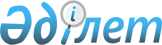 О внесении дополнений в приказ Министра образования и науки Республики Казахстан от 3 апреля 2013 года № 115 "Об утверждении типовых учебных программ по общеобразовательным предметам, курсам по выбору и факультативам для общеобразовательных организаций"Приказ Министра образования и науки Республики Казахстан от 8 апреля 2016 года № 266. Зарегистрирован в Министерстве юстиции Республики Казахстан 22 апреля 2016 года № 13619      Примечание!

      Порядок в ведения в действие см. п.4

      ПРИКАЗЫВАЮ:



      1. Внести в приказ Министра образования и науки Республики Казахстан от 3 апреля 2013 года № 115 «Об утверждении типовых учебных программ по общеобразовательным предметам, курсам по выбору и факультативам для общеобразовательных организаций» (зарегистрированный в Реестре государственной регистрации нормативных правовых актов за № 8424, опубликованный в газете «Казахстанская правда» от 12 июня 2013 года № 198-199 (27472-27473)) следующие дополнения:



      в пункте 1:



      подпункт 1) исключить;



      дополнить подпунктом 6) следующего содержания:

      «6) типовые учебные программы по общеобразовательным предметам начального образования согласно приложениям 175-191 к настоящему приказу.»;



      дополнить приложениями 175, 176, 177, 178, 179, 180, 181,182,183, 184, 185, 186, 187, 188, 189, 190 и 191 согласно приложениям 1, 2, 3, 4, 5, 6, 7, 8, 9, 10, 11, 12, 13, 14, 15, 16 и  17 к настоящему приказу.



      2. Департаменту дошкольного и среднего образования, информационных технологий (Жонтаева Ж.А.) в установленном законодательством порядке обеспечить:

      1) государственную регистрацию настоящего приказа в Министерстве юстиции Республики Казахстан; 

      2) в течение десяти календарных дней после государственной регистрации настоящего приказа направление копий настоящего приказа для официального опубликования в информационно-правовой системе «Әділет» и периодических печатных изданиях на электронном носителе с приложением бумажного экземпляра, заверенного гербовой печатью;

      3) в течение пяти рабочих дней со дня получения зарегистрированного настоящего приказа направление его копии в печатном и электронном виде, заверенной печатью Министерства образования и науки Республики Казахстан и удостоверенной электронной цифровой подписью лица, уполномоченного подписывать настоящий приказ, для внесения в эталонный контрольный банк нормативных правовых актов Республики Казахстан;

      4) размещение настоящего приказа на Интернет-ресурсе Министерства образования и науки Республики Казахстан;

      5) в течение десяти рабочих дней после государственной регистрации настоящего приказа в Министерстве юстиции Республики Казахстан представление в Юридический департамент Министерства образования и науки Республики Казахстан сведений об исполнении мероприятий, предусмотренных подпунктами 1), 2) и 3) настоящего пункта.



      3. Контроль за исполнением настоящего приказа возложить на курирующего вице-министра образования и науки Республики Казахстан.



      4. Настоящий приказ вводится в действие с 1 сентября 2016 года для 1 классов, с 1 сентября 2017 года для 2 классов, с 1 сентября 2018 года для 3 классов, с 1 сентября 2019 года для 4 классов и подлежит официальному опубликованию.      Министр образования и науки

      Республики Казахстан                       Е. Сагадиев

Приложение 1         

к приказу Министра образования

и науки Республики Казахстан 

от 8 апреля 2016 года № 266  

Приложение 175         

к приказу Министра образования

и науки Республики Казахстан 

от 3 апреля 2013 года № 115   

Типовая учебная программа по предмету «Обучение грамоте»

для 1 класса уровня начального образования

(с казахским языком обучения) 

1. Түсіндірме жазба

      1. Оқу бағдарламасы Қазақстан Республикасы Үкіметінің 2012 жылғы 23 тамыздағы № 1080 қаулысымен бекітілген Орта білім берудің (бастауыш, негізгі орта, жалпы орта білім беру) мемлекеттік жалпыға міндетті стандартына сәйкес әзірленген.



      2. Оқу бағдарламасы оқушылардың жас ерекшеліктерінің танымдық мүмкіндіктеріне сәйкес әр оқу пәнінің мазмұнын және олардың білім, білік, дағдыларының көлемін анықтайтын оқу-нормативтік құжат болып табылады.



      3. Оқу бағдарламасы оқыту процесін оқушылардың пән салалары бойынша білім мен біліктерді саналы түрде меңгеруі үшін әр пәннің әдістемелік әлеуетін қолдануға, оқу, жоба, зерттеу іс-әрекеттері тәсілдерін меңгеру арқылы дербестігін дамытуға, әлеуметтік-мәдени кеңістікте орнын таба білуі үшін бағыттайды.



      4. Оқу бағдарламасында оқу-нормативтік құжаттың дәстүрлі міндеттері заманауи мектепте білім беру процесін ұйымдастырудың инновациялық тәсілдерімен үйлесімді сабақтасқан. Оқытудағы тәсілдер пән бойынша оқу бағдарламасының түбегейлі жаңа құрылымын құруда негізгі бағдарлары болып табылады.



      5. Құндылыққа, іс-әрекетке, тұлғаға бағдарлық коммуникативтік тәсілдер білім берудің классикалық негізі ретінде оқыту мақсаттарының жүйесі мен білім беру процесі нәтижелерінің басымдылығын арттыру үшін қолданылып, оқу бағдарламасының жаңа құрылымында көрініс тапты.



      6. Қазіргі кезеңде оқушының өздігінен білімді игеруі үшін оның белсенді іс-әрекетін ұйымдастыру оқу процесіне қойылатын негізгі талаптардың бірі болып табылады. Мұндай тәсіл пәндік білімді, әлеуметтік және коммуникативтік дағдыларды ғана емес, сонымен бірге өзінің жеке мүдделері мен болашағын сезінуге, сындарлы шешімдер қабылдауына мүмкіндік беретін тұлғалық қасиеттерді де меңгеруге ықпал етеді. Мұғаліммен бірлесіп шығармашылықпен айналысу және серіктес, кеңесші ретінде мұғалімнің қолдауы кезінде оқушының белсенді танымдық қабілеті тұрақты сипатқа ие болады.



      7. Тұлғалық-бағдарлық білім беруді осындай сипатта жақсарту білім беру процесіне барлық қатысушылардың өзара қарым-қатынасында өктемшілікке жол бермей, ынтымақтастығы үшін алғышарттарды құрайтын оқытудың алуан түрлі интерактивті әдістерін қолдану кезінде мүмкін. Диалогтік және рефлексивті технологияларды қолдану оқушылардың жоба және зерттеу жұмыстарын ұйымдастыруымен сабақтасады. Оқу процесін ұйымдастырудың барлық инновациялық тәсілдер оқытуды білім, идеялар және іс-әрекет тәсілдерімен белсенді түрде алмасуды көздейтін оқушының шынайы шығармашылық процесіндегі қарым-қатынас моделіне айналдырады.



      8. Нақты пәннің оқу бағдарламасы жергілікті сипаттағы материалдарды (нысандар, кәсіпорындар, ақпарат көздері) пайдалануға бағытталған оқу-жобалау іс-әрекеттерін ұйымдастыру арқылы танымдық және әлеуметтік тұрғыдан оқушының белсенділігін арттыруға мүмкіндік береді. Осы пәннің оқу мақсаттары аясында жүзеге асырылатын тәрбиелік сипаттағы жоба жұмысын ата-аналармен, жергілікті қауымдастық өкілдерімен бірлесе отырып, ұйымдастыруға болады.



      9. Әр пәннің оқу бағдарламаларында үш тілде білім беруді жүзеге асыру қарастырылған, онда үш тілді меңгертіп қана қоймай, сол сияқты оқушылардың сыныптан тыс жұмыстарын да үш (қазақ, орыс және ағылшын тілдерінде) тілде ұйымдастыру қарастырылған. Көптілді оқу ортасын құрудағы әр пәннің қосқан үлесі үш тілде білім беру саясатын жүзеге асыруға мүмкіндік береді. Тіл үйретудің негізі болып табылатын коммуникативтік тәсілдер әрбір оқу пәнінің түрлі оқу жағдаяттарында білім және білікпен алмасу, тілдік және сөйлеу нормалары жүйесін дұрыс қолдану сияқты әдіс-тәсілдер арқылы оқушылардың сөйлеу әрекеттерін дамытудың жетекші қағидаты ретінде қарастырылады.



      10. Пән мазмұнын меңгеру және оқу мақсаттарына қол жеткізу процесінде оқушылардың ақпараттық-коммуникациялық технологияларды, атап айтсақ: қажетті ақпаратты іздеу, өңдеу, алу, құру және көрсету, ақпараттар және идеялармен алмасу үшін бірлесіп әрекет ету, жабдықтар мен қосымшаларды кең ауқымда қолдану арқылы өз жұмысын бағалау және жетілдіру сияқты қолдану дағдыларын дамыту үшін алғышарттар/жағдайлар жасау керек.



      11. Оқу бағдарламасында оқу пәнінің мазмұнын анықтаудың негізі болып табылатын оқыту мақсаттарының жүйесі түрінде ұсынылған күтілетін нәтижелері қалыптастырылған. Мазмұны тұрғысынан оқу бағдарламалары оқушыны өзін-өзі оқыту субьектісі және тұлғааралық қарым-қатынас субьектісі ретінде тәрбиелеуде нақты оқу пәнінің қосатын үлесін айқындайды.



      12. Оқу бағдарламалар білім беру құндылықтарының өзара байланысы мен өзара шарттылығына негізделген тәрбиелеу мен оқытудың біртұтастығы қағидатын және нақты пәнді оқыту мақсаттарының жүйесі бар мектепті бітіргеннен кейінгінәтижелерін іске асыруға мүмкіндік береді.



      13. Оқу бағдарламаларының тек пәндік білім мен білікке ғана емес, сонымен қатар, кең ауқымды дағдылардың қалыптасуына бағыттылғаны оның ерекше өзгешелігі болып табылады. Оқыту мақсаттарының құрастырылған жүйесі:

      1) білімді функционалдық және шығармашылық қолдану, сын тұрғысынан ойлау, зерттеу жұмыстарын жүргізу, ақпараттық-коммуникациялық технологияларды пайдалану, қарым-қатынас жасаудың түрлі тәсілдерін қолдану, топпен және жеке дара жұмыс істей алу, мәселелерді шешу және шешімдер қабылдау сияқты кең ауқымды дағдыларын дамытуға негіз болады. Кең ауқымды дағдылар оқушының мектептегі білім алу тәжірибесінде де, келешекте мектепті бітіргеннен кейін де жетістігінің кепілі болып табылады.



      14. Экономикадағы заманауи инновациялар, еңбек нарығындағы өзгерістер оқушылардың күрделі міндеттерді шешу үшін немесе оларды шешудің жаңа тәсілдерін табу үшін жағдаятқа, идеялар мен ақпараттарға талдау жасау және бағалауға, алған білімі мен тәжірибесін жаңа идея мен ақпаратты жинақтау үшін шығармашылық қолдануға мүмкіндік беретін дағдылар жиынтығын меңгеру қажеттілігіне себепші болады. Жігерлілік, алғырлық, білім құмарлылық, өзгерістерге дайындығы, байланысқа бейімділігі сияқты тұлғалық қасиеттер өзекті болып отыр.



      15. Нақты пән бойынша күнделікті білім беру процесінің мазмұны оқу мақсаттарына бағынады және оқушылардың меңгерген білім, білік және дағдыларын кез келген оқу процесінде және өмір жағдаяттарында шығармашылықпен пайдалану даярлылығын қалыптастыруға, жетістікке қол жеткізуде қажырлылықты дамытуға бағытталған, өмір бойы білім алуға ынталандырады.



      16. Кең ауқымдағы дағдылармен бірлікте жеке қасиеттердің дамуы: «қазақстандық патриотизм мен азаматтық жауапкершілік», «құрмет», «ынтымақтастық», «еңбек пен шығармашылық», «ашықтық», «өмір бойы білім алу» сияқты білім берудің басты құндылықтарына оқушыларды дағдыландырудың негізі болып табылады. Бұл құндылықтар оқушының тәртібі мен күнделікті іс-әрекеттерін ынталандыратын тұрақты тұлғалық бағдары болуы тиіс. 

2. «Сауат ашу» пәнін оқыту мақсаты мен міндеттері

      17. «Сауат ашу» - жалпы білімнің негізін құрайтын аса маңызды пәндердің бірі. Пәнді оқу барысында оқу мен жазуға қатысты жұмыс интеграциялау арқылы жүзеге асады.



      18. «Сауат ашу» пәні – «Қазақ тілі», «Әдебиеттік оқу» пәндерінің құрамдас бөлігі, тіл және әдебиет туралы білім жүйесіне дайындық болып табылады. «Сауат ашу» пәнініңмаңыздылығы – оқушылардың өмірінде жаңа пайда болған «жетекші әрекет» – оқу әрекетіне бейімдеу, тұрақты зейіні мен жадын, логикалық ойлауы мен білім алуға деген қызығушылығын қалыптастырып, ой-өрiсiн жетiлдiру, сөздік қорын молайтып, байланыстыра сөйлеуге үйрету міндеттерін жүзеге асыруында. Сонымен қатар, сөйлеу әрекетінің тыңдалым, айтылым, оқылым және жазылым түрлерін дамыту арқылы басқа пәндерді меңгертуге негіз болуында.



      19. «Сауат ашу» пәні оқушылардың:

      1) қазақ тілі фонетикасы, лексикасы, грамматикасы мен пунктуациясы туралы бастапқы білім негіздерін игеруіне;

      2) оқу мен жазуға деген қызығушылығының оянуына;

      3) айтылым, тыңдалым, жазылым және оқылым дағдыларын қалыптастыруға;

      4) жұппен, топпен, ұжыммен жұмыс жасауға дағдылануына және түрлі рөлді (көшбасшы, орындаушы) орындауға үйренуіне; өз ұлтының, Қазақстанда тұрып жатқан басқа да халықтардың мәдениетіне ізгілік және құрмет сезімінің қалыптасуына негіз қалаушы пән болып табылады.



      20. «Сауат ашу» пәнінің мақсаты– айтылым, тыңдалым, жазылым және оқылым дағдыларын қалыптастыру процесі арқылы функционалды сауаттылығының негізін қалап, білім алуға ынталы жеке тұлғаның дамуына мүмкіндік жасау.



      21. Алға қойылған осы мақсатқа қол жеткізу үшін мынадай міндеттер шешілуі көзделеді:

      1) қазақ әліпбиіндегі әріптермен (баспа және жазба түрі, бас әріп және кіші әріп) таныстыру;

      2) әріптен буын, буыннан сөз, сөзден сөйлем құрап оқуға және жазуға дағдыландыру;

      3) оқу дағдысы (дұрыс, мәнерлеп, шапшаң және түсініп оқу) мен жазу дағдысын (қатесіз, сауатты, таза, каллиграфия ережелерін сақтай отырып жазу) қалыптастырып, жетілдіру;

      4) тілдік бірліктер (дыбыс, буын, сөз, сөйлем, мәтін) және орфография, пунктуация туралы қарапайым түсініктерді меңгерту;

      5) кітап оқуға қызығушылығын тәрбиелеу;

      6) қарапайым талдау жасау тәсілдерін меңгерту арқылы салыстыру, топтастыру, жүйелеу біліктерін дамыту;

      7) сөйлеу және қарым-қатынас жасау мәдениеті нормаларын сақтауға дағдыландыру;

      8) сөздік қорын байыту және белсендіру,байланыстыра сөйлеу тілін дамыту;

      9) ана тіліне, тарихына, мәдениетіне, салт-дәстүріне деген сүйіспеншілігін арттыру арқылы рухани-адамгершілік қасиеттерді қалыптастыру;

      10) коммуникативтік дағдыларын (диалог барысында басқа адамның сөзін ести және тыңдай білуін, диалогке/сұхбатқа қатысуға дайын болуын, әркімнің өз көзқарасы мен пікірі болатынын түсінуін; өз пікірін айқын да дұрыс және толық жеткізе білуін) қалыптастыру;

      11) алған тілдік білімі мен дағдыларын жеке қарым-қатынас тәжірибесінде, күнделікті өмірлік жағдаяттарда қолдануға үйрету;

      12) оқушыны өз іс-әрекетін адамгершілік, ізгілік тұрғысынан ұйымдастыруға және жауапкершілікпен қарауға тәрбиелеу.



      22. «Сауат ашу» пәнінде оқу және жазу жұмыстары өзара тығыз байланыста қатар жүреді:

      1) оқу дағдысы жақсы қалыптасқан оқушының сауатты жазу дағдысы да соған сай қалыптасады. «Сауат ашу» пәні арқылы оқушылар қазақ тілі мен әдеби мұрасын меңгеріп, ана тілі мен туған халқының мәдениетін құрметтеуге, оқу процесінде және күнделікті өмірде кездесетін жағдаяттарда тілдік қарым-қатынасқа еркін түсіп, өз пікірін білдіруге дағдыланады. 

3. Оқыту процесін ұйымдастырудағы педагогикалық тәсілдер

      23. Жалпы білім беру ұйымдары (мектеп, гимназия, лицей) «білім алуды үйрету» ұстанымын негізге алады, ол ұстаным бойынша өз бетімен білім алуға ұмтылатын, ынталы, қызығушылығы жоғары, өзіне сенімді, жауапкершілігі мол және зияткерлік тұрғыдан дамыған тұлға қалыптастыру көзделеді.



      24. Оқушылардың бойында бұл қасиеттерді қалыптастыруда мұғалімдер түрлі технологиялар мен әдіс-тәсілдер қолданады деп күтіледі, олар:

      1) зерттеушілік тәсілдер (оқушылар «не білемін? нені білгім келеді? нені білдім?» тұрғысынан өз әрекетін талдауға үйренеді);

      2) әрекеттік тәсілдер (оқушылар оқу әрекетінде меңгерген жаңа білімінің болашақта қажеттілігін түсінеді);

      3) дамыта оқыту (оқушылар өзінің іс-әрекетін жоспарлау және басқару жолын үйренеді);

      4) уәждеу, қызықтыра оқыту (оқушының оқуға деген қызығушылығын арттыру үшін «оқыту үшін бағалау» арқылы қолдау жасау);

      5) оқушылардың оқу әрекетін жеке, топтық және ұжымдық формада ұйымдастыру (оқушылар бірін-бірі өзара оқытуға, бірін-бірі бағалауға, пікір алмасуға үйренеді);

      6) саралай оқыту (оқушыларды деңгейіне, мүмкіндігіне қарай оқыту, қалыптастырушы баға арқылы қолдау).



      25. «Сауат ашу» пәнін оқытуда қолданылатын оқыту стратегиялары мен әдістері:

      1) стратегиялар: өзін-өзі басқарушылық, эксперименттік, сыни, коммуникативтік;

      2) технологиялар: шағын топтағы жұмыс (командада), кейс-стади (нақты жағдаяттарды талдау), рөлдік және іскерлік ойындар, модульді оқыту;

      3) әдістер: жеке оқыту, проблемалық оқыту.



      26. Басты назар білімді қолдану біліктілігіне аударылады. Оқушылардың білім алу барысындағы табыстылығы мен алдағы қадамдарын анықтау үшін оқытудың нақты мақсаттары мен жетістіктер критерийлерін алдын ала белгілеу керек.



      27. Оқушылардың коммуникативтік дағдыларын дамыту. Оқу бағдарламасы мақсаттарының бірі – түрлі әлеуметтік топтармен тіл табысуға қабілетті жеке тұлғаны тәрбиелеу. Осы мақсатқа жету үшін ынталандырушы және белсенді тілдік орта құру арқылы, қажетті коммуникативтік дағдыларды дамыту керек. Мұндай орта оқушылардың сыныптастарымен, мұғалімдерімен және көпшілікпен қарым-қатынасында қазақ тілін сауатты пайдалануына, ауызекі, жазбаша формаларын қолдана отырып, өз пікірін еркін білдіруіне мүмкіндік туғызады.



      28. «Сауат ашу» пәнінде тыңдалым және айтылым дағдыларын дамытуға ықпал ететін тапсырма үлгілері:

      1) дыбыстық-буындық талдау жасау;

      2) артикуляциялық жаттығулар;

      3) мәтінді мұқият тыңдап, мазмұнын түсіну, сұрақтар қою және сұрақтарға жауап беру;

      4) тыңдалған мәтін мазмұнының желісін суреттер арқылы беру;

      5) тыңдалған мәтіннің белгілі бір үзіндісін айтып беру;

      6) мәтіннің мазмұнына қарама-қарсы пікір айту;

      7) өздеріне таныс және қызықты тақырыптар бойынша әңгімелесу;

      8) белгілі бір тақырыпта пікірталасқа қатысу;

      9) мәтіннің кейбір оқиғаларын ым-ишарамен көрсету;

      10) жұпта ым-ишара, қимыл-әрекетті пайдаланып, оқиғаны жазуға дайындалу (мысалы, «Бағытталған оқу» және «Бағытталған жазу»);

      11) таныс ертегі, әңгімені мазмұндау, өлеңдерді жатқа айту;

      12) сәлемдесу, қоштасу, кешірім сұрау, алғыс айту, өтініш жасау, таныс және таныс емес адамдармен, жақындары және достарымен, құрдастары және ересектермен, кіші балалармен қарым-қатынас жасауға байланысты рөлдік ойындар;

      13) нені сұрауға және нені сұрауға болмайтыны туралы пікір таластыру;

      14) суреттер, бейнематериалдар бойынша әңгімелеу, сипаттау;

      15) сахналау;

      16) берілген тақырып (сол сабақта өтілген әңгіме, ертегі немесе мысал) бойынша диалог (қуыршақтардың көмегімен) құрастыру.



      29. «Сауат ашу» пәнінде оқылым дағдысын дамытуға ықпал ететін тапсырма үлгілері:

      1) графикалық сызба арқылы «оқу»;

      2) кеспе әріптерден буын, сөз құрап оқу;

      3) мәтіннен қажетті сөйлемді немесе сөзді тауып оқу;

      4) «көзбен оқы» ойыны арқылы оқу;

      5) мәтіннен көркем, бейнелі сөздерді тауып оқу;

      6) сөздік жұмысы (сөздің мағынасын түсіну);

      7) мәнерлеп оқу;

      8) рөлге бөліп оқу;

      9) оқылған әңгіменің, ертегінің картасын жасау.



      30. «Сауат ашу» пәнінде жазылым дағдысын дамытуға ықпал ететін тапсырма үлгілері:

      1) ақпаратты сурет және белгілер/пиктограммалар арқылы беру;

      2) сөздердің дұрыс жазылуын (орфографиялық нормаларды) меңгертуге арналған тапсырмалар орындау;

      3) мәтіннен сөздерді, сөйлемдерді, қысқа үзінділерді көшіріп жаздыру;

      4) мәтіндегі жазылуы қиын сөздерден сөздік құрастыру;

      5) сөзден сөйлемдер, сөйлемдерден мәтін құрастырып жазу;

      6) шағын хат жазу;

      7) есте сақтау арқылы жазу;

      8) байқағаны, сүйікті істері, ойындары туралы тірек суреттермен сөйлемдер, шағын мәтін құрастырып жазу;

      9) сурет бойынша жазу;

      10) өзі құрастырған мәтінін мұғалімнің көмегімен тексеру. 

4. Оқу жетістіктерін бағалау тәсілдері

      31. «Сауат ашу» пәнін меңгеру нәтижелері критериалды бағалауды қолдану арқылы жүзеге асырылады.



      32. Критериалды бағалау оқыту, оқу және бағалаудың өзара тығыз байланысында негізделген. Критериалды бағалау нәтижелері білім беру процесін тиімді жоспарлау және ұйымдастыру мақсатында пайдаланылады.



      33. Критериалды бағалау қалыптастырушы және жиынтық бағалаудан тұрады.



      34. Қалыптастырушы бағалау үздіксіз өткізіледі, оқушы мен оқытушы арасындағы кері байланысты қамтамасыз етеді және оқу процесін дер кезінде түзетуге мүмкіндік береді.



      35. Жиынтық бағалау белгілі оқу мерзімінде оқу блогын оқып бітіргенде өткізіледі, оқушыларға кері байланысты қамтамасыз ету үшін, пән бойынша тоқсандық және жылдық бағаларды қою үшін колданылады. 

5. «Сауат ашу» пәнінің мазмұнын ұйымдастыру

      36. «Сауат ашу» пәні бойынша оқу жүктемесі:

      1-кесте

      37. Бастауыш білім беру деңгейінде оқу-тәрбие процесін ұйымдастыру үшін бастауыш сынып кабинеті санитарлық-гигиеналық ережелер мен нормаларға сәйкес жабдықталуы керек.



      38. Жиһаздар сыныпта түрлі формадағы (жеке, жұптық, топтық) жұмыстар (ойын және басқа да белсенді әдістер) ұйымдастыруға мүмкіндік беретіндей жеңіл және жылжымалы болуы керек. Соған қоса, кітап сөрелеріне, оқушылардың көрме жұмыстарына арналған стенділерге және көрнекі құралдарға арнайы орындар ескерілуі тиіс.



      39. «Сауат ашу» пәнінің мазмұны:

      1) «Сауат ашу» пәні – лексикалық тақырыптар негізінде оқушыларды оқу мен жазуға үйрете отырып, тыңдалым, айтылым, оқылым, жазылым дағдыларын қалыптастыруға арналған пән;

      2) «Сауат ашу» пәні бағдарламасының мазмұны кіріктіріле (интегративті) құрастырылды;

      3) «Сауат ашу» пәні үш кезеңнен тұрады: әліппеге дейінгі кезең, әліппе кезеңі, әліппеден кейінгі кезең. Сауат ашудың әліппе кезеңі І тоқсанда басталып, ІІІ тоқсанда аяқталады. Мұғалім сағат санын үш кезең бойынша сыныптағы оқушылардың оқу мақсаттарын меңгеруіне, әр кезеңнің міндеттерін жүзеге асыруына орай еркін жоспарлай алады.



      40. Әліппеге дейінгі кезеңнің міндеттері:

      1) оқу әрекетіне деген қызығушылығын қалыптастыру;

      2) фонематикалық есту-тыңдауын дамыту;

      3) дыбыс, буын, сөз, сөйлем туралы алғашқы ұғымдары мен түсініктерін қалыптастыру;

      4) сызба-модельдерді қолдана отырып, сөзге дыбыстық талдау жасау, дауысты және дауыссыз дыбыстарды ажырату, сөздерді буынға бөлу дағдыларын қалыптастыру;

      5) қолдың ұсақ бұлшық еттерін дамыту (бояу, сурет салу, түрлі бағытта сызықтар жүргізу, сұлбасын салу, элементтерді жазу);

      6) ойлау, есте сақтау, елестету, қабылдау қабілеттерін және тұрақты зейінін дамыту;

      7) ауызша, жазбаша тілін дамыту.



      41. Әліппе кезеңінің міндеттері:

      1) оқу әрекетіне деген қызығушылығын дамыту;

      2) фонематикалық есту-тыңдауын дамыту;

      3) дыбыстық талдау-жинақтау дағдыларын жетілдіру;

      4) әліпби әріптерін меңгерту, әріптердің баспа және жазба түрлерін, бас әріп және кіші әріпті ажыратуға үйрету;

      5) тіл бірліктері (дыбыс, буын, сөз, сөйлем) туралы ұғымдары мен түсініктерін кеңейту;

      6) біртіндеп сөзді тұтас, дұрыс, түсініп оқуға дағдыландыру;

      7) әріптерді, буындарды, сөздерді, сөйлемдерді жазуда каллиграфиялық дағдыларын қалыптастыру;

      8) ауызша және жазбаша тілін дамыту арқылы сөйлеу әрекеттерін жетілдіру.



      42. Әліппеден кейінгі кезеңнің міндеттері:

      1) мәтіндерді дұрыс, ырғақты оқуға дағдыландыру, «іштей оқу», түсініп, мәнерлеп, шапшаң оқу дағдыларын қалыптастыру;

      2) тыңдау-түсіну, сөйлеу, оқу және жазу дағдыларын жетілдіру;

      3) байланыстырып сөйлеуін дамыту;

      4) каллиграфия нормаларын сақтай және сауатты, қатесіз жазу дағдыларын қалыптастыру.



      43. Тыңдалым және айтылым:

      мұғалім мен басқа оқушылардың сөйлеуін тыңдауы, естігенінің мәнісін түсінуі, сұраққа дұрыс және нақты жауап беруі, сөз мағынасын түсінуі, сөзді жұмсалу орнына және мағынасына қарай қолдана білуі, сыныптастарымен тілдесуде сөйлеу мәдениетін сақтай отырып, өзі туралы айта алуы. Тілдік емес амалдарды (интонация, мимика, қол қимылдары, дене қимылдары) ауызша сөйлесуде қолдануы. Сюжетті суреттер бойынша әңгімелер құрастыру, ертегілер айту. Өлеңдер жаттау, санамақтар, мақалдар мен мәтелдер, жұмбақтар жаттау. Жаңылтпаштар айту арқылы артикуляциялық аппараттарын дамыту. Сөздің дыбыстық құрылымы. Дауысты дыбыстар, олардың жуан, жіңішке болып бөлінуі. Дауыссыз дыбыстар, олардың қатаң, ұяң, үнді болып жіктелуі. Буын – ең кіші айтылым бірлігі ретінде. Сөздердің буындарға бөлінуі. Дауысты дыбыстардың буынқұраушылық рөлі. Сөздің мағынасы. Сөйлем құрау. Сөйлемдерден қысқаша мәтіндер құрастыру. Мәтінді тыңдау барысында түсіну. Мұғалімнің ауызша сұрақтарына жауап беру. Сюжетті сурет бойынша немесе көргені, бастан кешкені, естігені туралы әңгімелесу; қысқаша тақпақтар жаттау, мазмұнын айтып беру. Түрлі жанрдағы шығармаларды салыстыру. Шығармадағы негізгі кейіпкерлерге мінездеме беру, сипаттама жазу дағдыларын қалыптастыру. Сөздің дыбыстық және әріптік құрамының сәйкестігін немесе сәйкес еместігін нақтылау. Сөздерді қазақ әдеби тілінің орфоэпиялық заңдарына сәйкес айта білу. Коммуникативтік мақсаттарға сай (топта сөйлесу, сұхбатқа қатысу, сахналау, рөлдік ойындар) сөйлеу мәдениеті этикеттерін пайдалану, лексикалық тақырыптар негізінде сөздік қорды кеңейту.



      44. Оқылым:

      сөздегі дыбыстардың саны мен бірізділігін анықтау. Дыбыстық талдау жасау. Дыбыстардың мағына ажыратушылық функциясын түсіну. Сөздер мен сөйлемдердің құрылымын сызба арқылы түсініп, тани білуі (сөздегі буын санын, сөйлемдегі сөз санын анықтау). Сөздің мағынасын, сөйлемнің мәнісін түсіну. Дыбыс пен әріпті ажырата тани білуі; әріп – дыбыстың таңбасы ретінде. Жазылған сөздің әріптік құрылымын тану. Түрлі құрылымдағы сөздерді, 2-6 сөзден тұратын сөйлемдерді, 4-8 сөйлемнен тұратын қысқаша мәтіндерді буындық тәсілмен ұласпалы оқуға үйрету, мәтінді мұғалімнің сұрағы бойынша теріп оқу. Дауыстап оқу. Сөйлеудің интонациялық ұйымдасуына бақылау жасау (аяғындағы интонация, леппен айту, сұраулы интонация);

      жылдың соңында таныс емес мәтінді оқу техникасының нормасы: минутына 20-25 сөз бен тыныс белгілері;

      ескерту: Шылау, екі әріпті сөздер, қос сөздер жеке сөз ретінде саналады;

      қазақ тіліндегі дыбыстарды, оның ішінде айтылуы ұқсас л – р, н – ң, с – з, с – ш, ж – ш, п – б, к – қ дыбыстарын дұрыс айтуға дағдыландыру. Орыс тілінен енген сөздерде кездесетін дыбыстарды дұрыс айтуға жаттықтыру. Оқушылардың сөздік қорын байыту және белсендіру;

      сөздердің мағынасына бақылау жасау (мағынасы жуық сөздер, қарама-қарсы мағыналы, көп мағыналы). Мәтін туралы жалпы түсінік. Өз бетімен оқу барысында мәтінді түсінуі. Баяндау сипатындағы құрылымында ақаулары бар мәтінді қайта өңдей алуы. Тұтас сөздер арқылы оқуға өту, «іштей оқу». Оқылғанның мазмұны бойынша қойылған сұрақтарға жауап беру; оқылған мәтін мазмұнының тақырыбымен байланыстылығы, түрлі жанрлардың ерекшеліктерін айқындау; көркем шығарманың тақырыбын, негізгі ойын анықтау; қойылған сұрақтарға дұрыс жауап құрастыра білу; көркем мәтін мен өзге (нұсқаулық, түйін) мәтіндерді интонациясын дұрыс қойып оқу (хабарлы, сұраулы, лепті) және олардың мазмұнын айтып беру; теріп оқу, рөлге бөліп оқу, оқылғанға баға беру (ұнайды/ ұнамайды). Оқу тапсырмаларын орындауға керекті ақпаратты іздеу (мұғалімнің жетекшілігімен). Мәтін, сурет, сызба түрінде берілген ақпаратты түсіну.



      45. Жазылым:

      сызбалардың көмегімен сөздің дыбыстық құрамын модельдеу. Сөйлемді модельдеу. Жазу жұмысына дайындық жаттығулары (денені дұрыс ұстау, дұрыс отыру, дәптерді дұрыс қою, қарындашты/қаламды дұрыс ұстау). Кеңістікте бағдарлау дағдысын қалыптастыру (жазу жолы, жоларалық кеңістік, жолдың жоғарғы және төменгі сызығы, көлбеу, тік). Сурет салу, үзік сызықтар, ирек сызықтар, әріп элементтерін жазу. Әріп элементтерін, бас әріптер мен кіші әріптерді, сөйлемдердің буындарын графикалық нормаларды сақтай отырып, бір-бірімен дұрыс байланыстырып, үздіксіз әрі ырғақты жазу. Айтылуы мен жазылуында алшақтық жоқ сөздерден, пунктуациялық ережелерді ескере отырып, диктант жазу. Сөйлем құрамындағы сөздердің бөлек жазылатыны. Сөйлемнің бас әріптен басталып жазылатыны, сөйлемнің соңында нүкте қойылатыны. Сөйлем, шағын мәтіндерді (3-4 сөйлем) дұрыс құрастырып жазу. Есту, есте сақтау арқылы сөздерді (3-7 сөз), жай сөйлемдерді (1-2 сөйлем) жатқа жазу. Жазғанын үлгіге қарап тексеру; каллиграфиялық дұрыс жазу;

      ұғымдарды ажырату: зат және сөз заттың атауы ретінде. Қоршаған ортадағы заттардың, құбылыстардың сөз аталымдары. Сөздің белгілі бір мағына (заттардың атын, түсін, дәмін, көлемін, санын, іс-қимылын) беретінін ұғындыру, оларды орынды қолдануға үйрету. Бір затты, көп затты білдіретін сөздер. Дыбыс. Әріп. Бас әріп және кіші әріп. Дыбыс түрлері: дауысты және дауыссыз дыбыстарды ажырату. Буын. Дыбыстардан буын құрау. Буындардан сөз құрау. Сөзді буынға бөлу. Дыбыстық-буындық талдау. Сөз және сөйлем. Сөздің мағынасы (сөздік жұмысы). Сөздерден сөйлем құрау. Сөйлемдерден шағын әңгіме (мәтін) құрау. Сөйлемнің тыныс белгілері (нүкте, леп белгісі, сұрақ белгісі);

      дұрыс жазу ережелерімен танысу және оларды тәжірибеде қолдану:

      1) бас әріппен жазылатын сөздерді (адамдардың есімдерін, жер-су аттарын, үй жануарларына берілген атауларды) анықтау, дұрыс жазу;

      2) заттардың атаулары мен олардың санын, сынын, қимылын білдіретін сөздерді анықтау;

      3) көптік жалғауды меңгеру және дұрыс қолдану;

      4) жіктеу есімдіктерін ауызекі сөйлеуде дұрыс қолдану;

      5) тәуелдік жалғауларын ауызекі сөйлеуде дұрыс қолдану;

      6) іс-қимылды білдіретін сөздерді (етістік шақтарын) дұрыс қолдану;

      7) сөйлемнің тыныс белгілерін (нүкте, үтір, сұрақ белгісі және леп белгісі) дұрыс қойып жазу;

      8) мұғалім көмегімен сөздерді тасымалдау.



      46. Пән мазмұны оқу бөлімдері бойынша ұйымдастырылған. Әр бөлім өз кезегінде әрі қарай бөлімшелерге бөлінген. Бөлімшелерде оқу мақсаттары белгіленген, олар білім немесе түсінік, дағды немесе білік бойынша күтілетін нәтижелер түрінде берілген. Әрбір кіші бөлімшенің ішінде бірізділікпен орналастырылған және сол арқылы мұғалімге өз жұмысын жоспарлауға, оқушылардың еңбегін бағалауға оқытудың келесі кезеңі туралы ақпараттандыруға мүмкіндік беретін оқу мақсаттары бірізділікпен орналастырылған:

      2-кесте 

      47. Бағдарламада «Оқу мақсаттары» кодтық белгімен белгіленді. Кодтық белгіде бірінші белгі – сыныбын, екінші және үшінші белгі – бөлімнің және бөлімшенің реттік санын, төртінші белгі оқу мақсатының реттік номерін көрсетеді. Мысалы, 1.1.2.1. кодында «1» - сыныбы, «1» - «Тыңдалым және айтылым» бөлімі, «2» - бөлімшеcі, «1» - оқу мақсатының реттік саны.



      48. Ескерту. «Жазылым» бөлімі бойынша:

      Ж 1 «Мәтін түрлеріне сәйкес өз мәтінін құрастырып жазу»;

      Ж 2 «Түрлі стильде мәтін жазу» бөлімшелерінің      оқу мақсаттары 2-4 сыныпта «Қазақ тілі» пәнінде қарастырылады.



      49. Оқыту мақсаттарының жүйесі:

      1) тыңдалым және айтылым:

      3-кесте      2) оқылым:

      4-кесте      3) жазылым:

      5-кесте

      50. Ұзақ мерзімді жоспар:

      6-кесте

      51. Ескерту:

      1) «*» белгіленген оқу мақсаттарын ішінара қолдануға болады.

Приложение 2         

к приказу Министра образования

и науки Республики Казахстан 

от 8 апреля 2016 года № 266  

Приложение 176         

к приказу Министра образования

и науки Республики Казахстан 

от 3 апреля 2013 года № 115   

Типовая учебная программа по предмету «Обучение грамоте»

для 1 класса уровня начального образования

(с русским языком обучения) 

1. Пояснительная записка

      1. Учебная программа разработана в соответствии с Государственным общеобязательным стандартом среднего образования (начального, основного среднего, общего среднего образования), утвержденным постановлением Правительства Республики Казахстан от 23 августа 2012 года № 1080.



      2. Учебная программа является учебно-нормативным документом, определяющим по каждому учебному предмету/дисциплине содержание и объем знаний, умений, навыков соответственно возрастным познавательным возможностям учащихся.



      3. Учебная программа ориентирует процесс обучения на использование методического потенциала каждого предмета для осознанного усвоения учащимися знаний и умений по предметным областям, развитие самостоятельности путем овладения способами учебной, проектной, исследовательской деятельности, приобретение умений ориентироваться в социокультурном пространстве.



      4. В учебной программе гармонично сочетаются традиционные функции учебно-нормативного документа с описаниями инновационных педагогических подходов к организации образовательного процесса в современной школе. Подходы к обучению являются основными ориентирами в построении принципиально новой структуры учебной программы по предмету.



      5. Ценностно-ориентированный, деятельностный, личностно-ориентированный, коммуникативный подходы, как классические основы образования, использованы для усиления приоритетности системы целей обучения и результатов образовательного процесса, что нашло отражение в новой структуре учебной программы.



      6. Одним из основных требований к процессу обучения на современном этапе является организация активной деятельности ученика по самостоятельному «добыванию» знаний. Такой подход способствует не только приобретению предметных знаний, социальных и коммуникативных навыков, но и личностных качеств, которые позволяют ему осознавать собственные интересы, перспективы и принимать конструктивные решения. Активная познавательная деятельность ученика приобретает устойчивый характер в условиях сотворчества и поддержки учителя как партнера, консультанта.



      7. Такого характера усиление личностно-ориентированного образования возможно при использовании интерактивных методов обучения, которые в различных сочетаниях создают предпосылки для сотрудничества всех участников образовательного процесса, не допуская авторитарности во взаимоотношениях. Использование диалоговых и рефлексивных технологий сочетается с организацией проектной и исследовательской деятельности учащихся. Все инновационные подходы к организации образовательного процесса превращают обучение в модель общения учащихся в реальном творческом процессе, предполагающий активный обмен знаниями, идеями, способами деятельности.



      8. Учебная программа конкретного предмета позволяет развивать активность ученика в познавательном и социальном плане путем организации учебной проектной деятельности, ориентированной на использование материалов регионального характера (объекты, предприятия, источники информации). Проектная деятельность воспитательного характера, осуществляемая в рамках достижения целей обучения данного предмета, может быть организована в партнерстве с родителями, представителями местного сообщества.



      9. В учебных программах каждого предмета предусмотрена реализация трехъязычного образования, которая предполагает обучение не только трем языкам, но и организацию внеурочной деятельности учащихся на трех языках (казахском, русском и английском). Вклад каждого предмета в создание полиязычной обучающей среды в совокупности обеспечивает реализацию политики трехъязычного образования. Коммуникативный подход, являясь основой обучения языкам, рассматривается как ведущий принцип развития речевой деятельности учащихся средствами каждого учебного предмета – обмен знаниями и навыками в различных учебных ситуациях, правильное использование системы языковых и речевых норм.



      10. В процессе усвоения предметного содержания и достижения целей обучения необходимо создать предпосылки/условия для развития у учащихся навыков применения информационно-коммуникационных технологий, включая поиск, обработку, извлечение, создание и презентацию необходимой информации, сотрудничество для обмена информацией и идеями, оценивание и совершенствование своей работы через использование широкого спектра оборудования и приложений.



      11. В учебной программе сформулированы ожидаемые результаты, представленные в виде системы целей обучения, которые служат основой для определения содержания учебного предмета. В содержательном аспекте учебные программы раскрывают вклад конкретного учебного предмета в воспитание учащегося как субъекта своего учения и субъекта межличностного общения.



      12. Учебные программы обеспечивают реализацию принципа единства воспитания и обучения, основанного на взаимосвязанности и взаимообусловленности ценностей образования и результатов на «выходе» из школы с системой целей обучения конкретного предмета.



      13. Отличительной особенностью учебных программ является их направленность на формирование не только предметных знаний и умений, а также навыков широкого спектра. Выстроенная система целей обучения является основой развития следующих навыков широкого спектра:

      1) функциональное и творческое применение знаний, критическое мышление, проведение исследовательских работ, использование информационно-коммуникационных технологий, применение различных способов коммуникации, умение работать в группе и индивидуально, решение проблем и принятие решений. Навыки широкого спектра являются залогом успешности учащихся, как в школьной образовательной практике, так и в перспективе, после окончания школы.



      14. Современные инновации в экономике, изменения на рынке труда обуславливают необходимость владения такими навыками, которые в совокупности позволяют учащимся анализировать и оценивать ситуацию, идеи и информацию для решения задач, творчески использовать имеющиеся знания и опыт для синтеза новой идеи и информации. Актуальными становятся такие личностные качества как инициативность, любознательность, готовность к изменениям, коммуникабельность.



      15. Содержание ежедневного образовательного процесса по конкретному предмету подчинено целям обучения и ориентировано на формирование у учащихся готовности творчески использовать приобретенные знания, умения и навыки в любой учебной и жизненной ситуации, развитие настойчивости в достижении успеха, мотивирует к обучению в течение всей жизни.



      16. Развитие личностных качеств в органическом единстве с навыками широкого спектра являются основой для привития учащимся базовых ценностей образования: «казахстанский патриотизм и гражданская ответственность», «уважение», «сотрудничество», «труд и творчество», «открытость», «образование в течение всей жизни». Эти ценности призваны стать устойчивыми личностными ориентирами учащегося, мотивирующими его поведение и повседневную деятельность. 

2. Цель и задачи изучения учебного предмета «Обучение грамоте»

      17. Предмет «Обучение грамоте» относится к числу важнейших учебных предметов, составляющих основу общего образования.



      18. Программа по предмету «Обучение грамоте» является составной частью программы по предмету «Русский язык и литература» и подготовительным этапом дальнейшего языкового и литературного образования, а также представляет собой основу для всего последующего обучения.



      19. Предмет «Обучение грамоте» направлен на осознание первоклассниками того, что:

      1) язык является основным средством человеческого общения, язык и речь в жизни людей играют особую роль;

      2) правильная устная и письменная речь является показателем индивидуальной культуры человека;

            3) овладение языком поможет им адаптироваться в быстро меняющемся мире, успешно регулируя ситуативно-речевое поведение как в учебной деятельности, так и в реальных жизненных ситуациях; обучающийся сможет использовать различные источники информации и современные информационные технологии для выражения и обоснования собственного мнения;

      4) важность предмета «Обучение грамоте» определяется необходимостью создания условий для развития у учащихся четырех видов речевой деятельности (слушания, говорения, чтения и письма).При изучении предмета работа над развитием навыков чтения и письма проводится в интеграции.



      20. Цель учебной программы по предмету «Обучение грамоте» – создание условий для формирования функционально грамотной личности в процессе освоения навыков слушания, говорения, чтения и письма во взаимосвязи с формированием элементарных грамматических представлений.



      21. Для достижения поставленной цели на уроках обучения грамоте необходимо решать следующие задачи:

      1) научить слушать, говорить, читать и писать;

      2) формировать у учащихся правильную читательскую деятельность через умение целенаправленно осмысливать текст;

      3) воспитывать интерес к чтению и книге;

      4) развивать умение анализировать, сравнивать, обобщать, систематизировать информацию;

      5) формировать доброжелательное отношение к окружающим, развивать культуру речи и культуру общения;

      6) развивать творческие способности через формирование познавательного интереса и стремления совершенствовать свою речь;

      7) развивать интерес и любовь к родному языку через освоение окружающего мира;

      8) развивать коммуникативные умения и навыки: умение слушать и слышать собеседника, готовность вести диалог и признавать возможность существования различных точек зрения; высказывать свою позицию, обосновывая ее;

      9) формировать умение планировать, контролировать и оценивать учебные действия в соответствии с поставленной задачей и условиями ее реализации;

      10) определять наиболее эффективные способы достижения результата;

      11) формировать умение понимать причины успеха/неуспеха учебной деятельности.



      22. Изучение предмета «Обучение грамоте» способствует:

      1) освоению навыков чтения и понимания текста; воспитанию интереса к чтению и книге;

      2) овладению базовыми фонетическими знаниями и умениями;

      3) овладению умением работать в паре, в группе, выполнять различные роли (лидера, исполнителя);

      4) освоению первоначальных знаний о лексике, грамматике, орфографии и пунктуации русского языка;

      5) развитию нравственных чувств, уважения к культуре народов многонационального Казахстана и других стран. 

3. Педагогические подходы к организации учебного процесса

      23. Организации образования Республики Казахстан (школы, гимназии, лицеи) следуют принципу, согласно которому учащиеся должны «научиться учиться» и стать самостоятельными, мотивированными, заинтересованными, уверенными, ответственными и интеллектуально развитыми личностями.



      24. Ожидается, что учителя будут воспитывать и развивать эти качества у учащихся, используя:

      1) деятельностный подход в обучении и преподавании (на основе учебной деятельности учащиеся приходят к пониманию необходимости новых знаний);

      2) исследовательский подход (что я знаю, что я хочу узнать, чему я научился);

      3) развивающее обучение (учащийся овладевает способами действий, учится конструировать свою учебную деятельность и управлять ею);

      4) взаимо-, самообучение, взаимо-, самооценивание учащихся;

      5) организацию индивидуально-дифференцированного обучения (согласно потребностям ученика через формирующую оценку), парной, групповой деятельности учащихся и работы всего класса.



      25. Рекомендуемые стратегии, технологии и методы обучения предмету «Обучение грамоте»:

      1) стратегии: самоуправляемая, экспериментальная, критическая, коммуникативная, контекстная;

      2) технологии: работа в малых группах (команде), кейс-стади (анализ конкретных ситуаций), ролевые и деловые игры, модульное обучение;

      3) методы: проблемное обучение, индивидуальное обучение, междисциплинарное обучение, обучение на основе опыта, проектный метод.



      26. Необходимо обратить внимание на постановку четких целей обучения и критериев успеха для измерения успешности и определения последующих шагов в обучении.



      27. Развитие коммуникативных навыков учащихся. Одной из целей учебной программы является социализация личности: воспитание граждан, способных эффективно взаимодействовать в различных сообществах. Для реализации этой цели необходимо развивать коммуникативные навыки через развитие видов речевой деятельности, создавать такую среду, в которой поощряется и ценится коммуникация в различных формах, где учащийся уверенно выражает свое мнение, учится грамотно использовать русский язык в устной и письменной формах для общения со сверстниками, учителями и более широкой аудиторией.



      28. Примеры заданий по слушанию и говорению:

      1) артикуляционные разминки;

      2) звуковой анализ слов;

      3) восприятие звучащей речи, выделение из речевого потока языковых единиц (предложение, слово, слог, звук);

      4) выявление из прослушанного текста информации в соответствии с поставленной целью;

      5) составление диалога, принятие точки зрения собеседника;

      6) постановка вопросов и формулирование ответов на основе прослушанного текста;

      7) составление высказываний на знакомые и интересные для учащихся темы;

      8) составление рассказов по личным впечатлениям, картинкам, по аналогии с прочитанным;

      9) словесное рисование/описание;

      10) пересказ знакомых историй, сказок; чтение стихотворений наизусть;

      11) донесение информации до собеседника и слушателей.



      29. Примеры заданий по развитию навыка чтения:

      1) работа над лексическим значением слова;

      2) игры со словами (анаграммы, палиндромы (перевертыши: шалаш, потоп), нахождение слова в слове);

      3) прогнозирование развития событий по началу текста или по заголовку;

      4) использование различных видов чтения (чтение по ролям, ознакомительное чтение, поисковое чтение, комментированное чтение, чтение для нахождения информации, чтение для высказывания точки зрения, чтение с остановками, чтение за диктором);

      5) игра «в прятки» (ведущий начинает читать текст с любого места, не с начала, учащимся необходимо найти место, которое читает ведущий, и следить за чтением);

      6) составление карты рассказа.



      30. Примеры заданий по письму:

      1) анализ буквы с целью выявления составляющих ее элементов;

      2) конструирование и переконструирование букв из соответствующих элементов;

      3) ориентирование в пространстве рабочей строки и межстрочного пространства;

      4) освоение зрительно-двигательных образов письменных букв и видов их соединений в слогах, сочетаниях, словах;

      5) звукобуквенный анализ слов и анализ предложений с последующей записью;

      6) предоставление информации в форме рисунков и диаграмм;

      7) списывание слов, предложений, текстов с печатного образца;

      8) восстановление деформированного предложения, текста;

      9) письмо литературному герою;

      10) составление текста по опорным словам;

      11) письмо по памяти;

      12) запись нескольких предложений к серии картинок (подписывание картинок) как пересказ прочитанной истории;

      13) корректирование собственных текстов с помощью учителя. 

4. Подходы к оцениванию учебных достижений

      31. Оценивание результатов изучения предмета «Обучение грамоте» осуществляется с применением критериального оценивания.



      32. Критериальное оценивание основано на взаимосвязи преподавания, обучения и оценивания. Результаты критериального оценивания используются для эффективного планирования и организации образовательного процесса.



      33. Критериальное оценивание включает формативное и суммативное оценивание.



      34. Формативное оценивание проводится непрерывно, обеспечивает обратную связь между учащимся и учителем, и позволяет своевременно корректировать учебный процесс.



      35. Суммативное оценивание проводится по завершении изучения блока учебной информации в определенном периоде обучения, используется для предоставлении обратной связи учащимся, выставления четвертных и годовых оценок по предмету. 

5. Организация содержания учебного предмета «Обучение грамоте»

      36. Распределение учебной нагрузки:

      таблица 1

      37. В третьей четверти предусмотрены дополнительные каникулы. Для организации учебно-воспитательного процесса кабинеты должны быть укомплектованы соответствующим школьным оборудованием с учетом санитарно-гигиенических норм.



      38. Мебель в классе должна легко передвигаться для проведения различных форм (индивидуальная, парная, групповая) и видов работы (игры и другие активные методы). Необходимо предусмотреть место для книжных полок, стендов для выставки работ учащихся и наглядных пособий.



      39. Содержание учебного предмета:

      1) предмет предназначен для первоначального обучения чтению, письму и формированию навыков слушания, говорения на основе лексических тем;

      2) содержание предмета «Обучение грамоте» направлено на формирование коммуникативно-речевых навыков;

      3) в процессе обучения грамоте выделяются три периода: добукварный, букварный, послебукварный. Букварный период обучения грамоте начинается в первой четверти и заканчивается в третьей четверти. Количество часов на знакомство со звуком и буквой учитель может регулировать сам в зависимости от уровня усвоения учебного материала, достижения целей обучения учащимися и выполнения задач каждого периода.



      40. Задачи добукварного периода:

      1) развитие интереса к учебной деятельности;

      2) развитие фонематического слуха;

      3) формирование первоначальных понятий о звуке, слоге, ударении, слове, предложении, речи;

      4) формирование представления о том, что начало предложения пишется с большой буквы, в конце предложения ставится точка, вопросительный, восклицательный знаки;

      5) формирование представлений об ударных/безударных гласных звуках, звонких/глухих, мягких/твердых согласных звуках;

      6) формирование умения производить звуковой анализ слов с использованием схем-моделей, делить слова на слоги, находить в слове ударный слог;

      7) развитие мелкой моторики рук (раскрашивание, рисование, штриховка в разных направлениях, обведение по контуру, написание элементов букв);

      8) развитие мышления, памяти, воображения, восприятия, внимания.



      41. Задачи букварного периода:

      1) развитие интереса к учебной деятельности;

      2) развитие фонематического слуха; совершенствование навыков звукового анализа и синтеза;

      3) освоение функций букв алфавита;

      4) формирование правильного, плавного слогового чтения на материале текстов учебника;

      5) освоение орфографического и орфоэпического чтения;

      6) формирование навыков каллиграфического письма при написании букв, слогов, слов, предложений;

      7) развитие устной и письменной речи.



      42. Задачи послебукварного периода:

      1) постепенный переход к чтению целыми словами, формирование умения читать «про себя»;

      2) развитие связной речи (пересказ, рассказывание);

      3) развитие навыков письма в соответствии с нормами каллиграфии.



      43. Слушание и говорение (Развитие устной речи и фонематического слуха):

      1) формирование умений слушать речь учителя и учащихся, аудио/видеозаписи, понимать смысл услышанного, правильно и точно отвечать на вопросы. Развитие навыков общения в соответствии с коммуникативными целями (общение в группе, участие в диалоге, инсценирование, ролевые игры), использование слов речевого этикета, расширение словарного запаса на основе лексических тем;

      2) развитие артикуляционного аппарата через заучивание скороговорок, чистоговорок. Разучивание стихотворений, считалок, пословиц, поговорок, загадок;

      3) формирование умений строить высказывания в монологической и диалогической формах на заданные и интересующие учащихся темы. Беседы по картинкам, по наблюдениям, беседы об увиденном, о пережитом и услышанном/прочитанном. Передача отношения к поступкам и переживаниям других людей, способы передачи собственных эмоциональных состояний;

      4) использование невербальных средств общения (интонация, мимика, жесты, позы);

      5) рассказывание сказок с опорой на серию сюжетных картинок и без опоры. Составление рассказов по сюжетной картинке и по серии сюжетных картинок,. Понимание содержания прослушанного текста. Пересказ прослушанного/прочитанного текста с опорой на карту текста и без опоры на нее;

      6) слово. Значение и смысл слова. Понимание значения и смысла слова, употребление слова по назначению. Расширение словарного запаса. Произнесение слов согласно орфоэпическим нормам, правильная постановка ударения в словах;

      7) составление предложений. Составление коротких текстов.



      44. Чтение (Формирование навыков чтения, изучение букв алфавита):

      1) определение количества слогов в слове, слов в предложении;

      2) слог как минимальная произносительная единица. Звуковое строение слов и слогов. Классификация звуков на гласные и согласные (артикуляционный, акустический, функциональный аспекты). Классификация согласных по твердости/мягкости и по звонкости/глухости. Деление слов на слоги. Ударные и безударные слоги. Слабая и сильная позиции для гласных и согласных звуков. Установление соответствия/несоответствия звукового и буквенного состава слова, произношение слов с соблюдением орфоэпических норм русского языка. Смыслоразличительная роль звука и ударения Сравнение произведений разных жанров на основе их особенностей. Формирование умения давать характеристику основным действующим лицам произведения;

      3) проведение звукового и звукобуквенного анализа. Различение звука и буквы. Воспроизведение звуковой формы слова по его буквенной записи (чтение). Обучение плавному слоговому чтению слов различной структуры с переходом на чтение целыми словами, предложений, состоящих из 2-6 слов, и правильному чтению текстов, состоящих из 4-8 предложений. Обучение выборочному чтению небольших отрывков из текстов по вопросам учителя. Наблюдение за интонационной организацией речи (интонация конца, восклицание, вопросительная интонация);

      4) наблюдение над значением слова (слова, близкие и противоположные по смыслу, многозначные слова). Общее представление о тексте. Понимание содержания текста при его самостоятельном чтении. Чтение деформированного текста повествовательного характера, его составление. Ответы на вопросы по содержанию прочитанного; выделение особенностей различных жанров; определение темы, главной мысли произведения; выразительное чтение художественных и нехудожественных текстов, чтение по ролям, высказывание отношения к содержанию прочитанного (нравится/не нравится, потому что…);

      5) поиск необходимой информации для выполнения учебных заданий (под руководством учителя). Понимание информации, представленной в виде текста, рисунков, схем;

      6) норма скорости чтения на конец учебного года: 25 слов и знаков в минуту;

      7) в I полугодии техника чтения может не проводиться.



      45. Письмо (Формирование навыков письма):

      1) подготовка к письму (правильная посадка, освещение, положение тетради и умение держать карандаш/ручку при письме). Формирование умения ориентироваться на пространстве (рабочая строка, межстрочное пространство, верхняя и нижняя линии рабочей строки, вертикальные наклонные линии) листа в тетради. Рисование, штриховка, обводка. Моделирование звукового состава слова с помощью схем. Моделирование предложения;

      2) письмо элементов букв, заглавных и строчных букв и их соединений, слогов, слов, предложений с соблюдением каллиграфических норм;

      3) письмо под диктовку слов, написание которых не расходится с произношением;

      4) списывание предложений, текста с рукописного и печатного текста;

      5) письмо предложений с учетом правил пунктуации: точка, восклицательный, вопросительный знаки в конце предложения. Раздельное написание слов в предложении. Заглавная буква в начале предложения;

      6) разграничение понятий: «предмет» и «слово» как название предмета. Слова-названия предметов, явлений окружающего мира; слова, обозначающие признаки предметов; слова, обозначающие действия предметов в момент говорения, до момента говорения, после говорения. Слова, обозначающие один предмет, много предметов; слова, которые соотносятся со словами «он», «она», «оно», «они».



      46. Ознакомление с правилами правописания и применение их на практике:

      1) обозначение гласных после шипящих (жи-ши, ча-ща, чу-щу);

      2) раздельное написание слов;

      3) большая буква в начале предложения, знаки препинания в конце предложения;

      4) большая буква в именах собственных;

      5) перенос слов по слогам без стечения согласных;

      6) правописание -чк-, -чн-, -нщ-, -шн- в словах;

      7) правописание мягкого и твердого знака в словах;

      8) правописание безударных гласных (двусложные слова);

      9) правописание звонких и глухих согласных на конце слова.



      47. Примечание:

      на уроках необходимо проводить работу со словарными словами.



      48.Навыки речевой деятельности:

      таблица 2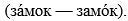 

      49. Примечание:

      1) работа по следующим целям обучения из раздела 3 «Письмо» – 3.1 «Создание текстов разных типов»; 3.2 «Создание текстов разных стилей» – будет проводиться на уроках русского языка во 2-4 классах;

      2) цели обучения представлены в виде ожидаемых результатов. Цели обучения, организованные последовательно внутри каждого подраздела, позволяют учителям планировать свою работу и оценивать достижения учащихся, а также информировать их о следующих этапах обучения.



      50.Система целей обучения:

      1) слушание и говорение:

      таблица 3      2) чтение:

      таблица 4      3) письмо:

      таблица 5

      51. Долгосрочный план:

      таблица 6

      52. Примечание:

      *цели обучения в пределах одной четверти комбинируются по разным видам речевой деятельности.

Приложение 3         

к приказу Министра образования

и науки Республики Казахстан 

от 8 апреля 2016 года № 266  

Приложение 177         

к приказу Министра образования

и науки Республики Казахстан 

от 3 апреля 2013 года № 115   

Типовая учебная программа по предмету «Казахский язык»

для 1-4 классов уровня начального образования

(с неказахским языком обучения) 

1. Түсіндірме жазба

      1. Оқу бағдарламасы Қазақстан Республикасы Үкіметінің 2012 жылғы 23 тамыздағы № 1080 қаулысымен бекітілген Орта білім берудің (бастауыш, негізгі орта, жалпы орта білім беру) мемлекеттік жалпыға міндетті стандартына сәйкес әзірленген.



      2. Оқу бағдарламасы оқушылардың жас ерекшеліктерінің танымдық мүмкіндіктеріне сәйкес әр оқу пәнінің мазмұнын және олардың білім, білік, дағдыларының көлемін анықтайтын оқу-нормативтік құжат болып табылады.



      3. Оқу бағдарламасы оқыту процесін оқушылардың пән салалары бойынша білім мен біліктерді саналы түрде меңгеруі үшін әр пәннің әдістемелік әлеуетін қолдануға, оқу, жоба, зерттеу іс-әрекеттері тәсілдерін меңгеру арқылы дербестігінін дамытуға, әлеуметтік-мәдени кеңістікте орнын таба білуі үшін бағыттайды.



      4. Оқу бағдарламасында оқу-нормативтік құжаттың дәстүрлі міндеттері заманауи мектепте білім беру процесін ұйымдастырудың инновациялық тәсілдерімен үйлесімді сабақтасқан. Оқытудағы тәсілдер пән бойынша оқу бағдарламасының түбегейлі жаңа құрылымын құруда негізгі бағдарлары болып табылады.



      5. Құндылыққа, іс-әрекетке, тұлғаға бағдарлық коммуникативтік тәсілдер білім берудің классикалық негізі ретінде оқыту мақсаттарының жүйесі мен білім беру процесі нәтижелерінің басымдылығын арттыру үшін қолданылып, оқу бағдарламасының жаңа құрылымында көрініс тапты.



      6. Қазіргі кезеңде оқушының өздігінен білімді игеруі үшін оның белсенді іс-әрекетін ұйымдастыру оқу процесіне қойылатын негізгі талаптардың бірі болып табылады. Мұндай тәсілдер пәндік білімді, әлеуметтік және коммуникативтік дағдыларды ғана емес, сонымен бірге, өзінің жеке мүдделері мен болашағын сезінуге, сындарлы шешімдер қабылдауына мүмкіндік беретін тұлғалық қасиеттерді де меңгеруге ықпал етеді. Мұғаліммен бірлесіп шығармашылықпен айналысу және серіктес, кеңесші ретінде мұғалімнің қолдауы кезінде оқушының белсенді танымдық қабілеті тұрақты сипатқа ие болады.



      7. Тұлғалық-бағдарлық білім беруді осындай сипатта жақсарту білім беру процесіне барлық қатысушылардың өзара қарым-қатынасында өктемшілікке жол бермей, ынтымақтастығы үшін алғышарттарды құрайтын оқытудың алуан түрлі интерактивті әдістерін қолдану кезінде мүмкін. Диалогтік және рефлексивті технологияларды қолдану оқушылардың жоба және зерттеу жұмыстарын ұйымдастыруымен сабақтасады.



      8. Білім беру процесін ұйымдастырудың барлық инновациялық тәсілдері оқытуды білім, идеялар және іс-әрекет тәсілдерімен белсенді түрде алмасуды көздейтін оқушының шынайы шығармашылық процесіндегі қарым-қатынас моделіне айналдырады.



      9. Нақты пәннің оқу бағдарламасы жергілікті сипаттағы материалдарды (нысандар, кәсіпорындар, ақпарат көздері) пайдалануға бағытталған оқу-жобалау іс-әрекеттерін ұйымдастыру арқылы танымдық және әлеуметтік тұрғыдан оқушының белсенділігін арттыруға мүмкіндік береді. Осы пәннің оқу мақсаттары аясында жүзеге асырылатын тәрбиелік сипаттағы жоба жұмысын ата-аналармен, жергілікті қауымдастық өкілдерімен бірлесе отырып, ұйымдастыруға болады.



      10. Әр пәннің оқу бағдарламаларында үш тілде білім беруді жүзеге асыру қарастырылған, онда үш тілді меңгертіп қана қоймай, сол сияқты оқушылардың сыныптан тыс жұмыстарын да үш (қазақ, орыс және ағылшын тілдерінде) тілде ұйымдастыру қарастырылған. Көп тілді оқу ортасын құрудағы әр пән қосқан үлесі үш тілде білім беру саясатын жүзеге асыруға мүмкіндік береді. Тіл үйретудің негізі болып табылатын коммуникативтік тәсіл әрбір оқу пәнінің түрлі оқу жағдаяттарында білім және білікпен алмасу, тілдік және сөйлеу нормалары жүйесін дұрыс қолдану сияқты әдіс-тәсілдері арқылы оқушылардың сөйлеу әрекеттерін дамытудың жетекші қағидаты ретінде қарастырылады.

      Пән мазмұнын меңгеру және оқу мақсаттарына қол жеткізу процесінде оқушылардың ақпараттық-коммуникациялық технологияларды, атап айтсақ: қажетті ақпаратты іздеу, өңдеу, алу, құру және көрсету, ақпараттар және идеялармен алмасу үшін бірлесіп әрекет ету, жабдықтар мен қосымшаларды кең ауқымда қолдану арқылы өз жұмысын бағалау және жетілдіру сияқты қолдану дағдыларын дамыту үшін алғышарттар/жағдайлар жасау керек.



      11. Оқу бағдарламасында оқу пәнінің мазмұнын анықтаудың негізі болып табылатын оқыту мақсаттарының жүйесі түрінде ұсынылған күтілетін нәтижелері қалыптастырылған.



      12. Мазмұны тұрғысынан оқу бағдарламалары оқушыны өзін-өзі оқыту субьектісі және тұлғааралық қарым-қатынас субьектісі ретінде тәрбиелеуде нақты оқу пәнінің қосатын үлесін айқындайды.



      13. Оқу бағдарламалары білім беру құндылықтарының өзара байланысы мен өзара шарттылығына негізделген тәрбиелеу мен оқытудың біртұтастығы қағидатын және нақты пәнді оқыту мақсаттарының жүйесі бар мектепті бітіргеннен кейінгінәтижелерін іске асыруға мүмкіндік береді.



      14. Оқу бағдарламаларының тек пәндік білім мен білікке ғана емес, сонымен қатар, кең ауқымды дағдылардың қалыптасуына бағыттылғаны оның ерекше өзгешелігі болып табылады. Оқыту мақсаттарының құрастырылған жүйесі:

      1) білімді функционалдық және шығармашылық қолдану, сын тұрғысынан ойлау, зерттеу жұмыстарын жүргізу, ақпараттық-коммуникациялық технологияларды пайдалану, қарым-қатынас жасаудың түрлі тәсілдерін қолдану, топпен және жеке дара жұмыс істей алу, мәселелерді шешу және шешімдер қабылдау сияқты кең ауқымды дағдыларын дамытуға негіз болады. Кең ауқымды дағдылар оқушының мектептегі білім алу тәжірибесінде де, келешекте мектепті бітіргеннен кейін де жетістігінің кепілі болып табылады.



      15. Экономикадағы заманауи инновациялар, еңбек нарығындағы өзгерістер оқушылардың күрделі міндеттерді шешу үшін немесе оларды шешудің жаңа тәсілдерін табу үшін жағдаятқа, идеялар мен ақпараттарға талдау жасау және бағалауға, алған білімі мен тәжірибесін жаңа идея мен ақпаратты жинақтау үшін шығармашылық қолдануға мүмкіндік беретін дағдылар жиынтығын меңгеру қажеттілігіне себепші болады. Жігерлілік, алғырлық, өзгерістерге дайындығы, байланысқа бейімділігі сияқты тұлғалық қасиеттер өзекті болып отыр.



      16. Нақты пән бойынша күнделікті білім беру процесінің мазмұны оқу мақсаттарына бағынады және оқушылардың меңгерген білім, білік және дағдыларын кез келген оқу процесінде және өмір жағдаяттарында шығармашылықпен пайдалану даярлылығын қалыптастыруға, жетістікке қол жеткізуде қажырлылықты дамытуға бағытталған, өмір бойы білім алуға ынталандырады.



      17. Кең ауқымдағы дағдылармен бірлікте жеке қасиеттердің дамуы «қазақстандық патриотизм мен азаматтық жауапкершілік», «құрмет», «ынтымақтастық», «еңбек пен шығармашылық», «ашықтық», «өмір бойы білім алу» сияқты білім берудің басты құндылықтарына оқушыларды дағдыландырудың негізі болып табылады. Бұл құндылықтар оқушының тәртібі мен күнделікті іс-әрекеттерін ынталандыратын тұрақты тұлғалық бағдары болуы тиіс. 

2. «Қазақ тілі» пәнін оқыту мақсаты мен міндеттері

      18. Қазақ тілі – Қазақстан Республикасының мемлекеттік тілі. Мемлекеттік тіл – еліміздегі халықтар бірлігінің негізгі факторы, ұлтаралық қарым-қатынастың ұйытқысы. Бүгінгі қоғам еліміздің білім беру жүйесінен көп тілді меңгерген дара тұлғаны қалыптастыруды талап етуде.



      19. Тіл – халықтың жеңістері мен жетістіктерінің, ұлттық құндылықтары мен өмір сүру салтының көрінісі. Қазақ тілін мемлекеттік тіл ретінде құрметтеу – Қазақстанда тұратын барлық халықтың негізгі міндеті.



      20. «Қазақ тілі» пәніне арналған бағдарлама білім берудің ұлттық жүйесін халықаралық стандарттарға негіздей отырып, еліміздің алға қойып отырған іргелі міндеттеріне сай және қоғамдағы әлеуметтік-экономикалық процестерді, ұлттардың бейбітшілік пен келісім өмір салтын қалыптастыру саясатын ұстану қағидаларын басшылыққа ала отырып, мемлекеттік тілді оқытудың тиімді әрі сапалы жүйелерін қалыптастыруды көздейді.



      21. Бастауыш сынып оқушыларына қазақ тілін мәдениетаралық қарым-қатынас құралы ретінде меңгерту, оқушылардың сын тұрғысынан ойлау дағдыларын қалыптастыру, олардың тұрмыста, қоғамдық орында, мәдени орталарда тілдік шектеуді сезінбей, өзін еркін ұстауына мүмкіндік туғызу негізгі ұстаным болып табылады.



      22. «Қазақ тілі» пәнін оқытудың мақсаты – оқушылардың тілдік дағдыларын дамыту, қазақ тілін қадірлейтін, қоғамдық мәнін түсінетін тұлға қалыптастыру, тіл нормаларын сақтап, дұрыс қолдана білуге, еркін сөйлесуге және сауатты жазуға үйрету.



      23. «Қазақ тілі» пәні бағдарламасы оқушының тіл сауаттылығы мен сөз байлығын дамытуды, әлеуметтік ортада еркін қарым-қатынасқа түсуін жетілдіруді және дүниетанымдық дағдыларын кеңейтуді көздейді. Бағдарламаның білім мазмұны қазақ тілі арқылы оқушыларға қазақ халқының материалдық және рухани құндылықтарын, қазақ халқының салт-дәстүрін құрметтеуді, қазақша сөйлеу әдебі мен әдетін дағдыландыруды және қазақ әдебиеті үлгілерін терең меңгертуді мақсат етеді және алған білімдерін өмірде қолдана білуге үйретеді.



      24. «Қазақ тілі» пәнін оқытудың міндеттері:

      1) шығармашылықпен жұмыс істеуге, сын тұрғысынан ойлауға дағдыландыру;

      2) қазақша сөздік қорын үздіксіз дамыту әдістерін меңгерту;

      3) қазақша сауатты сөйлеу дағдыларын қалыптастыру;

      4) сөз тіркестерін және жай сөйлемдер құру, сол сияқты айтылым дағдылары негізінде қазақша ойлау дағдыларын қалыптастыру;

      5) тұрмыста, қоғамдық орындарда, мәдени орталарда қазақ тілінде қарым-қатынас жасау қабілеттері мен дағдыларын дамыту;

      6) қазақ тілінде меңгерген білім, білік дағдыларына сүйене отырып, өзгелермен еркін қарым-қатынасқа түсуге үйрету;

      7) қазақ тілінің саяси-әлеуметтік әлеуетін ұғындыру;

      8) тыңдалым, айтылым, оқылым, жазылым дағдыларын дамыту.



      25. «Қазақ тілі» пәнін оқу арқылы оқушылар сөздік қоры мен тілдік сауаттылығын дамытып, қазақ халқы мен мемлекеттік тілге деген құрмет сезімін қалыптастырады, қызығушылығын арттырады. 

3. Оқыту процесін ұйымдастырудағы педагогикалық тәсілдер

      26. Жалпы білім беру ұйымдары (мектеп, гимназия, лицей) «білім алып үйрену» ұстанымын негізге алады, ол ұстаным бойынша өз бетімен білім алуға ұмтылатын, ынталы, қызығушылығы жоғары, өзіне сенімді, жауапкершілігі мол және зияткерлік тұрғыдан дамыған тұлға қалыптастыру көзделеді.



      27. Оқушылардың бойында бұл қасиеттерді қалыптастыру үшін мұғалімдер түрлі технологиялар мен тәсілдер қолданады деп күтіледі, олар:

      1) зерттеушілік тәсіл (оқушылар «не білемін, нені білгім келеді, нені білдім» тұрғысынан өз әрекетін талдауға үйренеді);

      2) әрекеттік тәсіл (оқушылар оқу әрекетінде меңгерген жаңа білімінің болашақта қажеттілігін түсінеді);

      3) дамыта оқыту (оқушылар өзінің іс-әрекетін жоспарлау және басқару жолын үйренеді);

      4) уәждеу, қызықтыра оқыту (оқушының оқуға деген қызығушылығын арттыру үшін «оқыту үшін бағалау» арқылы қолдау жасау);

      5) оқушылардың оқу әрекетін жеке, топтық және ұжымдық формада ұйымдастыру (оқушылар бірін-бірі өзара оқытуға, бірін-бірі бағалауға, пікір алмасуға үйренеді);

      6) саралай оқыту (оқушыларды деңгейіне, мүмкіндігіне қарай оқыту, қалыптастырушы баға арқылы қолдау).



      28. Оқыту қазақ тілінде емес сыныптарда «Қазақ тілі» пәнін оқытуда қолданылатын оқыту стратегиялары мен әдістері:

      1) стратегиялар: өзін-өзі басқару, эксперименттік, сын тұрғысынан ойлау, коммуникативтік;

      2) технологиялар: шағын топтағы жұмыс (командада), кейс-стади (нақты жағдаяттарды талдау), рөлдік және іскерлік ойындар, модульдік оқыту;

      3) әдістер: жеке оқыту, проблемалық оқыту.



      29. Басты назар білімге емес, сол білімді қолдану біліктілігіне аударылады. Оқушылардың білім алу барысындағы табыстылығы мен алдағы қадамдарын анықтау үшін оқытудың нақты мақсаттары мен жетістіктер критерийлерін алдын ала белгілеу керек.



      30. Оқушылардың коммуникативтік дағдыларын дамыту. Оқу бағдарламасы мақсаттарының бірі – оқыту қазақ тілінде емес сыныптарда оқитын оқушылардың өзойын, сезімін қазақша білдіруге, танып-білген нәрселерін қазақша санасына түюге, пікір алысуға, оқыған, көрген не білген нәрселері туралы достарымен, үлкендермен өз ойымен бөлісуге, армандары мен мақсаттары туралы ойын еркін жеткізіп айта білуге, репродуктивтік, продуктивтік, проблемалық, шығармашылық жаттығуларды орындата отырып үйрету.



      31. Оқыту қазақ тілінде емес сыныптарда оқылатын «Қазақ тілі» пәнінде тыңдалым және айтылым дағдыларын дамытуға ықпал ететін тапсырма үлгілері:

      1) қазақ тілінің төл дыбыстарын дұрыс айту үшін артикуляциялық жаттығулар жасау;

      2) сөздің лексикалық мағынасын түсіну;

      3) тыңдау-көру оқу материалдарын тыңдап, көріп түсіну;

      4) сөздік қорды толықтыру;

      5) тыңдау-көру материалдарының мазмұнын айту;

      6) мәтіннің кейбір оқиғаларын қимылмен, ым-ишарамен көрсету;

      7) тыңдалған мәтін мазмұнының желісін суреттер арқылы беру;

      8) тыңдалған мәтіндегі негізгі, қосалқы ақпараттарды түсіну;

      9) мәтіннің жанрларын анықтау;

      10) өздеріне таныс және қызықты тақырыптар бойынша әңгімелесу;

      11) белгілі бір тақырыпта пікірталасқа қатысу;

      12) жұпта ым-ишара, қимыл-әрекетті пайдаланып, оқиғаны жазуға дайындалу (мысалы, «Бағытталған оқу» және «Бағытталған жазу»);

      13) берілген тақырып (сол сабақта оқылған әңгіме, ертегі немесе мысал) бойынша диалог (қуыршақтардың көмегімен) құрастыру.

      14) сәлемдесу, қоштасу, кешірім сұрау, алғыс айту, өтініш жасау, таныс және таныс емес адамдармен, жақындары және достарымен, құрдастары және ересектермен, кіші балалармен қарым-қатынас жасауға байланысты шағын рөлдік ойындар;

      15) суреттер, бейнематериалдар бойынша әңгімелеу, сипаттау, сахналау.



      32. Оқыту қазақ тілінде емес сыныптарда оқылатын «Қазақ тілі» пәнінде оқылым дағдысын дамытуға ықпал ететін тапсырма үлгілері:

      1) графикалық сызба арқылы «оқу»;

      2) мәтіннен қажетті сөйлемді немесе сөзді тауып оқу;

      3) сұрақтар қоя білу және жауап беру;

      4) «көзбен оқы» ойыны арқылы оқу;

      5) мәтіннен көркем, бейнелі сөздерді тауып оқу;

      6) сөздік жұмысы (сөздің мағынасын түсіну);

      7) мәнерлеп оқу;

      8) рөлге бөліп оқу;

      9) оқылған әңгіменің, ертегінің картасын жасау.



      33. «Қазақ тілі» пәнінде жазылым дағдысын дамытуға ықпал ететін тапсырма үлгілері:

      1) ақпаратты сурет және белгілер/пиктограммалар арқылы беру;

      2) каллиграфиялық нормаларды сақтау;

      3) сөздердің дұрыс жазылуын (орфографиялық нормаларды) меңгертуге арналған тапсырмалар орындау;

      4) мәтіннен сөздерді, сөйлемдерді, қысқа үзінділерді көшіріп жаздыру;

      5) мәтіндегі жазылуы қиын сөздерден сөздік құрастыру;

      6) сөзден сөйлемдер, сөйлемдерден мәтін құрастырып жазу;

      7) шағын хат жазу;

      8) есте сақтау арқылы жазу;

      9) байқағаны, ұнататын істері, ойындары туралы тірек суреттермен сөйлемдер, шағын мәтін құрастырып жазу;

      10) сурет бойынша жазу;

      11) өзі құрастырған мәтінін мұғалімнің көмегімен тексеру. 

4. Оқу жетістіктерін бағалау тәсілдері

      34. «Қазақ тілі» пәнін меңгеру нәтижелері критериалды бағалауды қолдану арқылы жүзеге асырылады.



      35. Критериалды бағалау оқыту, оқу және бағалаудың өзара тығыз байланысында негізделген. Критериалды бағалау нәтижелері білім беру процессін тиімді жоспарлау және ұйымдастыру мақсатында пайдаланылады.



      36. Критериалды бағалау қалыптастырушы және жиынтық бағалаудан тұрады.



      37. Қалыптастырушы бағалау үздіксіз өткізіледі, оқушы мен оқытушы арасындағы кері байланысты қамтамасыз етеді және оқу процесін дер кезінде түзетуге мүмкіндік береді.



      38. Жиынтық бағалау белгілі оқу мерзімінде оқу блогын оқып бітіргенде өткізіледі, оқушыларға кері байланысты қамтамасыз ету үшін, пән бойынша тоқсандық және жылдық бағаларды қою үшін колданылады. 

5. «Қазақ тілі» пәнінің мазмұнын ұйымдастыру

      39. Оқу жүктемесінің бөлінуі:

      1-кесте

      40. Қазақ тілі пәнін оқыту процесі тыңдалым, оқылым, жазылым, айтылым әрекеттері арқылы ұйымдастырылады. Оқу процесінде жүйелі жүргізілетін сөздік жұмысы, әңгіме оқу, мәтінмен жұмыс жасау, өлеңдер жаттау, жағдаяттық тапсырмалар орындау, постерлермен жұмыс істеу, сахналық қойылым дайындау белсенді әдістерді қолдану барысында оқушылардың сөздік қоры жетілдіріледі. Бастауыш сыныптардағы қазақ тілі пәнін оқытуда оқушылардың жас ерекшеліктері мен қоршаған ортаны қабылдауға қатысты психологиялық жай-күйі ескеріледі.



      41. Бастауыш мектептегі «Қазақ тілі» пәні бойынша оқушылардың білім, білік дағдыларына қойылатын талаптар «Шет тілін меңгерудің жалпы еуропалық құзыреті» (CEFR) деңгейлерін (А1, А2) негізге алып айқындалған және әр деңгейдің соңында күтілетін нәтижелер берілген.



      42. Сабақ барысында әр түрлі (жеке, жұптық, топтық) жұмыс түрлерін ұйымдастыру үшін оқу кабинеттеріндегі жиһаздар орнын ауыстыруға қолайлы әрі жеңіл болуы қажет. Сондай-ақ, кітап сөрелері, стендтер және оқушы жұмыстарының көрмесіне арналған орын болуы міндетті.



      43. «Қазақ тілі» пәнінің мазмұны:

      1) бөлімшелерде оқу мақсаттары белгіленген, олар білім немесе түсінік, дағды немесе білік бойынша күтілетін нәтижелер түрінде берілген. Әрбір бөлімшенің ішінде мұғалімге өз жұмысын жоспарлауға, оқушылардың еңбегін бағалауға, оқытудың келесі кезеңі туралы ақпараттандыруға мүмкіндік беретін оқу мақсаттары бірізділікпен орналастырылған:

      2-кесте      2) бағдарламада оқу мақсаттары төрт саннан тұратын кодтық белгімен белгіленді. Кодтық белгідегі бірінші сан сыныпты, екінші және үшінші сан сөйлеу әрекеттерінің ретін, төртінші сан оқу мақсатының реттік нөмірін көрсетеді. Мысалы, 1.2.1.1. кодында «1» - сынып; «2.1» - дағдылар; «1» - оқу мақсатының реттік нөмірі.



      44. Оқыту мақсаттарының жүйесі:

      1) 1-бөлім: «Тыңдалым»:

      3-кесте      2) 2-бөлім «Айтылым»:

      4-кесте      3) 3-бөлім «Оқылым»:

      5-кесте      4) 4-бөлім «Жазылым»:

      6-кесте      5) 5-бөлім «Тілдік нормаларды қолдану»:

      7-кесте

      45. Ұзақ мерзімді жоспар:

      1) 1-сынып:

      8-кесте      2) 2-сынып:

      9-кесте      3) 3-сынып:

      10-кесте      4) 4-сынып:

      11-кесте

      46. Ескерту:

      1) «*» сөйлеу әрекетінің түрлері бойынша оқу мақсаттары кешенді

және түрлі нұсқада қолданылады.

Приложение 4         

к приказу Министра образования

и науки Республики Казахстан 

от 8 апреля 2016 года № 266  

Приложение 178         

к приказу Министра образования

и науки Республики Казахстан 

от 3 апреля 2013 года № 115   

Типовая учебная программа по предмету «Русский язык»

для 1-4 классов уровня начального образования

(с нерусским языком обучения) 

1. Пояснительная записка

      1. Учебная программа разработана в соответствии с Государственным общеобязательным стандартом среднего образования (начального, основного среднего, общего среднего образования), утвержденным постановлением Правительства Республики Казахстан от 23 августа 2012 года № 1080.



      2. Учебная программа является учебно-нормативным документом, определяющим по каждому учебному предмету/дисциплине содержание и объем знаний, умений, навыков соответственно возрастным познавательным возможностям учащихся.



      3. Учебная программа ориентирует процесс обучения на использование методического потенциала каждого предмета для осознанного усвоения учащимися знаний и умений по предметным областям, развитие самостоятельности путем овладения способами учебной, проектной, исследовательской деятельности, приобретение умений ориентироваться в социокультурном пространстве.



      4. В учебной программе гармонично сочетаются традиционные функции учебно-нормативного документа с описаниями инновационных педагогических подходов к организации образовательного процесса в современной школе. Подходы к обучению являются основными ориентирами в построении принципиально новой структуры учебной программы по предмету.



      5. Ценностно-ориентированный, деятельностный, личностно-ориентированный, коммуникативный подходы, как классические основы образования, использованы для усиления приоритетности системы целей обучения и результатов образовательного процесса, что нашло отражение в новой структуре учебной программы.



      6. Одним из основных требований к процессу обучения на современном этапе является организация активной деятельности ученика по самостоятельному «добыванию» знаний. Такой подход способствует не только приобретению предметных знаний, социальных и коммуникативных навыков, но и личностных качеств, которые позволяют ему осознавать собственные интересы, перспективы и принимать конструктивные решения. Активная познавательная деятельность ученика приобретает устойчивый характер в условиях сотворчества и поддержки учителя как партнера, консультанта.



      7. Такого характера усиление личностно-ориентированного образования возможно при использовании интерактивных методов обучения, которые в различных сочетаниях создают предпосылки для сотрудничества всех участников образовательного процесса, не допуская авторитарности во взаимоотношениях. Использование диалоговых и рефлексивных технологий сочетается с организацией проектной и исследовательской деятельности учащихся. Все инновационные подходы к организации образовательного процесса превращают обучение в модель общения учащихся в реальном творческом процессе, предполагающий активный обмен знаниями, идеями, способами деятельности.



      8. Учебная программа конкретного предмета позволяет развивать активность ученика в познавательном и социальном плане путем организации учебной проектной деятельности, ориентированной на использование материалов регионального характера (объекты, предприятия, источники информации). Проектная деятельность воспитательного характера, осуществляемая в рамках достижения целей обучения данного предмета, может быть организована в партнерстве с родителями, представителями местного сообщества.



      9. В учебных программах каждого предмета предусмотрена реализация трехъязычного образования, которая предполагает обучение не только трем языкам, но и организацию внеурочной деятельности учащихся на трех языках (казахском, русском и английском). Вклад каждого предмета в создание полиязычной обучающей среды в совокупности обеспечивает реализацию политики трехъязычного образования. Коммуникативный подход, являясь основой обучения языкам, рассматривается как ведущий принцип развития речевой деятельности учащихся средствами каждого учебного предмета – обмен знаниями и навыками в различных учебных ситуациях, правильное использование системы языковых и речевых норм.



      10. В процессе усвоения предметного содержания и достижения целей обучения необходимо создать предпосылки/условия для развития у учащихся навыков применения информационно-коммуникационных технологий, включая поиск, обработку, извлечение, создание и презентацию необходимой информации, сотрудничество для обмена информацией и идеями, оценивание и совершенствование своей работы через использование широкого спектра оборудования и приложений.



      11. В учебной программе сформулированы ожидаемые результаты, представленные в виде системы целей обучения, которые служат основой для определения содержания учебного предмета. В содержательном аспекте учебные программы раскрывают вклад конкретного учебного предмета в воспитание учащегося как субъекта своего учения и субъекта межличностного общения.



      12. Учебные программы обеспечивают реализацию принципа единства воспитания и обучения, основанного на взаимосвязанности и взаимообусловленности ценностей образования и результатов на «выходе» из школы с системой целей обучения конкретного предмета.



      13. Отличительной особенностью учебных программ является их направленность на формирование не только предметных знаний и умений, а также навыков широкого спектра. Выстроенная система целей обучения является основой развития следующих навыков широкого спектра:

      1) функциональное и творческое применение знаний, критическое мышление, проведение исследовательских работ, использование информационно-коммуникационных технологий, применение различных способов коммуникации, умение работать в группе и индивидуально, решение проблем и принятие решений. Навыки широкого спектра являются залогом успешности учащихся, как в школьной образовательной практике, так и в перспективе, после окончания школы.



      14. Современные инновации в экономике, изменения на рынке труда обуславливают необходимость владения такими навыками, которые в совокупности позволяют учащимся анализировать и оценивать ситуацию, идеи и информацию для решения задач, творчески использовать имеющиеся знания и опыт для синтеза новой идеи и информации. Актуальными становятся такие личностные качества как инициативность, любознательность, готовность к изменениям, коммуникабельность.



      15. Содержание ежедневного образовательного процесса по конкретному предмету подчинено целям обучения и ориентировано на формирование у учащихся готовности творчески использовать приобретенные знания, умения и навыки в любой учебной и жизненной ситуации, развитие настойчивости в достижении успеха, мотивирует к обучению в течение всей жизни.



      16. Развитие личностных качеств в органическом единстве с навыками широкого спектра являются основой для привития учащимся базовых ценностей образования: «казахстанский патриотизм и гражданская ответственность», «уважение», «сотрудничество», «труд и творчество», «открытость», «образование в течение всей жизни». Эти ценности призваны стать устойчивыми личностными ориентирами учащегося, мотивирующими его поведение и повседневную деятельность. 

2. Цель и задачи изучения учебного предмета «Русский язык»

      17. Важность предмета «Русский язык» в образовательной программе определена статусом русского языка как средства межнационального общения в Республике Казахстан, его значимостью в создании полиязычного пространства.



      18. Изучение предмета «Русский язык» способствует:

      1) развитию коммуникативных навыков в устной и письменной речи;

      2) развитию связной речи (монолог, диалог, беседа);

      3) развитию осознанного, правильного, беглого, выразительного чтения;

      4) развитию творческого воображения;

      5) формированию общечеловеческих ценностей.



      19. Программа по предмету «Русский язык» способствует становлению мировоззрения учащихся, формирует и развивает основы коммуникативных навыков, дает возможность пользоваться информацией социально-бытовой, научно-популярной, художественно-эстетической сфер общения, помогает ориентироваться в различных ситуациях общения.



      20. Содержание программы помогает учащимся изучать народные традиции и обычаи, воспитывает толерантное отношение к другим народам, формирует представление об универсальных общечеловеческих ценностях.



      21. Овладение русским языком поможет учащимся адаптироваться в окружающей среде, успешно регулируя ситуативно-речевое поведение как в учебной, так и в социально-бытовой деятельности, использовать различные источники информации и современные информационные технологии для выражения и обоснования своего мнения.



      22. Целью программы по предмету «Русский язык» является формирование навыков слушания, говорения, чтения и письма в соответствии с правилами речевого этикета и нормами употреблении языковых единиц в речевой деятельности, ориентированной на ситуацию общения.



      23. По окончании начальной школы ученики должны владеть языком на элементарном уровне А1, А2 (начальный уровень) согласно системе уровней «Общеевропейской рамки владения языками» (CEFR).



      24. Задачами программы по предмету «Русский язык» являются:

      1) развивать навыки слушания, говорения, чтения, письма, необходимые для общения в социально-бытовой, социально-культурной, научно-популярной, учебной сферах жизни;

      2) формировать знания о единицах языка, правилах их сочетания, функционирования, навыках и умениях строить синтаксически правильные предложения в соответствии с нормами и правилами русского языка;

      3) формировать и развивать навыки логического мышления, направленные на анализ, синтез, оценивание, интерпретацию полученной информации с учетом возрастных особенностей учащихся;

      4) формировать навыки поискового, ознакомительного, исследовательского чтения, составления диалога и монолога по прочитанной информации;

      5) обогащать словарный запас учащихся коммуникативно-актуальной лексикой и фразеологией русского языка;

      6) формировать и развивать навыки использования информационно-коммуникационных и компьютерных технологий;

      7) формировать понимание ценностей культур казахского, русского и других народов.



      25. Программа способствует сознательному отношению учащихся к языку как духовной ценности, средству общения для получения знаний в разных сферах человеческой деятельности. В процессе обучения учащиеся будут:

      1) осознавать цели и задачи обучения;

      2) развивать и углублять потребности и мотивы учебно-познавательной деятельности;

      3) воспринимать, осмысливать, запоминать учебный материал, применять знания в практике коммуникации;

      4) проявлять интерес к учебно-познавательной деятельности. 

3. Педагогические подходы к организации учебного процесса

      26. Организации образования соблюдают принцип, согласно которому учащиеся должны «научиться учиться» и стать самостоятельными, мотивированными, заинтересованными, уверенными, ответственными, интеллектуально развитыми творческими личностями.



      27. Ценностно-ориентированный подход. Планирование и организация учебной деятельности, получение и использование ее результатов реализуется с позиций определенных ценностей.



      28. Ценностные ориентации – это способность личности выбрать в качестве ориентира в своей деятельности определенные ценности (способность ориентироваться в ценностях), а также способность осознать и воспринять их как собственные социально значимые ценности. Значение ценностей проявляется в сфере формирования норм, привычек, образа жизни, стиля поведения, необходимых для успешного функционирования определенного общества.



      29. Ценности среднего образования основаны на национальной идее «Мәңгілік ел». Ценностями среднего образования определены: казахстанский патриотизм и гражданская ответственность; уважение; сотрудничество; труд и творчество; открытость; образование в течение всей жизни.



      30. Деятельностный подход заключается в том, что учащийся получает знания не в готовом виде, а добывает их сам в процессе активной познавательной деятельности. Это предполагает самостоятельный поиск, интерпретацию, анализ, обобщение и оценку различных источников информации, графических данных и других обучающих ресурсов. Взаимосвязь различных художественных представлений учащихся о современных материалах, техниках и технологиях и взаимодействие с творческой работой обеспечат интеграцию обучения с постижением окружающего мира с учетом национальных традиций, истории и природы родного края. В результате учащийся осознает содержание и формы своей учебной деятельности, понимает и принимает систему ее норм, активно участвует в их совершенствовании, что способствует успешному формированию его знаний, умений и навыков широкого спектра.



      31. Личностно-ориентированный подход. Целью личностно-ориентированного подхода является индивидуализация учебного процесса, гармоничное формирование и всестороннее развитие личности учащихся. В учебном процессе раскрывается его творческий потенциал с учетом индивидуальных особенностей развития потенциальных возможностей.



      32. Дифференцированный подход подразумевает специализацию учебного процесса для различных групп обучаемых, создание разнообразных условий обучения групп с учетом особенностей учащихся. Дифференцированный подход включает организацию учебной деятельности различных групп учащихся с помощью специально разработанных средств и приемов дифференциации деятельности. Условием организации дифференцированной работы является применение дифференцированных заданий, которые различаются по сложности, по познавательным интересам, по характеру помощи со стороны учителя.



      33. Коммуникативный подход в обучении – это передача и сообщение информации, обмен знаниями, умениями и навыками в процессе речевого взаимодействия двух или более людей. Результатом обучения является способность осуществлять общение посредством языка, путем передачи мысли и обмена идеями в процессе взаимодействия с другими участниками общения. Использование целого ряда заранее выбранных средств коммуникации в процессе обучения приводит к развитию способностей учащихся к критическому мышлению и самостоятельности. В соответствии с коммуникативным подходом процесс обучения должен включать задания, способствующие формированию умений общения, оценивания и анализа своих творческих работ и работы других в процессе индивидуальной и групповой деятельности.



      34. Использование информационно-коммуникационных технологий:

      1) компетентность в использовании информационно-коммуникационных технологий строится на базовых ИКТ-навыках и включает в себя правильное и творческое применение технологий для работы, досуга и коммуникации;

      2) учащиеся развивают навыки по применению средств ИКТ в процессе обучения по предмету «Русский язык» образовательной программы, находя, отбирая и обрабатывая учебную информацию, сотрудничая и обмениваясь информацией и идеями, оценивая и совершенствуя свою работу, используя широкий спектр оборудования и компьютерных приложений.



      35. Учителя будут развивать эти качества посредством использования различных стратегий, методов и приемов преподавания в обучении:

      1) активная вовлеченность учащихся в различные виды коммуникативной деятельности; 

      2) формирование мотивации к самостоятельному поиску знаний на основе ознакомительного вида чтения; 

      3) поддержка обучения учащихся посредством «оценивания для обучения» с помощью уточняющих и оценивающих вопросов;

      4) использование различных способов оценивания для дальнейшего развития; создание различных ситуаций для раскрытия творческих способностей учащихся;

      5) дифференциация обучения в целях стимулирования и мотивации учащихся. 

4. Подходы к оцениванию учебных достижений

      36. Оценивание результатов изучения предмета «Русский язык» осуществляется с применением критериального оценивания.



      37. Критериальное оценивание основано на взаимосвязи преподавания, обучения и оценивания. Результаты критериального оценивания используются для эффективного планирования и организации образовательного процесса.



      38. Критериальное оценивание включает формативное и суммативное оценивание.



      39. Формативное оценивание проводится непрерывно, обеспечивает обратную связь между учащимся и учителем, и позволяет своевременно корректировать учебный процесс.



      40. Суммативное оценивание проводится по завершении изучения блока учебной информации в определенном периоде обучения, используется для предоставлении обратной связи учащимся, выставления четвертных и годовых оценок по предмету. 

5. Организация содержания учебного предмета «Русский язык»

      41. Распределение учебной нагрузки:

      таблица 1

      42. Для организации учебно-воспитательного процесса кабинеты должны быть укомплектованы соответствующим школьным оборудованием с учетом санитарно-гигиенических норм.



      43. Мебель в классе должна легко передвигаться для проведения различных форм (индивидуальная, парная, групповая) и видов работы (игры и другие активные методы). Также необходимо предусмотреть место для книжных полок, стендов, для выставки работ учащихся и наглядных пособий.



      44. Содержание учебного предмета:

      1) для определения содержания предмета «Русский язык» выстроена система целей обучения русскому языку, которая состоит из пяти разделов и двадцати двух подразделов:

      раздел 1 «Слушание» направлен на формирование умений слушать речь учителя и учащихся, аудио/видеозаписи, понимать смысл услышанного;

      раздел 2 «Говорение» направлен на развитие умений выражать мысли, передавать информацию последовательно в устной форме;

      раздел 3 «Чтение» направлен на понимание в прочитанном тексте запрашиваемой информации, развитие умения извлекать поступающую информацию. В чтении выделяют содержательный план (о чем текст) и процессуальный план (как прочитать и озвучить текст). Уметь читать – это, прежде всего, владеть техникой чтения, то есть мгновенно узнавать зрительные образы речевых единиц и озвучивать их во внутренней или внешней речи;

      раздел 4 «Письмо» направлен на передачу информации в письменной форме;

      раздел 5 «Языковые нормы» направлен на изучение грамматики, которая не выделяется в самостоятельное направление работы. Она вводится через ситуативно-тематическую организацию учебного процесса, то есть через практику в речи. Перед учащимся на уроке ставится задача выразить определенную мысль или идею, а грамматика становится инструментом ее осуществления. В основе этого подхода лежит представление о языке как о триединой сущности: язык – речь – коммуникация.



      45. Виды и навыки речевой деятельности:

      таблица 2

      46. В программе цели обучения обозначены четырьмя кодовыми знаками. В кодовых знаках первая цифра указывает на класс, вторая и третья цифры - на порядковый номер, четвертая - указывает порядковый номер целей обучения. Например, в кодовом знаке 1.2.1.1 - «1» - класс; «2.1» - подраздел; «1» - порядковый номер цели обучения.



      47. Система целей обучения:

      1) раздел 1 «Слушание»:

      таблица 3      2) раздел 2 «Говорение»:

      таблица 4      3) раздел 3 «Чтение»:

      таблица 5      4) раздел 4 «Письмо»:

      таблица 6      5) раздел 5 «Языковые нормы»:

      таблица 7

      48. Долгосрочный план:

      1)1 класс:

      таблица 8      2) 2 класс:

      таблица 9      3) 3 класс:

      таблица 10      4) 4 класс:

      таблица 11

      49. Примечание:

      * цели обучения пределах одной четверти комбинируются по разным

видам речевой деятельности. 

Приложение 5         

к приказу Министра образования

и науки Республики Казахстан 

от 8 апреля 2016 года № 266  

Приложение 179         

к приказу Министра образования

и науки Республики Казахстан 

от 3 апреля 2013 года № 115   

Типовая учебная программа по предмету «Английский язык»

для 1-4 классов уровня начального образования 

1. Explanatory note

      1. The subject programme is a teaching and normative document determining the content and the scope knowledge and skills in each academic subject/discipline in accordance with age peculiarities and cognitive abilities of learners.



      2. The subject programme focuses the learning process on the use of the methodical potential of each subject to ensure the conscious acquisition of knowledge and skills by the learners in each subject area, the development of learner independence through learning, project work, research work, the acquisition of orientation skills in social and cultural environment.



      3. The subject programme combines harmoniously the traditional functions of teaching and normative document and innovative trends in the organization of educational process in the modern school. The novelty consists in the approaches used as the main reference points to build a fundamentally new structure and content of an academic subject. Value-oriented, activity-based, learner-centered and communicative approaches – as classical foundations of education – are used to strengthen the priority of the system of learning objectives and outcomes of the educational process, which is reflected in the new structure of the subject programme.



      4. One of the main requirements for the learning process at present stage is to organise active work of a learner in independent “acquisition” of knowledge. This approach contributes not only to the acquisition of subject knowledge, social and communication skills, but also to the development of personal qualities which will help him to recognize own interests, perspectives and make constructive decisions. Active cognitive activity of a learner becomes more sustainable in terms of co-creation and support of the teacher as a partner and a consultant.



      5. Such strengthening the learner-centered education is possible with the use of interactive teaching methods, various combinations of which provide the basis for cooperation of all participants of the educational process, avoiding authoritarianism in the relationships. The use of interactive and reflective technologies is combined with the organization of project and research activities of learners. All the innovative approaches to the organization of educational process transform the learning into a model of learners’ communication in real-life creative process, which involves active exchange of knowledge, ideas and methods of work.



      6. The programme of a particular subject allows developing the learner’s cognitive and social activity through organisation of learning project work focused on the use of regional materials (objects, enterprises, information sources). Educational project work, carried out within the framework of the learning objectives of this particular subject, can be organized in partnership with parents and the representatives of the local community.



      7. Each subject programme provides for the implementation of trilingual education, which involves not only learning three languages, but also the organization of extracurricular activities of learners students in the three languages (Kazakh, Russian and English). The collective contribution of each subject to the creation of multilingual learning environment ensures the implementation of trilingual education policy. Communicative approach, being the basis of language learning, is seen as a leading principle in the development of learners’ speech by means of each academic subject – exchange of knowledge and skills in a variety of educational contexts, proper use of the system of language and speech norms.



      8. In the process of acquisition of the subject content and achievement of the learning objectives it is necessary to create conditions/environment for the development of learners’ skills of application of ICT, including searching, processing, retrieving, creation and presentation of necessary information, cooperation to exchange information and ideas, evaluation and improvement of their work through the use of a wide range of equipment and applications.



      9. The subject programme suggests expected outcomes stated in the system of learning objectives which form the basis for determining the content of a subject. In terms of the content the subject programmes describe the contribution of a particular academic subject to educating a learner as a subject of his own learning and a subject of interpersonal communication.



      10. The subject programmes ensure the implementation of the principle of unity of learning and education, based on interconnectedness and interdependence between education values and learning outcomes and the system of learning objectives for a particular subject.



      11. The distinctive feature of the subject programmes is that they are focused on forming not only the subject knowledge, but also a wide range of skills. The system of learning objectives forms the basis for developing the following wide range of skills: functional and creative application of knowledge, critical thinking, conducting research work, using information and communication technologies, application of different methods of communication, ability to work in a group and individually, problem solving and decision making. A wide range of skills is a key to learners’ success in school educational experience, as well as in the future, after graduating from school.



      12. Modern innovations in economy, changes to the labor market imply the necessity to possess skills, the combination of which will enable learners to analyse and evaluate situations, ideas and information in order to solve complex problems or to develop new ways of solving them, use creatively the acquired knowledge and experience in synthesising new ideas and information. Such personal qualities as initiative, curiosity, willingness to change, interpersonal skills are becoming relevant.



      13. The content of the educational process in a particular subject builds on the learning objectives and focuses on forming the willingness of learners to apply creatively the acquired knowledge and skills in any educational and real-life situation, develops commitment to success, and encourages lifelong learning.



      14. The development of personal qualities in conjunction with a wide range of skills set up the basis forteaching the learners the core values of education: ‘Kazakhstani patriotism and civil responsibility’, ‘respect’, ‘cooperation’; ‘work and creativity’; ‘transparency’; ‘lifelong learning’. These values are designed to become constant personal reference points for each learner, motivating his behavior and daily activities.  

2. The aims and objectives of the study of the subject of

"The English language"

      15. The study of English offers attitudinal, cultural, social and educational advantages for the individual and for society. Learning English can help learners to develop positive attitudes to other cultures as well as increase awareness of their own culture.



      16. Learning English through modern, communicative methods provides opportunities for learners to develop interactive skills and to learn through interaction with others thus becoming good communicators. The learners who emerge proficient in English and with good communication skills will contribute positively to Kazakhstani society.



      17. An ability to communicate in English is crucial in the modern world of mass global communication. Young people should be able to read, write and communicate in English as well as understand their teachers and peers at the high level. English is the language frequently used in communication, science, business, entertainment, travel and sport. A good knowledge of English provides young people with access to these areas and enables them to continue their educational, economic, social and cultural development.



      18. English is the international language of business and one of the main languages of the OSCE and UN, so as Kazakhstan becomes more connected with the Western world, English becomes increasingly important. As routes become more travelled, Kazakhstan’s historical and natural sites will attract more visitors and more foreign investment and, as the tourist industry grows in Kazakhstan, English will be the medium through which Kazakhstanis will communicate with visitors from overseas in both formal and informal settings. Kazakhstanis are also travelling more and as they travel around the world, they will be able to acquaint English speakers with Kazakhstan and its culture. As members of this more international global community it is vital that Kazakhstanis and Kazakhstani learners are able to communicate proficiently in English.



      19. A knowledge of English can:

      1) increase learners’ confidence in communicating in different situations;

      2) give learners access to higher education in Kazakhstan and abroad;

      3) enable learners to progress professionally and to access advanced training

      4) broaden learners’ access to news and information currently distributed in English;

      5) allow learners to access English language literary works in their original form;

      6) help learners to contribute to Kazakhstan’s continuing development;

      7) enable learners to represent Kazakhstan in both Kazakhstan and overseas;

      8) encourage learners to learn about different cultures and so foster international relations;

      9) become lifelong learners, building on skills, learning strategies and knowledge learned in school.



      20. Learning English in primary school awakens children’s interest in the world. Children are able to acquire language in a variety of ways such as active games, songs, poems, project works etc. English teachers at primary level can help children in their early years to develop an awareness of language and encourage an enjoyment for language learning. This will also increase children’s confidence and lay the foundation for continued development in later years.



      21. The English curriculum aims to develop learners who gain the mid A 1 level of language skills through the following:

      1) varied tasks which foster analysis, evaluation and creative thinking;

      2) exposure to a wide variety of spoken and written sources;

      3) stimulating and challenging subject matter.



      22. The English curriculum aims to provide opportunities for learners to communicate effectively with different audiences. It will achieve this aim through frequent opportunities in the school environment for interaction with peers, teachers and visitors, and through interactive tasks which involve informal and formal spoken and written presentations. There will also be a focus on out-of-school interaction with learners communicating online and face-to face with speakers of English from other cultures.



      23. Learners should become innovative, critical and creative thinkers by actively participating in a learning environment which encourages objective analysis of subject matter and language content to support arguments with evidence and examples, to use language imaginatively, and to develop strong ‘learning to learn’ skills. The study of English using the methods described in the English subject programme should enable learners to articulate their ideas with confidence and clarity to different audiences and enable them to reflect on how they can make a positive contribution to Kazakhstani society.



      24. In the primary school years, the content of the programme is aimed at developing learners’ ability to use English in daily exchanges and providing a sound basis for further study. The primary English language programme aims to develop learners’ English language skills, develop learners’ interest and self-confidence, and instil a positive attitude towards learning English.



      25. Through the study of English learners will understand:

      1) instructions enabling them to play games in English;

      2) common daily expressions in short dialogues;

      3) simple spoken English or recorded English;

      4) simple stories;

      5) simple English cartoons, films or programmes.



      26. Learners will be able to:

      1) tell simple stories and short texts;

      2) write sentences based on given models;

      3) perform stories, short plays, songs, rhymes;

      4) use common daily expressions in short dialogues.



      27. Learners will have a vocabulary based on topics such as numbers, colours, time, weather, food, clothes, toys, animals, plants, parts of the body, personal information, family, school, friends, entertainment, sport, holidays. 

3. Pedagogical approaches to the organization of the learning

process

      28. Educational Organisations (schools, lyceums, gymnasiums, etc.) in the Republic of Kazakhstan are committed to the principle that learners need to learn how to learn as part of the process of education and become independent, self-motivated, engaged, confident, responsible and reflective learners.



      29. Teachers are expected to nurture and develop these qualities through using a wide variety of teaching and learning strategies that include:

      1) listening to the voice of the individual learner and recognising that it is essential to engage with their prior knowledge and understanding in order to develop it;

      2) сhallenging and extending learners through carefully scaffolding assignments and activities;

      3) сhallenging and extending learners by providing meaningful contexts, tasks and activities;

      4) мodelling and exemplifying problem solving strategies in a way that is understandable to the learner;

      5) supporting learning through assessment for learning;

      6)encouraging active enquiry based learning and learner research;

      7)developing learners’ critical thinking skills;

      8) employing a mixture of whole class, individual and collaborative activities;

      9) facilitating research projects where learners can apply a variety of skills which will help them not only in their English language lessons but also in other subjects studied at primary school.



      30. Teachers at State Schools will use a variety of approaches to create a safe and comfortable learning environment for allof the learners in the classroom. The different approaches and strategies employed are both inductive and deductive approaches. Traditional teaching approaches such as the Audio-Lingual Method and PPP (Presentation, Practice, Production) can be used to deliver lessons alongside more modern communicative approaches such as Task-Based Learning, Test-Teach-Test and the Lexical Approach. Teachers also use methods which are particularly suitable for young learners such as TPR (Total Physical Response) and Natural Approach. Using a variety of approaches in a principled way, by considering the aim of the activity or lesson, learners’ ages, previous knowledge and learning style, as well as considering practicalities such as available supplementary or course book material, time and class size, is preferable to adopting any one approach dogmatically.



      31. In English, examples of these teaching and learning strategies are:

      1) carrying out surveys as part of a topic or project;

      2) practising and reviewing lexics on a regular basis and encouraging the use of language journals to record new vocabulary;

      3) using conversational posters;

      4) making presentations to the class;

      5) using sets of reading books for guided reading, graded according to challenge and difficulty;

      6) oral and written comprehension exercises;

      7) acting out dialogues;

      8) encouraging a process of drafting and redrafting, including the use of ICT;

      9) providing opportunities for individual and collaborative writing;

      10) regular teaching of spelling strategies;

      11) patterns and sight vocabulary;

      12) encouraging dictionary/thesaurus use;

      13) predicting exercises or activities.



      32. Developing respect for diversity of culture and opinion in English language programme:

      1) being citizens of a multinational Kazakhstan state learners respect diversity of cultures and opinion which requires personal, interpersonal and intercultural competences. Developing positive attitude to multicultural diversity will lead learners to effective and constructive participation in social and working life in various societies worldwide;

      2) in the English programme this will include:

      learning, comparing and sharing prior knowledge about Kazakhstani, the traditional English-speaking countries’ and other cultural contexts worldwide. This is important as English is used globally as a lingua franca by hundreds of millions of people in increasingly diverse settings;

      maintaining, respecting and supporting national and Kazakh cultural identity;

      ideas of patriotism, respect and tolerance of the representatives of diverse nations and cultures and traditions;

      drawing concepts and conclusions from a range of spoken and written genres which reflect the Kazakh culture and the cultures of the English speaking world;

      developing the ability and language to summarise different points of view on emotive topics without being biased or intolerant;

      developing language skills in Kazakh, Russian and English.



      33. Developing communication skills in English language programme:

      1) the Programme aims to enable Kazakhstani citizens to communicate effectively with different audiences. Developing the skills which are needed to achieve this should be accompanied by the fostering and promoting an environment in which communication in a range of forms is encouraged and valued and where learners feel confident in expressing themselves;

      2) throughout the curriculum, learners will be encouraged to communicate with their fellow learners, teachers and wider audiences, using a range of media in oral and written form. Examples of listening activities in the English programme:

      listening to a description and labelling a picture;

      following classroom instructions;

      drawing objects in a picture in the appropriate position by listening to a description of where they are;

      3) examples of speaking activities in the English programme:

      making statements giving personal information about a member of family or favourite character in course book;

      describing a picture in order to spot the difference between two similar pictures when working in pairs;

      expressing likes and dislikes in order to take part in a class survey;

      4) examples of reading activities in the English programme:

      remembering sound and letter patterns;

      predicting activities using a picture accompanying a short text and then checking the texts in order to confirm predictions;

      using a simple dictionary;

      5) examples of writing activities in the English programme:

      forming higher and lower case letters;

      labelling a diagram/picture with familiar words;

      ordering jumbled up words in a sentence;

      6) examples of use of English in English:

      using basic nouns, modals, adjectives, connectors, adverbs, pronouns, determiners, prepositions and conjunctions;

      using present simple forms to describe a character’s daily routines;

      using verbs followed by –ing to talk about likes and dislikes. 

4. Approaches to the evaluation of educational achievements

      34. Assessment of the results of studying English is carried out with the use of Criteria-based assessment system.



      35. Criteria-based assessment is based on the principle that teaching, learning and assessment are interrelated. Criteria-based assessment results are used to plan and organize the learning process effectively.



      36. Criteria-based assessment includes formative assessment and summative assessment.



      37. Formative assessment is carried out in an ongoing way, it provides feedback between students and teacher, and allows timely adjustments to the learning process.



      38. Summative assessment is carried out on the completion of the educational information unit study in a certain learning period; it is used to provide feedback to students, and to award termly and yearly grades on the subject. 

5. Organization of the content of the subject of "The English

language"

      39. Distribution of annual number of teaching hours per grades:

      40. «*» With regard to health and safety, the use of ICT should be kept under careful control by the teacher, who should manage the time allocated to its use.



      41. Competence in the use of digital technologies in English language programme:

      1) Competence in the use of digital technologies involves confident and critical use of technology for work, leisure and communication. It is underpinned by basic skills in ICT (Information and Communication Technology);

      2) Learners develop their ICT skills across the curriculum by finding, creating and manipulating information, collaborating and communicating information and ideas, evaluating and then refining their work, and by using a wide range of equipment and applications;

      3) In the English programme, this will include:

      developing research skills, such as finding, classifying, selecting, analysing, designing, referencing, presenting, assessing and/or evaluating information from digital and online sources, making judgments about accuracy and reliability;

      developing competence in collaborating, communicating and sharing information which includes participating in online projects, conferencing, e-mailing with the teacher and pen pals and learners from Kazakhstani and foreign countries’ schools, creating and exploring web-sites, blogging and using social networks;

      creating, manipulating and processing information using technology to capture and organise data including using different applications such as text, graphic, video and online survey software;

      evaluating, refining and improving work, making full use of the nature and pliability of digital information to explore opinions and improve outcomes;

      using presentation graphics software to allow learners to critique, evaluate, refine and present their work to their peers;

      using interactive whiteboards to support active learning approaches.



      42. The English language programme content:

      1) This is the substantive knowledge of the programme and comprises what we know in the subject and how we gain that knowledge. Knowledge in the subject is organised into strands of learning. Strands are further broken down into sub-strands, which will be at the level of a skill or topic, knowledge or understanding. Sub-strands, when expressed as grade-related expectations, form the learning objectives for a subject. The learning objectives demonstrate the progression within each sub-strand allowing teachers to plan and assess, sharing with learners the next steps they should take:      2) Primary «List of Topics»:

      The table below lists common topics in an English language primary curriculum. As is expected, all are revisited at later grades in more depth:

      43. The English language learning objectives system:

      1) Strand 1 «Listening»:      2) Strand 2 «Speaking»:      3) Strand 3 «Reading»:      4) Strand 4 «Writing»:      5) Strand 5 «Use of English»:

      44. Long-term plans:

      1) Grade 1:      2) Grade 2:      3) Grade 3:      4) Grade 4:

Приложение 6         

к приказу Министра образования

и науки Республики Казахстан 

от 8 апреля 2016 года № 266  

Приложение 180         

к приказу Министра образования

и науки Республики Казахстан 

от 3 апреля 2013 года № 115   

Типовая учебная программа по предмету «Математика»

для 1-4 классов уровня начального образования 

1. Пояснительная записка

      1. Учебная программа разработана в соответствии с Государственным общеобязательным стандартом среднего образования (начального, основного среднего, общего среднего образования), утвержденным постановлением Правительства Республики Казахстан от 23 августа 2012 года № 1080.



      2. Учебная программа является учебно-нормативным документом, определяющим по каждому учебному предмету/дисциплине содержание и объем знаний, умений, навыков соответственно возрастным познавательным возможностям учащихся.



      3. Учебная программа ориентирует процесс обучения на использование методического потенциала каждого предмета для осознанного усвоения учащимися знаний и приобретения умений по предметным областям, развитие самостоятельности путем овладения способами учебной, проектной, исследовательской деятельности, умениями ориентироваться в социокультурном пространстве.



      4. В учебной программе гармонично сочетаются традиционные функции учебно-нормативного документа с описаниями инновационных педагогических подходов к организации образовательного процесса в современной школе. Подходы к обучению являются основными ориентирами в построении принципиально новой структуры учебной программы по предмету.



      5. Ценностно-ориентированный, деятельностный, личностно-ориентированный, коммуникативный подходы, как классические основы образования, использованы для усиления приоритетности системы целей обучения и результатов образовательного процесса, что нашло отражение в новой структуре учебной программы.



      6. Одним из основных требований к процессу обучения на современном этапе является организация активной деятельности обучащегося по самостоятельному «добыванию» знаний. Такой подход способствует не только приобретению предметных знаний, социальных и коммуникативных навыков, но и личностных качеств, которые позволяют ему осознавать собственные интересы, перспективы и принимать конструктивные решения. Активная познавательная деятельность обучащегося приобретает устойчивый характер в условиях сотворчества и поддержки учителя как партнера, консультанта.



      7. Такого характера усиление личностно-ориентированного образования возможно при использовании интерактивных методов обучения, которые в различных сочетаниях создают предпосылки для сотрудничества всех участников образовательного процесса, не допуская авторитарности во взаимоотношениях. Использование диалоговых и рефлексивных технологий сочетается с организацией проектной и исследовательской деятельности учащихся.



      8. Все инновационные подходы к организации образовательного процесса превращают обучение в модель общения учащихся в реальном творческом процессе, предполагающий активный обмен знаниями, идеями, способами деятельности.



      9. Учебная программа конкретного предмета позволяет развивать активность ученика в познавательном и социальном плане путем организации учебной проектной деятельности, ориентированной на использование материалов регионального характера (объекты, предприятия, источники информации). Проектная деятельность воспитательного характера, осуществляемая в рамках достижения целей обучения данного предмета, может быть организована в партнерстве с родителями, представителями местного сообщества.



      10. В учебных программах каждого предмета предусмотрена реализация трехъязычного образования, которая предполагает обучение не только трем языкам, но и организацию внеурочной деятельности учащихся на трех языках (казахском, русском и английском). Вклад каждого предмета в создание полиязычной обучающей среды в совокупности обеспечивает реализацию политики трехъязычного образования. Коммуникативный подход, являясь основой обучения языкам, рассматривается как ведущий принцип развития речевой деятельности учащихся средствами каждого учебного предмета – обмен знаниями и навыками в различных учебных ситуациях, правильное использование системы языковых и речевых норм.



      11. В процессе усвоения предметного содержания и достижения целей обучения необходимо создать предпосылки/условия для развития у учащихся навыков применения информационно-коммуникационных технологий, включая поиск, обработку, извлечение, создание и презентацию необходимой информации, сотрудничество для обмена информацией и идеями, оценивание и совершенствование своей работы через использование широкого спектра оборудования и приложений.



      12. В учебной программе сформулированы ожидаемые результаты, представленные в виде системы целей обучения, которые служат основой для определения содержания учебного предмета. В содержательном аспекте учебные программы раскрывают вклад конкретного учебного предмета в воспитание учащегося как субъекта своего учения и субъекта межличностного общения.



      13. Учебные программы обеспечивают реализацию принципа единства воспитания и обучения, основанного на взаимосвязанности и взаимообусловленности ценностей образования и результатов на «выходе» из школы с системой целей обучения конкретного предмета.



      14. Отличительной особенностью учебных программ является их направленность на формирование не только предметных знаний и умений, а также навыков широкого спектра. Выстроенная система целей обучения является основой развития следующих навыков широкого спектра: функциональное и творческое применение знаний, критическое мышление, проведение исследовательских работ, использование информационно-коммуникационных технологий, применение различных способов коммуникации, умение работать в группе и индивидуально, решение проблем и принятие решений. Навыки широкого спектра являются залогом успешности учащихся, как в школьной образовательной практике, так и в перспективе, после окончания школы.



      15. Современные инновации в экономике, изменения на рынке труда обуславливают необходимость владения такими навыками, которые в совокупности позволяют учащимся анализировать и оценивать ситуацию и информацию для решения задач, творчески использовать имеющиеся знания и опыт для синтеза новой идеи и информации. Актуальными становятся такие личностные качества как инициативность, любознательность, готовность к изменениям, коммуникабельность.



      16. Содержание ежедневного образовательного процесса по конкретному предмету подчинено целям обучения и ориентировано на формирование у учащихся готовности творчески использовать приобретенные знания, умения и навыки в любой учебной и жизненной ситуации, развитие настойчивости в достижении успеха, мотивирует к обучению в течение всей жизни.



      17. Развитие личностных качеств в органическом единстве с навыками широкого спектра являются основой для привития учащимся базовых ценностей образования: «казахстанский патриотизм и гражданская ответственность», «уважение», «сотрудничество», «труд и творчество», «открытость», «образование в течение всей жизни». Эти ценности призваны стать устойчивыми личностными ориентирами учащегося, мотивирующими его поведение и повседневную деятельность. 

2. Цель и задачи изучения учебного предмета «математика»

      18. «Математика» как учебный предмет вносит заметный вклад в реализацию важных целей и задач начального образования. Начальное обучение математике способствует развитию критического мышления, формированию первоначальных навыков исследования и общения, применения математических знаний в жизни.



      19. Изучая курс математики, учащиеся начальных классов учатся анализировать, синтезировать, классифицировать, сравнивать, устанавливать причинно-следственные связи и закономерности, усваивают основы математического языка для описания разнообразных предметов и явлений окружающего мира, усваивают знания и способы действий, что составляет основу умения учиться.



      20. Основная цель поэтапно и систематически излагаемого учебного курса математики начальных классов состоит в предоставлении учащимся основ математических познаний и соответствующих навыков, содержащих описание пространственных форм и количественных соотношений предметов в окружающем мире, нацеленный на развитие восприятия математики как способа изображения и понимания мира и требует от учащихся восприятия предмета и расширения своих познаний, заинтересованности в математической науке.



      21. В соответствии с основной целью математического образования на начальном уровне учебный предмет ориентирован на реализацию следующих задач:

      1) развивать логическое мышление, пространственное воображение и умение использовать математические термины;

      2) развивать способность решать учебные и практические проблемы, использовать арифметические алгоритмы, выполнять геометрические построения и проводить математические исследования;

      3) развивать критическое мышление и творческие способности; 

      4) воспринимать математику как способ изображения, моделирования и понимания мира;

      5) понимать то, как использовать свои математические знания и умения в изучении других предметов, также и в повседневной жизни; 

      6) развивать личностные качества: любознательность, целеустремленность, ответственность, уверенность, независимость;

      7) развивать когнитивные навыки понимания, объяснения, анализа, синтеза, классификации, применения и отображения;

      8) развивать коммуникативные и социальные навыки, навыки работы в команде и выражения точки зрения, уважения мнения других людей, проявления лидерских качеств, представления своей работы в письменной и устной формах;

      9) развивать навыки поиска и отбора информации, управления собственным временем и саморегулирования. 

3. Педагогические подходы к организации учебного процесса

      22. Организации образования Республики Казахстан придерживаются принципа, согласно которому одной из задач процесса обучения учащихся является необходимость научить, как учиться и стать самостоятельными, мотивированными, заинтересованными, уверенными, ответственными и способными проводить анализ.



      23. Учителям необходимо развивать эти качества, используя различные подходы в обучении:

      1) выслушивание индивидуального мнения учащегося и признание важности использования уже имеющихся знаний, умений и навыков с целью их развития;

      2) использование индивидуального и дифференцированного подходов;

      3) моделирование проблем и стратегий их решения;

      4) поддержка обучения учащихся посредством оценивания их достижений;

      5) поощрение активного обучения, основанного на исследовательской деятельности учащихся;

      6) развитие навыков критического мышления учащихся.



      24. Примеры стратегий обучения математике:

      1) организация творческой, проектной, игровой деятельности учащихся;

      2) развитие у учащихся коммуникативных навыков: объяснения, презентации идей, участия в диалогах, обсуждениях, работ с текстами, составления алгоритмов, инструкций, описания и объяснения способов выполнения математических заданий;

      3) стимулирующее и развивающее обучение учащихся с помощью тщательно подобранных заданий и видов деятельности;

      4) организация самостоятельной деятельности учащихся: индивидуальная и групповая работа;

      5) взаимообучение;

      6) содействие решению задач, требующих проведения поиска информации из различных источников, использование возможностей ИКТ;

      7) организация деятельности учащихся с использованием практического применения математики;

      8) мотивирование учащихся к анализу и корректированию своих работ (рефлексия).



      25. Использование информационно-коммуникационных технологий:

      1) компетентность в использовании цифровых технологий в математике включает в себя уверенное и творческое применение технологий для работы, досуга и коммуникации, которые строятся на базовых навыках ИКТ.



      26. Учебная программа по предмету «Математика» включает:

      1) обучение учащихся использованию базовых информационных технологий;

      2) развитие навыков самостоятельной работы с целью поиска и отбора информации;

      3) использование соответствующего программного обеспечения для создания презентаций в процессе изучения различных разделов, создание фото/видео о процессе выполнения математических заданий (создание геометрических фигур);

      4) самостоятельное составление планов и графиков.



      27. Развитие коммуникативных навыков учащихся:

      1) одной из целей образовательной программы является социализация личности, т.е. воспитание граждан, способных эффективно общаться с различной аудиторией. Для достижения данной цели необходимо развивать навыки коммуникации, создавая стимулирующую и поддерживающую среду общения;

      2) в процессе обучения необходимо развивать у учащихся навыки грамотного использования математического языка в устной и письменной формах общения;

      3) примеры видов работ, способствующих развитию навыков слушания и говорения у учащихся в процессе обучения математике:

      работа в группах и классах (объяснения, презентации идей);

      презентация проектов;

      участие в обсуждениях;

      формулирование вопросов и поиск ответов на вопросы;

      участие в диалоге с учащимися и учителями.

      4) примеры видов работ, способствующих развитию навыка чтения, в процессе обучения математике; фиксирование ключевых слов в тексте; работа с научными текстами и нахождение семантической составляющей;

      5) примеры видов работ, способствующих развитию навыка письма, в процессе обучения математике; составление алгоритмов, инструкций для выполнения заданий; описание и объяснение способа выполнения математических задач как письменно, так и устно; анализ процесса выполнения задания (устно и письменно). 

4. Подходы к оцениванию учебных достижений

      28. Оценивание результатов изучения предмета «Математика» осуществляется с применением критериального оценивания.



      29. Критериальное оценивание основано на взаимосвязи преподавания, обучения и оценивания. Результаты критериального оценивания используются для эффективного планирования и организации образовательного процесса.



      30. Критериальное оценивание включает формативное и суммативное оценивание.



      31. Формативное оценивание проводится непрерывно, обеспечивает обратную связь между учащимся и учителем, и позволяет своевременно корректировать учебный процесс.



      32. Суммативное оценивание проводится по завершении изучения блока учебной информации в определенном периоде обучения, используется для предоставлении обратной связи учащимся, выставления четвертных и годовых оценок по предмету. 

5. Организация содержания учебного предмета «Математика»

      33. Распределение учебной нагрузки:

      1) количество часов в программе для каждого класса:

      таблица 1

      34. Схема размещения мебели в классной комнате должна включать зоны для моделирования и практической работы, места для представления работы учащихся, хранения папок, также стеллажи для книг. Необходимо, чтобы мебель в классе легко передвигалась, чтобы иметь возможность организовывать индивидуальную, парную и групповую работы, семинары.



      35. В 4-ом классе должны предоставляться калькуляторы для выполнения сложных вычислительных операций, когда это целесообразно.



      36. Содержание учебного предмета:

      1) содержание по предмету организовано по разделам обучения. Разделы разбиты на подразделы, которые содержат в себе цели обучения по классам в виде ожидаемых результатов: навыка или умения, знания или понимания. Цели обучения, организованные последовательно внутри каждого подраздела, позволяют учителям планировать свою работу и оценивать достижения учащихся, также информировать их о следующих этапах обучения:

      таблица 2

      37. В программе для удобства использования учебных целей и проведения мониторинга введена кодировка. В коде первое число обозначает класс, второе и третье числа - подраздел, четвертое число показывает нумерацию учебной цели. Например, в кодировке 1.2.1.4: «1» - класс, «2.1.» - подраздел, «4» - нумерация учебной цели.



      38. Система целей обучения:

      1) раздел 1 «Числа и величины»:

      таблица 3      2) раздел 2 «Элементы алгебры»:

      таблица 4      3) раздел 3 «Элементы геометрии»:

      таблица 5      4) раздел 4 «Множества», «Элементы логики»:

      таблица 6      5) раздел 5 «Математическое моделирование»:

      таблица 7      39. Долгосрочные планы:

      1) 1 класс:

      таблица 8      2) 2 класс:

      таблица 9      3) 3 класс:

      таблица 10      4) 4 класс: 

      таблица 11 

Приложение 7         

к приказу Министра образования

и науки Республики Казахстан 

от 8 апреля 2016 года № 266  

Приложение 181         

к приказу Министра образования

и науки Республики Казахстан 

от 3 апреля 2013 года № 115   

Типовая учебная программа по предмету «Естествознание»

для 1-4 классов уровня начального образования 

1. Пояснительная записка

      1. Учебная программа разработана в соответствии с Государственным общеобязательным стандартом среднего образования (начального, основного среднего, общего среднего образования), утвержденным постановлением Правительства Республики Казахстан от 23 августа 2012 года № 1080.



      2. Учебная программа является учебно-нормативным документом, определяющим по каждому учебному предмету/дисциплине содержание и объем знаний, умений, навыков соответственно возрастным познавательным возможностям учащихся.



      3. Учебная программа ориентирует процесс обучения на использование методического потенциала каждого предмета для осознанного усвоения учащимися знаний и умений по предметным областям, развитие самостоятельности путем овладения способами учебной, проектной, исследовательской деятельности, приобретение умений ориентироваться в социокультурном пространстве.



      4. В учебной программе гармонично сочетаются традиционные функции учебно-нормативного документа с описаниями инновационных педагогических подходов к организации образовательного процесса в современной школе. Подходы к обучению являются основными ориентирами в построении принципиально новой структуры учебной программы по предмету.



      5. Ценностно-ориентированный, деятельностный, личностно-ориентированный, коммуникативный подходы, как классические основы образования, использованы для усиления приоритетности системы целей обучения и результатов образовательного процесса, что нашло отражение в новой структуре учебной программы.



      6. Одним из основных требований к процессу обучения на современном этапе является организация активной деятельности ученика по самостоятельному «добыванию» знаний. Такой подход способствует не только приобретению предметных знаний, социальных и коммуникативных навыков, но и личностных качеств, которые позволяют ему осознавать собственные интересы, перспективы и принимать конструктивные решения. Активная познавательная деятельность ученика приобретает устойчивый характер в условиях сотворчества и поддержки учителя как партнера, консультанта.



      7. Такого характера усиление личностно-ориентированного образования возможно при использовании интерактивных методов обучения, которые в различных сочетаниях создают предпосылки для сотрудничества всех участников образовательного процесса, не допуская авторитарности во взаимоотношениях. Использование диалоговых и рефлексивных технологий сочетается с организацией проектной и исследовательской деятельности учащихся. Все инновационные подходы к организации образовательного процесса превращают обучение в модель общения учащихся в реальном творческом процессе, предполагающем активный обмен знаниями, идеями, способами деятельности.



      8. Учебная программа конкретного предмета позволяет развивать активность ученика в познавательном и социальном плане путем организации учебной проектной деятельности, ориентированной на использование материалов регионального характера (объекты, предприятия, источники информации). Проектная деятельность воспитательного характера, осуществляемая в рамках достижения целей обучения данного предмета, может быть организована в партнерстве с родителями, представителями местного сообщества.



      9. В учебных программах каждого предмета предусмотрена реализация трехъязычного образования, которая предполагает обучение не только трем языкам, но и организацию внеурочной деятельности учащихся на трех языках (казахском, русском и английском). Вклад каждого предмета в создание полиязычной обучающей среды в совокупности обеспечивает реализацию политики трехъязычного образования. Коммуникативный подход, являясь основой обучения языкам, рассматривается как ведущий принцип развития речевой деятельности учащихся средствами каждого учебного предмета – обмен знаниями и навыками в различных учебных ситуациях, правильное использование системы языковых и речевых норм.



      10. В процессе усвоения предметного содержания и достижения целей обучения необходимо создать предпосылки/условия для развития у учащихся навыков применения информационно-коммуникационных технологий, включая поиск, обработку, извлечение, создание и презентацию необходимой информации, сотрудничество для обмена информацией и идеями, оценивание и совершенствование своей работы через использование широкого спектра оборудования и приложений.



      11. В учебной программе сформулированы ожидаемые результаты, представленные в виде системы целей обучения, которые служат основой для определения содержания учебного предмета.



      12. В содержательном аспекте учебные программы раскрывают вклад конкретного учебного предмета в воспитание учащегося как субъекта своего учения и субъекта межличностного общения.



      13. Учебные программы обеспечивают реализацию принципа единства воспитания и обучения, основанного на взаимосвязанности и взаимообусловленности ценностей образования и результатов на «выходе» из школы с системой целей обучения конкретного предмета.



      14. Отличительной особенностью учебных программ является их направленность на формирование не только предметных знаний и умений, а также навыков широкого спектра.



      15. Выстроенная система целей обучения:

      1) функциональное и творческое применение знаний, критическое мышление, проведение исследовательских работ, использование информационно-коммуникационных технологий, применение различных способов коммуникации, умение работать в группе и индивидуально, решение проблем и принятие решений.



      16. Навыки широкого спектра являются залогом успешности учащихся, как в школьной образовательной практике, так и в перспективе, после окончания школы.



      17. Современные инновации в экономике, изменения на рынке труда обуславливают необходимость владения такими навыками, которые в совокупности позволяют учащимся анализировать и оценивать ситуацию, идеи и информацию для решения задач, творчески использовать имеющиеся знания и опыт для синтеза новой идеи и информации. Актуальными становятся такие личностные качества как инициативность, любознательность, готовность к изменениям, коммуникабельность.



      18. Содержание ежедневного образовательного процесса по конкретному предмету подчинено целям обучения и ориентировано на формирование у учащихся готовности творчески использовать приобретенные знания, умения и навыки в любой учебной и жизненной ситуации, развитие настойчивости в достижении успеха, мотивирует к обучению в течение всей жизни.



      19. Развитие личностных качеств в органическом единстве с навыками широкого спектра являются основой для привития учащимся базовых ценностей образования:

      1) «казахстанский патриотизм и гражданская ответственность», «уважение», «сотрудничество», «труд и творчество», «открытость», «образование в течение всей жизни». Эти ценности призваны стать устойчивыми личностными ориентирами учащегося, мотивирующими его поведение и повседневную деятельность.  

2. Цель и задачи изучения учебного предмета «Естествознание»

      20. Важность предмета «Естествознание»:

      1) естественнонаучное образование младших школьников способствует развитию их природной любознательности, расширению кругозора о мире, развитию научного понимания и целостного видения окружающего мира, умения ценить и беречь окружающий мир.



      21. Изучение и освоение предмета «Естествознание» в начальной школе позволит учащимся понять:

      1) многообразие и сложность окружающего мира, а также взаимосвязь природных явлений и процессов;

      2) причины некоторых природных явлений и процессов, происходящих в живой и неживой природе;

      3) важность естественнонаучных знаний для многих видов деятельности человека;

      4) изучение данного предмета будет способствовать накоплению знаний о различных объектах и явлениях окружающего мира и формированию понимания связи полученных знаний с повседневной жизнью через разнообразную практическую и исследовательскую деятельность.



      22. Учебная программа по предмету «Естествознание» в начальной школе нацелена на формирование основ исследовательских, мыслительных операций, коммуникативных навыков и умений:

      1) выдвигать гипотезы и предлагать пути их проверки, делать выводы на основе экспериментальных данных;

      2) определять проблемы, формулировать вопросы, составлять план исследований, наблюдать, проводить эксперименты, описывать и оценивать результаты исследований, высказывать суждения, делать выводы;

      3) работать с естественнонаучной информацией, содержащейся в сообщениях СМИ, интернет-ресурсах, научно-популярной литературе: владеть методами поиска, выделять смысловую основу и оценивать достоверность информации;

      4) проводить простые эксперименты и наблюдения, раскрывающие характер процессов в живой и неживой природе, взаимосвязь компонентов экосистемы, влияние деятельности человека на окружающую природу;

      5) представлять в различной форме результаты собственных простых исследований;

      6) объяснять прикладное значение важнейших достижений в области естественных наук.



      23. Учебная программа по предмету «Естествознание» в начальной школе призвана заложить основы для изучения таких предметов, как «Биология», «География», «Химия», «Физика», в основной школе, развить умение применять полученные знания для объяснения, описания, прогнозирования природных явлений и процессов, наблюдаемых в повседневной жизни (дома, в школе, в мире природы).



      24. Программа учебного предмета ориентирована на достижение следующих целей:

      1) формирование основ знаний о современной естественнонаучной картине мира и методах естественных наук;

      2) знакомство с наиболее важными идеями и достижениями естествознания, оказавшими определяющее влияние на развитие техники и технологий;

      3) овладение умениями применять полученные знания для объяснения явлений окружающего мира, восприятия информации естественнонаучного и жизненно значимого содержания, получаемой из СМИ, ресурсов интернета, специальной и научно-популярной литературы;

      4) развитие интеллектуальных, творческих способностей и критического мышления в ходе проведения простых исследований, анализа явлений, восприятия и интерпретации естественнонаучной информации;

      5) воспитание убежденности в возможности познания законов природы и использования достижений естественных наук для развития цивилизации и повышения качества жизни;

      6) привитие навыков применения естественнонаучных знаний в повседневной жизни для обеспечения безопасности жизнедеятельности, грамотного использования современных технологий, охраны здоровья и окружающей среды. 

3. Педагогические подходы к организации учебного процесса

      25. Ценностно-ориентированный подход. Ценностно-ориентированный подход в обучении – это способ организации и выполнения учебной деятельности, получения и использования ее результатов с позиций определенных ценностей. Ценностно-ориентированный учебный процесс целенаправленно формирует систему ценностей личности учащегося. Ценностные ориентации – это способность (качество) личности выбрать в качестве ориентира в своей деятельности определенные ценности (способность ориентироваться в ценностях), а также способность осознать и воспринять их как собственные социально значимые ценности. Реализация ценностей состоит в следовании требованиям, исходящем от ценностей и подчинять этим требованиям повседневную жизнь. Значение ценностей проявляется в сфере формирования норм, привычек, образа жизни, стиля поведения, необходимых для успешного функционирования определенного общества.



      26. Ценности – социально одобряемая и разделяемая большинством людей личностная, социально-культурную значимость определенных объектов и явлений, качеств и способов поведения личности. Ценности стимулируют поведение и поступки, действуя как важный фактор мотивации личности. Ценности среднего образования основаны на национальной идее «Мәңгілік ел». Ценностями среднего образования определены: казахстанский патриотизм и гражданская ответственность; уважение; сотрудничество; труд и творчество; открытость; образование в течение всей жизни.



      27. Личностно-ориентированный подход. Целью личностно-ориентированного подхода является индивидуализация учебного процесса, гармоничное формирование и всестороннее развитие личности учащегося в учебном процессе, полное раскрытие его творческих сил с учетом его индивидуальных особенностей психического и физического развития учащегося, потребностей и мотивов поведения с учетом потенциальных возможностей.



      28. Деятельностный подход. Деятельностный подход заключается в том, что учащийся получает знания не в готовом виде, а добывает их сам, осознает содержание и формы своей учебной деятельности, понимает и принимает систему ее норм, активно участвует в их совершенствовании, что способствует активному успешному формированию его знаний, учебных умений и навыков и навыков широкого спектра. Деятельность учащихся сгруппирована по таким категориям, как «знать», «понимать», «применять», «анализировать», «синтезировать», «оценивать».



      29. Дифференцированный подход подразумевает специализацию учебного процесса для различных групп обучаемых, создание разнообразных условий обучения для различных групп с целью учета особенностей учащихся. Дифференцированный подход включает организацию учебной деятельности различных групп учащихся с помощью специально разработанных средств обучения предмету и приемов дифференциации деятельности. Условием организации дифференцированной работы является применение дифференцированных заданий, которые различаются по сложности, по познавательным интересам, по характеру помощи со стороны учителя.



      30. Коммуникативный подход. Коммуникативный подход к обучению – это передача и сообщение информации, обмен знаниями, навыками и умениями в процессе речевого взаимодействия двух или более людей. Результатом коммуникативного подхода является способность осуществлять общение посредством языка, то есть передавать мысли и обмениваться ими в различных ситуациях в процессе взаимодействия с другими участниками общения, правильно используя систему языковых и речевых норм и выбирая коммуникативное поведение, адекватное ситуации общения. В соответствии с коммуникативным подходом процесс обучения должен включать задания, способствующие формированию умений общения, и режимов работы, адекватных условиям реальной коммуникации (парная и групповая работа).



      31. Обучение на основе сквозных тем. Содержание «сквозных тем» предмета «Естествознание» начинается с «зоны ближайшего развития» учащегося, т.е. с изучения тем, напрямую связанных его деятельностью. Дети 6-7 лет должны научиться высказывать свое мнение, задавать вопросы по содержанию обучения, находить ответы на них.



      32. Игровое обучение. Использование игровых форм, в качестве метода обучения способствует активизации познавательных интересов учащихся. Главные элементы игровой технологии обучения – перед началом игры ставится конкретная цель обучения; через игровую деятельность достигается конкретный педагогический результат; обучающая деятельность подчиняется правилам игры; учебные материалы являются средствами игры. Игровые приемы, направленные на организацию коллективных форм деятельности способствует тому, что учащиеся учатся уважать мнение других членов малой группы, прогнозировать конечные результаты, самостоятельно планировать деятельность, определять методы достижения целей.



      33. Проектный подход. Учебный проект – учебно-познавательная деятельность, направленная на решение учащимся или группой учащихся научно-исследовательской, творческой или практической проблемы. Характеризуется общей целью, согласованностью методов и действий, расширенным решением проблемы. Данный подход предполагает, что учащийся ставит перед собой проблему и самостоятельно находит пути ее решения. В начальной школе проектный подход реализуется с учетом возрастных особенностей учащихся. Но, алгоритм проектной деятельности сохраняется (проект – выполняемая при поддержке учителя самостоятельная деятельность учащегося по решению значимой проблемы) сохраняется полностью. В рамках знакомства с содержанием раздела рекомендуется организация деятельности учащихся по подготовке коллективных/групповых проектов. Проектные работы не ограничиваются только лишь урочными часами, поэтому предусматривается и интеграция с внеурочной деятельностью.



      34. Использование информационно-коммуникационных технологий:

      1) компетентность в использовании информационно-коммуникационных технологий строится на базовых ИКТ-навыках и включает в себя правильное и творческое применение технологий для работы, досуга и коммуникации;

      2) учащиеся развивают навыки по ИКТ в процессе обучения по всем учебным предметам, находя, создавая и работая с информацией, сотрудничая и обмениваясь информацией и идеями, оценивая и затем совершенствуя свою работу, используя широкий спектр оборудования и приложений;

      3) в учебной программе по предмету «Естествознание» это включает:

      использование мультимедийных ресурсов и СМИ;

      поиск информации в Интернете и базах данных;

      нахождение, выбор и обработка данных с цифровых и Интернет-источников и умение судить об их точности, надежности и важности;

      умение получать, извлекать и систематизировать данные, используя количественную, текстовую, визуальную информацию и базы данных, включая использование гиперссылки, электронных таблиц, а также графических и других приложений;

      использование ИКТ для создания и обработки информации;

      исследование закономерностей и тенденций;

      изучение возможности использовать модели и моделирование, а также объединение неподвижных и движущихся изображений, звуков и текста для создания мультимедийных презентаций;

      использование в полной мере гибкости цифровой информации для изучения других вариантов, уточнения и улучшения результатов;

      сотрудничество, общение и обмен информацией по каналам связи для работы с другими учащимися и преподавателями через использование электронной связи, участие в онлайн форумах, в виртуальной среде обучения;

      использование интерактивных досок для технической поддержки активных видов обучения;

      мультимедийная презентация законченной работы в рамках школы или за ее пределами. 

4. Подходы к оцениванию учебных достижений

      35. Оценивание результатов изучения предмета «Естествознание» осуществляется с применением критериального оценивания.



      36. Критериальное оценивание основано на взаимосвязи преподавания, обучения и оценивания. Результаты критериального оценивания используются для эффективного планирования и организации образовательного процесса.



      37. Критериальное оценивание включает формативное и суммативное оценивание.



      38. Формативное оценивание проводится непрерывно, обеспечивает обратную связь между учащимся и учителем, и позволяет своевременно корректировать учебный процесс.



      39. Суммативное оценивание проводится по завершении изучения блока учебной информации в определенном периоде обучения, используется для предоставлении обратной связи учащимся, выставления четвертных и годовых оценок по предмету. 

5. Организация содержания учебного предмета «Естествознание»

      40. Распределение учебной нагрузки:

      таблица 1

      41. Содержание по предмету организовано по разделам обучения:

      1) разделы далее разбиты на подразделы, которые содержат в себе цели обучения по классам в виде ожидаемых результатов: навыка или умения, знания или понимания. Цели обучения, организованные последовательно внутри каждого подраздела, позволяют учителям планировать свою работу и оценивать достижения учащихся, а также информировать их о следующих этапах обучения:

      таблица 2      2) цели обучения в программе содержат кодировку. В коде первое число обозначает класс, второе и третье числа – подраздел программы, четвертое число показывает нумерацию учебной цели. Например, в кодировке 1.2.1.4: «1» – класс, «2.1.» – подраздел, «4» – нумерация учебной цели.



      42. Система целей обучения:

      1) раздел 1 «Я – исследователь»:

      таблица 3      2) раздел 2 «Живая природа»:

      таблица 4      3) раздел 3 «Вещества и их свойства»:

      таблица 5      4) раздел 4 «Земля и Космос»:

      таблица 6      5) раздел 5 «Физика природы»:

      таблица 7

      43. Долгосрочные планы:

      1) 1класс:

      таблица 8      2) 2 класс:

      таблица 9      3) 3 класс:

      таблица 10      4) 4 класс

      таблица 11

Приложение 8         

к приказу Министра образования

и науки Республики Казахстан 

от 8 апреля 2016 года № 266  

Приложение 182         

к приказу Министра образования

и науки Республики Казахстан 

от 3 апреля 2013 года № 115   

Типовая учебная программа по предмету «Познание мира»

для 1-4 классов уровня начального образования 

1. Пояснительная записка

      1. Учебная программа разработана в соответствии с Государственным общеобязательным стандартом среднего образования (начального, основного среднего, общего среднего образования), утвержденным постановлением Правительства Республики Казахстан от 23 августа 2012 года № 1080.



      2. Учебная программа является учебно-нормативным документом, определяющим по каждому учебному предмету/дисциплине содержание и объем знаний, умений, навыков соответственно возрастным познавательным возможностям учащихся.



      3. Учебная программа ориентирует процесс обучения на использование методического потенциала каждого предмета для осознанного усвоения учащимися знаний и умений по предметным областям, развитие самостоятельности путем овладения способами учебной, проектной, исследовательской деятельности, приобретение умений ориентироваться в социокультурном пространстве.



      4. В учебной программе гармонично сочетаются традиционные функции учебно-нормативного документа с описаниями инновационных педагогических подходов к организации образовательного процесса в современной школе. Подходы к обучению являются основными ориентирами в построении принципиально новой структуры учебной программы по предмету.



      5. Ценностно-ориентированный, деятельностный, личностно-ориентированный, коммуникативный подходы, как классические основы образования, использованы для усиления приоритетности системы целей обучения и результатов образовательного процесса, что нашло отражение в новой структуре учебной программы.



      6. Одним из основных требований к процессу обучения на современном этапе является организация активной деятельности ученика по самостоятельному «добыванию» знаний. Такой подход способствует не только приобретению предметных знаний, социальных и коммуникативных навыков, но и личностных качеств, которые позволяют ему осознавать собственные интересы, перспективы и принимать конструктивные решения. Активная познавательная деятельность ученика приобретает устойчивый характер в условиях сотворчества и поддержки учителя как партнера, консультанта.



      7. Такого характера усиление личностно-ориентированного образования возможно при использовании интерактивных методов обучения, которые в различных сочетаниях создают предпосылки для сотрудничества всех участников образовательного процесса, не допуская авторитарности во взаимоотношениях.



      8. Использование диалоговых и рефлексивных технологий сочетается с организацией проектной и исследовательской деятельности учащихся. Все инновационные подходы к организации образовательного процесса превращают обучение в модель общения учащихся в реальном творческом процессе, предполагающий активный обмен знаниями, идеями, способами деятельности.



      9. Учебная программа конкретного предмета позволяет развивать активность ученика в познавательном и социальном плане путем организации учебной проектной деятельности, ориентированной на использование материалов регионального характера (объекты, предприятия, источники информации). Проектная деятельность воспитательного характера, осуществляемая в рамках достижения целей обучения данного предмета, может быть организована в партнерстве с родителями, представителями местного сообщества.



      10. В учебных программах каждого предмета предусмотрена реализация трехъязычного образования, которая предполагает обучение не только трем языкам, но и организацию внеурочной деятельности учащихся на трех языках (казахском, русском и английском). Вклад каждого предмета в создание полиязычной обучающей среды в совокупности обеспечивает реализацию политики трехъязычного образования. Коммуникативный подход, являясь основой обучения языкам, рассматривается как ведущий принцип развития речевой деятельности учащихся средствами каждого учебного предмета – обмен знаниями и навыками в различных учебных ситуациях, правильное использование системы языковых и речевых норм.



      11. В процессе усвоения предметного содержания и достижения целей обучения необходимо создать предпосылки/условия для развития у учащихся навыков применения информационно-коммуникационных технологий, включая поиск, обработку, извлечение, создание и презентацию необходимой информации, сотрудничество для обмена информацией и идеями, оценивание и совершенствование своей работы через использование широкого спектра оборудования и приложений.



      12. В учебной программе сформулированы ожидаемые результаты, представленные в виде системы целей обучения, которые служат основой для определения содержания учебного предмета.



      13. В содержательном аспекте учебные программы раскрывают вклад конкретного учебного предмета в воспитание учащегося как субъекта своего учения и субъекта межличностного общения.



      14. Учебные программы обеспечивают реализацию принципа единства воспитания и обучения, основанного на взаимосвязанности и взаимообусловленности ценностей образования и результатов на «выходе» из школы с системой целей обучения конкретного предмета.



      15. Отличительной особенностью учебных программ является их направленность на формирование не только предметных знаний и умений, а также навыков широкого спектра. Выстроенная система целей обучения является основой развития следующих навыков широкого спектра:

      1) функциональное и творческое применение знаний, критическое мышление, проведение исследовательских работ, использование информационно-коммуникационных технологий, применение различных способов коммуникации, умение работать в группе и индивидуально, решение проблем и принятие решений. Навыки широкого спектра являются залогом успешности учащихся, как в школьной образовательной практике, так и в перспективе, после окончания школы.



      16. Современные инновации в экономике, изменения на рынке труда обуславливают необходимость владения такими навыками, которые в совокупности позволяют учащимся анализировать и оценивать ситуацию, идеи и информацию для решения задач, творчески использовать имеющиеся знания и опыт для синтеза новой идеи и информации. Актуальными становятся такие личностные качества как инициативность, любознательность, готовность к изменениям, коммуникабельность.



      17. Содержание ежедневного образовательного процесса по конкретному предмету подчинено целям обучения и ориентировано на формирование у учащихся готовности творчески использовать приобретенные знания, умения и навыки в любой учебной и жизненной ситуации, развитие настойчивости в достижении успеха, мотивирует к обучению в течение всей жизни.



      18. Развитие личностных качеств в органическом единстве с навыками широкого спектра являются основой для привития учащимся базовых ценностей образования:

      1) «казахстанский патриотизм и гражданская ответственность», «уважение», «сотрудничество», «труд и творчество», «открытость», «образование в течение всей жизни». Эти ценности призваны стать устойчивыми личностными ориентирами учащегося, мотивирующими его поведение и повседневную деятельность. 

2. Цель и задачи изучения учебного предмета «Познание мира»

      19. «Познание мира» – интегрированный предмет, формирующий систему знаний о взаимодействии и взаимообусловленности человека, природы и общества. Объекты изучения предмета – человек, природа, общество, в том числе семья, культура, здоровье, взаимоотношения, нация, сообщество, государство, окружающая природная среда.



      20. Предмет «Познание мира»:

      1) формирует в учащихся личностное, общественное и национальное сознание, патриотизм и гуманность;

      2) формирует научные основы познания окружающей среды и способствует развитию географического и исторического мышления;

      3) формирует знания об исторических и современных событиях Казахстана, их причинах, динамике, преемственности, сходствах и различиях;

      4) углубляет понимание влияния событий прошлого на современность и будущее;

      5) формирует чувство уважения к культуре и традициям своего и других народов, к национальным и общечеловеческим ценностям;

      6) создает условия для понимания учащимися гражданских прав и обязанностей;

      7) способствует пониманию важности соблюдения общепринятых норм поведения и правил безопасности в социальной среде.



      21. Цель предмета:

      1) формирование у учащихся системы знаний о взаимосвязях и взаимообусловленности человека, общества и природы с позиции национальных и общечеловеческих ценностей.



      22. Задачи предмета:

      1) формирование у учащихся представлений о взаимосвязях и взаимозависимости общества, природных явлений и объектов;

      2) формирование у учащихся норм поведения и правил безопасности в природной, социальной и технологической среде;

      3) обеспечение формирования у учащихся навыков познания природной и социальной действительности: наблюдение, эксперимент, опрос.;

      4) обеспечение развития познавательной деятельности учащихся;

      5) привитие учащимся системы национальных и общечеловеческих ценностей, присущих современному казахстанскому обществу;

      6) через изучение предмета формирование у учащихся позитивного отношения к окружающей среде, природным и культурным ценностям общества. 

3. Педагогические подходы к организации учебного процесса

      23. Ценностно-ориентированный подход в обучении – это способ организации и выполнения учебной деятельности, получения и использования ее результатов с позиций определенных ценностей. Ценностно-ориентированный учебный процесс целенаправленно формирует систему ценностей личности учащегося. Ценностные ориентации – это способность (качество) личности выбрать в качестве ориентира в своей деятельности определенные ценности (способность ориентироваться в ценностях), а также способность осознать и воспринять их как собственные социально значимые ценности. Реализация ценностей состоит в следовании требованиям, исходящем от ценностей и подчинять этим требованиям повседневную жизнь. Значение ценностей проявляется в сфере формирования норм, привычек, образа жизни, стиля поведения, необходимых для успешного функционирования определенного общества.



      24. Ценности – социально одобряемая и разделяемая большинством людей личностная, социально-культурная значимость определенных объектов и явлений, качеств и способов поведения личности. Ценности стимулируют поведение и поступки, действуя как важный фактор мотивации личности.



      25. Ценности среднего образования основаны на национальной идее «Мәңгілік ел». Ценностями среднего образования определены: казахстанский патриотизм и гражданская ответственность; уважение; сотрудничество; труд и творчество; открытость; образование в течение всей жизни.



      26. Личностно-ориентированный подход. Целью личностно-ориентированного подхода является индивидуализация учебного процесса, гармоничное формирование и всестороннее развитие личности учащегося в учебном процессе, полное раскрытие его творческих способностей с учетом индивидуальных особенностей психического и физического развития учащегося, потребностей и мотивов поведения на основе потенциальных возможностей.



      27. Деятельностный подход. Деятельностный подход заключается в том, что учащийся получает знания не в готовом виде, а добывает их сам, осознает содержание и формы своей учебной деятельности, понимает и принимает систему ее норм, активно участвует в их совершенствовании, что способствует активному успешному формированию его знаний, учебных умений и навыков и навыков широкого спектра. Деятельность учащихся сгруппирована по таким категориям, как «знать», «понимать», «применять», «анализировать», «оценивать», «синтезировать».



      28. Дифференцированный подход. Дифференцированный подход подразумевает специализацию учебного процесса для различных групп обучаемых, создание разнообразных условий обучения для различных групп с целью учета особенностей учащихся. Дифференцированный подход включает организацию учебной деятельности различных групп учащихся с помощью специально разработанных средств обучения предмету и приемов дифференциации деятельности. Условием организации дифференцированной работы является применение дифференцированных заданий, которые различаются по сложности, по познавательным интересам, по характеру помощи со стороны учителя.



      29. Коммуникативный подход. Коммуникативный подход к обучению – это передача и сообщение информации, обмен знаниями, навыками и умениями в процессе речевого взаимодействия двух или более людей. Результатом коммуникативного подхода является способность осуществлять общение посредством языка, то есть передавать мысли и обмениваться ими в различных ситуациях в процессе взаимодействия с другими участниками общения, правильно используя систему языковых и речевых норм и выбирая коммуникативное поведение, адекватное ситуации общения. В соответствии с коммуникативным подходом процесс обучения должен включать задания, способствующие формированию умений общения, и режимов работы, адекватных условиям реальной коммуникации (парная и групповая работа).



      30. Обучение на основе сквозных тем. Содержание «сквозных тем» предмета «Познание мира» начинается с «зоны ближайшего развития» учащегося, с изучения тем, напрямую связанных с его деятельностью. Дети 6-7 лет должны научиться высказывать свое мнение, задавать вопросы по содержанию обучения, находить ответы на них.



      31. Игровое обучение. Использование игровых форм, в качестве метода обучения способствует активизации познавательных интересов учащихся. Главные элементы игровой технологии обучения – перед началом игры ставится конкретная цель обучения; через игровую деятельность достигается конкретный педагогический результат; обучающая деятельность подчиняется правилам игры; учебные материалы являются средствами игры. Игровые приемы, направленные на организацию коллективных форм деятельности способствует тому, что учащиеся учатся уважать мнение других членов малой группы, прогнозировать конечные результаты, самостоятельно планировать деятельность, определять методы достижения целей.



      32. Проектный подход. Учебный проект – учебно-познавательная деятельность, направленная на решение учащимся или группой учащихся научно-исследовательской, творческой или практической проблемы. Характеризуется общей целью, согласованностью методов и действий, расширенным решением проблемы. Данный подход предполагает, что учащийся ставит перед собой проблему и самостоятельно находит пути ее решения. В начальной школе проектный подход реализуется с учетом возрастных особенностей учащихся. Но, алгоритм проектной деятельности сохраняется (проект – выполняемая при поддержке учителя самостоятельная деятельность учащегося по решению значимой проблемы) сохраняется полностью. В рамках знакомства с содержанием раздела рекомендуется организация деятельности учащихся по подготовке коллективных/групповых проектов. Проектные работы не ограничиваются только лишь урочными часами, поэтому предусматривается и интеграция с внеурочной деятельностью.



      33. Использование информационно-коммуникационных технологий:

      1) компетентность в использовании информационно-коммуникационных технологий строится на базовых ИКТ-навыках и включает в себя правильное и творческое применение технологий для работы, досуга и коммуникации;

      2) учащиеся развивают навыки по ИКТ в процессе обучения по всем учебным предметам, находя, создавая и работая с информацией, сотрудничая и обмениваясь информацией и идеями, оценивая и затем совершенствуя свою работу, используя широкий спектр оборудования и приложений;



      34. В учебной программе по предмету «Познание мира» это включает:

      1) использование мультимедийных ресурсов и СМИ;

      2) поиск информации в Интернете и базах данных;

      3) нахождение, выбор и обработка данных с цифровых и Интернет-источников и умение судить об их точности, надежности и важности;

      4) умение получать, извлекать и систематизировать данные, используя количественную, текстовую, визуальную информацию и базы данных, включая использование гиперссылки, электронных таблиц, а также графических и других приложений;

      5) использование ИКТ для создания и обработки информации;

      6) исследование закономерностей и тенденций; изучение возможности использовать модели и моделирование, а также объединение неподвижных и движущихся изображений, звуков и текста для создания мультимедийных презентаций;



      35. Использование в полной мере гибкости цифровой информации для изучения других вариантов, уточнения и улучшения результатов;

      1) сотрудничество, общение и обмен информацией по каналам связи для работы с другими учащимися и преподавателями через использование электронной связи, участие в он-лайн форумах, в виртуальной среде обучения;

      2) использование интерактивных досок для технической поддержки активных видов обучения;

      3) мультимедийная презентация законченной работы в рамках школы или за ее пределами. 

4. Подходы к оцениванию учебных достижений

      36. Оценивание результатов изучения предмета «Познание мира» осуществляется с применением критериального оценивания.



      37. Критериальное оценивание основано на взаимосвязи преподавания, обучения и оценивания. Результаты критериального оценивания используются для эффективного планирования и организации образовательного процесса.



      38. Критериальное оценивание включает формативное и суммативное оценивание.



      39. Формативное оценивание проводится непрерывно, обеспечивает обратную связь между учащимся и учителем, и позволяет своевременно корректировать учебный процесс.



      40. Суммативное оценивание проводится по завершении изучения блока учебной информации в определенном периоде обучения, используется для предоставлении обратной связи учащимся, выставления четвертных и годовых оценок по предмету.  

5. Организация содержания учебного предмета «Познание мира»

      41. Распределение учебной нагрузки:

      таблица 1

      42. Содержание учебного предмета:

      1) содержание по предмету организовано по разделам обучения. Разделы далее разбиты на подразделы, которые содержат в себе цели обучения по классам в виде ожидаемых результатов: навыка или умения, знания или понимания. Цели обучения, организованные последовательно внутри каждого подраздела, позволяют учителям планировать свою работу и оценивать достижения учащихся, а также информировать их о следующих этапах обучения:

      таблица 2      2) в программе для удобства использования учебных целей введена кодировка. В коде первое число обозначает класс, второе и третье числа – подраздел, четвертое число показывает нумерацию учебной цели. Например, в кодировке 1.2.1.4 «1» – класс, «2.1.» – подраздел, «4» – нумерация учебной цели.

      41. Система целей обучения. Содержание целей обучения предусматривает не только знания и умения предметного характера, но и применения их в реальной практике, использование ИКТ, осуществление межпредметной и междисциплинарной связей, развитие видов речевой деятельности и коммуникативных навыков:

      1) «Я и общество»:

      таблица 3      2) «Природа моей страны»:

      таблица 4      3) «В потоке истории»:

      таблица 5

      44. Долгосрочные планы:

      1) 1 класс:

      таблица 6      2) 2 класс:

      таблица 7      3) 3 класс:

      таблица 8      4) 4 класс:

      таблица 9

      45. Примечание:

      1) *рекомендуется в одной четверти интегрировать (по возможности) цели обучения со сквозными темами, исходя из расчета – 2 сквозные темы на четверть.

Приложение 9         

к приказу Министра образования

и науки Республики Казахстан 

от 8 апреля 2016 года № 266  

Приложение 183         

к приказу Министра образования

и науки Республики Казахстан 

от 3 апреля 2013 года № 115   

Типовая учебная программа по предмету «Самопознание»

для 1-4 классов уровня начального образования 

1. Пояснительная записка

      1. Приоритетным направлением развития национальной системы образования становится нравственно-духовное образование, ориентированное на максимальное раскрытие внутреннего потенциала человека.



      2. Нравственно-духовное образование, позволяющее личности достичь гармонии в физическом, психическом и духовном развитии, реализуется в реальной образовательной практике различными путями и, прежде всего, через предмет «Самопознание».



      3. Самопознание как учебный предмет призвано выполнять ключевую роль в создании условий для становления нравственных основ личности, ее духовного совершенствования и самореализации.



      4. Объектом самопознания как целостного процесса является человек, который рассматривается в контексте физического, психического и духовного аспектов бытия. Органическое единство этих ракурсов человека обеспечивает его гармоничное развитие, включающее самоактуализацию, самореализацию и самосовершенствование. Это определяет предметную область самопознания и конкретизирует познавательную, развивающую и воспитывающую функции учебного предмета.



      5. Предметная область самопознания предполагает организацию целенаправленного образовательного процесса, ориентированного на раскрытие каждым учеником своей духовно-нравственной природы и творческого потенциала посредством создания условий для расцвета человеческого совершенства, осмысления своего предназначения на земле.



      6. Средства предмета «Самопознание» также ориентированы на оказание поддержки и содействия учащимся в приобретении жизненно важных умений и навыков широкого спектра, позволяющего им проявлять созидательную активность, направленную на служение обществу.



      7. Основное назначение учебного процесса по предмету «Самопознание» заключается в том, чтобы:

      1) выявлять общечеловеческие ценности, заложенные в природе каждого человека;

      2) формировать систему ценностей личности, практические навыки творческого приложения знаний в решении проблем, направленные на служение обществу;

      3) формировать основы нравственного поведения учащихся, социально значимых ориентаций, обуславливающих отношение человека к себе, окружающему миру, человечеству в целом.



      8. Нравственно-духовное образование «Самопознание» осуществляется через достижение общих целей:

      1) способствовать осознанию каждым учеником своей духовно-нравственной природы и предназначения;

      2) содействовать гармоничному становлению растущего человека.



      9. Это обеспечивается решением следующих задач:

      1) раскрытие ценностного отношения к самому себе, к людям и окружающей действительности; способности проявлять бескорыстную любовь и доброжелательность к окружающим, заботиться о них;

      2) развитие мотивации к познанию себя, к пониманию цели жизни и своего предназначения;

      3) развитие чувства собственного достоинства, уверенности в себе, ответственности за свои мысли, слова и поступки;

      4) развитие способности понимать взаимосвязь внутреннего и внешнего мира человека, его единство с природой, взаимозависимость физического, психического и духовного здоровья; регулировать собственное физическое и психическое состояние как основу для ведения здорового образа жизни;

      5) развитие способности к позитивному осмыслению и осознанию возможностей в саморегуляции своих поступков и поведения с точки зрения многообразия социальных позиций и ролей;

      6) раскрытие способности применять знания, умения и навыки для ведения праведной жизни, слышать голос совести при оценивании различных жизненных ситуаций, принимать решения, не противоречащие общечеловеческим ценностям;

      7) развитие умения сотрудничать в коллективе и работать в группе, команде для конструктивного решения намеченных задач соответственно нравственным нормам, проявляя ненасилие к себе и другим.



      10. Программа по самопознанию для начальной школы, усиливая ценностный смысл образования, направлена на раскрытие способностей человека любить, верить в себя, творить добро, проявлять чуткость, заботиться о себе и других, позитивно мыслить, совершать нравственный выбор, ценить и приумножать традиции, созидать, принимать ответственность на себя, сотрудничать, самосовершенствоваться.



      11. Основное базовое содержание предмета для начальной школы с учетом возрастных особенностей учащихся разворачивается в следующих разделах:

      1) «Мудрость веков»;

      2) «Дружная семья»;

      3) «Быть человеком»;

      4) «Как прекрасен этот мир!».



      12. Данная тематика направлена на выявление общечеловеческих ценностей, развитие нравственно-духовных качеств и раскрытие разных сторон целостного процесса развития гармоничной личности, роли человека в обществе, значения гармонии и единства человека и природы, Вселенной; воспитание культуры взаимоотношений с другими людьми.



      13. Первый раздел «Мудрость веков» вводит учащихся в предмет «Самопознание» через мудрость народов мира. В нем предусмотрены уроки, на которых дети познают основы нравственной жизни через сказки, притчи, рассказы, мудрые изречения духовного наследия человечества. Они осмысливают вечные ценности, что способствует развитию умения дружно жить в школьном коллективе, ладить друг с другом, следовать школьной дисциплине, установленному порядку, помогать младшим, уважать старших. Успешному выполнению этих задач способствует восприятие детьми нравственных ценностей через интересный познавательный материал. В программе данного раздела предусмотрено знакомство учащихся с понятиями: честность, справедливость, дисциплина, порядок, общественная собственность, помощь ближнему, дружба, взаимопонимание, сотрудничество.



      14. Новая социальная роль ребенка - роль ученика школы - связана не только с освоением принципиально нового вида деятельности (учения), но и с изменением всей системы отношений, интересов, ценностей, уклада жизни. Знания дети данного возраста получают в основном через игровую и творческую деятельность. В связи с этим необходимо широко использовать игровые методы обучения, предлагать различные виды творческой деятельности, задачи на осмысление ситуаций. Все это обеспечивает коммуникативно-деятельностный подход в обучении учащихся младших классов.



      15. Полученные знания позволят детям понять необходимость проявления заботы и внимания по отношению друг к другу. Выработанные навыки будут способствовать воспитанию у детей доброты, чуткости, доброжелательности, навыков сотрудничества в процессе школьной жизни. Важность уроков данного раздела заключается еще и в том, что устойчивые доброжелательные отношения в школьном коллективе обуславливают в дальнейшем развитие положительных качеств личности уже взрослого человека.



      16. Во втором разделе программы «Дружная семья» основное внимание уделено: развитию коммуникативных умений и навыков не только в семье, но и в классе и школе (умение слушать, понимать, адекватно оценивать себя и другого, сопереживать, помогать, взаимодействовать); умению строить равноправные, добрые взаимоотношения со сверстниками; умению настраивать себя на позитивный лад, выражать свои чувства и распознавать чувства других; овладению навыками разрешения межличностных конфликтов; развитию социальной активности. В программе данного раздела предусмотрено знакомство учащихся с понятиями: любовь, добро, культура общения, вежливость, настроение человека, дружба, друзья, человечность, милосердие, уважение.



      17. Уроки раздела «Дружная семья» ориентированы на раскрытие позитивных аспектов организации доброжелательного климата в семье и школьном коллективе, на уважение к окружающим и друг другу, на эмоциональное тепло и взаимопонимание, при котором никто не будет обижен и обделен вниманием. Необходимо терпеливо учить школьников находить корректные способы реагирования на поведение других, развивать умение детей прощать, проявлять терпение, снисходительность, благородство, терпимость.



      18. Важно, чтобы в процессе обучения ребенок усвоил этические нормы отношений между людьми. Для этого надо развивать у него навыки общения, дух сотрудничества и коллективизма, учить понимать чувства другого, общаться и взаимодействовать в группе, дружить с другими детьми, делить с ними успехи и неудачи, контролировать свое поведение, сознательно им управлять, быть смелым и уверенным в себе в разных жизненных ситуациях.



      19. Различные формы практического включения детей в упражнения, игры, творчество, эксперимент, деятельность должны способствовать приобщению растущего человека к нормам воспитанности, формированию эмоционально-мотивационных установок по отношению к себе, окружающим, сверстникам и взрослым людям, развитию коммуникативных и социальных навыков, умений и опыта общения, необходимых для правильного поведения в семье, обществе и личностного развития.



      20. Предполагается, что знания о приемах, средствах и методах вежливого общения, полученные на уроках данного раздела, дадут детям представление об искусстве человеческих взаимоотношений, позволят воспитывать в них добрые и искренние чувства к близким людям, одноклассникам, знакомым. Они научат детей понимать эмоциональное состояние собеседника, правильно выражать свои мысли и чувства, ценить хорошие отношения и получать радость от общения с окружающими людьми, проявлять о них заботу и предлагать им посильную помощь.



      21. Третий раздел «Быть человеком» разработан с учетом психологических особенностей возрастного развития детей: возрастающей осознанности поведения, впечатлительности, интенсивного развития чувств, общего эмоционального тонуса (жизнерадостность, бодрость), волевых качеств. Раздел содержит материал, способствующий развитию навыков принятия ребенком нравственных ценностных ориентаций. Так, учащиеся знакомятся с такими нравственными понятиями, как самостоятельность и ответственность, трудолюбие, отзывчивость, справедливость, совесть, честь, смелость. Особое внимание уделяется воспитанию нравственных качеств ребенка, которые будут способствовать развитию доброты, дружелюбия, выдержки, целеустремленности, смелости, самоуважения, достоинства, умения сочувствовать, проявлять внимание к другим людям, животным, природе, беречь общественную собственность.



      22. Содержанием программы предусмотрено познание себя, развитие умения сравнивать, анализировать свои поступки, видеть и оценивать их этическое содержание.



      23. Содержание и методы обучения направлены на развитие эмоциональной отзывчивости детей, на создание условий для воспитания самоуважения, чувства собственного достоинства, проявления чувства эмпатии. Образовательный процесс должен быть построен с позиций самого ребенка, его жизненного опыта, поэтому информация, передаваемая ученикам в процессе образования и воспитания, должна быть не просто принята во внимание ребенком, но и эмоционально прожита. Необходимо использовать имеющийся опыт, на основе которого происходит обучение детей нравственным способам разрешения жизненных ситуаций.



      24. При изучении раздела ведущим методом целесообразно использовать этическую беседу. В процессе обсуждения фактов проявления нравственности учителю необходимо пробуждать положительные эмоции детей, развивать чувство собственного достоинства. Содержание этических бесед должно быть связано с разнообразной деятельностью детей, чтобы они могли ориентироваться в общественных явлениях, осознавать свое поведение, предвидеть нравственные результаты своих поступков. Эффективным приемом и средством нравственного воспитания являются специально составленные познавательные задачи. В ходе их решения младшие школьники применяют известные им нравственные понятия при рассмотрении поступков, анализе ситуаций, выражении своего личного отношения к ним. На уроках необходимо отводить время для размышления и развития воображения – это минуты тишины и раздумий о самом себе. В результате такой работы дети научатся: поступать по справедливости, подчинять свои желания общим интересам; действовать самостоятельно и находить решение поставленных задач.



      25. Полученные представления о нравственных ценностях дадут возможность младшему школьнику вырабатывать внутренние мотивы положительного поведения, развивать в себе желание подражать хорошим примерам. Заложенные основы знаний и воспитания помогут ребенку вырабатывать в себе чувство ответственности за свои поступки, требовательность по отношению к себе, позволят формировать правильную самооценку, что поможет развитию основных черт личности.



      26. Содержание четвертого раздела «Как прекрасен этот мир!» ориентировано на формирование у младших школьников опыта нравственных отношений с окружающим миром. В целях воспитания заботливого отношения к природе и укрепления здоровья детей, необходимо организовывать экологически творческую деятельность. Содержательная насыщенность уроков обеспечивается использованием форм, привлекательных для младших школьников – познавательные, сюжетно-ролевые игры, праздники, практические работы с природным материалом, экскурсии, посильная для этого возраста природоохранная деятельность.



      27. Структура содержания раздела «Как прекрасен этот мир!» создает условия для установления связей между элементами нравственно-духовных и интеллектуальных знаний. Компоненты этих знаний, включенных в содержание раздела, связываются по смыслу с гуманистическими общечеловеческими ценностями. Так, на уроках, посвященных раскрытию ценности жизни и здоровья человека, учащиеся узнают о взаимосвязи жизни человека и природы, о том, что здоровье связано не только с умением правильно действовать, но и с умением правильно мыслить и говорить, об обязанности каждого уважать культуры других народов, знакомятся с путями решения экологических проблем.



      28. Нравственные качества не могут возникать вне деятельности. Поэтому очень важно, чтобы дети имели достаточный объем самостоятельного общественно полезного труда и других видов бескорыстной деятельности, в которых могли бы реализовать свои знания о нормах и правилах морали, направить свою деятельность на служение обществу.



      29. Сформированный опыт нравственного и экологически ориентированного поведения поможет младшему школьнику научиться жить в гармонии с собой и окружающим миром, сохранять и укреплять свое здоровье, обеспечивать экологические условия для своей жизнедеятельности – труда, отдыха, питания, формировать у учащихся навыки экологически грамотного, нравственного поведения в окружающем мире.



      30. Эффективность нравственно-духовного образования младших школьников во многом зависит от согласованной работы учителей и семьи. Родителям необходимо знать, какие нормы нравственности воспитывает учитель, какие требования предъявляются к поведению детей, как оцениваются их поступки по нравственному критерию, каково общественное мнение в классном коллективе. Единство воспитывающего влияния родителей и педагогов проявляется в однозначном понимании целей и конкретных задач воспитания, в умении реализовать их, используя разнообразие методов и приемов. Для повышения эффективности нравственно-духовного просвещения младших школьников необходимо, чтобы родители и учителя были примером для подражания учащимся. Привлечение родителей к реализации программы курса достигается разными способами. Широко практикуются совместные домашние задания (для детей и их родителей), предоставление литературы, проведение ознакомительных занятий и тренингов, бесед, раскрывающих цели, задачи и методику курса. Это позволяет обеспечить непрерывность воспитания детей как в школе, так и дома.



      31. Данная программа включает широкий диапазон сведений о духовно-нравственной культуре человечества, человеке и окружающем мире, актуализирует внутренний поиск учащихся, развивает способность к глубокому размышлению, различению и интуитивному постижению сути смысложизненных вопросов. Все это способствует сохранению преемственности в выстраивании учебного материала.



      32. Распределение учебной нагрузки:

      таблица 1 

2. Организация содержания учебного предмета «Самопознание»

      33. Далее представлено содержание образования для каждого класса начальной школы, требования к уровню подготовки, критерии оценивания знаний учащихся.



      34. 1 класс (33 часа, 1 час в неделю):

      таблица 1

      35. Оценивание знаний учащихся. Оценивание качества знаний учащихся по предмету «Самопознание» проводится на основе «Требований к уровню подготовки учащихся», разработанных в программе для 1 класса.



      36. В соответствии с особенностями нравственно-духовного образования важна не количественная, а качественная оценка, поэтому вводится оценка «зачет» по итогам каждого полугодия. «Требования к уровню подготовки учащихся» служат критерием для выставления зачета по предмету.



      37. «Зачет» ставится учащемуся, если он выполняет все требования к уровню подготовки учащихся.



      38. 2 класс (34 часа, 1 час в неделю):

      таблица 2

      39. Оценивание знаний учащихся. Оценивание качества знаний учащихся по предмету «Самопознание» проводится на основе «Требований к уровню подготовки учащихся», разработанных в программе для 2 класса.



      40. В соответствии с особенностями нравственно-духовного образования важна не количественная, а качественная оценка, поэтому вводится оценка «зачет» по итогам каждого полугодия. «Требования к уровню подготовки учащихся» служат критерием для выставления зачета по предмету.



      41. «Зачет» ставится учащемуся, если он выполняет все требования к уровню подготовки учащихся.



      42. 3 класс (34 часа, 1 час в неделю):

      таблица 3

      43. Оценивание знаний учащихся. Оценивание качества знаний учащихся по предмету «Самопознание» проводится на основе «Требований к уровню подготовки учащихся», разработанных в программе для 3 класса.



      44. В соответствии с особенностями нравственно-духовного образования важна не количественная, а качественная оценка, поэтому вводится оценка «зачет» по итогам каждого полугодия. «Требования к уровню подготовки учащихся» служат критерием для выставления зачета по предмету.



      45. «Зачет» ставится учащемуся, если он выполняет все требования к уровню подготовки учащихся.



      46. 4 класс(34 часа, 1 час в неделю):

      таблица 4

      47. Оценивание знаний учащихся. Оценивание качества знаний учащихся по предмету «Самопознание» проводится на основе «Требований к уровню подготовки учащихся», разработанных в программе для 4 класса.



      48. В соответствии с особенностями нравственно-духовного образования важна не количественная, а качественная оценка, поэтому вводится оценка «зачет» по итогам каждого полугодия. «Требования к уровню подготовки учащихся» служат критерием для выставления зачета по предмету.



      49. «Зачет» ставится учащемуся, если он выполняет все требования к уровню подготовки учащихся. 

3. Требования к уровню подготовки учащихся

      50. Учащийся по окончании 1 класса:

      1) имеет элементарные представления об общечеловеческих ценностях;

      2) знает духовное наследие Казахстана и других народов, в объемах, определенных программой;

      3) знает наизусть изречения урока, стихотворения нравственно-духовного содержания, определенные программой;

      4) умеет соблюдать дисциплину на уроке, в школе, в общественных местах;

      5) знает и понимает права и обязанности школьника, выполняет долг ученика (наличие необходимых школьных принадлежностей и выполненных домашних заданий, работа в классе);

      6) бережно и осознанно относится к людям, природе, общественной собственности;

      7) понимает значимость хороших мыслей для сохранения здоровья, знает и умеет применять элементарные правила здорового образа жизни.



      51. Учащийся по окончании 2 класса:

      1) имеет представления об общечеловеческих ценностях;

      2) знает духовное наследие Казахстана и других народов, в объемах, определенных программой;

      3) знает наизусть изречения урока, стихотворения нравственно духовного содержания, определенные программой;

      4) умеет соблюдать дисциплину на уроке, в школе, в общественных местах;

      5) знает и понимает права и обязанности школьника, выполняет долг ученика (наличие необходимых школьных принадлежностей и выполненных домашних заданий, работа в классе);

      6) бережно и осознанно относится к людям, природе, общественной собственности;

      7) понимает значимость хороших мыслей для сохранения здоровья, знает и умеет применять элементарные правила здорового образа жизни.

      8) имеет понятие о положительных качествах человека, таких, как честность и искренность, доброжелательность, уважительное отношение к людям;

      9) имеет представления о природе как источнике вдохновения и культурной ценности своего края; умеет бережно относиться к зеленым насаждениям, птицам, животным;

      10) понимает значимость ведения здорового образа жизни; знает факторы, укрепляющие здоровье, основные правила здоровья;

      11) имеет представления о ценности мира и согласии между людьми разных национальностей, о ценности дружбы народов, проживающих в Казахстане;

      12) осознает важность умения жить в мире с другими людьми, поддерживать добрые взаимоотношения с одноклассниками и друзьями; умеет оценивать проявления доброжелательности, уважения к себе и другим;

      13) умеет справедливо оценивать события, свои действия; взвешенно принимать решения, контролировать поведение в школе, дома, в общественных местах;

      14) знает и понимает правила хорошего тона, осознанно использует свои знания в разных ситуациях.



      52. Учащийся по окончании 3 класса:

      1) осознает значимость и содержание понятий: труд, взаимопонимание, жизнерадостность, оптимизм, доброжелательность, щедрость, великодушие, патриотизм, творчество;

      2) умеет разбираться в проявлениях человеческих чувств и эмоций, проявлять жизнерадостность, оптимизм, щедрость и великодушие;

      3) проявляет чуткое и внимательное отношение к людям;

      4) умеет проявлять ответственность в делах и поступках;

      5) знает правила здорового образа жизни, понимает необходимость ведения здорового образа жизни, соблюдает личную гигиену и режим труда и отдыха;

      6) умеет выражать свои мысли и впечатления через творческую деятельность;

      7) умеет проявлять внимание и уважение к людям, уважение к самому себе, проявлять заботу к близким, родным.

      8) проявляет интерес и уважение к труду и профессии своих родных и близких;

      9) понимает важность бережного отношение к природе родного края;

      10) проявляет интерес к истории страны, историческим корням своего народа, культурному наследию народа.



      53. Учащийся по окончании 4 класса:

      1) осознает значимость и содержание понятий: коллектив, гражданин, традиции, ответственность, смелость, решительность, совесть, справедливость;

      2) умеет разбираться в проявлениях человеческих чувств и эмоций, различать свое эмоциональное состояние, выражать свои чувства и устремления; умеет сдерживать негативные эмоции и действия;

      3) знает этикетные нормы поведения, применяет на практике хорошие манеры и соблюдает культуру внешнего вида;

      4) умеет поддерживать доброжелательные отношения с окружающими людьми; умеет разбираться в честных и справедливых поступках, проявлять внимание, сочувствие к окружающим, неравнодушен к проблемам в семье, в стране, в мире;

      5) понимает необходимость физического развития, умеет применять на практике оздоровительные методики и меры безопасности, обеспечивающие сохранение здоровья;

      6) умеет делать осознанный выбор книг для чтения, оценивать собственное поведение через поступки литературных героев;

      7) знает правила общения, умеет поддерживать позитивные, дружеские взаимоотношения в группе, классе, дома, с незнакомыми людьми; проявляет интерес и уважение к труду и профессии своих родных и близких;

      8) понимает значимость природы как источника жизни;

      9) умеет проявлять заботу об окружающей среде, сохранять чистоту природных источников;

      10) осознает себя гражданином Республики Казахстан; понимает свою причастность к жизни страны, города, села, школы; понимает значимость служения обществу.

Приложение 10         

к приказу Министра образования

и науки Республики Казахстан 

от 8 апреля 2016 года № 266  

Приложение 184         

к приказу Министра образования

и науки Республики Казахстан 

от 3 апреля 2013 года № 115   

Типовая учебная программа по предмету «Музыка»

для 1-4 классов уровня начального образования 

1. Пояснительная записка

      1. Учебная программа разработана в соответствии с Государственным общеобязательным стандартом среднего образования (начального, основного среднего, общего среднего образования), утвержденным постановлением Правительства Республики Казахстан от 23 августа 2012 года № 1080.



      2. Учебная программа является учебно-нормативным документом, определяющим по каждому учебному предмету/дисциплине содержание и объем знаний, умений, навыков соответственно возрастным познавательным возможностям учащихся.



      3. Учебная программа ориентирует процесс обучения на использование методического потенциала каждого предмета для осознанного усвоения учащимися знаний и умений по предметным областям, развитие самостоятельности путем овладения способами учебной, проектной, исследовательской деятельности, приобретение умений ориентироваться в социокультурном пространстве.



      4. В учебной программе гармонично сочетаются традиционные функции учебно-нормативного документа с описаниями инновационных педагогических подходов к организации образовательного процесса в современной школе. Подходы к обучению являются основными ориентирами в построении принципиально новой структуры учебной программы по предмету.



      5. Ценностно-ориентированный, деятельностный, личностно-ориентированный, коммуникативный подходы, как классические основы образования, использованы для усиления приоритетности системы целей обучения и результатов образовательного процесса, что нашло отражение в новой структуре учебной программы.



      6. Одним из основных требований к процессу обучения на современном этапе является организация активной деятельности ученика по самостоятельному «добыванию» знаний. Такой подход способствует не только приобретению предметных знаний, социальных и коммуникативных навыков, но и личностных качеств, которые позволяют ему осознавать собственные интересы, перспективы и принимать конструктивные решения. Активная познавательная деятельность ученика приобретает устойчивый характер в условиях сотворчества и поддержки учителя как партнера, консультанта.



      7. Такого характера усиление личностно-ориентированного образования возможно при использовании интерактивных методов обучения, которые в различных сочетаниях создают предпосылки для сотрудничества всех участников образовательного процесса, не допуская авторитарности во взаимоотношениях. Использование диалоговых и рефлексивных технологий сочетается с организацией проектной и исследовательской деятельности учащихся. Все инновационные подходы к организации образовательного процесса превращают обучение в модель общения учащихся в реальном творческом процессе, предполагающий активный обмен знаниями, идеями, способами деятельности.



      8. Учебная программа конкретного предмета позволяет развивать активность ученика в познавательном и социальном плане путем организации учебной проектной деятельности, ориентированной на использование материалов регионального характера (объекты, предприятия, источники информации). Проектная деятельность воспитательного характера, осуществляемая в рамках достижения целей обучения данного предмета, может быть организована в партнерстве с родителями, представителями местного сообщества.



      9. В учебных программах каждого предмета предусмотрена реализация трехъязычного образования, которая предполагает обучение не только трем языкам, но и организацию внеурочной деятельности учащихся на трех языках (казахском, русском и английском). Вклад каждого предмета в создание полиязычной обучающей среды в совокупности обеспечивает реализацию политики трехъязычного образования. Коммуникативный подход, являясь основой обучения языкам, рассматривается как ведущий принцип развития речевой деятельности учащихся средствами каждого учебного предмета – обмен знаниями и навыками в различных учебных ситуациях, правильное использование системы языковых и речевых норм.



      10. В процессе усвоения предметного содержания и достижения целей обучения необходимо создать предпосылки/условия для развития у учащихся навыков применения информационно-коммуникационных технологий, включая поиск, обработку, извлечение, создание и презентацию необходимой информации, сотрудничество для обмена информацией и идеями, оценивание и совершенствование своей работы через использование широкого спектра оборудования и приложений.



      11. В учебной программе сформулированы ожидаемые результаты, представленные в виде системы целей обучения, которые служат основой для определения содержания учебного предмета. В содержательном аспекте учебные программы раскрывают вклад конкретного учебного предмета в воспитание учащегося как субъекта своего учения и субъекта межличностного общения. Учебные программы обеспечивают реализацию принципа единства воспитания и обучения, основанного на взаимосвязанности и взаимообусловленности ценностей образования и результатов на «выходе» из школы с системой целей обучения конкретного предмета.



      12. Отличительной особенностью учебных программ является их направленность на формирование не только предметных знаний и умений, а также навыков широкого спектра. Выстроенная система целей обучения является основой развития следующих навыков широкого спектра: функциональное и творческое применение знаний, критическое мышление, проведение исследовательских работ, использование информационно-коммуникационных технологий, применение различных способов коммуникации, умение работать в группе и индивидуально, решение проблем и принятие решений. Навыки широкого спектра являются залогом успешности учащихся, как в школьной образовательной практике, так и в перспективе, после окончания школы.



      13. Современные инновации в экономике, изменения на рынке труда обуславливают необходимость владения такими навыками, которые в совокупности позволяют учащимся анализировать и оценивать ситуацию, идеи и информацию для решения задач, творчески использовать имеющиеся знания и опыт для синтеза новой идеи и информации. Актуальными становятся такие личностные качества как инициативность, любознательность, готовность к изменениям, коммуникабельность.



      14. Содержание ежедневного образовательного процесса по конкретному предмету подчиненно целям обучения и ориентировано на формирование у учащихся готовности творчески использовать приобретенные знания, умения и навыки в любой учебной и жизненной ситуации, развитие настойчивости в достижении успеха, мотивирует к обучению в течение всей жизни.



      15. Развитие личностных качеств в органическом единстве с навыками широкого спектра являются основой для привития учащимся базовых ценностей образования: «казахстанский патриотизм и гражданская ответственность», «уважение», «сотрудничество», «труд и творчество», «открытость», «образование в течение всей жизни». Эти ценности призваны стать устойчивыми личностными ориентирами учащегося, мотивирующими его поведение и повседневную деятельность. 

2. Цель и задачи изучения учебного предмета «Музыка»

      16. Предмет «Музыка» направлен на формирование у учащихся ценностных отношений к музыке как части жизни человека, овладение базовыми музыкальными знаниями, умениями и видами музыкальной деятельности, формирование умений творческого самовыражения и коммуникаций в процессе музыкальной деятельности, воспитание нравственно-эстетического отношения к ценностям национальной и общечеловеческой культуры, развитие музыкальных и творческих способностей.



      17. Цель изучения предмета – овладение учащимися ключевыми знаниями и умениями, способами творческого самовыражения и коммуникации в музыкальной деятельности, формирование понятий о нравственно-эстетических ценностях национальной и общечеловеческой культуры, развитие музыкальных и творческих способностей.



      18. Задачи изучения предмета:

      1) формировать знания основ музыкальной грамоты;

      2) формировать понятия о стилях, жанрах и выразительных средствах музыки;

      3) осваивать основные термины и понятия музыкальной грамоты;

      4) развивать знания и навыки в процессе музыкальной деятельности, а также через интеграцию музыки с другими видами искусства;

      5) развивать музыкально-исполнительские навыки, в том числе с использованием информационно коммуникационных технологий (далее -ИКТ);

      6) знать лучшие образцы казахской традиционной музыки и фольклора, музыкального творчества народов мира, произведения композиторов-классиков и современности;

      7) формировать художественное восприятие учащихся в процессе музыкальной деятельности;

      8) формировать навыки творческого, критического мышления, исследовательские навыки в процессе музыкальной деятельности;

      9) формировать когнитивную и эмоциональную сферу деятельности, нравственно эстетические чувства, ассоциативное и образное мышление на основе жизненного опыта учащихся, потребность выражать свое отношение к окружающему миру в музыкальной деятельности.



      19. Содержание предмета «Музыка» в начальной школе охватывает:

      1) лучшие образцы казахского музыкального фольклора, традиционной, классической и современной музыки;

      2) основы музыкальной грамоты;

      3) музыкальный материал для исполнения и практического музицирования (сведения о композиторах, о народных и классических музыкальных инструментах, о музыкальных жанрах и стилях);

      4) музыкально-творческие задания на сочинение и импровизацию, в том числе с использованием ИКТ;

      5) межпредметную интеграцию музыки с другими видами искусства и предметными областями. 

3. Педагогические подходы к организации учебного процесса

      20. Ценностно-ориентированный подход:

      1) Ценностно-ориентированный подход в обучении - это способ организации и выполнения учебной деятельности, получения и использования ее результатов с позиций определенных ценностей. Ценностно-ориентированный учебный процесс целенаправленно формирует систему ценностей личности учащегося. Ценностные ориентации – это способность (качество) личности выбирать в качестве ориентира в своей деятельности определенные ценности (способность ориентироваться в ценностях), а также способность осознавать и воспринимать их как собственные социально значимые ценности. Реализация ценностей состоит в следовании требованиям, исходящем от ценностей и подчинять этим требованиям повседневную жизнь. Значение ценностей проявляется в сфере формирования норм, привычек, образа жизни, стиля поведения, необходимых для успешного функционирования определенного общества;

      2) Ценности – социально одобряемая и разделяемая большинством людей личностная, социально-культурную значимость определенных объектов и явлений, качеств и способов поведения личности. Ценности среднего образования основаны на национальной идее «Мәңгілік ел». Ценностями среднего образования определены: казахстанский патриотизм и гражданская ответственность; уважение; сотрудничество; труд и творчество; открытость; образование в течение всей жизни.



      21. Личностно-ориентированный подход:

      1) целью личностно-ориентированного подхода является индивидуализация учебного процесса, гармоничное формирование и всестороннее развитие личности учащегося в учебном процессе, полное раскрытие его творческих сил с учетом его индивидуальных особенностей психического и физического развития учащегося, потребностей и мотивов поведения с учетом потенциальных возможностей.



      22. Деятельностный подход:

      1) деятельностный подход заключается в том, что учащийся получает знания не в готовом виде, а добывает их сам, осознает содержание и формы своей учебной деятельности, понимает и принимает систему ее норм, активно участвует в их совершенствовании, что способствует активному успешному формированию его знаний, учебных умений и навыков и навыков широкого спектра. Деятельность учащихся сгруппирована по таким категориям, как «знать», «понимать», «применять», «анализировать», «синтезировать», «оценивать».



      23. Дифференцированный подход:

      1) дифференцированный подход подразумевает специализацию учебного процесса для различных групп обучаемых, создание разнообразных условий обучения групп с учетом особенностей учащихся. Дифференцированный подход включает организацию учебной деятельности различных групп учащихся с помощью специально разработанных средств и приемов дифференциации деятельности. Условием организации дифференцированной работы является применение дифференцированных заданий, которые различаются по сложности, по познавательным интересам, по характеру помощи со стороны учителя.



      24. Коммуникативный подход:

      1) коммуникативный подход к обучению - это передача и сообщение информации, обмен знаниями, навыками и умениями в процессе речевого взаимодействия двух или более людей. Результатом коммуникативного подхода является способность осуществлять общение посредством языка, то есть передавать мысли и обмениваться ими в различных ситуациях в процессе взаимодействия с другими участниками общения, правильно используя систему языковых и речевых норм и выбирая коммуникативное поведение, адекватное ситуации общения. В соответствии с коммуникативным подходом процесс обучения должен включать задания, способствующие формированию умений общения, и режимов работы, адекватных условиям реальной коммуникации (парная и групповая работа).



      25. Обучение на основе сквозных тем:

      1) содержание «сквозных тем» предмета «Музыка» начинается с «зоны ближайшего развития» учащегося, т.е. с изучения тем, напрямую связанных его деятельностью. Дети 6-7 лет должны научиться высказывать свое мнение, задавать вопросы по содержанию обучения, находить ответы на них.



      26. Игровое обучение:

      1) использование игровых форм, в качестве метода обучения способствует активизации познавательных интересов учащихся. Использование игры в процессе музыкальной деятельности способствует развитию у учащихся музыкальной памяти, ассоциативно-образного и творческого мышления, слуховых, ритмических, исполнительских навыков и музыкальных знаний;

      2) главные элементы игровой технологии обучения – перед началом игры ставится конкретная цель обучения; через игровую деятельность достигается конкретный педагогический результат; обучающая деятельность подчиняется правилам игры; учебные материалы являются средствами игры. Игровые приемы, направленные на организацию коллективных форм деятельности способствует тому, что учащиеся учатся уважать мнение других членов малой группы, прогнозировать конечные результаты, самостоятельно планировать деятельность, определять методы достижения целей.



      27. Художественно-музыкальный подход:

      1) учебно-познавательная деятельность учащегося или группы учащихся, направленная на достижение результатов по применению знаний основ музыкальной грамоты в процессе различных видов музыкальной деятельности (исполнительская, музыкально-творческая, коммуникативная и речевая деятельность) в соответствии с возрастными особенностями учащихся начальной школы. Музыкальная деятельность учащихся не ограничивается лишь урочными часами, поэтому предусматривается и интеграция с внеурочной деятельностью, а именно, участие учащихся в различных художественно-музыкальных, драматических и других кружках.



      28. Реализация данных подходов осуществляется через:

      1) уважение мнения каждого учащегося и понимание важности использования уже имеющихся знаний и навыков для дальнейшего развития;

      2) мотивирующее и развивающее обучение учащихся с помощью тщательно подобранных заданий и видов деятельности;

      3) моделирование стратегий решения проблем на жизненных примерах учащихся;

      4) поощрение исследовательской деятельности учащихся и активного обучения;

      5) развитие у учащихся навыков критического и творческого мышления через участие учащихся в различных видах музыкальной деятельности;

      6) организация индивидуальной, групповой и коллективной деятельности учащихся;

      7) активную вовлеченность учащихся в различные виды музыкальной деятельности;

      8) формирование мотивации к самостоятельному поиску знаний;

      9) поддержку обучения учащихся посредством «оценивания для обучения»;

      10) использование различных способов оценивания для дальнейшего развития;

      11) создание благоприятной атмосферы для раскрытия творческих способностей каждого учащегося;

      12) дифференциацию обучения в целях стимулирования и мотивации учащихся;

      13) межпредметную интеграцию. 

4. Подходы к оцениванию учебных достижений

      29. Оценивание результатов изучения предмета «Музыка» осуществляется с применением системы критериального оценивания.



      30. Критериальное оценивание – процесс оценивания, основанный на сравнении учебных достижений учащихся с четко определенными заранее известными всем участникам учебного процесса (учащимся, администрации школы, педагогическому коллективу, родителям и иным законным представителям) критериями оценивания, соответствующими целям и содержанию начального образования, способствующими формированию учебно-познавательных способностей учащихся.



      31. Критериальное оценивание основано на взаимосвязи преподавания, обучения и оценивания.



      32. Результаты критериального оценивания используются для эффективного планирования и организации образовательного процесса.



      33. Система критериального оценивания в начальной школе включает формативное оценивание и суммативное оценивание.



      34. Формативное оценивание – оценивание, которое определяет уровень освоения знаний и сформированности навыков учащихся в повседневной работе на уроке и/или дома и осуществляет оперативную взаимосвязь между учащимся и учителем в ходе обучения, позволяет учащимся понимать, насколько правильно они выполняют задания в период изучения нового материала и достигают целей и ожидаемых результатов обучения.



      35. Суммативное оценивание – оценивание, которое определяет уровень освоения знаний и сформированности навыков учащихся по завершении изучения разделов учебной программы за четверть, по завершении уровня образования. 

5. Организация содержания учебного предмета «Музыка»

      36. Распределение учебной нагрузки:

      таблица 1

      37. Содержание учебного предмета:

      1) для определения содержания данного предмета выстроена система целей обучения музыке, которая состоит из трех разделов и шести подразделов. Содержательная линия музыкального образования в 1-4 классах подчинена трем разделам системы целей обучения, которые направлены на формирование у учащихся основ музыкальной грамоты, музыкально-исполнительской и творческой деятельности. Логика построения разделов и подразделов учебной программы основана на восприятии информации как основы осмысления и понимания сути музыкального произведения (слушание и восприятие музыки, анализ и реагирование на прослушанную музыку):

      раздел 1 «Слушание, анализ и исполнение музыки» состоит из трех подразделов: «Слушание и анализ музыки», «Музыкально-исполнительская деятельность», «Музыкальная грамота». Цели обучения включают: основы музыкальной грамоты, навыки слушания и анализа музыки, первоначальные вокально-хоровые, ритмические навыки и навыки игры на детских музыкальных инструментах;

      раздел 2 «Создание музыкально-творческих работ» включает два подраздела, предполагающие обсуждение и развитие идей и сбор материалов для сочинения и импровизации, которые направлены на формирование критического мышления и развитие творческих способностей. В данном разделе предусматриваются цели обучения, связанные с формированием первоначальных навыков ИКТ в музыке;

      раздел 3 «Презентация и оценивание» предполагает демонстрацию и оценивание музыкально-творческой работы, которая направлена на формирование коммуникативных и речевых навыков учащихся через содержание музыки;

      таблица 2

      38. В программе для удобства использования целей обучения и проведения мониторинга введена кодировка. В коде первое число обозначает класс, второе и третье числа - подраздел, четвертое число показывает нумерацию цели обучения. Например, в кодировке 1.2.1.1: «1» - класс, «2» - раздел, «1» - подраздел, «1» - нумерация учебной цели.



      39. Примечание:

      1) все цели обучения сформулированы без привязки к определенному контексту и могут реализовываться в рамках изучения разных тем.



      40. Детализация целей обучения музыке в рамках каждого подраздела позволила выстроить систему из 41 обобщенных целей обучения с 1 по 4 классы, где 1 классе представлены 9 целей, во 2 классе -10 и в 3-4 классах по 11 целей обучения. В формулировке целей обучения, заложены не только знания и умения предметного характера, но и способы их применения в реальной практике, например, в использовании их при пении или игре на музыкальных инструментах, сочинении и импровизации, использования ИКТ для освоения музыкальных компьютерных программ, осуществлении межпредметной и междисциплинарной связей, в развитии видов речевой деятельности и коммуникативных навыков:

      1) раздел 1 «Слушание, анализ и исполнение музыки»:

      таблица 3      2) раздел 2 «Создание музыкально-творческих работ»:

      таблица 4      3) раздел 3 «Презентация и оценивание музыкально-творческих работ»:

      таблица 5

      41. Долгосрочные планы:

      1) данная система целей обучения музыке позволила определить состав и структуру содержания музыкального образования в каждом классе, то есть: тематические разделы и темы. В каждой четверти изучается по две сквозные темы: 1-2 сквозные темы в I-четверти, 3-4 сквозные темы во II-четверти, 5-6 сквозные темы в III-четверти, 7-8 сквозные темы по каждому классу в IV-четверти;

      2) система целей обучения музыке определяет рамки содержания тематических разделов и тем:

      1) 1 класс:

      таблица 6      2) 2 класс:

      таблица 7      3) 3 класс:

      таблица 8      4) 4 класс:

      таблица 9

Приложение 11         

к приказу Министра образования

и науки Республики Казахстан 

от 8 апреля 2016 года № 266  

Приложение 185         

к приказу Министра образования

и науки Республики Казахстан 

от 3 апреля 2013 года № 115   

Типовая учебная программа по предмету «Художественный труд»

для 1-4 классов уровня начального образования 

1. Пояснительная записка

      1. Учебная программа разработана в соответствии с Государственным общеобязательным стандартом среднего образования (начального, основного среднего, общего среднего образования), утвержденным постановлением Правительства Республики Казахстан от 23 августа 2012 года № 1080.



      2. Учебная программа является учебно-нормативным документом, определяющим по каждому учебному предмету/дисциплине содержание и объем знаний, умений, навыков соответственно возрастным познавательным возможностям учащихся.



      3. Учебная программа ориентирует процесс обучения на использование методического потенциала каждого предмета для осознанного усвоения учащимися знаний и умений по предметным областям, развитие самостоятельности путем овладения способами учебной, проектной, исследовательской деятельности, приобретение умений ориентироваться в социокультурном пространстве.



      4. В учебной программе гармонично сочетаются традиционные функции учебно-нормативного документа с описаниями инновационных педагогических подходов к организации образовательного процесса в современной школе. Подходы к обучению являются основными ориентирами в построении принципиально новой структуры учебной программы по предмету.



      5. Ценностно-ориентированный, деятельностный, личностно-ориентированный, коммуникативный подходы, как классические основы образования, использованы для усиления приоритетности системы целей обучения и результатов образовательного процесса, что нашло отражение в новой структуре учебной программы.



      6. Одним из основных требований к процессу обучения на современном этапе является организация активной деятельности ученика по самостоятельному «добыванию» знаний. Такой подход способствует не только приобретению предметных знаний, социальных и коммуникативных навыков, но и личностных качеств, которые позволяют ему осознавать собственные интересы, перспективы и принимать конструктивные решения.



      7. Активная познавательная деятельность ученика приобретает устойчивый характер в условиях сотворчества и поддержки учителя как партнера, консультанта. Такого характера усиление личностно-ориентированного образования возможно при использовании интерактивных методов обучения, которые в различных сочетаниях создают предпосылки для сотрудничества всех участников образовательного процесса, не допуская авторитарности во взаимоотношениях.



      8. Использование диалоговых и рефлексивных технологий сочетается с организацией проектной и исследовательской деятельности учащихся. Все инновационные подходы к организации образовательного процесса превращают обучение в модель общения учащихся в реальном творческом процессе, предполагающий активный обмен знаниями, идеями, способами деятельности.



      9. Учебная программа конкретного предмета позволяет развивать активность ученика в познавательном и социальном плане путем организации учебной проектной деятельности, ориентированной на использование материалов регионального характера (объекты, предприятия, источники информации).



      10. Проектная деятельность воспитательного характера, осуществляемая в рамках достижения целей обучения данного предмета, может быть организована в партнерстве с родителями, представителями местного сообщества.



      11. В учебных программах каждого предмета предусмотрена реализация трехъязычного образования, которая предполагает обучение не только трем языкам, но и организацию внеурочной деятельности учащихся на трех языках (казахском, русском и английском). Вклад каждого предмета в создание полиязычной обучающей среды в совокупности обеспечивает реализацию политики трехъязычного образования. Коммуникативный подход, являясь основой обучения языкам, рассматривается как ведущий принцип развития речевой деятельности учащихся средствами каждого учебного предмета – обмен знаниями и навыками в различных учебных ситуациях, правильное использование системы языковых и речевых норм.



      12. В процессе усвоения предметного содержания и достижения целей обучения необходимо создать предпосылки/условия для развития у учащихся навыков применения информационно-коммуникационных технологий, включая поиск, обработку, извлечение, создание и презентацию необходимой информации, сотрудничество для обмена информацией и идеями, оценивание и совершенствование своей работы через использование широкого спектра оборудования и приложений.



      13. В учебной программе сформулированы ожидаемые результаты, представленные в виде системы целей обучения, которые служат основой для определения содержания учебного предмета.



      14. В содержательном аспекте учебные программы раскрывают вклад конкретного учебного предмета в воспитание учащегося как субъекта своего учения и субъекта межличностного общения.



      15. Учебные программы обеспечивают реализацию принципа единства воспитания и обучения, основанного на взаимосвязанности и взаимообусловленности ценностей образования и результатов на «выходе» из школы с системой целей обучения конкретного предмета.



      16. Отличительной особенностью учебных программ является их направленность на формирование не только предметных знаний и умений, а также навыков широкого спектра. Выстроенная система целей обучения является основой развития следующих навыков широкого спектра: функциональное и творческое применение знаний, критическое мышление, проведение исследовательских работ, использование информационно-коммуникационных технологий, применение различных способов коммуникации, умение работать в группе и индивидуально, решение проблем и принятие решений. Навыки широкого спектра являются залогом успешности учащихся, как в школьной образовательной практике, так и в перспективе, после окончания школы.



      17. Современные инновации в экономике, изменения на рынке труда обуславливают необходимость владения такими навыками, которые в совокупности позволяют учащимся анализировать и оценивать ситуацию, идеи и информацию для решения задач, творчески использовать имеющиеся знания и опыт для синтеза новой идеи и информации. Актуальными становятся такие личностные качества как инициативность, любознательность, готовность к изменениям, коммуникабельность.



      18. Содержание ежедневного образовательного процесса по конкретному предмету подчиненно целям обучения и ориентировано на формирование у учащихся готовности творчески использовать приобретенные знания, умения и навыки в любой учебной и жизненной ситуации, развитие настойчивости в достижении успеха, мотивирует к обучению в течение всей жизни.



      19. Развитие личностных качеств в органическом единстве с навыками широкого спектра являются основой для привития учащимся базовых ценностей образования: «казахстанский патриотизм и гражданская ответственность», «уважение», «сотрудничество», «труд и творчество», «открытость», «образование в течение всей жизни». Эти ценности призваны стать устойчивыми личностными ориентирами учащегося, мотивирующими его поведение и повседневную деятельность. 

2. Цель и задачи изучения учебного предмета

«Художественный труд»

      20. Важность предмета «Художественный труд»:

      1) художественный труд является одним из средств формирования знаний о взаимосвязи человека с окружающим его миром, эстетического восприятия действительности и воспитания трудолюбия.



      21. Предмет «Художественный труд» направлен на формирование художественно-технологических знаний, умений и навыков в различных видах творческой деятельности, обеспечивающие пространственные и зрительные представления, воображения и наблюдательности. Работа с различными материалами способствует формированию технологического мышления, развитию художественно-эстетического вкуса, творческих способностей, памяти, пространственного воображения, фантазии, моторики рук, совершенствованию глазомера учащихся.



      22. Цель учебной программы по предмету «Художественный труд» - формирование основ художественно-технологических знаний, пространственно-образного, творческого мышления, развитие духовно-нравственной культуры, как основы становления и самовыражения личности.



      23. Задачи предмета «Художественный труд»:

      1) развивать предметные знания, умения и навыки через интеграцию различных видов деятельности;

      2) формировать ценностные ориентиры через знакомство с произведениями искусства, национальной и мировой материальной культуры;

      3) применять знания о видах и жанрах искусства, овладеть терминологией и понятиями для развития визуального и эстетического восприятия, критического мышления учащихся;

      4) развивать исследовательские навыки через наблюдение, проведение экспериментов, демонстрацию;

      5) овладеть навыками работы с различными материалами и инструментами для выполнения творческих работ;

      6) формировать позитивное мировоззрение и повышать самооценку;

      7) понимать значения национального и мирового культурного наследия, а также роли художественного труда как одного из языков коммуникации;

      8) формировать опыт самостоятельного решения различных задач познавательного, коммуникативного, организационного и нравственного характера, способствующих развитию умения ориентироваться в информации разного вида (находить, собирать, отбирать) для создания своей работы;

      9) развивать наблюдательность, воображение, фантазию и творчество, сенсорику и моторику рук в процессе выполнения коллективной, групповой и индивидуальной работы.



      24. В процессе обучения учащиеся будут:

      1) изучать и анализировать произведения национальной и мировой культуры, передаваемые в них идеи и ценности;

      2) самостоятельно и уверенно применять различные материалы и инструменты для выполнения творческих работ, понимать связь между свойствами материалов, результатом работы;

      3) объяснять и аргументировать свои идеи, а также предлагать конструктивные решения для улучшения изделия;

      4) применять полученные знания и навыки в различных видах деятельности для создания плоских и объемных творческих работ;

      5) принимать самостоятельное решение задач познавательного, коммуникативного, организационного и нравственного характера с использованием различных ресурсов, в том числе ИКТ;

      6) организовывать свою деятельность, определять и находить необходимые инструменты и материалы;

      7) сравнивать и оценивать результаты своей работы и работы других;

      8) осознавать и понимать важность соблюдения правил техники безопасности при использовании различных материалов и инструментов. 

3. Педагогические подходы к организации учебного процесса

      25. Организации образования соблюдают принцип, согласно которому учащиеся должны «научиться учиться» и стать самостоятельными, мотивированными, заинтересованными, уверенными, ответственными, интеллектуально развитыми творческими личностями.



      26. Ценностно-ориентированный подход:

      1) планирование и организация учебной деятельности, получение и использование ее результатов реализуется с позиций определенных ценностей;

      2) ценностные ориентации - это способность личности выбрать в качестве ориентира в своей деятельности определенные ценности (способность ориентироваться в ценностях), а также способность осознать и воспринять их как собственные социально значимые ценности. Значение ценностей проявляется в сфере формирования норм, привычек, образа жизни, стиля поведения, необходимых для успешного функционирования определенного общества;

      3) ценности среднего образования основаны на национальной идее «Мәңгілік ел». Ценностями среднего образования определены: казахстанский патриотизм и гражданская ответственность; уважение; сотрудничество; труд и творчество; открытость; образование в течение всей жизни.



      27. Деятельностный подход:

      1) деятельностный подход заключается в том, что учащийся получает знания не в готовом виде, а добывает их сам, в процессе активной познавательной деятельности. Это предполагает самостоятельный поиск, интерпретацию, анализ, обобщение и оценку различных источников информаций, графических данных и других обучающих ресурсов;

      2) взаимосвязь различных художественных представлений учащихся о современных материалах, техниках и технологиях, и взаимодействие творческой работы обеспечит интеграцию обучения с постижением окружающего мира, с учетом национальных традиций, истории и природы родного края. В результате учащийся, осознает содержание и формы своей учебной деятельности, понимает и принимает систему ее норм, активно участвует в их совершенствовании, что способствует успешному формированию его знаний, умений и навыков широкого спектра.



      28. Личностно-ориентированный подход:

      1)целью личностно-ориентированного подхода является индивидуализация учебного процесса, гармоничное формирование и всестороннее развитие личности учащихся. В учебном процессе раскрывается его творческий потенциал с учетом индивидуальных особенностей развития потенциальных возможностей.



      29. Дифференцированный подход:

      1) дифференцированный подход подразумевает специализацию учебного процесса для различных групп обучаемых, создание разнообразных условий обучения групп с учетом особенностей учащихся. Дифференцированный подход включает организацию учебной деятельности различных групп учащихся с помощью специально разработанных средств и приемов дифференциации деятельности;

      2) условием организации дифференцированной работы является применение дифференцированных заданий, которые различаются по сложности, по познавательным интересам, по характеру помощи со стороны учителя.



      30. Коммуникативный подход в обучении - это передача и сообщение информации, обмен знаниями, умениями и навыками в процессе речевого взаимодействия двух или более людей. Результатом коммуникативного подхода является способность осуществлять общение посредством языка, путем передачи мысли и обмена идеями в процессе взаимодействия с другими участниками общения. Использование целого ряда заранее выбранных средств коммуникаций в процессе обучения, в целях развития способностей учащихся к критическому мышлению и самостоятельности. В соответствии с коммуникативным подходом процесс обучения должен включать задания, способствующие формированию умений общения, оценивания и анализа своих творческих работ и работы других в процессе индивидуальной и групповой деятельности.



      31. Художественно-технологический подход:

      1) учебно-познавательная деятельность учащегося или группы учащихся, направленная на использование знаний свойств материалов и инструментов, закономерностей композиции, основ цветоведения, констрирования, технологической последовательности изготовления объектов художественного труда для преобразования исходных материалов в творческий продукт.

      2) характеризуется общей целью, согласованными методами и последовательностью действий, развернутыми решениями и результатами, оформленными определенным способом.



      32. Использование информационно-коммуникационных технологий:

      1) компетентность в использовании информационно-коммуникационных технологий строится на базовых ИКТ-навыках и включает в себя правильное и творческое применение технологий для работы, досуга и коммуникации;

      2) учащиеся развивают навыки по применению средств ИКТ в процессе обучения по всем предметам образовательной программы, находя, отбирая и обрабатывая информацию, сотрудничая и обмениваясь информацией и идеями, оценивая и совершенствуя свою работу, используя широкий спектр оборудования и приложений;

      3) в учебной программе по предмету «Художественный труд» это включает:

      использование цифровых компьютерных технологий при создании художественных работ;

      поиск информации в Интернете и базе данных (нахождение, выбор и обработка данных с цифровых и интернет источников);

      развитие навыков создания слайдовых презентаций, которые включают сбор материалов из различных источников для определенной цели и аудитории;

      сотрудничество, общение и обмен информацией для создания творческой работы с другими учащимися;

      использование интерактивной доски для технической поддержки подходов активного обучения.



      33. Реализация данных подходов осуществляется через:

      1) уважение мнения каждого учащегося и признание важности использования уже имеющихся знаний и пониманий с целью их дальнейшего развития;

      2) мотивирующее и развивающее обучение учащихся с помощью тщательно подобранных заданий и видов деятельности;

      3) моделирование стратегий решения проблем на примерах, понятных учащимся;

      4) организация индивидуальной, групповой и коллективной деятельности учащихся;

      5) поддержка обучения учащихся посредством «оценивания для обучения»;

      6) дифференциация обучения различными способами в целях создания творческой среды;

      7) развитие и поддержка межпредметных связей;

      8) поощрение активного обучения, основанного на исследовательской деятельности учащихся;

      9) активное участие в процессе творческой деятельности: изучать, экспериментировать, наблюдать, создавать, оценивать и анализировать творческие работы в процессе обучения;

      10) развитие у учащихся навыков критического мышления, самооценки и взаимооценки;

      11) презентация (демонстрация) идей и работ учащихся для стимулирования дальнейшей творческой деятельности. 

4. Подходы к оцениванию учебных достижений

      34. Оценивание результатов изучения предмета «Художественный труд» осуществляется с применением критериального оценивания.



      35. Критериальное оценивание основано на взаимосвязи преподавания, обучения и оценивания. Результаты критериального оценивания используются для эффективного планирования и организации образовательного процесса.



      36. Критериальное оценивание включает формативное и суммативное оценивание.



      37. Формативное оценивание проводится непрерывно, обеспечивает обратную связь между учащимся и учителем, и позволяет своевременно корректировать учебный процесс.



      38. Суммативное оценивание проводится по завершении изучения блока учебной информации в определенном периоде обучения, используется для предоставлении обратной связи учащимся, выставления четвертных и годовых оценок по предмету. 

5. Организация содержания предмета «Художественный труд»

      39. Распределение учебной нагрузки:

      таблица 1

      40. При выполнении различных видов работ необходимо соблюдать правила гигиены труда и техники безопасности.



      41. Содержание учебного предмета:

      1) для эффективного обучения предмету необходимо запланировать в расписании парные уроки. В этом случае учителю и учащимся предоставляется возможность для реализации поставленных целей обучения в полном объеме.

      раздел 1 «Исследование и развитие идей» направлен на развитие исследовательских навыков и творческого воображения, в процессе которого они проводят исследование окружающего мира, различных материалов, изучают культуру и традиции казахского народа и других народов, разрабатывают собственные творческие идеи;

      раздел 2 «Создание и изготовление» направлен на развитие практических навыков изображения окружающей действительности, в процессе которого учащиеся экспериментируют различными материалами, осваивают разные техники работы и планируют свою деятельность;

      раздел 3 «Презентация, анализ и оценивание» направлен на развитие коммуникативных и речевых навыков, в рамках которого они презентуют, комментируют, оценивают свою работу и работу других;

      таблица 2

      42. В программе для удобства использования учебных целей и проведения мониторинга введена кодировка. В коде первое число обозначает класс, второе и третье числа – раздел и подраздел, четвертое число показывает нумерацию учебной цели. Например, в кодировке 1.2.1.4: «1» - класс, «2.1» - 2 раздел и 1 подраздел, «1» - нумерация учебной цели.



      43. Примечание:

      1) все цели обучения сформулированы без привязки к определенному контексту и могут реализовываться в рамках изучения разных тем.



      44. Система целей обучения:

      1) содержание целей обучения предусматривает не только знания и умения предметного характера, но и применения их в реальной практике, использование ИКТ, осуществление межпредметной и междисциплинарной связей, развитие видов речевой деятельности и коммуникативных навыков;

      2) раздел 1 «Исследование и развитие творческих идей»:

      таблица 3      3) раздел 2 «Создание и изготовление творческих работ»:

      таблица 4      4) раздел 3 «Презентация, анализ и оценивание»:

      таблица 5

      45. Долгосрочные планы:

      1) 1 класс:

      таблица 6      2) 2 класс:

      таблица 7      3) 3 класс:

      таблица 8      4) 4 класс:

      таблица 9

Приложение 12         

к приказу Министра образования

и науки Республики Казахстан 

от 8 апреля 2016 года № 266  

Приложение 186         

к приказу Министра образования

и науки Республики Казахстан 

от 3 апреля 2013 года № 115   

Типовая учебная программа по предмету «Физическая культура»

для 1-4 классов уровня начального образования 

1. Пояснительная записка

      1. Учебная программа разработана в соответствии с Государственным общеобязательным стандартом среднего образования (начального, основного среднего, общего среднего образования), утвержденным постановлением Правительства Республики Казахстан от 23 августа 2012 года № 1080.



      2. Учебная программа является учебно-нормативным документом, определяющим по каждому учебному предмету/дисциплине содержание и объем знаний, умений, навыков соответственно возрастным познавательным возможностям учащихся.



      3. Учебная программа ориентирует процесс обучения на использование методического потенциала каждого предмета для осознанного усвоения учащимися знаний и умений по предметным областям, развитие самостоятельности путем овладения способами учебной, проектной, исследовательской деятельности, приобретение умений ориентироваться в социокультурном пространстве.



      4. В учебной программе гармонично сочетаются традиционные функции учебно-нормативного документа с описаниями инновационных педагогических подходов к организации образовательного процесса в современной школе. Подходы к обучению являются основными ориентирами в построении принципиально новой структуры учебной программы по предмету.



      5. Ценностно-ориентированный, деятельностный, личностно-ориентированный, коммуникативный подходы, как классические основы образования, использованы для усиления приоритетности системы целей обучения и результатов образовательного процесса, что нашло отражение в новой структуре учебной программы.



      6. Одним из основных требований к процессу обучения на современном этапе является организация активной деятельности ученика по самостоятельному «добыванию» знаний. Такой подход способствует не только приобретению предметных знаний, социальных и коммуникативных навыков, но и личностных качеств, которые позволяют ему осознавать собственные интересы, перспективы и принимать конструктивные решения.



      7. Активная познавательная деятельность ученика приобретает устойчивый характер в условиях сотворчества и поддержки учителя как партнера, консультанта. Такого характера усиление личностно-ориентированного образования возможно при использовании интерактивных методов обучения, которые в различных сочетаниях создают предпосылки для сотрудничества всех участников образовательного процесса, не допуская авторитарности во взаимоотношениях.



      8. Использование диалоговых и рефлексивных технологий сочетается с организацией проектной и исследовательской деятельности учащихся. Все инновационные подходы к организации образовательного процесса превращают обучение в модель общения учащихся в реальном творческом процессе, предполагающий активный обмен знаниями, идеями, способами деятельности.



      9. Учебная программа конкретного предмета позволяет развивать активность ученика в познавательном и социальном плане путем организации учебной проектной деятельности, ориентированной на использование материалов регионального характера (объекты, предприятия, источники информации).



      10. Проектная деятельность воспитательного характера, осуществляемая в рамках достижения целей обучения данного предмета, может быть организована в партнерстве с родителями, представителями местного сообщества.



      11. В учебных программах каждого предмета предусмотрена реализация трехъязычного образования, которая предполагает обучение не только трем языкам, но и организацию внеурочной деятельности учащихся на трех языках (казахском, русском и английском). Вклад каждого предмета в создание полиязычной обучающей среды в совокупности обеспечивает реализацию политики трехъязычного образования. Коммуникативный подход, являясь основой обучения языкам, рассматривается как ведущий принцип развития речевой деятельности учащихся средствами каждого учебного предмета – обмен знаниями и навыками в различных учебных ситуациях, правильное использование системы языковых и речевых норм.



      12. В процессе усвоения предметного содержания и достижения целей обучения необходимо создать предпосылки/условия для развития у учащихся навыков применения информационно-коммуникационных технологий, включая поиск, обработку, извлечение, создание и презентацию необходимой информации, сотрудничество для обмена информацией и идеями, оценивание и совершенствование своей работы через использование широкого спектра оборудования и приложений.



      13. В учебной программе сформулированы ожидаемые результаты, представленные в виде системы целей обучения, которые служат основой для определения содержания учебного предмета. В содержательном аспекте учебные программы раскрывают вклад конкретного учебного предмета в воспитание учащегося как субъекта своего учения и субъекта межличностного общения.



      14. Учебные программы обеспечивают реализацию принципа единства воспитания и обучения, основанного на взаимосвязанности и взаимообусловленности ценностей образования и результатов на «выходе» из школы с системой целей обучения конкретного предмета.



      15. Отличительной особенностью учебных программ является их направленность на формирование не только предметных знаний и умений, а также навыков широкого спектра. Выстроенная система целей обучения является основой развития следующих навыков широкого спектра: функциональное и творческое применение знаний, критическое мышление, проведение исследовательских работ, использование информационно-коммуникационных технологий, применение различных способов коммуникации, умение работать в группе и индивидуально, решение проблем и принятие решений. Навыки широкого спектра являются залогом успешности учащихся, как в школьной образовательной практике, так и в перспективе, после окончания школы.



      16. Современные инновации в экономике, изменения на рынке труда обуславливают необходимость владения такими навыками, которые в совокупности позволяют учащимся анализировать и оценивать ситуацию, идеи и информацию для решения задач, творчески использовать имеющиеся знания и опыт для синтеза новой идеи и информации. Актуальными становятся такие личностные качества как инициативность, любознательность, готовность к изменениям, коммуникабельность.



      17. Содержание ежедневного образовательного процесса по конкретному предмету подчинено целям обучения и ориентировано на формирование у учащихся готовности творчески использовать приобретенные знания, умения и навыки в любой учебной и жизненной ситуации, развитие настойчивости в достижении успеха, мотивирует к обучению в течение всей жизни.



      18. Развитие личностных качеств в органическом единстве с навыками широкого спектра являются основой для привития учащимся базовых ценностей образования: «казахстанский патриотизм и гражданская ответственность», «уважение», «сотрудничество», «труд и творчество», «открытость», «образование в течение всей жизни». Эти ценности призваны стать устойчивыми личностными ориентирами учащегося, мотивирующими его поведение и повседневную деятельность. 

2. Цель и задачи изучения учебного предмета

«Физическая культура»

      19. Целью программы является знакомство учащихся с основами физической культуры, а именно, способствовать их здоровому физическому развитию, наряду с приобретением спортивно-специфических двигательных навыков и физических способностей.



      20. Программа по предмету «Физическая культура» предлагает поэтапный учебный план, способствующий развитию знаний, пониманий и навыков учащихся по ряду физической деятельности, одновременно улучшая их целостное развитие в отношении таких аспектов как соблюдение правил, личная гигиена, психическое здоровье и принципы здорового образа жизни.



      21. В рамках реализации этой цели настоящая программа для учащихся начальной школы ориентируется на решение следующих задач:

      1) закладывает основу физического и духовного здоровья, что положительно влияет на развитие социальных навыков и личности в целом;

      2) мотивирует учащихся к пониманию и укреплению своего физического и психологического здоровья;

      3) способствует развитию теоретических знаний и практических навыков в области физического воспитания и спорта;

      4) развивает двигательные навыки учащихся, в частности способствует выносливости, быстроте, силе, ловкости и гибкости;

      5) воспитывает чувство патриотизма, уважения, навыки командной работы, ответственность и взаимопонимание;

      6) стимулирует учащихся вести здоровый образ жизни на протяжении всей жизни и применять приобретенные навыки в дальнейшем;

      7) дает возможность учащимся обогатить знания и сформировать у них представление о физической культуре как части общечеловеческой культуры.



      22. Изучение предмета «Физическая культура» позволит учащимся:

      1) применять предметные знания, умения и навыки в повседневной жизни;

      2) оценивать необходимость в улучшении двигательных компетенций и физическом развитии;

      3) понимать важность развития нравственного качества и осознавать необходимость честного соперничества и непрерывного саморазвития;

      4) понимать необходимость соблюдения правил личной гигиены;

      5) знать о влиянии физических упражнений на физическую и энергетическую систему человека;

      6) оценивать свое и других учащихся физическое состояние;

      7) развивать навыки критического и творческого мышления, разрешения проблем и развития коммуникативных навыков. 

3. Педагогические подходы к организации учебного процесса

      23. Ценностно-ориентированный подход:

      1) ценностно-ориентированный подход в обучении – это способ организации и выполнения учебной деятельности, получения и использования ее результатов с позиций определенных ценностей. Ценностно-ориентированный учебный процесс целенаправленно формирует систему ценностей личности учащегося;

      2) ценностные ориентации - это способность (качество) личности выбрать в качестве ориентира в своей деятельности определенные ценности (способность ориентироваться в ценностях), а также способность осознать и воспринять их как собственные социально значимые ценности;

      3) реализация ценностей состоит в следовании требованиям, исходящем от ценностей и подчинять этим требованиям повседневную жизнь. Значение ценностей проявляется в сфере формирования норм, привычек, образа жизни, стиля поведения, необходимых для успешного функционирования определенного общества;

      4) ценности - социально одобряемая и разделяемая большинством людей личностная, социально-культурную значимость определенных объектов и явлений, качеств и способов поведения личности. Ценности стимулируют поведение и поступки, действуя как важный фактор мотивации личности;

      5) ценности среднего образования основаны на национальной идее «Мәңгілік ел». Ценностями среднего образования определены: казахстанский патриотизм и гражданская ответственность; уважение; сотрудничество; труд и творчество; открытость; образование в течение всей жизни.



      24. Личностно-ориентированный подход:

      1) целью личностно-ориентированного подхода является индивидуализация учебного процесса, гармоничное формирование и всестороннее развитие личности учащегося в учебном процессе, полное раскрытие его творческих сил с учетом его индивидуальных особенностей психического и физического развития учащегося, потребностей и мотивов поведения с учетом потенциальных возможностей.



      25. Деятельностный подход:

      1) деятельностный подход заключается в том, что учащийся получает знания не в готовом виде, а добывает их сам, осознает содержание и формы своей учебной деятельности, понимает и принимает систему ее норм, активно участвует в их совершенствовании, что способствует активному успешному формированию его знаний, учебных умений и навыков и навыков широкого спектра;

      2) деятельность учащихся сгруппирована по таким категориям, как «знать», «понимать», «применять», «анализировать», «синтезировать», «оценивать».



      26. Дифференцированный подход:

      1) дифференцированный подход подразумевает специализацию учебного процесса для различных групп обучаемых, создание разнообразных условий обучения для различных групп с целью учета особенностей учащихся;

      2) дифференцированный подход включает организацию учебной деятельности различных групп учащихся с помощью специально разработанных средств обучения предмету и приемов дифференциации деятельности. Условием организации дифференцированной работы является применение дифференцированных заданий, которые различаются по сложности, по познавательным интересам, по характеру помощи со стороны учителя.



      27. Коммуникативный подход:

      1) коммуникативный подход к обучению - это передача и сообщение информации, обмен знаниями, навыками и умениями в процессе речевого взаимодействия двух или более людей. Результатом коммуникативного подхода является способность осуществлять общение посредством языка, то есть передавать мысли и обмениваться ими в различных ситуациях в процессе взаимодействия с другими участниками общения, правильно используя систему языковых и речевых норм и выбирая коммуникативное поведение, адекватное ситуации общения;

      2) в соответствии с коммуникативным подходом процесс обучения должен включать задания, способствующие формированию умений общения, и режимов работы, адекватных условиям реальной коммуникации (парная и групповая работа).



      28. Обучение на основе сквозных тем:

      1) содержание «сквозных тем» предмета «Физическая культура» начинается с «зоны ближайшего развития» учащегося, т.е. с изучения тем, напрямую связанных его деятельностью. Дети 6-7 лет должны научиться высказывать свое мнение, задавать вопросы по содержанию обучения, находить ответы на них.



      29. Игровое обучение:

      1) использование игровых форм, в качестве метода обучения способствует активизации познавательных интересов учащихся;

      2) главные элементы игровой технологии обучения – перед началом игры ставится конкретная цель обучения; через игровую деятельность достигается конкретный педагогический результат; обучающая деятельность подчиняется правилам игры; учебные материалы являются средствами игры. Игровые приемы, направленные на организацию коллективных форм деятельности способствует тому, что учащиеся учатся уважать мнение других членов малой группы, прогнозировать конечные результаты, самостоятельно планировать деятельность, определять методы достижения целей.



      30. Проектный подход:

      1) учебный проект – учебно-познавательная деятельность, направленная на решение учащимся или группой учащихся научно-исследовательской, творческой или практической проблемы. Характеризуется общей целью, согласованностью методов и действий, расширенным решением проблемы. Данный подход предполагает, что учащийся ставит перед собой проблему и самостоятельно находит пути ее решения;

      2) в начальной школе проектный подход реализуется с учетом возрастных особенностей учащихся. Но алгоритм проектной деятельности сохраняется (проект – выполняемая при поддержке учителя самостоятельная деятельность учащегося по решению значимой проблемы) сохраняется полностью. В рамках знакомства с содержанием раздела рекомендуется организация деятельности учащихся по подготовке коллективных/групповых проектов. Проектные работы не ограничиваются только лишь урочными часами, поэтому предусматривается и интеграция с внеурочной деятельностью.



      31. Использование информационно-коммуникационных технологий:

      1) компетентность в использовании информационно-коммуникационных технологий строится на базовых ИКТ-навыках и включает в себя правильное и творческое применение технологий для работы, досуга и коммуникации;

      2) учащиеся развивают навыки по ИКТ в процессе обучения по всем учебным предметам, находя, создавая и работая с информацией, сотрудничая и обмениваясь информацией и идеями, оценивая и затем совершенствуя свою работу, используя широкий спектр оборудования и приложений;

      3) в учебной программе по предмету «Физическая культура» это включает:

      использование мультимедийных ресурсов и СМИ;

      поиск информации в Интернете и базах данных;

      нахождение, выбор и обработка данных с цифровых и Интернет-источников и умение судить об их точности, надежности и важности;

      умение получать, извлекать и систематизировать данные, используя количественную, текстовую, визуальную информацию и базы данных, включая использование гиперссылки, электронных таблиц, а также графических и других приложений;

      использование ИКТ для создания и обработки информации;

      исследование закономерностей и тенденций; изучение возможности использовать модели и моделирование, а также объединение неподвижных и движущихся изображений, звуков и текста для создания мультимедийных презентаций;

      использование в полной мере гибкости цифровой информации для изучения других вариантов, уточнения и улучшения результатов;

      сотрудничество, общение и обмен информацией по каналам связи для работы с другими учащимися и преподавателями через использование электронной связи, участие в онлайн форумах, в виртуальной среде обучения;

      использование интерактивных досок для технической поддержки активных видов обучения;

      мультимедийная презентация законченной работы в рамках школы или за ее пределами. 

4. Подходы к оцениванию учебных достижений

      32. Оценивание результатов изучения предмета «Физическая культура» осуществляется с применением критериального оценивания.



      33. Критериальное оценивание основано на взаимосвязи преподавания, обучения и оценивания. Результаты критериального оценивания используются для эффективного планирования и организации образовательного процесса.



      34. Критериальное оценивание включает формативное и суммативное оценивание.



      35. Формативное оценивание проводится непрерывно, обеспечивает обратную связь между учащимся и учителем, и позволяет своевременно корректировать учебный процесс.



      36. Суммативное оценивание проводится по завершении изучения блока учебной информации в определенном периоде обучения, используется для предоставлении обратной связи учащимся, выставления четвертных и годовых оценок по предмету. 

5. Организация содержания учебного предмета

«Физическая культура»

      37. Распределение учебной нагрузки:

      таблица 1

      38. Организация занятий с учащимися, отнесенными к специальной медицинской группе по состоянию здоровья:

      1) только при систематическом и научно обоснованном врачебно-педагогическом контроле физическое воспитание становится эффективным средством сохранения и укрепления здоровья детей и подростков, улучшения их физического развития. В связи с этим учитель физической культуры должен быть достаточно подготовлен в вопросах влияния физических упражнений на растущий организм. Учителя физической культуры также должны контролировать и изменять свои педагогические подходы в соответствии с анатомо-физиологическими особенностями (созреванием) организма учащихся;

      2) основными задачами физического воспитания учащихся, отнесенных по состоянию здоровья к специальной медицинской группе, являются:

      пропаганда здоровья, включая знание прав учащихся на поддержку в процессе физического развития;

      повышение функционирования органов и систем, ослабленных болезнью;

      повышение физической и умственной работоспособности;

      улучшение иммунной системы для помощи общей сопротивляемости учащихся к аллергиям, простудным заболеваниям и хроническим инфекциям;

      формирование правильной осанки и ее коррекция;

      обучение технике дыхания;

      освоение основных двигательных умений и навыков;

      воспитание морально-волевых качеств;

      воспитание интереса к самостоятельным занятиям физической культурой и внедрение их в режим дня учащихся;

      создание оптимальных рабочих условий для всех учащихся.

      3) в зависимости от тяжести и характера заболевания учащихся, отнесенных к специальной медицинской группе, рекомендуются разделять на подгруппы - А и Б, с целью более дифференцированного подхода к назначению двигательных упражнений:

      подгруппа А – школьники, имеющие отклонения в состоянии здоровья обратимого характера, ослабленные различными заболеваниями;

      подгруппа Б – школьники, имеющие тяжелые, необратимые изменения в деятельности органов и систем (органические поражения сердечно-сосудистой, мочевыделительной системы, печени; высокая степень нарушения коррекции зрения с изменением глазного дна).



      39.  Учителям физической культуры необходимо:

      1) распределить учеников по подгруппам (как указано выше) в соответствии с их настоящим состоянием здоровья;

      2) назначить упражнения в зависимости от выявленного заболевания;

      3) индивидуализировать свои подходы к обучению, преподаванию и оцениванию;

      4) проводить уроки при поддержке специалистов с медицинским образованием, способных применить свои медицинские знания к физическим действиям.



      40. Содержание предмета «Физическая культура»:

      1) содержание по предмету «Физическая культура» организовано по разделам обучения. Разделы далее разбиты на подразделы, которые содержат в себе цели обучения по классам в виде ожидаемых результатов. Цели обучения, организованные систематично и последовательно внутри каждого подраздела, позволяют учителям планировать свою работу и оценивать достижения учащихся, также информировать их о следующих этапах обучения:

      таблица 2

      41. Система целей обучения:

      1) раздел 1 «Двигательная деятельность»:

      таблица 3      2) раздел 2 «Творческие способности и критическое мышление через двигательные навыки»:

      таблица 4      3) раздел 3 «Здоровье и здоровый образ жизни»:

      таблица 5

      42. Долгосрочный план:

      1) 1 класс:

      таблица 6      2) 2 класс:

      таблица 7      3) 3 класс:

      таблица 8      4) 4 класс:

      таблица 9

Приложение 13         

к приказу Министра образования

и науки Республики Казахстан 

от 8 апреля 2016 года № 266  

Приложение 187         

к приказу Министра образования

и науки Республики Казахстан 

от 3 апреля 2013 года № 115   

Типовая учебная программа по предмету «Казахский язык и

литература» для 2-4 классов уровня начального образования

(с казахским языком обучения) 

1. Түсіндірме жазба

      1. Оқу бағдарламасы Қазақстан Республикасы Үкіметінің 2012 жылғы 23 тамыздағы № 1080 қаулысымен бекітілген Орта білім берудің (бастауыш, негізгі орта, жалпы орта білім беру) мемлекеттік жалпыға міндетті стандартына сәйкес әзірленген.



      2. Оқу бағдарламасы оқушылардың жас ерекшеліктеріне қарай танымдық мүмкіндіктеріне сәйкес әр оқу пәнінің мазмұны мен білім, білік, дағдыларының көлемін анықтайтын оқу-нормативтік құжат болып табылады.



      3. Оқу бағдарламасы оқыту процесін оқушылардың пән салалары бойынша білім мен біліктерді саналы түрде меңгеруі үшін әр пәннің әдістемелік әлеуетін қолдануға, оқу, жоба, зерттеу іс-әрекеттері тәсілдерін меңгеру арқылы дербестігін дамытуға, әлеуметтік-мәдени кеңістікте орнын таба білуі үшін қажетті біліктерді меңгеруге бағыттайды.



      4. Оқу бағдарламасында оқу-нормативтік құжаттың дәстүрлі міндеттері заманауи мектепте білім беру процесін ұйымдастырудың инновациялық тәсілдермен үйлесімді сабақтасқан. Оқытудағы тәсілдемелер пән бойынша оқу бағдарламасының т үбегейлі жаңа құрылымын құруда негізгі бағдарлары болып табылады.



      5. Құндылыққа, іс-әрекетке, тұлғаға бағдарланған коммуникативтік тәсілдер білім берудің классикалық негізі ретінде оқыту мақсаттарының жүйесі мен білім беру процесі нәтижелерінің басымдылығын арттыру үшін қолданылды, бұл оқу бағдарламасының жаңа құрылымында көрініс тапты.



      6. Қазіргі кезеңде оқушының өз бетімен білім алу барысында оның белсенді іс-әрекетін ұйымдастыру оқу процесіне қойылатын негізгі талаптардың бірі болып табылады. Бұл тәсілдеме пәндік білімді, әлеуметтік және коммуникативтік дағдыларды ғана емес, сонымен бірге өзінің жеке мүдделері мен болашағын сезінуге, сындарлы шешімдер қабылдауына мүмкіндік беретін тұлғалық қасиеттерді де меңгеруге ықпал етеді. Мұғаліммен бірлесіп шығармашылықпен айналысу және серіктес, кеңесші ретінде мұғалімнің қолдауы кезінде оқушының белсенді танымдық қабілеті тұрақты сипатқа ие болады.



      7. Тұлғаға бағдарланған білім беруді осындай сипатта жақсарту білім беру процесіне барлық қатысушылардың өзара қарым-қатынасында өктемшілікке жол бермей, ынтымақтастығы үшін алғышарттарды құрайтын оқытудың алуан түрлі интерактивті әдістерін қолдану кезінде мүмкін болады. Диалогтік және рефлексивті технологияларды қолдану оқушылардың жоба және зерттеу жұмыстарын ұйымдастыруымен сабақтасады. Оқу процесін ұйымдастырудың барлық инновациялық тәсілдері оқытуды білім, идеялар және іс-әрекет тәсілдерімен белсенді түрде алмасуды көздейтін оқушының шынайы шығармашылық процесіндегі қарым-қатынас моделіне айналдырады.



      8. Нақты пәннің оқу бағдарламасы жергілікті сипаттағы материалдарды (нысандар, кәсіпорындар, ақпарат көздері) пайдалануға бағытталған оқу-жобалау іс-әрекеттерін ұйымдастыру арқылы танымдық және әлеуметтік тұрғыдан оқушының белсенділігін арттыруға мүмкіндік береді. Осы пәннің оқу мақсаттары аясында жүзеге асырылатын тәрбиелік сипаттағы жоба жұмысын ата-аналармен, жергілікті қауымдастық өкілдерімен бірлесе отырып, ұйымдастыруға болады.



      9. Әр пәннің оқу бағдарламаларында үш тілде білім беруді жүзеге асыру қарастырылған, онда үш тілді меңгертіп қана қоймай, сол сияқты оқушылардың сыныптан тыс жұмыстарын да үш (қазақ, орыс және ағылшын тілдерінде) тілде ұйымдастыру қарастырылған. Көптілді оқу ортасын құрудағы әр пәннің қосқан үлесі үш тілде білім беру саясатын жүзеге асыруға мүмкіндік береді. Тіл үйретудің негізі болып табылатын коммуникативтік тәсіл әрбір оқу пәнінің түрлі оқу жағдаяттарында білім және білікпен алмасу, тілдік және сөйлеу нормалары жүйесін дұрыс қолдану сияқты әдіс-тәсілдері арқылы оқушылардың сөйлеу әрекеттерін дамытудың жетекші қағидаты ретінде қарастырылады.



      10. Пән мазмұнын меңгеру және оқу мақсаттарына қол жеткізу процесінде оқушылардың ақпараттық-коммуникациялық технологияларды, атап айтсақ: қажетті ақпаратты іздеу, өңдеу, алу, құру және көрсету, ақпараттар және идеялармен алмасу үшін бірлесіп әрекет ету, жабдықтар мен қосымшаларды кең ауқымда қолдану арқылы өз жұмысын бағалау және жетілдіру сияқты қолдану дағдыларын дамыту үшін алғышарттар/жағдайлар жасау керек.



      11. Оқу бағдарламасында оқу пәнінің мазмұнын анықтаудың негізі болып табылатын оқыту мақсаттарының жүйесі түрінде ұсынылған күтілетін нәтижелері қалыптастырылған.



      12. Мазмұны тұрғысынан оқу бағдарламалары оқушыны өзін-өзі оқыту субъектісі және тұлғааралық қарым-қатынас субъектісі ретінде тәрбиелеуде нақты оқу пәнінің қосатын үлесін айқындайды. Оқу бағдарламалары білім беру құндылықтарының өзара байланысы мен өзара шарттылығына негізделген тәрбиелеу мен оқытудың біртұтастығы қағидатын және нақты пәнді оқыту мақсаттарының жүйесі бар мектепті бітіргеннен кейінгі нәтижелерін іске асыруға мүмкіндік береді. Оқу бағдарламаларының тек пәндік білім мен білікке ғана емес, сонымен қатар, кең ауқымды дағдылардың қалыптасуына бағыттылғаны оның ерекше өзгешелігі болып табылады. Оқыту мақсаттарының құрастырылған жүйесі:

      1) білімді функционалдық және шығармашылық қолдану, сын тұрғысынан ойлау, зерттеу жұмыстарын жүргізу, ақпараттық-коммуникациялық технологияларды пайдалану, қарым-қатынас жасаудың түрлі тәсілдерін қолдану, топпен, жұппен және жеке жұмыс істей алу, мәселелерді шешу және шешімдер қабылдай алу, алған білімін өмірде қолдану (өмірге бейімдей алу) сияқты кең ауқымды дағдыларын дамытуға негіз болады. Кең ауқымды дағдылар оқушының мектептегі білім алу тәжірибесінде де, келешекте мектепті бітіргеннен кейін де жетістігінің кепілі болып табылады



      13. Экономикадағы заманауи инновациялар, еңбек нарығындағы өзгерістер оқушылардың күрделі міндеттерді шешу үшін немесе оларды шешудің жаңа тәсілдерін табу үшін жағдаятқа, идеялар мен ақпараттарға талдау жасау және бағалауға, алған білімі мен тәжірибесін жаңа идея мен ақпаратты жинақтау үшін шығармашылық тұрғыда қолдануға мүмкіндік беретін дағдылар жиынтығын меңгеру қажеттілігіне себепші болады. Жігерлілік, алғырлық, өзгерістерге дайындығы, қарым-қатынасқа бейімділігі, өзіне-өзі сенімділік сияқты тұлғалық қасиеттер өзекті болып отыр.



      14. Нақты пән бойынша күнделікті білім беру процесінің мазмұны оқу мақсаттарына бағынады және оқушылардың меңгерген білім, білік, дағдыларын кез келген оқу процесінде, өмір жағдаяттарында шығармашылықпен пайдалану даярлылығын қалыптастыруға, жетістікке қол жеткізу жолында қажырлылықты дамытуға бағытталған және өмір бойы білім алуға ынталандырады.



      15. Кең ауқымдағы дағдылармен қатар «қазақстандық патриотизм мен азаматтық жауапкершілік», «құрмет», «ынтымақтастық», «еңбек пен шығармашылық», «ашықтық», «өмір бойы білім алу» сияқты жеке қасиеттердің дамуы білім берудің басты құндылықтарына оқушыларды дағдыландырудың негізі болып табылады. Бұл құндылықтар оқушының тәртібі мен күнделікті жағымды іс-әрекеттерге ынталандыратын тұрақты тұлғалық бағдары болуы тиіс. 

2. «Қазақ тілі мен әдебиеті» пәнін оқытудың мақсаты мен

міндеттері

      16. «Қазақ тілі мен әдебиеті» пәні білім беру бағдарламасындағы жалпы білімнің негізін құрайтын аса маңызды пәндердің бірі болып табылады. Оқушының сөйлесім әрекетінің барлық түрлерін жетік меңгеруі және кез келген басқа пәнді игеруі, негізінен, тілді меңгеру деңгейіне байланысты. «Қазақ тілі мен әдебиеті» пәнінде әдеби туындылар мен жеке-жеке бөліктер арқылы түсіндірілетін тіл теориясы интегративті ұштастырыла беріледі.



      17. Бастауыш мектепте «Қазақ тілі мен әдебиеті» пәнін оқыту мақсаты – оқушыларды түсініп, мәнерлеп оқуға, жазбаша сауаттылығы және ауызша сөйлеу дағдыларын сабақтастыра қалыптастыру және сөйлеу әрекетінің түрлерін (тыңдалым, айтылым, оқылым, жазылым) меңгертуге үйрету және әдеби мұраларға деген талғамын тәрбиелеу, рухани дүниесін кеңейту, ақыл-ойы мен ұлттық сана-сезімін дамытуға ықпал ету.



      18. «Қазақ тілі мен әдебиеті» пәнін оқыту міндеттері:

      1) айтылым, тыңдалым, оқылым, жазылым дағдыларын дамыту;

      2) басқалармен қарым-қатынасқа еркін түсуге және өз ойын толық жеткізуге үйрету;

      3) тілдің қоғамдық мәнін түсінуге, тіл нормаларын сақтап, қолдана білуге үйрету;

      4) тіл сауаттылығы мен сөз байлығын жетілдіру;

      5) тілдік құбылыстарды талдап, олардың мәнін ажырата білу, топтай және жинақтай білуге үйрету;

      6) шығарманың түп мазмұн-мәнін түсінуін, кейіпкерлердің көңіл-күйіне ене отырып оқуын қамтамасыз ету;

      7) ауыз әдебиетінің, отандық және әлемдік балалар әдебиетінің озық үлгілерімен таныстыру арқылы оқушылар бойында адамдардың өзара түсінісуі, сыйластық, құрмет сезімдері, адамгершілік қасиеттері, өзінің және өзгенің іс-әрекетіне жауапкершілікпен қарай білуі сияқты ізгілікті қасиеттерді қалыптастыру;

      8) оқушылардың оқырмандық мәдениетін қалыптастыра отырып, сөз әдебі нормаларын орынды қолдану дағдыларын меңгерту;

      9) оқушылардың көркем және сауатты жазу дағдыларын жетілдіру.



      19. Оқу бағдарламасының мазмұны көркем шығармалар арқылы оқушылардың сөздік қорын жаңа сөздермен байытуды, көркем туындылардағы айтылған ойларға пікірін білдіруді және оны дәлелдеуді, белгілі бір тақырыпқа байланысты өз ойын толық, жүйелі, түсінікті етіп ауызша және жазбаша жеткізе білуге дағдыландыруды, шығарма кейіпкерлерінің іс-әрекетіне баға беруді, мәтін бойынша өздігінен сұрақтар құрастырып, мүмкін болатын жауаптарды болжап, өзін-өзі бағалауды, шығармадағы негізгі ойды өз бетінше тұжырымдауды, мәтін бөлімдері арасында мағыналық байланыс орнатуды, жоспар құруды, көркем шығармаларды басқа өнер түрлерімен салыстыруды, сөйлеу мәдениетін қалыптастыруды қамтиды.



      20. «Қазақ тілі мен әдебиеті» пәнін меңгеру:

      1) тілдің ерекшеліктері, оның элементтері мен тілдік қызметі жөнінде жалпы мағлұматты қалыптастыруға, тілдік категориялардың көпжақты екенін түсінуге;

      2) сөздік қор мен грамматиканы пайдалану құзыреттілігін қалыптастыруға;

      3) ауызша және жазбаша тіл ережелеріне сай тілдік құралдарды саналы түрде дұрыс таңдауға;

      4) алған білімі мен дағдыларын жеке қарым-қатынас тәжірибесінде қолдануға;

      5) өмірде қажетті тілдік дағдыларды қалыптастыруға көмектеседі.



      21. «Қазақ тілі мен әдебиеті» пәнін оқу барысында оқушылар әлем туралы, жалпы адамзат туралы білім алады, қоршаған ортаны тану, әртүрлі мәселелерге деген көзқарасын дәлелдеу құралы ретінде тілдің және әдеби мұраның құндылығын ұғынады. Ана тілінің байлығы мен әдебиеті арқылы оқушының рухани деңгейі артады.



      22. «Қазақ тілі мен әдебиеті» пәні:

      1) ауызша және жазбаша сөйлеу түрлерін меңгертуге;

      2) түсінікті, шапшаң, мәнерлеп оқу дағдыларын қалыптастыруға;

      3) сауатты және көркем жазу дағдыларын жетілдіруге;

      4) сөздік қорын молайтуға;

      5) айтылым, тыңдалым, жазылым және оқылым дағдыларын қалыптастыруға;

      6) диалогтік және монологтік сөйлеу дағдыларын, сөйлеу мәдениетін дамытуға ықпал етеді. 

3. Оқыту процесін ұйымдастырудағы педагогикалық әдіс-тәсілдер

      23. Қазақстан Республикасының жалпы білім беру ұйымдары (мектеп, гимназия, лицей) «білім алу жолдарын білетін», ынталы, қызығушылығы жоғары, өзіне сенімді, жауапкершілігі мол, зияткерлік тұрғыдан дамыған тұлғаны қалыптастыруға бағытталған қағиданы ұстанады.



      24. Оқушылардың бойында бұл қасиеттерді қалыптастыруда мұғалімдер түрлі педагогикалық тәсілдемелер мен технологиялар қолдана алады. Атап айтқанда, олар:

      1) оқытудың коммуникативтік (қатысымдық) тәсілдемесі (тыңдалым, айтылым, оқылым, жазылым);

      2) зерттеушілік тәсілдеме (оқушылар «не білемін?, нені білгім келеді?, нені үйрендім?» тұрғысынан өз әрекетін талдауға үйренеді);

      3) жүйелі-әрекеттік тәсілдеме;

      4) дамыта оқыту технологиясы (оқушылар оқу әрекетінің тәсілдерін игеріп, өзінің іс-әрекетін жоспарлау және басқару жолын үйренеді);

      5) саралап оқыту технологиясы (оқушыларды қабілеті, мүмкіндігі, ерекшелігіне қарай оқыту).



      25. «Қазақ тілі және әдебиет» пәнін оқытуда қолданылатын оқыту стратегиялары мен әдістері:

      1) мұғалім мен оқушының «субъект-субъект» дидактикалық қатынаста білім іздеу процесіне бірдей енуі;

      2) оқу проблемаларын шешу барысында мұғалім мен оқушының ынтымақтасқан шығармашылық ізденіс әдістерін қолдану; оқу проблемаларын шешудің әдіс-тәсілдерін оқушыларға дамыта оқыту ұстанымына сай жолмен құру және көрсету;

      3) оқушының жеке пікірін тыңдау, олардың бұрын меңгерген білімдері мен қалыптасқан түсініктерін әрі қарай дамыту;

      4) ойын әдісі;

      5) «оқыту үшін бағалау және оқуды бағалау» арқылы қолдау жасау;

      6) сын тұрғысынан ойлау дағдыларын дамыту;

      7) ақпараттық-коммуникациялық технологияларды тиімді қолдану арқылы оқушылардың қазақ тіліне деген қызығушылығын арттыру;

      8) тәжірибелік, шығармашылық оқу әрекеттеріне (түрлі шығармашылық жұмыстар жасау) ынталандыру;

      9) оқушылардың білімін жүйелі түрде мониторингілеу;

      10) оқушыларды зерттеушілік әрекетке және зерттеушілікке негізделген белсенді оқуға ынталандыру; 

      11) оқушыларға алдын ала берілетін түрлі стильдегі жазба мәтіндердің үлгісін қолдану (мұғалім алдын ала модельдер мен үлгілер береді);

      12) оқушылардың оқу әрекетін жеке, жұптық, топтық және ұжымдық формада ұйымдастыру (оқушылар бірін-бірі өзара оқытуға, бірін-бірі бағалауға, пікір алмасуға үйренеді);

      13) оқыту барысында «не білемін?, не білгім келеді?, нені үйрендім?» түріндегі кері байланысты жүзеге асыру.



      26. Басты назар білім мен сол білімді қолдану процесіне аударылады. Оқушылардың білім алу барысындағы табыстылығы мен алдағы қадамдарын анықтау үшін оқытудың нақты мақсаттары мен табыс критерийлерін алдын ала белгілеу керек.



      27. «Қазақ тілі мен әдебиеті» пәнін оқытуда келесі ұстанымдарды басшылыққа алу қажет:

      1) оқушыны қатесі үшін жазалап оқыту емес, қателерін түзету үшін оқыту;

      2) өз ойларын еркін айтуға, өздігінен шешім қабылдауға мүмкіндік беру.



      28. Ақпараттық-коммуникациялық технологияларды (әрі қарай – АКТ) қолдану құзыреттілігі оқушылардың жұмыс барысында, бос уақыттарында және қарым-қатынасында технологияларды орынды және шығармашылықпен қолдана білуін қамтамасыз етеді. Бұл құзыреттілік АКТ-ны қолдану дағдылары арқылы қалыптасады.



      29. Ақпаратты табу, құру және онымен жұмыс істеу, мәліметтермен, ой түйіндерімен алмаса отырып, құрал-жабдықтар мен қосымшалардың кең мүмкіндіктерін пайдалану арқылы өз жұмысын бағалау және жетілдіру арқылы оқушылар АКТ-ны қолдану дағдыларын барлық пәндерге арналған оқу бағдарламаларын меңгеру үрдісінде дамытады. 



      30. Бұл «Қазақ тілі мен әдебиеті» пәнінің оқу бағдарламасында төмендегідей көрініс табады: 

      1) оқытудың сапасын арттыру үшін сабақта жаңашыл әдістер мен ақпараттық технологияларды пайдалану; 

      2) Интернет ресурстарымен жұмыс жасайды (мысалы, веб-сайттағы ақпаратты оқу, керекті материалды іріктеу, жеке құжат немесе файл ретінде көшіру және сақтау);

      3) мәтін және слайдтармен жұмыс істеу үшін қарапайым бағдарламадан күрделірек бағдарламаға көшу (Word, Power Point);

      4) ақпаратты өңдеп, электронды түрде жеке құжат ретінде сақтау үшін жабдықтарды (принтер, сканер, сандық фотоаппарат) пайдалану;

      5) электронды оқулықтарды пайдалану;

      6) тақырыпқа байланысты медиақұралдарды қолдану;

      7) ақпаратты саралап, зерттей алу.



      31. Оқушылардың коммуникативтік дағдыларын дамыту. Оқу бағдарламасы мақсаттарының бірі – жеке тұлғаны әлеуметтендіру, яғни түрлі әлеуметтік топтармен тіл табысуға қабілетті азаматтарды тәрбиелеу. Осы мақсатқа жету үшін ынталандырушы және қолдаушы ортаны құра отырып, қажетті тілдік дағдыларды дамыту керек. Мұндай ортада оқушылар тілдесімнің түрлі формаларын қолдана отырып, өз пікірін еркін білдіре алады. Оқыту процесінде оқушылардың сыныптастарымен, мұғалімдермен және көпшілікпен ауызша және жазбаша қарым-қатынасында тілді сауатты пайдалануын ынталандыру қажет.



      32. «Қазақ тілі мен әдебиеті» пәнінен тыңдалым мен айтылым дағдыларын дамытуға ықпал ететін тапсырма үлгілері:

      1) тыңдауға, мазмұнын түсінуге әр түрлі жанрдағы мәтіндерді ұсыну;

      2) мәтінді қайталап тыңдау, негізгі ойды анықтау;

      3) тыңдалған мәтін бойынша сұрақтар қою;

      4) мәтін бойынша жоспар құру;

      5) тыңдалған мәтіннің белгілі бір бөлігін өз сөзімен айтып беру;

      6) мәтіннің мазмұны бойынша қарама-қарсы пікір айту, дәлелдеу;

      7) мәтінді өз қиялымен өзгертіп аяқтау;

      8) мәтіндегі оқиғаларды, іс-әрекеттерді салыстыра талдай алу;

      9) ұсынылған тақырып бойынша сұхбат алу немесе сұхбат беру және нәтижесі бойынша ауызша есеп беру;

      10) жоспарланған тақырыптар бойынша пікірталас ұйымдастыру;

      11) жұпта ым-ишараны пайдаланып, оқиғаны жазуға дайындалу (мысалы, «Бағытталған оқу», «Бірлесіп оқу» және «Бағытталған жазу», «Бірлесіп жазу»);

      12) берілген тақырып бойынша диалог құрастыру.



      33. «Қазақ тілі мен әдебиеті» пәнінен оқылым дағдысын дамытуға ықпал ететін тапсырма үлгілері:

      1) көз жүгірте, шолу жасай отырып оқу;

      2) интернет ресурстарымен жұмыс (тақырып мазмұны бойынша презентациялар, жобалар дайындау);

      3) мәтіннің тақырыбы мен бастапқы бөліміне сүйене отырып, оқиғаның дамуына болжам жасау;

      4) әдебиетпен жұмыс (сұхбатқа сұрақтар мен жауаптар дайындау);

      5) көз жүгірте, шолу жасай отырып оқу;

      6) мәтіннің негізгі ойы мен бөлімдерін анықтай отырып оқу;

      7) ақпаратты табу үшін оқу, қызығып оқу және өз көзқарасын айту үшін оқу;

      8) кітапқа ауызша және жазбаша шолу жасау;



      34. «Қазақ тілі мен әдебиеті» пәнінен жазылым дағдысын дамытуға ықпал ететін тапсырма үлгілері:

      1) тыңдалған және оқылған мәтіннің қысқаша мазмұнын, фильм мен кітаптан алған әсерлерін жазу; 

      2) таныс ертегі, әңгіме, өлеңдердің қысқаша мазмұнын жазу

      3) әдеби шығармадан алынған көркем, бейнелі сөздерді жазу;

      4) әдеби шығармадағы жаңа сөздерден сөздік құрастыру;

      5) газет-журналдарға шағын хабарлама/мақала жазу;

      6) белгілі оқиғаны өз ойынша өзгертіп аяқтау;

      7) әдеби шығарма мәтініндегі оқиғаны өз көзқарасымен өзгертіп аяқтау;

      8) ақпаратты суреттер мен сызбалар, белгілер, пиктограммалар арқылы беру;

      9) сұрақтар дайындау. 

4. Оқу жетістіктерін бағалау тәсілдері

      35. «Қазақ тілі мен әдебиеті» пәнін меңгеру нәтижелері критериалды бағалауды қолдану арқылы жүзеге асырылады.



      36. Критериалды бағалау оқыту, оқу және бағалаудың өзара тығыз байланысында негізделген. Критериалды бағалау нәтижелері білім беру процесін тиімді жоспарлау және ұйымдастыру мақсатында пайдаланылады.



      37. Критериалды бағалау қалыптастырушы және жиынтық бағалаудан тұрады.



      38. Қалыптастырушы бағалау үздіксіз өткізіледі, оқушы мен оқытушы арасындағы кері байланысты қамтамасыз етеді және оқу процесін дер кезінде түзетуге мүмкіндік береді.



      39. Жиынтық бағалау белгілі оқу мерзімінде оқу бөлімін оқып бітіргенде өткізіледі, оқушыларға кері байланысты қамтамасыз ету үшін, пән бойынша тоқсандық және жылдық бағаларды қою үшін колданылады. 

5. «Қазақ тілі мен әдебиеті» пәнінің мазмұнын ұйымдастыру

      40. Оқу жүктемесінің бөлінуі:

      1) бағдарлама бойынша әр сыныптағы сағат саны:

      1-кесте

      41. «Қазақ тілі мен әдебиеті» бойынша қойылатын нормативтер:

      2-кесте

      42. Оқу материалдарының сыныптар бойынша топталуы

      3-кесте

      43. Көркем шығарма бөлімі балалар әдебиетінің екі саласын қамтиды:

      1) Ауыз әдебиеті үлгілері.

      2) Жазба балалар әдебиеті үлгілері.



      44. Ауыз әдебиеті үлгілерінен:

      1) балаларға арналған тақпақ, санамақ, мадақтау, мазақтау, өтірік өлеңдер, төрт-түлік жырлары: төрт түлік туралы өлеңдер, мал, жан-жануарлар айтысы, Наурыз жыры;

      2) ертегілер: хайуанаттар жайындағы ертегілер мен қиял-ғажайып оқиғалы ертегілер;

      3) аңыз-әңгімелер: Тазша бала, Алдар көсе, Қожанасыр, Асан қайғы, Қорқыт туралы;

      4) мақал-мәтелдер (әртүрлі тақырыптағы);

      5) жұмбақ-жаңылтпаштар (әртүрлі тақырыптағы);

      6) шешендік сөздер: әйгілі шешендер мен билер сөздері;

      7) жырлар: батырлар жырларынан үзінділер.



      45. Жазба балалар әдебиеті үлгілерінен:

      1) Қазақ ақын-жазушылары: Ы.Алтынсарин, Абай Құнанбаев, Жамбыл Жабаев, А.Байтұрсынов, М.Дулатов, Ж.Аймауытов, М.Жұмабаев, С.Сейфуллин, Б.Майлин, М.Әуезов, С.Бегалин, Б.Соқпақбаев, Ш.Смаханұлы, Қ.Мырза Әли, М.Әлімбай, Ө.Тұрманжанов, Ж.Смақов, Қ.Баянбай, Ә.Дүйсенбиев, Ф.Оңғарсынова, Ә.Табылдиев, А.Асылбеков, Ө.Қанахин, Т.Молдағалиев, Е.Өтетілеуов, Б.Кірісбаев, Е.Елубай, С.Қалиев, С.Сейітов, Б.Ысқақов, Д.Жұмагелдинова, М.Айымбетов, М.Абылқасымова өлең-жырлары, ертегі-мысалдары, әңгімелері.



      46. Ғылыми-танымдық шығармалар:

      1) мақала, очерк, естелік, өмірбаян, күнделік (аспан әлемі, су асты тіршілігі, табиғат құбылыстары, жаратылыс құпиялары, адамзат сырлары, халықтық әдет-ғұрып, салт-дәстүр туралы шығармалар).



      47. Әлем халықтары балалар әдебиетінің көрнекті өкілдерінің үлгілі шығармалары: әңгіме, мысал, ертегілері.



      48. Бағдарламаны білудің негізгі ұстанымдары «Біз осы пән бойынша не білеміз және білімді қалай меңгереміз?» деген мәселелерді қарастырады. Пән бойынша білімді меңгеру оқу бөлімдерінде тілдік дағдыларды қалыптастыру бойынша ұйымдастырылған. Оқу бөлімдері ары қарай жинақталған білім мен түсінік және дағдыларды қалыптастыру мақсаттарын көздейтін бөлімшелерге бөлінген. Оқытудың мақсаттары әр бөлімше ішіндегі сабақтастықты айқындайды. Мұғалім мен оқушыға болашақ қадамдары жөнінде өзара ой бөлісуге, оларды жоспарлау мен бағалауға мүмкіндік береді.



      49. Бағдарламада «Оқу мақсаттары» қолдануға, мониторинг жасауға тиімді болу үшін төрт саннан тұратын кодтық белгімен белгіленді. Кодтық белгідегі бірінші сан сыныпты, екінші және үшінші сан бөлімше ретін, төртінші сан оқу мақсатының реттік номерін көрсетеді. Мысалы, 3.2.1.1. кодында «3» - сынып, «2.1» - екінші бөлімнің бірінші бөлімшесі, «1» - оқу мақсатының реттік саны:

      4-кесте

      50. Оқыту мақсаттарының жүйесі:

      1) тыңдалым және айтылым:

      5-кесте      2) оқылым:

      6-кесте      3) жазылым:

      7-кесте

      51. Тілдік нормалардың қолданысы:

      8-кесте

      52. Ұзақ мерзімді жоспар:

      1) 2-сынып:

      9-кесте      2) 3-сынып:

      10-кесте      3) 4-сынып:

      11-кесте

      53. Сөйлеу әрекетінің түрлері бойынша оқыту мақсаттары кешенді және түрлі нұсқада қолданылады.

Приложение 14         

к приказу Министра образования

и науки Республики Казахстан 

от 8 апреля 2016 года № 266  

Приложение 188         

к приказу Министра образования

и науки Республики Казахстан 

от 3 апреля 2013 года № 115   

Типовая учебная программа по предмету

«Русский язык и литература» для 2-4 классов

уровня начального образования (с русским языком обучения) 

1. Пояснительная записка

      1. Учебная программа разработана в соответствии с Государственным общеобязательным стандартом среднего образования (начального, основного среднего, общего среднего образования), утвержденным постановлением Правительства Республики Казахстан от 23 августа 2012 года № 1080.



      2. Учебная программа является учебно-нормативным документом, определяющим по каждому учебному предмету/дисциплине содержание и объем знаний, умений, навыков соответственно возрастным познавательным возможностям учащихся.



      3. Учебная программа ориентирует процесс обучения на использование методического потенциала каждого предмета для осознанного усвоения учащимися знаний и умений по предметным областям, развитие самостоятельности путем овладения способами учебной, проектной, исследовательской деятельности, приобретение умений ориентироваться в социокультурном пространстве.



      4. В учебной программе гармонично сочетаются традиционные функции учебно-нормативного документа с описаниями инновационных педагогических подходов к организации образовательного процесса в современной школе. Подходы к обучению являются основными ориентирами в построении принципиально новой структуры учебной программы по предмету.



      5. Ценностно-ориентированный, деятельностный, личностно-ориентированный, коммуникативный подходы, как классические основы образования, использованы для усиления приоритетности системы целей обучения и результатов образовательного процесса, что нашло отражение в новой структуре учебной программы.



      6. Одним из основных требований к процессу обучения на современном этапе является организация активной деятельности ученика по самостоятельному «добыванию» знаний. Такой подход способствует не только приобретению предметных знаний, социальных и коммуникативных навыков, но и личностных качеств, которые позволяют ему осознавать собственные интересы, перспективы и принимать конструктивные решения. Активная познавательная деятельность ученика приобретает устойчивый характер в условиях сотворчества и поддержки учителя как партнера, консультанта.



      7. Такого характера усиление личностно-ориентированного образования возможно при использовании интерактивных методов обучения, которые в различных сочетаниях создают предпосылки для сотрудничества всех участников образовательного процесса, не допуская авторитарности во взаимоотношениях. Использование диалоговых и рефлексивных технологий сочетается с организацией проектной и исследовательской деятельности учащихся. Все инновационные подходы к организации образовательного процесса превращают обучение в модель общения учащихся в реальном творческом процессе, предполагающий активный обмен знаниями, идеями, способами деятельности.



      8. Учебная программа конкретного предмета позволяет развивать активность ученика в познавательном и социальном плане путем организации учебной проектной деятельности, ориентированной на использование материалов регионального характера (объекты, предприятия, источники информации). Проектная деятельность воспитательного характера, осуществляемая в рамках достижения целей обучения данного предмета, может быть организована в партнерстве с родителями, представителями местного сообщества.



      9. В учебных программах каждого предмета предусмотрена реализация трехъязычного образования, которая предполагает обучение не только трем языкам, но и организацию внеурочной деятельности учащихся на трех языках (казахском, русском и английском). Вклад каждого предмета в создание полиязычной обучающей среды в совокупности обеспечивает реализацию политики трехъязычного образования. Коммуникативный подход, являясь основой обучения языкам, рассматривается как ведущий принцип развития речевой деятельности учащихся средствами каждого учебного предмета – обмен знаниями и навыками в различных учебных ситуациях, правильное использование системы языковых и речевых норм.



      10. В процессе усвоения предметного содержания и достижения целей обучения необходимо создать предпосылки/условия для развития у учащихся навыков применения информационно-коммуникационных технологий, включая поиск, обработку, извлечение, создание и презентацию необходимой информации, сотрудничество для обмена информацией и идеями, оценивание и совершенствование своей работы через использование широкого спектра оборудования и приложений.



      11. В учебной программе сформулированы ожидаемые результаты, представленные в виде системы целей обучения, которые служат основой для определения содержания учебного предмета.



      12. В содержательном аспекте учебные программы раскрывают вклад конкретного учебного предмета в воспитание учащегося как субъекта своего учения и субъекта межличностного общения.



      13. Учебные программы обеспечивают реализацию принципа единства воспитания и обучения, основанного на взаимосвязанности и взаимообусловленности ценностей образования и результатов на «выходе» из школы с системой целей обучения конкретного предмета. Отличительной особенностью учебных программ является их направленность на формирование не только предметных знаний и умений, а также навыков широкого спектра. Выстроенная система целей обучения является основой развития следующих навыков широкого спектра: функциональное и творческое применение знаний, критическое мышление, проведение исследовательских работ, использование информационно-коммуникационных технологий, применение различных способов коммуникации, умение работать в группе и индивидуально, решение проблем и принятие решений. Навыки широкого спектра являются залогом успешности учащихся, как в школьной образовательной практике, так и в перспективе, после окончания школы.



      14. Современные инновации в экономике, изменения на рынке труда обуславливают необходимость владения такими навыками, которые в совокупности позволяют учащимся анализировать и оценивать ситуацию, идеи и информацию для решения задач, творчески использовать имеющиеся знания и опыт для синтеза новой идеи и информации. Актуальными становятся такие личностные качества как инициативность, любознательность, готовность к изменениям, коммуникабельность.



      15. Содержание ежедневного образовательного процесса по конкретному предмету подчинено целям обучения и ориентировано на формирование у учащихся готовности творчески использовать приобретенные знания, умения и навыки в любой учебной и жизненной ситуации, развитие настойчивости в достижении успеха, мотивирует к обучению в течение всей жизни.



      16. Развитие личностных качеств в органическом единстве с навыками широкого спектра являются основой для привития учащимся базовых ценностей образования: «казахстанский патриотизм и гражданская ответственность», «уважение», «сотрудничество», «труд и творчество», «открытость», «образование в течение всей жизни». Эти ценности призваны стать устойчивыми личностными ориентирами учащегося, мотивирующими его поведение и повседневную деятельность. 

2. Цель и задачи изучения учебного предмета

«Русский язык и литература»

      17. Предмет «Русский язык и литература» - важнейший компонент школьной программы, поскольку является не только объектом изучения, отдельным учебным предметом, но и средством обучения другим школьным предметам, так как язык – ключ к познанию, образованности, развитию интеллекта.



      18. Основная цель предмета «Русский язык и литература» – заложить основу формирования функциональной грамотности, обеспечить развитие всех видов речевой деятельности: слушания, говорения, чтения, письма, а также навыков грамотного, безошибочного письма как показателя общей культуры человека.



      19. Для достижения поставленных целей изучения предмета в начальной школе необходимо решение следующих практических задач: 

      1) приобретение и систематизация знаний о языке как основы речевой деятельности;

      2) развитие всех видов речевой деятельности во взаимосвязи, навыков выбора средств языка в соответствии с целями, задачами и условиями общения;

      3) обеспечение осознанного усвоения способов применения теоретических сведений и орфографических правил в речевой деятельности;

      4) овладение орфографией и пунктуацией;

      5) овладение умениями и навыками вступать в общение и вести его грамотно, в соответствии с языковыми нормами; 

      6) развитие читательской самостоятельности и познавательной активности при выборе книг;

      7) овладение первоначальными навыками работы с учебными, научно-познавательными текстами и использование словарей разных типов;

      8) обогащение словарного запаса;

      9) приобщение к культурному наследию народов Республики Казахстан;

      10) воспитание у учащихся уважения и внимания к мыслям и чувствам своих одноклассников;

      11) становление гуманистического мировоззрения, формирование интеллекта и духовного мира учащихся, приобщение их к национальным и общечеловеческим ценностям, основанным на национальной идее «Мәңгілік ел».



      20. Изучение предмета «Русский язык и литература» должно содействовать становлению духовно богатой личности, которая умеет самостоятельно учиться и ориентироваться в информационном потоке. 

3. Педагогические подходы к организации учебного процесса

      21. Организации образования Республики Казахстан (школы, гимназии, лицеи) следуют принципу, согласно которому учащиеся должны «научиться учиться» и стать самостоятельными, мотивированными, заинтересованными, уверенными, ответственными и интеллектуально развитыми личностями.



      22. Интегрированный предмет «Русский язык и литература» будет эффективным, если: 

      1) осуществляется тематическая связь между литературой и русским языком; 

      2) учитываются психолого-педагогические особенности младших школьников (уровень развития интеллекта, речи, памяти, эмоциональной сферы);

      3) моделируются ситуации, способствующие развитию речи и творческих способностей учащихся;

      4) обеспечивается интенсивная интеллектуальная и эмоциональная работа учащихся.



      23. Подходы к обучению русского языка и литературы:

      1) коммуникативно-деятельностный подход (определяет такую организацию и направленность уроков по русскому языку и литературе, при которой цель обучения связана с обеспечением максимального приближения учебного процесса к реальному процессу общения. На основе учебной деятельности учащиеся приходят к пониманию необходимости новых знаний);

      2) исследовательский подход (что я знаю, что я хочу узнать, чему я научился);

      3) развивающее обучение (учащийся овладевает способами действий, учится конструировать свою учебную деятельность и управлять ею);

      4) дифференцированное обучение (постановка задач согласно потребностям ученика).



      24. Рекомендуемые стратегии, методы и технологии обучения предмету «Русский язык»:

      1) Стратегии: самоуправляемая, экспериментальная, критическая, коммуникативная, контекстная.

      2) Технологии: работа в малых группах (команде), кейс-стади (анализ конкретных ситуаций), ролевые и деловые игры, модульное обучение.

      3) Методы: проблемное обучение, индивидуальное обучение, опережающая самостоятельная работа, междисциплинарное обучение, обучение на основе опыта, проектный метод.



      25. Коммуникативная, речевая направленность должна планироваться на каждом уроке: доказать, аргументировать свое суждение, объяснить, прокомментировать, обобщить сказанное, вступать в диалог.



      26. Степень интегративного взаимодействия русского языка и литературы должна постоянно расширяться: от наблюдения за языковыми средствами, изучения их стилистической роли в образцовых текстах, учащиеся должны переходить к созданию собственных текстов, к использованию полученных знаний в самостоятельной текстовой деятельности.



      27. Изучение орфографии и пунктуации совмещается с развитием навыков чтения и осуществляется на основе текстов различного типа. Одновременная работа с текстом и изучение правописания будет способствовать развитию речевых навыков, умению понимать и создавать тексты. Создание и интерпретация текстов производятся с помощью учителя.



      28. В процессе развития навыков работы с текстами разных стилей (соответствующих возрасту) и понимания особенностей языка у учащегося формируются навыки речевого общения, выражения своих чувств и мыслей, анализа услышанного и прочитанного, обобщения собранной информации.



      29. Примеры заданий по слушанию и говорению в предмете «Русский язык и литература»:

      1) выявление из прослушанного текста информации в соответствии с поставленной целью; 

      2) постановка вопросов на основе прослушанного текста;

      3) говорить на знакомые темы и темы, которые интересуют учащихся;

      4) интервьюировать кого-нибудь по заранее составленным вопросам (например, брать интервью у учителя об одном дне) и давать устный отчет по ответам;

      5) дискутировать/аргументировать о запланированных темах (например, необходимо ли нам, ученикам, носить школьную форму) для того, чтобы изложить свои обоснованные идеи в письменной форме;

      6) понимать устные выступления и уметь отвечать на вопросы;

      7) составление диалога на заданную тему;

      8) пересказ знакомых историй, сказок; чтение стихотворений наизусть.



      30. Примеры заданий по чтению в предмете «Русский язык и литература»:

      1) обзор книги (письменный, устный);

      2) прогнозирование развития событий по началу текста или по заголовку;

      3) работа с интернет - ресурсами (подготовка презентаций, проспектов);

      4) работа с литературой (для подготовки вопросов и ответов для интервью);

      5) использование различных видов чтения: ознакомительное чтение, поисковое чтение, чтение для нахождения информации, ролевое чтение, чтение для удовольствия и чтение для высказывания точки зрения.



      31. Примеры заданий по письму в предмете «Русский язык и литература»: 

      1) краткое изложение содержания прослушанного или прочитанного текста, описание своих личных впечатлений о фильме и книге;

      2) написание небольшого сообщения/статьи в газету;

      3) написание альтернативного окончания к известной истории;

      4) предоставление информации в форме рисунков и диаграмм;

      5) подготовка вопросов для интервью;

      6) составление текста по опорным словам, плану;

      7) письмо по памяти;

      8) корректирование собственных текстов.



      32. Компетентность в использовании информационно-коммуникационных технологий:

      1) компетентность в использовании информационно-коммуникационных технологий (ИКТ) включает в себя умелое и творческое применение технологий для работы, досуга и коммуникации. Оно строится на базовых навыках использования ИКТ;

      2) учащиеся развивают навыки использования ИКТ в процессе обучения по всем предметам типового учебного плана с помощью поиска, создания и обработки информации, сотрудничества и обмена информацией и идеями, оценивания и совершенствования своей работы, используя широкий спектр оборудования и приложений:



      33. В учебной программе «Русский язык и литература» компетентность в использовании ИКТ включает: 

      1) использование потенциала существующих и новых технологий на уроках для повышения уровня образования;

      2) работу с интернет-ресурсами (например, чтение информации на веб сайте, отбор соответствующего материала, копирование и сохранение его как отдельного документа или файла);

      3) использование простых программ с переходом к более сложным (как Word, PowerPoint), чтобы работать с текстом и слайдами; 

      4) использование оборудования (принтер, сканер, цифровой фотоаппарат) для обработки информации, сохранения ее как отдельного документа в электронном виде (например, для презентации использовать фото друзей и поместить их в слайдах);

      5) обучение с помощью электронных учебников. 

4. Подходы к оцениванию учебных достижений

      34. Оценивание результатов изучения предмета «Русский язык и литература» осуществляется с применением критериального оценивания.



      35. Критериальное оценивание основано на взаимосвязи преподавания, обучения и оценивания. Результаты критериального оценивания используются для эффективного планирования и организации образовательного процесса.



      36. Критериальное оценивание включает формативное и суммативное оценивание.



      37. Формативное оценивание проводится непрерывно, обеспечивает обратную связь между учащимся и учителем, и позволяет своевременно корректировать учебный процесс.



      38. Суммативное оценивание проводится по завершении изучения блока учебной информации в определенном периоде обучения, используется для предоставлении обратной связи учащимся, выставления четвертных и годовых оценок по предмету. 

5. Организация содержания учебного предмета

«Русский язык и литература»

      39. Распределение учебной нагрузки:

      таблица 1

      40. Необходимо, чтобы мебель в классе легко передвигалась для проведения различных форм работ (индивидуальная, парная, групповая) и видов работ (игры и другие активные методы и подходы). Также необходимо место для книжных полок, стендов для выставки работ учащихся и наглядных пособий.



      41. Объем письменных работ

      Таблица 2

      42. Темп (скорость) чтения находится в прямой зависимости от способа чтения, понимания и выразительности. Из этого складывается полноценный навык чтения. Ориентировочные нормы сформированности навыка чтения.

      Таблица 3

      43. Содержание учебного предмета:

      1) содержание программы и планируемые результаты освоения учебной программы по курсу «Русский язык и литература» расписаны по двум линиям - языковой и литературной и разделам обучения;

      2) разделы обучения разбиты на подразделы, которые содержат в себе структурные компоненты видов речевой деятельности;

      3) каждый подраздел содержит планируемые результаты по теме. Такое распределение содержания программы позволит учителю планировать свою работу и оценивать достижения учащихся согласно разработанным критериям.



      44. Языковая линия:

      1) приобретение и систематизация знаний о языке;

      2) освоение первоначальных знаний о лексике, фонетике, грамматике русского языка;

      3) овладение орфографией и пунктуацией;

      4) развитие диалогической и монологической устной и письменной речи, речевое творчество.



      45. Литературная линия:

      1) определение и объяснение своего эмоционально-оценочного отношения к прочитанному;

      2) формирование навыков по поиску информации в текстах различного типа, использование их для решения учебных задач;

      3) развитие умений анализировать фольклорный текс и текст художественного произведения, определять его тему, главную мысль и выразительные средства, используемые автором;

      4) приобщение к литературе как искусству слова;

      5) приобретение и первичная систематизация знаний о литературе, книгах и писателях.



      46. Общие линии русского языка и литературы:

      1) овладение функциональной грамотностью (извлечение, преобразование и использование текстовой информации);

      2) овладение техникой чтения, приемами понимания и анализа текстов;

      3) овладение умениями, навыками различных видов устной и письменной речи.



      47. Содержательные линии программы.

      Таблица 4

      48. Навыки речевой деятельности:

      таблица 4

      49. Цели обучения представлены в виде ожидаемых результатов.



      50. Содержание по предмету организовано по разделам обучения. Разделы далее разбиты на подразделы, которые содержат в себе цели обучения по классам, в виде ожидаемых результатов: навыка или умения, знания или понимания. Цели обучения, организованные последовательно внутри каждого подраздела, позволяют учителям планировать свою работу и оценивать достижения учащихся, а также информировать их о следующих этапах обучения.



      51. В учебной программе для удобства использования учебных целей введена кодировка. В коде первое число обозначает класс, второе и третье числа–подраздел, четвертое число показывает нумерацию учебной цели. Например, в кодировке 1.2.1.4 «1» – класс, «2.1.» – подраздел, «4» – нумерация учебной цели



      52. Система целей обучения:

      1) «Слушание и говорение»

      таблица 4      2) «Чтение»:

      таблица 5      3) «Письмо»:

      таблица 6

      53.*Объемные цели обучения могут использоваться на уроке частично.



      54. Работа над навыком «3.2 Создание текстов разных стилей» зависит от уровня подготовленности класса.



      55. Долгосрочный план:

      Таблица 7

      56. Цели обучения в пределах одной четверти комбинируются по разным видам речевой деятельности.

Приложение 15         

к приказу Министра образования

и науки Республики Казахстан 

от 8 апреля 2016 года № 266  

Приложение 189         

к приказу Министра образования

и науки Республики Казахстан 

от 3 апреля 2013 года № 115   

Типовая учебная программа по предмету «Обучение грамоте»

для 1 класса уровня начального образования

(с уйгурским языком обучения) 

1. Умумий мәлумат      1. «Сават ечиш» пәниниң әһмийити. «Сават ечиш» пәни умуми билимниң асасини тәшкил қилидиған наһайити муһим пәнләрниң биридур.



      2. «Сават ечиш» пәни «Ана тили», «Әдәбий оқуш» пәнлириниң тәркивий қисми болуп, тил вә әдәбият тоғрилиқ билим системисиға тәйярлиқ басқучи болуп һесаплиниду.



      3. «Сават ечиш» пәниниң әһмийити – оқуғучиларниң һаятида йеңи пәйда болған «йетәкчи паалийити» – оқуш паалийитигә маслишиш, муқим зеһин билән хатирисини, мәнтиқий пикир қилиш билән билим елишқа болған қизғинлиғини шәкилләндүрүп, тәпәккүрини йүксәлдүрүш, сөз байлиғини ашуруш, сөзләрни бағлаштуруп сөзләшкә үгитиш вәзипилирини әмәлгә ашурушта.



      4. Шуниң билән биллә нутуқ паалийитиниң тиңшилим, ейтилим, оқулум вә йезилим түрлирини риважландуруш арқилиқ башқа пәнләрни өзләштүрүшкә асас болушида.



      5. «Сават ечиш» пәнидә оқуш вә йезиш ишлири өз ара зич бағлиништа биллә елип берилиду: оқуш адәтлири яхши қелиплашқан оқуғучиниң саватлиқ йезиш адитиму шуниңға мувапиқ қелиплишиду.



      6. «Сават ечиш» пәни оқуғучиларниң:

      1) уйғур тилиниң фонетикиси, лексикиси, грамматикиси билән пунктуацияси тоғрилиқ иптидаий билим асаслирини өзләштүришигә;

      2) оқуш билән йезишқа болған қизғинлиғиниң ойғинишиға; 

      3) оқуш вә йезиш адәтлириниң йетилишигә;

      4) өз ара мунасивәттә ейтилим, тиңшилим, йезилим вә оқулум адәтлирини тоғра, орунлуқ қоллинишни қелиплаштурушқа;

      5) жүп билән, топ билән, коллектив билән ишләшкә адәтлинишкә вә һәрхил рольни (лидер, орунлиғучи) бәжиришкә үгинишигә;

      6) Қазақстанда яшаватқан жими хәлиқләрниң мәдәнийитигә изгүлүк вә һөрмәт туйғусиниң шәкиллинишигә асас салғучи пәндур.

      7) «Сават ечиш» пәни арқилиқ оқуғучилар уйғур тили билән әдәбий мирасини өзләштүрүп, ана тили билән хәлқиниң мәдәнийитини һөрмәтләшкә, оқуш жәриянида вә күндилик турмушта учришидиған вәзийәтләрдә тиллиқ мунасивәтләргә әркин арилишип, өз пикрини билдүрүшкә адәтлиниду. 

2. «Сават ечиш» пәни бойичә оқуш программисиниң мәхсити

      7. «Сават ечиш» пәниниң мәхсити – оқуш вә йезиш адәтлири қелиплашқан, алған билимини, ойини толуқ, әтраплиқ, чүшинишлик, системилиқ йәткүзүштә қоллинишни билидиған, билим елишқа интилған шәхсниң йүксилинишигә имканийәт яритиш.



      8. Мошу мәхсәткә еришиш үчүн төвәндики вәзипиләрни йешиш нәзәрдә тутулиду:

      1) оқуғучиларни оқуш паалийитигә психофизиологиялик нуқтидин тәйярлаш;

      2) уйғур елипбәсидики (алфавит) һәрипләр билән (басма вә язма түри, баш һәрип вә кичик һәрип) тонуштуруш;

      3) һәриптин боғум, боғумдин сөз, сөздин жүмлә түзүп оқушқа вә йезишқа адәтләндүрүш;

      4) оқуш адити (дурус вә чүшинип оқуш) билән йезиш адитини (хатасиз, саватлиқ, таза, каллиграфия қаидилиригә реайә қилған һалда) қелиплаштуруп, йетилдүрүш;

      5) тиллиқ бирликләр (тавуш, боғум, сөз, жүмлә, мәтин) вә орфография, пунктуация тоғрилиқ аддий чүшәнчиләрни өзләштүрүш;

      6) китап оқушқа болған қизиқишини тәрбийиләш;

      7) аддий тәһлил қилиш усуллирини өзләштүргүзүш арқилиқ әхбаратни селиштуруш, топлаштуруш, системилаштурушни риважландуруш;

      8) нутуқ вә өз ара мунасивәт мәдәнийәт нормилирини сақлашқа адәтләндүрүш; сөз байлиғини бейитиш вә активлаштуруш, бағлаштуруп сөзләш нутқини йүксәлдүрүш;

      9) тонушлуқ қизғинлиғи билән ана тилиға, тарихиға, мәдәнийитигә, урпи-адәтлиригә болған муһәббәтни қелиплаштуруш арқилиқ мәнивий-инсаний пәзиләтләрни қелиплаштуруш;

      10) алған тиллиқ билими билән адәтлирини йәккә мунасивәт-муамилә тәжрибисидә, күндилик турмуш-мәишәт вәзийәтләрдә қоллинишқа үгитиш.



      9. Үчтиллиқ сәясәтни әмәлгә ашуруш:

      1) Қазақстан Жумһурийитиниң умумий билим бериш мәһкимилири оқуғучиларниң функционаллиқ саватлиқлиғини тәрәққий қилдуруш мәхситидә коммуникативлиқ адәтләрниң асаслирини шәкилләндүргән һалда 1-синиптин башлап қазақ тилини, рус тилини, инглиз тилини оқутушни киргүзди;

      2) Үч тилни оқутуш нутуқ паалийитиниң төрт коммуникативлиқ адитини (тиңшилим, ейтилим, оқулум вә йезилим) қелиплаштурушқа қаритилған;

      3) Үчтиллиқ сәясәт тиллиқ вә тиллиқ әмәс пәнләрни оқутуш билән муәллимләрниңму ролини ениқлайду. Үчтиллиқ сәясәтни әмәлгә ашуруш «Сават ечиш» пәни программисиниң новәттики бөләклиридә өз әксини тапиду;

      4) «Сават ечиш» пәнини оқутушта қоллинилидиған педагогикилиқ технологияләр билән «усул-амиллар» дәп атилидиған бәшинчи бөләктә муәллимниң пәнни өзләштүргүзүши үчүн зөрүр тиллиқ билим билән адәтләрни қандақ мукәммәлләштүридиғанлиғи ениқланған;

      5) «Оқуғучиларниң коммуникативлиқ адәтлирини риважландуруш» дәп намлинидиған сәккизинчи бөләктә муәллимләрниң пән арқилиқ тиңшилим, ейтилим, оқулум вә йезилимниң алий дәрижидә қандақ тәрәққий қилидиғанлиғи көрситилгән;

      6) «Оқуш нәтижилирини баһалаш тоғрилиқ» дәп атилидиған тоққузинчи бөләктә баһалаш тили ениқланған. 

3. «Сават ечиш» пәнини оқутушта қоллинилидиған педагогикилиқ

технологияләр билән услуб –амиллар

      10. Умумий билим бериш мәһкимимлири (мәктәп, гимназия, лицей вә б.) «билим елишни қандақ үгиниш керәклиги» принципиға асаслиниду, бу принцип бойичә оқуғучиларни мустәқил билим елишқа интилидиған, тиришчан, қизғинлиғи йүксәк, өзигә ишинидиған, жавапкәрчилиги жуқури вә зеһний парасити йетүк шәхс сүпитидә қелиплаштуруш нишан қилиниду.



      11. Оқуғучиларда бу хусусийәтләрни қелиплаштурушта муәллимләр һәр-түрлүк технологияләр билән аслуб-амилларни қоллиниду дәп күтүлмәктә, улар:

      1) тәтқиқат нуқтисидин яндишиш (оқуғучилар «немини билимән, немини билгүм келиду, немини билдим» соаллири бойичә өз паалийитини тәһлил қилишни үгиниду);

      2) паалийәт нуқтисидин яндишиш (оқуғучилар оқуш паалийитидә өзләштүргән йеңи билимниң келәчәктә һажәтлигини (зөрүрлүгини) чүшиниду);

      3) риважландуруп оқутуш (оқуғучилар оқуш паалийитиниң усуллирини өзләштүрүп, өз паалийитини режиләш вә башқуруш йолини үгиниду);

      4) асаслаш (оқуғучиниң оқушқа болған қизиқишини ашуруш үчүн «оқутуш үчүн баһалаш» арқилиқ қоллаш);

      5) оқуғучиларниң оқуш паалийитини йәккә, топлуқ, коллективлиқ көрүнүштә уюштуруш (оқуғучилар бир- бирини баһалашқа, пикир алмаштурушқа вә б.) үгиниду;

      6) дифференциациялик оқутуш (оқуғучиларни дәрижисигә, имканийәтлиригә қарап оқутуп, қелиплаштурғучи баһа арқилиқ қоллаш);

      7) «Сават ечиш» пәнини оқутушта қоллинилидиған оқутуш системиси билән усуллири;

      8) сөзниң фонетикилиқ қурулмисини тәһлил қилиш;

      9) муәммалиқ вәзийәт һасил қилиш;

      10) оқуш билән йезишни тәңқидий нуқтәий нәзәрдин ойлаш арқилиқ қелиплаштуруш;

      11) тәжрибилик, ижадий оқуш паалийити (һәрхил ижадий иш);

      12) оқуғучиларниң билимини системилиқ мониторинглаш;

      13) издиниш вә қошумчә материаллар қоллинишни тәләп қилидиған тапшуруқларни орунлатқузуш;

      14) оқуғучиларниң тәтқиқат паалийитини вә тәтқиқатқа асасланған паал оқушқа интилдуруш;

      15) оқуғучиларға алдин-ала берилидиған һәрхил стильдики язма мәтинләрниң үлгисини қоллиниш (муәллим алдин-ала модельлар билән үлгиләрни бериду).



      12. Асасий диққәт билимгә әмәс, шу билимни қоллиниш жәрияниға қаритилиду. Оқуғучиларниң билим елиш давамидики утуқ, муваппәқийәтлири билән алдидики қәдәмлирини ениқлаш үчүн оқуғучиниң ениқ мәхсити билән утуқ критерийлирини алдин –ала бәлгүләш керәк.



      13. Үчтиллиқ сәясәткә мувапиқ уйғур тилини оқутуш мәзмунини қоллаш:

      1) оқутуш тилида қоллинилидиған (қелиплашқан коммуникатив адәтләр) билән тәңқидий нуқтидин пикир қилиш (ойлаш) адәтлири қазақ тилида, рус тилида, уйғур тилида, инглиз тилида оқулидиған башқа пәнләрни утуқлуқ өзләштүрүшкә тәсир қилидиғанлиғи ениқ. Башланғуч синип муәллимлири тил билән әдәбият пәнлирини оқутуп, тилларни оқуғучиларниң күндилик турмушта, ижтимаий муһитта оқутуш мәхситигә мунасип қоллиниш имканийәтлирини күчәйтиш арқилиқ үчтиллиқ оқутуш сәяситигә өз төһписини қошалайду. Тил пәнлириниң муәллимлири оқуғучиларға қазақ тилини, рус тилини, уйғур тилини вә инглиз тиллириниң охшашлиғи билән пәрқигә диққәтни жәлип қилиду. Һәммә қалған пәнләрниң қоллинидиған асаслиқ қуралиму тил екәнлигини чүшәндүриду;

      2) тилни муәллимләр пән мәзмунини пәнарилиқ бағлинишни орнитишқа мүмкинчилик беридиған мавзулар билән, мәтинләр билән, адәтләр билән, оқуш паалийитиниң түрлири билән, оқуш вәзипә, мәжбурийәтлири билән, оқуш мәхсәтлири билән толуқлайду вә шундақла оқуғучиларниң умумий академиялик тилини риважландурушқа вә башқа пәнләрни ақуп, билишкә һажәтлик адәтләрни төвәндикидәк қелиплаштурушқа асас болиду: мавзуни һәр хил қиридин тәһлил қилиш, вақиәниң сәвәплири билән ақивәтлирини чүшәндүрүш, пикирләр билән мәнбәләрни айрип, тонуш, таллаш мавзуларни тәһлил қилишқа қатнишиш; һәртүрлүк әхбарат мәнбәлирини баһалаш; башқиларға чүшинишлик әхбарат сунуш. Тилчи муәллимләр башқа пән муәллимлири билән зич мунасивәттә болуп, уларниң ой-пикригә мәслиһәтлиригә қулақ селип, тил дәрислирини сүпәтлик дәрижигә көтиришкә жими имканийәтләрни қоллиниду.



      14. Түрлүк мәдәнийәт билән көзқарашларға һөрмәт туйғусини қелиплаштуруш:

      1) билим беришниң йеңи йөнилиши оқутуш билән тәрбийиләштики демократиялик вә гуманистлиқ йөнилишләргә риайә қилған һалда һәрхил мәдәнийәтләрниң риважлиниши билән алаһидиликлирини һесапқа елиштур. Оқуғучилар қазақстанлиқ көпмилләтлик жәмийәттә яшап, мунасивәт жәриянида өз ара сәвир-тақәтлик болуп, башқа милләт мәдәнийәтигә болған һөрмәт, еһтирам туйғусини билдүрүш қатарлиқ муһим пәзиләтләргә егә болуш лазим. Бу әснада мәдәнийәтлик вә һәрхил мәдәнийәткә дегән иззәт-һөрмәт туйғусини қелиплаштуруш әвладиға егә жәриян - билим бериш жәрияни екәнлиги мәлум;

      2) «Сават ечиш» пәнини оқутуш жәрияни оқуғучиларниң түрлүк мәдәнийәт билән көзқарашларға һөрмәт туйғусини қелиплаштурушни асасий вәзипиләрниң бири сүпитидә алдинқи орунға қойиду. Бу мәсилә йәккә шәхслик, шәхсарилиқ вә мәдәнийәтарилиқ салаһийәтләрниң ажралмас бир қисмидур. Бу салаһийәтләр оқуғучиларниң һәрхил ижтимаий муһитта, көп мәдәнийәтлик жәмийәттә нәтижидарлиқ вә конструктив паалийәт жүргүзүшкә имканийәт бериду;

      3) «Сават ечиш» пәниниң оқуш программисида һәрхил мәдәнийәт билән көзқарашларға һөрмәт туйғусини қелиплаштуруш төвәндикидәк ипадилиниду:

      қазақ тили билән мәдәнийитигә, қазақ тилиға һөрмәт билән қарашқа тәрбийиләш;

      қазақ тилиниң Қазақстан хәлиқиниң милләтләрара бирлиги билән разимәнлигини сақлаш тили сүпитидики хизмитини чүшәндүрүш;

      миллий мәдәнийитимизни һөрмәтләшни билиш вә Қазақстанда яшайдиған милләт вәкиллириниң әнъәнилиригә вә урпи-адәтлиригә һөрмәт билән қарашни билишкә үгитиш;

      башқиларниң пикригә, көзқаришиға, етиқат вә урпи-адәт, әнъәнилиригә, һис-туйғуси билән ғайилиригә иззәт-еһтирам билән қараш, өзгиләрниң пикри билән һесаплишишни билиш хусусийәтлирини қелиплаштуруш;

      һәрхил көзқарашларни тәһлил қилип, өз көзқариши билән өзгиләрниң пикрини селиштурған һалда, ойини очуқ йәткүзүшкә үгитиш;

      оқуғучиларниң көптиллиқ, көпмәдәнийәтлик жәмийәттә өзини әркин һис қилиш, көпмилләтлик жәмийәттә яшаш ихтидарини қелиплаштуруш.



      15. Оқуғучиларниң коммуникативлиқ адәтлирини риважландуруш:

      1) Умумий билим бериш мәһкимилиригә (мәктәп, гимназия, лицей вә б.) беғишланған оқуш программиси мәхсәтлириниң бири вә надири– һәрхил ижтимаий топлар билән тил тепишишқа қабилийәтлик йәккә шәхсни тәрбийиләш. Мошу мәхсәткә еришиш үчүн интилдурғучи муһит һасил қилип, һажәтлик тиллиқ адәтләрни риважландуруш керәк. Мундақ муһит оқуғучиларниң савақдашлири билән, муәллимләр билән вә көпчилик билән еғизчә, язмичә мунасивәтләрдә нутуқни саватлиқ пайдилинишиға, муамилиниң һәрхил шәкиллирини қолланған һалда өз пикрини әркин билдүрүшигә имканийәт яритиду;

      2) «Сават ечиш» пәнидә тиңшилим вә ейтилим адәтлирини риважландурушқа тәсир қилидиған тапшуруқлар үлгилири:

      мәтинни диққәт билән тиңшап, мәзмунини чүшиниш вә соалларға жавап бериш;

      тиңшалған мәтин мәзмунидин алған тәсиратларни рәсимләр арқилиқ бериш;

      тиңшалған мәтинниң мәлум бир парчисини сөзләп бериш;

      мәтинниң мәзмуниға қарши пикир ейтиш;

      балиларға тонуш вә қизиқарлиқ тапшуруқлар бойичә сөзлишиш;

      мәлум бир мавзуда бәс-муназирә уюштуруш;

      мәтинниң бәзи бир вақиәлирини има-ишарәтләр билән көрситиш;

      жүптә има-ишарәтләр, һәрикәтләрни пайдилинип, вақиәни йезишқа тәйярлиниш (мәсилән, «Қаритилған оқуш» вә «Қаритилған йезиш»);

      тонуш чөчәк, һекайини мәзмунлаш, шеирларни ядқа ейтиш;

      саламлишиш, хошлишиш, әпу сораш, миннәтдарлиқ ейтиш, өтүнүш йезиш, тонуш вә натонуш адәмләр билән, йеқинлири һәм достлири билән, тәңтушлири вә чоңлар билән, кичик балилар билән муамилә қилишқа бағлиқ рольлуқ оюнлар;

      немини сорашқа вә немини сорашқа болмайдиғини тоғрилиқ муназирә қилиш;

      сәһниләштүрүш;

      берилгән мавзу (шу дәристә өтүлгән һекайә, чөчәк яки мәсәл) бойичә диалог (қочақларниң ярдими билән) түзүш;

      3) Сават ечиш» пәнидә оқулум адитини риважландурушқа тәсир қилидиған тапшуруқлар үлгилири:

      графикилиқ схема арқилиқ «оқуш»;

      кәсмә һәрипләрдин боғум, сөз түзүп оқуш;

      мәтиндин һажәтлик жүмлини яки сөзни тепип оқуш;

      «көз билән оқуш» оюни арқилиқ оқуш;

      мәтиндин бәдиий, тәсвирий сөзләрни тепип оқуш;

      4) «Сават ечиш» пәнидә йезилим адитини риважландурушқа тәсир қилидиған тапшуруқлар үлгилири:

      әхбаратни рәсим вә (бәлгүләр) программилар арқилиқ бериш;

      сөзләрниң тоғра йезилишини (орфографиялик (имла) нормилири) өзләштүрүшкә беғишланған тапшуруқларни орунлаш;

      мәтиндин сөзләрни, жүмлиләрни, қисқа парчиларни көчирип яздуруш;

      мәтиндики йезилиши қийин сөзләрдин луғәт түзүш;

      сөздин жүмлиләр, жүмлиләрдин мәтин түзүп йезиш;

      әстә сақлаш арқилиқ йезиш;

      күзәткини, сөйүмлүк ишлири, оюнлири тоғрилиқ таянчи рәсимләр билән жүмлиләрни, ихчам мәтин түзүп йезиш;

      өзи түзгән мәтинни муәллимниң ярдими билән тәкшүрүш. 

4. Оқуш нәтижилирини баһалаш тоғрилиқ

      16. Башланғуч мәктәптә оқуш нәтижисини баһалаш критериялиқ баһалаш системисини киргүзүш арқилиқ әмәлгә ашиду.



      17. Критериялиқ баһалаш - оқуш муваппәқийәтлирини ениқ айдиңлаштурған, биллә тәйярланған, оқуш жәрияниниң һәммә қатнашқучилириға (оқуғучилар, билим бериш мәһкимилириниң мәмурийити, педагогикилиқ персонал, ата- анилар вә башқа қануний вәкилләр) алдин-ала мәлум, башланғуч билим беришниң мәхсәтлири билән мәзмуниға мувапиқ критерийлар билән селиштурушқа асасланған баһалаш жәрияни.



      18. Критериялиқ баһалаш оқутуш, тәлим-тәрбийә бериш вә баһалашниң өз ара бағлинишиға асасланған.



      19. Критериялиқ баһалаш нәтижиси оқутуш жәриянини нәтижидарлиқ режиләш билән уюштуруш үчүн қоллинилиду.



      20. Башланғуч мәктәптики критериялиқ баһалаш системиси формативлиқ баһалаш (ФБ) вә ички жиғинда баһалашни (ИЖБ) өз ичигә алиду.



      21. Формативлиқ (еқимлиқ) баһалаш - дәристики вә күндилик иш жәриянидики билим билән адәтләрни өзләштүрүшниң еқимлиқ сәвийәсини ениқлайду вә оқутуш давамида оқуғучи билән педагог арисида дәрһал өз ара бағлинишни әмәлгә ашуриду, оқуғучиларға йеңи материални өзләштүрүш мабайнида тапшуруқни қанчилик тоғра орунлап, оқуш мәхситигә еришкәнлигини чүшинишкә имканийәт бериду. 



      22. Ички жиғинда баһалаш – синип бойичә оқуш материаллириниң чоң бапини яки бөлигини оқуғандин кейин өзләштүрүлгән билим билән қелиплашқан адәтләр дәрижисини ениқлайду.



      23. Ички жиғинда баһалаш билим бериш мәһкимисиниң педагоглири тәрипидин әмәлгә ашурулиду. Жиғинда ишлар үчүн қоюлған баһалар һесаплиқ оқуш басқучлири үчүн йәкүн баһаларни ениқлашқа асас болуп һесаплиниду.



      24. 1-синипта оқуғучиларниң яш алаһидиликлирини һесапқа алған һалда, пәқәт формативлиқ баһалаш қоллинилиду. 3-4-чарәкләрдә чарәклик баһалар қоюлиду.



      25. 1-синипта жиллиқ баһа формативлиқ баһалашниң нәтижиси бойичә қоюлиду. 

5. «Сават ечиш» пәниниң мәзмуни вә оқуш материаллириниң

системиси

      26. «Сават ечиш» пәнини оқутуш жәриянини уюштурушқа қоюлидиған тәләпләр:

      27. Башланғуч билим бериш басқучида оқуш-тәрбийә жәриянини уюштуруш үчүн башланғуч синип кабинети санитарлиқ-гигиенилиқ қаидиләр билән нормиларға мувапиқ жабдуқлиниши керәк.



      28. Жиһазлар синипта һәрхил шәкилдики (йәккә, жүплүк, топлуқ) ишларни (оюн вә башқиму паал услублар) уюштурушқа имканийәт беридиған йеник вә һәрикәтчан болуши лазим. Шуниң билән биллә китап тәкчилиригә, оқуғучиларниң көргәзмә ишлириға беғишланған стендларға вә көрнәклик қуралларға мәхсус орунлар бөлүнүши һажәт.



      29. «Сават ечиш» пәниниң мәзмуни:

      1) «Сават ечиш» пәни – лексикилиқ мавзулар асасида оқуғучиларни оқуш билән йезишқа үгитип, тиңшилим, ейтилим, оқулум вә йезилим адәтлирини қелиплаштурушқа беғишланған пән. «Сават ечиш» пәни программисиниң мәзмуни интегративлиқ түзүлиду;

      2) «Сават ечиш» пәни үч басқучтин ибарәт: елипбәгичә болған дәвир, елипбә дәври, елипбәдин кейинки дәвир;

      3) Муәллим саат санини үч басқуч бойичә синиптики оқуғучиларниң оқуш мәхсәтлирини өзләштүрүшигә, һәр басқучниң вәзипилирини әмәлгә ашурушиға бағлиқ әркин режә түзәләйду.



      30. Елипбәгичә болған дәвирниң вәзипилири:

      1) оқуш паалийитигә болған қизғинлиғини қелиплаштуруш;

      2) фонетикилиқ аңлаш-тиңшишини йүксәлдүрүш;

      3) тавуш, боғум, сөз, жүмлә тоғрилиқ иптидаий чүшәнчиләр билән уқумларни қелиплаштуруш;

      4) схема – модельларни қоллинип, сөзни тавушлуқ тәһлил қилиш, созуқ вә үзүк тавушларға ажритиш, сөзләрни боғумға бөлүш адәтлирини қелиплаштуруш;

      5) қолниң ушшақ булжуңлирини риважландуруш (бояш, рәсим сизиш, һәрхил йөнилиштә сизиқларни, штрихларни сизиш, һәрип элементлирини йезиш);

      6) оқуғучиниң ойлаш, әстә сақлаш, тәсәввур, қобул қилиш ихтидарини вә муқим зеһнини риважландуруш;

      7) еғизчә, язмичә нутқини йүксәлдүрүш.

      31. Елипбә дәвриниң вәзипилири:

      1) оқуш паалийитигә болған қизғинлиғини риважландуруш;

      2) фонетикилиқ аңлап-тиңшаш адәтлирини йүксәлдүрүш;

      3) тавушлуқ тәһлил адәтлирини риважландуруш;

      4) елипбә (алфавит) һәриплирини өзләштүргүзүш, һәрипләрниң басмичә вә язмичә түрлирини, баш һәрип вә кичик һәрипни пәриқләшни үгитиш;

      5) тил бирликлири (тавуш, боғум, сөз, жүмлә) тоғрилиқ уқумлар билән чүшәнчиләрни кәңәйтиш;

      6) пәйдин-пәй сөзни туташ, тоғра, чүшинип оқушқа адәтләндүрүш;

      7) һәрипләрни, боғумларни, сөзләрни, жүмлиләрни йезишта каллиграфиялик адәтлирини қелиплаштуруш;

      8) еғизчә вә язмичә нутуқни риважландуруш арқилиқ сөзләш паалийитини йетилдүрүш.



      32. Елипбәдин кейинки дәвирниң вәзипилири:

      1) мәтинләрни тоғра, ипадилик, «ичидә оқушқа» үгитиш, чапсан оқуш адәтлирини қелиплаштуруш;

      2) тиңшаш-чүшиниш, сөзләш, оқуш вә йезиш адәтлирини йетилдүрүш;

      3) бағлинишлиқ сөзләшни риважландуруш;

      4) каллиграфия нормилириға реайә қилип, саватлиқ, хатасиз йезиш адәтлирини қелиплаштуруш.



      33. Тиңшилим вә ейтилим(еғизчә нутуқ билән фонетикилиқ қобул қилишни риважландуруш):

      1) Муәллим билән башқа оқуғучиларниң нутқини тиңшиши, аңлиғининиң мәнасини чүшиниши, соалға тоғра вә ениқ жавап бериши, сөзниң мәнасини чүшиниши, сөзни мәнасиға қарап дурус һәм орунлуқ истимал қилишни билиши, савақдашлири билән сөһбәттә нутуқ мәдәнийитигә әмәл қилип, өзи һәққидә сөзләп берәлиши. Тиллиқ әмәс һәрикәт паалийәтләрни еғизчә нутуқта қоллиниш (интонация, мимика, қол вә тән һәрикәтлири). Сюжетлиқ рәсимләр бойичә һекайә түзүш, чөчәкләр ейтиш. Шеирларни ядлаш, санимақлар, мақал вә тәмсилләр, тепишмақларни ядлаш. Йеңилтмачлар ейтиш арқилиқ артикуляциялик аппаратини риважландуруш;

      2) Сөзниң тавушлуқ тәркиви. Үзүк тавушларниң жараңлиқ/жараңсиз, сонорлуқ балуп бөлүнүши. Боғум – әң кичик ейтилим бирлиги. Созуқ тавушларниң боғум түзүштики роли. Сөзләрниң боғумларға бөлүнүши. Сөздики созуқ тавушлар. Сөздики урғу. Сөзниң мәнаси. Сөз байлиқни (запас) кәңәйтиш. Жүмлә түзүш. Жүмлиләрдин қисқа мәтинләрни түзүш. Мәтинни тиңшаш давамида чүшиниш. Муәллимниң еғизчә соаллириға жавап бериш. Сюжетлиқ рәсим бойичә яки көргини, бешидин кәчүргини, аңлиғини һәққидә сөзлишиш; қисқа шеирларни ядлаш, мәзмунини сөзләп бериш. Һәр хил жанрдики әсәрләрни селиштуруш. Әсәрдики асасий қәһриманларға характеристика бериш адәтлирини қелиплаштуруш. Сөзниң тавушлуқ вә һәриплик тәркивиниң охшаш яки охшаш әмәслигини ениқлаш. Сөзләрни уйғур әдәбий тилиниң тәләппуз (орфоэпиялик) қануниға мувапиқ ейтишни билиш. Коммуникативлиқ мәхсәтләргә бенаән (топта сөзлишиш, сөһбәткә қатнишиш, сәһниләштүрүш, рольлуқ оюнлар), нутуқ мәдәнийити этикетлирини пайдилиниш, лексикилиқ мавзулар асасида луғәт байлиғини (запасини) кәңәйтиш. Оқуғучиниң өзиниң ички дуниясидики тәшвиш, әндишиләргә диққәт қилишини вә өзгиләрниң қәлбини чүшинишкә интилишини қелиплаштуруш; Һәрхил иш-һәрикитиниң инсаний, изгү нуқтәий нәзәрдин тәһлил қилишиға әһмийәт берип қарашқа үгитиш.



      34. Оқулум (уйғур алфавити билән тонушуш, оқуш адәтлирини қелиплаштуруш):

      1) Сөздики тавушларниң сани билән боғумларни ениқлаш. Тавушлуқ тәһлил қилиш. Тавушларниң мәна ажритишлиқ вәзиписини (функция) чүшиниш. Сөзләр билән жүмлиләрниң қурулмисини схема арқилиқ чүшинип, тонуп-билиши (сөздики боғум санини, жүмлидики сөз санини ениқлаш). Сөзниң мәнасини, жүмлиниң мәнасини чүшиниш. Тавуш билән һәрипни пәриқләшни билиш; һәрип-тавушниң бәлгү-тамғиси екәнлиги. Йезилған сөзниң һәриплик түзүлүши. Йезилған һәрипләр арқилиқ сөзниң тавушлуқ шәклини (формисини) йеңилаш (оқуш). Түрлүк қурулмидики сөзләрни, 2-6 сөздин ибарәт жүмлиләрни, 4-8 жүмлидин ибарәт қисқа мәтинләрни боғумлуқ усул билән улап оқушқа үгитиш, мәтинни муәллимниң соали бойичә терип оқушқа үгитиш. Үнлүк оқуш. Нутуқниң интонациялик тәшкиллинишини назарәт қилиш (ахиридики интонация, көтирәңгү ейтиш (үндәш), соал интонацияси);

      2) Тавушлар билән һәрипләрни төвәндә көрситилгән тәртип билән үгитиш тәвсийә қилиниду:

      1-басқучта а, т, п, н, м, р, л, о, с;

      2-басқучта д, и, й, қ, ш, у, ә, к, б, ғ, з;

      3-басқучта е, ч, г, ү, ө, х, я, һ, ж, в, ж, ю, ф, ң;

      4-басқучта ь бәлгүси, Ұ, ц, щ, э, ы, ъ бәлгүси;

      3) Уйғур тилидики тавушларни, уларниң ичидә ейтилиши охшаш н - ң, с-з, с-ш, қ-ғ, п-б тавушлирини тоғра тәләппуз қилишқа үгитиш. Рус тилидин киргән кирмә сөзләрдә учришидиған тавушларни тоғра тәләппуз қилишқа мәшиқләндүрүш. Оқуғучиларниң сөз байлиғини йүксәлдүрүш вә жанландуруш;

      4) Сөзләрниң мәнасини күзитиш (мәнадаш сөзләр, зит сөзләр, көп мәналиқ). Мәтин тоғрилиқ умумий чүшәнчә. Өз алдиға оқуш давамида мәтинни чүшиниши. Баянлаш характерлиқ толуқтурушни тәләп қилидиған мәтинни толуқтуруп сөзләп бериши. Туташ сөзләр арқилиқ оқушқа өтүш, «ичидә оқуш»;

      5) Оқулғанниң мәзмуни бойичә қоюлған соалларға жавап бериши; оқулған мәтин мәзмуниниң мавзуси билән бағлинишлиқлиғи, һәрхил жанрларниң алаһидиликлирини ениқлиши; қоюлған соалларға тоғра жавап беришни билиш; бәдиий мәтин билән бәдиий әмәс мәтинләрни интонацияни дурус қоюп оқуш (чекит, соал, үндәш) вә уларниң мәзмунини сөзләп бериши, терип оқуш, рольларға бөлүп оқуш, толуқсиз мәтинләрни оқуш, оқулғанға баһа бериш (яқиду/яқмайду). Оқуш тапшуруқлирини орунлашқа һажәтлик әхбаратни издәш (муәллимниң рәһбәрлигидә). Мәтин, рәсим, схема көрүнүшидә берилгән әхбаратни чүшиниш.



      35. Йезилим (йезиш адәтлирини қелиплаштуруш):

      1) Схемиларниң ярдими билән сөзниң тавушлуқ тәркивини модельлаш. Жүмлини модельлаш. Йезиш ишиға тәйярлиқ мәшиқлири (тәнни тоғра тутуш, дурус олтириш, йоруқ, дәптәрни дурус қоюш, қериндашни/қәләмни дурус тутуш). Бошлуқта молжалаш адитини қелиплаштуруш (йезиш қури, қурарилиқ бошлуқ, қурниң жуқарқи вә төвәнки сизиғи, янту, тик). Рәсим сизиш, үзүк сизиқлар (пунктир), әгир сизиқлар. Һәрип элементлирини йезиш. Һәрип элементлири, баш һәрипләр билән кичик һәрипләрни, жүмлиләрниң боғумлирини уларни графикилиқ нормиларға реайә қилған һалда, бир-бири билән дурус бағлаштуруп, үзмәй йезиш. Ейтилиши билән йезилишида пәриқ йоқ сөзләрдин, пунктуациялик қаидиләргә әмәл қилған һалда, диктант йезиш. Жүмлә тәркивидики сөзләрниң бөләк йезилидиғанлиғи. Жүмлиниң баш һәрипиниң йезилиши, жүмлиниң ахирида чекит қюлидиғанлиғи. Жүмлә, кичик мәтинләрни (3-4 жүмлә) дурус түзүп йезиш. Аңлаш, әстә сақлаш арқилиқ сөзләрни (3-7 сөз), аддий жүмлиләрни (1-2 жүмлә) ядқа йезиш. Язғанни үлгигә қарап тәкшүрүш; каллиграфиялик тоғра йезиш;

      2) Жүмлә ахиридики тиниш бәлгүлири. Уқумларни ажритиш: нәрсә вә сөз нәрсиниң нами екәнлигини. Әтрап муһиттики жисимларниң, һадисиләрниң намлири. Бир нәрсини, көп нәрсини билдүридиған сөзләр. Тавуш. Һәрип. Баш һәрип вә кичик һәрип. Тавушниң түрлири: созуқ вә үзүк тавушларни пәриқләш. Боғум. Тавушлардин боғум түзүш. Боғумлардин сөз түзүш. Сөзни боғумға бөлүш. Тавушлуқ-һәриплик тәһлил. Сөз вә жүмлә. Сөзниң мәнаси (луғәт иши). Сөзләрдин жүмлә түзүш. Жүмлиләрдин кичик һекайә (мәтин) түзүш. Жүмлиниң тиниш бәлгүлири (чекит, үндәш бәлгүси, соал бәлгүси). Сөзниң мәлум бир мәна (нәрсиләрниң намини, рәңгини, тамини, һәжимини, санини, иш-һәрикитини) билдүридиған уқумлар, уларни орунлуқ қоллинишқа үгитиш. Тоғра йезиш қанунлири билән тонушуш вә уларни тәжрибидә қоллиниш:

      баш һәрип билән йезилидиған сөзләрни (адәмләрниң исми, йәр-су намлири, өй һайванлириниң атлири) ениқлаш, тоғра йезиш;

      нәрсиләрниң нами билән санини, сүпитини, иш-һәрикитини билдүридиған сөзләрни ениқлаш;

      көплүк қошумчисини өзләштүрүш вә дурус қоллиниш;

      шәхс алмашлирини еғизчә нутуқта тоғра қоллиниш;

      Һис-туйғусини баянлашта иш-һәрикәтни билдүридиған сөзләрни (пеил заманлирини) дурус қоллиниш;

      шәхс қошумчилирини еғизчә нутуқта пайдилиниш;

      жүмлиниң тиниш бәлгүлирини (чекит, пәш, соал бәлгүлири вә үндәш бәлгүси) дурус қоллинип йезиш;

      муәллимниң ярдими билән сөзләрни қурдин-қурға көчириш.



      36. Пән мәзмуни оқуш бөләклири бойичә уюштурулған. Һәр бөләк өз новитидә бөлүмләргә бөлүнгән. Бөлүмләрдә оқуш мәхсәтлири бәлгүләнгән, улар билим яки чүшәнчә, адәт яки билим бойичә күтилидиған нәтижиләр көрүнишидә берилгән. Һәрбир кичик бөлүмниң ичидә изчиллиқ билән орунлаштурулған вә шу арқилиқ муәллимгә өз ишини планлашқа, оқуғучиларниң әмгигини баһалашқа оқутушниң кәлгүси басқучи тоғрилиқ әхбаратлаштурушқа имканийәт беридиған оқуш мәхсәтлири орунлаштурулған:

      37. Программида «Оқуш мәхсәтлири» кодлуқ бәлгү билән бәлгүләнди. Кодлуқ бәлгүдә биринчи һәриплик бәлгү - бөләк наминиң қисқартилған түри, иккинчи бәлгү - бөлүмниң рәт сани, үчинчи бәлгү бөлүмниң санини, төртинчи сан оқуш мәхситиниң рәт номерини көрситиду. Мәсилән, ТЕ 1.2.1 кодида «ТЕ» 1) «Тиңшилим вә ейтилим» бөлиги, «1» - бөлүм, «2» - синип, «1» - оқуш мәхситиниң рәт сани.



      38. Әсләтмә:

      1) «Йезилим» бөлиги бойичә;

      2) Й1 «Мәтинниң түригә мувапиқ өз мәтинини түзүп йезиш»;

      3) Й2 «Һәрхил стильни пайдилинип йезиш» бөлүмлииниң оқуш мәхсәтлири 2-4- синипларда «Уйғур тили» пәнидә қараштурилиду.



      39. Оқуш мәхсәтлириниң системиси:

      1) 1 бөләк «Тиңшилим вә ейтилим»:      2) 2 бөләк «Оқулум» (уйғур елипбәси билән тонушуш, оқуш адәтлирини қелиплаштуруш):      3) 3бөләк «Йезилим» (Йезиш адәтлирини қелиплаштуруш)

      40. Узақ вақитқа мөлчәрләнгән режә:

Приложение 16         

к приказу Министра образования

и науки Республики Казахстан 

от 8 апреля 2016 года № 266  

Приложение 190         

к приказу Министра образования

и науки Республики Казахстан 

от 3 апреля 2013 года № 115   

Типовая учебная программа по предмету «Обучение грамоте»

для 1 класса уровня начального образования

(с узбекским языком обучения) 

1. Тушунтириш хати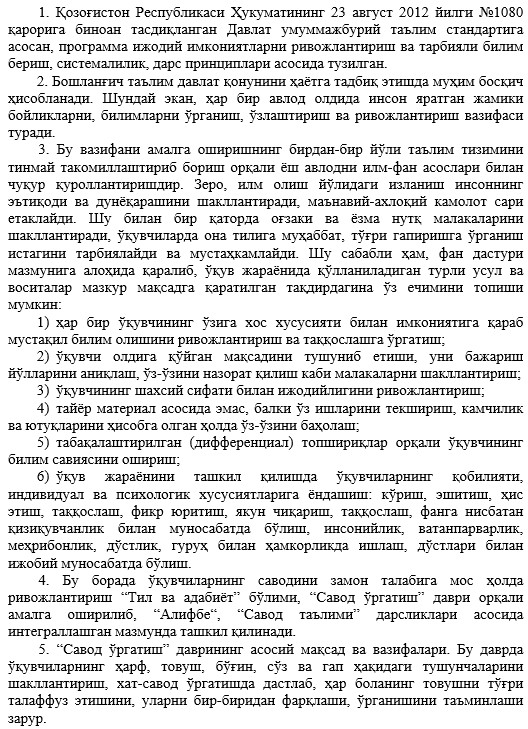 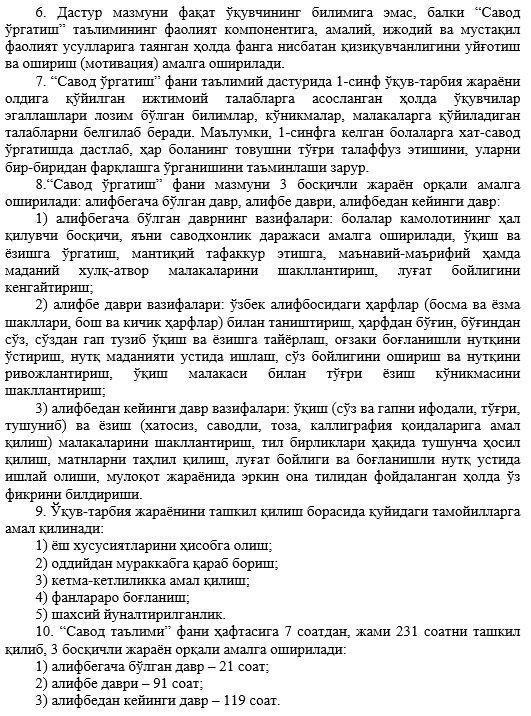 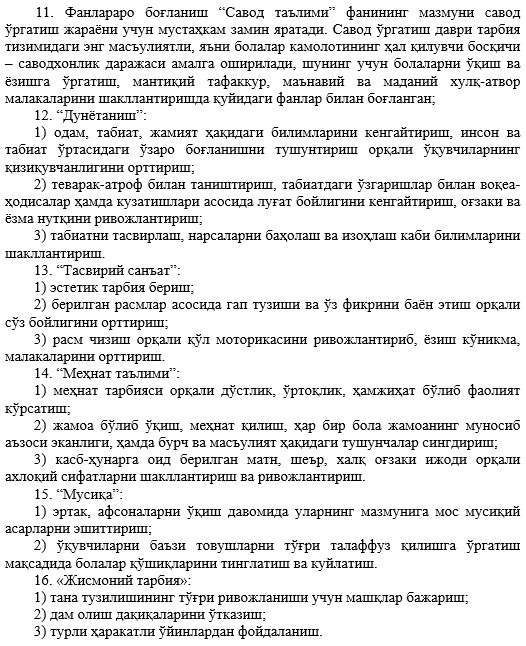 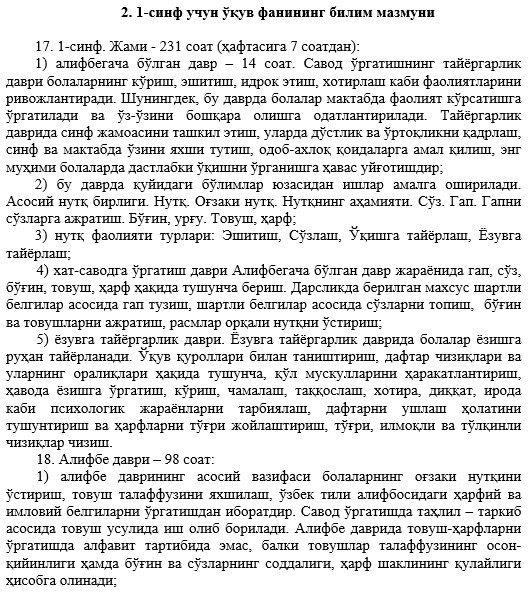 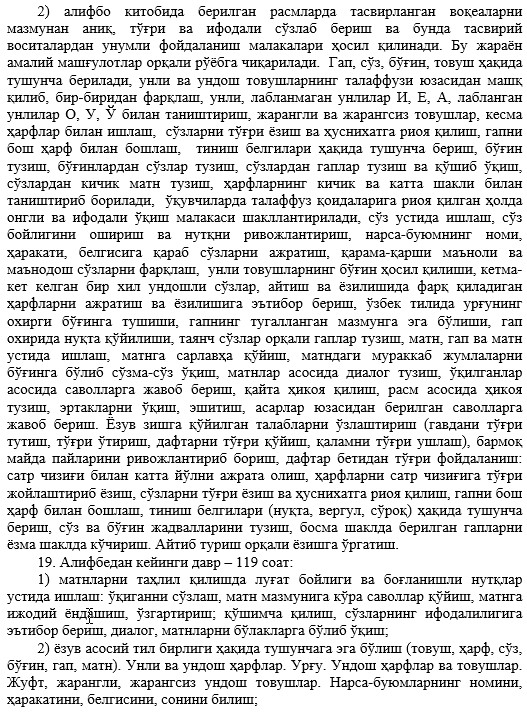 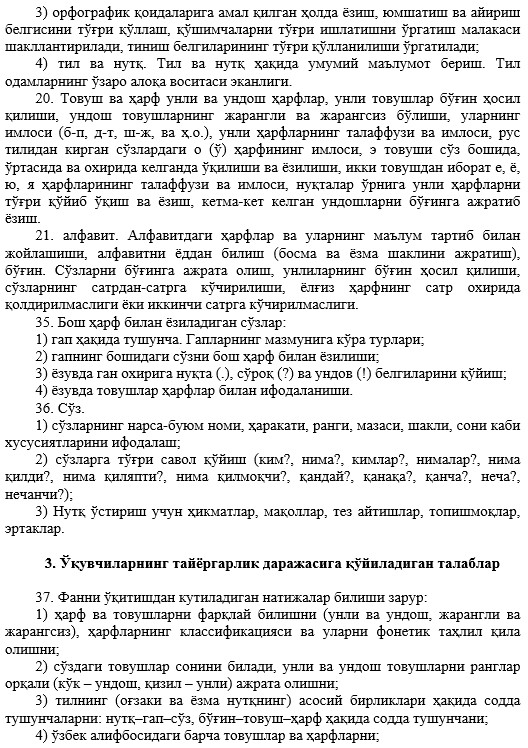 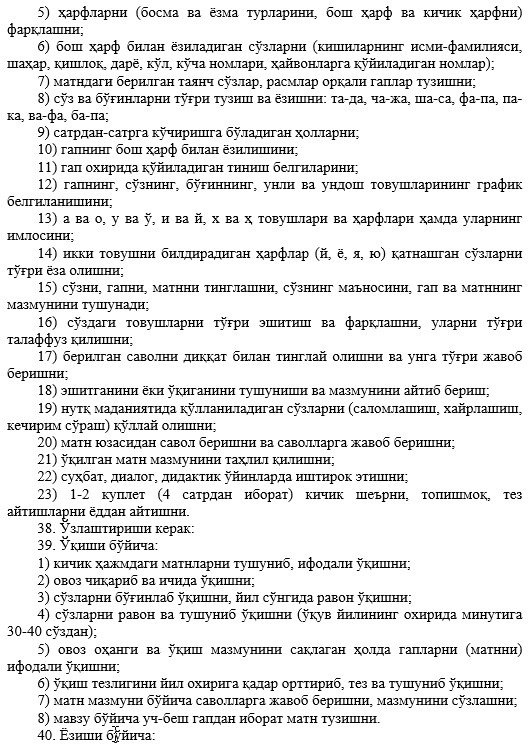 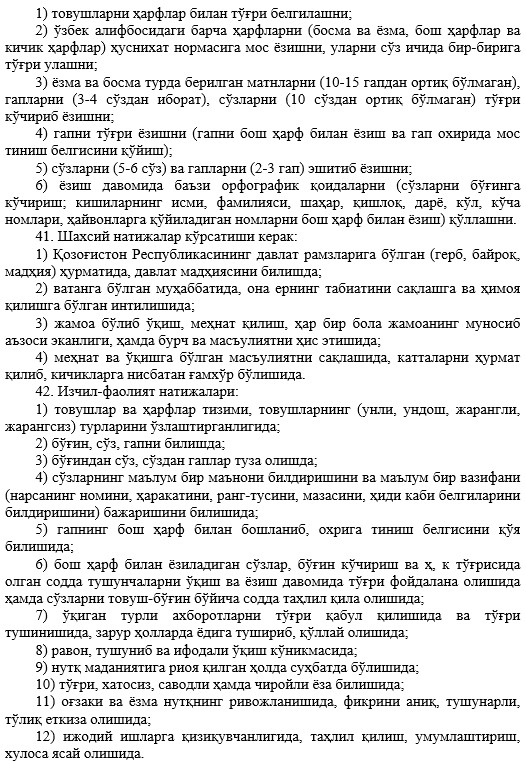 

Приложение 17         

к приказу Министра образования

и науки Республики Казахстан 

от 8 апреля 2016 года № 266  

Приложение 191         

к приказу Министра образования

и науки Республики Казахстан 

от 3 апреля 2013 года № 115   

Типовая учебная программа по предмету «Обучение грамоте»

для 1 класса уровня начального образования

(с таджикским языком обучения)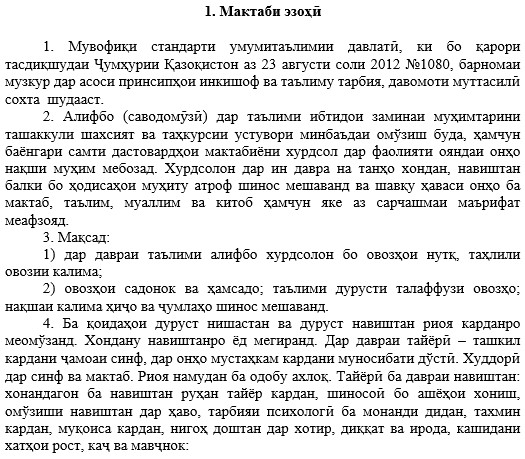 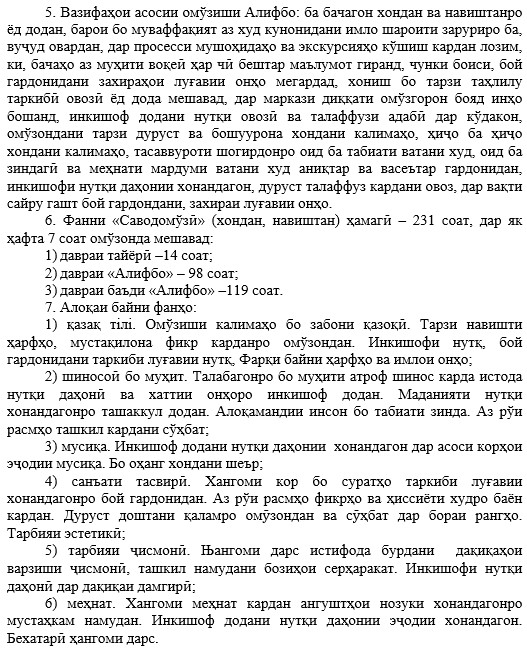 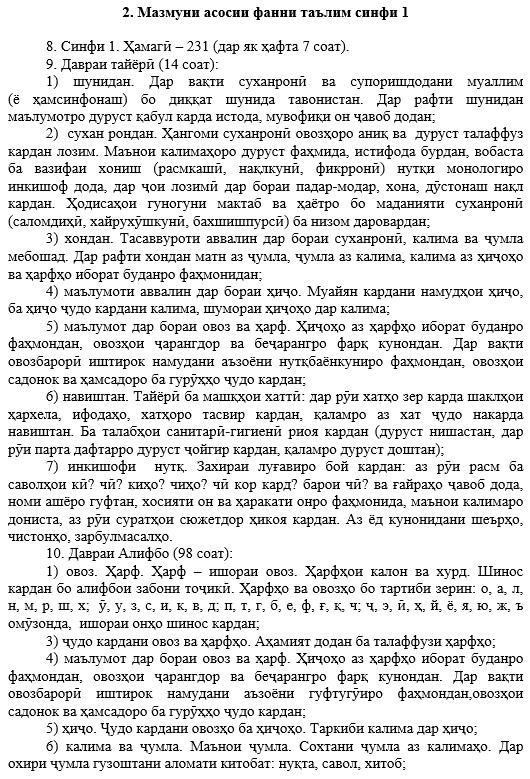 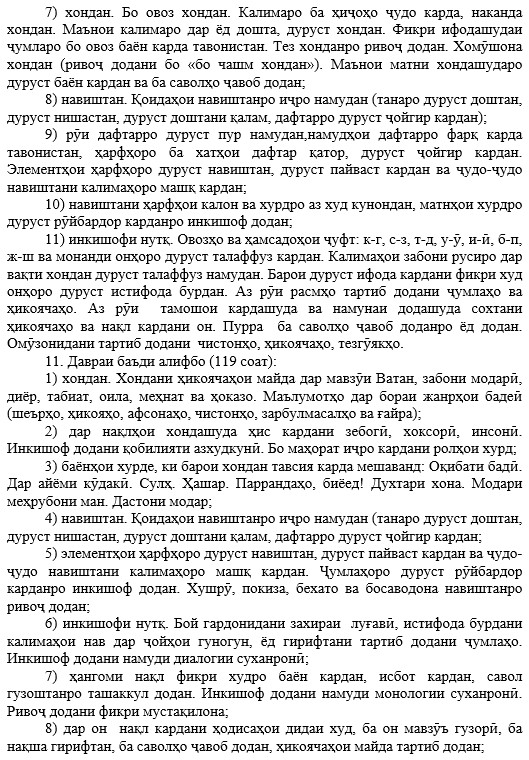 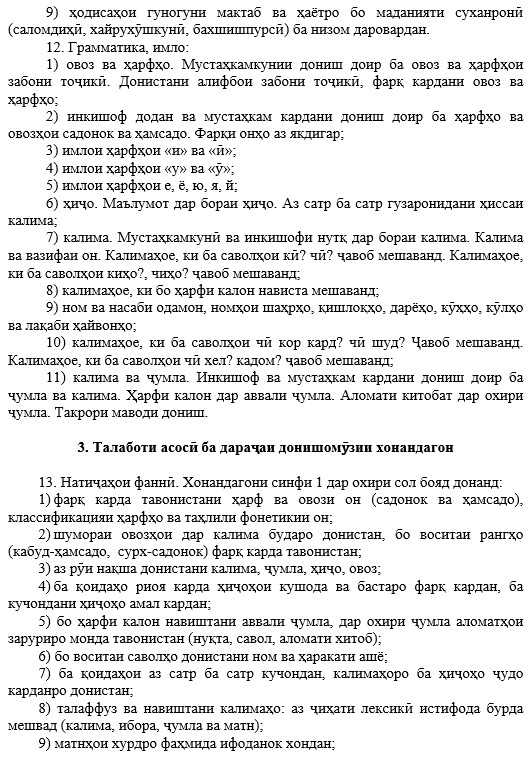 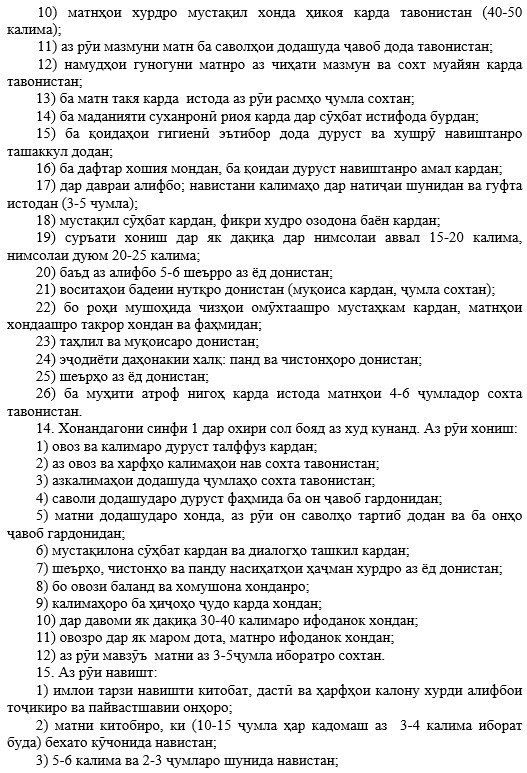 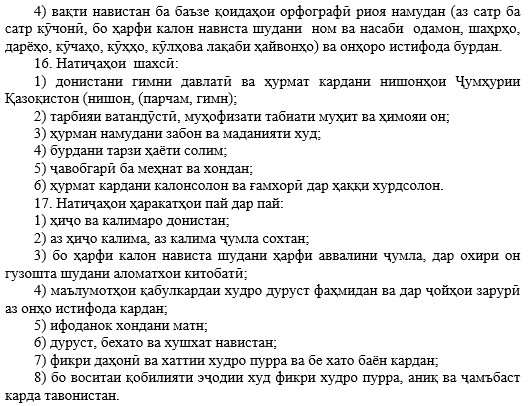 
					© 2012. РГП на ПХВ «Институт законодательства и правовой информации Республики Казахстан» Министерства юстиции Республики Казахстан
				СыныпАпталық сағат саныЖылдық сағат саны16 сағат198 сағат1-сынып1-сынып1-сынып№Сөйлеу әрекеттерінің түрлеріДағдыларТыңдалым және айтылым1.1 Тыңдалған материалдың мазмұнын түсіну Тыңдалым және айтылым1.2 Мәтіннің тақырыбы мен негізгі ойын анықтауТыңдалым және айтылым1.3 Тыңдалған материалды мазмұндауТыңдалым және айтылым1.4 Оқиғаны болжауТыңдалым және айтылым1.5 Түрлі жағдаяттарда тілдік нормаларды дұрыс қолдануТыңдалым және айтылым1.6 Тыңдаушының назарын аударуТыңдалым және айтылым1.7 Тыңдалған материал бойынша өз пікірін айту Тыңдалым және айтылым1.8 Берілген тақырып бойынша әңгіме құрып айтуТыңдалым және айтылым1.9 Сөздерді, дыбыстарды орфоэпиялық нормаларға сәйкес дұрыс айту2Оқылым2.1 Оқу түрлерін қолдану2Оқылым2.2 Оқылған мәтіннің мазмұнын түсіну2Оқылым2.3 Мәтіннің құрылымдық бөліктерін ажырату 2Оқылым2.4 2.4 Мәтіндегі сөздердің мағынасын түсіну2Оқылым2.5 Мәтін бойынша сұрақ қоя білу және жауап бере білу2Оқылым2.6 Мәтіннің түрлері мен жанрын, стилін анықтау2Оқылым2.7 Түрлі дереккөздерден қажетті ақпаратты алу2Оқылым2.8 Мәтіндерге салыстырмалы талдау жасау2Оқылым2.9 Дыбыс пен әріпті тану және ажырату3Жазылым3.3 Жоспар құру3Жазылым3.4 Оқыған/тыңдаған материалдың мазмұнын жазу3Жазылым3.5 Мәтінді түрлі формада (тірек сөздер, сызбалар, суреттер, белгілер арқылы ) құрастыру3Жазылым3. 6 Түрлі жанрда шығармашылық мәтін жазу 3Жазылым3.7 Қатені табу және түзету3Жазылым3.8 Каллиграфиялық нормаларды сақтау3Жазылым3.9 Орфографиялық нормаларды сақтау 3Жазылым3.10 Грамматикалық нормаларды сақтау 3Жазылым3.11 Пунктуациялық нормаларды сақтауДағдыларОқу мақсаттары1.1 Тыңдалған материалдың мазмұнын түсіну1.1.1.1 тыңдау барысында тілдік бірліктерді (сөйлеу, сөз, сөйлем, мәтін) ажырату, тыңдалған мәтіннің мазмұнын түсіну1.2 Мәтіннің тақырыбы мен негізгі ойын анықтау1.1.2.1 мұғалімнің көмегімен мәтінде кім? (не?) туралы айтылғанын анықтау1.3 Тыңдалған материалды мазмұндау 1.1.3.1 мұғалімнің көмегімен оқиғаның ретін сақтай отырып баяндау1.4 Оқиғаны болжау1.1.4.1 мәтіннің мазмұнын тақырыбы немесе оның иллюстрациясы бойынша болжау1.5 Түрлі жағдаяттарда тілдік нормаларды дұрыс қолдану 1.1.5.1 түрлі жағдаяттарда этикет сөздерін қолдану 1.6 Тыңдаушының назарын аудару1.1.6.1 сөйлеу барысында сипаттау/салыстыру сөздерін, вербалды емес қарым-қатынас құралдарын (ым-ишара, қимыл), дауыс ырғағын, мәнерін, қарқынын, сөз арасындағы кідірісті қолдану1.7 Тыңдалған материал бойынша өз пікірін айту 1.1.7.1 тыңдалған мәтінге өз көзқарасын жай сөйлеммен білдіру (ұнайды/ ұнамайды)1.8 Берілген тақырыпқа әңгіме құрап айту1.1.8.1 берілген сюжетті сурет бойынша шағын әңгіме құрап айту 1.9 Сөздерді, дыбыстарды орфоэпиялық нормаларға сәйкес дұрыс айту1.1.9.1 сөздегі дыбыс түрлерін (дауысты, дауыссыз, жуан және жіңішке дауыстылар) ажырату және дұрыс дыбыстау 1.9 Сөздерді, дыбыстарды орфоэпиялық нормаларға сәйкес дұрыс айту1.1.9.2 дыбыстардың мағына ажыратушылық қызметін түсіну1.9 Сөздерді, дыбыстарды орфоэпиялық нормаларға сәйкес дұрыс айту1.1.9.3 сөздің буыннан тұратынын түсіну және сөздегі буын санын анықтауДағдыларОқу мақсаттары2.1 Оқу түрлерін қолдану1.2.1.1 сөз/сөйлем сызбасын оқу2.1 Оқу түрлерін қолдану1.2.1.2 оқудың түрлерін (буындап оқу, жиі кездесетін сөздерді тұтас оқу, түсініп оқу) қолдану2.2 Оқылған мәтіннің мазмұнын түсіну 1.2.2.1 мәтінде автордың кім? (не?) туралы айтқысы келгенін түсіну 2.3 Мәтіннің құрылымдық бөліктерін ажырату 1.2.3.1 мұғалімнің көмегімен оқыған мәтіннің тақырыбын, басын, ортасын және соңын анықтау2.4 Мәтіндегі сөздердің мағынасын түсіну1.2.4.1 мұғалімнің көмегімен қарама-қарсы мағыналы, мәндес, көп мағыналы сөздердің мағыналарын ажырату 2.5 Мәтін бойынша сұрақ қоя білу және жауап бере білу1.2.5.1 мәтін иллюстрациясы бойынша сұрақтар қоя білу немесе оқығаны бойынша қойылған сұраққа жауап беру (мұғалім көмегімен)2.6 Мәтіннің түрлері мен жанрын, стилін анықтау 1.2.6.1 мұғалімнің көмегімен әңгімелеу мәтінін/ ерекшелігіне қарай мәтін жанрын (өлең, әңгіме, ертегі)/ стилін (көркем және бейкөркем) ажырату 2.7 Түрлі дереккөздерден қажетті ақпаратты алу 1.2.7.1 әліпби ретімен құрылған дереккөздерден (сөздіктер, анықтамалықтар, суретті кітаптар, энциклопедия) ақпараттарды табу2.8 Мәтіндерге салыстырмалы талдау жасау1.2.8.1 мұғалімнің көмегімен түрлі жанрдағы (ертегі, әңгіме, өлең) және стильдегі (көркем және бейкөркем) мәтіндерді салыстыру2.9 Дыбыс пен әріпті тану және ажырату1.2.9.1 әріпті тану, ажырату және оны дыбыспен сәйкестендіру2.9 Дыбыс пен әріпті тану және ажырату1.2.9.2 дыбыстардың сөздегі қызметін түсіну (ь,ъ таңбалары, ф, в, ц, ч дыбыстары, Ұ, ю, я қосарлы дыбыстары) және дұрыс оқуДағдыларОқу мақсаттары3.3 Жоспар құру1.3.3.1 мұғалім көмегімен мәтінге суреттер, сызбалар арқылы жоспар құрып, оған ат (тақырып) қою3.4 Оқыған/тыңдаған материалдың мазмұнын жазу 1.3.4.1 мұғалім көмегімен оқыған/тыңдаған мәтіндердегі ақпаратты сурет, сызба, белгілер қолданып жеткізу 3.5 Мәтінді түрлі формада құрастыру 1.3.5.1 тақырыпқа байланысты керекті сөздер, сызбалар, суреттер, белгілерін қолдана отырып, жай сөйлемдер/мәтін құрастыру және жазу3.6 Түрлі жанрда шығармашылық мәтін жазу 1.3.6.1* мұғалімнің көмегімен әртүрлі жанр бойынша (хат, құттықтау хат, хабарлама, нұсқаулық) шағын мәтін/жай сөйлемдер құрап жазу3.7 Қатені табу және түзету 1.3.7.1 мұғалімнің көмегімен сөз, сөйлем, мәтінді тексеру және қателерін түзету3.8 Каллиграфиялық, графикалық нормаларды сақтау1.3.8.1 жазу жолын, жоларалық кеңістікті, жолдың жоғарғы және төменгі сызығын сақтап, әріп элементтерін каллиграфиялық талаптарға сай жазу3.9 Орфографиялық нормаларды сақтау1.3.9.1 айтылуы мен жазылуында айырмашылығы жоқ сөздерді мұғалімнің айтуы бойынша жазу 3.9 Орфографиялық нормаларды сақтау1.3.9.2 мұғалім көмегімен сөздерді дұрыс тасымалдау, тасымалдауға болмайтын сөздерді ажырату3.9 Орфографиялық нормаларды сақтау1.3.9.3 бас әріппен жазылатын сөздерді (кісі аттары, жер-су атаулары, үй жануарларына берілген атауларды) анықтау3.10 Грамматикалық нормаларды сақтау1.3.10.1 заттың атын, санын, сынын, қимылын білдіретін сөздерді ажырату және орынды қолдану3.10 Грамматикалық нормаларды сақтау1.3.10.2 тәуелдік және жіктік жалғауларының қарапайым формаларын (терминсіз) қолдану 3.11 Пунктуациялық нормаларды сақтау1.3.11.1 сөйлемді бас әріппен бастап жазып, сөйлем соңына тиісті тыныс белгілерін қоюОртақ тақырыпСөйлеу әрекетінің түрлеріСөйлеу әрекетінің түрлеріДағдыларОқу мақсаттарыІ-тоқсанІ-тоқсанІ-тоқсанІ-тоқсанІ-тоқсанІ-тоқсанӘліппеге дейінгі кезең1 Өзім туралы2 Менің мектебімТыңдалым және айтылымОқылымЖазылымТыңдалым және айтылымОқылымЖазылым1.1 Тыңдалған материалдың мазмұнын түсіну1.2 Мәтіннің тақырыбы мен негізгі ойын анықтау

1.3 Тыңдалған материалды мазмұндау

 1.4 Оқиғаны болжау

 1.5 Түрлі жағдаяттарда тілдік нормаларды дұрыс қолдану

1.6 Тыңдаушының назарын аудару1.7 Тыңдалған материал бойынша өз пікірін айту 

 1.8 Берілген тақырыпқа әңгіме құрап айту1.9 Сөздерді, дыбыстарды орфоэпиялық нормаларға сәйкес дұрыс айту1.1.1.1 тыңдау барысында тілдік бірліктерді (сөйлеу, сөз, сөйлем, мәтін) ажырату, тыңдалған мәтіннің мазмұнын түсіну

1.1.2.1 мұғалімнің көмегімен мәтінде кім? (не?) туралы айтылғанын анықтау

1.1.3.1 мұғалімнің көмегімен оқиғаның ретін сақтай отырып баяндау

1.1.4.1 мәтіннің мазмұнын тақырыбы немесе оның иллюстрациясы бойынша болжау

1.1.5.1 түрлі жағдаяттарда этикет сөздерін қолдана білу

1.1.6.1 сөйлеу барысында сипаттау/салыстыру сөздерін, вербалды емес қарым-қатынас құралдарын (ым-ишара, қимыл), дауыс ырғағын, мәнерін, қарқынын, сөз арасындағы кідірісті қолдану)

1.1.7.1 тыңдалған мәтінге өз көзқарасын жай сөйлеммен білдіру (ұнайды/ ұнамайды)

1.1.8.1 берілген сюжетті сурет бойынша шағын әңгіме құрап айту

1.1.9.1 сөздегі дыбыс түрлерін (дауысты, дауыссыз, жуан және жіңішке дауыстылар) ажырату және дұрыс дыбыстау

1.1.9.2 дыбыстардың мағына ажыратушылық қызметін түсіну

1.1. 9.3 сөздің буыннан тұратынын түсіну және сөздегі буын санын анықтауӘліппе кезеңі1 Өзім туралы2 Менің мектебімТыңдалым және айтылымОқылымЖазылымТыңдалым және айтылымОқылымЖазылым2.1 Оқу түрлерін қолдану

2.5 Мәтін бойынша сұрақ қоя білу және жауап бере білу1.2.1.1 сөз/сөйлем сызбасын оқу

1.2.5.1 мәтін иллюстрациясы бойынша сұрақтар қоя білу немесе оқығаны бойынша қойылған сұраққа жауап беру (мұғалім көмегімен)

1.2.5.2 оқудың түрлерін (буындап оқу, жиі кездесетін сөздерді тұтас оқу, түсініп оқу

1.2.5.3 әріпті тану, ажырату және оны дыбыспен сәйкестендіруӘліппе кезеңі1 Өзім туралы2 Менің мектебімТыңдалым және айтылымОқылымЖазылымТыңдалым және айтылымОқылымЖазылым3.3 Жоспар құру3.4 Оқыған/тыңдаған материалдың мазмұнын жазу 

3.8 Каллиграфиялық, графикалық нормаларды сақтау3.10 Грамматикалық нормаларды сақтау3.11 Пунктуациялық нормаларды сақтау1.3.3.1 мұғалім көмегімен мәтінге суреттер, сызбалар арқылы жоспар құрып, оған ат (тақырып) қою1.3.4.1 мұғалім көмегімен оқыған/тыңдаған мәтіндердегі ақпаратты сурет, сызба, белгілер қолданып жеткізу1.3. 8.1 жазу жолын, жоларалық кеңістікті, жолдың жоғарғы және төменгі сызығын сақтап, әріп элементтерін каллиграфиялық талаптарға сай жазу1.3.10.1 заттың атын, санын, сынын, қимылын білдіретін сөздерді ажырата алу және орынды қолдана білу1.3.10.2 тәуелдік және жіктік жалғауларының қарапайым формаларын қолдана алу (терминсіз)1.3.11.1 сөйлемді бас әріппен бастап жазып, сөйлем соңына тиісті тыныс белгілерін қоюІІ-тоқсанІІ-тоқсанІІ-тоқсанІІ-тоқсанІІ-тоқсанІІ-тоқсанӘліппе кезеңі3 Менің отбасым және достарым4 Бізді қоршаған әлем 3 Менің отбасым және достарым4 Бізді қоршаған әлем Тыңдалым және айтылымОқылым

 

 

 

 

 

 

 Жазылым1.1 Тыңдалған материалдың мазмұнын түсіну

1.2 Мәтіннің тақырыбы мен негізгі ойын анықтау

1.3 Тыңдалған материалды мазмұндау1.4 Оқиғаны болжау1.5 Түрлі жағдаяттарда тілдік нормаларды дұрыс қолдану

1.6 Тыңдаушының назарын аудару1.7 Тыңдалған материал бойынша өз пікірін айту 1.8 Берілген тақырыпқа әңгіме құрап айту

1.9 Сөздерді, дыбыстарды орфоэпиялық нормаларға сәйкес дұрыс айту1.1.1.1 тыңдау барысында тілдік бірліктерді (сөйлеу, сөз, сөйлем, мәтін) ажырату, тыңдалған мәтіннің мазмұнын түсіну

1.1.2.1 мұғалімнің көмегімен мәтінде кім? (не?) туралы айтылғанын

1.1.3.1 мұғалімнің көмегімен оқиғаның ретін сақтай отырып баяндау

1.1.4.1 мәтіннің мазмұнын тақырыбы немесе оның иллюстрациясы бойынша болжау

1.1.5.1 түрлі жағдаяттарда этикет сөздерін қолдана білу

1.1.6.1 сөйлеу барысында сипаттау/салыстыру сөздерін, вербалды емес қарым-қатынас құралдарын (ым-ишара, қимыл), дауыс ырғағын, мәнерін, қарқынын, сөз арасындағы кідірісті қолдану

1.1.7.1 тыңдалған мәтінге өз көзқарасын жай сөйлеммен білдіру (ұнайды/ ұнамайды)

1.1.8.1 берілген сюжетті сурет бойынша шағын әңгіме құрап айту

1.1.9.1 сөздегі дыбыс түрлерін (дауысты, дауыссыз, жуан және жіңішке дауыстылар) ажырату және дұрыс дыбыстау

1.1.9.2 дыбыстардың мағына ажыратушылық қызметін түсіну

1.1.9.3 сөздің буыннан тұратынын түсіну және сөздегі буын санын анықтауӘліппе кезеңі3 Менің отбасым және достарым4 Бізді қоршаған әлем 3 Менің отбасым және достарым4 Бізді қоршаған әлем Тыңдалым және айтылымОқылым

 

 

 

 

 

 

 Жазылым2.1 Оқу түрлерін қолдану2.2 Оқылған мәтіннің мазмұнын түсіну 2.4 Мәтіндегі сөздердің мағынасын түсіну2.5 Мәтін бойынша сұрақ қоя білу және жауап бере білу2.6 Мәтіннің түрлері мен жанрын, стилін анықтау2.9 Дыбыс пен әріпті тану және ажырату3.5 Мәтінді түрлі формада құрастыру 3.6 Түрлі жанрда шығармашылық мәтін жазу3.8 Каллиграфиялық, графикалық нормаларды сақтау 3.9 Орфографиялық нормаларды сақтау3.10 Грамматикалық нормаларды сақтау

 3.11 Пунктуациялық нормаларды сақтау1.2.1.1 сөз/сөйлем сызбасын оқу.

1.2.1.2оқудың түрлерін (буындап оқу, жиі кездесетін сөздерді тұтас оқу, түсініп оқу) қолдану

1.2.2.1 мәтінде автордың кім? (не?) туралы айтқысы келгенін түсіну

1.2.4.1 мұғалімнің көмегімен қарама-қарсы мағыналы, мәндес, көп мағыналы сөздердің мағыналарын ажырату

1.2.5.1 мәтін иллюстрациясы бойынша сұрақтар қоя білу немесе оқығаны бойынша қойылған сұраққа жауап

1.2.6.1* мұғалімнің көмегімен ерекшелігіне қарай мәтін жанрын (өлең, әңгіме, ертегі) ажырату

1.2.9.1 әріпті тану, ажырату және оны дыбыспен сәйкестендіру

1.3.5.1 тақырыпқа байланысты керекті сөздер, сызбалар, суреттер, белгілерін қолдана отырып, жай сөйлемдер/мәтін құрастыру және жазу

1.3.6.1 мұғалімнің көмегімен әртүрлі жанр бойынша (хат, құттықтау хат, хабарлама, нұсқаулық) шағын мәтін/жай сөйлемдер құрап жазу.

1.3.8.1 жазу жолын, жоларалық кеңістікті, жолдың жоғарғы және төменгі сызығын сақтап, әріп элементтерін каллиграфиялық талаптарға сай жазу.

1.3.9.2 мұғалім көмегімен сөздерді дұрыс тасымалдау, тасымалдауға болмайтын сөздерді ажырату

1.3.9.3 бас әріппен жазылатын сөздерді (кісі аттары, жер-су атаулары, үй жануарларына берілген атауларды) анықтау

1.3.10.1 заттың атын, санын, сынын, қимылын білдіретін сөздерді ажырата алу және орынды қолдана білу

1.3.10.2 тәуелдік және жіктік жалғауларының қарапайым формаларын қолдана алу (терминсіз)

1.3.11.1 сөйлемді бас әріппен бастап жазып, сөйлем соңына тиісті тыныс белгілерін қою

1.3.9.2 мұғалім көмегімен сөздерді дұрыс тасымалдау, тасымалдауға болмайтын сөздерді ажыратуІІІ- тоқсанІІІ- тоқсанІІІ- тоқсанІІІ- тоқсанІІІ- тоқсанІІІ- тоқсанӘліппе кезеңі5 Саяхат6 Салт-дәстүр және ауыз әдебиеті5 Саяхат6 Салт-дәстүр және ауыз әдебиетіТыңдалым және айтылымОқылымЖазылым1.1 Тыңдалған материалдың мазмұнын түсіну 

1.2 Мәтіннің тақырыбы мен негізгі ойын анықтау

1.3 Тыңдалған материалды мазмұндау

 1.4 Оқиғаны болжау1.5 Түрлі жағдаяттарда тілдік нормаларды дұрыс қолдану

1.6 Тыңдаушының назарын аудару1.7 Тыңдалған материал бойынша өз пікірін айту1.8 Берілген тақырыпқа әңгіме құрап айту

1.9 Сөздерді, дыбыстарды орфоэпиялық нормаларға сәйкес дұрыс айту2.1 Оқу түрлерін қолдану2.2 Оқыған мәтіннің мазмұнын түсіну 

 2.4 Мәтіндегі сөздердің мағынасын түсіну2.5 Мәтін бойынша сұрақ қоя білу және жауап бере білу

 2.6 Мәтіннің түрлері мен жанрын, стилін анықтау2.9 Дыбыс пен әріпті тану және ажырату3.5 Мәтінді түрлі формада құрастыру 3.6 Түрлі жанрда шығармашылық мәтін жазу3.8 Каллиграфиялық, графикалық нормаларды сақтау 3.10 Грамматикалық нормаларды сақтау3.11 Пунктуациялық нормаларды сақтау1.1.1.1 тыңдау барысында тілдік бірліктерді (сөйлеу, сөз, сөйлем, мәтін) ажырату, тыңдалған мәтіннің мазмұнын түсіну

1.1.2.1 мұғалімнің көмегімен мәтінде кім? (не?) туралы айтылғанын

1.1.3.1 мұғалімнің көмегімен оқиғаның ретін сақтай отырып баяндау

1.1.4.1 мәтіннің мазмұнын тақырыбы немесе оның иллюстрациясы бойынша болжау

1.1.5.1 түрлі жағдаяттарда этикет сөздерін қолдана білу

1.1.6.1 сөйлеу барысында сипаттау/салыстыру сөздерін, вербалды емес қарым-қатынас құралдарын (ым-ишара, қимыл), дауыс ырғағын, мәнерін, қарқынын, сөз арасындағы кідірісті қолдану)

1.1.7.1 тыңдалған мәтінге өз көзқарасын жай сөйлеммен білдіру (ұнайды/ ұнамайды)

1.1.8.1 берілген сюжетті сурет бойынша шағын әңгіме құрап айту

1.1.9.1 сөздегі дыбыс түрлерін (дауысты, дауыссыз, жуан және жіңішке дауыстылар) ажырату және дұрыс дыбыстау

1.1.9.2 дыбыстардың мағына ажыратушылық қызметін түсіну

1.1.9.3 сөздің буыннан тұратынын түсіну және сөздегі буын санын анықтау

1.2.1.1 сөз/сөйлем сызбасын оқу

1.2.1.2 оқудың түрлерін (буындап оқу, жиі кездесетін сөздерді тұтас оқу, түсініп оқу) қолдану

1.2.2.1 мәтінде автордың кім (не) туралы айтқысы келгенін түсіну

1.2.4.1 мұғалімнің көмегімен қарама-қарсы мағыналы, мәндес, көп мағыналы сөздердің мағыналарын ажырату

1.2.5.1 мәтін иллюстрациясы бойынша сұрақтар қоя білу немесе оқығаны бойынша қойылған сұраққа жауап

1.2.6.1* мұғалімнің көмегімен әңгімелеу мәтінін, ерекшелігіне қарай мәтін жанрын (өлең, әңгіме, ертегі) ажырату

1.2.9.1 әріпті тану, ажырату және оны дыбыспен сәйкестендіру

1.2.9.2 дыбыстардың сөздегі қызметін түсіну (ь,ъ таңбалары, ф, в, ц, ч дыбыстары, Ұ, ю, я қосарлы дыбыстары) және дұрыс оқу

1.3.5.1 тақырыпқа байланысты керекті сөздер, сызбалар, суреттер, белгілерін қолдана отырып, жай сөйлемдер/мәтін құрастыру және жазу

1.3.6.1 мұғалімнің көмегімен әртүрлі жанр бойынша (хат, құттықтау хат, хабарлама, нұсқаулық) шағын мәтін/жай сөйлемдер құрап жазу.

1.3.8.1 жазу жолын, жоларалық кеңістікті, жолдың жоғарғы және төменгі сызығын сақтап, әріп элементтерін каллиграфиялық талаптарға сай жазу.

1.3.10.1 заттың атын, санын, сынын, қимылын білдіретін сөздерді ажырата алу және орынды қолдана білу

1.3.10.2 тәуелдік және жіктік жалғауларының қарапайым формаларын қолдана алу (терминсіз)

1.3.11.1 сөйлемді бас әріппен бастап жазып, сөйлем соңына тиісті тыныс белгілерін қоюІV-тоқсанІV-тоқсанІV-тоқсанІV-тоқсанІV-тоқсанІV-тоқсанӘліппеден кейінгі кезең7 Тағам және сусын8 Дені саудың – жаны сау7 Тағам және сусын8 Дені саудың – жаны сау1.1 Тыңдалған материалдың мазмұнын түсіну1.2 Мәтіннің тақырыбы мен негізгі ойын анықтау

1.3 Тыңдалған материалды мазмұндау 1.4 Оқиғаны болжау1.5 Түрлі жағдаяттарда тілдік нормаларды дұрыс қолдану

1.6 Тыңдаушының назарын аудару1.7 Тыңдалған материал бойынша өз пікірін айту1.8 Берілген тақырыпқа әңгіме құрап айту

1.9 Сөздерді, дыбыстарды орфоэпиялық нормаларға сәйкес дұрыс айту2.1 Оқу түрлерін қолдану 2.2 Оқылған мәтіннің мазмұнын түсіну 2.3 Мәтіннің құрылымдық бөліктерін ажырату

 2.4 Мәтіндегі сөздердің мағынасын түсіну2.5 Мәтін бойынша сұрақ қоя білу және жауап бере білу2.6 Мәтіннің түрлері мен жанрын, стилін анықтау2.7 Түрлі дереккөздерден қажетті ақпаратты алу2.8 Мәтіндерге салыстырмалы талдау жасау2.9 Дыбыс пен әріпті тану және ажырату3.3 Жоспар құру3.4 Оқыған/тыңдаған материалдың мазмұнын жазу 3.5 Мәтінді түрлі формада құрастыру 3.6 Түрлі жанрда шығармашылық мәтін жазу3.7 Қатені табу және түзету 3.8 Каллиграфиялық, графикалық нормаларды сақтау 3.9 Орфографиялық нормаларды сақтау3.10 Грамматикалық нормаларды сақтау1.1.1.1 тыңдау барысында тілдік бірліктерді (сөйлеу, сөз, сөйлем, мәтін) ажырату, тыңдалған мәтіннің мазмұнын түсіну

1.1.2.1 мұғалімнің көмегімен мәтінде кім? (не?) туралы айтылғанын

1.1.3.1 мұғалімнің көмегімен оқиғаның ретін сақтай отырып баяндау

1.1.4.1 мәтіннің мазмұнын тақырыбы немесе оның иллюстрациясы бойынша болжау

1.1.5.1 түрлі жағдаяттарда этикет сөздерін қолдана білу

1.1.6.1 сөйлеу барысында сипаттау/салыстыру сөздерін, вербалды емес қарым-қатынас құралдарын (ым-ишара, қимыл), дауыс ырғағын, мәнерін, қарқынын, сөз арасындағы кідірісті қолдану)

1.1.7.1 тыңдалған мәтінге өз көзқарасын жай сөйлеммен білдіру (ұнайды/ ұнамайды)

1.1.8.1 берілген сюжетті сурет бойынша шағын әңгіме құрап айту

1.1.9.1 сөздегі дыбыс түрлерін (дауысты, дауыссыз, жуан және жіңішке дауыстылар) ажырату және дұрыс дыбыстау

1.1.9.2 дыбыстардың мағына ажыратушылық қызметін түсіну

1.1.9.3 сөздің буыннан тұратынын түсіну және сөздегі буын санын анықтау

1.2.1.2 оқудың түрлерін (буындап оқу, жиі кездесетін сөздерді тұтас оқу, түсініп оқу) қолдану

1.2.2.1 мәтінде автордың кім? (не?) туралы айтқысы келгенін түсіну

1.2.3.1 мұғалімнің көмегімен оқыған мәтіннің тақырыбын, басын, ортасын

1.2.4.1 мұғалімнің көмегімен қарама-қарсы мағыналы, мәндес, көп мағыналы сөздердің мағыналарын ажырату

1.2.5.1 мәтін иллюстрациясы бойынша сұрақтар қоя білу немесе оқығаны бойынша қойылған сұраққа жауап

1.2.6.1 мұғалімнің көмегімен стилін (көркем және бейкөркем)

1.2.7.1 әліпби ретімен құрылған дереккөздерден (сөздіктер, анықтамалықтар, суретті кітаптар, энциклопедия) ақпараттарды табу

1.2.8.1 мұғалімнің көмегімен түрлі жанрдағы (ертегі, әңгіме, өлең) және стильдегі (көркем және бейкөркем) мәтіндерді салыстыру

1.2.9.1 әріпті тану, ажырату және оны дыбыспен сәйкестендіру

1.2.9.2 дыбыстардың сөздегі қызметін түсіну (ь,ъ таңбалары, ф, в, ц, ч дыбыстары, Ұ, ю, я қосарлы дыбыстары) және дұрыс оқу

1.3.3.1 мұғалім көмегімен мәтінге суреттер, сызбалар арқылы жоспар құрып,

1.3.4.1 мұғалім көмегімен оқыған/тыңдаған мәтіндердегі ақпаратты сурет, сызба, белгілер қолданып жеткізу

1.3.5.1 тақырыпқа байланысты керекті сөздер, сызбалар, суреттер, белгілерін қолдана отырып, жай сөйлемдер/мәтін құрастыру және жазу

1.3.6.1 мұғалімнің көмегімен әртүрлі жанр бойынша (хат, құттықтау хат, хабарлама, нұсқаулық) шағын мәтін/жай сөйлемдер құрап жазу.

1.3.7.1 мұғалімнің көмегімен сөз, сөйлем, мәтінді тексеру және қателерін түзету.

1.3. 8.1 жазу жолын, жоларалық кеңістікті, жолдың жоғарғы және төменгі сызығын сақтап, әріп элементтерін каллиграфиялық талаптарға сай жазу

1.3.9.1 айтылуы мен жазылуында айырмашылығы жоқ сөздерді мұғалімнің айтуы бойынша жазу

1.3.10.2 тәуелдік және жіктік жалғауларының қарапайым формаларын қолдана алу (терминсіз)КлассКоличество часов в неделюКоличество часов в год16 часов198 часов1 класс1 класс1 класс№Виды речевой деятельностиНавыки1Слушание и говорение1.1 Понимание основных единиц речи (текст, предложение, слово) 1Слушание и говорение1.2 Определение темы и основной мысли прослушанного материала 1Слушание и говорение1.3 Пересказывание прослушанного материала 1Слушание и говорение1.4 Прогнозирование событий1Слушание и говорение1.5 Участие в различных ситуациях общения с соблюдением речевых норм1Слушание и говорение1.6 Привлечение внимания слушателя1Слушание и говорение1.7 Высказывание оценочного суждения1Слушание и говорение1.8 Составление рассказа на заданную тему1Слушание и говорение1.9 Ориентирование в звуковой форме слова2Чтение2.1 Использование видов чтения2Чтение2.2 Определение темы и основной мысли прочитанного текста2Чтение2.3 Выявление структурных частей текста2Чтение2.4 Понимание роли лексических и синтаксических единиц в тексте2Чтение2.5 Формулирование вопросов и ответов 2Чтение2.6 Определение типов, жанров и стилей текстов2Чтение2.7 Извлечение необходимой информации из различных источников2Чтение2.8 Сравнительный анализ текстов2Чтение2.9 Ориентирование в графической форме слова3Письмо3.3 Составление плана текста3Письмо3.4 Изложение содержания прослушанного/прочитанного материала3Письмо3.5 Создание текста с использованием различных форм представления 3Письмо3.6 Творческое написание текстов в разных жанрах3Письмо3.7 Нахождение и исправление ошибок в работе3Письмо3.8 Соблюдение графических и каллиграфических норм 3Письмо3.9 Соблюдение орфографических норм3Письмо3.10 Соблюдение грамматических норм3Письмо3.11 Соблюдение пунктуационных норм НавыкиЦели обучения1.1 Понимание основных единиц речи (текст, предложение, слово)1.1.1.1 Понимать, что такое речь, текст, предложение, слово1.2 Определение темы и основной мысли прослушанного материала1.1.2.1 Определять, о ком /о чем говорится в тексте, и понимать, что хотел сказать автор 1.3 Пересказывание прослушанного материала1.1.3.1 Пересказывать прослушанный материал, сохраняя последовательность событий (с помощью учителя)1.4 Прогнозирование событий1.1.4.1 Прогнозировать содержание рассказа по заголовку/иллюстрации1.5 Участие в различных ситуациях общения с соблюдением речевых норм1.1.5.1 Использовать речевой этикет в разных ситуациях общения1.6 Привлечение внимания слушателей 1.1.6.1 Использовать в речи слова-описания/ сравнения, невербальные средства общения (мимика, жесты), соблюдать интонацию для передачи смысла высказывания1.7 Высказывание оценочного суждения1.1.7.1 Высказывать отношение к прослушанному, обосновывать его простыми предложениями1.8 Составление рассказа на заданную тему1.1.8.1 Составлять рассказ по сюжетной иллюстрации или по серии картинок1.9 Ориентирование в звуковой форме слова1.1.9.1 Выделять звуки в словах и различать их признаки (гласные ударные/безударные; согласные твердые/мягкие, глухие/звонкие)1.9 Ориентирование в звуковой форме слова1.1.9.2 Понимать, что слова состоят из слогов, определять количество и порядок слогов в слове1.9 Ориентирование в звуковой форме слова1.1.9.3 Понимать смыслоразличительную роль звука и ударения1.9 Ориентирование в звуковой форме слова1.1.9.4 Понимать функции йотированных букв в словеНавыкиЦели обучения2.1 Использование видов чтения1.2.1.1 Читать схемы слов/предложений2.1 Использование видов чтения1.2.1.2 Использовать основные виды чтения (плавное слоговое чтение с переходом на чтение целыми словами, осознанное чтение)2.2 Определение темы и основной мысли прочитанного текста1.2.2.1 Определять, о ком/ о чем говорится в тексте, и понимать, что хотел сказать автор текста2.3 Выявление структурных частей текста1.2.3.1 Определять начало, середину и конец текста с помощью учителя2.4 Понимание роли лексических и синтаксических единиц в тексте1.2.4.1 Понимать лексическое значение и смысл слов с учетом обобщенности их значений (слова-предметы, слова-признаки, слова-действия); близкие/противоположные по значению, многозначные слова (с помощью учителя)2.5 Формулирование вопросов и ответов 1.2.5.1 Формулировать вопросы к иллюстрациям/ тексту (с помощью учителя), отвечать на вопросы по содержанию прочитанного2.6 Определение типов, жанров и стилей текстов1.2.6.1 Распознавать текст-повествование, жанры по их особенностям (сказка, рассказ, стихотворение), стили (художественные и нехудожественные тексты) с помощью учителя2.7 Извлечение необходимой информации из различных источников1.2.7.1 Находить информацию в одном источнике, используя алфавитный порядок расположения текстов (словари, справочники, детские энциклопедии)2.8 Сравнительный анализ текстов1.2.8.1 Сравнивать тексты разных жанров (сказка, рассказ, стихотворение) и стилей (художественные и нехудожественные) с помощью учителя2.9 Ориентирование в графической форме слов1.2.9.1 Распознавать образ буквы и сопоставлять его со звуком2.9 Ориентирование в графической форме слов1.2.9.2 Понимать, какую работу выполняет буква в слове в зависимости от ее позиции (гласный как показатель мягкости/твердости согласных)2.9 Ориентирование в графической форме слов1.2.9.3 Понимать роль ь, ъ знака в словеНавыкиЦели обучения3.3 Составление плана текста1.3.3.1 Составлять картинный план, план-схему текста и озаглавливать (с помощью учителя)3.4 Изложение содержания прослушанного/прочитанного материала1.3.4.1 Передавать информацию из прослушанных/прочитанных текстов при помощи рисунка, схемы, знаков с помощью учителя 3.5 Создание текста с использованием различных форм представления1.3.5.1 Составлять и писать простые предложения/тексты на заданную тему, используя слова для справок/с помощью учителя;писать простые предложения/тексты, дополняя их рисунками, знаками, схемами3.6 Творческое написание текстов в разных жанрах1.3.6.1 Писать простые предложения/тексты (сообщение, поздравление, письмо с помощью учителя)3.7 Нахождение и исправление ошибок в работе1.3.7.1 Проверять написание слов, предложений/текста и исправлять ошибки с помощью учителя3.8 Соблюдение каллиграфических и графических норм1.3.8.1 Писать элементы букв, прописные (заглавные) и строчные буквы и их соединения; писать разборчиво в соответствии с нормами каллиграфии; обозначать звуки сильных позиций буквами на письме3.9 Соблюдение орфографических норм 1.3.9.1 Списывать/писать слова, написание которых расходится с произношением (вода, снег, пенал), соблюдать правила переноса (с помощью учителя)3.9 Соблюдение орфографических норм 1.3.9.2 Применять правила правописания: жи-ши, ча-ща, чу-щу; -чк-, -чн-, -нщ-, -шн-3.9 Соблюдение орфографических норм 1.3.9.3 Писать заглавную букву в именах собственных, в начале предложения (с помощью учителя)3.9 Соблюдение орфографических норм 1.3.9.4 Писать слова с мягким знаком на конце и в середине слова3.10 Соблюдение грамматических норм 1.3.10.1 Различать, использовать в письменной речи слова-предметы, слова-признаки, слова-действия и изменять их по числам3.11 Соблюдение пунктуационных норм 1.3.11.1 Ставить знаки препинания в конце предложения: точка, вопросительный, восклицательный знакиСквозная темаНавыкиЦели обученияВсе обо мнеМоя школаМоя семья и друзьяМир вокруг насПутешествиеТрадиции и фольклорДобукварный периодДобукварный периодВсе обо мнеМоя школаМоя семья и друзьяМир вокруг насПутешествиеТрадиции и фольклор1.1 Понимание основных единиц речи (текст, предложение, слово)1.1.1.1 Понимать, что такое речь, текст, предложение, словоВсе обо мнеМоя школаМоя семья и друзьяМир вокруг насПутешествиеТрадиции и фольклор1.2 Определение темы и основной мысли прослушанного материала 1.1.2.1 Определять, о ком/ о чем говорится в тексте, и понимать, что хотел сказать авторВсе обо мнеМоя школаМоя семья и друзьяМир вокруг насПутешествиеТрадиции и фольклор1.3 Пересказывание прослушанного материала 1.1.3.1 Пересказывать прослушанный материал, сохраняя последовательность событий (с помощью учителя)Все обо мнеМоя школаМоя семья и друзьяМир вокруг насПутешествиеТрадиции и фольклор1.4 Прогнозирование событий1.1.4.1 Прогнозировать содержание рассказа по заголовку/иллюстрацииВсе обо мнеМоя школаМоя семья и друзьяМир вокруг насПутешествиеТрадиции и фольклор1.5 Участие в различных ситуациях общения с соблюдением речевых норм1.1.5.1 Использовать речевой этикет в разных ситуациях общенияВсе обо мнеМоя школаМоя семья и друзьяМир вокруг насПутешествиеТрадиции и фольклор1.6 Привлечение внимания слушателей 1.1.6.1 Использовать в речи слова-описания/ сравнения, невербальные средства общения (мимика, жесты), соблюдать интонацию для передачи смысла высказыванияВсе обо мнеМоя школаМоя семья и друзьяМир вокруг насПутешествиеТрадиции и фольклор1.7 Высказывание оценочного суждения1.1.7.1 Высказывать отношение к прослушанному, обосновывать его простыми предложениямиВсе обо мнеМоя школаМоя семья и друзьяМир вокруг насПутешествиеТрадиции и фольклор1.8 Составление рассказа на заданную тему1.1.8.1 Составлять рассказ по сюжетной иллюстрации или по серии картинокВсе обо мнеМоя школаМоя семья и друзьяМир вокруг насПутешествиеТрадиции и фольклор1.9 Ориентирование в звуковой форме слова1.1.9.1 Выделять звуки в словах и различать их признаки (гласные ударные/безударные; согласные твердые/мягкие, глухие/звонкие)Все обо мнеМоя школаМоя семья и друзьяМир вокруг насПутешествиеТрадиции и фольклор1.9 Ориентирование в звуковой форме слова1.1.9.2 Понимать, что слова состоят из слогов, определять количество и порядок слогов в словеВсе обо мнеМоя школаМоя семья и друзьяМир вокруг насПутешествиеТрадиции и фольклор1.9 Ориентирование в звуковой форме слова1.1.9.3 Понимать смыслоразличительную роль звука и ударенияВсе обо мнеМоя школаМоя семья и друзьяМир вокруг насПутешествиеТрадиции и фольклор1.9 Ориентирование в звуковой форме слова1.1.9.4 Понимать функции йотированных букв в словеВсе обо мнеМоя школаМоя семья и друзьяМир вокруг насПутешествиеТрадиции и фольклор2.1 Использование видов чтения 1.2.1.1 Читать схемы слов/предложенийВсе обо мнеМоя школаМоя семья и друзьяМир вокруг насПутешествиеТрадиции и фольклор2.5 Формулирование вопросов и ответов1.2.5.1 Формулировать вопросы к иллюстрациям/ тексту (с помощью учителя), отвечать на вопросы по содержанию прочитанногоВсе обо мнеМоя школаМоя семья и друзьяМир вокруг насПутешествиеТрадиции и фольклор3.3 Составление плана текста1.3.3.1 Составлять картинный план, план-схему текста и озаглавливать (с помощью учителя)Все обо мнеМоя школаМоя семья и друзьяМир вокруг насПутешествиеТрадиции и фольклор3.4 Изложение содержания прослушанного/прочитанного материала1.3.4.1 Передавать информацию из прослушанных/прочитанных текстов при помощи рисунка, схемы, знаков с помощью учителя Все обо мнеМоя школаМоя семья и друзьяМир вокруг насПутешествиеТрадиции и фольклор3.8 Соблюдение графических и каллиграфических норм1.3.8.1 писать элементы букв, прописные (заглавные) и строчные буквы и их соединения; писать разборчиво в соответствии с нормами каллиграфии; обозначать звуки сильных позиций буквами на письмеВсе обо мнеМоя школаМоя семья и друзьяМир вокруг насПутешествиеТрадиции и фольклор3.10 Соблюдение грамматических норм1.3.10.1 различать, использовать в письменной речи слова-предметы, слова-признаки, слова-действия и изменять их по числамВсе обо мнеМоя школаМоя семья и друзьяМир вокруг насПутешествиеТрадиции и фольклор3.11 Соблюдение пунктуационных норм1.3.11.1 ставить знаки препинания в конце предложения: точка, вопросительный, восклицательный знакиВсе обо мнеМоя школаМоя семья и друзьяМир вокруг насПутешествиеТрадиции и фольклорОсновной (букварный) периодОсновной (букварный) периодВсе обо мнеМоя школаМоя семья и друзьяМир вокруг насПутешествиеТрадиции и фольклор1.1 Понимание основных единиц речи (текст, предложение, слово) 1.1.1.1 Понимать, что такое речь, текст, предложение, словоВсе обо мнеМоя школаМоя семья и друзьяМир вокруг насПутешествиеТрадиции и фольклор1.2. Определение темы и основной мысли прослушанного материала 1.1.2.1 Определять, о ком/ о чем говорится в тексте, и понимать, что хотел сказать автор Все обо мнеМоя школаМоя семья и друзьяМир вокруг насПутешествиеТрадиции и фольклор1.3 Пересказывание прослушанного материала1.1.3.1 Пересказывать прослушанный материал, сохраняя последовательность событий (с помощью учителя)Все обо мнеМоя школаМоя семья и друзьяМир вокруг насПутешествиеТрадиции и фольклор1.4 Прогнозирование событий1.1.4.1 Прогнозировать содержание рассказа по заголовку/иллюстрацииВсе обо мнеМоя школаМоя семья и друзьяМир вокруг насПутешествиеТрадиции и фольклор1.5 Участие в различных ситуациях общения с соблюдением речевых норм1.1.5.1 Использовать речевой этикет в разных ситуациях общенияВсе обо мнеМоя школаМоя семья и друзьяМир вокруг насПутешествиеТрадиции и фольклор1.6 Привлечение внимания слушателей 1.1.6.1 Использовать в речи слова-описания/ сравнения, невербальные средства общения (мимика, жесты д.), соблюдать интонацию для передачи смысла высказыванияВсе обо мнеМоя школаМоя семья и друзьяМир вокруг насПутешествиеТрадиции и фольклор1.7 Высказывание оценочного суждения1.1.7.1 Высказывать отношение к прослушанному, обосновывать его простыми предложениямиВсе обо мнеМоя школаМоя семья и друзьяМир вокруг насПутешествиеТрадиции и фольклор1.8 Составление рассказа на заданную тему1.1.8.1 Составлять рассказ по сюжетной иллюстрации или по серии картинокВсе обо мнеМоя школаМоя семья и друзьяМир вокруг насПутешествиеТрадиции и фольклор1.9 Ориентирование в звуковой форме слова1.1.9.1 Выделять звуки в словах и различать их признаки (гласные ударные/безударные; согласные твердые/мягкие, глухие/звонкие)Все обо мнеМоя школаМоя семья и друзьяМир вокруг насПутешествиеТрадиции и фольклор1.9 Ориентирование в звуковой форме слова1.1.9.2 Понимать, что слова состоят из слогов, определять количество и порядок слогов в словеВсе обо мнеМоя школаМоя семья и друзьяМир вокруг насПутешествиеТрадиции и фольклор1.9 Ориентирование в звуковой форме слова1.1.9.3 Понимать смыслоразличительную роль звука и ударенияВсе обо мнеМоя школаМоя семья и друзьяМир вокруг насПутешествиеТрадиции и фольклорВсе обо мнеМоя школаМоя семья и друзьяМир вокруг насПутешествиеТрадиции и фольклор2.1 Использование видов чтения1.2.1.1 Читать схемы слов/предложенийВсе обо мнеМоя школаМоя семья и друзьяМир вокруг насПутешествиеТрадиции и фольклор2.1 Использование видов чтения1.2.1.2 Использовать основные виды чтения (плавное слоговое чтение с переходом на чтение целыми словами, осознанное чтение)Все обо мнеМоя школаМоя семья и друзьяМир вокруг насПутешествиеТрадиции и фольклор2.3 Выявление структурных частей текста1.2.3.1 Определять начало, середину и конец текста с помощью учителяВсе обо мнеМоя школаМоя семья и друзьяМир вокруг насПутешествиеТрадиции и фольклор2.4 Понимание роли лексических и синтаксических единиц в тексте1.2.4.1 Понимать лексическое значение и смысл слов с учетом обобщенности их значений (слова-предметы, слова-признаки, слова-действия); близкие/противоположные по значению, многозначные слова (с помощью учителя)Все обо мнеМоя школаМоя семья и друзьяМир вокруг насПутешествиеТрадиции и фольклор2.5 Формулирование вопросов и ответов 1.2.5.1 Формулировать вопросы к иллюстрациям/ тексту (с помощью учителя), отвечать на вопросы по содержанию прочитанногоВсе обо мнеМоя школаМоя семья и друзьяМир вокруг насПутешествиеТрадиции и фольклор2.6 Определение типов, жанров и стилей текстов1.2.6.1 Распознавать текст-повествование, жанры по их особенностям (сказка, рассказ, стихотворение), стили (художественные и нехудожественные тексты) с помощью учителяВсе обо мнеМоя школаМоя семья и друзьяМир вокруг насПутешествиеТрадиции и фольклор2.9 Ориентирование в графической форме слов1.2.9.1 Распознавать образ буквы и сопоставлять его со звукомВсе обо мнеМоя школаМоя семья и друзьяМир вокруг насПутешествиеТрадиции и фольклор2.9 Ориентирование в графической форме слов1.2.9.2 Понимать, какую работу выполняет буква в слове в зависимости от ее позиции (гласный как показатель мягкости/твердости согласных)Все обо мнеМоя школаМоя семья и друзьяМир вокруг насПутешествиеТрадиции и фольклор2.9 Ориентирование в графической форме слов1.2.9.3 Понимать роль ь, ъ знака в словеВсе обо мнеМоя школаМоя семья и друзьяМир вокруг насПутешествиеТрадиции и фольклор3.3 Составление плана текста1.3.3.1 Составлять картинный план, план-схему текста и озаглавливать (с помощью учителя)Все обо мнеМоя школаМоя семья и друзьяМир вокруг насПутешествиеТрадиции и фольклор3.5 Создание текста с использованием различных форм представления1.3.5.1 Составлять и писать простые предложения/тексты на заданную тему, используя слова для справок/с помощью учителя;Все обо мнеМоя школаМоя семья и друзьяМир вокруг насПутешествиеТрадиции и фольклор3.6 Творческое написание текстов в разных жанрах1.3.6.1 Писать простые предложения/тексты, дополняя их рисунками, знаками, схемами Все обо мнеМоя школаМоя семья и друзьяМир вокруг насПутешествиеТрадиции и фольклор3.8 Соблюдение каллиграфических и графических норм1.3.8.1 Писать элементы букв, прописные (заглавные) и строчные буквы и их соединения; писать разборчиво в соответствии с нормами каллиграфии; обозначать звуки сильных позиций буквами на письмеВсе обо мнеМоя школаМоя семья и друзьяМир вокруг насПутешествиеТрадиции и фольклор3.9 Соблюдение орфографических норм 1.3.9.1 Списывать/писать слова, написание которых расходится с произношением (вода, снег, пенал), соблюдать правила переноса (с помощью учителя)Все обо мнеМоя школаМоя семья и друзьяМир вокруг насПутешествиеТрадиции и фольклор3.9 Соблюдение орфографических норм 1.3.9.3 Писать заглавную букву в именах собственных, в начале предложения (с помощью учителя)Все обо мнеМоя школаМоя семья и друзьяМир вокруг насПутешествиеТрадиции и фольклор3.9 Соблюдение орфографических норм 1.3.9.4 Писать слова с мягким знаком на конце и в середине словаВсе обо мнеМоя школаМоя семья и друзьяМир вокруг насПутешествиеТрадиции и фольклор3.10 Соблюдение грамматических норм1.3.10.1 Различать, использовать в письменной речи слова-предметы, слова-признаки, слова-действия и изменять их по числамВсе обо мнеМоя школаМоя семья и друзьяМир вокруг насПутешествиеТрадиции и фольклор3.11 Соблюдение пунктуационных норм1.3.11.1 Ставить знаки препинания в конце предложения: точка, вопросительный, восклицательный знаки Все обо мнеМоя школаМоя семья и друзьяМир вокруг насПутешествиеТрадиции и фольклорПослебукварный периодПослебукварный периодЕда и напитки1.1 Понимание основных единиц речи (текст, предложение, слово) 1.1.1.1 Понимать, что такое речь, текст, предложение, словоЕда и напитки1.2 Определение темы и основной мысли прослушанного материала1.1.2.1 Определять, о ком/ о чем говорится в тексте, и понимать, что хотел сказать авторЕда и напитки1.3 Пересказывание прослушанного материала1.1.3.1 Пересказывать прослушанный материал, сохраняя последовательность событий (с помощью учителя)Еда и напитки1.4 Прогнозирование событий1.1.4.1 Прогнозировать содержание рассказа по заголовку/иллюстрацииЕда и напитки1.5 Участие в различных ситуациях общения с соблюдением речевых норм1.1.5.1 Использовать речевой этикет в разных ситуациях общенияЕда и напитки1.6 Привлечение внимания слушателей 1.1.6.1 Использовать в речи слова-описания/ сравнения, невербальные средства общения (мимика, жесты д.), соблюдать интонацию для передачи смысла высказыванияЕда и напитки1.7 Высказывание оценочного суждения1.1.7.1 Высказывать отношение к прослушанному, обосновывать его простыми предложениямиЕда и напитки1.8 Составление рассказа на заданную тему1.1.8.1 Составлять рассказ по сюжетной иллюстрации или по серии картинокЕда и напитки1.9 Ориентирование в звуковой форме слова 1.1.9.1 Выделять звуки в словах и различать их признаки (гласные ударные/безударные; согласные твердые/мягкие, глухие/звонкие)Еда и напитки1.9 Ориентирование в звуковой форме слова 1.1.9.2 Понимать, что слова состоят из слогов, определять количество и порядок слогов в словеЕда и напитки1.9 Ориентирование в звуковой форме слова 1.1.9.3 Понимать смыслоразличительную роль звука и ударенияЕда и напитки1.9 Ориентирование в звуковой форме слова 1.1.9.4 Понимать функции йотированных букв в словеЕда и напитки2.1 Использование видов чтения1.2.1.2 Использовать основные виды чтения (плавное слоговое чтение с переходом на чтение целыми словами, осознанное чтение)2.2 Определение темы и основной мысли прочитанного текста1.2.2.1 Определять, о ком/ о чем говорится в тексте, и понимать, что хотел сказать автор текста2.3 Выявление структурных частей текста1.2.3.1 Определять начало, середину и конец текста с помощью учителя2.4 Понимание роли лексических и синтаксических единиц в тексте1.2.4.1 Понимать лексическое значение и смысл слов с учетом обобщенности их значений (слова-предметы, слова-признаки, слова-действия); близкие/противоположные по значению, многозначные слова (с помощью учителя)2.5 Формулирование вопросов и ответов 1.2.5.1 Формулировать вопросы к иллюстрациям/ тексту (с помощью учителя), отвечать на вопросы по содержанию прочитанного2.6 Определение типов, жанров и стилей текстов1.2.6.1 Распознавать текст-повествование, жанры по их особенностям (сказка, рассказ, стихотворение), стили (художественные и нехудожественные тексты) с помощью учителя2.7 Извлечение информации из различных источников1.2.7.1 Находить информацию в одном источнике, используя алфавитный порядок расположения текстов (словари, справочники, детские энциклопедии)2.8 Сравнительный анализ текстов1.2.8.1 Сравнивать тексты разных жанров (сказка, рассказ, стихотворение) и стилей (художественные и нехудожественные) с помощью учителя2.9 Ориентирование в графической форме слов1.2.9.1 Распознавать образ буквы и сопоставлять его со звуком2.9 Ориентирование в графической форме слов1.2.9.2 Понимать, какую работу выполняет буква в слове в зависимости от ее позиции (гласный как показатель мягкости/твердости согласных)2.9 Ориентирование в графической форме слов1.2.9.3 Понимать роль ь, ъ знака в словеВ здоровом теле  – здоровый дух!3.3 Составление плана текста1.3.3.1 Составлять картинный план, план-схему текста и озаглавливать (с помощью учителя)В здоровом теле  – здоровый дух!3.5 Создание текста с использованием различных форм представления1.3.5.1 Составлять и писать простые предложения/тексты на заданную тему, используя слова для справок/с помощью учителя;

писать простые предложения/тексты, дополняя их рисунками, знаками, схемамиВ здоровом теле  – здоровый дух!3.6 Творческое написание текстов в разных жанрах1.3.6.1 Писать простые предложения/тексты (сообщение, поздравление, письмо с помощью учителя)В здоровом теле  – здоровый дух!3.7 Нахождение и исправление ошибок в работе1.3.7.1 Проверять написание слов, предложений/текста и исправлять ошибки с помощью учителяВ здоровом теле  – здоровый дух!3.8 Соблюдение каллиграфических и графических норм1.3.8.1 Писать элементы букв, прописные (заглавные) и строчные буквы и их соединения; писать разборчиво в соответствии с нормами каллиграфии; обозначать звуки сильных позиций буквами на письмеВ здоровом теле  – здоровый дух!3.9 Соблюдение орфографических норм 1.3.9.1 Списывать/писать слова, написание которых расходится с произношением (вода, снег, пенал), соблюдать правила переноса (с помощью учителя)В здоровом теле  – здоровый дух!3.9 Соблюдение орфографических норм 1.3.9.2 Применять правила правописания: жи-ши, ча-ща, чу-щу; -чк-, -чн-, -нщ-, -шн-В здоровом теле  – здоровый дух!3.9 Соблюдение орфографических норм 1.3.9.3 Писать заглавную букву в именах собственных, в начале предложения (с помощью учителя)В здоровом теле  – здоровый дух!3.9 Соблюдение орфографических норм 1.3.9.4 Писать слова с мягким знаком на конце и в середине словаВ здоровом теле  – здоровый дух!3.10 Соблюдение грамматических норм 1.3.10.1 Различать, использовать в письменной речи слова-предметы, слова-признаки, слова-действия и изменять их по числамВ здоровом теле  – здоровый дух!3.11 Соблюдение пунктуационных норм1.3.11.1 Ставить знаки препинания в конце предложения: точка, вопросительный, восклицательный знакиСыныпАпталық сағат саныЖылдық сағат саны1-сынып2 сағат66 сағат2-сынып2 сағат68 сағат3-сынып3 сағат102 сағат4-сынып3 сағат102 сағат1-4 сыныптар1-4 сыныптар№Бөлім (сөйлеу әрекетінің түрлері)Дағдылар (бөлімшелер)1Тыңдалым1.1 Тыңдалым тәсілдерін қолдану1Тыңдалым1.2 Сөздің лексикалық мағынасын түсіну1Тыңдалым1.3 Тыңдаған мәтіннің мазмұнын түсіну1Тыңдалым1.4 Мәтіндегі негізгі, қосалқы ақпараттарды түсіну1Тыңдалым1.5 Тыңдау-көру материалдарының мазмұнын түсіну2Айтылым2.1 Сөздік қорды толықтыру2Айтылым2.2 Берілген тақырып бойынша ойын жеткізу2Айтылым2.3 Түрлі жағдаяттарда қарым-қатынасқа түсу (диалог) және Тілдік нормаларды қолдану2Айтылым2.4 Оқыған/тыңдаған материалды мазмұндау2Айтылым2.5 Тыңдау-көру материалдары негізінде сөйлем құрастыру2Айтылым2.6 Оқыған/тыңдаған материал бойынша өз көзқарасын білдіру3Оқылым3.1 Оқу түрлерін қолдану3Оқылым3.2 Мәтіннің мазмұнын түсіну3Оқылым3.3 Мәтіннің жанры мен түрін анықтау3Оқылым3.4 Сұрақтар қоя білу және жауап беру3Оқылым3.5 Түрлі дереккөздерден қажетті ақпарат алу4Жазылым4.1 Кейіпкердіңатынанмәтінқұрастырыпжазу4Жазылым4.2 Тыңдаған/оқығанматериалдыңмазмұнынжазу4Жазылым4.3 Пунктуациялық нормаларды сақтау4Жазылым4.4 Каллиграфиялық нормаларды сақтау5.Тілдік нормаларды қолдану 5.1 Грамматикалық нормаларды сақтау5.Тілдік нормаларды қолдану 5.2 Орфоэпиялық және орфографиялық нормаларды сақтауДағдыларОқу мақсаттарыОқу мақсаттарыОқу мақсаттарыОқу мақсаттарыДағдылар1-сынып

А1 деңгей

бастапқы2-сыныпА1 деңгейнегізгі3-сыныпА1 деңгейілгерілеген4-сыныпА2 деңгейбастапқы1.1 Тыңдалым тәсілдерін қолдану1.1.1.1 сөзді зейін қойып тыңдау, түсіну және оған сәйкес дұрыс әрекет ету (қимыл, ым-ишараны қолдану, іс-әрекет жасау) 2.1.1.1 ауызша тіл және тыңдау-көру материалын тыңдау және қарапайым сөйлемдерді түсініп қайталау 3.1.1.1 ауызша тіл және тыңдау-көру материалын тыңдау және түсіну, жеке сөйлемдердің мағынасын нақтылау үшін сұрақтар қою 4.1.1.1 ауызша тіл және тыңдау-көру материалын басқаша өзгертіп айту үшін тыңдау және түсіну 1.2 Сөздердің лексикалық мағынасын түсіну1.1.2.1 күнделікті өмірде қолданылатын таныс сөздердің мағынасын түсіну2.1.2.1 күнделікті өмірде қолданылатын таныс сөздерден құралған қарапайым сөйлемдердің мағынасын түсіну3.1.2.1 күнделікті өмірде қолданылатын таныс сөздер және сөз тіркестерінен құралған шағын мәтіндердегі сөйлемдердің мазмұнын түсіну4.1.2.1 бейтаныс сөздер мен сөз тіркестері бар мәтіннің мәнмәтінге қатысты мағынасын анықтап түсіну 1.3 Тыңдаған мәтіннің мазмұнын түсіну 1.1.3.1 тыңдаған мәтін мазмұны бойынша мұғалімнің көмегіменсұрақтарға жауап беру, сәйкес иллюстрация/суреттер/сызбалар таңдау2.1.3.1 тыңдаған мәтінге мұғалімнің көмегімениллюстрация/суреттер/сызбалар таңдау және қарапайым сұрақтарға жауап беру3.1.3.1 тыңдаған мәтіннің мазмұны бойынша сұрақтарға жауап беру және сюжеттің даму желісі бойынша иллюстрациялар орналастыру, кесте толтыру 4.1.3.1 мәтіннің мазмұны бойынша сұрақтарға жауап беру және түйінді тұстарын анықтау1.4 Мәтіндегі негізгі, қосалқы ақпараттарды түсіну 1.1.4.1 мұғалімнің көмегімен тыңдаған материалдың кім/не туралы екенін түсіну2.1.4.1 тыңдаған материалдың мазмұнын түсіну және кейіпкерлер мен оқиғалардың ретін анықтау3.1.4.1 тыңдаған материал бойынша себеп- салдарының байланысын (негізгі ой, кейіпкерлер, оқиға) анықтау4.1.4.1 тыңдаған материалдағы негізгі ойды анықтау1.5 Тыңдау-көру материалдарының мазмұнын түсіну1.1.5.1 қимыл-қозғалыс, сұрақ қою, қысқа жауап арқылы тыңдаған/көрген мәтінді түсінгенін білдіру 2.1.5.1 тыңдау-көру материалындағы оқиғаларды түсіну, сұрақтар қою және сипаттау3.1.5.1 тыңдау-көру материалдарындағы оқиғаларды түсіну, кейіпкерлері туралы сұрақтар қою және оларды сипаттау 4.1.5.1 тыңдау-көру материалының мазмұны бойынша негізгі ойды анықтауға жетелейтін сұрақтар қою және телебағдарлама үзіндісіндегі музыка, сөз және бейнелердің маңызын анықтауДағдыларОқу мақсаттарыОқу мақсаттарыОқу мақсаттарыОқу мақсаттарыДағдылар1-сынып

А1 деңгей

бастапқы2-сынып

А1 деңгей

негізгі3-сынып

А1 деңгей

ілгерілеген4-сынып

А2 деңгей

бастапқы2.1 Сөздік қорды толықтыру1.2.1.1 сөйлеу барысында танысу, өзі туралы айту және затты сипаттау үшін сөздер мен сөз тіркестерін қолдану2.2.1.1 сөйлеу барысында алған ақпарат бойынша сұраулы сөйлем құрастыру үшін сөздер мен сөз тіркестерін қолдану 3.2.1.1 сөйлеу барысында мәтін тақырыбына сәйкес сөздерді қолдану4.2.1.1 әңгімені өрбіту үшін қажетті сөздерді қолдану 2.2 Берілген тақырып бойынша ойын жеткізу 1.2.2.1 сурет бойынша 2-3 сөйлеммен өз ойын білдіру 2.2.2.1 сюжетті сурет негізінде өз ойын айту3.2.2.1 мұғалім ұсынған тақырып негізінде өз ойын айту4.2.2.1 басталған мәтінді өз ойынша аяқтау 2.3 Түрлі жағдаяттарда қарым-қатынасқа түсу (диалог) және Тілдік нормаларды қолдану 1.2.3.1 сұхбаттасының не туралы айтқанын түсіну және тілдік нормаларды сақтай отырып, түрлі тәсілдермен жауап беру 2.2.3.1 тілдік нормаларды сақтай отырып, белгілі бір тақырыптағы әңгімеге қатысу және сұхбаттасының не туралы айтқанын түсіну 3.2.3.1 белгілі тақырыптағы әңгімеге қатысу және сұхбаттасын түсіну және олардың ойын толықтыру 4.2.3.1 белгілі тақырыптағы әңгімеге қатысу, сұхбаттасын түсіну және оның сөзін нақтылау, анықтау, өз сөзімен айтып беру 2.4 Оқыған/тыңдаған материалды мазмұндау 1.2.4.1 шағын мәтінді/ қарапайым оқиғаларды мазмұндау2.2.4.1 оқиға желісін сақтай отырып, таныс сөздерді қолдану арқылы шынайы және ойдан құрастырылған оқиғаларды баяндау3.2.4.1 өзінің жоспар/жазбаларын қолдана отырып, оқиғалар/әңгімелерді өз сөзімен айтып беру4.2.4.1 тыңдаушыны еліктіру мақсатында оқиғалар/әңгімелерді дәлме-дәл айтып беру2.5 Тыңдау-көру материалдары негізінде ойын айту1.2.5.1 қысқа фильмдер мен тыңдалым материалдарының сюжетін өз сөзімен суреттеу2.2.5.1 фильмдер мен тыңдалым материалындағы сөйлемдерді қолданып, сюжетті суреттеу3.2.5.1 фильмдер мен тыңдалым материалындағы оқиғаларды өмірдегі жағдайлармен салыстырып суреттеу4.2.5.1 фильмдер мен тыңдалым материалдарындағы оқиғаларға өзінің көзқарасын білдіру2.6 Оқылған/тыңдаған материал бойынша ой-пікір білдіру 1.2.6.1 тыңдаған/оқыған материал туралы өзінің қарапайым пікірін (келісемін/келіспеймін, ұнайды/ұнамайды) айту2.2.6.1 салыстыру негізінде ақпарат, кейіпкер, оқиға туралы қарапайым ой-пікірін (мен... ойлаймын, мен... санаймын) айту3.2.6.1 тыңдаған/ оқыған материал бойынша өз көзқарасын (маған... сияқты, маған... тәрізді) айту4.2.6.1 тыңдаған/оқыған материал бойынша өз көзқарасын (менің ойымша...,... деп ойлаймын) дәлелдеуДағдыларОқу мақсаттарыОқу мақсаттарыОқу мақсаттарыОқу мақсаттарыДағдылар1-сынып

А1 деңгей

бастапқы2-сынып

А1 деңгей

негізгі3-сынып

А1 деңгей

ілгерілеген4-сынып

А2 деңгей

бастапқы3.1 Оқу түрлерін қолдану1.3.1.1 таныс сөздерді тұтас оқу 2.3.1.1 мәтінді мәнерлеп оқу3.3.1.1 оқу түрлерін қолдана отырып, мәтінді немесе оның бөлімдерін мәнерлеп оқу (шолып танысу, рөлге бөліп оқу) 4.3.1.1 оқу түрлерін қолдана отырып, мәтін немесе оның бөлімдерін (рөлге бөліп оқу, теріп оқу) мәнерлеп оқу3.2 Мәтіннің мазмұнын түсіну1.3.2.1 мәтіндегі таныс сөздердің мағынасын түсіну 2.3.2.1 таныс сөздерден құрастырылған қарапайым сөйлемдердің мағынасын түсіну 3.3.2.1 таныс сөздер мен сөз тіркестерінен құрастырылған шағын мәтіннің түйінді тұсын түсіну 4.3.2.1 бейтаныс сөздер кездесетін шағын мәтіннің түйінді тұсын түсіну 3.3 Мәтіннің жанрлары мен түрлерін анықтау1.3.3.1 мәтіннің жанрын (өлең, ертегі, жұмбақ, жаңылтпаш, санамақ) ажырату 2.3.3.1 мәтіннің жанрын (өлең, ертегі, жұмбақ, әңгіме) ажырату3.3.3.1 мәтіннің жанрын (өлең, жұмбақ, ертегі, әңгіме және мақал-мәтелдер) ажырату, әңгімелеу/сипаттау мәтінін анықтау 4.3.3.1 мәтіннің жанрын(өлең, жұмбақ, ертегі, әңгіме, мақал-мәтелдерді және жаңылтпаштарды) ажырату, пайымдау мәтінін анықтау3.4 Сұрақтар мен жауаптар құрастыру1.3.4.1 мұғалімнің көмегімен мәтін немесе иллюстрация бойынша қарапайым сұрақтар (кім? не? қандай? қанша?) қою2.3.4.1 мәтіннің мазмұны бойынша қарапайым сұрақтар құрастыру және оған жауап беру3.3.4.1 мәтін мазмұны мен кейіпкерлерінің іс-әрекеті туралы нақтысұрақтар (қандай? қай? қашан? қайда?)құрастыру және оған жауап беру4.3.4.1 мәтін мазмұнын және кейіпкерлердің іс-әрекетін бағалайтын сұрақтар (неліктен? не үшін?) құрастыру және оған жауап беру 3.5 Түрлі дереккөздерден қажетті ақпаратты алу1.3.5.1 мұғалімнің көмегімен иллюстрациялы шағын мәтіннен қажетті ақпаратты табу2.3.5.1 мұғалімнің көмегімен сөздік, анықтамалықтардан қажетті ақпаратты табу3.3.5.1 сөздіктер мен анықтамалықтардан қажетті ақпаратты іздеу жолын білу және табу 4.3.5.1 қажетті ақпараттарды табу үшін түрлі дереккөздерді (сөздіктер, инфографикалар, энциклопедиялар, ғаламтор) қолдана білу ДағдыларОқу мақсаттарыОқу мақсаттарыОқу мақсаттарыОқу мақсаттарыДағдылар1-сынып

А1 деңгей

бастапқы2-сынып

А1 деңгей

негізгі3-сынып

А1 деңгей

ілгерілеген4-сынып

А2 деңгей

бастапқы4.1 Кейіпкердің атынан мәтін құрастырып жазу 1.4.1.1 суретте берілген заттардың сынын білдіретін сөздерді жазу 2.4.1.1 заттың сынын білдіретін сөздерді қолдана отырып, берілген иллюстрация бойынша өзара байланысқан сөйлем жазу3.4.1.1 тақырыпқа сәйкес сөздерді қолдана отырып, берілген иллюстрация бойынша өзара байланысқан сөйлем жазу4.4.1.1 оқиғаларды сурет (комикс) түрінде ұсыну4.2 Тыңдаған/оқыған материалдың мазмұнын жазу1.4.2.1 мұғалімнің көмегімен оқыған немесе тыңдаған/ тыңдау-көру материалдары бойынша заттардың таныс атауларын жазу2.4.2.1 мұғалімнің көмегімен оқыған немесе тыңдаған/ тыңдау-көру материалдары бойыншасөз тіркестерін жазу3.4.2.1 мұғалімнің көмегімен оқыған немесе тыңдаған/ тыңдау-көру материалдары бойыншақысқа жазбалар жазу4.4.2.1 мұғалімнің көмегімен оқыған немесе тыңдаған/ тыңдау-көру материалдары бойыншашағын мәтін жазу4.3 Пунктуациялық нормаларды сақтау 2.4.3.1 мұғалімнің көмегімен жай сөйлемнің соңында қойылатын тыныс белгілерін қолдану 3.4.3.1 өз бетінше жай сөйлемнің соңында қойылатын тыныс белгілерін қолдану 4.4.3.1 шағын мәтін құрастыруда сөйлемнің тиісті тыныс белгілерін қолдану4.4 Каллиграфиялық нормаларды сақтау1.4.4.1 бас әріптер мен кіші әріптерді санитарлық-гигиеналық талаптарға сәйкес бір-бірімен дұрыс байланыстырып, анық, айқын жазу2.4.4.1 бас әріптер мен кіші әріптердің биіктігін, енін, көлбеулігін және олардың байланысын сақтап жазу3.4.4.1 кең жолды дәптерге бас әріптер мен кіші әріптердің биіктігін, енін, көлбеулігін және олардың байланысын сақтап жазу, каллиграфиялық дағдыларын дамыту4.4.4.1 бас әріптер мен кіші әріптердің биіктігін, енін, көлбеулігін және олардың байланысын сақтап жазу және каллиграфиялық дағдыларын жетілдіруДағдыларОқу мақсаттарыОқу мақсаттарыОқу мақсаттарыОқу мақсаттарыДағдылар1-сынып

А1 деңгей

бастапқы2-сынып

А1 деңгей

негізгі3-сынып

А1 деңгей

ілгерілеген4-сынып

А2 деңгей

бастапқы5.1 Грамматикалық нормаларды сақтау (термин сөздерді қолданбау)1.5.1.1 мұғалімнің көмегімен заттың атын/сынын/санын/іс-қимылын білдіретін сөздерді ауызша тілде қолдану2.5.1.1 мұғалімнің көмегімен заттың атын/сынын/санын/іс-қимылын білдіретін сөздерді ауызша және жазбаша тілде қолдану3.5.1.1 мұғалімнің көмегімен заттың атын/сынын/санын/іс-қимылын білдіретін сөздер мен көмекші сөздердің мағынасын ажырату, ауызша және жазбаша тілде қолдану4.5.1.1 заттың атын/сынын/санын/іс-қимылын білдіретін сөздер мен көмекші сөздердің мағынасын түсіну, ажырату, ауызша және жазбаша тілде қолдану5.1 Грамматикалық нормаларды сақтау (термин сөздерді қолданбау)1.5.1.2 мұғалімнің көмегімен көптік/тәуелдік/ жіктік /септік жалғауларын ауызша тілде қолдану2.5.1.2 сөйлеу барысында көптік/тәуелдік/ жіктік /септік жалғауларын қолдану 3.5.1.2 көптік/тәуелдік/ жіктік /септік жалғауларын ауызша тілде және жазбаша тілде қолдану4.5.1.2 көптік/тәуелдік/ жіктік /септік жалғауларын ауызша тілде және жазбаша тілде еркін қолдану5.1 Грамматикалық нормаларды сақтау (термин сөздерді қолданбау)1.5.1.3 сөйлеу барысында мұғалім көмегімен етістіктің шақтарын; бұйрық рай; болымсыз етістікті қолдану 2.5.1.3 сөйлеу барысында етістіктің шақтарын; бұйрық рай; болымсыз етістікті қолдану 3.5.1.3 сөйлеу барысында есімше түрлерін, тұйық етістіктерді қолдану4.5.1.3сөйлеу барысында түрлі қимыл-әрекетті білдіретін сөздерді (есімше, көсемше, рай) қолдану5.1 Грамматикалық нормаларды сақтау (термин сөздерді қолданбау)1.5.1.4 мұғалімнің көмегімен сөйлеу барысында сілтеу есімдіктерін дұрыс қолдану 2.5.1.4 мұғалім көмегімен сөйлеу барысында есімдіктерді (сілтеу, сұрау есімдіктерін) қолдану3.5.1.4 мұғалім көмегімен жіктеу есімдіктерінің септелуін және септеулік шылауларды ауызша тілде қолдану 4.5.1.4 жіктеу есімдіктерінің септелуін және септеулік шылауларды ауызша және жазбаша тілде қолдану5.1 Грамматикалық нормаларды сақтау (термин сөздерді қолданбау)1.5.1.5 мұғалім көмегімен сөйлемдегі сөздердің орын тәртібін сақтап құрастыру 2.5.1.5 сөйлемдегі сөздердің орын тәртібін сақтап жай сөйлем құрастыру 3.5.1.5 сөйлемдегі сөздердің орын тәртібін сақтап жай сөйлем және мұғалімнің көмегімен құрмалас сөйлем құрастыру 4.5.1.5 сөйлемдегі сөздердің орын тәртібін сақтап жай және құрмалас сөйлем құрастыру 5.1 Грамматикалық нормаларды сақтау (термин сөздерді қолданбау)2.5.1.6 мұғалім көмегімен айтылу мақсатына қарай сөйлем түрлерін (хабарлы, сұраулы, лепті) ажырату 3.5.1.6 айтылу мақсатына қарай сөйлем түрлерін (хабарлы, сұраулы, лепті) ажырату және құрастыру 4.5.1.6 сөйлем түрлерін (хабарлы, сұраулы, лепті) бір түрден екінші түрге айналдыру 5.2 Орфоэпиялық және орфографиялық нормаларды сақтау1.5.2.1 әріп пен дыбысты ажырата білу, төл дыбыстарды дұрыс айту 2.5.2.1 мұғалімнің көмегімен айтылуы мен жазылуында айырмашылығы жоқ сөздерді дұрыс айту және жазу3.5.2.1 жаңа сөздерді орфоэпиялық және орфографиялық сөздіктер көмегімен қатесіз дұрыс жазу және айту4.5.2.1 айтылуы мен жазылуында айырмашылығы бар сөздерді мұғалім көмегімен дұрыс жазу және айту5.2 Орфоэпиялық және орфографиялық нормаларды сақтау1.5.2.2 мұғалімнің көмегімен ә, ө, ү, ұ, і, ң, қ, ғ, һ әріптері кездесетін сөздерді дұрыс айту және жазу2.5.2.2 ә, ө, ү, ұ, і, ң, қ, ғ, һ әріптері кездесетін сөздерді дұрыс айту және жазу3.5.2.2 дауыссыз б-п, қ-ғ, к-г дыбыстары кездесетін сөздерді дұрыс айту және емлесін сақтап жазу4.5.2.2 сөзге қосымшалар жалғау кезінде үндестік заңын ескеріп айту және жазу5.2 Орфоэпиялық және орфографиялық нормаларды сақтау1.5.2.3 мұғалімнің көмегімен бас әріппен жазылатын сөздерді (кісі есімдері, жер-су атаулары, үй жануарларына берілген ат) ажыратуОртақ тақырыптарСөйлеу әрекеттерінің түрлеріДағдыларОқу мақсаттары1-тоқсан1-тоқсан1-тоқсан1-тоқсан1. Өзім туралы2. Менің мектебімТыңдалым1.1 Тыңдалым тәсілдерін қолдану1.1.1.1 сөзді зейін қойып тыңдау, түсіну және оған сәйкес дұрыс әрекет ету (қимыл, ым-ишараны қолдану, іс-әрекет жасау)1. Өзім туралы2. Менің мектебімТыңдалым1.2 Сөздердің лексикалық мағынасын түсіну1.1.2.1 күнделікті өмірде қолданылатын таныс сөздердің мағынасын түсіну1. Өзім туралы2. Менің мектебімТыңдалым1.3 Тыңдаған мәтіннің мазмұнын түсіну 1.1.3.1 тыңдаған мәтін мазмұны бойынша мұғалімнің көмегіменсұрақтарға жауап беру, сәйкес иллюстрация/суреттер/сызбалар таңдау1. Өзім туралы2. Менің мектебімАйтылым 2.1 Сөздік қорды толықтыру1.2.1.1 сөйлеу барысында танысу, өзі туралы айту және затты сипаттау үшін сөздер мен сөз тіркестерін қолдану1. Өзім туралы2. Менің мектебімАйтылым 2.3 Түрлі жағдаяттарда қарым-қатынасқа түсу (диалог) және тілдік нормаларды сақтау1.2.3.1 сұхбаттасының не туралы айтқанын түсіну және тілдік нормаларды сақтай отырып, түрлі1. Өзім туралы2. Менің мектебімАйтылым 2.6 Оқылған/тыңдаған материал бойынша пайымдама жасау 1.2.6.1 тыңдаған/оқыған материал туралы өзінің қарапайым пайымдама (келісемін/келіспеймін, ұнайды/ұнамайды) жасау1. Өзім туралы2. Менің мектебімОқылым3.1 Оқу түрлерін қолдану1.3.1.1 таныс сөздерді тұтас оқу 1. Өзім туралы2. Менің мектебімОқылым3.3 Мәтіннің жанрлары мен түрлерін анықтау1.3.3.1 мәтіннің жанрын (өлең, ертегі, жұмбақ, жаңылтпаш, санамақ) ажырату1. Өзім туралы2. Менің мектебімОқылым3.2Мәтіннің мазмұнын түсіну1.3.2.1 мәтіндегі таныс сөздердің мағынасын түсіну1. Өзім туралы2. Менің мектебімЖазылым4.1 Кейіпкердің атынан мәтін құрастырып жазу 1.4.1.1 суретте берілген заттардың сынын білдіретін сөздерді жазу1. Өзім туралы2. Менің мектебімТілдік нормаларды қолдану 5.1 Грамматикалық нормаларды сақтау (термин сөздерді қолданбау)1.5.1.2 мұғалімнің көмегімен көптік/тәуелдік/ жіктік /септік жалғауларын ауызша тілде қолдану2-тоқсан2-тоқсан2-тоқсан2-тоқсан3. Менің отбасым және достарым4. Бізді қоршаған әлемТыңдалым1.2 Сөздердің лексикалық мағынасын түсіну1.1.2.1 күнделікті өмірде қолданылатын таныс сөздердің мағынасын түсіну3. Менің отбасым және достарым4. Бізді қоршаған әлемТыңдалым1.4 Мәтіндегі негізгі, қосалқы ақпараттарды түсіну 1.1.4.1 мұғалімнің көмегімен тыңдаған материалдың кім/не туралы екенін түсіну3. Менің отбасым және достарым4. Бізді қоршаған әлемТыңдалым1.5 Тыңдау-көру материалдарының мазмұнын түсіну1.1.5.1 қимыл-қозғалыс, сұрақ қою, қысқа жауап арқылы тыңдаған/көрген мәтінді түсінгенін білдіру 3. Менің отбасым және достарым4. Бізді қоршаған әлемАйтылым 2.2 Берілген тақырып бойынша ойын жеткізу 1.2.2.1 сурет бойынша 2-3 сөйлеммен өз ойын білдіру 3. Менің отбасым және достарым4. Бізді қоршаған әлемАйтылым 2.3 Түрлі жағдаяттарда қарым-қатынасқа түсу (диалог) жәнеТілдік нормаларды қолдану 1.2.3.1 сұхбаттасының не туралы айтқанын түсіну және тілдік нормаларды сақтай отырып, түрлі тәсілдермен жауап беру 3. Менің отбасым және достарым4. Бізді қоршаған әлемАйтылым 2.5 Тыңдау-көру материалдары негізінде ойын айту1.2.5.1 қысқа фильмдер мен тыңдалым материалдарының сюжетін өз сөзімен суреттеу3. Менің отбасым және достарым4. Бізді қоршаған әлем2.6 Оқылған/тыңдаған материал бойынша пайымдама жасау 1.2.6.1 тыңдаған/оқыған материал туралы өзінің қарапайым пайымдама (келісемін/келіспеймін, ұнайды/ұнамайды) жасау3. Менің отбасым және достарым4. Бізді қоршаған әлемОқылым3.1 Оқу түрлерін қолдану1.3.1.1 таныс сөздерді тұтас оқу 3. Менің отбасым және достарым4. Бізді қоршаған әлемОқылым3.2 Мәтіннің мазмұнын түсіну1.3.2.1 мәтіндегі таныс сөздердің мағынасын түсіну 3. Менің отбасым және достарым4. Бізді қоршаған әлемОқылым3.3 Мәтіннің жанрлары мен түрлерін анықтау1.3.3.1 мәтіннің жанрын (өлең, ертегі, жұмбақ, жаңылтпаш, санамақ) ажырату3. Менің отбасым және достарым4. Бізді қоршаған әлемОқылым3.4 Сұрақтар мен жауаптар құрастыру1.3.4.1 мұғалімнің көмегімен мәтін немесе иллюстрация бойынша қарапайым сұрақтар (кім? не? қандай? қанша?) қою3. Менің отбасым және достарым4. Бізді қоршаған әлемЖазылым4.1 Кейіпкердің атынан мәтін құрастырып жазу 1.4.1.1 суретте берілген заттардың сынын білдіретін сөздерді жазу3. Менің отбасым және достарым4. Бізді қоршаған әлемЖазылым4.4 Каллиграфиялық нормаларды сақтау1.4.4.1 бас әріптер мен кіші әріптерді санитарлық-гигиеналық талаптарға сәйкес бір-бірімен дұрыс байланыстырып, анық, айқын жазу3. Менің отбасым және достарым4. Бізді қоршаған әлемТілдік нормаларды қолдану 5.1 Грамматикалық нормаларды сақтау (термин сөздерді қолданбау)1.5.1.2 мұғалімнің көмегімен көптік/тәуелдік/ жіктік /септік жалғауларын ауызша тілде қолдану3. Менің отбасым және достарым4. Бізді қоршаған әлемТілдік нормаларды қолдану 5.1 Грамматикалық нормаларды сақтау (термин сөздерді қолданбау)1.5.1.3 сөйлеу барысында мұғалім көмегімен етістіктің шақтарын; бұйрық рай; болымсыз етістікті қолдану3. Менің отбасым және достарым4. Бізді қоршаған әлемТілдік нормаларды қолдану 5.1 Грамматикалық нормаларды сақтау (термин сөздерді қолданбау)1.5.1.4 мұғалімнің көмегімен сөйлеу барысында сілтеу есімдіктерін дұрыс қолдану 3. Менің отбасым және достарым4. Бізді қоршаған әлемТілдік нормаларды қолдану 5.1 Грамматикалық нормаларды сақтау (термин сөздерді қолданбау)1.5.1.5 мұғалім көмегімен сөйлемдегі сөздердің орын тәртібін сақтап құрастыру 3-тоқсан3-тоқсан3-тоқсан3-тоқсан5. Саяхат 6. Салт-дәстүр және ауыз әдебиетіТыңдалым1.2 Сөздердің лексикалық мағынасын түсіну1.1.2.1 күнделікті өмірде қолданылатын таныс сөздердің мағынасын түсіну5. Саяхат 6. Салт-дәстүр және ауыз әдебиетіТыңдалым1.4 Мәтіндегі негізгі, қосалқы ақпараттарды түсіну 1.1.4.1 мұғалімнің көмегімен тыңдаған материалдың кім/не туралы екенін түсіну5. Саяхат 6. Салт-дәстүр және ауыз әдебиетіТыңдалым1.5 Тыңдау-көру материалдарының мазмұнын түсіну1.1.5.1 қимыл-қозғалыс, сұрақ қою, қысқа жауап арқылы тыңдаған/көрген мәтінді түсінгенін білдіру 5. Саяхат 6. Салт-дәстүр және ауыз әдебиетіАйтылым 2.2 Берілген тақырып бойынша ойын жеткізу 1.2.2.1 сурет бойынша 2-3 сөйлеммен өз ойын білдіру 5. Саяхат 6. Салт-дәстүр және ауыз әдебиетіАйтылым 2.3 Түрлі жағдаяттарда қарым-қатынасқа түсу (диалог) және тілдік нормаларды қолдану 1.2.3.1 сұхбаттасының не туралы айтқанын түсіну және тілдік нормаларды сақтай отырып, түрлі тәсілдермен жауап беру 5. Саяхат 6. Салт-дәстүр және ауыз әдебиетіАйтылым 2.4 Оқыған/тыңдаған материалды мазмұндау 1.2.4.1 шағын мәтінді/ қарапайым оқиғаларды мазмұндау5. Саяхат 6. Салт-дәстүр және ауыз әдебиетіОқылым3.3 Мәтіннің жанрлары мен түрлерін анықтау1.3.3.1 мәтіннің жанрын (өлең, ертегі, жұмбақ, жаңылтпаш, санамақ) ажырату 5. Саяхат 6. Салт-дәстүр және ауыз әдебиетіОқылым3.4 Сұрақтар мен жауаптар құрастыру1.3.4.1 мұғалімнің көмегімен мәтін немесе иллюстрация бойынша қарапайым сұрақтар (кім? не? қандай? қанша?) қою5. Саяхат 6. Салт-дәстүр және ауыз әдебиетіОқылым3.5 Түрлі дереккөздерден қажетті ақпаратты алу1.3.5.1 мұғалімнің көмегімен иллюстрациялы шағын мәтіннен қажетті ақпаратты табу5. Саяхат 6. Салт-дәстүр және ауыз әдебиетіЖазылым4.1 Кейіпкердің атынан мәтін құрастырып жазу 1.4.1.1 суретте берілген заттардың сынын білдіретін сөздерді жазу 5. Саяхат 6. Салт-дәстүр және ауыз әдебиетіЖазылым4.2 Тыңдаған/оқыған материалдың мазмұнын жазу1.4.2.1 мұғалімнің көмегімен оқыған немесе тыңдаған/ тыңдау-көру материалдары бойынша заттардың таныс атауларын жазу5. Саяхат 6. Салт-дәстүр және ауыз әдебиетіЖазылым4.4 Каллиграфиялық нормаларды сақтау1.4.4.1 бас әріптер мен кіші әріптерді санитарлық-гигиеналық талаптарға сәйкес бір-бірімен дұрыс байланыстырып, анық, айқын жазу5. Саяхат 6. Салт-дәстүр және ауыз әдебиетіТілдік нормаларды қолдану 5.1 Грамматикалық нормаларды сақтау (термин сөздерді қолданбау)1.5.1.1 мұғалімнің көмегімен заттың атын/сынын/іс-қимылын білдіретін сөздерді ауызша тілде қолдану5. Саяхат 6. Салт-дәстүр және ауыз әдебиетіТілдік нормаларды қолдану 5.1 Грамматикалық нормаларды сақтау (термин сөздерді қолданбау)1.5.1.3 сөйлеу барысында мұғалім көмегімен етістіктің шақтарын; бұйрық рай; болымсыз етістікті қолдану 5. Саяхат 6. Салт-дәстүр және ауыз әдебиетіТілдік нормаларды қолдану 5.1 Грамматикалық нормаларды сақтау (термин сөздерді қолданбау)1.5.1.4 мұғалімнің көмегімен сөйлеу барысында сілтеу есімдіктерін дұрыс қолдану 5. Саяхат 6. Салт-дәстүр және ауыз әдебиетіТілдік нормаларды қолдану 5.1 Грамматикалық нормаларды сақтау (термин сөздерді қолданбау)1.5.1.5 мұғалім көмегімен сөйлемдегі сөздердің орын тәртібін сақтап құрастыру 5. Саяхат 6. Салт-дәстүр және ауыз әдебиетіТілдік нормаларды қолдану 5.2 Орфоэпиялық және орфографиялық нормаларды сақтау1.5.2.1 әріп пен дыбысты ажырата білу, төл дыбыстарды дұрыс айту 5. Саяхат 6. Салт-дәстүр және ауыз әдебиетіТілдік нормаларды қолдану 5.2 Орфоэпиялық және орфографиялық нормаларды сақтау1.5.2.2 мұғалімнің көмегімен ә, ө, ү, ұ, і, ң, қ, ғ, һ әріптері кездесетін сөздерді дұрыс айту және жазу5. Саяхат 6. Салт-дәстүр және ауыз әдебиетіТілдік нормаларды қолдану 5.2 Орфоэпиялық және орфографиялық нормаларды сақтау1.5.2.3 мұғалімнің көмегімен бас әріппен жазылатын сөздерді (адамдардың есімдерін, жер-су аттарын, үй жануарларына берілген атауларды) дұрыс жазу4 тоқсан4 тоқсан4 тоқсан4 тоқсан7. Тағам және сусын8. Дені саудың – жаны сауТыңдалым1.2 Сөздердің лексикалық мағынасын түсіну1.1.2.1 күнделікті өмірде қолданылатын таныс сөздердің мағынасын түсіну7. Тағам және сусын8. Дені саудың – жаны сауТыңдалым1.3 Тыңдаған мәтіннің мазмұнын түсіну 1.1.3.1 тыңдаған мәтін мазмұны бойынша мұғалімнің көмегімен сұрақтарға жауап беру, сәйкес иллюстрация/суреттер/сызбалар таңдау7. Тағам және сусын8. Дені саудың – жаны сауАйтылым 2.4 Оқыған/тыңдаған материалды мазмұндау 1.2.4.1 шағын мәтінді/ қарапайым оқиғаларды мазмұндау7. Тағам және сусын8. Дені саудың – жаны сауАйтылым 2.5 Тыңдау-көру материалдары негізінде ойын айту1.2.5.1 қысқа фильмдер мен тыңдалым материалдарының сюжетін өз сөзімен суреттеу7. Тағам және сусын8. Дені саудың – жаны сауОқылым3.1 Оқу түрлерін қолдану1.3.1.1 таныс сөздерді тұтас оқу 7. Тағам және сусын8. Дені саудың – жаны сауОқылым3.2 Мәтіннің мазмұнын түсіну1.3.2.1 мәтіндегі таныс сөздердің мағынасын түсіну 7. Тағам және сусын8. Дені саудың – жаны сауОқылым3.5 Түрлі дереккөздерден қажетті ақпаратты алу1.3.5.1 мұғалімнің көмегімен иллюстрациялы шағын мәтіннен қажетті ақпаратты табу7. Тағам және сусын8. Дені саудың – жаны сауЖазылым4.1 Кейіпкердің атынан мәтін құрастырып жазу 1.4.1.1 суретте берілген заттардың сынын білдіретін сөздерді жазу 7. Тағам және сусын8. Дені саудың – жаны сауЖазылым4.2 Тыңдаған/оқыған материалдың мазмұнын жазу1.4.2.1 мұғалімнің көмегімен оқыған немесе тыңдаған/ тыңдау-көру материалдары бойынша заттардың таныс атауларын жазу7. Тағам және сусын8. Дені саудың – жаны сауТілдік нормаларды қолдану 5.1 Грамматикалық нормаларды сақтау (термин сөздерді қолданбау)1.5.1.3 сөйлеу барысында мұғалім көмегімен етістіктің шақтарын; бұйрық рай; болымсыз етістікті қолдану 7. Тағам және сусын8. Дені саудың – жаны сауТілдік нормаларды қолдану 5.1 Грамматикалық нормаларды сақтау (термин сөздерді қолданбау)1.5.1.4 мұғалімнің көмегімен сөйлеу барысында сілтеу есімдіктерін дұрыс қолдану 7. Тағам және сусын8. Дені саудың – жаны сауТілдік нормаларды қолдану 5.1 Грамматикалық нормаларды сақтау (термин сөздерді қолданбау)1.5.1.5 мұғалім көмегімен сөйлемдегі сөздердің орын тәртібін сақтап құрастыру 7. Тағам және сусын8. Дені саудың – жаны сауТілдік нормаларды қолдану 5.2 Орфоэпиялық және орфографиялық нормаларды сақтау1.5.2.1 әріп пен дыбысты ажырата білу, төл дыбыстарды дұрыс айту 7. Тағам және сусын8. Дені саудың – жаны сауТілдік нормаларды қолдану 5.2 Орфоэпиялық және орфографиялық нормаларды сақтау1.5.2.2 мұғалімнің көмегімен ә, ө, ү, ұ, і, ң, қ, ғ, һ әріптері кездесетін сөздерді дұрыс айту және жазуОртақ тақырыптарСөйлеу әрекеттерінің түрлеріДағдыларОқу мақсаттары1-тоқсан1-тоқсан1-тоқсан1-тоқсан1. Өзім туралы2. Менің отбасым және достарымТыңдалым1.1 Тыңдалым тәсілдерін қолдану2.1.1.1 ауызша тіл және тыңдау-көру материалын тыңдау және қарапайым сөйлемдерді түсініп қайталау 1. Өзім туралы2. Менің отбасым және достарымТыңдалым1.2 Сөздердің лексикалық мағынасын түсіну2.1.2.1 күнделікті өмірде қолданылатын таныс сөздерден құралған қарапайым сөйлемдердің мағынасын түсіну1. Өзім туралы2. Менің отбасым және достарымТыңдалым1.3 Тыңдаған мәтіннің мазмұнын түсіну 2.1.3.1 тыңдаған мәтінге мұғалімнің көмегімен иллюстрация/суреттер/сызбалар таңдау және қарапайым сұрақтарға жауап беру1. Өзім туралы2. Менің отбасым және достарымАйтылым 2.1 Сөздік қорды толықтыру2.2.1.1 сөйлеу барысында алған ақпарат бойынша сұраулы сөйлем құрастыру үшін сөздер мен сөз тіркестерін қолдану 1. Өзім туралы2. Менің отбасым және достарымАйтылым 2.2 Берілген тақырып бойынша ойын жеткізу 2.2.2.1 сюжетті сурет негізінде өз ойын айту1. Өзім туралы2. Менің отбасым және достарымАйтылым 2.3 Түрлі жағдаяттарда қарым-қатынасқа түсу (диалог) және тілдік нормаларды сақтау2.2.3.1 тілдік нормаларды сақтай отырып, белгілі бір тақырыптағы әңгімеге қатысу және сұхбаттасының не туралы айтқанын түсіну 1. Өзім туралы2. Менің отбасым және достарымОқылым3.1 Оқу түрлерін қолдану2.3.1.1 мәтінді мәнерлеп және қатесіз дауыстап оқу1. Өзім туралы2. Менің отбасым және достарымОқылым3.2 Мәтіннің мазмұнын түсіну2.3.2.1 таныс сөздерден құрастырылған қарапайым сөйлемдердің мағынасын түсіну 1. Өзім туралы2. Менің отбасым және достарымОқылым3.4 Сұрақтар мен жауаптар құрастыру2.3.4.1 мәтіннің мазмұны бойынша қарапайым сұрақтар құрастыру және оған жауап беру1. Өзім туралы2. Менің отбасым және достарымЖазылым4.1 Кейіпкердің атынан мәтін құрастырып жазу 2.4.1.1 заттың сынын білдіретін сөздерді қолдана отырып, берілген иллюстрация бойынша өзара байланысқан сөйлем жазу1. Өзім туралы2. Менің отбасым және достарымЖазылым4.3 Пунктуациялық нормаларды сақтау 2.4.3.1 мұғалімнің көмегімен жай сөйлемнің соңында қойылатын тыныс белгілерін қолдану 1. Өзім туралы2. Менің отбасым және достарымТілдік нормаларды қолдану 5.1 Грамматикалық нормаларды сақтау (термин сөздерді қолданбау)2.5.1.1 мұғалімнің көмегімен заттың атын/сынын/санын/іс-қимылын білдіретін сөздерді ауызша және жазбаша тілде қолдану1. Өзім туралы2. Менің отбасым және достарымТілдік нормаларды қолдану 5.1 Грамматикалық нормаларды сақтау (термин сөздерді қолданбау)2.5.1.2 сөйлеу барысында көптік/тәуелдік/ жіктік /септік жалғауларын қолдану1. Өзім туралы2. Менің отбасым және достарымТілдік нормаларды қолдану 5.1 Грамматикалық нормаларды сақтау (термин сөздерді қолданбау)2.5.1.3 сөйлеу барысында етістіктің шақтарын; бұйрық рай; болымсыз етістікті қолдану2-тоқсан2-тоқсан2-тоқсан2-тоқсан3. Менің мектебім4. Туған өлкемТыңдалым1.2 Сөздердің лексикалық мағынасын түсіну2.1.2.1 күнделікті өмірде қолданылатын таныс сөздерден құралған қарапайым сөйлемдердің мағынасын түсіну3. Менің мектебім4. Туған өлкемТыңдалым1.3 Тыңдаған мәтіннің мазмұнын түсіну 2.1.3.1 тыңдаған мәтінге мұғалімнің көмегімен иллюстрация/суреттер/сызбалар таңдау және қарапайым сұрақтарға жауап беру3. Менің мектебім4. Туған өлкемТыңдалым1.5 Тыңдау-көру материалдарының мазмұнын түсіну2.1.5.1 тыңдау-көру материалындағы оқиғаларды түсіну, сұрақтар қою және сипаттау3. Менің мектебім4. Туған өлкемАйтылым 2.1 Сөздік қорды толықтыру2.2.1.1 сөйлеу барысында алған ақпарат бойынша сұраулы сөйлем құрастыру үшін сөздер мен сөз тіркестерін қолдану 3. Менің мектебім4. Туған өлкемАйтылым 2.2 Берілген тақырып бойынша ойын жеткізу 2.2.2.1 сюжетті сурет негізінде өз ойын айту3. Менің мектебім4. Туған өлкемАйтылым 2.5 Тыңдау-көру материалдары негізінде ойын айту2.2.5.1 фильмдер мен тыңдалым материалындағы сөйлемдерді қолданып, сюжетті суреттеу3. Менің мектебім4. Туған өлкемАйтылым 2.6 Оқылған/тыңдаған материал бойынша ой-пікір білдіру 2.2.6.1 салыстыру негізінде ақпарат, кейіпкер, оқиға туралы қарапайым ой-пікірін (мен ойлаймын, мен санаймын) айту3. Менің мектебім4. Туған өлкемОқылым3.1 Оқу түрлерін қолдану1.3.1.1 таныс сөздерді тұтас оқу 3. Менің мектебім4. Туған өлкемОқылым3.3 Мәтіннің жанрлары мен түрлерін анықтау2.3.3.1 мәтіннің жанрын (өлең, ертегі, жұмбақ, әңгіме) ажырату3. Менің мектебім4. Туған өлкемОқылым3.5 Түрлі дереккөздерден қажетті ақпаратты алу2.3.5.1 мұғалімнің көмегімен сөздік, анықтамалықтардан қажетті ақпаратты табу3. Менің мектебім4. Туған өлкемЖазылым4.2 Тыңдаған/оқыған материалдың мазмұнын жазу2.4.2.1 мұғалімнің көмегімен оқыған немесе тыңдаған/ тыңдау-көру материалдары бойыншасөз тіркестерін жазу3. Менің мектебім4. Туған өлкемЖазылым4.4 Каллиграфиялық нормаларды сақтау2.4.4.1 бас әріптер мен кіші әріптердің биіктігін, енін, көлбеулігін және олардың байланысын сақтап жазу3. Менің мектебім4. Туған өлкемТілдік нормаларды қолдану 5.1 Грамматикалық нормаларды сақтау (термин сөздерді қолданбау)2.5.1.1 мұғалімнің көмегімен заттың атын/сынын/санын/іс-қимылын білдіретін сөздерді ауызша және жазбаша тілде қолдану3. Менің мектебім4. Туған өлкемТілдік нормаларды қолдану 5.1 Грамматикалық нормаларды сақтау (термин сөздерді қолданбау)2.5.1.5 сөйлемдегі сөздердің орын тәртібін сақтап жай сөйлем құрастыру 3. Менің мектебім4. Туған өлкемТілдік нормаларды қолдану 5.1 Грамматикалық нормаларды сақтау (термин сөздерді қолданбау)2.5.1.6 мұғалім көмегімен айтылу мақсатына қарай сөйлем түрлерін (хабарлы, сұраулы, лепті) ажырату 5.2 Орфоэпиялық және орфографиялық нормаларды сақтау2.5.2.2 ә, ө, ү, ұ, і, ң, қ, ғ, һ әріптері кездесетін сөздерді дұрыс айту және жазу3-тоқсан3-тоқсан3-тоқсан3-тоқсан5. Дені саудың – жаны сау6. Салт-дәстүр және ауыз әдебиетіТыңдалым1.1 Тыңдалым тәсілдерін қолдану2.1.1.1 ауызша тіл және тыңдау-көру материалын тыңдау және қарапайым сөйлемдерді түсініп қайталау 5. Дені саудың – жаны сау6. Салт-дәстүр және ауыз әдебиетіТыңдалым1.4 Мәтіндегі негізгі, қосалқы ақпараттарды түсіну 2.1.4.1 тыңдаған материалдың мазмұнын түсіну және кейіпкерлер мен оқиғалардың ретін анықтау5. Дені саудың – жаны сау6. Салт-дәстүр және ауыз әдебиетіТыңдалым1.5 Тыңдау-көру материалдарының мазмұнын түсіну2.1.5.1 тыңдау-көру материалындағы оқиғаларды түсіну және сипаттау5. Дені саудың – жаны сау6. Салт-дәстүр және ауыз әдебиетіАйтылым 2.3 Түрлі жағдаяттарда қарым-қатынасқа түсу (диалог) және тілдік нормаларды сақтау2.2.3.1 тілдік нормаларды сақтай отырып, белгілі бір тақырыптағы әңгімеге қатысу және сұхбаттасының не туралы айтқанын түсіну 5. Дені саудың – жаны сау6. Салт-дәстүр және ауыз әдебиетіАйтылым 2.4 Оқыған/тыңдаған материалды мазмұндау 2.2.4.1 оқиға желісін сақтай отырып, таныс сөздерді қолдану арқылы шынайы және ойдан құрастырылған оқиғаларды баяндау5. Дені саудың – жаны сау6. Салт-дәстүр және ауыз әдебиетіАйтылым 2.5 Тыңдау-көру материалдары негізінде ойын айту2.2.5.1 фильмдер мен тыңдалым материалындағы сөйлемдерді қолданып, сюжетті суреттеу5. Дені саудың – жаны сау6. Салт-дәстүр және ауыз әдебиетіАйтылым 2.6 Оқылған/тыңдаған материал бойынша ой-пікір білдіру2.2.6.1 салыстыру негізінде ақпарат, кейіпкер, оқиға туралы қарапайым ой-пікірін (мен... ойлаймын, мен... санаймын) айту5. Дені саудың – жаны сау6. Салт-дәстүр және ауыз әдебиетіОқылым3.1 Оқу түрлерін қолдану2.3.1.1 мәтінді мәнерлеп және дауыстап оқу5. Дені саудың – жаны сау6. Салт-дәстүр және ауыз әдебиетіОқылым3.3 Мәтіннің жанрлары мен түрлерін анықтау2.3.3.1 мәтіннің жанрын (өлең, ертегі, жұмбақ, әңгіме) анықтау5. Дені саудың – жаны сау6. Салт-дәстүр және ауыз әдебиетіОқылым3.4 Сұрақтар мен жауаптар құрастыру2.3.4.1 мәтіннің мазмұны бойынша қарапайым сұрақтар құрастыру және оған жауап беру5. Дені саудың – жаны сау6. Салт-дәстүр және ауыз әдебиетіОқылым3.5 Түрлі дереккөздерден қажетті ақпаратты алу2.3.5.1 мұғалімнің көмегімен сөздік, анықтамалардан қажетті ақпаратты табу5. Дені саудың – жаны сау6. Салт-дәстүр және ауыз әдебиетіЖазылым4.1 Кейіпкердің атынан мәтін құрастырып жазу 2.4.1.1 заттың сынын білдіретін сөздерді қолдана отырып, берілген иллюстрация бойынша өзара байланысқан сөйлем жазу5. Дені саудың – жаны сау6. Салт-дәстүр және ауыз әдебиетіЖазылым4.2 Тыңдаған/оқыған материалдың мазмұнын жазу2.4.2.1 мұғалімнің көмегімен оқыған немесе тыңдаған тыңдау-көру материалдары бойыншасөз тіркестерін жазу5. Дені саудың – жаны сау6. Салт-дәстүр және ауыз әдебиетіЖазылым4.4 Каллиграфиялық нормаларды сақтау2.4.4.1 бас әріптер мен кіші әріптердің биіктігін, енін, көлбеулігін және олардың байланысын сақтап жазу5. Дені саудың – жаны сау6. Салт-дәстүр және ауыз әдебиетіТілдік нормаларды қолдану 5.1 Грамматикалық нормаларды сақтау (термин сөздерді қолданбау)2.5.1.2 сөйлеу барысында көптік/тәуелдік/ жіктік /септік жалғауларын қолдану 5. Дені саудың – жаны сау6. Салт-дәстүр және ауыз әдебиетіТілдік нормаларды қолдану 5.1 Грамматикалық нормаларды сақтау (термин сөздерді қолданбау)2.5.1.3 сөйлеу барысында етістіктің шақтарын; бұйрық рай; болымсыз етістікті қолдану5. Дені саудың – жаны сау6. Салт-дәстүр және ауыз әдебиетіТілдік нормаларды қолдану 5.1 Грамматикалық нормаларды сақтау (термин сөздерді қолданбау)2.5.1.4 мұғалім көмегімен сөйлеу барысында есімдіктерді (сілтеу, сұрау есімдіктерін) қолдану5. Дені саудың – жаны сау6. Салт-дәстүр және ауыз әдебиетіТілдік нормаларды қолдану 5.1 Грамматикалық нормаларды сақтау (термин сөздерді қолданбау)2.5.1.5 сөйлемдегі сөздердің орын тәртібін сақтап жай сөйлем құрастыру 5. Дені саудың – жаны сау6. Салт-дәстүр және ауыз әдебиетіТілдік нормаларды қолдану 5.2 Орфоэпиялық және орфографиялық нормаларды сақтау2.5.2.2 ә, ө, ү, ұ, і, ң, қ, ғ, һ әріптері кездесетін сөздерді дұрыс айту және жазу4-тоқсан4-тоқсан4-тоқсан4-тоқсан7. Қоршаған орта8. СаяхатТыңдалым1.2 Сөздердің лексикалық мағынасын түсіну2.1.2.1 күнделікті өмірде қолданылатын таныс сөздерден құралған қарапайым сөйлемдердің мағынасын түсіну7. Қоршаған орта8. СаяхатТыңдалым1.3 Тыңдаған мәтіннің мазмұнын түсіну2.1.3.1 тыңдаған мәтінге мұғалімнің көмегімен көрнекілер/суреттер/сызбалар орналастырып, сұрақтарға жауап беру7. Қоршаған орта8. СаяхатТыңдалым1.4 Мәтіндегі негізгі, қосалқы ақпараттарды түсіну 2.1.4.1 тыңдаған материалдың мазмұнын түсіну және кейіпкерлер мен оқиғалардың ретін анықтау7. Қоршаған орта8. СаяхатАйтылым 2.1 Сөздік қорды толықтыру2.2.1.1 сөйлеу барысында алған ақпарат бойынша сұраулы сөйлем құрастыру үшін сөздер мен сөз тіркестерін қолдану7. Қоршаған орта8. СаяхатАйтылым 2.4 Оқыған/тыңдаған материалды мазмұндау 2.2.4.1 оқиға желісін сақтай отырып, таныс сөздерді қолдану арқылы шынайы және ойдан құрастырылған оқиғаларды баяндау7. Қоршаған орта8. СаяхатАйтылым 2.6 Оқылған/тыңдаған материал бойынша ой-пікір білдіру2.2.6.1 салыстыру негізінде ақпарат, кейіпкер, оқиға туралы қарапайым ой-пікірін (мен... ойлаймын, мен... санаймын) айту7. Қоршаған орта8. СаяхатОқылым3.2 Мәтіннің мазмұнын түсіну2.3.2.1 таныс сөздерден құрастырылған қарапайым сөйлемдердің мағынасын түсіну7. Қоршаған орта8. СаяхатОқылым3.4 Сұрақтар мен жауаптар құрастыру3.3.4.1 мәтін мазмұны мен кейіпкерлерінің іс-әрекеті туралы нақты сұрақтар (қандай? қай? қашан? қайда?)құрастыру және оған жауап беру7. Қоршаған орта8. СаяхатОқылым3.5 Түрлі дереккөздерден қажетті ақпаратты алу2.3.5.1 мұғалімнің көмегімен сөздік, анықтамалықтардан қажетті ақпаратты табу7. Қоршаған орта8. СаяхатЖазылым4.1 Кейіпкердің атынан мәтін құрастырып жазу 2.4.1.1 заттың сынын білдіретін сөздерді қолдана отырып, берілген иллюстрация бойынша өзара байланысқан сөйлем жазу7. Қоршаған орта8. СаяхатЖазылым4.2 Тыңдаған/оқыған материалдың мазмұнын жазу2.4.2.1 мұғалімнің көмегімен оқыған немесе тыңдаған тыңдау-көру материалдары бойыншасөз тіркестерін жазу7. Қоршаған орта8. СаяхатТілдік нормаларды қолдану 5.1 Грамматикалық нормаларды сақтау (термин сөздерді қолданбау)2.5.1.2 сөйлеу барысында көптік/тәуелдік/ жіктік /септік жалғауларын қолдану 7. Қоршаған орта8. СаяхатТілдік нормаларды қолдану 5.1 Грамматикалық нормаларды сақтау (термин сөздерді қолданбау)2.5.1.3 сөйлеу барысында етістіктің шақтарын; бұйрық рай; болымсыз етістікті қолдану 7. Қоршаған орта8. СаяхатТілдік нормаларды қолдану 5.1 Грамматикалық нормаларды сақтау (термин сөздерді қолданбау)2.5.1.4 мұғалім көмегімен сөйлеу барысында есімдіктерді (сілтеу, сұрау есімдіктерін) қолдану7. Қоршаған орта8. СаяхатТілдік нормаларды қолдану 5.1 Грамматикалық нормаларды сақтау (термин сөздерді қолданбау)2.5.2.1 мұғалімнің көмегімен айтылуы мен жазылуында айырмашылығы жоқ сөздерді дұрыс айту және жазуОртақ тақырыптарСөйлеу әрекеттерінің түрлеріДағдыларОқу мақсаттары1-тоқсан1-тоқсан1-тоқсан1-тоқсан1. Тірі табиғат2. Жақсыдан үйрен, жаманнан жирен (жарық пен қараңғы)Тыңдалым1.1 Тыңдалым тәсілдерін қолдану3.1.1.1 ауызша тіл және тыңдау-көру материалын тыңдау және түсіну, жеке сөйлемдердің мағынасын нақтылау үшін сұрақтар қою1. Тірі табиғат2. Жақсыдан үйрен, жаманнан жирен (жарық пен қараңғы)Тыңдалым1.2 Сөздердің лексикалық мағынасын түсіну3.1.2.1 күнделікті өмірде қолданылатын таныс сөздер және сөз тіркестерінен құралған шағын мәтіндерді түсіну1. Тірі табиғат2. Жақсыдан үйрен, жаманнан жирен (жарық пен қараңғы)Тыңдалым1.3 Тыңдаған мәтіннің мазмұнын түсіну 3.1.3.1 тыңдаған мәтіннің мазмұны бойынша сұрақтарға жауап беру және сюжеттің даму желісі бойынша иллюстрациялар орналастыру, кесте толтыру1. Тірі табиғат2. Жақсыдан үйрен, жаманнан жирен (жарық пен қараңғы)Тыңдалым1.4 Мәтіндегі негізгі, қосалқы ақпараттарды түсіну 3.1.4.1 тыңдаған материалдың себебі мен салдарының байланысын (негізгі ой, кейіпкерлер, оқиға) анықтау 1. Тірі табиғат2. Жақсыдан үйрен, жаманнан жирен (жарық пен қараңғы)Айтылым2.1 Сөздік қорды толықтыру3.2.1.1 сөйлеу барысында мәтін тақырыбына сәйкес сөздерді қолдану1. Тірі табиғат2. Жақсыдан үйрен, жаманнан жирен (жарық пен қараңғы)Айтылым2.2 Берілген тақырып бойынша ойын жеткізу 3.2.2.1 мұғалім ұсынған тақырып негізінде өз ойын айту1. Тірі табиғат2. Жақсыдан үйрен, жаманнан жирен (жарық пен қараңғы)Айтылым2.3 Түрлі жағдаяттарда қарым-қатынасқа түсу (диалог) және тілдік нормаларды сақтау3.2.3.1 белгілі тақырыптағы әңгімеге қатысу және сұхбаттасын түсіну және олардың ойын толықтыру1. Тірі табиғат2. Жақсыдан үйрен, жаманнан жирен (жарық пен қараңғы)Айтылым2.4 Оқыған/тыңдаған материлды мазмұндау 3.2.4.1 өзінің жоспар/жазбаларын қолдана отырып, оқиғалар/әңгімелерді өз сөзімен айтып беру1. Тірі табиғат2. Жақсыдан үйрен, жаманнан жирен (жарық пен қараңғы)Оқылым3.1 Оқу түрлерін қолдану3.3.1.1 оқу түрлерін қолдана отырып, мәтінді немесе оның бөлімдерін мәнерлеп оқу (шолып танысу, рөлге бөліп оқу) 1. Тірі табиғат2. Жақсыдан үйрен, жаманнан жирен (жарық пен қараңғы)Оқылым3.2 Мәтіннің мазмұнын түсіну3.3.2.1 таныс сөздер мен сөз тіркестерінен құрастырылған шағын мәтіннің түйінді тұсын түсіну1. Тірі табиғат2. Жақсыдан үйрен, жаманнан жирен (жарық пен қараңғы)Оқылым3.3 Мәтіннің жанрлары мен түрлерін анықтау3.3.3.1 мәтіннің жанрын (өлең, жұмбақ, ертегі, әңгіме және мақал-мәтелдер) ажырату, әңгімелеу/сипаттау мәтінін анықтау1. Тірі табиғат2. Жақсыдан үйрен, жаманнан жирен (жарық пен қараңғы)Жазылым4.1 Кейіпкердің атынан мәтін құрастырып жазу3.4.1.1 тақырыпқа сәйкес сөздерді қолдана отырып, берілген иллюстрация бойынша өзара байланысқан сөйлем жазу1. Тірі табиғат2. Жақсыдан үйрен, жаманнан жирен (жарық пен қараңғы)Жазылым4.3 Пунктуациялық нормаларды сақтау 3.4.3.1 өз бетінше жай сөйлемнің соңында қойылатын тыныс белгілерін қолдану1. Тірі табиғат2. Жақсыдан үйрен, жаманнан жирен (жарық пен қараңғы)Тілдік нормаларды қолдану5.1 Грамматикалық нормаларды сақтау (термин сөздерді қолданбау)3.5.1.1 мұғалімнің көмегімен заттың атын/сынын/іс-қимылын білдіретін сөздер мен көмекші сөздердің мағынасын ажырату, ауызша және жазбаша сөйлеу тілінде қолдану1. Тірі табиғат2. Жақсыдан үйрен, жаманнан жирен (жарық пен қараңғы)Тілдік нормаларды қолдану5.1 Грамматикалық нормаларды сақтау (термин сөздерді қолданбау)3.5.1.2 көптік/тәуелдік/ жіктік /септік жалғауларын ауызша тілде және жазбаша тілде қолдану1. Тірі табиғат2. Жақсыдан үйрен, жаманнан жирен (жарық пен қараңғы)Тілдік нормаларды қолдану5.1 Грамматикалық нормаларды сақтау (термин сөздерді қолданбау)3.5.1.3 сөйлеу барысында есімше түрлерін, тұйық етістіктерді қолдану1. Тірі табиғат2. Жақсыдан үйрен, жаманнан жирен (жарық пен қараңғы)Тілдік нормаларды қолдану5.1 Грамматикалық нормаларды сақтау (термин сөздерді қолданбау)3.5.1.4 мұғалім көмегімен жіктеу есімдіктерінің септелуін және септеулік шылауларды ауызша тілде қолдану1. Тірі табиғат2. Жақсыдан үйрен, жаманнан жирен (жарық пен қараңғы)Тілдік нормаларды қолдану5.2 Орфоэпиялық және орфографиялық нормаларды сақтау3.5.2.1 жаңа сөздерді орфоэпиялық және орфографиялық сөздіктер көмегімен қатесіз дұрыс айту және жазу1. Тірі табиғат2. Жақсыдан үйрен, жаманнан жирен (жарық пен қараңғы)Тілдік нормаларды қолдану5.2 Орфоэпиялық және орфографиялық нормаларды сақтау3.5.2.2 дауыссыз б-п, қ-ғ, к-г дыбыстарын дұрыс айту және жазу2-тоқсан2-тоқсан2-тоқсан2-тоқсан3. Уақыт4. СәулетТыңдалым1.2 Сөздердің лексикалық мағынасын түсіну3.1.2.1 күнделікті өмірде қолданылатын таныс сөздер және сөз тіркестерінен құралған шағын мәтіндерді түсіну3. Уақыт4. СәулетТыңдалым1.3 Тыңдаған мәтіннің мазмұнын түсіну3.1.3.1 тыңдаған мәтіннің мазмұны бойынша сұрақтарға жауап беру және сюжеттің даму желісі бойынша иллюстрациялар орналастыру, кесте толтыру3. Уақыт4. СәулетТыңдалым1.5 Тыңдау-көру материалдарының мазмұнын түсіну3.1.5.1 тыңдау-көру материалдарындағы оқиғаларды түсіну, кейіпкерлері туралы сұрақтар қою және оларды сипаттау3. Уақыт4. СәулетАйтылым2.1 Сөздік қорды толықтыру3.2.1.1 сөйлеу барысында мәтін тақырыбына сәйкес сөздерді қолдану3. Уақыт4. СәулетАйтылым2.2 Берілген тақырып бойынша ойын жеткізу 3.2.2.1 мұғалім ұсынған тақырып негізінде өз ойын айту3. Уақыт4. СәулетАйтылым2.6 Оқылған/тыңдаған материал бойынша пайымдама жасау 3.2.6.1 тыңдаған/ оқыған материал бойынша пайымдама жасау (маған... сияқты, маған... тәрізді) 3. Уақыт4. СәулетОқылым3.1 Оқу түрлерін қолдану3.3.1.1 оқу түрлерін қолдана отырып, мәтінді немесе оның бөлімдерін мәнерлеп оқу (шолып танысу, рөлге бөліп оқу) 3. Уақыт4. СәулетОқылым3.4 Сұрақтар мен жауаптар құрастыру3.3.4.1 мәтін мазмұны мен кейіпкерлерінің іс-әрекеті туралы нақты сұрақтар (қандай? қай? қашан? қайда?)құрастыру және оған жауап беру3. Уақыт4. СәулетОқылым3.5 Түрлі дереккөздерден қажетті ақпаратты алу3.3.5.1 сөздіктер мен анықтамалықтардан қажетті ақпаратты табу және оны алу3. Уақыт4. СәулетЖазылым4.2 Тыңдаған/оқыған материалдың мазмұнын жазу3.4.2.1 мұғалімнің көмегімен оқыған немесе тыңдаған/ тыңдау-көру материалдары бойыншақысқа жазбалар жазу3. Уақыт4. СәулетЖазылым4.3 Пунктуациялық нормаларды сақтау 3.4.3.1 өз бетінше жай сөйлемнің соңында қойылатын тыныс белгілерін қолдану3. Уақыт4. СәулетЖазылым4.4 Каллиграфиялық нормаларды сақтау3.4.4.1 кең жолды дәптерге бас әріптер мен кіші әріптердің биіктігін, енін, көлбеулігін және олардың байланысын сақтап жазу, каллиграфиялық дағдыларын дамыту3. Уақыт4. СәулетТілдік нормаларды қолдану5.1 Грамматикалық нормаларды сақтау (термин сөздерді қолданбау)3.5.1.1 мұғалімнің көмегімен заттың атын/сынын/санын/іс-қимылын білдіретін сөздер мен көмекші сөздердің мағынасын ажырату, ауызша және жазбаша тілде қолдану3. Уақыт4. СәулетТілдік нормаларды қолдану5.1 Грамматикалық нормаларды сақтау (термин сөздерді қолданбау)3.5.1.5 сөйлемдегі сөздердің орын тәртібін сақтап жай сөйлем және мұғалімнің көмегімен құрмалас сөйлем құрастыру 3. Уақыт4. СәулетТілдік нормаларды қолдану5.1 Грамматикалық нормаларды сақтау (термин сөздерді қолданбау)3.5.1.6 айтылу мақсатына қарай сөйлем түрлерін (хабарлы, сұраулы, лепті) ажырату және құрастыру 3. Уақыт4. СәулетТілдік нормаларды қолдану5.2 Орфоэпиялық және орфографиялық нормаларды сақтау3.5.2.1 жаңа сөздерді орфоэпиялық және орфографиялық сөздіктер көмегімен қатесіз дұрыс айту және жазу5.2 Орфоэпиялық және орфографиялық нормаларды сақтау3.5.2.2 дауыссыз б-п, қ-ғ, к-г дыбыстары кездесетін сөздерді дұрыс айту және емлесін сақтап жазу3-тоқсан3-тоқсан3-тоқсан3-тоқсан5. Өнер6. Атақты тұлғаларТыңдалым1.2 Сөздердің лексикалық мағынасын түсіну3.1.2.1 күнделікті өмірде қолданылатын таныс сөздер және сөз тіркестерінен құралған шағын мәтіндерді түсіну5. Өнер6. Атақты тұлғаларТыңдалым1.4 Мәтіндегі негізгі, қосалқы ақпараттарды түсіну 3.1.4.1 тыңдаған материал бойынша себеп- салдарының байланысын (негізгі ой, кейіпкерлер, оқиға) анықтау 5. Өнер6. Атақты тұлғаларТыңдалым1.5 Тыңдау-көру материалдарының мазмұнын түсіну3.1.5.1 тыңдау-көру материалдарындағы оқиғаларды түсіну, кейіпкерлері туралы сұрақтар қою және оларды сипаттау5. Өнер6. Атақты тұлғаларАйтылым 2.1 Сөздік қорды толықтыру3.2.1.1 сөйлеу барысында мәтін тақырыбына сәйкес сөздерді қолдану5. Өнер6. Атақты тұлғаларАйтылым 2.3 Түрлі жағдаяттарда қарым-қатынасқа түсу (диалог) және Тілдік нормаларды қолдану 3.2.3.1 белгілі тақырыптағы әңгімеге қатысу және сұхбаттасын түсіну және олардың ойын толықтыру5. Өнер6. Атақты тұлғаларАйтылым 2.4 Оқыған/тыңдаған материалды мазмұндау 3.2.4.1 өзінің жоспар/жазбаларын қолдана отырып, оқиғалар/әңгімелерді өз сөзімен айтып беру5. Өнер6. Атақты тұлғаларАйтылым 2.5 Тыңдау-көру материалдары негізінде ойын айту3.2.5.1 фильмдер мен тыңдалым материалындағы оқиғаларды өмірдегі жағдайлармен салыстырып суреттеу5. Өнер6. Атақты тұлғалар2.6 Оқылған/тыңдаған материал бойынша ой-пікір білдіру 3.2.6.1 тыңдаған/ оқыған материал бойынша өз көзқарасын (маған... сияқты, маған... тәрізді) айту5. Өнер6. Атақты тұлғаларОқылым3.1 Оқу түрлерін қолдану3.3.1.1 оқу түрлерін қолдана отырып, мәтінді немесе оның бөлімдерін мәнерлеп оқу (шолып танысу, рөлге бөліп оқу) 5. Өнер6. Атақты тұлғаларОқылым3.3 Мәтіннің жанрлары мен түрлерін анықтау3.3.3.1 мәтіннің жанрын (өлең, жұмбақ, ертегі, әңгіме және мақал-мәтелдер) ажырату, әңгімелеу/сипаттау мәтінін анықтау5. Өнер6. Атақты тұлғаларОқылым3.4 Сұрақтар мен жауаптар құрастыру3.3.4.1 мәтін мазмұны мен кейіпкерлерінің іс-әрекеті туралы нақтысұрақтар (қандай? қай? қашан? қайда?)құрастыру және оған жауап беру5. Өнер6. Атақты тұлғаларОқылым3.5 Түрлі дереккөздерден қажетті ақпаратты алу3.3.5.1 сөздіктер мен анықтамалықтардан қажетті ақпаратты табу және оны алу5. Өнер6. Атақты тұлғаларЖазылым4.1 Кейіпкердің атынан мәтін құрастырып жазу 3.4.1.1 тақырыпқа сәйкес сөздерді қолдана отырып, берілген иллюстрация бойынша өзара байланысқан сөйлем жазу5. Өнер6. Атақты тұлғаларЖазылым4.2 Тыңдаған/оқыған материалдың мазмұнын жазу3.4.2.1 мұғалімнің көмегімен оқыған немесе тыңдаған тыңдау-көру материалдары бойыншақысқа жазбалар жазу5. Өнер6. Атақты тұлғаларЖазылым4.4 Каллиграфиялық нормаларды сақтау3.4.4.1 кең жолды дәптерге бас әріптер мен кіші әріптердің биіктігін, енін, көлбеулігін және олардың байланысын сақтап жазу, каллиграфиялық дағдыларын дамыту5. Өнер6. Атақты тұлғаларТілдік нормаларды қолдану5.1 Грамматикалық нормаларды сақтау (термин сөздерді қолданбау)3.5.1.2 көптік/тәуелдік/ жіктік /септік жалғауларын ауызша тілде және жазбаша тілде қолдану5. Өнер6. Атақты тұлғаларТілдік нормаларды қолдану5.1 Грамматикалық нормаларды сақтау (термин сөздерді қолданбау)3.5.1.4 мұғалім көмегімен жіктеу есімдіктерінің септелуін және септеулік шылауларды ауызша тілде қолдану5. Өнер6. Атақты тұлғаларТілдік нормаларды қолдану5.1 Грамматикалық нормаларды сақтау (термин сөздерді қолданбау)3.5.1.5 сөйлемдегі сөздердің орын тәртібін сақтап жай сөйлем және мұғалімнің көмегімен құрмалас сөйлем құрастыру5. Өнер6. Атақты тұлғаларТілдік нормаларды қолдану5.1 Грамматикалық нормаларды сақтау (термин сөздерді қолданбау)3.5.1.6 айтылу мақсатына қарай сөйлем түрлерін (хабарлы, сұраулы, лепті) ажырату және құрастыру 5. Өнер6. Атақты тұлғаларТілдік нормаларды қолдану5.2 Орфоэпиялық және орфографиялық нормаларды сақтау3.5.2.1 жаңа сөздерді орфоэпиялық және орфографиялық сөздіктер көмегімен қатесіз дұрыс айту және жазу5.2 Орфоэпиялық және орфографиялық нормаларды сақтау3.5.2.2 дауыссыз б-п, қ-ғ, к-г дыбыстары кездесетін сөздерді дұрыс айту және емлесін сақтап жазу4-тоқсан4-тоқсан4-тоқсан4-тоқсан7. Су – тіршілік көзі8. Демалу мәдениеті. МерекелерТыңдалым1.2 Сөздердің лексикалық мағынасын түсіну3.1.2.1 күнделікті өмірде қолданылатын таныс сөздер және сөз тіркестерінен құралған шағын мәтіндерді түсіну7. Су – тіршілік көзі8. Демалу мәдениеті. МерекелерТыңдалым1.3 Тыңдаған мәтіннің мазмұнын түсіну 3.1.3.1 тыңдаған мәтіннің мазмұны бойынша сұрақтарға жауап беру және сюжеттің даму желісі бойынша иллюстрациялар орналастыру, кесте толтыру7. Су – тіршілік көзі8. Демалу мәдениеті. МерекелерТыңдалым1.5 Тыңдау-көру материалдарының мазмұнын түсіну3.1.5.1 тыңдау-көру материалдарындағы оқиғаларды түсіну, кейіпкерлері туралы сұрақтар қою және оларды сипаттау7. Су – тіршілік көзі8. Демалу мәдениеті. МерекелерАйтылым2.2 Берілген тақырып бойынша ойын жеткізу 3.2.2.1 мұғалім ұсынған тақырып негізінде өз ойын айту7. Су – тіршілік көзі8. Демалу мәдениеті. МерекелерАйтылым2.4 Оқыған/тыңдаған материалды мазмұндау 3.2.4.1 өзінің жоспар/жазбаларын қолдана отырып, оқиғалар/әңгімелерді өз сөзімен айтып беру7. Су – тіршілік көзі8. Демалу мәдениеті. МерекелерАйтылым2.5 Тыңдау-көру материалдары негізінде ойын айту3.2.5.1 фильмдер мен тыңдалым материалындағы оқиғаларды өмірдегі жағдайлармен салыстырып суреттеу7. Су – тіршілік көзі8. Демалу мәдениеті. МерекелерОқылым3.2 Мәтіннің мазмұнын түсіну3.3.2.1 таныс сөздер мен сөз тіркестерінен құрастырылған шағын мәтіннің түйінді тұсын түсіну7. Су – тіршілік көзі8. Демалу мәдениеті. МерекелерОқылым3.3 Мәтіннің жанрлары мен түрлерін анықтау3.3.3.1 мәтіннің жанрын (өлең, жұмбақ, ертегі, әңгіме және мақал-мәтелдер) ажырату, әңгімелеу/сипаттау мәтінін анықтау7. Су – тіршілік көзі8. Демалу мәдениеті. МерекелерОқылым3.5 Түрлі дереккөздерден қажетті ақпаратты алу3.3.5.1 сөздіктер мен анықтамалықтардан қажетті ақпаратты табу және оны алу7. Су – тіршілік көзі8. Демалу мәдениеті. МерекелерЖазылым4.1 Кейіпкердің атынан мәтін құрастырып жазу3.4.1.1 тақырыпқа сәйкес сөздерді қолдана отырып, берілген иллюстрация бойынша өзара байланысқан сөйлем жазу7. Су – тіршілік көзі8. Демалу мәдениеті. МерекелерЖазылым4.2 Тыңдаған/оқыған материалдың мазмұнын жазу3.4.2.1 мұғалімнің көмегімен оқыған немесе тыңдаған тыңдау-көру материалдары бойынша шағын мәтін жазу7. Су – тіршілік көзі8. Демалу мәдениеті. МерекелерЖазылым4.4 Каллиграфиялық нормаларды сақтау3.4.4.1 кең жолды дәптерге бас әріптер мен кіші әріптердің биіктігін, енін, көлбеулігін және олардың байланысын сақтап жазу, каллиграфиялық дағдыларын дамыту7. Су – тіршілік көзі8. Демалу мәдениеті. МерекелерТілдік нормаларды қолдану 5.1 Грамматикалық нормаларды сақтау (термин сөздерді қолданбау)3.5.1.1 мұғалімнің көмегімен заттың атын/сынын/іс-қимылын білдіретін сөздер мен көмекші сөздердің мағынасын ажырату, ауызша және жазбаша сөйлеу тілінде қолдану7. Су – тіршілік көзі8. Демалу мәдениеті. МерекелерТілдік нормаларды қолдану 5.1 Грамматикалық нормаларды сақтау (термин сөздерді қолданбау)3.5.1.3 сөйлеу барысында есімше түрлерін, тұйық етістіктерді қолдану7. Су – тіршілік көзі8. Демалу мәдениеті. МерекелерТілдік нормаларды қолдану 5.1 Грамматикалық нормаларды сақтау (термин сөздерді қолданбау)3.5.1.4 мұғалім көмегімен есімдіктерді (ма есімдіктерін) ауызша және жазбаша тілде қолдану7. Су – тіршілік көзі8. Демалу мәдениеті. МерекелерТілдік нормаларды қолдану 5.1 Грамматикалық нормаларды сақтау (термин сөздерді қолданбау)3.5.1.5 сөйлемдегі сөздердің орын тәртібін сақтап жай сөйлем және мұғалімнің көмегімен құрмалас сөйлем құрастыру7. Су – тіршілік көзі8. Демалу мәдениеті. МерекелерТілдік нормаларды қолдану 5.1 Грамматикалық нормаларды сақтау (термин сөздерді қолданбау)3.5.1.6 айтылу мақсатына қарай сөйлем түрлерін (хабарлы, сұраулы, лепті) ажырату және құрастыру 7. Су – тіршілік көзі8. Демалу мәдениеті. МерекелерТілдік нормаларды қолдану 5.2 Орфоэпиялық және орфографиялық нормаларды сақтау3.5.2.1 жаңа сөздерді орфоэпиялық және орфографиялық сөздіктер көмегімен қатесіз дұрыс айту және жазу5.2 Орфоэпиялық және орфографиялық нормаларды сақтау3.5.2.2 дауыссыз б-п, қ-ғ, к-г дыбыстары кездесетін сөздерді дұрыс айту және емлесін сақтап жазуОртақ тақырыптарСөйлеу әрекеттерінің түрлеріДағдыларОқу мақсаттары1-тоқсан1-тоқсан1-тоқсан1-тоқсан1. Менің Отаным – Қазақстан2. Адамдық құндылықтарТыңдалым1.1 Тыңдалым тәсілдерін қолдану4.1.1.1 ауызша тіл және тыңдау-көру материалын басқаша өзгертіп айту үшін тыңдау және түсіну1. Менің Отаным – Қазақстан2. Адамдық құндылықтарТыңдалым1.2 Сөздердің лексикалық мағынасын түсіну4.1.2.1 бейтаныс сөздер мен сөз тіркестері бар мәтіннің мағынасын мәнмәтін ішінде анықтап түсіну 1. Менің Отаным – Қазақстан2. Адамдық құндылықтарТыңдалым1.4 Мәтіндегі негізгі, қосалқы ақпараттарды түсіну 4.1.4.1 тыңдаған материалдағы негізгі ойды анықтау1. Менің Отаным – Қазақстан2. Адамдық құндылықтарАйтылым 2.1 Сөздік қорды толықтыру4.2.1.1 әңгімені өрбіту үшін қажетті сөздерді қолдану 1. Менің Отаным – Қазақстан2. Адамдық құндылықтарАйтылым 2.2 Берілген тақырып бойынша ойын жеткізу 4.2.2.1 басталған мәтінді өз ойынша аяқтау 1. Менің Отаным – Қазақстан2. Адамдық құндылықтарАйтылым 2.3 Түрлі жағдаяттарда қарым-қатынасқа түсу (диалог) және Тілдік нормаларды қолдану 4.2.3.1 белгілі тақырыптағы әңгімеге қатысу, сұхбаттасын түсіну және оның сөзін нақтылау, анықтау, өз сөзімен айтып беру 1. Менің Отаным – Қазақстан2. Адамдық құндылықтарАйтылым 2.6 Оқылған/ тыңдаған материал бойынша пайымдама жасау 4.2.6.1 тыңдаған/оқыған материал бойынша өз көзқарасын (менің ойымша, деп ойлаймын) дәлелдеу1. Менің Отаным – Қазақстан2. Адамдық құндылықтарОқылым3.1 Оқу түрлерін қолдану4.3.1.1 оқу түрлерін қолдана отырып, мәтін немесе оның бөлімдерін (рөлге бөліп оқу, теріп оқу) мәнерлеп оқу1. Менің Отаным – Қазақстан2. Адамдық құндылықтарОқылым3.2 Мәтіннің мазмұнын түсіну4.3.2.1 бейтаныс сөздер кездесетін шағын мәтіннің түйінді тұсын түсіну 1. Менің Отаным – Қазақстан2. Адамдық құндылықтарОқылым3.4 Сұрақтар мен жауаптар құрастыру4.3.4.1 мәтін мазмұнын және кейіпкерлердің іс-әрекетін бағалайтын сұрақтар (неліктен? не үшін?) құрастыру және оған жауап беру1. Менің Отаным – Қазақстан2. Адамдық құндылықтарЖазылым4.1 Кейіпкердің атынан мәтін құрастырып жазу 4.4.1.1 оқиғаларды сурет (комикс) түрінде ұсыну1. Менің Отаным – Қазақстан2. Адамдық құндылықтарЖазылым4.3 Пунктуациялық нормаларды сақтау 4.4.3.1 шағын мәтін құрастыруда сөйлемнің тиісті тыныс белгілерін қолдану1. Менің Отаным – Қазақстан2. Адамдық құндылықтарЖазылым4.4 Каллиграфиялық нормаларды сақтау4.4.4.1 бас әріптер мен кіші әріптердің биіктігін, енін, көлбеулігін және олардың байланысын сақтап жазу және каллиграфиялық дағдыларын жетілдіру1. Менің Отаным – Қазақстан2. Адамдық құндылықтарТілдік нормаларды қолдану 5.1 Грамматикалық нормаларды сақтау (термин сөздерді қолданбау)4.5.1.1 заттың атын/сынын/санын/іс-қимылын білдіретін сөздер мен көмекші сөздердің мағынасын түсіну, ауызша және жазбаша сөйлеу тілінде қолдану1. Менің Отаным – Қазақстан2. Адамдық құндылықтарТілдік нормаларды қолдану 5.1 Грамматикалық нормаларды сақтау (термин сөздерді қолданбау)4.5.1.3 сөйлеу барысында түрлі қимыл-әрекетті білдіретін сөздерді (есімше, көсемше, рай) қолдану1. Менің Отаным – Қазақстан2. Адамдық құндылықтарТілдік нормаларды қолдану 5.1 Грамматикалық нормаларды сақтау (термин сөздерді қолданбау)4.5.1.5 сөйлемдегі сөздердің орын тәртібін сақтап жай және құрмалас сөйлем құрастыру 1. Менің Отаным – Қазақстан2. Адамдық құндылықтарТілдік нормаларды қолдану 5.2 Орфоэпиялық және орфографиялық нормаларды сақтау4.5.2.1 айтылуы мен жазылуында айырмашылығы бар сөздерді мұғалім көмегімен дұрыс айту және жазу2-тоқсан2-тоқсан2-тоқсан2-тоқсан3. Мәдени мұра4. Мамандықтар әлеміТыңдалым1.2 Сөздердің лексикалық мағынасын түсіну4.1.2.1 бейтаныс сөздер мен сөз тіркестері бар мәтіннің мағынасын мәнмәтін ішінде анықтап түсіну 3. Мәдени мұра4. Мамандықтар әлеміТыңдалым1.3 Тыңдаған мәтіннің мазмұнын түсіну 4.1.3.1 мәтіннің мазмұны бойынша сұрақтарға жауап беру және түйінді тұстарын анықтау3. Мәдени мұра4. Мамандықтар әлеміТыңдалым1.5 Тыңдау-көру материалдарының мазмұнын түсіну4.1.5.1 тыңдау-көру материалының мазмұны бойынша негізгі ойды анықтауға жетелейтін сұрақтар қою және телебағдарлама үзіндісіндегі музыка, сөз және бейнелердің маңызын анықтау3. Мәдени мұра4. Мамандықтар әлеміАйтылым 2.1 Сөздік қорды толықтыру4.2.1.1 әңгімені өрбіту үшін қажетті сөздерді қолдану 3. Мәдени мұра4. Мамандықтар әлеміАйтылым 2.2 Берілген тақырып бойынша ойын жеткізу 4.2.2.1 басталған мәтінді өз ойынша аяқтау 3. Мәдени мұра4. Мамандықтар әлеміАйтылым 2.3 Түрлі жағдаяттарда қарым-қатынасқа түсу (диалог) және Тілдік нормаларды қолдану 4.2.3.1 белгілі тақырыптағы әңгімеге қатысу, сұхбаттасын түсіну және оның сөзін нақтылау, анықтау, өз сөзімен айтып беру 3. Мәдени мұра4. Мамандықтар әлеміАйтылым 2.5 Тыңдау-көру материалдары негізінде ойын айту4.2.5.1 фильмдер мен тыңдалым материалдарындағы оқиғаларға өзінің көзқарасын білдіру3. Мәдени мұра4. Мамандықтар әлеміАйтылым 2.6 Оқылған/тыңдаған материал бойынша ой-пікір білдіру 4.2.6.1 тыңдаған/оқыған материал бойынша өз көзқарасын (менің ойымша,.деп ойлаймын) дәлелдеу3. Мәдени мұра4. Мамандықтар әлеміОқылым3.3 Мәтіннің жанрлары мен түрлерін анықтау4.3.3.1 мәтіннің жанрын (өлең, жұмбақ, ертегі, әңгіме, мақал-мәтелдерді және жаңылтпаштарды) ажырату, пайымдау мәтінін анықтау3. Мәдени мұра4. Мамандықтар әлеміОқылым3.4 Сұрақтар мен жауаптар құрастыру4.3.4.1 мәтін мазмұнын және кейіпкерлердің іс-әрекетін бағалайтын сұрақтар (неліктен? не үшін?) құрастыру және оған жауап беру3. Мәдени мұра4. Мамандықтар әлеміОқылым3.5 Түрлі дереккөздерден қажетті ақпаратты алу4.3.5.1 қажетті ақпараттарды табу үшін түрлі дереккөздерді (сөздіктер, инфографикалар, энциклопедиялар, ғаламтор) қолдана білу 3. Мәдени мұра4. Мамандықтар әлеміЖазылым4.2 Тыңдаған/оқыған материалдың мазмұнын жазу4.4.2.1 мұғалімнің көмегімен оқыған немесе тыңдаған/ тыңдау-көру материалдары бойыншашағын мәтін жазу3. Мәдени мұра4. Мамандықтар әлеміЖазылым4.3 Пунктуациялық нормаларды сақтау 4.4.3.1 Шағын мәтін құрастыруда сөйлемнің тиісті тыныс белгілерін қолдану3. Мәдени мұра4. Мамандықтар әлеміТілдік нормаларды қолдану 5.1 Грамматикалық нормаларды сақтау (термин сөздерді қолданбау)4.5.1.1 заттың атын/сынын/санын/іс-қимылын білдіретін сөздер мен көмекші сөздердің мағынасын түсіну, ажырату, ауызша және жазбаша тілде қолдану3. Мәдени мұра4. Мамандықтар әлеміТілдік нормаларды қолдану 5.1 Грамматикалық нормаларды сақтау (термин сөздерді қолданбау)4.5.1.2 көптік/тәуелдік/ жіктік /септік жалғауларын ауызша тілде және жазбаша тілде еркін қолдану3. Мәдени мұра4. Мамандықтар әлеміТілдік нормаларды қолдану 5.1 Грамматикалық нормаларды сақтау (термин сөздерді қолданбау)4.5.1.4 жіктеу есімдіктерінің септелуін және септеулік шылауларды ауызша тілде дұрыс қолдану3. Мәдени мұра4. Мамандықтар әлеміТілдік нормаларды қолдану 5.1 Грамматикалық нормаларды сақтау (термин сөздерді қолданбау)4.5.1.6 сөйлем түрлерін (хабарлы, сұраулы, лепті) бір түрден екінші түрге айналдыру3. Мәдени мұра4. Мамандықтар әлеміТілдік нормаларды қолдану 5.2 Орфоэпиялық және орфографиялық нормаларды сақтау4.5.2.2 сөзге қосымшалар жалғау кезінде үндестік заңын ескеріп айту және жазу 3-тоқсан3-тоқсан3-тоқсан3-тоқсан5. Табиғи құбылыстар6. Қоршаған ортаны қорғауТыңдалым1.2 Сөздердің лексикалық мағынасын түсіну4.1.2.1 бейтаныс сөздер мен сөз тіркестері бар мәтіннің мәнмәтінге қатысты мағынасын анықтап түсіну5. Табиғи құбылыстар6. Қоршаған ортаны қорғауТыңдалым1.4 Мәтіндегі негізгі, қосалқы ақпараттарды түсіну 4.1.4.1 тыңдаған материалдағы негізгі ойды анықтау5. Табиғи құбылыстар6. Қоршаған ортаны қорғауТыңдалым1.5 Тыңдау-көру материалдарының мазмұнын түсіну4.1.5.1 тыңдау-көру материалының мазмұны бойынша негізгі ойды анықтауға жетелейтін сұрақтар қою және телебағдарлама үзіндісіндегі музыка, сөз және бейнелердің маңызын анықтау5. Табиғи құбылыстар6. Қоршаған ортаны қорғауАйтылым2.3 Түрлі жағдаяттарда қарым-қатынасқа түсу (диалог) және Тілдік нормаларды қолдану 4.2.3.1 белгілі тақырыптағы әңгімеге қатысу, сұхбаттасын түсіну және оның сөзін нақтылау, анықтау, өз сөзімен айтып беру 5. Табиғи құбылыстар6. Қоршаған ортаны қорғауАйтылым2.4 Оқыған/тыңдаған материалды мазмұндау 4.2.4.1 тыңдаушыны еліктіру мақсатында оқиғалар/әңгімелерді дәлме-дәл айтып беру5. Табиғи құбылыстар6. Қоршаған ортаны қорғауАйтылым2.5 Тыңдау-көру материалдары негізінде ойын айту4.2.5.1 фильмдер мен тыңдалым материалдарындағы оқиғаларға өзінің көзқарасын білдіру5. Табиғи құбылыстар6. Қоршаған ортаны қорғауАйтылым2.6 Оқылған/тыңдаған материал бойынша ой-пікір білдіру 4.2.6.1 тыңдаған/оқыған материал бойынша өз көзқарасын (менің ойымша...,... деп ойлаймын) дәлелдеу5. Табиғи құбылыстар6. Қоршаған ортаны қорғауОқылым3.2 Мәтіннің мазмұнын түсіну4.3.2.1 бейтаныс сөздер кездесетін шағын мәтіннің түйінді тұстарын түсіну 5. Табиғи құбылыстар6. Қоршаған ортаны қорғауОқылым3.3 Мәтіннің жанрлары мен түрлерін анықтау4.3.3.1 мәтіннің жанрын (өлең, жұмбақ, ертегі, әңгіме, мақал-мәтелдерді және жаңылтпаштарды) ажырату, пайымдау мәтінін анықтау5. Табиғи құбылыстар6. Қоршаған ортаны қорғауОқылым3.4 Сұрақтар мен жауаптар құрастыру4.3.4.1 мәтін мазмұнын және кейіпкерлердің іс-әрекетін бағалайтын сұрақтар (неліктен? не үшін?) құрастыру және оған жауап беру5. Табиғи құбылыстар6. Қоршаған ортаны қорғауОқылым3.5 Түрлі дереккөздерден қажетті ақпаратты алу4.3.5.1 Қажетті ақпараттарды табу үшін түрлі дереккөздерді (сөздіктер, инфографикалар, энциклопедиялар, Интернет) қолдана білу 5. Табиғи құбылыстар6. Қоршаған ортаны қорғауЖазылым4.1 Кейіпкердің атынан мәтін құрастырып жазу4.4.1.1 оқиғаларды сурет (комикс) түрінде ұсыну5. Табиғи құбылыстар6. Қоршаған ортаны қорғауЖазылым4.2 Тыңдаған/оқыған материалдың мазмұнын жазу4.4.2.1 Мұғалімнің көмегімен оқыған немесе тыңдаған тыңдау-көру материалдары бойынша шағын мәтін жазу5. Табиғи құбылыстар6. Қоршаған ортаны қорғауЖазылым4.4 Каллиграфиялық нормаларды сақтау4.4.4.1 бас әріптер мен кіші әріптердің биіктігін, енін, көлбеулігін және олардың байланысын сақтап жазу және каллиграфиялық дағдыларын жетілдіру5. Табиғи құбылыстар6. Қоршаған ортаны қорғауТілдік нормаларды қолдану 5.1 Грамматикалық нормаларды сақтау (термин сөздерді қолданбау)4.5.1.2 көптік/тәуелдік/ жіктік /септік жалғауларын ауызша тілде және жазбаша тілде еркін қолдану5. Табиғи құбылыстар6. Қоршаған ортаны қорғауТілдік нормаларды қолдану 5.1 Грамматикалық нормаларды сақтау (термин сөздерді қолданбау)4.5.1.4 жіктеу есімдіктерінің септелуін және септеулік шылауларды ауызша және жазбаша тілде қолдану5. Табиғи құбылыстар6. Қоршаған ортаны қорғауТілдік нормаларды қолдану 5.1 Грамматикалық нормаларды сақтау (термин сөздерді қолданбау)4.5.1.5 сөйлемдегі сөздердің орын тәртібін сақтап жай және құрмалас сөйлем құрастыру5. Табиғи құбылыстар6. Қоршаған ортаны қорғауТілдік нормаларды қолдану 5.1 Грамматикалық нормаларды сақтау (термин сөздерді қолданбау)4.5.1.6 сөйлем түрлерін (хабарлы, сұраулы, лепті) бір түрден екінші түрге айналдыру 5. Табиғи құбылыстар6. Қоршаған ортаны қорғауТілдік нормаларды қолдану 5.2 Орфоэпиялық және орфографиялық нормаларды сақтау4.5.2.2 сөзге қосымшалар жалғау кезінде үндестік заңын ескеріп айту және жазу4-тоқсан4-тоқсан4-тоқсан4-тоқсан7. Ғарышқа саяхат8. Болашаққа саяхатТыңдалым1.3 Тыңдаған мәтіннің мазмұнын түсіну 4.1.3.1 мәтіннің мазмұны бойынша сұрақтарға жауап беру және түйінді тұстарын анықтау7. Ғарышқа саяхат8. Болашаққа саяхатТыңдалым1.4 Мәтіндегі негізгі, қосалқы ақпараттарды түсіну 4.1.4.1 Тыңдаған материалдағы негізгі ойды анықтау7. Ғарышқа саяхат8. Болашаққа саяхатТыңдалым1.5 Тыңдау-көру материалдарының мазмұнын түсіну4.1.5.1 тыңдау-көру материалының мазмұны бойынша негізгі ойды анықтауға жетелейтін сұрақтар қою және телебағдарлама үзіндісіндегі музыка, сөз және бейнелердің маңызын анықтау7. Ғарышқа саяхат8. Болашаққа саяхатАйтылым 2.1 Сөздік қорды толықтыру4.2.1.1 әңгімені өрбіту үшін қажетті сөздерді қолдану 7. Ғарышқа саяхат8. Болашаққа саяхатАйтылым 2.2 Берілген тақырып бойынша ойын жеткізу 4.2.2.1 басталған мәтінді өз ойынша аяқтау 7. Ғарышқа саяхат8. Болашаққа саяхатАйтылым 2.4 Оқыған/тыңдаған материалды мазмұндау 4.2.4.1 тыңдаушыны еліктіру мақсатында оқиғалар/әңгімелерді дәлме-дәл айтып беру7. Ғарышқа саяхат8. Болашаққа саяхатАйтылым 2.5 Тыңдау-көру материалдары негізінде ойын айту4.2.5.1 фильмдер мен тыңдалым материалдарындағы оқиғаларға өзінің көзқарасын білдіру7. Ғарышқа саяхат8. Болашаққа саяхатОқылым3.1 Оқу түрлерін қолдану4.3.1.1 оқу түрлерін қолдана отырып, мәтін немесе оның бөлімдерін (рөлге бөліп оқу, теріп оқу) мәнерлеп оқу7. Ғарышқа саяхат8. Болашаққа саяхатОқылым3.4 Сұрақтар мен жауаптар құрастыру4.3.4.1 мәтін мазмұнын және кейіпкерлердің іс-әрекетін бағалайтын сұрақтар (неліктен? не үшін?) құрастыру және оған жауап беру7. Ғарышқа саяхат8. Болашаққа саяхатОқылым3.5 Түрлі дереккөздерден қажетті ақпаратты алу4.3.5.1 қажетті ақпараттарды табу үшін түрлі дереккөздерді (сөздіктер, инфографикалар, энциклопедиялар, Интернет) қолдана білу 7. Ғарышқа саяхат8. Болашаққа саяхатЖазылым4.1 Кейіпкердің атынан мәтін құрастырып жазу4.4.1.1 оқиғаларды сурет (комикс) түрінде ұсыну7. Ғарышқа саяхат8. Болашаққа саяхатЖазылым4.2 Тыңдаған/оқыған материалдың мазмұнын жазу4.4.2.1 мұғалімнің көмегімен оқыған немесе тыңдаған тыңдау-көру материалдары бойыншашағын мәтін жазу7. Ғарышқа саяхат8. Болашаққа саяхатЖазылым4.4 Каллиграфиялық нормаларды сақтау4.4.4.1 бас әріптер мен кіші әріптердің биіктігін, енін, көлбеулігін және олардың байланысын сақтап жазу және каллиграфиялық дағдыларын жетілдіру7. Ғарышқа саяхат8. Болашаққа саяхатТілдік нормаларды қолдану5.1 Грамматикалық нормаларды сақтау (термин сөздерді қолданбау)4.5.1.2 көптік/тәуелдік/ жіктік /септік жалғауларын ауызша тілде және жазбаша тілде еркін қолдану7. Ғарышқа саяхат8. Болашаққа саяхатТілдік нормаларды қолдану5.1 Грамматикалық нормаларды сақтау (термин сөздерді қолданбау)4.5.1.4 жіктеу есімдіктерінің септелуін және септеулік шылауларды ауызша және жазбаша тілде қолдану7. Ғарышқа саяхат8. Болашаққа саяхатТілдік нормаларды қолдану5.1 Грамматикалық нормаларды сақтау (термин сөздерді қолданбау)4.5.1.5 сөйлемдегі сөздердің орын тәртібін сақтап жай және құрмалас сөйлем құрастыру7. Ғарышқа саяхат8. Болашаққа саяхатТілдік нормаларды қолдану5.1 Грамматикалық нормаларды сақтау (термин сөздерді қолданбау)4.5.1.6 сөйлем түрлерін (хабарлы, сұраулы, лепті) бір түрден екінші түрге айналдыру Тілдік нормаларды қолдану5.2 Орфоэпиялық және орфографиялық нормаларды сақтау4.5.2.1 айтылуы мен жазылуында айырмашылығы бар сөздерді мұғалім көмегімен дұрыс жазу және айтуТілдік нормаларды қолдану5.2 Орфоэпиялық және орфографиялық нормаларды сақтау4.5.2.2 сөзге қосымшалар жалғау кезінде үндестік заңын ескеріп айту және жазуКлассКоличество часов в неделюКоличество часов в год12 часа66 часов22 часа68 часов32 часа68 часов42 часа68 часовРаздел (виды речевой деятельности)Подраздел (навыки)1Слушание1.1 Использование приемов слушания1Слушание1.2 Понимание лексических значений слов и словосочетаний1Слушание1.3 Понимание содержания прослушанного текста1Слушание1.4 Определение главной и второстепенной информации1Слушание1.5 Понимание аудиовизуального материала2Говорение2.1 Пополнение словарного запаса2Говорение2.2 Построение высказывания на заданную тему2Говорение2.3 Участие в различных ситуациях общения и соблюдение речевых норм (диалог)2Говорение2.4 Пересказ прослушанного/прочитанного материала2Говорение2.5 Составление предложения на основе аудиовизуального материала2Говорение2.6 Высказывание оценочного суждения о прочитанном/прослушанном материале3Чтение3.1 Использование видов чтения3Чтение3.2 Понимание содержания текста3Чтение3.3 Определение жанров и типов текста3Чтение3.4 Формулирование вопросов и ответов3Чтение3.5 Извлечение необходимой информации из различных источников4Письмо4.1 Написание текстов с использованием различных форм представлений4Письмо4.2 Изложение содержания прослушанного\прочитанного материала4Письмо4.3 Соблюдение пунктуационных норм4Письмо4.4 Соблюдение каллиграфических норм5Языковые нормы5.1 Соблюдение грамматических норм5Языковые нормы5.2 Соблюдение орфографических нормНавыкиЦели обученияЦели обученияЦели обученияЦели обученияНавыки1 класс уровень А1 начинающий2 класс уровень А1 средний3 класс уровень А1 продвинутый4 класс уровень А2 начинающий1.1 Использование приемов слушания 1.1.1.1 внимательно слушать, понимать речь и правильно реагировать на нее (использование мимики и жестов, выполнение действий)2.1.1.1 слушать и понимать устную речь, аудиовизуальный материал, повторяя простейшие фразы3.1.1.1 слушать и понимать устную речь, аудиовизуальный материал, задавать уточняющие вопросы для выяснения смысла отдельных высказываний4.1.1.1 слушать и понимать устную речь, аудиовизуальный материал, перефразируя высказывания в другой форме1.2 Понимание лексического значения слов и словосочетаний1.1.2.1 понимать значение знакомых слов, имеющих отношение к повседневной жизни2.1.2.1 понимать лексическое значение слов в простых фразах3.1.2.1 понимать лексическое значение слов в предложении и в тексте4.1.2.1 определять значение незнакомых слов и словосочетаний по контексту1.3 Понимание содержания прослушанное материала1.1.3.1 отвечать на вопросы и подбирать соответствующую иллюстрацию/картину/схему к прослушанному сообщению с помощью учителя2.1.3.1 отвечать на вопросы и подбирать соответствующую иллюстрацию/картину/схему к прослушанному сообщению3.1.3.1 отвечать на простые вопросы по содержанию прослушанного и подбирать иллюстрации по развитию сюжета, заполнять таблицу4.1.3.1 отвечать на вопросы и определять ключевые моменты в прослушанном материале1.4 Определение главной и второстепенной информации1.1.4.1 понимать, о ком/о чем говорится в прослушанном тексте2.1.4.1 понимать содержание прослушанного текста, определять героев, последовательность событий3.1.4.1 определять причинно-следственную связь в прослушанном тексте (идея, события, герои)4.1.4.1 определять основную мысль прослушанного материала1.5 Понимание аудиовизуального материала1.1.5.1 демонстрировать понимание увиденного/ услышанного через комментирование, вопросы или действия 2.1.5.1 понимать и описывать происходящие события в аудиовизуальном материале3.1.5.1 понимать и описывать события, героев в аудиовизуальном материале4.1.5.1 определять основные моменты в аудиовизуальном материалеНавыкиЦели обученияЦели обученияЦели обученияЦели обученияНавыки1 класс уровень А1 начинающий2 класс уровень А1 средний3 класс уровень А1 продвинутый4 класс уровень А2 начинающий2.1 Пополнение словарного запаса1.2.1.1 использовать в речи слова, словосочетания для знакомства, сообщения о себе и описания предметов 2.2.1.1 использовать в речи слова и словосочетания для составления вопросительных предложений по имеющейся информации, комментирования действий3.2.1.1 использовать в речи тематическую лексику в различных контекстах4.2.1.1 использовать необходимые слова для поддержания разговора2.2 Построение высказывания на заданную тему1.2.2.1 создавать высказывание из 2-3 предложений по картинке2.2.2.1 создавать высказывание на основе сюжетных картинок3.2.2.1 создавать высказывание на основе темы, предложенной учителем 4.2.2.1 создавать высказывание по данному началу текста2.3 Участие в различных ситуациях общения и соблюдение речевых норм1.2.3.1 понимать собеседника, реагировать на услышанное и отвечать собеседнику, соблюдая речевые нормы2.2.3.1 участвовать в речевой ситуации на определенную тему, понимать, о чем говорит собеседник; соблюдать речевые нормы3.2.3.1 участвовать в речевой ситуации на определенную тему, понимать, о чем говорит собеседник; дополнять высказывания собеседника4.2.3.1 участвовать в речевой ситуации, понимать, о чем говорит собеседник, уточнять, выяснять, перефразировать его речь2.4 Пересказ прослушанного/прочитанного материала1.2.4.1 пересказывать короткие тексты2.2.4.1 пересказывать истории/рассказы, используя знакомые слова, соблюдая последовательность событий3.2.4.1 пересказывать истории/рассказы, используя план/свои заметки 4.2.4.1 пересказывать подробно истории/рассказы с целью привлечения внимания слушателя2.5 Построение высказывания на основе аудиовизуального материала1.2.5.1 описывать увиденный/услышанный сюжет своими словами2.2.5.1 описывать сюжет, используя фразы из видео- и аудиоматериалов3.2.5.1 описывать сюжет из видео- и аудиоматериалов и сопоставлять с жизненной ситуацией4.2.5.1 аргументировать свою точку зрения на основе аудиовизуального материала2.6 Высказывание оценочного суждения о прочитанном/прослушанном материале1.2.6.1 высказывать простое оценочное мнение о прослушанном/прочитанном материале («я согласен/не согласен…», «мне понравилось/не понравилось…»)2.2.6.1 высказывать простое оценочное мнение об информации/герое/событии на основе сравнения («я думаю…», «я считаю…»)3.2.6.1 высказывать оценочные суждения о прослушанном/прочитанном материале («я предполагаю…», «мне кажется…»)4.2.6.1 высказывать оценочные суждения, выражая свою точку зрения («по моему мнению…», «с моей точки зрения…»)НавыкиЦели обученияЦели обученияЦели обученияЦели обученияНавыки1 класс уровень А1 начинающий2 класс уровень А1 средний3 класс уровень А1 продвинутый4 класс уровень А2 начинающий3.1 Использование видов чтения1.3.1.1 читать целыми словами знакомые слова2.3.1.1 читать выразительно текст 3.3.1.1 читать выразительно текст или его части, используя виды чтения (ознакомительное чтение, чтение по ролям)4.3.1.1 читать текст, используя виды чтения (ознакомительное чтение, выборочное чтение, чтение по ролям)3.2 Понимание содержания текста1.3.2.1 понимать значение знакомых слов в тексте2.3.2.1 понимать значение простых фраз в тексте, содержащих знакомые слова3.3.2.1 понимать ключевые моменты в коротком тексте, содержащем знакомые слова и фразы4.3.2.1 понимать ключевые моменты в коротком тексте, содержащем незнакомые слова3.3 Определение жанров и типов текста1.3.3.1 распознавать тексты разных жанров (стихотворение, сказка, загадка)2.3.3.1 определять жанры различных текстов (стихотворение, сказка, загадка, рассказ)3.3.3.1 определять тексты разных жанров (стихотворение, сказка, загадка, рассказ, пословицы), различать текст-повествование/описание4.3.3.1 определять тексты разных жанров (стихотворение, сказка, загадка, рассказ, пословицы, скороговорки), различать текст-рассуждение3.4 Формулирование вопросов и ответов1.3.4.1 задавать простые вопросы к тексту или иллюстрации с помощью учителя 2.3.4.1 формулировать простые вопросы по содержанию текста и отвечать на них3.3.4.1 формулировать уточняющие вопросы по содержанию текста и о поступках героев произведения4.3.4.1 формулировать оценочные вопросы по содержанию текста и о поступках героев произведения3.5 Извлечение информации из различных источников1.3.5.1 находить информацию в текстах с иллюстрациями при поддержке учителя 2.3.5.1 находить информацию в словарях и справочниках при поддержке учителя3.3.5.1 находить и извлекать информацию в словарях и справочниках самостоятельно4.3.5.1 находить и извлекать информацию из разных источников: словарей, справочников, энциклопедий, интернет-ресурсов, инфографикиПодразделЦели обученияЦели обученияЦели обученияЦели обученияПодраздел1 класс уровень А1 начинающий2 класс уровень А1средний3 класс уровень А1 продвинутый4 класс уровень А2 начинающий4.1 Написание текстов с использованием различных форм представления1.4.1.1 создавать постер/писать слова-признаки к предмету, изображенному на картинке 2.4.1.1 писать связные предложения по данной иллюстрации, используя слова-описания3.4.1.1 писать связные предложения по данной теме и создавать постер4.4.1.1 представлять истории в виде комиксов (иллюстраций)4.2 Изложение содержания прослушанного/прочитанного1.4.2.1 на основе прослушанного/прочитанного/ увиденного записывать знакомые названия предметов с помощью учителя2.4.2.1 на основе прослушанного/ прочитанного/ увиденного записывать словосочетания с помощью учителя3.4.2.1 на основе прослушанного/ прочитанного/ увиденного делать короткие записи с помощью учителя4.4.2.1 на основе прослушанного/прочитанного/ увиденного писать краткий текст с помощью учителя4.3 Соблюдение пунктуационных норм2.4.3.1 использовать знаки препинания в конце простых предложений (с помощью учителя)3.4.3.1 использовать знаки препинания в конце простых предложений4.4.3.1 использовать необходимые знаки препинания предложений при составлении кратких текстов4.4 Соблюдение каллиграфических норм1.4.4.1 писать прописные (заглавные) и строчные буквы и их соединения; писать разборчиво, в соответствии с санитарно-гигиеническими требованиями2.4.4.1 писать в тетради в узкую линейку: соблюдение высоты, ширины и наклона прописных, строчных букв и их соединений3.4.4.1 писать в тетради в широкую линейку, отрабатывать каллиграфические навыки: соблюдение высоты, ширины и наклона прописных, строчных букв и их соединений4.4.4.1 совершенствовать каллиграфические навыки: соблюдение высоты, ширины и наклона прописных, строчных букв и их соединенийПодразделЦели обученияЦели обученияЦели обученияЦели обученияПодраздел1 класс уровень А1 начинающий2 класс уровень А1средний3 класс уровень А1 продвинутый4 класс уровень А2 начинающий5.1 Соблюдение грамматических норм (без использования терминов)1.5.1.1 использовать слова, обозначающие предметы; различать слова, отвечающие на вопросы кто? или что?2.5.1.1 различать и использовать в письменной и устной речи слова-предметы/слова-признаки/слова-действия и изменять их по числам с помощью учителя 3.5.1.1 различать и использовать в письменной и устной речи слова-предметы/слова-признаки/слова-действия и изменять их по числам 4.5.1.1 различать и использовать в письменной и устной речи конструкции из имен существительных, прилагательных, числительных, местоимений5.1 Соблюдение грамматических норм (без использования терминов)1.5.1.2 использовать слова, обозначающие один или несколько предметов2.5.1.2 согласовывать имена прилагательные с именами существительными в числе, роде с помощью учителя3.5.1.2 использовать сложные предложения с союзами чтобы, который, где, откуда по предложенным моделям 4.5.1.2 согласовывать имена прилагательные с именами существительными в единственном и во множественном числе; использовать сложные предложения с союзами когда, чтобы, если.., то… по предложенным моделям5.1 Соблюдение грамматических норм (без использования терминов)3.5.1.3 использовать в речи местоимения: личные, вопросительные, притяжательные, указательные, определительные4.5.1.3 использовать в речи падежные формы личных и вопросительных местоимений отрицательные (никто, ничто), возвратные (себя)5.1 Соблюдение грамматических норм (без использования терминов)3.5.1.4 понимать значения предложно-

падежных конструкций: в, на – место действия; в, на – направление движения; из, с – исходный пункт движения; о – предмет речи, мысли; в – время; с – совместность; у – лицо, обладающее чем-либо4.5.1.4 использовать в речи падежные формы имен существительных единственного числа с твердой и мягкой основами5.1 Соблюдение грамматических норм (без использования терминов)1.5.1.3 использовать слова, обозначающие действия предметов2.5.1.3 использовать глаголы в нужном времени (настоящем, будущем, прошедшем) с помощью учителя,3.5.1.5 использовать глаголы, обозначающие различные виды движения; употреблять глаголы несовершенного вида: название действия; повторяемость действия. процесс4.5.1.5 использовать глаголы, которые указывают на завершенность действия, его результат, конец действия или его начало 5.1 Соблюдение грамматических норм (без использования терминов)1.5.1.4 согласовывать слова, обозначающие предмет со словами, обозначающими действие предмета в числе2.5.1.4 использовать глаголы единственного числа прошедшего времени в нужном роде 3.5.1.6 использовать слова, обозначающие количество предметов, лиц; ? порядок предметов, лиц по счету; падежные формы числительных один, одна, одно4.5.1.6 согласовывать порядковые числительные с существительными в роде, числе, падеже 5.1 Соблюдение грамматических норм (без использования терминов)1.5.1.5 использовать слова, обозначающие признаки предметов; подбирать признаки к предметам по цвету, форме, величине, материалу с помощью учителя2.5.1.5 различать слова, обозначающие признаки предметов; подбирать признаки к предметам по цвету, форме, величине, материалу 3.5.1.7 использовать слова, обозначающие признаки предметов. подбирать признаки к предметам по цвету, форме, величине, материалу по заданной теме4.5.1.7 согласовывать слова, обозначающие признаки предметов со словами-предметами; подбирать признаки к предметам по цвету, форме, величине, материалу5.1 Соблюдение грамматических норм (без использования терминов)4.5.1.8 использовать наречия: надо, нужно, можно, нельзя; интересно, важно, трудно, скучно, приятно; сравнительную степень наречий; отрицательные наречия5.2 Соблюдение орфографических норм1.5.2.1 правильно писать слова, понимая различия между звуками и буквами3.5.2.1 писать воспринятые со слуха слова, слоги, не содержащие расхождений между произношением и написанием4.5.2.1 правильно писать незнакомые слова, используя орфографический словарь5.2 Соблюдение орфографических норм2.5.2.1 правильно писать сочетания жи, ши; ча, ща; чу, щу3.5.2.2 правильно писать новые слова, используя орфографический словарь5.2 Соблюдение орфографических норм1.5.2.2 писать заглавную букву в написании имен, фамилий, кличек животных с помощью учителя2.5.2.2 писать заглавную букву в написании имен, фамилий, кличек животных3.5.2.3 писать раздельно предлоги со словами4.5.2.2 списывать/писать слова, написание которых расходится с произношением с помощью учителя5.2 Соблюдение орфографических норм2.5.2.3 писать раздельно предлоги со словами с помощью учителяСквозные темыРаздел (виды речевой деятельности)Подраздел (Навык)Цели обучения1 четверть1 четверть1 четверть1 четверть1: Все обо мне 2.Моя школаСлушание1.1 Использование приемов слушания 1.1.1.1 внимательно слушать, понимать речь и правильно реагировать на нее (использование мимики и жестов, выполнение действий)1: Все обо мне 2.Моя школаСлушание1.2 Понимание лексического значения слов и словосочетаний1.1.2.1 понимать значение знакомых слов, имеющих отношение к повседневной жизни1: Все обо мне 2.Моя школаСлушание1.3 Понимание содержания прослушанного материала1.1.3.1 отвечать на вопросы и подбирать соответствующую иллюстрацию/картину/схему к прослушанному сообщению с помощью учителя1: Все обо мне 2.Моя школаГоворение2.1 Пополнение словарного запаса 1.2.1.1 использовать в речи слова, словосочетания для знакомства, сообщения о себе и описания предметов 1: Все обо мне 2.Моя школаГоворение2.2 Построение высказывания на заданную тему1.2.2.1 создавать высказывание из 2-3 предложений по картинке1: Все обо мне 2.Моя школаГоворение2.3 Участие в различных ситуациях общения и соблюдение речевых норм1.2.3.1 понимать собеседника, реагировать на услышанное и отвечать собеседнику, соблюдая речевые нормы1: Все обо мне 2.Моя школа2.6 Высказывание оценочного суждения о прочитанном/прослушанном материале1.2.6.1 высказывать простое оценочное я мнение о прослушанном/прочитанном материале («я согласен/не согласен…», «мне понравилось/не понравилось…»)1: Все обо мне 2.Моя школаЧтение3.2 Понимание содержания текста1.3.2.1 понимать значение знакомых слов в тексте1: Все обо мне 2.Моя школаПисьмо4.1 Написание текстов с использованием различных форм представления1.4.1.1 создавать постер/писать слова-признаки к предмету, изображенному на картинке1: Все обо мне 2.Моя школаЯзыковые нормы5.1 Соблюдение грамматических норм (без использования терминов)1.5.1.2 использовать слова, обозначающие один или несколько предметов2 четверть2 четверть2 четверть2 четверть3: Моя семья и друзья 4: Мир вокруг насСлушание1.2 Понимание лексического значения слов и словосочетаний1.1.2.1 понимать значение знакомых слов, имеющих отношение к повседневной жизни3: Моя семья и друзья 4: Мир вокруг насСлушание1.4 Понимание главной и второстепенной информации1.1.4.1 понимать, о ком/о чем говорится в прослушанном тексте3: Моя семья и друзья 4: Мир вокруг насСлушание1.5 Понимание аудиовизуального материала1.1.5.1 демонстрировать понимание увиденного/ услышанного через комментирование, вопросы или действия 3: Моя семья и друзья 4: Мир вокруг насГоворение2.3 Участие в различных ситуациях общения и соблюдение речевых норм1.2.3.1 понимать собеседника, реагировать на услышанное и отвечать собеседнику, соблюдая речевые нормы3: Моя семья и друзья 4: Мир вокруг насГоворение2.2 Построение высказывания на заданную тему1.2.2.1 создавать высказывание из 2-3 предложений по картинке3: Моя семья и друзья 4: Мир вокруг насГоворение2.5 Построение высказывания на основе аудиовизуального материала1.2.5.1 описывать увиденный/услышанный сюжет своими словами3: Моя семья и друзья 4: Мир вокруг насГоворение2.6. Высказывание оценочного суждения о прочитанном/прослушанном1.2.6.1 высказывать простое оценочное я мнение о прослушанном/прочитанном материале («я согласен/не согласен…», «мне понравилось/не понравилось…») 3: Моя семья и друзья 4: Мир вокруг насЧтение3.3 Определение жанров и типов текста1.3.3.1 распознавать тексты разных жанров (стихотворение, сказка, загадка)3: Моя семья и друзья 4: Мир вокруг насЧтение3.4 Формулирование вопросов и ответов1.3.4.1 задавать простые вопросы к тексту или иллюстрации с помощью учителя 3: Моя семья и друзья 4: Мир вокруг насПисьмо4.1 Написание текстов с использованием различных форм представления1.4.1.1 создавать постер/писать слова-признаки к предмету, изображенному на картинке 3: Моя семья и друзья 4: Мир вокруг насПисьмо4.4 Соблюдение каллиграфических норм1.4.4.1 писать прописные (заглавные) и строчные буквы и их соединения; писать разборчиво, в соответствии с санитарно-гигиеническими требованиями3: Моя семья и друзья 4: Мир вокруг насУпотребление языковых норм5.1 Соблюдение грамматических норм (без использования терминов)1.5.1.1 использовать слова, обозначающие предметы; различать слова, отвечающие на вопросы кто? или что?3: Моя семья и друзья 4: Мир вокруг насУпотребление языковых норм5.2 Соблюдение орфографических норм1.5.2.2 писать заглавную букву в написании имен, фамилий, кличек животных с помощью учителя 3 четверть3 четверть3 четверть3 четверть5: Путешествие

6: Традиции и фольклорСлушание1.2 Понимание лексического значения слов и словосочетаний1.1.2.1 понимать значение знакомых слов, имеющих отношение к повседневной жизни5: Путешествие

6: Традиции и фольклорСлушание1.4 Понимание главной и второстепенной информации1.1.4.1 понимать, о ком/о чем говорится в прослушанном тексте5: Путешествие

6: Традиции и фольклорСлушание1.5 Понимание аудиовизуального материала1.1.5.1.демонстрировать понимание увиденного/ услышанного через комментирование, вопросы или действия5: Путешествие

6: Традиции и фольклорГоворение2.2 Построение высказывания на заданную тему1.2.2.1 создавать высказывание из 2-3 предложений по картинке5: Путешествие

6: Традиции и фольклорГоворение2.3 Участие в различных ситуациях общения и соблюдение речевых норм1.2.3.1 понимать собеседника, реагировать на услышанное и отвечать собеседнику, соблюдая речевые нормы5: Путешествие

6: Традиции и фольклорГоворение2.4 Пересказ прослушанного/прочитанного материала1.2.4.1 пересказывать короткие тексты5: Путешествие

6: Традиции и фольклорГоворение2.5 Построение высказывания на основе аудиовизуального материала1.2.5.1 описывать увиденный/услышанный сюжет своими словами5: Путешествие

6: Традиции и фольклорЧтение3.1 Использование видов чтения1.3.1.1 читать целыми словами знакомые слова5: Путешествие

6: Традиции и фольклорЧтение3.3 Определение жанров и типов текста1.3.3.1 различать тексты разных жанров (стихотворение, сказка, загадка)5: Путешествие

6: Традиции и фольклорЧтение3.4 Формулирование вопросов и ответов1.3.4.1 задавать простые вопросы к тексту или иллюстрации с помощью учителя 5: Путешествие

6: Традиции и фольклорЧтение3.5 Извлечение информации из различных источников1.3.5.1 находить информацию в текстах с иллюстрациями при поддержке учителя5: Путешествие

6: Традиции и фольклорПисьмо4.1 Написание текстов с использованием различных форм представления 1.4.1.1 создавать постер/писать слова-признаки к предмету, изображенному на картинке 5: Путешествие

6: Традиции и фольклорПисьмо4.2 Изложение содержания прослушанного/прочитанного1.4.2.1 на основе прослушанного/прочитанного/ увиденного записывать знакомые названия предметов с помощью учителя5: Путешествие

6: Традиции и фольклорПисьмо4.4 Соблюдение каллиграфических норм1.4.4.1 писать прописные (заглавные) и строчные буквы и их соединения; писать разборчиво, в соответствии с санитарно-гигиеническими требованиямиУпотребление языковых норм5.1 Соблюдение грамматических норм (без использования терминов)1.5.1.1 использовать слова, обозначающие предметы. различать слова, отвечающие на вопросы кто? или что?

1.5.1.3 использовать слова, обозначающие действия предметов

1.5.1.4 согласовывать в числе слова, обозначающие предмет со словами, обозначающими действие предмета

1.5.1.5 использовать слова, обозначающие признаки предметов; подбирать признаки к предметам по цвету, форме, величине, материалу с помощью учителяУпотребление языковых норм5.2Соблюдение орфографических норм1.5.2.1 правильно писать слова, понимая различия между звуками и буквами

1.5.2.2 писать заглавную букву в написании имен, фамилий, кличек животных с помощью учителя4 четверть4 четверть4 четверть4 четверть7: Еда и напитки

8: В здоровом теле - здоровый дух!Слушание1.2 Понимание лексического значения слов и словосочетаний1.1.2.1 понимать значение знакомых слов, имеющих отношение к повседневной жизни7: Еда и напитки

8: В здоровом теле - здоровый дух!Слушание1.3 Понимание содержания сообщения1.1.3.1 отвечать на вопросы и подбирать соответствующую иллюстрацию/картину/схему к прослушанному сообщению с помощью учителя7: Еда и напитки

8: В здоровом теле - здоровый дух!Слушание1.4 Понимание главной и второстепенной информации1.1.4.1 понимать, о ком/о чем говорится в прослушанном тексте7: Еда и напитки

8: В здоровом теле - здоровый дух!Говорение2.4 Пересказ прослушанного/прочитанного материала1.2.4.1 пересказывать короткие тексты7: Еда и напитки

8: В здоровом теле - здоровый дух!Чтение3.1 Использование видов чтения1.3.1.1 читать целыми словами знакомые слова7: Еда и напитки

8: В здоровом теле - здоровый дух!Чтение3.2 Понимание содержания текста1.3.2.1 понимать значение знакомых слов в тексте7: Еда и напитки

8: В здоровом теле - здоровый дух!Чтение3.5 Извлечение информации из различных источников1.3.5.1 находить информацию в текстах с иллюстрациями с помощью учителя7: Еда и напитки

8: В здоровом теле - здоровый дух!Письмо4.1 Написание текстов с использованием различных форм представления1.4.1.1 создавать постер/писать слова-признаки к предмету, изображенному на картинке7: Еда и напитки

8: В здоровом теле - здоровый дух!Письмо4.2 Изложение содержания прослушанного/прочитанного1.4.2.1 на основе прослушанного/прочитанного/ увиденного записывать знакомые названия предметов с помощью учителя7: Еда и напитки

8: В здоровом теле - здоровый дух!Употребление языковых норм5.1 Соблюдение грамматических норм (без использования терминов)1.5.1.5 использовать слова, обозначающие признаки предметов; подбирать признаки к предметам по цвету, форме, величине, материалу с помощью учителя7: Еда и напитки

8: В здоровом теле - здоровый дух!Употребление языковых норм5.2 Соблюдение орфографических норм текста1.5.2.1 правильно писать слова, понимая различия между звуками и буквами7: Еда и напитки

8: В здоровом теле - здоровый дух!Употребление языковых норм5.2 Соблюдение орфографических норм текста1.5.2.2 писать заглавную букву в написании имен, фамилий, кличек животных с помощью учителяСквозные темыРаздел (виды речевой деятельности)Подраздел (навыки)Цели обучения1 четверть1 четверть1 четверть1 четверть1 Все обо мне2 Моя семья и друзьяСлушание1.1 Формирование навыка слушания2.1.1.1 слушать и понимать устную речь, аудиовизуальный материал, повторяя простейшие фразы1 Все обо мне2 Моя семья и друзьяСлушание1.2 Понимание лексического значения слов и словосочетаний2.1.2.1 понимать лексическое значение слов в простых фразах1 Все обо мне2 Моя семья и друзьяСлушание1.3 Понимание содержания сообщения2.1.3.1 отвечать на вопросы и подбирать соответствующую иллюстрацию/картину/схему к прослушанному сообщению1 Все обо мне2 Моя семья и друзьяГоворение2.1 Овладение лексическим запасом2.2.1.1 использовать в речи слова и словосочетания для составления вопросительных предложений по имеющейся информации, комментирования действий1 Все обо мне2 Моя семья и друзьяГоворение2.2 Построение высказывания на заданную тему2.2.2.1 создавать высказывание на основе сюжетных картинок1 Все обо мне2 Моя семья и друзьяГоворение2.3 Участие в различных ситуациях общения и соблюдение речевых норм2.2.3.1 участвовать в речевой ситуации на определенную тему, понимать, о чем говорит собеседник; соблюдать речевые нормы1 Все обо мне2 Моя семья и друзьяЧтение3.1 Использование видов чтения2.3.1.1 читать выразительно текст 1 Все обо мне2 Моя семья и друзьяЧтение3.2 Понимание содержания текста2.3.2.1 понимать значение простых фраз в тексте, содержащих знакомые слова1 Все обо мне2 Моя семья и друзьяЧтение3.4 Формулирование вопросов и ответов2.3.4.1 формулировать простые вопросы по содержанию текста и отвечать на них1 Все обо мне2 Моя семья и друзьяПисьмо4.1 Написание текстов с использованием различных форм представлений2.4.1.1 писать предложения по данной иллюстрации, используя слова-описания1 Все обо мне2 Моя семья и друзьяПисьмо4.3 Соблюдение пунктуационных норм2.4.3.1 использовать знаки препинания в конце простых предложений (с помощью учителя)1 Все обо мне2 Моя семья и друзьяПисьмо4.4 Соблюдение каллиграфических норм2.4.4.1 писать в тетради в узкую линейку: соблюдение высоты, ширины и наклона прописных, строчных букв и их соединений1 Все обо мне2 Моя семья и друзьяУпотребление языковых норм5.1 Соблюдение грамматических норм2.5.1.1 различать и использовать в письменной и устной речи слова-предметы/слова-признаки/слова-действия и изменять их по числам с помощью учителя1 Все обо мне2 Моя семья и друзьяУпотребление языковых норм5.2 Соблюдение орфографических норм2.5.2.1 писать правильно сочетания жи, ши; ча, ща; чу, щу2 четверть2 четверть2 четверть2 четверть3 Моя школа4 Мой родной крайСлушание1.2 Понимание лексического значения слов и словосочетаний2.1.2.1 понимать лексическое значение слов в простых фразах3 Моя школа4 Мой родной крайСлушание1.3 Понимание содержания сообщения2.1.3.1 отвечать на вопросы и подбирать соответствующую иллюстрацию/картину/схему к прослушанному сообщению3 Моя школа4 Мой родной крайСлушание1.5 Понимание аудиовизуального материала2.1.5.1 понимать и описывать происходящие события в аудиовизуальном материале3 Моя школа4 Мой родной крайГоворение2.1 Овладение лексическим запасом2.2.1.1 использовать в речи слова и словосочетания для составления вопросительных предложений по имеющейся информации, комментирования действий3 Моя школа4 Мой родной крайГоворение2.2 Построение высказывания на заданную тему2.2.2.1 создавать высказывание на основе сюжетных картинок3 Моя школа4 Мой родной крайГоворение2.6 Высказывание оценочного суждения о прочитанном/прослушанном материале2.2.6.1 высказывать простое оценочное мнение об информации/герое/событии на основе сравнения («я думаю…», «я считаю…»)3 Моя школа4 Мой родной крайЧтение3.3 Определение жанров текста2.3.3.1 определять жанры различных текстов (стихотворение, сказка, загадка, рассказ)3 Моя школа4 Мой родной крайЧтение3.5 Извлечение информации из различных источников2.3.5.1 находить информацию в словарях и справочниках при поддержке учителя3 Моя школа4 Мой родной крайПисьмо4.2 Изложение содержания прослушанного\прочитанного материала2.4.2.1 на основе прослушанного/ прочитанного/ увиденного записывать словосочетания с помощью учителя3 Моя школа4 Мой родной крайПисьмо4.4 Соблюдение каллиграфических норм2.4.4.1 писать в тетради в узкую линейку: соблюдение высоты, ширины и наклона прописных, строчных букв и их соединений3 Моя школа4 Мой родной крайУпотребление языковых норм5.1 Соблюдение грамматических норм 2.5.1.1 различать и использовать в письменной и устной речи слова-предметы/слова-признаки/слова-действия и изменять их по числам с помощью учителя

2.5.1.5 различать слова, обозначающие признаки предметов; подбирать признаки к предметам по цвету, форме, величине, материалу3 Моя школа4 Мой родной крайУпотребление языковых норм5.2 Соблюдение орфографических норм2.5.2.2 писать заглавную букву в написании имен, фамилий, кличек животных3 четверть3 четверть3 четверть3 четверть5. В здоровом теле - здоровый дух!Слушание1.4 Определение главной и второстепенной информации2.1.4.1 понимать содержание прослушанного текста, определять героев, последовательность событий5. В здоровом теле - здоровый дух!Слушание1.5 Понимание аудиовизуального материала2.1.5.1 понимать и описывать происходящие события в аудиовизуальном материале5. В здоровом теле - здоровый дух!Говорение2.3 Участие в различных ситуациях общения и соблюдение речевых норм2.2.3.1 участвовать в речевой ситуации на определенную тему, понимать, о чем говорит собеседник; соблюдать речевые нормы5. В здоровом теле - здоровый дух!Говорение2.4 Пересказывание прослушанного/прочитанного материала2.2.4.1 пересказывать истории/рассказы, используя знакомые слова, соблюдая последовательность событий5. В здоровом теле - здоровый дух!Говорение2.5 Аргументированное утверждение на основе аудиовизуального материала2.2.5.1 описывать сюжет, используя фразы из видео- и аудиоматериалов5. В здоровом теле - здоровый дух!Говорение2.6 Высказывание оценочного суждения о прочитанном/прослушанном материале2.2.6.1 высказывать простое оценочное мнение об информации/герое/событии на основе сравнения («я думаю…», «я считаю…»)5. В здоровом теле - здоровый дух!Чтение3.3 Определение жанров текста2.3.3.1 определять жанры различных текстов (стихотворение, сказка, загадка, рассказ)5. В здоровом теле - здоровый дух!Чтение3.4 Формулирование вопросов и ответов2.3.4.1 формулировать простые вопросы по содержанию текста и отвечать на них5. В здоровом теле - здоровый дух!Чтение3.5 Извлечение информации из различных источников2.3.5.1 находить информацию в словарях и справочниках при поддержке учителя5. В здоровом теле - здоровый дух!Письмо4.1 Написание текстов с использованием различных форм представлений2.4.1.1 писать предложения по данной иллюстрации, используя слова-описания5. В здоровом теле - здоровый дух!Письмо4.2 Изложение содержания прослушанного\прочитанного материала2.4.2.1 на основе прослушанного/ прочитанного/ увиденного записывать словосочетания с помощью учителя5. В здоровом теле - здоровый дух!Письмо4.4 Соблюдение каллиграфических норм2.4.4.1 писать в тетради в узкую линейку: соблюдение высоты, ширины и наклона прописных, строчных букв и их соединений5. В здоровом теле - здоровый дух!Употребление языковых норм5.1 Соблюдение грамматических норм2.5.1.2 согласовывать имена прилагательные с именами существительными в единственном числе, роде с помощью учителя

2.5.1.3 использовать глаголы в нужном времени (настоящем, будущем, прошедшем) с помощью учителя

2.5.1.4 использовать глаголы единственного числа прошедшего времени в нужном роде5. В здоровом теле - здоровый дух!Употребление языковых норм5.2 Соблюдение орфографических норм2.5.2.1 правильно писать сочетания жи, ши; ча, ща; чу, щу

2.5.2.3писать раздельно предлоги со словами с помощью учителя4 четверть4 четверть4 четверть4 четверть7.Окружающая среда8.ПутешествияСлушание1.2 Понимание лексического значения слов и словосочетаний 2.1.2.1 понимать лексическое значение слов в простых фразах7.Окружающая среда8.ПутешествияСлушание1.3 Понимание содержания прослушанного материала2.1.3.1 отвечать на вопросы и подбирать соответствующую иллюстрацию/картину/схему к прослушанному сообщению7.Окружающая среда8.ПутешествияСлушание1.4 Определение главной и второстепенной информации2.1.4.1 понимать содержание прослушанного текста, определять героев, последовательность событий7.Окружающая среда8.ПутешествияГоворение2.4 Пересказывание прослушанного/прочитанного материала2.2.4.1 пересказывать истории/рассказы, используя знакомые слова, соблюдая последовательность событий7.Окружающая среда8.ПутешествияГоворение2.6 Высказывание оценочного суждения о прочитанном/прослушанном материале2.2.6.1 высказывать простое оценочное мнение об информации/герое/событии на основе сравнения («я думаю…», «я считаю…»)7.Окружающая среда8.ПутешествияЧтение3.4 Формулирование вопросов и ответов2.3.4.1 формулировать простые вопросы по содержанию текста и отвечать на них7.Окружающая среда8.ПутешествияЧтение3.5 Извлечение информации из различных источников2.3.5.1 находить информацию в словарях и справочниках при поддержке учителя 7.Окружающая среда8.ПутешествияПисьмо4.1 Написание текстов с использованием различных форм представлений2.4.1.1 писать предложения по данной иллюстрации, используя слова-описания7.Окружающая среда8.ПутешествияПисьмо4.2 Изложение содержания прослушанного\прочитанного материала2.4.2.1 на основе прослушанного/ прочитанного/ увиденного записывать словосочетания с помощью учителя7.Окружающая среда8.ПутешествияУпотребление языковых норм5.1 Соблюдение грамматических норм2.5.1.2 согласовывать имена прилагательные с именами существительными в единственном числе, роде с помощью учителя2.5.1.3 использовать глаголы в нужном времени (настоящем, будущем, прошедшем) с помощью учителя2.5.1.4 использовать глаголы единственного числа прошедшего времени в нужном роде 7.Окружающая среда8.ПутешествияУпотребление языковых норм5.2 Соблюдение орфографических норм2.5.2.1 правильно писать сочетания жи, ши; ча, ща; чу, щу

2.5.2.3писать раздельно предлоги со словами с помощью учителяСквозные темыРаздел (виды речевой деятельности)Подраздел (навыки)Цели обучения1 четверть1 четверть1 четверть1 четверть1. Живая природа2. Что такое хорошо, что такое плохо?(свет и темнота)Слушание1.1 Использование приемов слушания3.1.1.1 слушать и понимать устную речь, аудиовизуальный материал, задавать уточняющие вопросы для выяснения смысла отдельных высказываний1. Живая природа2. Что такое хорошо, что такое плохо?(свет и темнота)Слушание1.2 Понимание лексического значения слов и словосочетаний3.1.2.1 понимать значение простых фраз в тексте, содержащих знакомые слова и словосочетания и имеющих отношение к повседневной жизни1. Живая природа2. Что такое хорошо, что такое плохо?(свет и темнота)Слушание1.3 Понимание содержания прослушанного материала 3.1.3.1 отвечать на простые вопросы по содержанию прослушанного и подбирать иллюстрации по развитию сюжета, заполнять таблицу1. Живая природа2. Что такое хорошо, что такое плохо?(свет и темнота)Говорение2.1 Пополнение словарного запаса3.2.1.1 использовать в речи тематическую лексику в различных контекстах1. Живая природа2. Что такое хорошо, что такое плохо?(свет и темнота)Говорение2.2 Построение высказывания на заданную тему3.2.2.1 создавать высказывание на основе темы, предложенной учителем1. Живая природа2. Что такое хорошо, что такое плохо?(свет и темнота)Говорение2.3 Участие в различных ситуациях общения и соблюдение речевых норм3.2.3.1 участвовать в речевой ситуации на определенную тему, понимать, о чем говорит собеседник; соблюдать речевые нормы1. Живая природа2. Что такое хорошо, что такое плохо?(свет и темнота)Говорение2.6 Высказывание оценочного суждения о прочитанном/прослушанном материале3.2.6.1 высказывать оценочные суждения о прослушанном/прочитанном материале («я предполагаю…», «мне кажется…»)1. Живая природа2. Что такое хорошо, что такое плохо?(свет и темнота)Чтение3.1 Использование видов чтения3.3.1.1 читать выразительно текст или его части, используя виды чтения (ознакомительное чтение, чтение по ролям)1. Живая природа2. Что такое хорошо, что такое плохо?(свет и темнота)Чтение3.2 Понимание содержания текста3.3.2.1 понимать ключевые моменты в коротком тексте, содержащем знакомые слова и фразы1. Живая природа2. Что такое хорошо, что такое плохо?(свет и темнота)Чтение3.4 Формулирование вопросов и ответов3.3.4.1 формулировать уточняющие вопросы по содержанию текста и о поступках героев произведения1. Живая природа2. Что такое хорошо, что такое плохо?(свет и темнота)Письмо4.1 Написание текстов с использованием различных форм представлений3.4.1.1 писать связные предложения по данной теме и создавать постер1. Живая природа2. Что такое хорошо, что такое плохо?(свет и темнота)Письмо4.3 Соблюдение пунктуационных норм3.4.3.1 использовать знаки препинания в конце простых предложений1. Живая природа2. Что такое хорошо, что такое плохо?(свет и темнота)Письмо4.4 Соблюдение каллиграфических норм3.4.4.1 писать в тетради в широкую линейку, отрабатывать каллиграфические навыки: соблюдение высоты, ширины и наклона прописных, строчных букв и их соединений1. Живая природа2. Что такое хорошо, что такое плохо?(свет и темнота)Употребление языковых норм5.1 Соблюдение грамматических норм (без использования терминов)3.5.1.1 различать и использовать в письменной и устной речи слова-предметы/слова-признаки/слова-действия и изменять их по числам1. Живая природа2. Что такое хорошо, что такое плохо?(свет и темнота)Употребление языковых норм5.1 Соблюдение грамматических норм (без использования терминов)3.5.1.3 использовать в речи местоимения: личные, вопросительные, притяжательные, указательные, определительные1. Живая природа2. Что такое хорошо, что такое плохо?(свет и темнота)Употребление языковых норм5.2 Соблюдение орфографических норм3.5.2.2 правильно писать новые слова, используя орфографический словарь2 четверть2 четверть2 четверть2 четверть3.Время4. АрхитектураСлушание1.2 Понимание лексического значения слов и словосочетаний3.1.2.1 понимать лексическое значение слов в предложений и тексте3.Время4. АрхитектураСлушание1.3 Понимание содержания прослушанного материала3.1.3.1 отвечать на простые вопросы по содержанию прослушанного и подбирать иллюстрации по развитию сюжета, заполнять таблицу3.Время4. АрхитектураСлушание1.5 Понимание аудиовизуального материала3.1.5.1 понимать и описывать события, героев в аудиовизуальном материале3.Время4. АрхитектураГоворение2.1 Пополнение словарного запаса3.2.1.1 использовать в речи тематическую лексику в различных контекстах3.Время4. АрхитектураГоворение2.2 Построение высказывания на заданную тему3.2.2.1 создавать высказывание на основе темы, предложенной учителем3.Время4. АрхитектураГоворение2.6 Высказывание оценочного суждения о прочитанном/прослушанном материале3.2.6.1 высказывать оценочные суждения о прослушанном/прочитанном материале («я предполагаю…», «мне кажется…»)3.Время4. АрхитектураЧтение3.3 Определение жанров и типов текста 3.3.3.1 определять тексты разных жанров (стихотворение, сказка, загадка, рассказ, пословицы), различать текст-повествование/описание3.Время4. АрхитектураЧтение3.5 Извлечение информации из различных источников3.3.5.1 находить и извлекать информацию в словарях и справочниках самостоятельно3.Время4. АрхитектураПисьмо4.2 Изложение содержания прослушанного/прочитанного материала3.4.2.1 на основе прослушанного/ прочитанного/ увиденного делать короткие записи с помощью учителя3.Время4. АрхитектураПисьмо4.4 Соблюдение каллиграфических норм3.4.4.1 писать в тетради в широкую линейку, отрабатывать каллиграфические навыки: соблюдение высоты, ширины и наклона прописных, строчных букв и их соединений3.Время4. АрхитектураУпотребление языковых норм5.1 Соблюдение грамматических норм (без использования терминов)3.5.1.1 различать и использовать в письменной и устной речи слова-предметы/слова-признаки/слова-действия и изменять их по числам3.Время4. АрхитектураУпотребление языковых норм5.1 Соблюдение грамматических норм (без использования терминов)3.5.1.7 использовать слова, обозначающие признаки предметов; подбирать признаки к предметам по цвету, форме, величине, материалу по заданной теме3.Время4. АрхитектураУпотребление языковых норм5.2 Соблюдение орфографических норм3.5.2.1 писать воспринятые со слуха слова, слоги, не содержащие расхождений между произношением и написанием3.Время4. АрхитектураУпотребление языковых норм5.2 Соблюдение орфографических норм3.5.2.2 правильно писать новые слова, используя орфографический словарь3 четверть3 четверть3 четверть3 четверть5. Искусство6. Выдающиеся личностиСлушание1.4 Понимание главной и второстепенной информации3.1.4.1 определять причинно-следственную связь в прослушанном тексте (идея, события, герои)5. Искусство6. Выдающиеся личностиСлушание1.5 Понимание аудиовизуального материала3.1.5.1 понимать и описывать события, героев в аудиовизуальном материале5. Искусство6. Выдающиеся личностиГоворение2.3 Участие в различных ситуациях общения и соблюдение речевых норм3.2.3.1 участвовать в речевой ситуации на определенную тему, понимать, о чем говорит собеседник; дополнять высказывания собеседника5. Искусство6. Выдающиеся личностиГоворение2.4 Пересказ прослушанного/прочитанного материала3.2.4.1 пересказывать истории/рассказы, используя план/свои заметки5. Искусство6. Выдающиеся личностиГоворение2.5 Построение высказывания на основе аудиовизуального материала3.2.5.1 описывать сюжет из видео- и аудиоматериалов и сопоставлять с жизненной ситуацией 5. Искусство6. Выдающиеся личностиГоворение2.6 Высказывание оценочного суждения о прочитанном/прослушанном материале3.2.6.1 высказывать оценочные суждения о прослушанном/прочитанном материале («я предполагаю…», «мне кажется…»)5. Искусство6. Выдающиеся личностиЧтение3.3 Определение жанров и типов текста3.3.3.1 определять тексты разных жанров (стихотворение, сказка, загадка, рассказ, пословицы), различать текст-повествование/описание5. Искусство6. Выдающиеся личностиЧтение3.4 Формулирование вопросов и ответов3.3.4.1 формулировать уточняющие вопросы по содержанию текста и о поступках героев произведения5. Искусство6. Выдающиеся личностиЧтение3.5 Извлечение информации из различных источников3.3.5.1 находить и извлекать информацию в словарях и справочниках самостоятельно5. Искусство6. Выдающиеся личностиПисьмо4.1 Написание текстов с использованием различных форм представления3.4.1.1 писать связные предложения по данной теме и создавать постер5. Искусство6. Выдающиеся личностиПисьмо4.2 Изложение содержания прослушанного/прочитанного материала3.4.2.1 на основе прослушанного/ прочитанного/ увиденного делать короткие записи с помощью учителя5. Искусство6. Выдающиеся личностиПисьмо4.4 Соблюдение каллиграфических норм 3.4.4.1 писать в тетради в широкую линейку, отрабатывать каллиграфические навыки: соблюдение высоты, ширины и наклона прописных, строчных букв и их соединений5. Искусство6. Выдающиеся личностиУпотребление языковых норм5.1 Соблюдение грамматических норм (без использования терминов)3.5.1.2 Использовать сложные предложения с союзами чтобы, который, где, откуда по предложенным моделям5. Искусство6. Выдающиеся личностиУпотребление языковых норм5.1 Соблюдение грамматических норм (без использования терминов)3.5.1.4 понимать значения предложно-падежных конструкций: в, на – место действия; в, на – направление движения; из, с – исходный пункт движения; о – предмет речи, мысли; в – время; с – совместность; у – лицо, обладающее чем-либо5. Искусство6. Выдающиеся личностиУпотребление языковых норм5.1 Соблюдение грамматических норм (без использования терминов)3.5.1.6 использовать слова, обозначающие количество предметов, лиц-порядок предметов, лиц по счету; падежные формы числительных один, одно5. Искусство6. Выдающиеся личностиУпотребление языковых норм5.2 Соблюдение орфографических норм3.5.2.2 правильно писать новые слова, используя орфографический словарь5. Искусство6. Выдающиеся личностиУпотребление языковых норм5.2 Соблюдение орфографических норм3.5.2.2 писать раздельно предлоги со словами4 четверть4 четверть4 четверть4 четверть7.Вода – источник жизни8.Культура отдыха. ПраздникиСлушание1.2 Понимание лексического значения слов и словосочетаний3.1.2.1 понимать лексическое значение слов в предложении и тексте7.Вода – источник жизни8.Культура отдыха. ПраздникиСлушание1.3 Понимание содержания прослушанного материала3.1.3.1 отвечать на простые вопросы по содержанию прослушанного и подбирать иллюстрации по развитию сюжета, заполнять таблицу7.Вода – источник жизни8.Культура отдыха. ПраздникиСлушание1.4 Понимание главной и второстепенной информации3.1.4.1 определять причинно-следственную связь в прослушанном тексте (идея, события, герои)7.Вода – источник жизни8.Культура отдыха. ПраздникиГоворение2.2 Построение высказывания на заданную тему3.2.2.1 создавать высказывание на основе темы, предложенной учителем7.Вода – источник жизни8.Культура отдыха. ПраздникиГоворение2.4 Пересказ прослушанного/прочитанного текста3.2.4.1 пересказывать истории/рассказы, используя план/свои заметки7.Вода – источник жизни8.Культура отдыха. ПраздникиГоворение2.5 Построение высказывания на основе аудиовизуального материала3.2.5.1 описывать сюжет из видео- и аудиоматериалов и сопоставлять с жизненной ситуацией7.Вода – источник жизни8.Культура отдыха. ПраздникиЧтение3.4 Формулирование вопросов и ответов3.3.4.1 формулировать уточняющие вопросы по содержанию текста и о поступках героев произведения7.Вода – источник жизни8.Культура отдыха. ПраздникиЧтение3.5 Извлечение информации из различных источников3.3.5.1 находить и извлекать информацию в словарях и справочниках самостоятельно7.Вода – источник жизни8.Культура отдыха. ПраздникиПисьмо4.1 Написание текстов с использованием различных форм представления3.4.1.1 писать связные предложения по данной теме и создавать постер7.Вода – источник жизни8.Культура отдыха. ПраздникиПисьмо4.2 Изложение содержания прослушанного/прочитанного материала3.4.2.1 на основе прослушанного/ прочитанного/ увиденного делать короткие записи с помощью учителя7.Вода – источник жизни8.Культура отдыха. ПраздникиУпотребление языковых норм5.1 Соблюдение грамматических норм (без использования терминов)3.5.1.2 использовать сложные предложения с союзами чтобы, который, где, откуда по предложенным моделям7.Вода – источник жизни8.Культура отдыха. ПраздникиУпотребление языковых норм5.1 Соблюдение грамматических норм (без использования терминов)3.5.1.5 использовать глаголы, обозначающие различные виды движения; употреблять глаголы несовершенного вида: название действия; повторяемость действия. процесс7.Вода – источник жизни8.Культура отдыха. ПраздникиУпотребление языковых норм5.1 Соблюдение грамматических норм (без использования терминов)3.5.1.6 использовать слова, обозначающие количество предметов, лиц; ? порядок предметов, лиц по счҰт; падежные формы числительных один, одна, одно7.Вода – источник жизни8.Культура отдыха. ПраздникиУпотребление языковых норм5.2 Соблюдение орфографических норм3.5.2.2 правильно писать новые слова, используя орфографический словарь7.Вода – источник жизни8.Культура отдыха. ПраздникиУпотребление языковых норм5.2 Соблюдение орфографических норм3.5.2.2 писать раздельно предлоги со словамиСквозные темыРаздел (виды речевой деятельности)Подраздел (навыки)Цели обучения1 четверть1 четверть1 четверть1 четверть1 Моя Родина - Казахстан2 Человеческие ценностиСлушание1.1 Использование приемов слушания 4.1.1.1 слушать и понимать устную речь, аудиовизуальный материал, перефразируя высказывания в другой форме1 Моя Родина - Казахстан2 Человеческие ценностиСлушание1.2 Понимание лексического значения слов и словосочетаний4.1.2.1, определять значения незнакомых слов и словосочетаний по контексту 1 Моя Родина - Казахстан2 Человеческие ценностиСлушание1.3 Понимание содержания прослушанного материале4.1.3.1 отвечать на вопросы и определять ключевые моменты в прослушанном материале1 Моя Родина - Казахстан2 Человеческие ценностиГоворение2.1 пополнение словарного запаса4.2.1.1 использовать необходимые слова для поддержания разговора1 Моя Родина - Казахстан2 Человеческие ценностиГоворение2.2 Построение высказывания на заданную тему4.2.2.1 создавать высказывание по данному началу текста1 Моя Родина - Казахстан2 Человеческие ценностиГоворение2.3 Участие в различных ситуациях общения и соблюдение речевых норм4.2.3.1 участвовать в речевой ситуации, понимать, о чем говорит собеседник, уточнять, выяснять, перефразировать его речь1 Моя Родина - Казахстан2 Человеческие ценностиГоворение2.6 Высказывание оценочного суждения о прочитанном/прослушанном4.2.6.1 высказывать оценочные суждения, выражая свою точку зрения («по моему мнению…», «с моей точки зрения…»)1 Моя Родина - Казахстан2 Человеческие ценностиЧтение3.1 Использование видов чтения4.3.1.1 читать текст, используя виды чтения(ознакомительное чтение, выборочное чтение, чтение по ролям)1 Моя Родина - Казахстан2 Человеческие ценностиЧтение3.2 Понимание содержания текста4.3.2.1 понимать ключевые моменты в коротком тексте, содержащем незнакомые слова1 Моя Родина - Казахстан2 Человеческие ценностиЧтение3.4 Формулирование вопросов и ответов4.3.4.1 формулировать оценочные вопросы по содержанию текста и о поступках героев произведения1 Моя Родина - Казахстан2 Человеческие ценностиПисьмо4.1 Написание текстов с использованием различных форм представлений4.4.1.1 представлять истории в виде комиксов (иллюстраций)1 Моя Родина - Казахстан2 Человеческие ценностиПисьмо4.3 Соблюдение пунктуационных норм4.4.3.1 использовать необходимые знаки препинания предложений при составлении кратких текстов1 Моя Родина - Казахстан2 Человеческие ценностиПисьмо4.4 Соблюдение каллиграфических норм4.4.4.1 совершенствовать каллиграфические навыки: соблюдение высоты, ширины и наклона прописных, строчных букв и их соединений1 Моя Родина - Казахстан2 Человеческие ценностиУпотребление языковых норм5.1 Соблюдение грамматических норм (без использования терминов)4.5.1.1 различать и использовать в письменной и устной речи конструкции из имен существительных, прилагательных, числительных, местоимений1 Моя Родина - Казахстан2 Человеческие ценностиУпотребление языковых норм5.1 Соблюдение грамматических норм (без использования терминов)4.5.1.3 использовать в речи падежные формы личных и вопросительных местоимений отрицательные (никто, ничто), возвратные (себя).1 Моя Родина - Казахстан2 Человеческие ценностиУпотребление языковых норм5.2 Соблюдение орфографических норм4.5.2.1 правильно писать незнакомые слова, используя орфографический словарь2 четверть2 четверть2 четверть2 четверть3.Культурное наследие4. Мир профессийСлушание1.2 Понимание лексического значения слов и словосочетаний4.1.2.1 определять значение незнакомых слов и словосочетаний по контексту3.Культурное наследие4. Мир профессийСлушание1.3 Понимание содержания прослушанного материала4.1.3.1 отвечать на вопросы и определять ключевые моменты в прослушанном материале3.Культурное наследие4. Мир профессийСлушание1.5 Понимание аудиовизуального материала4.1.5.1 определять основные моменты в аудиовизуальном материале3.Культурное наследие4. Мир профессийГоворение2.1 Пополнение словарного запаса4.2.1.1 использовать необходимые слова для поддержания разговора3.Культурное наследие4. Мир профессийГоворение2.2 Построение высказывания на заданную тему4.2.2.1 создавать высказывание по данному началу текста3.Культурное наследие4. Мир профессийГоворение2.6 Высказывание оценочного суждения о прочитанном/прослушанном материале4.2.6.1 высказывать оценочные суждения, выражая свою точку зрения («по моему мнению…», «с моей точки зрения…»)3.Культурное наследие4. Мир профессийЧтение3.3 Определение жанров и типов текста 4.3.3.1 определять тексты разных жанров (стихотворение, сказка, загадка, рассказ, пословицы, скороговорки), различать текст-рассуждение3.Культурное наследие4. Мир профессийЧтение3.5 Извлечение информации из различных источников4.3.5.1 находить и извлекать информацию из разных источников: словарей, справочников, энциклопедий, интернет-ресурсов, инфографики3.Культурное наследие4. Мир профессийПисьмо4.2 Изложение содержания прослушанного/прочитанного материала 4.4.2.1 на основе прослушанного/прочитанного/ увиденного писать краткий текст с помощью учителя3.Культурное наследие4. Мир профессийПисьмо4.4 Соблюдение каллиграфических норм4.4.4.1 совершенствовать каллиграфические навыки: соблюдение высоты, ширины и наклона прописных, строчных букв и их соединений3.Культурное наследие4. Мир профессийУпотребление языковых норм5.1 Соблюдение грамматических норм (без использования терминов)4.5.1.1 различать и использовать в письменной и устной речи конструкции из имен существительных, прилагательных, числительных, местоимений3.Культурное наследие4. Мир профессийУпотребление языковых норм5.1 Соблюдение грамматических норм (без использования терминов)4.5.1.7 согласовывать слова, обозначающие признаки предметов со словами-предметами; подбирать признаки к предметам по цвету, форме, величине, материалу3.Культурное наследие4. Мир профессийУпотребление языковых норм5.2 Соблюдение орфографических норм4.5.2.1 правильно писать незнакомые слова, используя орфографический словарь3 четверть3 четверть3 четверть3 четверть5. Природные явления6. Охрана окружающей средыСлушание1.4 Понимание главной и второстепенной информации4.1.4.1 определять основную мысль прослушанного материала5. Природные явления6. Охрана окружающей средыСлушание1.5 Понимание аудиовизуального материала4.1.5.1 определять основные моменты в аудиовизуальном материале5. Природные явления6. Охрана окружающей средыГоворение2.3 Участие в различных ситуациях общения (диалог) и соблюдение речевых норм4.2.3.1 участвовать в речевой ситуации понимать, о чем говорит собеседник, уточнять, выяснять, перефразировать его речь5. Природные явления6. Охрана окружающей средыГоворение2.4 Пересказ прослушанного/прочитанного материала4.2.4.1 пересказывать подробно истории/рассказы с целью привлечения внимания слушателя5. Природные явления6. Охрана окружающей средыГоворение2.5 Построение высказывания на основе аудиовизуального материала4.2.5.1 аргументировать свою точку зрения на основе аудиовизуального материала5. Природные явления6. Охрана окружающей средыГоворение2.6 Высказывание оценочного суждения о прочитанном/прослушанном материале4.2.6.1 высказывать оценочные суждения, выражая свою точку зрения («по моему мнению…», «с моей точки зрения…»)5. Природные явления6. Охрана окружающей средыЧтение3.3 Определение жанров и типов текста4.3.3.1 определять тексты разных жанров (стихотворение, сказка, загадка, рассказ, пословицы, скороговорки), различать текст-рассуждение5. Природные явления6. Охрана окружающей средыЧтение3.4 Формулирование вопросов и ответов4.3.4.1 формулировать оценочные вопросы по содержанию текста и о поступках героев произведения5. Природные явления6. Охрана окружающей средыЧтение3.5 Извлечение информации из различных источников4.3.5.1 находить и извлекать информацию из разных источников: словарей, справочников, энциклопедий, интернет-ресурсов, инфографики5. Природные явления6. Охрана окружающей средыПисьмо4.1 Написание текстов с использованием различных форм представления4.4.1.1 представлять истории в виде комиксов (иллюстраций)5. Природные явления6. Охрана окружающей средыПисьмо4.2 Изложение содержания прослушанного/прочитанного материале4.4.2.1 на основе прослушанного/прочитанного/ увиденного писать краткий текст с помощью учителя5. Природные явления6. Охрана окружающей средыПисьмо4.4 Соблюдение каллиграфических норм4.4.4.1 совершенствовать каллиграфические навыки: соблюдение высоты, ширины и наклона прописных, строчных букв и их соединений5. Природные явления6. Охрана окружающей средыУпотребление языковых норм5.1 Соблюдение грамматических норм (без использования терминов)4.5.1.2 согласовывать имена прилагательные с именами существительными в единственном и во множественном числе; использовать сложные предложения с союзами когда, чтобы, если.., то… по предложенным моделям5. Природные явления6. Охрана окружающей средыУпотребление языковых норм5.1 Соблюдение грамматических норм (без использования терминов)4.5.1.4 использовать в речи падежные формы имен существительных единственного числа с твердой и мягкой основами5. Природные явления6. Охрана окружающей средыУпотребление языковых норм5.1 Соблюдение грамматических норм (без использования терминов)4.5.1.6 согласовывать порядковые числительные с существительными в роде, числе, падеже5. Природные явления6. Охрана окружающей средыУпотребление языковых норм5.2 Соблюдение орфографических норм4.5.2.1 правильно писать незнакомые слова, используя орфографический словарь5. Природные явления6. Охрана окружающей средыУпотребление языковых норм5.2 Соблюдение орфографических норм4.5.2.2 списывать/писать слова, написание которых расходится с произношением с помощью учителя4 четверть4 четверть4 четверть4 четверть7.Путешествие в космос8.Путешествие в будущееСлушание1.2 Понимание лексического значения слов и словосочетаний4.1.2.1 определять значение незнакомых слов и словосочетаний по контексту7.Путешествие в космос8.Путешествие в будущееСлушание1.3 Понимание содержания прослушанного материала4.1.3.1 отвечать на вопросы и определять ключевые моменты в прослушанном материале7.Путешествие в космос8.Путешествие в будущееСлушание1.4 Понимание главной и второстепенной информации4.1.4.1 определять основную мысль прослушанного материала7.Путешествие в космос8.Путешествие в будущееГоворение2.2 Построение высказывания на заданную тему4.2.2.1 создавать высказывание по данному началу текста7.Путешествие в космос8.Путешествие в будущееГоворение2.4 Пересказ прослушанного/прочитанного материала4.2.4.1 пересказывать подробно истории/рассказы с целью привлечения внимания слушателя7.Путешествие в космос8.Путешествие в будущееГоворение2.5 Построение высказывания на основе аудиовизуального материала4.2.5.1 аргументировать свою точку зрения на основе аудиовизуального материала7.Путешествие в космос8.Путешествие в будущееЧтение3.4 Формулирование вопросов и ответов4.3.4.1 формулировать оценочные вопросы по содержанию текста и о поступках героев произведения7.Путешествие в космос8.Путешествие в будущееЧтение3.5 Извлечение информации из различных источников4.3.5.1 находить и извлекать информацию из разных источников: словарей, справочников, энциклопедий, интернет-ресурсов, инфографики7.Путешествие в космос8.Путешествие в будущееПисьмо4.1 Написание текстов с использованием различных форм представления4.4.1.1 представлять истории в виде (иллюстраций) комиксов7.Путешествие в космос8.Путешествие в будущееПисьмо4.2 Изложение содержания прослушанного/прочитанного материала4.4.2.1 на основе прослушанного/прочитанного/ увиденного писать краткий текст с помощью учителя7.Путешествие в космос8.Путешествие в будущееУпотребление языковых норм5.1 Соблюдение грамматических норм (без использования терминов)4.5.1.2 согласовывать имена прилагательные с именами существительными в единственном и во множественном числе; использовать сложные предложения с союзами когда, чтобы, если.., то… по предложенным моделям7.Путешествие в космос8.Путешествие в будущееУпотребление языковых норм5.1 Соблюдение грамматических норм (без использования терминов)4.5.1.5 использовать глаголы, которые указывают на завершенность действия, его результат, конец действия или его начало7.Путешествие в космос8.Путешествие в будущееУпотребление языковых норм5.1 Соблюдение грамматических норм (без использования терминов)4.5.1.6 согласовывать порядковые числительные с существительными в роде, числе, падеже7.Путешествие в космос8.Путешествие в будущееУпотребление языковых норм4.5.1.8 использовать наречия: надо, нужно, можно, нельзя; интересно, важно, трудно, скучно, приятно; сравнительную степень наречий; отрицательные наречия7.Путешествие в космос8.Путешествие в будущееУпотребление языковых норм5.2 Соблюдение орфографических норм4.5.2.1 правильно писать незнакомые слова, используя орфографический словарь7.Путешествие в космос8.Путешествие в будущееУпотребление языковых норм5.2 Соблюдение орфографических норм4.5.2.2 списывать/писать слова, написание которых расходится с произношением с помощью учителяGradesSessions/minWeeksHours per weekHours per year13533266245343102345343102445343102Total hoursTotal hoursTotal hoursTotal hours372Strand 1: ListeningLearners learn to understand and respond to short, basic, supported and unsupported classroom instructions.Learners develop the ability to understand the main points and more specific information of short and longer talk on a range of general and curricular topics spoken slowly and distinctly.Strand 2: SpeakingLearners develop the ability to ask and answer questions using appropriate word stress and intonation in order to find out about a limited range of personal information and classroom routines.Strand 3: Reading Learners begin to read and follow, with support, classroom instruction and short simple texts on familiar and general topics by using contextual clues.Strand 4: Writing Learners learn to form higher and lower case letters and spell a growing range of familiar high-frequency words accurately during guided writing activities. Learners begin to develop the ability to link sentences into short coherent text with the help of basic connectors.Strand 5: Use of English Learners learn to express themselves using basic modals and common present simple and continuous forms to describe events and give basic personal information.Generic primary topicsGrade1Grade 2Grade 3Grade 4All about me**My school**My family and friends**The world around us**Travel**Traditions and folklore**Food and drink**Health and body**Tradition and customs*The natural environment*Water, Water Everywhere*Having Fun*Light and Dark*Time*Buildings*Animals*Explorers and Inventors*Art and Music*Communication*Competition*Treasure*Healthy World*Hot and Cold*Myths and Legend*Machines*Journey into Space*Learners should be able toLearners should be able toLearners should be able toLearners should be able toLearners should be able toGrade 1Grade 2Grade 3Grade 4working towards A1working towards A1Low A1Mid A11.L1 recognise short instructions for basic classroom routines spoken slowly and distinctly2.L1 recognise short basic instructions for a limited range of classroom routines spoken slowly and distinctly3.L1 understand a range of short basic supported classroom instructions 4.L1 understand short supported classroom instructions in an increasing range of classroom routines 1.L2 recognise with considerable support a few basic personal questions spoken slowly and distinctly2.L2 recognise with support a limited range of basic common personal questions spoken slowly and distinctly3.L2 recognise with considerable support an increasing range of common personal questions4.L2 understand a limited range of short supported questions which ask for personal information 1.L3 recognise with support simple greetings recognise the spoken form of a limited range of basic and everyday classroom words2.L3 recognise with support common names and names of places recognise the spoken form of a limited range of everyday and classroom words3.L3 understand the main points of short, slow and carefully articulated talk on routine and familiar topics features such as colour and number4.L3 understand the main points of short, slow, carefully articulated talk on a limited range of general and some curricular topics 1.L4 recognise basic intonation distinguishing questions from statements2.L4 recognise with support short basic questions about what something is3.L4 recognise with support short basic questions relating to features such as colour and number 4.L4 understand a limited range of short supported questions on general and some curricular topics1.L5 begin to recognise the sounds of phonemes and phoneme blends 2.L5 recognise the sounds of phonemes and phoneme blends3.L5 identify missing phonemes in incomplete words4.L5 distinguish between phonemically distinct words3.L6 understand some specific information in short, slow, carefully articulated talk on routine and familiar topics4.L6 understand some specific information and detail of short, supported information or talk on a limited range of general and some curricular topics3.L7 use contextual clues to predict content in short, supported talk on routine and familiar topics4.L7 use contextual clues to predict content in short, supported talk on a limited range of general and some curricular topics3.L8 understand short narratives spoken slowly and distinctly on routine and familiar topics4.L8 understand short, narratives on a limited range of general and some curricular topics2.L9 recognise the names of letters of the alphabet 3.L9 recognise the spoken form of familiar words and expressions4.L9 recognise short basic words that are spelt out Grade 1Grade 2Grade 3Grade 4working towards A1working towards A1Low A1Mid A11.S1 make basic personal statements and simple statements about objects 2.S1 make basic personal statements about people, objects and classroom routines 3.S1 make basic statements related to personal information, people and objects on familiar topics and classroom routines4.S1 make basic statements which provide personal information on a limited range of general topics1.S2 begin to use intonation to signal questions in basic exchanges2.S2 ask questions in basic exchanges about people, objects and classroom routines3.S2 ask questions in order to satisfy basic needs and find information on familiar topics and classroom routines4.S2 ask questions to find out about present experiences on a limited range of general and some curricular topics1.S3 pronounce basic words and expressions intelligibly2.S3 pronounce familiar words and expressions intelligibly3.S3 use a limited range of basic words, phrases and short sentences to describe objects, activities and classroom routines4.S3 give short, basic description of people and objects on a limited range of general and some curricular topics 1.S4 respond to very basic supported personal questions 2.S4 respond to basic supported questions about people, objects and classroom routines3.S4 respond to basic supported questions giving personal and factual information4.S4 respond to questions on a limited range of general and some curricular topics 1.S5 produce words in response to prompts2.S5 use words in short exchanges3.S5 begin to articulate clearly the difference between various sounds4.S5 pronounce familiar words and short phrases intelligibly when reading aloud1.S6 exchange simple greetings and say please, sorry and thank you 2.S6 make introductions and requests in basic interactions with others3.S6 use short answers appropriately in short, basic exchanges and take turns when speaking with others in a limited range of short, basic exchanges4.S6 take turns when speaking with others in a limited range of short, basic exchanges 2.S7 place stress correctly on familiar polysyllabic words4.S7 contribute a limited range of suitable words, phrases, and sentences including giving opinions during short pair, group and whole class exchanges2.S8 give simple instructions for others to follow3.S8 express basic likes and dislikesLearners should be able to…Learners should be able to…Learners should be able to…Learners should be able to…Learners should be able to…Grade 1Grade 2Grade 3Grade 4working towards A1working towards A1Low A1Mid A11.R1 recognise initial letters in names and places 2.R1 recognise, sound and name the letters of the alphabet3.R1 read and spell out words for others4.R1 recognise, identify and sound with support a limited range of familiar words in simple sentences2.R2 recognise initial letters in names and places3.R2 identify, remember and sound out high-frequency sound and letter patterns4.R2 read and follow with limited support familiar instructions for classroom activities1.R3 recognise some very high-frequency words from local environment2.R3 recognise and identify some familiar sight words from local environment3.R3 read and follow with considerable support simple, words, phrases and sentences on familiar and general topics and familiar instructions for classroom activities 4.R3 begin to read with rereading and usual support very short simple fiction and non-fiction texts on a limited range of general and curricular topics 2.R4 use the alphabet to place the first letters of word in alphabetical order3.R4 begin to use with support a simple picture dictionary 4.R4 use with some support a simple picture dictionary3.R5 understand the main points of simple sentences on familiar topics by using contextual clues4.R5 understand the main points of short simple texts on a limited range of familiar general and some curricular topics by using contextual clues3.R6 understand with considerable and particularly visual support, some specific information in short, simple texts on familiar topics 4.R6 understand with considerable support, some specific information and detail in short, simple texts on a limited range of general and some curricular topicsLearners should be able to…Learners should be able to…Learners should be able to…Learners should be able to…Learners should be able to…Grade 1Grade 2Grade 3Grade 4working towards A1working towards A1Low A1Mid A13.W1 write with support short responses at phrase level to questions and other prompts4.W1 plan, write and check short sentences with considerable support on a limited range of personal, general and some curricular topics3.W2 write letters and familiar high frequency words when read aloud or spelt4.W2 write words and phrases of regular size and shape3.W3 write short phrases to identify people, places and objects4.W4 write with support short basic sentences with appropriate spaces between words3.W5 write letters and familiar high frequency words when read aloud or spelt out for learners4.W5 link with support words or phrases using basic coordinating connectors3.W6 use with support upper and lower case letters accurately when writing names and address4.W6 use upper and lower case letters accurately when writing names, places and short sentences during guided writing activities3.W7 spell some familiar high-frequency words accurately during guided writing activities 4.W7 spell a growing number of familiar high-frequency words accurately during guided writing activities3.W8 include a full stop when writing very high-frequency short sentences in guided writing activity 4.W8 include appropriate use of a full stop during guided writing of short, familiar sentencesLearners should be able to…Learners should be able to…Learners should be able to…Learners should be able to…Learners should be able to…Grade 1Grade 2Grade 3Grade 4working towards A1working towards A1Low A1Mid A11.UE1 use common singular and plural nouns to say what and where things are2.UE1 use singular nouns, plural nouns – to talk about people and places3.UE1 use singular nouns, plural nouns – including some common irregular plural forms in giving simple descriptions 4.UE1 use singular nouns, plural nouns – including some common irregular plural forms use possessive forms ‘s/s’ with proper names and nouns to talk about ownership1.UE2 use cardinal numbers 1 – 10 to count2.UE2 use cardinal numbers 1 - 50 to count3.UE2 use cardinal numbers 1 -50 to count 4.UE2 use cardinal numbers 1 -100 to count and ordinal numbers 1 - 101.UE3 use basic adjectives and colours to say what someone /something is or has2.UE3 use basic adjectives to describe people and things 3.UE3 use common adjectives in descriptions and to talk about simple feelings4.UE3 use adjectives, including possessive adjectives, on a limited range of general and some curricular topics to describe things use simple one-syllable and some two-syllable adjectives [comparative form] to make comparisons1.UE4 use determiners a, an, this, these to indicate what something is2.UE4 use determiners a, an, some, the, this, these to indicate what /where something is3.UE4 use determiners a, an, the, some, any, this, these, that, those to identify things4.UE4 use determiners a, an, the, some, any, this, these, that, those to refer to things on a limited range general and some curricular topics1.UE5 use interrogative pronouns what, where, how to ask basic questions 2.UE5 use interrogative pronouns which, what, where, how to ask basic questions use the question:  What colour is it?3.UE5 use interrogative pronouns including which, what, where, whose to ask who people are and what they are doing4.UE5 use interrogative pronouns including: which, what, where, whose, how many, what kind of … on a limited range of familiar topics1.UE6 use demonstrative pronouns this, these to indicate things 2.UE6 use demonstrative pronouns this, thesethat, those to indicate things3.UE6 use demonstrative pronouns this, these, that, those to make and respond to requests for information4.UE6 use demonstrative pronouns this, these, that, those in open and closed questions 1.UE7use personal subject pronouns to identify things2.UE7 use personal subject and object pronouns to give basic personal information 3.UE7 use personal subject and object pronouns to describe people and things4.UE7 use personal object pronouns [indirect] in conjunction with direct object nouns to describe actions and events 1.UE8 use imperative forms of common verbs related to classroom routines2.UE8 use simple imperative forms [positive] for basic commands or instructions3.UE8 use simple imperative forms [positive and negative] for basic commands and instructions4.UE8 use imperative forms [positive and negative] to give short instructions on limited range of familiar topics 1.UE9 use basic present simple forms [positive, negative] to give basic personal information 2.UE9 use common present simple forms [positive, negative and question] to give basic personal information 3.UE9 use common present simple forms [positive, negative, question] and contractions to talk about what you want and like and habits and facts4.UE9 use common present simple forms [positive, negative, question] and contractions to talk about what you want and like,habits and facts, simple future timetabled events3.UE10 use common present continuous forms [positive, negative, question] 4.UE10 use common present continuous forms, including short answers and contractions, to talk about what is happening now 1.UE11 use there is / are to make short statements 2.UE11 use there is / there are to make short statements and ask questions 3.UE11 use have got + noun to describe and ask about possessionsuse how many are there? question form4.UE11 use has got / have gotthere is / are statement and question forms including short answers and contractions2.UE12 use basic adverbs of place here / there to say where things are4.UE12 use adverbs of time and frequency: sometimes, often, always, never to indicate when and how often begin to use simple adverbs of manner e.g. well, badly2.UE13 use can / can’t to describe ability use can to make requests3.UE13 use can to talk about ability and to make requests and offers; use can / can’t to talk about permission4.UE13 use can to make requests and ask permission use must / mustn’t / have to to talk about obligation 1.UE14 use basic prepositions of location and position: in, next to, on to describe where people and things are2.UE14 use basic prepositions of location and position e.g. in, at, next to, near, on, to describe where people and things are use basic prepositions of time: on, in to talk about days and time use with to indicate accompaniment 3.UE14 use basic prepositions of location and position: at, behind, between, in, in front of, near, next to, on, to

to describe where people and things are; use prepositions of time: on, in, at to talk about days and times 4.UE14 use prepositions of location and position: at, behind, between, in, in front of, near, next to, on, under, above to describe where people and things are use prepositions of time: on, in, at to talk about days and times and no preposition next / last week etc. 3.UE15 use would you like + noun, to enquire; use like + verb +ing to express likes and dislikes4.UE15 use would you like to to invite and use appropriate responses yes please, no thanks; use let’s + verb verbs go enjoy like + verb + ing2.UE16 use conjunctions and, or to link words and phrases 3.UE16 use conjunctions and, or, but to link words and phrases 4.UE16 use conjunctions and,or, but to link words and phrases3.UE17 use me, too to give short answers4.UE17 use me, too and I don’t to give short answers Cross curricular unitsTopicsLearning objectivesTerm 1Term 1Term 1All about meGreetings and names 1.L3, 1.S1, 1.S3, 1.UE3, 1.UE6, 1.S6All about meColours1.UE3, 1.L3, 1.S3, 1.UE6, 1.S1All about me1 - 101.L3, 1.UE2, 1.L1, 1.S3My schoolClassroom objects 1.UE1, 1.UE4, 1.UE6, 1.S1, 1.L1, 1.S3, 1.L3My schoolClassroom routines1.UE8, 1.S3, 1.L1, 1.L3, 1.UE3My schoolDescribing things1.S1, 1.UE3Term 2Term 2Term 2My family and friendsFamily and friends1.UE7, 1.S5, 1.S1, 1.S3, 1.UE1, 1.L3, 1.UE4My family and friendsIn my house1.S3, 1.UE11, 1.L3, 1.S1, 1.UE3My family and friendsDays of the week1.L3, 1.R1, 1.S3, 1.S1The world around usAnimals 1.S3, 1.S5, 1.L1, 1.L3, 1.R1The world around usHot and cold1.S3, 1.UE3, 1.UE7, 1.S5, 1.L3The world around usIn Kazakhstan 1.S3, 1.UE11, 1.R1, 1.L4, 1.S1Term 3Term 3Term 3TravelGetting to school1.S3, 1.S5, 1.L4, 1.UE2, 1.UE5, 1.S1, 1.L1TravelThis is the way...1.S3, 1.S5, 1.L2, 1.UE9TravelWhere is it?1.S3, 1.L3, 1.UE8, 1.L1, 1.UE14, 1.UE5TravelThe big red bus1.L3, 1.L5, 1.L1, 1.L4, 1.S5, 1. S3Traditions and folkloreHappy Birthday1.R3, 1.UE2, 1.S6, 1.S3, 1.L1, 1.S5,1.S1Traditions and folkloreSpringtime in Kazakhstan1.S3, 1.L3, 1.L1Traditions and folkloreHats and masks1.S3, 1.L1,1.UE11, 1.S1, 1.S6Traditions and folkloreStory time1.L3, 1.S4, 1.S5Term 4Term 4Term 4Food and drinkThings I like 1.UE9, 1.S3, 1.S5, 1.L4, 1.R1, 1.S1, 1.S2Food and drinkHot or cold1.S5, 1.S1, 1.L3, 1.UE7, 1.UE9Food and drinkAnimals like 1.S5, 1.L3, 1.S1, 1.UE9, 1.S3Food and drinkNice or nasty1.S3, 1.L2,1.UE5, 1.S2, 1.S4, 1.S1Health and bodyHands and Head1.UE1, 1.L2, 1.L1, 1.L3, 1.UE9,1.S1Health and bodyLet’s move1.L1, 1.UE8, 1.S4, 1.L2, 1.S1, 1.R1, 1.S5Health and bodyMaking a puppet1.L3,1.S2, 1.L5, 1.UE8 Health and bodyA special dance1.L1, 1.L4, 1.L3, 1.S5, 1. S3Cross curricular unitsTopicsLearning objectivesTerm 1Term 1Term 1All about me Hello again 2.L2, 2.L3, 2.S6, 2.R2, 2.R3 All about me I can...2.S1, 2.UE1, 2.L1, 2.UE3, 2.S2, 2.S4, 2.S8All about me My clothes and things2.S1, 2.UE1, 2.S2, 2.L1, 2.UE3My family and friendsFriends’ names2.R1, 2.R3, 2.L3My family and friendsHelping hands 2.S3, 2.S5, 2.S6, 2.L1, 2.R1, 2.UE13, 2.UE6My family and friendsPeople I know 2.S3, 2.UE3, 2.S1, 2.L3, 2.UE13Term 2Term 2Term 2My schoolCounting and Measuring 2.S4, 2.UE2, 2.S3, 2.L3, 2.L1, 2.L5, 2.UE11My schoolAround school 2.S3, 2.L5, 2.L1, 2.L3, 2.UE14, 2.L4My schoolSchool days2.R3, 2.L3, 2.L2, 2.S3 My schoolClass Photos 2.R2, 2.UE7, 2.S4, 2.L3, 2.S2, 2.S3The world around usDifferent Places2.UE5, 2.L3, 2.S3, 2.L5, 2.S4The world around usReading Signs 2.S3, 2.R3, 2.UE8,2.UE13, 2.S1, 2.S2 The world around usWhere’s it from?2.L3, 2.R3, 2.S3, 2.L5 The world around usDays Out2.S3, 2.L5, 2.L3, 2.S1, 2.S2, 2.UE4,2.UE13, 2.R3 Term 3Term 3Term 3Health and bodyOur body 2.R1, 2.S3, 2.L1, 2.UE6Health and bodyLet’s measure2.UE2, 2.L1, 2.L4Health and bodyHats and Bats 2.R1, 2.R4, 2.S8, 2.L4Health and bodyAltogether Now 2.UE13, 2.R3, 2.S4, 2.L5, 2.L3Traditions and customsSpecial Days 2.S3, 2.UE9, 2.L1, 2.UE8, 2.S4 Traditions and customsHome cooking2.S3, 2.S4, 2.L9, 2.S3, 2.UE9, 2.L1, 2.UE8, 2.S4Traditions and customsWhat’s it for?2.S4, 2.L3Term 4Term 4Term 4The natural environmentThe weather2.S3, 2.L3, 2.UE3, 2.L1The natural environmentChanging seasons2.S3,2.R3, 2.L4, 2.UE9The natural environmentWhat can animals do?2.UE13, 2.L4, 2.UE10The natural environmentSea Adventures 2.S3, 2.R1, 2.L1, 2.L3Travel A to B 2.S3, 2.UE14, 2.R3, 2.UE9, 2.S1Travel Types of vehicle2.R3, 2.L1, 2.S4, 2.UE13Travel Numbers and shapes2.S3, 2.L1, 2.S1Travel My plane2.S3, 2.L1, 2.UE11Travel Bike Story 2.S1, 2.L3 Cross curricular unitsTopicsLearning objectivesTerm 1Term 1Term 1Water, water everywhereRain, rain3.R1, 3.R2, 3.S5, 3.S3Water, water everywhereBy the sea3.UE10, 3.W7, 3.L5, 3.L4, 3.L8, 3.L1, 3.R1Water, water everywhereA beach story3.R2, 3.R5, 3.R6, 3.L1, 3.UE14, 3.W8Having funFun places 3.R3, 3.R5, 3.R2, 3.R6, 3.UE17, 3.UE9, 3.S8, 3.S3, 3.W7, 3.L7, 3.L8, 3.L6Number games 3.UE8, 3.UE2,3.UE11, 3.L1, 3.R6Flying kites3.UE10, 3.UE3, 3.UE16, 3.UE8, 3.L6, 3.L7, 3.L1, 3.S4, 3.R4Term 2Term 2Term 2Light & DarkDay & Night3.S4, 3.UE9,3.R5, 3.L1, 3.L2, 3.L3, 3.L6, 3.L7Light & DarkSources of light 3.S1, 3.UE13, 3.UE3, 3.L6, 3.W7, 3.R3 Light & DarkOut at night3.S6, 3.S3, 3.W7, 3.L5, 3.L7, 3.L8 TimeTimes of my day3.UE2, 3.UE14, 3.S1, 3.S2, 3.S4, 3.W1, 3.L8 TimeDays of the week3.UE2, 3.UE9,3.UE17, 3.S2,3.S6, 3.L7, 3.W6, 3.R1 TimeAt the right time3.UE2,3.UE9, 3.UE14, 3.R6, 3.R3, 3.S6, 3.L7, 3.L5, 3.L8, 3.L9Term 3Term 3Term 3BuildingsFour walls3.UE11,3.R5,3.R4,3.S3,3.L1,3.L6BuildingsOur town3.UE14,3.UE1,3.UE11,3.UE9,3.UE3,3.S4,3.S1,3.W7BuildingsAround the house3.W1, 3.UE4, 3.UE9, 3.S2, 3.S3, 3.S6, 3.R3, 3.L1, 3.L4AnimalsAnimal types 3.S1, 3.L5, 3.UE14, 3.UE9, 3.UE5AnimalsBody parts3.R5,3.R1, 3.S3, 3.S1,3.L6AnimalsAnimal song and dance3.UE4,3.UE10,3.L9,3.L2,3.W1AnimalsCraft project3.UE8,3.R3,3.L1,3.L4,3.S2,3.S3,3.S6,3.S8Term 4Term 4Term 4Explorers & InventorsExploring space3.R5,3.R6,3.W1,3.W2,3.L8,3.L2,3.S8Explorers & InventorsMarco Polo3.L6,3.R6,3.S4,3.S5,3.S3,3.W2,3.W3,3.W6Explorers & InventorsNice ideas3.UE3,3.UE6,3.UE7,3.S2,3.L9Explorers & InventorsInventions in Kazakhstan3.L6, 3.L7, 3.L8, 3.S2 Art & MusicMusical instruments3.S8,3.S3,3.S5, 3.R1, 3.R2, 3.L8Art & MusicDrawing chairs3.L1,3.L3, 3.S1, 3.R4, 3.UE11Art & MusicMy music 3.S8, 3.S4, 3.UE17, 3.L5, 3.W3 Art & MusicShadow puppet show 3.L1, 3.L8, 3.S3, 3.S8, 3.W1, 3.W6, 3.W7, 3.W8Cross curricular unitsTopicsLearning objectivesTerm 1Term 1Term 1CommunicationBody language4.L1, 4.UE1, 4.S1, 4.R1, 4.W2, 4.UE6Communicating around the world4.L1, 4.S1, 4.L3, 4.R1, 4.W6Technology4.L2, 4.S3, 4.UE11, 4.W4, 4.UE3CompetitionChildren’s games 14.L2, 4.W4, 4.UE12, 4.S4, 4.UE17, 4.UE14Children’s games 24.S4, 4.R2, 4.UE5, 4.UE8, 4.W4Olympic Games4.UE1, 4.W1, 4.L4, 3.S4, 3.W4Aesop’s Fables 14.S4, 4.L8, 4.R3, 4.UE12, 4.S5Aesop’s Fables 24.L3, 4.UE12, 4.L8, 4.S8, 4.UE3Term 2Term 2Term 2TreasureTreasure maps14.UE4, 4.R4, 3.S3, 4.UE1, 4.UE8, 4.S6TreasureTreasure map24.S4, 4.L3, 4.UE11, 4.UE14, 4.UE8, 4.W1TreasureTreasure and numbers14.UE2, 4.R3, 3.S4, 4.W1TreasureTreasure and numbers 24.R3, 4.L4, 4.UE5, 4.W2, 4.S5TreasureOur planet’s treasure 14.R3, 4.S3, 3.L3, 4.UE5, 4.W4, 4.S6TreasureOur planet’s treasure 24.S6, 4.L8, 4.R5, 4.S8Healthy WorldHealthy bodies 14.S5, 4.W7, 4.UE12, 4.UE9Healthy WorldHealthy bodies 24.W2, 4.W7, 4.UE3, 4.S6, 4.UE10Healthy WorldSave our animals 14.UE1, 4.W2, 4.UE5, 3.S7, 4.W1Healthy WorldSave our animals 24.S3, 4.R2, 4.L3, 4.W5Healthy WorldHelp the planet 14.L4, 4.S6, 4.L3, 4.R2, 4.UE12Healthy WorldHelp the planet 24.L5, 4.R5, 4.S4, 4.S8, 4.UE8Term 3Term 3Term 3Hot and ColdWeather 14.S1, 4.W7, 4.L9, 4.UE10, 4.R5, 4.W5, 4.UE16Hot and ColdWeather 24.S4, 4.W7, 4.S7, 4.R6, 4.S2, 4.W8, 4.L4, 4.W4Hot and ColdVolcanoes4.L3, 4.W2, 4.L6, 4.R5, 4.R3, 4.S6, 4.L7Hot and ColdSnow and ice4.UE14, 4.UE16, 4.R6, 4.UE13Myths and LegendsTraditional stories 14.UE15, 4.S2, 4.L4, 4.L8, 4.W7Myths and LegendsTraditional stories 24.S4, 4.UE3, 4.UE15, 4.L8, 4.S3, 4.W1, 4.UE7Myths and LegendsPeople and places4.L5, 4.L8, 4.W2, 4.UE3, 4.R5Myths and LegendsDragons andcreatures 14.UE15, 4.S4, 4.UE1, 4.W7, 4.UE16Myths and LegendsDragons andcreatures 24.UE12, 4.R3, 4.S4, 4.W4, 4.S6, 4.UE15Term 4Term 4Term 4MachinesSlow machines 14.S3, 4.UE12, 4.L6, 4.W1, 4.W7, 4.UE5, 4.R3MachinesSlow machines 24.S1, 4.W5, 4.UE6, 4.L6, 4.R2, 4.UE1MachinesFast machines 14.L5, 4.UE14, 4.UE3, 4.W2, 4.S4, 4.R1, 4.S7MachinesFast machines 24.S6, 4.UE16, 4.UE13, 4.W7, 4.S4, 4.UE3, 4.W4MachinesRobots 14.UE4, 4.S4, 4.R3, 4.UE14, 4.L8, 4.W8, 4.UE11MachinesRobots 24.L8, 4.R2, 4.W5, 4.R6, 4.UE13, 4.UE15, 4.R4, 4.UE5Journey into SpaceInto Space 14.L5, 4.W7, 4.UE5, 4.R3, 4.UE3, 4.UE13Journey into SpaceInto Space 24.R6, 4.S3, 4.W4, 4.S6Journey into SpacePlanets 14.UE2, 4.R1, 4.L6, 4.W4, 4.R4, 4.UE17Journey into SpacePlanets 24.UE2, 4.R5, 4.W2, 4.L4, 4.S4, 4.UE3, 4.UE1, 4.R5Journey into SpaceAliens 14.UE16, 4.UE3, 4.R6, 4.L8, 4.S4, 4.UE4, 4.L5, 4.W7Journey into SpaceAliens 24.R5, 4.W5, 4.W1, 4.UE9КлассНедельная нагрузкаГодовая нагрузка14 часа132 часа24 часа136 часов35 часов170 часов45 часов170 часов№РазделПодраздел1Числа и величины1.1 Натуральные числа и число 0. Дроби1Числа и величины1.2 Операции над числами1Числа и величины1.3 Величины и их единицы измерения2Элементы алгебры2.1 Числовые и буквенные выражения2Элементы алгебры2.2 Равенства и неравенства. Уравнения3Элементы геометрии3.1 Геометрические фигуры и их классификация3Элементы геометрии3.2 Изображение и построение геометрических фигур3Элементы геометрии3.3 Координаты точек и направление движения4Множества. Элементы логики4.1 Множества и операции над ними4Множества. Элементы логики4.2 Высказывания4Множества. Элементы логики4.3 Последовательности4Множества. Элементы логики4.4 Комбинации объектов5Математическое моделирование 5.1 Задачи и математическая модель 5Математическое моделирование 5.2 Математический языкПодраздел1 класс2 класс3 класс4 классУчащийся будет:Учащийся будет:Учащийся будет:Учащийся будет:Учащийся будет:1.1 Натуральные числа и число 0. Дроби1.1.1.1 понимать образование натуральных чисел и числа нуль;считать в прямом и обратном порядке в пределах 10/11-20; определять место числа в натуральном ряду чисел2.1.1.1 понимать образование чисел в пределах 100; считать в прямом и обратном порядке в пределах 100; определять место числа в натуральном ряду чисел3.1.1.1 понимать образование чисел в пределах 1000; считать в прямом и обратном порядке в пределах 1000; определять место числа в натуральном ряду чисел4.1.1.1 понимать образование многозначных чисел; определять место числа в пределах1000 000 в натуральном ряду чисел1.1 Натуральные числа и число 0. Дроби1.1.1.2 читать, записывать и сравнивать однозначные числа и число 10/11-20 2.1.1.2 читать, записывать и сравнивать двузначные числа3.1.1.2 читать, записывать и сравнивать трехзначные числа4.1.1.2 читать, записывать и сравнивать многозначные числа, округлять числа до заданного разряда1.1 Натуральные числа и число 0. Дроби1.1.1.3 определять состав однозначных чисел/ разрядный состав чисел в пределах 20, раскладывать на сумму разрядных слагаемых2.1.1.3 определять разрядный состав двухзначных чисел, раскладывать на сумму разрядных слагаемых;

читать, записывать и использовать римскую нумерацию чисел до 123.1.1.3 определять разрядный и классовый состав трехзначных чисел и общее количество разрядных единиц, раскладывать на сумму разрядных слагаемых4.1.1.3 определять разрядный и классовый состав многозначных чисел и общее количество разрядных единиц, раскладывать на сумму разрядных слагаемых1.1 Натуральные числа и число 0. Дроби1.1.1.4 образовывать укрупненную единицу счета – десяток; считать, десятками до 100, записывать, сравнивать2.1.1.4 образовывать укрупненную единицу счета – сотня; считать сотнями до 1000, записывать, сравнивать3.1.1.4 образовывать укрупненную единицу счета – тысяча; считать тысячами до 1 000 000, записывать, сравнивать4.1.1.4 образовывать укрупненную единицу счета – миллион, считать; записывать, сравнивать в пределах миллиарда1.1 Натуральные числа и число 0. Дроби1.1.1.5 считать в прямом и обратном порядке числовыми группами по 2 до 20; находить половину числа 2,4,6,8,10, предметов путем практического действия2.1.1.5 считать в прямом и обратном порядке числовыми группами по 3, 4, 5 до 50; различать четные/нечетные числа; демонстрировать деление группы предметов на 6,7,8,9 равных частей3.1.1.5 демонстрировать образование доли, читать записывать, сравнивать их4.1.1.5 понимать, что процент – сотая часть целого; записывать, читать части целого в процентах3.1.1.6 читать, записывать обыкновенные дроби;

сравнивать дроби с одинаковыми знаменателями с использованием наглядности4.1.1.6 сравнивать дроби с одинаковыми знаменателями и одинаковыми числителями на числовом луче;

различать правильные, неправильные дроби, смешанные числа4.1.1.7 записывать обыкновенные дроби со знаменателями 10 и 100 в виде десятичной дроби, читать и сравнивать их 1.2 Операции над числами1.1.2.1 понимать действие сложения как объединение множеств, не имеющих общих элементов и вычитание как удаление части множества2.1.2.1 понимать умножение как сложение одинаковых слагаемых и деление как разбиение объектов по содержанию, на равные части3.1.2.1 понимать, что дроби – это одна или несколько частей целого и как частное двух натуральных чисел;

понимать квадрат числа как произведение двух одинаковых множителей и куб числа – трех одинаковых множителей4.1.2.1 понимать сложение и вычитание дробей с одинаковыми знаменателями как сложение и вычитание соответствующих числителей, сохраняя знаменатель в том же виде1.2 Операции над числами1.1.2.2 понимать, что сложение и вычитание - взаимообратные действия, определять зависимость между компонентами, результатами этих действий2.1.2.2 понимать, что умножение и деление - взаимообратные действия, определять зависимость между компонентами, результатами этих действий3.1.2.2 применять свойство 0 и 1 при выполнении умножения и деления; знать о невозможности деления числа на 04.1.2.2 применять свойства 0 и 1 при выполнении арифметических действий с многозначными числами1.2 Операции над числами1.1.2.3 применять переместительное свойство сложения; свойство 0 и 12.1.2.3 применять переместительное, сочетательное свойства сложения и переместительное свойство умножения для рационализации вычислений3.1.2.3 применять переместительное, сочетательное, распределительное свойства умножения для рационализации вычислений4.1.2.3 применять свойства сложения и умножения при выполнении вычислений с многозначными числами1.1.2.4 составлять, знать и применять таблицу сложения однозначных чисел без перехода через десяток2.1.2.4 составлять, знать и применять таблицу сложения однозначных чисел с переходом через десяток / составлять, знать и применять таблицу умножения и деления на 2; 3; 4; 53.1.2.4 составлять, знать и применять таблицу умножения и деления на 6; 7; 8; 94.1.2.4 классифицировать натуральные числа на основе признаков делимости на 2, 5, 101.1.2.5 выполнять устно сложение и вычитание без перехода через десяток: однозначных чисел;чисел в пределах 20/ сложение и вычитание десятков2.1.2.5 выполнять устно сложение и вычитание однозначных чисел с переходом через десяток в пределах 100;сложение и вычитание сотен3.1.2.5 выполнять устно сложение и вычитание трехзначных чисел, тысяч на основе их десятичного состава4.1.2.5 выполнять устно сложение и вычитание многозначных чисел на основе их десятичного состава; вычисления с помощью микрокалькулятора2.1.2.6 выполнять устно сложение и вычитание двузначных чисел без перехода через десяток в таких случаях, как 40+17, 57-40, 57-17; 35±123.1.2.6 выполнять деление с остатком на однозначное число4.1.2.6 выполнять деление с остатком и без остатка на 10, 100, 10002.1.2.7 выполнять устно сложение и вычитание чисел с переходом через десяток в таких случаях, как 45±9,45±19, 26+14, 40-14; 65+35, 100-353.1.2.7 выполнять устно умножение и деление внетабличных случаях вида: 17х5; 96:6; 75:15; 84:44.1.2.7 выполнять устно умножение и деление двух/трехзначных чисел на однозначное число2.1.2.8 применять алгоритмы сложения и вычитания двузначных чисел в таких случаях, как 34+23, 57-23, 27+34; 61-27, 47+33, 80-47 3.1.2.8 применять алгоритмы сложения и вычитания трехзначных чисел 4.1.2.8 применять алгоритмы сложения и вычитания многозначных чисел3.1.2.9 применять правила деления суммы и произведения на однозначное число, умножение суммы на число при устном выполнении умножения и деления чисел в пределах 1004.1.2.9 применять правила умножения числа на сумму, умножения и деления числа на произведение3.1.2.10 применять алгоритмы умножения и деления двух/трехзначных чисел на однозначное, в случаях вида:

23х2; 123х2; 46:2, 246:24.1.2.10 выполнять деление многозначных чисел на одно/ двух/ трехзначное число с остатком3.1.2.11 применять алгоритмы умножения и деления двух/трехзначных чисел на однозначное, в случаях вида 28х3; 269х2; 84:3, 538:24.1.2.11 применять алгоритмы умножения и деления на двух/трехзначное число3.1.2.12 применять алгоритмы умножения и деления трехзначного числа, оканчивающегося нулями, на однозначное число4.1.2.12 применять алгоритмы умножения и деления многозначных чисел, оканчивающихся нулями, на одно/двух/трехзначное число3.1.2.13 применять алгоритм деления трехзначного числа на однозначное, когда в одном из разрядов частного есть нуль и алгоритм обратного действия умножение4.1.2.13 применять алгоритмы деления многозначных чисел на одно/двух/трехзначное число, когда в записи частного есть нули и алгоритмы обратного действия умножение3.1.2.14 находить часть числа/величины и число/величину по его/ее части: половину, четвертую, третью, десятую часть от чисел в пределах 100 и сотен4.1.2.14 записывать смешанное число в неправильной дроби и неправильную дробь в смешанного числа4.1.2.15 применять алгоритмы сложения и вычитания дробей с одинаковыми знаменателями4.1.2.16 переводить проценты в дробь, дробь в проценты1.3 Величины и их единицы измерения1.1.3.1 различать величины: длина/масса/объем (емкость)/время; выбирать меры и инструменты для их измерения, производить измерения 2.1.3.1 различать шкалы различных измерительных приборов и определять по ним соответствующие значения величин3.1.3.1 называть объекты, которые имеют площадь, выбирать меры и инструменты для измерения площади, производить измерения палеткой4.1.3.1 называть объекты и пространственные геометрические фигуры, которые имеют объем, выбирать меры и инструменты для измерения объема, производить измерения кубиками (1 см3)1.3 Величины и их единицы измерения1.1.3.2 производить измерение величин, используя единицы: см, дм/кг/л/ч2.1.3.2 производить измерение величин, используя единицы :м/ц/ мин3.1.3.2 производить измерение величин, используя единицы: мм, км/ г, т/см2, дм2, м2 /секунда4.1.3.2 производить измерение величин, используя единицы: см3, дм3, м3, га, ар, мг1.3 Величины и их единицы измерения1.1.3.3 сравнивать значения величин см, дм/кг/л/ч и выполнять действия над ними2.1.3.3 сравнивать значения величин см, дм, м/кг, ц/л /ч, мин, месяц, год и выполнять действия над ними3.1.3.3 сравнивать значения величин мм, см, дм, м /г, кг, ц, т/л/см2, дм2, м2, га/с, мин, ч, сут, год, веки выполнять действия над ними4.1.3.3 сравнивать значения величин мм, см, дм, м, км/мг, кг, ц, т/мл, л, см3, дм3, м3/см2, дм2,  м2, ар, га/с, мин, ч, сут., год, веки выполнять действия над ними1.3 Величины и их единицы измерения1.1.3.4 преобразовывать единицы длины (см, дм) на основе соотношений между ними.2.1.3.4 преобразовывать единицы длины (см, дм, м), массы (кг, ц), времени (ч,мин., месяц, год) на основе соотношений между ними3.1.3.4 преобразовывать единицы длины мм,см,дм,км,/ массы г, кг,ц,т,/ площади см2,дм2, м2,/времени с, мин, ч, сут., век на основе соотношений между ними4.1.3.4 преобразовывать единицы длины мм,см,дм,км,/ массы мг, г, кг, ц, т,/ площади мм2,см2,дм2, м2, ар, га/ объем см3, дм3, м3мм3/ времени с, мин, ч, сут. на основе соотношений между ними1.1.3.5 определять время в часах по циферблату /различать единицы измерения времени: минута, час, день, неделя, месяц2.1.3.5 определять время по циферблату: часы и минуты3.1.3.5 определять время по различным видам часов: часы, минуты, секунды4.1.3.5 определять доли единиц времени (1/60 часа= 1 минута; 1/2 часа =30 мин; 1/7 недели = 1 день)1.1.3.6 производить различные операции с монетами 1 тенге, 2 тенге, 5 тенге, 10 тенге, 20 тенге2.1.3.6 различать монеты в 50 тенге, 100 тенге, купюры 200 тенге, 500 тенге и производить различные операции с ними3.1.3.6 различать купюры 1000 тенге, 2000 тенге, 5000 тенге и производить с ними различные операции 4.1.3.6 различать купюры 10 000 тенге и валюты других государств (рубль, евро, доллар) и производить с ними различные операцииПодраздел1 класс2 класс3 класс4 класс2.1 Числовые и буквенные выражения1.2.1.1 составлять, читать, записывать и распознавать числовые и буквенные выражения (суммы, разности)/ равенства и неравенства2.2.1.1 составлять, читать, записывать и распознавать числовые и буквенные выражения (произведения, частного)/ равенства и неравенства3.2.1.1 составлять, читать, записывать и распознавать буквенные выражения с одной/двумя буквами4.2.1.1 преобразовывать числовые и буквенные выражения2.1 Числовые и буквенные выражения1.2.1.2 находить значения буквенного выражения в одно действие при заданном значении буквы2.2.1.2 находить значение буквенного выражения в два действия при заданном значении буквы3.2.1.2 находить значение буквенного выражения с двумя буквами при заданных значениях букв.4.2.1.2 находить значение буквенного выражения с несколькими буквами при заданных значениях букв2.1 Числовые и буквенные выражения4.2.1.3 составлять буквенные выражения и использовать их при решении задач2.1 Числовые и буквенные выражения1.2.1.3 представлять и применять в виде буквенного равенства связи между сложением и вычитанием: а+b=с, c–a=b, c-b=a2.2.1.3 представлять и применять в виде буквенного равенства свойства сложения и умножения: a+b=b+a, (a+b) +c=a+(b+c); ab=ba3.2.1.3 представлять и применять в виде буквенного равенства сочетательное и распределительное свойство умножения: (ab)c=a(bc); a(b+c) =ab+ac; a(b-c) =ab-ac4.2.1.4 представлять и применять в виде буквенного равенства алгоритм сложения и вычитания обыкновенных дробей с одинаковыми знаменателями:и 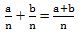 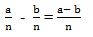 2.1 Числовые и буквенные выражения1.2.1.4 представлять в виде буквенного равенства свойства 0 при сложении и вычитании: a+0=a; a-0=a2.2.1.4 представлять в виде буквенного равенства свойства умножения числа на 1, деление числа на 1: a•1=a; a:1=a3.2.1.4 представлять в виде буквенного равенства свойства умножения числа на 0: a•0=0; невозможность деления числа на 0: a 0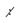 4.2.1.5 представлять и применять в виде буквенного равенства основное свойство дроби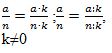 2.1 Числовые и буквенные выражения1.2.1.5 сравнивать буквенные, числовые выражения без скобок2.2.1.5 сравнивать буквенные, числовые выражения со скобками и без них (более 2-х действий: сложение и вычитание/умножение и деление в пределах 5)3.2.1.5 сравнивать буквенные и числовые выражения (более 3-х действий)4.2.1.6 сравнивать выражения с дробными числами2.1 Числовые и буквенные выражения1.2.1.6 находить значения выражений со скобками и без скобок, содержащих два действия2.2.1.6 находить значения выражений со скобками и без скобок, содержащих два-три действия3.2.1.6 определять порядок действий и находить значения выражений со скобками и без скобок, содержащих четыре действия 4.2.1.7 определять порядок действий и находить значения выражений со скобками и без скобок, содержащих более четырех действий 2.1 Числовые и буквенные выражения3.2.1.7 понимать формулы как равенства, устанавливающие взаимосвязь между величинами4.2.1.8 выводить и применять формулы: пути при прямолинейном равномерном движении s=v•t, t=s: v, v=s: t / деление числа с остатком a=b•c+r/ формулы движения вдогонку и с отставанием2.2 Уравнения и неравенства1.2.2.1 распознавать равенство, неравенство, уравнение; различать верные и неверные равенства 2.2.2.1 определять подходящие числа для неравенств вида х и х >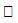 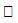 3.2.2.1 находить множество решений простейших неравенств4.2.2.1 находить множество решений двойных неравенств 2.2 Уравнения и неравенства1.2.2.2 решать уравнения способом подбора и на основе связи сложения и вычитания2.2.2.2 решать простейшие уравнения на умножение и деления; уравнения сложной структуры вида

х+(25-6)=38;

(24-3)-х=8;

а+6=7+803.2.2.2 решать простейшие уравнения на умножение и деления х:8=9; 51:х=17; 23хх=46; уравнения сложной структуры вида

х х (25:5)=60;

(24х3):х=6;

х: (17х2)=2;

k+124: 4 = 4654.2.2.2 решать уравнения вида

39 + 490:k =46;

230 х а +40=1000:2Подраздел1 класс2 класс3 класс4 класс3.1 Геометрические фигуры и их классификация1.3.1.1 распознавать и называть геометрические фигуры: точка, прямая, кривая, ломаная, замкнутая и незамкнутая линии, отрезок, луч, угол2.3.1.1 распознавать и называть виды углов (прямой, острый, ту-пой); определять существенные признаки прямоугольника, квадрата, прямоугольного треугольника3.3.1.1 распознавать и называть окружность, круг их элементы (центр, радиус, диаметр)/ различать симметричные и несимметричные плоские фигуры и соотносить их с предметами окружающего мира4.3.1.1 распознавать и называть прямоугольный треугольник, его элементы (катеты и гипотенуза), куб, прямоугольный параллелепипед и их элементы (вершины, ребра, грани)3.1 Геометрические фигуры и их классификация1.3.1.2 различать плоские фигуры (треугольник, круг, квадрат, прямоугольник)/ пространственные фигуры (куб, шар, цилиндр, конус, пирамида) и соотносить их с предметами окружающего мира2.3.1.2 классифицировать многоугольники3.3.1.2 классифицировать геометрические фигуры4.3.1.2 классифицировать треугольники3.1 Геометрические фигуры и их классификация1.3.1.3 измерять и сравнивать стороны геометрических фигур (треугольник, квадрат, прямоугольник)2.3.1.3 измерять длины сторон многоугольников, предметов окружающего мира и обобщать, составлять, применять формулы нахождения периметра 

Р= 2 (а+в),

Р = 4а,

Р=а+в+с3.3.1.3 составлять и применять формулы нахождения площади прямоугольника S=a*b, квадрата S=a2, прямоугольного треугольника S=(ab):2 и объектов окружающего мира4.3.1.3 составлять и применять формулу нахождения объема прямоугольного параллелепипеда (V=a•b•c)3.1 Геометрические фигуры и их классификация2.3.1.4 находить неизвестную сторону фигуры по периметру и известным сторонам3.3.1.4 определять периметр комбинированных фигур изображенных на рисунке, плоских фигур в окружающем мире4.3.1.4 определять площадь комбинированных фигур, изображенных на рисунке, плоских фигур в окружающем мире3.1 Геометрические фигуры и их классификация2.3.1.5 строить плоские фигуры на бумаге в клетку по заданным значениям периметра, объяснять, как изменяется периметр с изменением ее формы3.3.1.5 строить плоские фигуры на бумаге в клетку по заданным значениям площади, объяснять, как изменяется площадь фигуры с изменением ее формы4.3.1.5 дополнять построение плоских фигур относительно оси симметрии; находить величину угла3.2 Изображение и построение геометрических фигур1.3.2.1 изображать на плоскости прямую, кривую, ломаную замкнутую и незамкнутую линии /простейшие плоские фигуры (треугольник, четырехугольник) на точечной бумаге2.3.2.1 чертить отрезки и прямые, геометрические фигуры на точечной бумаге, следуя инструкции о позиции, направлении и движении3.3.2.1 чертить параллельные и пересекающиеся прямые, чертить пересекающие плоские фигуры на точечной бумаге и находить область их пересечения и объединения4.3.2.1 чертить перпендикулярные прямые, симметричные и несимметричные плоские фигуры на точечной бумаге 3.2 Изображение и построение геометрических фигур1.3.2.2 чертить отрезок заданной длины.2.3.2.2 чертить прямой угол3.3.2.2 строить прямоугольник и квадрат (по данным сторонам), чертить окружность с помощью циркуля4.3.2.2 строить угол по заданной градусной мере, прямоугольный треугольник по двум катетам, окружность и круг по радиусу; перпендикуляр к прямой с помощью угольника3.2 Изображение и построение геометрических фигур1.3.2.3 составлять композиции из моделей плоских фигур и их частей2.3.2.3 делить модели плоских фигур на части и составлять из них композиции3.3.2.3 изготавливать развертку пространственной геометрической фигуры (куб, прямоугольный параллелепипед) и собирать ее модель 4.3.2.3 изготавливать развертку пространственной геометрической фигуры (пирамида, цилиндр, конус) и собирать ее модель3.2 Изображение и построение геометрических фигур1.3.2.4 определять основные отношения между геометрическими фигурами (больше-меньше, выше-ниже шире-уже, толще-тоньше)2.3.2.4 выполнять действия по инструкции и определять исходную позицию, направление и движение (направо, налево, прямо, полный поворот, половина и четверть поворота почасовой и против часовой стрелки)3.3.2.4 объяснять изменения в положении пространственных фигур, с поворотом налево, направо, вид ее сверху и сбоку4.3.2.4 различать симметричные и несимметричные плоские фигуры и соотносить их с предметами окружающего мира3.3 Координаты точек и направление движения1.3.3.1 определять расположения отмеченных на числовом луче точек, относительно друг друга2.3.3.1 определять расположения отмеченных на линии точек, относительно друг друга.3.3.3.1 определять расположения отмеченных на плоской фигуре точек, относительно друг друга.4.3.3.1 составлять схемы движения объектов, используя начало и направления движения, выполнять соответствующие расчеты3.3 Координаты точек и направление движения4.3.3.2 определять исходную позицию и направление движения объектов, (навстречу друг другу, в противоположных направлениях)Подраздел1 класс2 класс3 класс4 класс4.1 Множества и операции над ними1.4.1.1 наглядно изображать 1 при помощи диаграмм объединение двух множеств и удаление части множества2.4.1.1 наглядно изображать при помощи диаграмм объединение равночисленных множеств и разделение множества на равночисленные части3. 4.1.1 наглядно изображать объединение и пересечение двух множеств при помощи диаграмм Эйлера-Венна4.4.1.1 определять характер отношений между множествами (равные, пересекающиеся и непересекающиеся множества, подмножество)4.1 Множества и операции над ними1.4.1.2 классифицировать множества по признакам их элементов (цвет, форма, размер, материал, действие объектов)2.4.1.2 составлять и классифицировать(разбивать) числовые множества по количеству цифр в записи чисел, делимости числа на 2, месту занимаемому в числовой последовательности. 3.4.1.2 составлять по заданному или самостоятельно установленному признаку элементов множества чисел, их объединение и пересечение.4. 4.1.2 демонстрировать пересечение прямых линий, геометрических фигур; выделять области пересечения и объединения4.1 Множества и операции над ними1.4.1.3 сравнивать множества объектов с помощью составления пар; определять равные множества, пустое множество2.4.1.3 обозначать множества и его элементы на диаграмме; определять принадлежность элементов множеству3. 4.1.3 составлять подмножества множества чисел по заданному или самостоятельно установленному признаку их элементов4. 4.1.3 применять переместительное и сочетательное свойства объединения и пересечения множеств при решении задач, уравнений и неравенств4.2 Высказывания1.4.2.1 определять верные и неверные утверждения2.4.2.1 определять истинность и ложность утверждений, составлять истинные и ложные утверждения3.4.2.1 составлять истинные или ложные высказывания4.4.2.1 составлять высказывания с математическим содержанием и определить их истинность и ложность4.2 Высказывания1.4.2.2 решать головоломки с одинаковыми цифрами и фигурами, ребусы, простейшие логические задачи на соответствие и истинность2.4.2.2 исследовать и решать числовые задачи, головоломки с разными числами, логические задачи на переливание и взвешивание3.4.2.2 решать задачи на логическое рассуждение методом составления таблиц и графов4.4.2.2 решать логические задачи на развитие пространственного мышления4.3 Последовательности1.4.3.1 составлять последовательность чисел до 10/ до 20/десятков до 100; определять закономерность в последовательности рисунков, фигур, символов, чисел в пределах 1002.4.3.1 определять закономерность в последовательности чисел до 100; сотнями до 10003.4.3.1 определять закономерность в последовательности чисел до 1000, тысячами до миллиона 4.4.3.1 определять закономерность в последовательности чисел до 1 000 000; последовательности чисел, выраженных обыкновенными дробями 4.3 Последовательности1.4.3.2 определять последовательность действий и состояний в природе, составлять последовательность чисел, фигур, игрушек, разноцветных бус и находить нарушение закономерности2.4.3.2 составлять последовательность по заданной закономерности, находить нарушение3.4.3.2 составлять последовательность по самостоятельно выбранному правилу, находить нарушение4.4.3.2 составлять последовательность чисел/ группу чисел выбрав самостоятельно закономерность или правило4.4 Комбинации объектов 1.4.4.1 составлять варианты комбинаций «по два» из предметов окружающего мира2.4.4.1 составлять варианты комбинаций «по три» из предметов окружающего мира3.4.4.1 составлять дерево возможностей и использовать в решении задач, проблем в различных жизненных ситуациях4.4.4.1 решать комбинаторные задачи методом перебораПодраздел1 класс2 класс3 класс4 класс5.1 Задачи и математическая модель1.5.1.1 моделировать задачу в виде схемы, рисунка, краткой записи; подбирать опорную схему для решения задачи2.5.1.1 моделировать в виде таблицы, схемы, краткой записи задачи в одно действие; в два действия3.5.1.1 моделировать задачу в 2-3 действия в виде таблицы, линейной/столбчатой диаграммы, схемы, краткой записи4.5.1.1 моделировать задачу в виде чертежа, алгоритма, круговой диаграммы, графика5.1 Задачи и математическая модель1.5.1.2 использовать понятия: больше, меньше, равно, столько же, на несколько единиц больше/меньше, длиннее, короче, тяжелее, легче, дороже, дешевле, цена; / термины, определяющие расположение, направление и расстояние между предметами2.5.1.2 использовать зависимость между величинами: «цена», «количество»; «стоимость»; длина, ширина, периметр при решении задач3.5.1.2 использовать зависимость между величинами: «масса одного предмета», «количество», «общая масса»; «расход на один предмет», «количество предметов», «общий расход»; ширина, длина, площадь при решении задач.4.5.1.2 использовать зависимость между величинами: производительность, время затраченное на работу, выполненная работа; урожайность, плошадь, масса урожая; скорость, время, расстояние; высота, ширина, длина, объем при решении задач.5.1 Задачи и математическая модель1.5.1.3 анализировать и решать задачи на: нахождение суммы и остатка; составлять и решать обратные задачи2.5.1.3 анализировать и решать задачи на: нахождение суммы одинаковых слагаемых; деление по содержанию и на равные части; составлять и решать обратные задачи3.5.1.3 анализировать и решать задачи на нахождение доли числа и величины; составлять и решать обратные задачи4.5.1.3 анализировать и решать задачи: на нахождение части целого; составлять и решать обратные задачи1.5.1.4 анализировать и решать задачи на: увеличение, уменьшение числа на несколько единиц, разностное сравнение, составлять и решать обратные задачи2.5.1.4 анализировать и решать задачи на увеличение/уменьшение числа в несколько раз; кратное сравнение, составлять и решать обратные задачи3.5.1.4 анализировать и решать задачи на зависимость между величинами; на нахождение неизвестного члена пропорции 4.5.1.4 анализировать и решать задачи: на зависимость между величинами; на пропорциональное деление; на нахождение неизвестного по двум разностям1.5.1.5 анализировать и решать задачи нанахождение неизвестных компонентов сложения и вычитания, составлять и решать обратные задачи2.5.1.5 анализировать и решать задачи на нахождение неизвестных компонентов умножения и деления; на нахождение стороны и периметра прямоугольника (квадрата); составлять и решать обратные задачи, различать задачи с прямыми и косвенными вопросами (связанные с отношениями «больше/меньше на», «больше/меньше в раз»)3.5.1.5 анализировать и решать задачи: с косвенными вопросами (связанные с отношениями «больше/ меньше на», «больше/ меньше в раз»»); на нахождение стороны и площади прямоугольника, (квадрата); ребро и объем прямоугольного параллелепипеда (куба)4.5.1.5 анализировать и решать задачи на нахождение процента целого и наоборот, целого по его проценту 1.5.1.6 обосновывать выбор действий и объяснять способ решения задачи на сложение и вычитание2.5.1.6 обосновывать выбор действий и объяснять способ решения задачи на умножение и деление3.5.1.6 делать прикидку ответа задачи в вычислениях, интерпретировать соответствие результата условиям составной задачи4.5.1.6 составлять, сравнивать, решать составные задачи разных видов1.5.1.7 моделировать и решать простые задачи на увеличение/уменьшение на несколько единиц, разностное сравнение2.5.1.7 моделировать и решать задачи в 2 действия (разные комбинации простых задач на увеличение/уменьшение в несколько раз; кратное сравнение)3.5.1.7 моделировать и решать задачи в 3 действия(разные комбинации простых задач на зависимость между величинами)4.5.1.7 моделировать и решать задачи в 3-4 действия разными способами и определять наиболее рациональный1.5.1.8 моделировать решение простых задач на сложение и вычитание в виде числового выражения2.5.1.8 моделировать решение простых задач на все действия в виде числового выражения; составных – в виде числового выражения и отдельных действий3.5.1.8 моделировать решение простых задач на все действия в виде буквенного выражения и уравнения; составных - в виде числового выражения или отдельных действий. 4.5.1.8 моделировать решение составных задач на все действия в виде числового выражения и уравнения.4.5.1.9 решать арифметическим и алгебраическим способами задачи на встречное движение, движение в противоположных направлениях, движение вдогонку и с отставанием.5.2 Математический язык1.5.2.1 отличать цифру от числа, наглядно изображать однозначные числа разными способами (совокупностями точек, палочек) и на числовом луче2.5.2.1 строить графические модели двухзначных чисел, использовать таблицу разрядов3.5.2.1 строить графические модели многозначных чисел, использовать таблицу разрядов и классов 4.5.2.1 использовать части плоской фигуры и числовой луч для иллюстрации образования, сравнения, сложения и вычитания обыкновенных дробей 5.2 Математический язык1.5.2.2 использовать знаки «+», «-», «», «=», «>», «<»/ цифры /символ неизвестного числа ()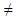 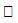 2.5.2.2 использовать для обозначения: множества заглавные буквы, его элементов --строчные буквы латинского алфавита;

принадлежности и непринадлежности элемента множеству знаки и  .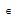 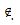 3.5.2.2 использовать для обозначения: пустого множества знак   пересечения множеств знак  и объединения множеств знак 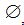 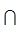 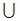 5.2 Математический язык1.5.2.3 использовать числовой луч для иллюстрации сложения и вычитания чисел, сравнения чисел (больше/меньше), чисел соседей, числовых интервалов и последовательности чисел2.5.2.3 обозначать заглавными буквами латинского алфавита точки, отрезки, лучи, прямые и читать их по обозначению3.5.2.3 обозначать заглавными буквами латинского алфавита углы, многоугольники и читать их по обозначению4.5.2.3 обозначать заглавными буквами латинского алфавита куб, прямоугольный параллелепипед и читать их по обозначению5.2 Математический язык1.5.2.4 использовать названия компонентов действий сложения и вычитания при чтении и записи выражений2.5.2.4 использоватьназвания компонентов действий умножения и деления при чтении и записи выражений3.5.2.4 использовать названия компонентов сложения, вычитания, умножения и деления при чтении и записи выражений со скобками4.5.2.4 использовать для обозначения: процента символ %, например 25%; градусной меры угла символ 0, например 4505.2 Математический язык1.5.2.5 проводить сбор данных, систематизировать, достраивать/составлять таблицы, пиктограммы, диаграммы с помощью подручных материалов2.5.2.5 проводить сбор данных, систематизировать, строить таблицы и диаграмм3.5.2.5 проводить сбор данных, систематизировать, проводить сравнение, используя диаграммы, пиктограммы4.5.2.5 интерпретировать информацию, сравнивать и обобщать данные, строить графики движения, составлять чертеж к задачам на движениеСквозные темыРаздел долгосрочного планаПодразделы программыЦели обученияІ четвертьІ четвертьІ четвертьІ четверть*В контексте тем «Все обо мне», «Моя школа»Раздел 1A – Введение в числа1.1 Натуральные числа и число 0. Дроби1.1.1.1 понимать образование натуральных чисел и числа нуль;

считать в прямом и обратном порядке в пределах 10; определять место числа в натуральном ряду чисел

1.1.1.2 читать, записывать и сравнивать однозначные числа 

1.1.1.3 определять состав однозначных чисел*В контексте тем «Все обо мне», «Моя школа»Раздел 1A – Введение в числа1.2 Операции над числами1.1.2.1 понимать действие сложения как объединение множеств, не имеющих общих элементов и вычитание как удаление части множества

1.1.2.5 выполнять устно сложение и вычитание без перехода через десяток: однозначных чисел*В контексте тем «Все обо мне», «Моя школа»Раздел 1A – Введение в числа3.3 Координаты точек и направление движения1.3.3.1 определять расположения отмеченных на числовом луче точек, относительно друг друга*В контексте тем «Все обо мне», «Моя школа»Раздел 1A – Введение в числа4.3 Последовательности1.4.3.1 составлять последовательность чисел до 10*В контексте тем «Все обо мне», «Моя школа»Раздел 1A – Введение в числа5.2 Математический язык1.5.2.1 отличать цифру от числа, наглядно изображать однозначные числа разными способами (совокупностями точек, палочек) и на числовом луче

1.5.1.2 использовать понятия: больше, меньше, равно, столько же, на несколько единиц больше/меньше, длиннее, короче, тяжелее, легче, дороже, дешевле, цена

1.5.2.3 использовать числовой луч для иллюстрации сложения и вычитания чисел, сравнения чисел (больше/меньше), чисел соседей, числовых интервалов и последовательности чисел

1.5.2.2использовать знаки «+», «-», «=», «», «>», «<»,цифры

1.5.2.4 использовать названия компонентов действий сложения и вычитания при чтении и записи выражений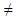 *В контексте тем «Все обо мне», «Моя школа»Раздел 1В – Геометрические фигуры4.1 Множества и операции над ними1.4.1.2 классифицировать множества по признакам их элементов (цвет, форма, размер, материал, действие объектов)*В контексте тем «Все обо мне», «Моя школа»Раздел 1В – Геометрические фигуры3.1 Геометрические фигуры1.3.1.1 распознавать и называть геометрические фигуры: точка, прямая, кривая, ломаная, замкнутая и незамкнутая линии, отрезок, луч, угол

1.3.1.2 различать плоские фигуры (треугольник, круг, квадрат, прямоугольник)/ пространственные фигуры (куб, шар, цилиндр, конус, пирамида) и соотносить их с предметами окружающего мира*В контексте тем «Все обо мне», «Моя школа»Раздел 1В – Геометрические фигуры3.2 Взаимное расположение геометрических фигур1.3.2.3 составлять композиции из моделей плоских фигур и их частей*В контексте тем «Все обо мне», «Моя школа»Раздел 1С – Величины их и измерения5.1 Задачи и математическая модель1.5.1.2 использовать понятия: больше, меньше, равно, столько же, на несколько единиц больше/меньше, длиннее, короче, тяжелее, легче, дороже, дешевле, цена*В контексте тем «Все обо мне», «Моя школа»Раздел 1С – Величины их и измерения1.3 Величины и их единицы измерения1.1.3.1 различать величины: длина/масса/объем (емкость); выбирать меры и инструменты для их измерения, производить измерения

1.1.3.2 производить измерение величин, используя единицы: см, дм/кг/л

1.1.3.3 сравнивать значения величин см, дм/кг/л и выполнять действия над нимиІІ четвертьІІ четвертьІІ четвертьІІ четвертьВ контексте тем «Моя семья и друзья», «Мир вокруг нас»Раздел 2A – Сложение и вычитание чисел в пределах 201.1 Натуральные числа и число 0. Дроби1.1.1.1 считать в прямом и обратном порядке от 11 до 20; определять место числа в натуральном ряду чисел

1.1.1.3 определять разрядный состав чисел в пределах 20, раскладывать на сумму разрядных слагаемых

1.1.1.2 читать, записывать и сравнивать числа от 11 до 20 

1.1.1.4 образовывать укрупненную единицу счета – десяток; считать, десятками до 100, записывать, сравниватьВ контексте тем «Моя семья и друзья», «Мир вокруг нас»Раздел 2A – Сложение и вычитание чисел в пределах 204.3 Последовательности1.4.3.1 составлять последовательность чисел до 20/десятков до 100, определять закономерность в последовательности рисунков, фигур, символов, чисел в пределах 100В контексте тем «Моя семья и друзья», «Мир вокруг нас»Раздел 2A – Сложение и вычитание чисел в пределах 201.2 Операции над числами1.1.2.5 выполнять устно сложение и вычитание без перехода через десяток: чисел в пределах 20/сложение и вычитание десятков

1.1.2.1 понимать действие сложения как объединение множеств, не имеющих общих элементов и вычитание как удаление части множества

1.1.2.4 составлять, знать и применять таблицу сложения однозначных чисел без перехода через десяток

1.1.2.3 применять переместительное свойство сложения; свойство 0 и 1В контексте тем «Моя семья и друзья», «Мир вокруг нас»Раздел 2A – Сложение и вычитание чисел в пределах 202.1 Числовые и буквенные выражения1.2.1.1 составлять, читать, записывать и распознавать числовые выражения (суммы, разности)В контексте тем «Моя семья и друзья», «Мир вокруг нас»Раздел 2A – Сложение и вычитание чисел в пределах 205.2 Математический язык1.5.2.2 использовать знаки «+», «-», «=»

1.5.2.4 использовать названия компонентов действий сложения и вычитания при чтении и записи выраженийВ контексте тем «Моя семья и друзья», «Мир вокруг нас»Раздел 2B – Числа и закономерности1.1 Натуральные числа и число 0. Дроби1.1.1.5 считать в прямом и обратном порядке числовыми группами по 2 до 20; находить половину числа 2,4,6,8,10, предметов путем практического действия В контексте тем «Моя семья и друзья», «Мир вокруг нас»Раздел 2B – Числа и закономерности4.3 Последовательности1.4.3.1 составлять последовательность чисел до 20/десятков до 100, определять закономерность в последовательности рисунков, фигур, символов, чисел в пределах 100

1.4.3.2 определять последовательность действий и состояний в природе, составлять последовательность чисел, фигур, игрушек, разноцветных бус и находить нарушение закономерностиВ контексте тем «Моя семья и друзья», «Мир вокруг нас»Раздел 2B – Числа и закономерности4.2 Высказывания1.4.2.2 решать головоломки с одинаковыми цифрами и фигурами, ребусыВ контексте тем «Моя семья и друзья», «Мир вокруг нас»Раздел 2C – Измерения величин и чисел3.1 Геометрические фигуры и их классификация1.3.1.3 измерять и сравнивать стороны геометрических фигур (треугольник, квадрат, прямоугольник)В контексте тем «Моя семья и друзья», «Мир вокруг нас»Раздел 2C – Измерения величин и чисел1.3 Величины и их единицы измерения1.1.3.1 различать величины: длина/масса/объем (емкость)/время; выбирать меры и инструменты для их измерения, производить измерения

1.1.3.2 производить измерение величин, используя единицы: см, дм/кг/л/ч

1.1.3.3 сравнивать значения величин см, дм/кг/л/ч и выполнять действия над ними

1.1.3.4 преобразовывать единицы длины (см, дм) на основе соотношений между нимиІІІ четвертьІІІ четвертьІІІ четвертьІІІ четвертьВ контексте тем  «Путешествие», «Традиции и фольклор»Раздел 3A - Действия с числами1.1 Натуральные числа и число 0. Дроби1.1.1.2 сравнивать однозначные числа /11-20 В контексте тем  «Путешествие», «Традиции и фольклор»Раздел 3A - Действия с числами5.2 Математический язык1.5.2.2 использовать знаки «+», «-», «», «=», «>», «<»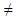 В контексте тем  «Путешествие», «Традиции и фольклор»Раздел 3A - Действия с числами1.2 Операции над числами1.2.1.6 находить значения выражений со скобками и без скобок, содержащих два действия

1.1.2.2 понимать, что сложение и вычитание - взаимообратные действия, определять зависимость между компонентами, результатами этих действий

1.1.2.3 применять переместительное свойство сложения; свойство 0 и 1В контексте тем  «Путешествие», «Традиции и фольклор»Раздел 3B – Величины. Ориентирование во времени1.3 Величины и их единицы измерения1.1.3.5 определять время в часах по циферблату /различать единицы измерения времени: минута, час, день, неделя, месяц

1.1.3.1 различать величины: длина/масса/объем (емкость)/время; выбирать меры и инструменты для их измерения, производить измерения

1.1.3.2 производить измерение величин, используя единицы: см, дм/кг/л/чВ контексте тем  «Путешествие», «Традиции и фольклор»Раздел 3C – Равенства и неравенства. Уравнения2.2 Уравнения и неравенства1.2.2.1 распознавать равенство, неравенство, уравнение; различать верные и неверные равенства 

1.2.2.2 решать уравнения способом подбора и на основе связи сложения и вычитанияВ контексте тем  «Путешествие», «Традиции и фольклор»Раздел 3C – Равенства и неравенства. Уравнения2.1 Числовые и буквенные выражения1.2.1.1 составлять, читать, записывать и распознавать числовые и буквенные выражения (суммы, разности)

1.2.1.2 находить значения буквенного выражения в одно действие при заданном значении буквы

1.2.1.3 представлять и применять в виде буквенного равенства связи между сложением и вычитанием: а+b=с, c–a=b, c-b=a

1.2.1.4 представлять в виде буквенного равенства свойства 0 при сложении и вычитании: a+0=a; a-0=a

1.2.1.5 сравнивать буквенные, числовые выражения без скобокВ контексте тем  «Путешествие», «Традиции и фольклор»Раздел 3C – Равенства и неравенства. Уравнения5.2 Математический язык1.5.2.2 использовать знаки «+», «-», «», «=», «>», «<»/ цифры /символ неизвестного числа ()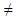 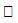 В контексте тем  «Путешествие», «Традиции и фольклор»Раздел 3C – Равенства и неравенства. Уравнения5.1 Задачи и математическая модель1.5.1.1 моделировать задачу в виде схемы, рисунка, краткой записи; подбирать опорную схему для решения задачи

1.5.1.3 анализировать и решать задачи на: нахождение суммы и остатка; составлять и решать обратные задачи

1.5.1.4 анализировать и решать задачи на: увеличение, уменьшение числа на несколько единиц, разностное сравнение, составлять и решать обратные задачи

1.5.1.5 анализировать и решать задачи на нахождение неизвестных компонентов сложения и вычитания, составлять и решать обратные задачиІV четвертьІV четвертьІV четвертьІV четвертьВ контексте тем «Еда и напитки», «В здоровом теле – здоровый дух»Раздел 4A – Вычисления в повседневной жизни1.3 Величины и их единицы измерения1.1.3.6 производить различные операции с монетами 1 тенге, 2 тенге, 5 тенге, 10 тенге, 20 тенгеВ контексте тем «Еда и напитки», «В здоровом теле – здоровый дух»Раздел 4A – Вычисления в повседневной жизни5.1 Задачи и математическая модель1.5.1.2 использовать понятия: больше, меньше, равно, столько же, на несколько единиц больше/меньше, длиннее, короче, тяжелее, легче, дороже, дешевле, цена

1.5.1.4 анализировать и решать задачи на: увеличение, уменьшение числа на несколько единиц, разностное сравнение, составлять и решать обратные задачи

1.5.1.3 анализировать и решать задачи на: нахождение суммы и остатка; составлять и решать обратные задачи

1.5.1.6 обосновывать выбор действий и объяснять способ решения задачи на сложение и вычитание

1.5.1.7 моделировать и решать простые задачи на увеличение/уменьшение на несколько единиц, разностное сравнениеВ контексте тем «Еда и напитки», «В здоровом теле – здоровый дух»Раздел 4B – Множества объектов и элементы логики5.2 Математический язык1.5.2.5 проводить сбор данных, систематизировать, достраивать/составлять таблицы, пиктограммы, диаграммы с помощью подручных материаловВ контексте тем «Еда и напитки», «В здоровом теле – здоровый дух»Раздел 4B – Множества объектов и элементы логики4.2 Высказывания1.4.2.1 определять верные и неверные утверждения

1.4.2.2 решать простейшие логические задачи на соответствие и истинностьВ контексте тем «Еда и напитки», «В здоровом теле – здоровый дух»Раздел 4B – Множества объектов и элементы логики4.1 Множества и операции над ними1.4.1.2 классифицировать множества по признакам их элементов (цвет, форма, размер, материал, действие объектов)

1.4.1.3 сравнивать множества объектов с помощью составления пар; определять равные множества, пустое множество

1.4.1.1 наглядно изображать 1 при помощи диаграмм объединение двух множеств и удаление части множестваВ контексте тем «Еда и напитки», «В здоровом теле – здоровый дух»Раздел 4B – Множества объектов и элементы логики4.4 Комбинации объектов 1.4.4.1 составлять варианты комбинаций «по два» из предметов окружающего мираВ контексте тем «Еда и напитки», «В здоровом теле – здоровый дух»Раздел 4B – Множества объектов и элементы логики1.3 Величины и их единицы измерения1.1.3.1 различать величины: длина/масса/объем (емкость)/время; выбирать меры и инструменты для их измерения, производить измерения

1.1.3.3 сравнивать значения величин см, дм/кг/л/ч и выполнять действия над нимиВ контексте тем «Еда и напитки», «В здоровом теле – здоровый дух»Раздел 4C – Расположение и направление объектов3.1 Геометрические фигуры и их классификация1.3.1.2 различать плоские фигуры (треугольник, круг, квадрат, прямоугольник)/ пространственные фигуры (куб, шар, цилиндр, конус, пирамида) и соотносить их с предметами окружающего мираВ контексте тем «Еда и напитки», «В здоровом теле – здоровый дух»Раздел 4C – Расположение и направление объектов3.2 Изображение и расположение геометрических фигур1.3.2.1 изображать на плоскости прямую, кривую, ломаную замкнутую и незамкнутую линии /простейшие плоские фигуры (треугольник, четырехугольник) на точечной бумаге

1.3.2.2 чертить отрезок заданной длины

1.3.2.3 составлять композиции из моделей плоских фигур и их частей

1.3.2.4 определять основные отношения между геометрическими фигурами (больше-меньше, выше-ниже шире-уже, толще-тоньше)В контексте тем «Еда и напитки», «В здоровом теле – здоровый дух»Раздел 4C – Расположение и направление объектов5.1 Задачи и математическая модель1.5.1.2 использовать термины, определяющие расположение, направление и расстояние между предметамиСквозные темыРаздел долгосрочного планаПодразделы программыЦели обученияІ четвертьІ четвертьІ четвертьІ четвертьВ * контексте тем «Все обо мне»,«Моя семья и друзья»Раздел 1А - Двузначные числа1.1 Натуральные числа и число 0. Дроби2.1.1.1 понимать образование чисел в пределах 100; считать в прямом и обратном порядке в пределах 100; определять место числа в натуральном ряду чисел

2.1.1.2 читать, записывать и сравнивать двузначные числа

2.1.1.3 **определять разрядный состав двухзначных чисел, раскладывать на сумму разрядных слагаемыхВ * контексте тем «Все обо мне»,«Моя семья и друзья»Раздел 1А - Двузначные числа5.2 Математический язык2.5.2.1 строить графические модели двухзначных чисел, использовать таблицу разрядовВ * контексте тем «Все обо мне»,«Моя семья и друзья»Раздел 1В - Действия с числами. Задачи1.2 Операции над числами2.1.2.4 **составлять, знать и применять таблицу сложения однозначных чисел с переходом через десяток

2.1.2.5 ** выполнять устно сложение и вычитание однозначных чисел с переходом через десяток в пределах 100

2.1.2.6 выполнять устно сложение и вычитание двузначных чисел без перехода через десяток в таких случаях, как 40+17, 57-40, 57-17, 35±12

2.1.2.7 выполнять устно сложение и вычитание чисел с переходом через десяток в случаях вида: 45±9,45±19, 26+14, 40-14, 65+35, 100-35

2.1.2.3 **применять переместительное, сочетательное свойства сложения для рационализации вычисленийВ * контексте тем «Все обо мне»,«Моя семья и друзья»Раздел 1В - Действия с числами. Задачи2.1 Числовые и буквенные выражения2.2.1.6 находить значения выражений со скобками и без скобок, содержащих два/три арифметических действия и определять порядок действийВ * контексте тем «Все обо мне»,«Моя семья и друзья»5.1 Задачи и математическая модель2.5.1.1 моделировать в виде таблицы, схемы, краткой записи задачи в одно действие; в два действия

2.5.1.8 **моделировать решение простых задач на все действия в виде числового выраженияВ * контексте тем «Все обо мне»,«Моя семья и друзья»Раздел 1С – Величины и их единицы измерения1.3 Величины и их единицы измерения2.1.3.1 различать шкалы различных измерительных приборов и определять по ним соответствующие значения величин

2.1.3.2**производить измерение величин, используя единицы: м/ц

2.1.3.3**сравнивать значения величин длины: см, дм, м/ массы: кг, ц/ объема (емкости): л и выполнять действия сложения/вычитания/ умножения/деления над значениями величин

2.1.3.4**преобразовывать единицы измерения длины: см, дм, м, массы: кг, ц на основе соотношений между нимиІІ четвертьІІ четвертьІІ четвертьІІ четверть*В контексте тем «Моя школа»,«Мой родной край»Раздел 2A – Сложение и вычитание двузначных чисел. Сотни. Задачи1.1 Натуральные числа и число 0. Дроби2.1.1.3**читать, записывать и использовать римскую нумерацию чисел до 12

2.1.1.4 образовывать укрупненную единицу счета – сотня; считать сотнями до 1000, записывать, сравнивать*В контексте тем «Моя школа»,«Мой родной край»Раздел 2A – Сложение и вычитание двузначных чисел. Сотни. Задачи1.2 Операции над числами2.1.2.3** применять переместительное, сочетательное свойства сложения для рационализации вычислений

2.1.2.5**выполнять устно сложение и вычитание сотен

2.1.2.8 применять алгоритмы сложения и вычитания двузначных чисел в таких случаях, как 34+23, 57-23, 27+34,61-27, 47+33, 80-47*В контексте тем «Моя школа»,«Мой родной край»Раздел 2A – Сложение и вычитание двузначных чисел. Сотни. Задачи4.3 Последовательности2.4.3.1 определять закономерность в последовательности чисел до 100, сотнями до 1000

2.4.3.2 составлять последовательность по заданной закономерности, находить нарушение*В контексте тем «Моя школа»,«Мой родной край»Раздел 2A – Сложение и вычитание двузначных чисел. Сотни. Задачи5.1 Задачи и математическая модель2.5.1.1** моделировать в виде таблицы, схемы, краткой записи задачи в два действия

2.5.1.7** моделировать и решать задачи в 2 действия

2.5.1.8** моделировать решение составных задач в виде числового выражения и отдельных действий*В контексте тем «Моя школа»,«Мой родной край»Раздел 2B – Величины и их единицы 1.3 Величины и их единицы измерения2.1.3.3 сравнивать значения величин длины: см, дм, м/ массы: кг, ц/ объема (емкости): л / времени: ч, мин, месяц, год и выполнять действия сложения/вычитания/ умножения/деления над значениями величин

2.1.3.4 преобразовывать единицы измерения длины: см, дм, м, массы: кг, ц/ времени: ч, мин., месяц, год на основе соотношений между ними

2.1.3.5 определять время по циферблату: часы и минуты*В контексте тем «Моя школа»,«Мой родной край»Раздел 2С – Обозначение множества и его элемента. Знаки и 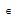 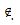 4.1 Множества и операции над ними2.4.1.2 составлять и классифицировать (разбивать) числовые множества по количеству цифр в записи чисел, делимости числа на 2, месту занимаемому в числовой последовательности.

2.4.1.3 обозначать множества и его элементы на диаграмме; определять принадлежность элементов множеству, объединению и пересечению множеств*В контексте тем «Моя школа»,«Мой родной край»Раздел 2С – Обозначение множества и его элемента. Знаки и 4.2 Высказывания2.4.2.1 определять истинность и ложность утверждений, составлять истинные и ложные утверждения*В контексте тем «Моя школа»,«Мой родной край»Раздел 2С – Обозначение множества и его элемента. Знаки и 4.4 Комбинации объектов 2.4.4.1 составлять варианты комбинаций «по три» из предметов окружающего мира*В контексте тем «Моя школа»,«Мой родной край»Раздел 2С – Обозначение множества и его элемента. Знаки и 5.2 Математический язык2.5.2.2 использовать заглавные буквы латинского алфавита для обозначения множества, его элементов - строчные буквы;

принадлежности и непринадлежности элемента множеству знаки и 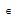 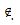 2.5.2.5 проводить сбор данных, систематизировать, строить таблицы и диаграммІІІ четвертьІІІ четвертьІІІ четвертьІІІ четверть*В контексте тем

«В здоровом теле – здоровый дух!»,«Традиции и фольклор»Раздел 3А – Геометрические фигуры и взаимное их расположение3.1 Геометрические фигуры и их классификация2.3.1.1 распознавать и называть виды углов (прямой, острый, тупой)/ определять существенные признаки прямоугольника, квадрата, прямоугольного треугольника

2.3.1.2 классифицировать многоугольники*В контексте тем

«В здоровом теле – здоровый дух!»,«Традиции и фольклор»Раздел 3А – Геометрические фигуры и взаимное их расположение3.2 Изображение и построение геометрических фигур2.3.2.1 чертить отрезки и прямые, геометрические фигуры на точечной бумаге, следуя инструкции о позиции, направлении и движении

2.3.2.2 чертить прямой угол*В контексте тем

«В здоровом теле – здоровый дух!»,«Традиции и фольклор»Раздел 3А – Геометрические фигуры и взаимное их расположение4.3 Последовательности2.4.3.2 составлять последовательность по заданной закономерности, находить нарушение*В контексте тем

«В здоровом теле – здоровый дух!»,«Традиции и фольклор»Раздел 3В - Умножение и деление. Задачи 1.1 Натуральные числа и число 0. Дроби2.1.1.5 считать в прямом и обратном порядке числовыми группами по 3, 4, 5 до 50; различать четные/нечетные числа; демонстрировать деление группы предметов на 6,7,8,9 равных частей*В контексте тем

«В здоровом теле – здоровый дух!»,«Традиции и фольклор»Раздел 3В - Умножение и деление. Задачи 1.2 Операции над числами2.1.2.1 понимать умножение как сложение одинаковых слагаемых и деление как разбиение объектов по содержанию, на равные части

2.1.2.2 понимать, что умножение и деление - взаимообратные действия, определять зависимость между компонентами, результатами этих действий

2.1.2.4**составлять, знать и применять таблицу умножения на 2; 3; 4; 5*В контексте тем

«В здоровом теле – здоровый дух!»,«Традиции и фольклор»Раздел 3В - Умножение и деление. Задачи 1.3 Величины и их единицы измерения2.1.3.6 различать монеты в 50 тенге, 100 тенге, купюры 200 тенге, 5200 тенге и производить различные операции с ними*В контексте тем

«В здоровом теле – здоровый дух!»,«Традиции и фольклор»Раздел 3В - Умножение и деление. Задачи 4.1 Множества и операции над ними2.4.1.1 наглядно изображать при помощи диаграмм объединение равночисленных множеств и разделение множества на равночисленные части*В контексте тем

«В здоровом теле – здоровый дух!»,«Традиции и фольклор»Раздел 3В - Умножение и деление. Задачи 5.1 Задачи2.5.1.3 анализировать и решать задачи на: нахождение суммы одинаковых слагаемых; деление по содержанию и на равные части; составлять и решать обратные задачи*В контексте тем

«В здоровом теле – здоровый дух!»,«Традиции и фольклор»Раздел 3С – Числовые и буквенные выражения. Уравнения. Задачи2.1 Числовые и буквенные выражения2.2.1.1 составлять, читать, записывать и распознавать числовые и буквенные выражения (произведения, частного) / равенства и неравенства

2.2.1.2 находить значение буквенного выражения в два действия при заданном значении буквы.

2.2.1.3 представлять и применять в виде буквенного равенства свойства сложения и умножения: a+b=b+a, (a+b) +c=a+(b+c), ab=ba

2.2.1.4 представлять в виде буквенного равенства свойства умножения числа на 1, деление числа на 1: a•1=a, a:1=a*В контексте тем

«В здоровом теле – здоровый дух!»,«Традиции и фольклор»Раздел 3С – Числовые и буквенные выражения. Уравнения. Задачи2.2 Равенства и неравенства. Уравнения2.2.2.1 определять подходящие числа для неравенств вида х < и х >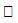 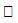 2.2.2.2 решать простейшие уравнения на умножение и деления; уравнения сложной структуры вида

х+(25-6) =38;

(24-3) -х=8;

а+6=7+80*В контексте тем

«В здоровом теле – здоровый дух!»,«Традиции и фольклор»Раздел 3С – Числовые и буквенные выражения. Уравнения. Задачи5.1 Задачи и математическая модель2.5.1.2** использовать при решении задач зависимость между величинами: цена, количество, стоимость

2.5.1.4 анализировать и решать задачи на увеличение/ уменьшение числа в несколько раз; кратное сравнение, составлять и решать обратные задачи

2.5.1.5** анализировать и решать задачи на нахождение неизвестных компонентов умножения и деления; составлять и решать обратные задачи, различать задачи с прямыми и косвенными вопросами (связанные с отношениями «больше/меньше на», «больше/меньше в раз»)

2.5.1.6 обосновывать выбор действий и объяснять способ решения задачи на умножение и деление

2.5.1.7 моделировать и решать задачи в 2 действия (разные комбинации простых задач на увеличение/уменьшение в несколько раз; кратное сравнение)

2.5.1.8 моделировать решение простых задач на все действия в виде числового выражения; составных – в виде числового выражения и отдельных действий*В контексте тем

«В здоровом теле – здоровый дух!»,«Традиции и фольклор»Раздел 3С – Числовые и буквенные выражения. Уравнения. Задачи5.2 Математический язык2.5.2.4 использовать названия компонентов действий умножения и деления при чтении и записи выраженийІV четвертьІV четвертьІV четвертьІV четверть*В контексте тем «Окружающая среда»,«Путешествие»Раздел 4A – Рациональные способы вычислений1.2 Операции над числами2.1.2.3 применять переместительное, сочетательное свойства сложения и переместительное свойство умножения для рационализации вычислений*В контексте тем «Окружающая среда»,«Путешествие»Раздел 4A – Рациональные способы вычислений2.1 Числовые и буквенные выражения2.2.1.5 сравнивать буквенные, числовые выражения со скобками и без них, содержащих более 2-х арифметических действий

2.2.1.6 находить значения выражений со скобками и без скобок, содержащих два/три арифметических действия и определять порядок действий*В контексте тем «Окружающая среда»,«Путешествие»Раздел 4B – Способы решения задач5.1 Задачи и математическая модель2.5.1.4 анализировать и решать задачи на увеличение/ уменьшение числа в несколько раз; кратное сравнение, составлять и решать обратные задачи

2.5.1.5** различать задачи с прямыми и косвенными вопросами (связанные с отношениями «больше/меньше на», «больше/меньше в раз»)

2.5.1.8 моделировать решение простых задач на все действия в виде числового выражения; составных – в виде числового выражения и отдельных действий*В контексте тем «Окружающая среда»,«Путешествие»Раздел 4C – Геометрические фигуры. Периметр. Площадь3.1 Геометрические фигуры и их классификация2.3.1.3 измерять длины сторон многоугольников, предметов окружающего мира и обобщать, составлять, применять формулы нахождения периметра

Р= 2(а+ b),

Р = 4а,

Р=а+ b +с

2.3.1.4 находить неизвестную сторону фигуры по периметру и известным сторонам

2.3.1.5 строить плоские фигуры на бумаге в клетку по заданным значениям периметра, объяснять, как изменяется периметр с изменением ее формы*В контексте тем «Окружающая среда»,«Путешествие»Раздел 4C – Геометрические фигуры. Периметр. Площадь3.2 Изображение и построение геометрических фигур2.3.2.3 делить модели плоских фигур на части и составлять из них композиции

2.3.2.4 выполнять действия по инструкции и определять исходную позицию, направление и движение (направо, налево, прямо, полный поворот, половина и четверть поворота почасовой и против часовой стрелки)*В контексте тем «Окружающая среда»,«Путешествие»Раздел 4C – Геометрические фигуры. Периметр. Площадь3.3 Координаты точек и направление движения2.3.3.1 определять расположения отмеченных на линии точек относительно друг друга*В контексте тем «Окружающая среда»,«Путешествие»Раздел 4C – Геометрические фигуры. Периметр. Площадь4.2 Высказывания2.4.2.2 исследовать и решать числовые задачи; головоломки с разными числами; логические задачи на переливание и взвешивание*В контексте тем «Окружающая среда»,«Путешествие»Раздел 4C – Геометрические фигуры. Периметр. Площадь5.1 Задачи и математическая модель 2.5.1.2** использовать при решении задач зависимость между величинами: длина, ширина, периметр

2.5.1.5** анализировать и решать задачи на нахождение стороны и периметра прямоугольника (квадрата); составлять и решать обратные задачи*В контексте тем «Окружающая среда»,«Путешествие»Раздел 4C – Геометрические фигуры. Периметр. Площадь5.2 Математический язык 2.5.2.3 обозначать заглавными буквами латинского алфавита точки, отрезки, лучи, прямые и читать их по обозначениюСквозные темыРаздел долгосрочного планаПодразделы программыЦели обученияІ четвертьІ четвертьІ четвертьІ четвертьВ контексте тем «Живая природа», «Что такое хорошо, что такое плохо?(свет и темнота)»Раздел 1А - Числа в пределах 1000. Сложение и вычитание1.1 Натуральные числа и число 0. Дроби3.1.1.1 понимать образование чисел в пределах 1000; считать в прямом и обратном порядке в пределах 1000; определять место числа в натуральном ряду чисел

3.1.1.2 читать, записывать и сравнивать трехзначные числа

3.1.1.3 определять разрядный и классовый состав трехзначных чисел и общее количество разрядных единиц, раскладывать на сумму разрядных слагаемых

3.1.1.4 образовывать укрупненную единицу счета – тысяча; считать тысячами до 1 000 000, записывать, сравниватьВ контексте тем «Живая природа», «Что такое хорошо, что такое плохо?(свет и темнота)»Раздел 1А - Числа в пределах 1000. Сложение и вычитание5.2 Математический язык3.5.2.1 строить графические модели многозначных чисел, использовать таблицу разрядов и классов

3.5.2.4 использовать названия компонентов сложения, вычитания при чтении и записи выражений со скобкамиВ контексте тем «Живая природа», «Что такое хорошо, что такое плохо?(свет и темнота)»Раздел 1А - Числа в пределах 1000. Сложение и вычитание1.2 Операции над числами3.1.2.5 выполнять устно сложение и вычитание трехзначных чисел, тысяч на основе их десятичного состава

3.1.2.8 применять алгоритмы сложения и вычитания трехзначных чиселВ контексте тем «Живая природа», «Что такое хорошо, что такое плохо?(свет и темнота)»Раздел 1А - Числа в пределах 1000. Сложение и вычитание2.1 Числовые и буквенные выражения3.2.1.1 составлять, читать, записывать и распознавать буквенные выражения с одной буквой /двумя буквами

3.2.1.2 находить значение числового выражения с двумя буквами при заданных значениях буквВ контексте тем «Живая природа», «Что такое хорошо, что такое плохо?(свет и темнота)»Раздел 1А - Числа в пределах 1000. Сложение и вычитание2.2 Уравнения и неравенства 3.2.2.1 находить множество решений простейших неравенствВ контексте тем «Живая природа», «Что такое хорошо, что такое плохо?(свет и темнота)»Раздел 1А - Числа в пределах 1000. Сложение и вычитание4.3 Последовательности3.4.3.1 определять закономерность в последовательности чисел до 1000, тысячами до миллиона

3.4.3.2 составлять последовательность по самостоятельно выбранному правилу, находить нарушениеВ контексте тем «Живая природа», «Что такое хорошо, что такое плохо?(свет и темнота)»Раздел 1В - Умножение и деление1.2 Операции над числами3.1.2.2 применять свойство 0 и 1 при выполнении умножения и деления; знать о невозможности деления числа на 0

3.1.2.3 применять переместительное свойство умножения для рационализации вычисленийВ контексте тем «Живая природа», «Что такое хорошо, что такое плохо?(свет и темнота)»Раздел 1В - Умножение и деление1.3 Величины и их единицы измерения3.1.3.1 называть объекты, которые имеют площадь, выбирать меры и инструменты для измерения площади, производить измерения палеткой3.1.3.3 сравнивать значения величин см2, дм2, м2, га и выполнять действия над нимиВ контексте тем «Живая природа», «Что такое хорошо, что такое плохо?(свет и темнота)»Раздел 1В - Умножение и деление2.1 Числовые и буквенные выражения3.2.1.4 представлять в виде буквенного равенства свойства умножения числа на 0: a•0=0; невозможность деления числа на 0: a 0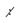 В контексте тем «Живая природа», «Что такое хорошо, что такое плохо?(свет и темнота)»Раздел 1В - Умножение и деление4.1 Множества и операции над ними3. 4.1.1 наглядно изображать объединение и пересечение двух множеств при помощи диаграмм Эйлера-Венна

3.4.1.2 составлять по заданному или самостоятельно установленному признаку элементов множества чисел, их объединение и пересечение

3.5.2.2 использовать для обозначения: пустого множества знак , пересечения множеств знак и объединения множеств знак 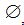 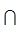 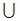 В контексте тем «Живая природа», «Что такое хорошо, что такое плохо?(свет и темнота)»Раздел 1В - Умножение и деление4.4 Комбинации объектов 3.4.4.1 составлять дерево возможностей и использовать в решении задач, проблем в различных жизненных ситуацияхВ контексте тем «Живая природа», «Что такое хорошо, что такое плохо?(свет и темнота)»Раздел 1В - Умножение и деление5.1 Задачи и математическая модель3.5.1.1 моделировать задачу в 2-3 действия в виде схемы, краткой записи

3.5.1.4 анализировать и решать задачи на зависимость между величинамиВ контексте тем «Живая природа», «Что такое хорошо, что такое плохо?(свет и темнота)»Раздел 1В - Умножение и деление5.2 Математический язык3.5.2.4 использовать названия компонентов умножения и деления при чтении и записи выражений со скобкамиВ контексте тем «Живая природа», «Что такое хорошо, что такое плохо?(свет и темнота)»Раздел 1С - Табличное умножение и деление1.2 Операции над числами3.1.2.4 составлять, знать и применять таблицу умножения и деления на 6; 7; 8; 9В контексте тем «Живая природа», «Что такое хорошо, что такое плохо?(свет и темнота)»Раздел 1С - Табличное умножение и деление2.1 Числовые и буквенные выражения3.2.1.1 составлять, читать, записывать и распознавать буквенные выражения с одной буквой/двумя буквами

3.2.1.6 определять порядок действий и находить значения выражений со скобками и без скобок, содержащих четыре действия

3.2.1.7 понимать формулы как равенства, устанавливающие взаимосвязь между величинамиВ контексте тем «Живая природа», «Что такое хорошо, что такое плохо?(свет и темнота)»Раздел 1С - Табличное умножение и деление5.1 Задачи и математическая модель3.5.1.2 использовать зависимость между величинами: «масса одного предмета», «количество», «общая масса»; «расход на один предмет», «количество предметов», «общий расход» при решении задач

3.5.1.5 анализировать и решать задачи: с косвенными вопросами (связанные с отношениями «больше/ меньше на», «больше/ меньше в раз»»)ІІ четвертьІІ четвертьІІ четвертьІІ четвертьРаздел 2А - Доли1.1 Натуральные числа и число 0. Дроби3.1.1.5 демонстрировать образование доли, читать записывать, сравнивать их

3.1.1.6 читать, записывать обыкновенные дроби;

сравнивать дроби с одинаковыми знаменателями с использованием наглядностиВ контексте тем «Время», «Архитектура»1.2 Операции над числами3.1.2.1 понимать, что дроби – это одна или несколько частей целого и как частное двух натуральных чисел

3.1.2.14 находить часть числа/величины и число/величину по его/ее части: половину, четвертую, третью, десятую часть от чисел в пределах 100 и сотенВ контексте тем «Время», «Архитектура»5.1 Задачи и математическая модель3.5.1.3 анализировать и решать задачи на нахождение доли числа и величины; составлять и решать обратные задачи

3.5.1.4 анализировать и решать задачи на зависимость между величинами; на нахождение неизвестного члена пропорцииВ контексте тем «Время», «Архитектура»Раздел 2В – Площадь. Величины3.1 Геометрические фигуры и их классификация3.3.1.1 распознавать и называть окружность, круг и их элементы (центр, радиус, диаметр)/ различать симметричные и несимметричные плоские фигуры и соотносить их с предметами окружающего мира

3.3.1.2 классифицировать геометрические фигуры

3.3.1.3 составлять и применять формулы нахождения площади прямоугольника S=a*b, квадрата S=a2, прямоугольного треугольника S=(ab):2 и объектов окружающего мира

3.3.1.4 определять периметр комбинированных фигур изображенных на рисунке, плоских фигур в окружающем мире

3.3.1.5 строить плоские фигуры на бумаге в клетку по заданным значениям площади, объяснять, как изменяется площадь фигуры с изменением ее формыВ контексте тем «Время», «Архитектура»Раздел 2В – Площадь. Величины3.2 Изображение и построение геометрических фигур3.3.2.1 чертить параллельные и пересекающиеся прямые, чертить пересекающие плоские фигуры на точечной бумаге и находить область их пересечения и объединения

3.3.2.2 строить прямоугольник и квадрат (по данным сторонам), чертить окружность с помощью циркуляВ контексте тем «Время», «Архитектура»Раздел 2В – Площадь. Величины3.3 Координаты точек и направление движения3.3.3.1 определять расположения отмеченных на плоской фигуре точек, относительно друг друга.В контексте тем «Время», «Архитектура»Раздел 2В – Площадь. Величины1.3 Величины и их единицы измерения3.1.3.1 называть объекты, которые имеют площадь, выбирать меры и инструменты для измерения площади, производить измерения палеткой

3.1.3.2 производить измерение величин, используя единицы: мм, км/ г, т/см2, дм2, м2

3.1.3.3 сравнивать значения величин мм, см, дм, м /г, кг, ц, т/л/см2, дм2, м2, га и выполнять действия над ними

3.1.3.4 преобразовывать единицы длины мм, см, дм, км,/ массы г, кг,ц,т,/ площади см2,дм2, м2,на основе соотношений между нимиВ контексте тем «Время», «Архитектура»Раздел 2В – Площадь. Величины5.1 Задачи и математическая модель3.5.1.2 использовать зависимость между величинами: ширина, длина, площадь при решении задач

3.5.1.4 анализировать и решать задачи на зависимость между величинами; на нахождение неизвестного члена пропорции

3.5.1.5 анализировать и решать задачи: на нахождение стороны и площади прямоугольника (квадрата)В контексте тем «Время», «Архитектура»5.2 Математический язык3.5.2.3 обозначать заглавными буквами латинского алфавита углы, многоугольники и читать их по обозначениюВ контексте тем «Время», «Архитектура»Раздел 2С - внетабличное умножение и деление. 

Устное умножение и деление.1.2 Операции над числами3.1.2.5 выполнять устно сложение и вычитание трехзначных чисел на основе их десятичного состава

3.1.2.8 применять алгоритмы сложения и вычитания трехзначных чисел

3.1.2.9 применять правила деления суммы и произведения на однозначное число, умножение суммы на число при устном выполнении умножения и деления чисел в пределах 100

3.1.2.12 применять алгоритмы умножения и деления трехзначного числа, оканчивающегося нулями, на однозначное числоІІІ четвертьІІІ четвертьІІІ четвертьІІІ четвертьРаздел 3А - Внетабличное умножение и деление1.2 Операции над числами3.1.2.1 понимать квадрат числа как произведение двух одинаковых множителей и куб числа – трех одинаковых множителей

3.1.2.3 применять сочетательное, распределительное свойства умножения для рационализации вычислений

3.1.2.6 выполнять деление с остатком на однозначное число

3.1.2.7 выполнять устно умножение и деление внетабличных случаях вида: 17х5; 96:6; 75:15; 84:4

3.1.2.9 применять правила деления суммы и произведения на однозначное число, умножение суммы на число при устном выполнении умножения и деления чисел в пределах 100В контексте тем 

«Искусство», «Выдающиеся личности»2.2 Уравнения и неравенства 3.2.2.2 решать простейшие уравнения на умножение и деления х:8=9; 51:х=17; 23Чх=46; уравнения сложной структуры вида

х х (25:5)=60; 

(24х3):х=6;

х: (17х2)=2;

k+124: 4 = 465В контексте тем 

«Искусство», «Выдающиеся личности»2.1 Числовые и буквенные выражения3.2.1.3 представлять и применять в виде буквенного равенства сочетательное и распределительное свойство умножения: (ab)c=a(bc); a(b+c) =ab+ac; a(b-c) =ab-acВ контексте тем 

«Искусство», «Выдающиеся личности»Раздел 3В - Пространственные фигуры3.2 Изображение и построение геометрических фигур3.3.2.3 изготавливать развертку пространственной геометрической фигуры (куб, прямоугольный параллелепипед) и собирать ее модель

3.3.2.4 объяснять изменения в положении пространственных фигур, с поворотом налево, направо, вид ее сверху и сбокуВ контексте тем 

«Искусство», «Выдающиеся личности»Раздел 3С - Письменное умножение и деление1.2 Операции над числами3.1.2.10 применять алгоритмы умножения и деления двух/трехзначных чисел на однозначное, в случаях вида: 

23х2; 123х2; 46:2, 246:2

3.1.2.11 применять алгоритмы умножения и деления двух/трехзначных чисел на однозначное, в случаях вида 28х3; 269х2; 84:3, 538:2ІV четвертьІV четвертьІV четвертьІV четвертьРаздел 4А - Письменное умножение и деление1.2 Операции над числами3.1.2.13 применять алгоритм деления трехзначного числа на однозначное, когда в одном из разрядов частного есть нуль и алгоритм обратного действия умножениеВ контексте тем «Вода – источник жизни», «Культура отдыха. Праздники»2.1 Числовые и буквенные выражения3.2.1.5 сравнивать буквенные и числовые выражения (более 3-х действий)В контексте тем «Вода – источник жизни», «Культура отдыха. Праздники»Раздел 4В - Способы решения задач1.3 Величины и их единицы измерения3.1.3.6 различать купюры 1000 тенге, 2000 тенге, 5000 тенге и производить с ними различные операцииВ контексте тем «Вода – источник жизни», «Культура отдыха. Праздники»Раздел 4В - Способы решения задач4.1 Множества и операции над ними3. 4.1.3 составлять подмножества множества чисел по заданному или самостоятельно установленному признаку их элементовВ контексте тем «Вода – источник жизни», «Культура отдыха. Праздники»Раздел 4В - Способы решения задач4.2 Высказывания3.4.2.1 составлять истинные или ложные высказывания

3.4.2.2 решать задачи на логическое рассуждение методом составления таблиц и графовВ контексте тем «Вода – источник жизни», «Культура отдыха. Праздники»Раздел 4В - Способы решения задач4.4 Комбинации объектов 3.4.4.1 составлять дерево возможностей и использовать в решении задач, проблем в различных жизненных ситуацияхВ контексте тем «Вода – источник жизни», «Культура отдыха. Праздники»Раздел 4В - Способы решения задач5.1 Задачи и математическая модель3.5.1.1 моделировать задачу в 2-3 действия в виде таблицы, линейной/столбчатой диаграммы, схемы, краткой записи

3.5.1.2 использовать зависимость между величинами: «масса одного предмета», «количество», «общая масса»; «расход на один предмет», «количество предметов», «общий расход»; ширина, длина, площадь при решении задач

3.5.1.5 анализировать и решать задачи: с косвенными вопросами (связанные с отношениями «больше/ меньше на», «больше/ меньше в раз»»)

3.5.1.6 делать прикидку ответа задачи в вычислениях, интерпретировать соответствие результата условиям составной задачи

3.5.1.7 моделировать и решать задачи в 3 действия(разные комбинации простых задач на зависимость между величинами)

3.5.1.8 моделировать решение простых задач на все действия в виде буквенного выражения и уравнения; составных - в виде числового выражения или отдельных действий.В контексте тем «Вода – источник жизни», «Культура отдыха. Праздники»5.2 Математический язык3.5.2.5 проводить сбор данных, систематизировать, проводить сравнение, используя диаграммы, пиктограммыВ контексте тем «Вода – источник жизни», «Культура отдыха. Праздники»Раздел 4С - Время1.3 Величины и их единицы измерения3.1.3.2 производить измерение величин, используя единицы: секунда

3.1.3.3 сравнивать значения величин с, мин, ч, сут, год, веки выполнять действия над ними

2.1.3.4 преобразовывать единицы времени (ч, мин, год) на основе соотношений между ними

3.1.3.5 определять время по различным видам часов: часы, минуты, секундыСквозные темыРаздел долгосрочного планаПодразделы программыЦели обученияІ четвертьІ четвертьІ четвертьІ четвертьВконтексте тем «Моя Родина – Казахстан», «Человеческие ценности»Раздел 1А – Нумерация многозначных чисел и действия с ними1.1 Натуральные числа и число 0. Дроби4.1.1.1 понимать образование многозначных чисел; определять место числа в пределах 1000 000 в натуральном ряду чисел

4.1.1.2 читать, записывать и сравнивать многозначные числа, округлять числа до заданного разряда

4.1.1.3 определять разрядный и классовый состав многозначных чисел и общее количество разрядных единиц, раскладывать на сумму разрядных слагаемых

4.1.1.4 образовывать укрупненную единицу счета – миллион, считать; записывать, сравнивать в пределах миллиардаВконтексте тем «Моя Родина – Казахстан», «Человеческие ценности»Раздел 1А – Нумерация многозначных чисел и действия с ними1.2 Операции над числами4.1.2.2 применять свойства 0 и 1 при выполнении арифметических действий с многозначными числами

4.1.2.5 выполнять устно сложение и вычитание многозначных чисел на основе их десятичного состава; вычисления с помощью микрокалькулятора

4.1.2.8 применять алгоритмы сложения и вычитания многозначных чиселВконтексте тем «Моя Родина – Казахстан», «Человеческие ценности»Раздел 1А – Нумерация многозначных чисел и действия с ними1.3 Величины и их единицы измерения4.1.3.1 называть объекты и пространственные геометрические фигуры, которые имеют объем, выбирать меры и инструменты для измерения объема, производить измерения кубиками (1 см3)

4.1.3.2 производить измерение величин, используя единицы: см3, дм3, м3, га, ар, мг

4.1.3.3 сравнивать значения величин мм, см, дм, м, км/мг, кг, ц, т/мл, л ,см3, дм3, м3/см2, дм2,  м2, ар, га/ с,мин, ч, сут., год,веки выполнять действия над ними

4.1.3.4 преобразовывать единицы длины мм,см,дм,км,/ массы мг,г,кг,ц,т,/ площади мм2,см2,дм2, м2, ар, га/ объем см3, дм3, м3мм3/ времени с, мин,ч, сут. на основе соотношений между ними

4.1.3.5 определять доли единиц времени (1/60 часа= 1 минута; Ң часа = 30 мин; 1/7 недели = 1 день)

4.1.3.6 различать купюры 10 000 тенге и валюты других государств (рубль, евро, доллар) и производить с ними различные операцииВконтексте тем «Моя Родина – Казахстан», «Человеческие ценности»4.3 Последовательности4.4.3.1 определять закономерность в последовательности чисел до 1 000 000Вконтексте тем «Моя Родина – Казахстан», «Человеческие ценности»Раздел 1В - Умножение и деление на однозначное число1.2 Операции над числами4.1.2.3 применять свойства сложения и умножения при выполнении вычислений с многозначными числами

4.1.2.4 классифицировать натуральные числа на основе признаков делимости на 2, 5, 10

4.1.2.5 выполнять устно сложение и вычитание многозначных чисел на основе их десятичного состава

4.1.2.6 выполнять деление с остатком и без остатка на 10, 100, 1000

4.1.2.7 выполнять устно умножение и деление двух/трехзначных чисел на однозначное число

4.1.2.10 выполнять деление многозначных чисел на однозначное число с остаткомВконтексте тем «Моя Родина – Казахстан», «Человеческие ценности»Раздел 1В - Умножение и деление на однозначное число4.1 Множества и операции над ними4.4.1.1 определять характер отношений между множествами (равные, пересекающиеся и непересекающиеся множества, подмножество)Вконтексте тем «Моя Родина – Казахстан», «Человеческие ценности»Раздел 1С – Скорость, время, расстояние. 2.1 Числовые и буквенные выражения4.2.1.8 выводить и применять формулы: пути при прямолинейном равномерном движении s=v•t,t=s: v, v=s: tРаздел 1С – Скорость, время, расстояние. 5.1 Задачи и математическая модель4.5.1.2 использовать зависимость между величинами: скорость, время, расстояние при решении задачРаздел 1С – Скорость, время, расстояние. 4.1 Множества и операции над ними4.4.1.3 применять переместительное и сочетательное свойства объединения и пересечения множеств при решении задачРаздел 1D – Геометрические фигуры3.1 Геометрические фигуры и их классификация4.3.1.1 распознавать и называть куб, прямоугольный параллелепипед и его элементы (вершины, ребра, грани)

4.3.1.3 составлять и применять формулу нахождения объема прямоугольного параллелепипеда (V=a•b•c)

4.3.1.4 определять площадь комбинированных фигур, изображенных на рисунке, плоских фигур в окружающем миреРаздел 1D – Геометрические фигуры5.2 Математический язык4.5.2.3 обозначать заглавными буквами латинского алфавита куб, прямоугольный параллелепипед и читать их по обозначениюРаздел 1D – Геометрические фигуры5.1 Задачи и математическая модель4.5.1.2 использовать зависимость между величинами: высота, ширина, длина, объем при решении задачІІ четвертьІІ четвертьІІ четвертьІІ четвертьРаздел 2А – Умножение и деление1.2 Операции над числами4.1.2.9 применять правила умножения числа на сумму, умножения и деления числа на произведение

4.1.2.12 применять алгоритмы умножения и деления многозначных чисел, оканчивающихся нулями, на однозначное числоВ контексте тем «Культурное наследие», «Мир профессий»Раздел 2В – Дроби и проценты1.1 Натуральные числа и число 0. Дроби4.1.1.5 понимать, что процент – сотая часть целого; записывать, читать части целого в процентах

4.1.1.6 сравнивать дроби с одинаковыми знаменателями и одинаковыми числителями на числовом луче;

различать правильные, неправильные дроби, смешанные числа

4.1.1.7 записывать обыкновенные дроби со знаменателями 10 и 100 в виде десятичной дроби, читать и сравнивать их В контексте тем «Культурное наследие», «Мир профессий»Раздел 2В – Дроби и проценты4.3 Последовательности4.4.3.1 определять закономерность в последовательности чисел, выраженных обыкновенными дробямиВ контексте тем «Культурное наследие», «Мир профессий»Раздел 2В – Дроби и проценты1.2 Операции над числами4.1.2.1 понимать сложение и вычитание дробей с одинаковыми знаменателями как сложение и вычитание соответствующих числителей, сохраняя знаменатель в том же виде

4.1.2.14 записывать смешанное число в виде неправильной дроби и неправильную дробь в виде смешанного числа

4.1.2.15 применять алгоритмы сложения и вычитания дробей с одинаковыми знаменателями

4.1.2.16 переводить проценты в дробь, дробь в процентыВ контексте тем «Культурное наследие», «Мир профессий»Раздел 2В – Дроби и проценты2.1 Числовые и буквенные выражения4.2.1.4 представлять и применять в виде буквенного равенства алгоритм сложения и вычитания обыкновенных дробей с одинаковыми знаменателями:

и



4.2.1.5 представлять и применять в виде буквенного равенства основное свойство дроби



4.2.1.6 сравнивать выражения с дробными числами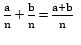 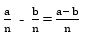 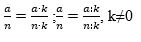 В контексте тем «Культурное наследие», «Мир профессий»5.1 Задачи и математическая модель4.5.1.3 анализировать и решать задачи: на нахождение части целого; составлять и решать обратные задачиВ контексте тем «Культурное наследие», «Мир профессий»5.2 Математический язык4.5.2.1 использовать части плоской фигуры и числовой луч для иллюстрации образования, сравнения, сложения и вычитания обыкновенных дробей

4.5.2.4 использовать для обозначения: процента символ %, например 25%В контексте тем «Культурное наследие», «Мир профессий»Раздел 2С - Окружность, круг3.2 Изображение и построение геометрических фигур4.3.2.2 строить окружность и круг по радиусуВ контексте тем «Культурное наследие», «Мир профессий»Раздел 2D - Решение задач5.1 Задачи и математическая модель4.5.1.2 использовать зависимость между величинами: производительность, время затраченное на работу, выполненная работа при решении задач

4.5.1.4 анализировать и решать задачи на нахождение неизвестного по двум разностям

4.5.1.9 решать арифметическим и алгебраическим способами задачи на встречное движение, движение в противоположных направленияхІІІ четвертьІІІ четвертьІІІ четвертьІІІ четвертьВконтексте тем «Природные явления», «Охрана окружающей среды»Раздел 3А - Умножение и деление на двузначное число1.2 Операции над числами4.1.2.10 выполнять деление многозначных чисел на двузначное число с остатком

4.1.2.11 применять алгоритмы умножения и деления на двузначное число

4.1.2.12 применять алгоритмы умножения и деления многозначных чисел, оканчивающихся нулями, на двузначное числоРаздел 3В - Умножение и деление на трехзначное число1.2 Операции над числами4.1.2.10 выполнять деление многозначных чисел на трехзначное число с остатком

4.1.2.11 применять алгоритмы умножения и деления на трехзначное число

4.1.2.12 применять алгоритмы умножения и деления многозначных чисел, оканчивающихся нулями, на трехзначное число

4.1.2.13 применять алгоритмы деления многозначных чисел на одно/двух/трехзначное число, когда в записи частного есть нули и алгоритмы обратного действия умножение2.1 Числовые и буквенные выражения4.2.1.8 выводить и применять формулы: деление числа с остатком a=b•c+rРаздел 3С – Решение задач на движение, урожайность5.1 Задачи и математическая модель4.5.1.1 моделировать задачу в виде чертежа, алгоритма, круговой диаграммы, графика

4.5.1.2 использовать зависимость между величинами: урожайность, плошадь, масса урожая; скорость, время, расстояние при решении задач

4.5.1.9 решать арифметическим и алгебраическим способами задачи на движение вдогонку и с отставаниемРаздел 3С – Решение задач на движение, урожайность4.2 Высказывания4.4.2.1 составлять высказывания с математическим содержанием и определить их истинность и ложность

4.4.2.2 решать логические задачи на развитие пространственного мышленияРаздел 3С – Решение задач на движение, урожайность4.4 Комбинации объектов 4.4.4.1 решать комбинаторные задачи методом перебораРаздел 3С – Решение задач на движение, урожайность3.3 Координаты точек и направление движения4.3.3.1 составлять схемы движения объектов, используя начало и направления движения, выполнять соответствующие расчеты

4.3.3.2 определять исходную позицию и направление движения объектов, (навстречу друг другу, в противоположных направлениях)Раздел 3С – Решение задач на движение, урожайность2.1 Числовые и буквенные выражения4.2.1.8 выводить и применять формулы движения вдогонку и с отставаниемРаздел 3С – Решение задач на движение, урожайность5.2 Математический язык4.5.2.5 интерпретировать информацию, сравнивать и обобщать данные, строить графики движения, составлять чертеж к задачам на движениеІV четвертьІV четвертьІV четвертьІV четвертьВ контексте тем «Путешествие в космос», «Путешествие в будущее»Раздел 4А – Уравнения и неравенства, выражения2.2 Уравнения и неравенства 4.2.2.1 находить множество решений двойных неравенств

4.2.2.2 решать уравнения вида

39 + 490:k = 46;

230 ха +40=1000:2В контексте тем «Путешествие в космос», «Путешествие в будущее»Раздел 4А – Уравнения и неравенства, выражения2.1 Числовые и буквенные выражения4.2.1.1 преобразовывать числовые и буквенные выражения

4.2.1.2 находить значение буквенного выражения с несколькими буквами при заданных значениях букв

4.2.1.3 составлять буквенные выражения и использовать их при решений задач

4.2.1.6 сравнивать выражения с дробными числами

4.2.1.7 определять порядок действий и находить значения выражений со скобками и без скобок, содержащих более четырех действийРаздел 4А – Уравнения и неравенства, выражения4.1 Множества и операции над ними4.4.1.3 применять переместительное и сочетательное свойства объединения и пересечения множеств при решении уравнений и неравенствРаздел 4В – Задачи1.2 Операции над числами4.1.2.5 выполнять вычисления с помощью микрокалькулятораРаздел 4В – Задачи5.1 Задачи и математическая модель4.5.1.4 анализировать и решать задачи: на зависимость между величинами; на пропорциональное деление

4.5.1.5 анализировать и решать задачи на нахождение процента целого и наоборот, целого по его проценту

4.5.1.6 составлять, сравнивать, решать составные задачи разных видов

4.5.1.7 моделировать и решать задачи в 3-4 действия разными способами и определять наиболее рациональный

4.5.1.8 моделировать решение составных задач на все действия в виде числового выражения и уравнения.Раздел 4С - Треугольники. Симметрия3.1 Геометрические фигуры и их классификация4.3.1.1 распознавать и называть прямоугольный треугольник, его элементы (катеты и гипотенуза)

4.3.1.2 классифицировать треугольники

4.3.1.4 определять площадь комбинированных фигур изображенных на рисунке, плоских фигур в окружающем мире

4.3.1.5 дополнять построение плоских фигур относительно оси симметрии; находить величину угла

4.3.2.1 чертить перпендикулярные прямые, симметричные и несимметричные плоские фигуры на точечной бумаге

4.3.2.2 строить угол по заданной градусной мере, прямоугольный треугольник по двум катетам; перпендикуляр к прямой с помощью угольника

4.3.2.3 изготавливать развертку пространственной геометрической фигуры (пирамида, цилиндр, конус) и собирать ее модель

4.3.2.4 различать симметричные и несимметричные плоские фигуры и соотносить их с предметами окружающего мираРаздел 4С - Треугольники. Симметрия4.1 Множества и операции над ними4.4.1.2 демонстрировать пересечение прямых линий, геометрических фигур; выделять области пересечения и объединения4.3 Последовательности4.4.3.2 составлять последовательность чисел/ группу чисел выбрав самостоятельно закономерность или правило5.2 Математический язык4.5.2.4 использовать для обозначения: градусной меры угла символ 0, например 450КлассКоличество академических часов в неделюКоличество академических часов в год1133213432684268№РазделыПодразделы1Я – исследователь1.1 Роль науки и исследователей1Я – исследователь1.2 Методы познания природы2Живая природа 2.1 Растения2Живая природа 2.2 Животные2Живая природа 2.3 Человек3Вещества и их свойства3.1 Типы веществ3Вещества и их свойства3.2 Воздух3Вещества и их свойства3.3 Вода3Вещества и их свойства3.4 Природные ресурсы4Земля и Космос4.1 Земля4Земля и Космос4.2 Космос4Земля и Космос4.3 Пространство и время5Физика природы5.1 Силы и движение5Физика природы5.2 Свет5Физика природы5.3 Звук5Физика природы5.4 Тепло5Физика природы5.5 Электричество5Физика природы5.6. МагнетизмПодраздел1 класс2 класс3 класс4 класс1.1 Роль науки и исследователей1.1.1.1 объяснять необходимость изучения явлений, процессов и объектов окружающего мира2.1.1.1 определять условия и личностные качества, необходимые для изучения явлений, процессов и объектов окружающего мира3.1.1.1 рассказывать о наиболее значимых научных открытиях и их влиянии на повседневную жизнь человека4.1.1.1 определять актуальные направления исследований на основе собственных размышлений1.2 Методы познания природы1.1.2.1 проводить наблюдения за явлениями окружающего мира;

1.1.2.2 объяснять демонстрируемый эксперимент2.1.2.1 объяснять понятие «источник информации» и его важность для проведения исследований;

2.1.2.2 определять ведущие признаки наблюдения (цель, объект, план, сроки, результат);

2.1.2.3 уметь фиксировать результаты наблюдения с помощью условных знаков;

2.1.2.4 составлять план проведения наблюдения;

2.1.2.5 проводить наблюдения согласно составленному плану и формулировать выводы;

2.1.2.6 определять ведущие признаки эксперимента (цель, гипотеза, ресурсы, план, сроки, результат);

2.1.2.7 проводить эксперимент и фиксировать его результаты в виде таблицы3.1.2.1 определять виды источников информации;

3.1.2.2 определять преимущества и недостатки источников информации;

3.1.2.3 планировать и проводить эксперимент;

3.1.2.4 фиксировать результаты проведенного эксперимента по составленному плану в виде диаграмм, формулировать выводы4.1.2.1 обосновать выбор метода исследования (наблюдение и эксперимент), основываясь на их преимуществах и недостатках;

4.1.2.2 представлять полученные результаты в форме по выбору учащегосяПодразделы1 класс2 класс3 класс4 класс2.1 Растения1.2.1.1 определять основные характеристики растений и их жизненные формы;

1.2.1.2 различать основные части растений;

1.2.1.3 различать дикорастущие и культурные растения;

1.2.1.4 исследовать условия для жизни растений;

1.2.1.5 описывать способы ухода за культурными растениями2.2.1.1 исследовать возможность произрастания растений в различных условиях;

2.2.1.2 описывать сезонные изменения у растений;

2.2.1.3 описывать функции основных частей растений;

2.2.1.4 сравнивать группы растений в зависимости от среды обитания;

2.2.1.5 объяснять, способы приспособления растений к различным условиям среды обитания (влага);

2.2.1.6 описывать группы растений своей местности;

2.2.1.7 объяснять важность ухода за почвой;

2.2.1.8 объяснять важность бережного отношения к растениям3.2.1.1 объяснять выделение кислорода растениями в процессе фотосинтеза;

3.2.1.2 объяснять, способы приспособления растений к различным условиям окружающей среды (тепло, свет и влага);

3.2.1.3 описывать природные сообщества своего региона;

3.2.1.4 объяснять влияние человеческой деятельности на многообразие растений;

3.2.1.5 определять роль Красной книги в сохранении редких и исчезающих растений4.2.1.1 определять роль растений в пищевой цепи;

4.2.1.2 описывать жизненный цикл растений;

4.2.1.3 описывать образование семян в результате опыления;

4.2.1.4 исследовать способы распространения семян;

4.2.1.5 различать низшие и высшие растения;

4.2.1.6 предлагать способы защиты растений2.2 Животные1.2.2.1 сравнивать животных и растения, определять их сходства и различия;

1.2.2.2 различать диких и домашних животных;

1.2.2.3 объяснять адаптацию животных к смене времен года2.2.2.1 классифицировать животных на позвоночные и беспозвоночные;

2.2.2.2 различать представителей классов животных: насекомые, рыбы, земноводные, пресмыкающиеся, птицы и млекопитающие;

2.2.2.3 описывать способы приспособления животных к условиям среды обитания;

2.2.2.4 объяснять способы размножения животных;

2.2.2.5 объяснять важность сохранения разнообразия животных3.2.2.1 описывать типы животных;

3.2.2.2 характеризовать типы взаимоотношений животных в природе;

3.2.2.3 исследовать взаимосвязь между растениями и животными;

3.2.2.4 объяснять изменение численности от изменений условий среды обитания;

3.2.2.5 определять виды деятельности человека, приводящие к снижению численности животных4.2.2.1 классифицировать животных своей местности;

4.2.2.2 исследовать жизненный цикл насекомых;

4.2.2.3 различать травоядных и хищных животных;

4.2.2.4 приводить примеры симбиотических отношений;

4.2.2.5 объяснять процессы взаимоотношений в пищевой цепи;

4.2.2.6 составлять модели пищевых цепей в определенной среде обитания;

4.2.2.7 приводить примеры животных, находящихся на грани исчезновения;

4.2.2.8 объяснять цели создания национальных парков и заповедников2.3 Человек1.2.3.1 называть основные части тела человека и их функции;

1.2.3.2 описывать этапы жизни человека;

1.2.3.3 определять потребности человека, необходимые для его роста и развития2.2.3.1 определять функции опорно-двигательной системы человека;

2.2.3.2 объясняет важность сохранения правильной осанки;

2.2.3.3 объяснять роль сокращения мышц в движении;

2.2.3.4 определять роль личной гигиены в сохранении здоровья;

2.2.3.5 определять важность ухода за зубами в сохранении здоровья3.2.3.1 определять расположение внутренних органов человека;

3.2.3.2 описывать роль системы пищеварения человека в получении энергии для жизнедеятельности;

3.2.3.3 описывать дыхательную систему и ее роль в организме человека;

3.2.3.4 описывать кровеносную систему и ее роль в организме человека;

3.2.3.5 объяснять способы защиты организма человека от болезней и инфекций4.2.3.1 описывать выделительную систему и ее роль в организме человека;

4.2.3.2 описывать нервную систему и ее роль в организме человекаПодразделы1 класс2 класс3 класс4 класс3.1 Типы веществ3.3.1.1 классифицировать вещества по происхождению и агрегатному состоянию;4.3.1.1 определять сферы применения веществ согласно их свойствам;

4.3.1.2 получать новое вещество согласно составленному плану эксперимента3.2 Воздух2.3.2.1 объяснять значение воздуха для нашей планеты;

2.3.2.2 описывать некоторые свойства воздуха (агрегатное состояние, наличие цвета, запаха);

2.3.2.3 исследовать теплопроводность и свойство воздуха заполнять пространство3.3.2.1 характеризовать состав воздуха;

3.3.2.2 описывать влияние воздуха на горение4.3.2.1 определять способы применения воздуха в разных сферах жизнедеятельности человека;

4.3.2.2 определять источники загрязнения воздуха;

4.3.2.3 предлагать способы сохранения чистоты воздуха и меры по его очищению;

4.3.2.4 объяснять процесс перемещения воздуха в природе;

4.3.2.5 приводить примеры о пользе и вреде ветра3.3 Вода2.3.3.1 определять физические свойства воды (без вкуса, без запаха, без определенной формы, текучесть);

2.3.3.2 исследовать процесс изменения агрегатного состояния воды3.3.3.1 объяснять наличие воды в живых организмах и неживой природе;

3.3.3.2 сравнивать основные природные источники воды;

3.3.3.3 объяснять необходимость бережного использования питьевой воды;

3.3.3.4 предлагать различные способы очистки воды;

3.3.3.5 предлагать собственную модель фильтра для очистки воды;

3.3.3.6 объяснять важность воды для жизни4.3.3.1 описывать круговорот воды в природе;

4.3.3.2 описывать процесс образования атмосферных осадков;

4.3.3.3 определять источники загрязнения воды;

4.3.3.4 объяснять последствия загрязнения воды для различных организмов;

4.3.3.5 исследовать растворимость различных веществ в воде3.4 Природные ресурсы2.3.4.1 определять виды и источники природных ресурсов;

2.3.4.2 классифицировать природные ресурсы по генезису (природные и антропогенные)3.3.4.1 объяснять роль почвы в жизни некоторых организмов;

3.3.4.2 исследовать основной состав почвы (песок, глина, остатки растений и животных, вода, воздух);

3.3.4.3 определять основные свойства почвы;

3.3.4.4 исследовать плодородие почв в зависимости от состава4.3.4.1 определять области применения некоторых полезных ископаемых (мел, соль, известь, глина, нефть, гранит, уголь);

4.3.4.2 показывать на карте месторождения основных полезных ископаемых Казахстана;

4.3.4.3 предлагать пути сохранения и бережного использования полезных ископаемыхПодраздел1 класс2 класс3 класс4 класс4.1 Земля1.4.1.1 определять форму Земли на основе ее искусственной модели2.4.1.1 объяснять связи между Землей и Солнцем;

2.4.1.2 определять естественный спутник Земли3.4.1.1 объяснять и графически изображать сферы Земли4.4.1.1 называть и характеризовать крупные элементы земной поверхности4.2 Космос1.4.2.1 характеризовать астрономию как науку о космосе;

1.4.2.2 описывать приборы и летательные аппараты для изучения космоса;

1.4.2.3 характеризовать отдельные космические тела2.4.2.1 определять порядок расположения планет Солнечной системы;

2.4.2.2 характеризовать планеты Солнечной системы3.4.2.1 рассказывать о некоторых значимых событиях в освоении космоса;

3.4.2.2 объяснять значение космоса в развитии человечества4.4.2.1 определять влияние космоса на жизнь на Земле4.3 Пространство и время1.4.3.1 объяснять важность времени;

1.4.3.2 определять средства измерения времени2.4.3.1 различать основные единицы измерения времени;

2.4.3.2 объяснять особенности расстояний и времени в Космосе3.4.3.1 объяснять осевое вращение Земли и его следствие4.4.3.1 объяснять орбитальное вращение Земли и его следствие;

4.4.3.2 характеризовать сезоны годаПодраздел1 класс2 класс3 класс4 класс5.1 Силы и движение1.5.1.1 приводить примеры движений различных тел;

1.5.1.2 определять важность движения в природе и в жизни людей;

1.5.1.3 исследовать различные траектории движения, показывать их в виде рисунка2.5.1.1 приводить примеры движения различных тел с разной скоростью;

2.5.1.2 использовать при объяснении качественные характеристики скорости;

2.5.1.3 исследовать силы, вызывающие движение;

2.5.1.4 выбирать и использовать приборы для определения массы3.5.1.1 исследовать силу упругости и приводить примеры ее проявления;

3.5.1.2 исследовать силу тяжести и приводить примеры ее проявления;

3.5.1.3 исследовать силу трения и приводить примеры ее проявления;

3.5.1.4 определять направление действия силы4.5.1.1 описывать силу Архимеда и приводить примеры ее проявления;

4.5.1.2 наблюдать и прогнозировать силу Архимеда, действующую на различные предметы в воде5.2 Свет1.5.2.1 сравнивать свет и темноту;

1.5.2.2 различать естественные и искусственные источники света;

1.5.2.3 определять необходимость искусственного освещения и его источники 2.5.2.1 исследовать способность некоторых тел пропускать свет3.5.2.1 объяснять причины возникновения и особенности тени;

3.5.2.2 объяснять способность предметов отражать свет4.5.2.1 исследовать и объяснять зависимость тени от размера преграды и расстояния от источника до преграды;

4.5.2.2 исследовать и объяснять такие свойства света, как отражение, поглощение5.3 Звук1.5.3.1 объяснять особенности распространения звука;

1.5.3.2 различать естественные и искусственные источники звука2.5.3.1 классифицировать источники звука по громкости3.5.3.1 объяснять зависимость громкости звука от расстояния между источником звука и приемником звука4.5.3.1 исследовать и объяснить влияние определенных преград на громкость и распространение звука5.4 Тепло1.5.4.1 определять приборы для получения тепла2.5.4.1 измерять температуру различных тел4.5.4.1 исследовать теплопроводность различных материалов 5.5 Электричество1.5.5.1 объяснять важность электроэнергии в повседневной жизни людей3.5.5.1 определять источники электрической энергии;

3.5.5.2 собирать схему строения простейшей электрической цепи;

3.5.5.3 представлять простые электрические цепи в виде схем с указанием их элементов4.5.5.1 исследовать электропроводность различных материалов5.6.Магнетизм1.5.6.1 определять тела, обладающие магнитными свойствами;

1.5.6.2 исследовать свойства магнитов2.5.6.1 описывать сферы применения магнитов3.5.6.1 исследовать намагничивание различных металлов с помощью магнитаРазделыПодразделыЦели обучения1-я четверть1-я четверть1-я четвертьРаздел 1 Я – исследователь

(в контексте темы «Все обо мне»)1.1 Роль науки и исследователей1.1.1.1 объяснять необходимость изучения явлений, процессов и объектов окружающего мираРаздел 1 Я – исследователь

(в контексте темы «Все обо мне»)1.2 Методы познания природы1.1.2.1 проводить наблюдения за явлениями окружающего мира;

1.1.2.2 объяснять демонстрируемый экспериментРаздел 2 Живая природа

(в контексте темы «Моя школа»)2.1 Растения1.2.1.1 определять основные характеристики растений и их жизненные формы;

1.2.1.2 различать основные части растений;

1.2.1.3 различать дикорастущие и культурные растения;

1.2.1.4 исследовать условия для жизни растений;

1.2.1.5 описывать способы ухода за культурными растениямиРаздел 2 Живая природа

(в контексте темы «Моя школа»)2.2 Животные1.2.2.1 сравнивать животных и растения, определять их сходства и различия;

1.2.2.2 различать диких и домашних животных;

1.2.2.3 объяснять адаптацию животных к смене времен годаРаздел 2 Живая природа

(в контексте темы «Моя школа»)1.2 Методы познания природы1.1.2.1 проводить наблюдения за явлениями окружающего мира;

1.1.2.2 объяснять демонстрируемый эксперимент2-я четверть2-я четверть2-я четверть(в контексте темы «Я и моя семья»)2.3 Человек1.2.3.1 называть основные части тела человека и их функции;

1.2.3.2 описывать этапы жизни человека;

1.2.3.3 определять потребности человека, необходимые для его роста и развития(в контексте темы «Мир вокруг нас»)5.1 Силы и движение 1.5.1.1 приводить примеры движений различных тел;

1.5.1.2 определять важность движения в природе и в жизни людей;

1.5.1.3 исследовать различные траектории движения, показывать их в виде рисунка(в контексте темы «Мир вокруг нас»)1.2 Методы познания природы1.1.2.1 проводить наблюдения за явлениями окружающего мира;

1.1.2.2 объяснять демонстрируемый эксперимент3-я четверть3-я четверть3-я четвертьРаздел 4 Земля и космос (в контексте темы «Путешествия»)4.2 Космос1.4.2.1 характеризовать астрономию как науку о космосе;

1.4.2.2 описывать приборы и летательные аппараты для изучения космоса;

1.4.2.3 характеризовать отдельные космические телаРаздел 4 Земля и космос (в контексте темы «Путешествия»)4.1 Земля1.4.1.1 определять форму Земли на основе ее искусственной моделиРаздел 4 Земля и космос (в контексте темы «Путешествия»)4.3 Пространство и время1.4.3.1 объяснять важность времени;

1.4.3.2 определять средства измерения времениРаздел 5 Физика природы

(в контексте темы «Традиции и фольклор»)5.4 Тепло1.5.4.1 определять приборы для получения теплаРаздел 5 Физика природы

(в контексте темы «Традиции и фольклор»)5.5 Электричество1.5.5.1 объяснять важность электроэнергии в повседневной жизни людейРаздел 5 Физика природы

(в контексте темы «Традиции и фольклор»)5.6 Магнетизм1.5.6.1 определять тела, обладающие магнитными свойствами;1.5.6.2 исследовать свойства магнитовРаздел 5 Физика природы

(в контексте темы «Традиции и фольклор»)1.2 Методы познания природы1.1.2.1 проводить наблюдения за явлениями окружающего мира;

1.1.2.2 объяснять демонстрируемый эксперимент4-я четверть4-я четверть4-я четверть(в контексте темы «Еда и напитки»)(в контексте темы «В здоровом теле – здоровый дух!»)5.2 Свет1.5.2.1 сравнивать свет и темноту;

1.5.2.2 различать естественные и искусственные источники света;

1.5.2.3 определять необходимость искусственного освещения и его источники(в контексте темы «Еда и напитки»)(в контексте темы «В здоровом теле – здоровый дух!»)5.3 Звук1.5.3.1 объяснять особенности распространения звука;

1.5.3.2 различать естественные и искусственные источники звука(в контексте темы «Еда и напитки»)(в контексте темы «В здоровом теле – здоровый дух!»)1.2 Методы познания природы1.1.2.1 проводить наблюдения за явлениями окружающего мира;

1.1.2.2 объяснять демонстрируемый экспериментРазделыПодразделыЦели обучения1-я четверть1-я четверть1-я четвертьРаздел 1 Я – исследователь (в контексте сквозной темы «Все обо мне»)1.1 Роль науки и исследователей2.1.1.1 определять условия и личностные качества, необходимые для изучения явлений, процессов и объектов окружающего мираРаздел 1 Я – исследователь (в контексте сквозной темы «Все обо мне»)1.2 Методы познания природы 2.1.2.1 объяснять понятие «источник информации» и его важность для проведения исследований;

2.1.2.2 определять ведущие признаки наблюдения (цель, объект, план, сроки, результат);

2.1.2.3 уметь фиксировать результаты наблюдения с помощью условных знаков;

2.1.2.4 составлять план проведения наблюдения;

2.1.2.5 проводить наблюдения согласно составленному плану и формулировать выводы;

2.1.2.6 определять ведущие признаки эксперимента (цель, гипотеза, ресурсы, план, сроки, результат);

2.1.2.7 проводить эксперимент и фиксировать его результаты в виде таблицыРаздел 2 Живая природа

(в контексте сквозных тем: «Все обо мне», «Моя семья и друзья»)2.1 Растения2.2.1.1 исследовать возможность произрастания растений в различных условиях;

2.2.1.2 описывать сезонные изменения у растений;

2.2.1.3 описывать функции основных частей растений;

2.2.1.4 сравнивать группы растений в зависимости от среды обитания;

2.2.1.5 объяснять, способы приспособления растений к различным условиям среды обитания (влага);

2.2.1.6 описывать группы растений своей местности;

2.2.1.7 объяснять важность ухода за почвой;

2.2.1.8 объяснять важность бережного отношения к растениямРаздел 2 Живая природа

(в контексте сквозных тем: «Все обо мне», «Моя семья и друзья»)2.2 Животные2.2.2.1 классифицировать животных на позвоночные и беспозвоночные;

2.2.2.2 различать представителей классов животных: насекомые, рыбы, земноводные, пресмыкающиеся, птицы и млекопитающие;

2.2.2.3 описывать способы приспособления животных к условиям среды обитания;

2.2.2.4 объяснять способы размножения животных;

2.2.2.5 объяснять важность сохранения разнообразия животныхРаздел 2 Живая природа

(в контексте сквозных тем: «Все обо мне», «Моя семья и друзья»)1.2 Методы познания природы 2.1.2.2 определять ведущие признаки наблюдения (цель, объект, план, сроки, результат);

2.1.2.3 уметь фиксировать результаты наблюдения с помощью условных знаков;

2.1.2.4 составлять план проведения наблюдения;

2.1.2.5 проводить наблюдения согласно составленному плану и формулировать выводы;2-я четверть2-я четверть2-я четвертьРаздел 2 Живая природа

(в контексте сквозной темы «Моя школа»)2.3 Человек2.2.3.1 определять функции опорно-двигательной системы человека;

2.2.3.2 объясняет важность сохранения правильной осанки;

2.2.3.3 объяснять роль сокращения мышц в движении;

2.2.3.4 определять роль личной гигиены в сохранении здоровья;

2.2.3.5 определять важность ухода за зубами в сохранении здоровьяРаздел 2 Живая природа

(в контексте сквозной темы «Моя школа»)1.2 Методы познания природы 2.1.2.1 объяснять понятие «источник информации» и его важность для проведения исследований;

2.1.2.2 определять ведущие признаки наблюдения (цель, объект, план, сроки, результат);

2.1.2.3 уметь фиксировать результаты наблюдения с помощью условных знаков;

2.1.2.4 составлять план проведения наблюдения;

2.1.2.5 проводить наблюдения согласно составленному плану и формулировать выводы;

2.1.2.6 определять ведущие признаки эксперимента (цель, гипотеза, ресурсы, план, сроки, результат);

2.1.2.7 проводить эксперимент и фиксировать его результаты в виде таблицыРаздел 3 Вещества и их свойства

(в контексте сквозной темы «Мой родной край»)3.2 Воздух2.3.2.1 объяснять значение воздуха для нашей планеты;

2.3.2.2 описывать некоторые свойства воздуха (агрегатное состояние, наличие цвета, запаха);

2.3.2.3 исследовать теплопроводность и свойство воздуха заполнять пространствоРаздел 3 Вещества и их свойства

(в контексте сквозной темы «Мой родной край»)3.3 Вода2.3.3.1 определять физические свойства воды (без вкуса, без запаха, без определенной формы, текучесть);

2.3.3.2 исследовать процесс изменения агрегатного состояния водыРаздел 3 Вещества и их свойства

(в контексте сквозной темы «Мой родной край»)1.2 Методы познания природы 2.1.2.1 объяснять понятие «источник информации» и его важность для проведения исследований;

2.1.2.2 определять ведущие признаки наблюдения (цель, объект, план, сроки, результат);

2.1.2.3 уметь фиксировать результаты наблюдения с помощью условных знаков;

2.1.2.4 составлять план проведения наблюдения;

2.1.2.5 проводить наблюдения согласно составленному плану и формулировать выводы;

2.1.2.6 определять ведущие признаки эксперимента (цель, гипотеза, ресурсы, план, сроки, результат);

2.1.2.7 проводить эксперимент и фиксировать его результаты в виде таблицы3-я четверть3-я четверть3-я четвертьРаздел 3 Вещества и их свойства (в контексте сквозной темы «В здоровом теле – здоровый дух!»)3.4 Природные ресурсы2.3.4.1 определять виды и источники природных ресурсов;

2.3.4.2 классифицировать природные ресурсы по генезису (природные и антропогенные)Раздел 3 Вещества и их свойства (в контексте сквозной темы «В здоровом теле – здоровый дух!»)1.2 Методы познания природы 2.1.2.1 объяснять понятие «источник информации» и его важность для проведения исследований;

2.1.2.2 определять ведущие признаки наблюдения (цель, объект, план, сроки, результат);Раздел 4 Земля и Космос (в контексте сквозной темы «Традиции и фольклор»)4.1 Земля2.4.1.1 объяснять связи между Землей и Солнцем;

2.4.1.2 определять естественный спутник ЗемлиРаздел 4 Земля и Космос (в контексте сквозной темы «Традиции и фольклор»)4.2 Космос2.4.2.1 определять порядок расположения планет Солнечной системы;

2.4.2.2 характеризовать планеты Солнечной системыРаздел 4 Земля и Космос (в контексте сквозной темы «Традиции и фольклор»)4.3 Пространство и время2.4.3.1 различать основные единицы измерения времени;

2.4.3.2 объяснять особенности расстояний и времени в КосмосеРаздел 4 Земля и Космос (в контексте сквозной темы «Традиции и фольклор»)1.2 Методы познания природы 2.1.2.1 объяснять понятие «источник информации» и его важность для проведения исследований;

2.1.2.4 составлять план проведения наблюдения;

2.1.2.5 проводить наблюдения согласно составленному плану и формулировать выводы;Раздел 5 Физика природы (в контексте сквозной темы «Традиции и фольклор»)5.1 Силы и движение2.5.1.1 приводить примеры движения различных тел с разной скоростью;

2.5.1.2 использовать при объяснении качественные характеристики скорости;

2.5.1.3 исследовать силы, вызывающие движение;

2.5.1.4 выбирать и использовать приборы для определения массы Раздел 5 Физика природы (в контексте сквозной темы «Традиции и фольклор»)1.2 Методы познания природы 2.1.2.1 объяснять понятие «источник информации» и его важность для проведения исследований;

2.1.2.5 проводить наблюдения согласно составленному плану и формулировать выводы;

2.1.2.6 определять ведущие признаки эксперимента (цель, гипотеза, ресурсы, план, сроки, результат);4-я четверть4-я четверть4-я четвертьРаздел 5 Физика природы (в контексте сквозных тем: «Окружающая среда», «Путешествия»)5.2 Свет2.5.2.1 исследовать способность некоторых тел пропускать светРаздел 5 Физика природы (в контексте сквозных тем: «Окружающая среда», «Путешествия»)5.3 Звук2.5.3.1 классифицировать источники звука по громкостиРаздел 5 Физика природы (в контексте сквозных тем: «Окружающая среда», «Путешествия»)5.4 Тепло2.5.4.1 измерять температуру различных телРаздел 5 Физика природы (в контексте сквозных тем: «Окружающая среда», «Путешествия»)5.6 Магнетизм2.5.6.1 описывать сферы применения магнитовРаздел 5 Физика природы (в контексте сквозных тем: «Окружающая среда», «Путешествия»)1.2 Методы познания природы 2.1.2.1 объяснять понятие «источник информации» и его важность для проведения исследований;

2.1.2.5 проводить наблюдения согласно составленному плану и формулировать выводы;

2.1.2.6 определять ведущие признаки эксперимента (цель, гипотеза, ресурсы, план, сроки, результат);

2.1.2.7 проводить эксперимент и фиксировать его результаты в виде таблицыРазделыПодразделыЦели обучения1-я четверть1-я четверть1-я четвертьРаздел 1 Я – исследователь

(в контексте сквозной темы «Живая природа»)1.1 Роль науки и исследователей 3.1.1.1 рассказывать о наиболее значимых научных открытиях и их влиянии на повседневную жизнь человекаРаздел 1 Я – исследователь

(в контексте сквозной темы «Живая природа»)1.2 Методы познания природы 3.1.2.1 определять виды источников информации;

3.1.2.2 определять преимущества и недостатки источников информации;

3.1.2.3 планировать и проводить эксперимент;

3.1.2.4 фиксировать результаты проведенного эксперимента по составленному плану в виде диаграмм, формулировать выводыРаздел 2 Живая природа

(в контексте сквозных тем: «Живая природа», «Что такое хорошо, что такое плохо?», свет-темнота)2.1 Растения3.2.1.1 объяснять выделение кислорода растениями в процессе фотосинтеза;

3.2.1.2 объяснять, способы приспособления растений к различным условиям окружающей среды (тепло, свет и влага);

3.2.1.3 описывать природные сообщества своего региона;

3.2.1.4 объяснять влияние человеческой деятельности на многообразие растений;

3.2.1.5 определять роль Красной книги в сохранении редких и исчезающих растенийРаздел 2 Живая природа

(в контексте сквозных тем: «Живая природа», «Что такое хорошо, что такое плохо?», свет-темнота)2.2 Животные3.2.2.1 описывать типы животных;

3.2.2.2 характеризовать типы взаимоотношений животных в природе;

3.2.2.3 исследовать взаимосвязь между растениями и животными;

3.2.2.4 объяснять изменение численности от изменений условий среды обитания;

3.2.2.5 определять виды деятельности человека, приводящие к снижению численности животныхРаздел 2 Живая природа

(в контексте сквозных тем: «Живая природа», «Что такое хорошо, что такое плохо?», свет-темнота)1.2 Методы познания природы3.1.2.1 определять виды источников информации;

3.1.2.2 определять преимущества и недостатки источников информации;

3.1.2.3 планировать и проводить эксперимент;

3.1.2.4 фиксировать результаты проведенного эксперимента по составленному плану в виде диаграмм, формулировать выводы2-я четверть2-я четверть2-я четвертьРаздел 2 Живая природа (в контексте сквозной темы «Время»)2.3 Человек3.2.3.1 определять расположение внутренних органов человека;

3.2.3.2 описывать роль системы пищеварения человека в получении энергии для жизнедеятельности;

3.2.3.3 описывать дыхательную систему и ее роль в организме человека;

3.2.3.4 описывать кровеносную систему и ее роль в организме человека;

3.2.3.5 объяснять способы защиты организма человека от болезней и инфекцийРаздел 2 Живая природа (в контексте сквозной темы «Время»)1.2 Методы познания природы3.1.2.1 определять виды источников информации;

3.1.2.2 определять преимущества и недостатки источников информации;Раздел 3 Вещества и их свойства (в контексте сквозных тем: «Архитектура», «Вода – источник жизни»)3.1 Типы веществ3.3.1.1 классифицировать вещества по происхождению и агрегатному состояниюРаздел 3 Вещества и их свойства (в контексте сквозных тем: «Архитектура», «Вода – источник жизни»)3.2 Воздух3.3.2.1 характеризовать состав воздуха;

3.3.2.2 описывать влияние воздуха на горениеРаздел 3 Вещества и их свойства (в контексте сквозных тем: «Архитектура», «Вода – источник жизни»)3.3 Вода3.3.3.1 объяснять наличие воды в живых организмах и неживой природе;

3.3.3.2 сравнивать основные природные источники воды;

3.3.3.3 объяснять необходимость бережного использования питьевой воды;

3.3.3.4 предлагать различные способы очистки воды;

3.3.3.5 предлагать собственную модель фильтра для очистки воды;

3.3.3.6 объяснять важность воды для жизниРаздел 3 Вещества и их свойства (в контексте сквозных тем: «Архитектура», «Вода – источник жизни»)1.2 Методы познания природы3.1.2.1 определять виды источников информации;

3.1.2.2 определять преимущества и недостатки источников информации;

3.1.2.3 планировать и проводить эксперимент;

3.1.2.4 фиксировать результаты проведенного эксперимента по составленному плану в виде диаграмм, формулировать выводы3-я четверть3-я четверть3-я четвертьРаздел 3 Вещества и их свойства (в контексте сквозной темы «Вода – источник жизни»)3.4 Природные ресурсы3.3.4.1 объяснять роль почвы в жизни некоторых организмов;

3.3.4.2 исследовать основной состав почвы (песок, глина, остатки растений и животных, вода, воздух);

3.3.4.3 определять основные свойства почвы;

3.3.4.4 исследовать плодородие почв в зависимости от составаРаздел 3 Вещества и их свойства (в контексте сквозной темы «Вода – источник жизни»)1.2 Методы познания природы3.1.2.1 определять виды источников информации;

3.1.2.2 определять преимущества и недостатки источников информации;

3.1.2.3 планировать и проводить эксперимент;

3.1.2.4 фиксировать результаты проведенного эксперимента по составленному плану в виде диаграмм, формулировать выводыРаздел 4 Земля и Космос

(в контексте сквозных тем: «Искусство», «Выдающиеся личности»)4.1 Земля3.4.1.1 объяснять и графически изображать сферы ЗемлиРаздел 4 Земля и Космос

(в контексте сквозных тем: «Искусство», «Выдающиеся личности»)4.2 Космос3.4.2.1 рассказывать о некоторых значимых событиях в освоении космоса;

3.4.2.2 объяснять значение космоса в развитии человечестваРаздел 4 Земля и Космос

(в контексте сквозных тем: «Искусство», «Выдающиеся личности»)4.3 Пространство и время3.4.3.1 объяснять осевое вращение Земли и его следствиеРаздел 4 Земля и Космос

(в контексте сквозных тем: «Искусство», «Выдающиеся личности»)1.2 Методы познания природы3.1.2.1 определять виды источников информации;

3.1.2.2 определять преимущества и недостатки источников информации;Раздел 5 Физика природы

(в контексте сквозной темы «Выдающиеся личности»)5.1 Силы и движение3.5.1.1 исследовать силу упругости и приводить примеры ее проявления;

3.5.1.2 исследовать силу тяжести и приводить примеры ее проявления;

3.5.1.3 исследовать силу трения и приводить примеры ее проявления;

3.5.1.4 определять направление действия силыРаздел 5 Физика природы

(в контексте сквозной темы «Выдающиеся личности»)1.2 Методы познания природы3.1.2.1 определять виды источников информации;

3.1.2.2 определять преимущества и недостатки источников информации;

3.1.2.3 планировать и проводить эксперимент;

3.1.2.4 фиксировать результаты проведенного эксперимента по составленному плану в виде диаграмм, формулировать выводы4-я четверть4-я четверть4-я четвертьРаздел 5 Физика природы

(в контексте сквозной темы «Культура отдыха, праздники»)5.2 Свет3.5.2.1 объяснять причины возникновения и особенности тени;

3.5.2.2 объяснять способность предметов отражать светРаздел 5 Физика природы

(в контексте сквозной темы «Культура отдыха, праздники»)5.3 Звук3.5.3.1 объяснять зависимость громкости звука от расстояния между источником звука и приемником звукаРаздел 5 Физика природы

(в контексте сквозной темы «Культура отдыха, праздники»)5.5 Электричество3.5.5.1 определять источники электрической энергии;

3.5.5.2 собирать схему строения простейшей электрической цепи;

3.5.5.3 представлять простые электрические цепи в виде схем с указанием их элементовРаздел 5 Физика природы

(в контексте сквозной темы «Культура отдыха, праздники»)5.6 Магнетизм3.5.6.1 исследовать намагничивание различных металлов с помощью магнитаРаздел 5 Физика природы

(в контексте сквозной темы «Культура отдыха, праздники»)1.2 Методы познания природы3.1.2.1 определять виды источников информации;

3.1.2.2 определять преимущества и недостатки источников информации;

3.1.2.3 планировать и проводить эксперимент;

3.1.2.4 фиксировать результаты проведенного эксперимента по составленному плану в виде диаграмм, формулировать выводыРазделыПодразделыЦели обучения1-я четверть1-я четверть1-я четвертьРаздел 1 Я – исследователь (в контексте темы «Моя Родина – Казахстан»)1.1 Роль науки и исследователей4.1.1.1 определять актуальные направления исследований на основе собственных размышленийРаздел 1 Я – исследователь (в контексте темы «Моя Родина – Казахстан»)1.2 Методы познания природы 4.1.2.1 обосновать выбор метода исследования (наблюдение и эксперимент), основываясь на их преимуществах и недостатках;

4.1.2.2 представлять полученные результаты в форме по выбору учащегосяРаздел 2 Живая природа (в контексте темы «Человеческие ценности»)2.1 Растения4.2.1.1 определять роль растений в пищевой цепи;

4.2.1.2 описывать жизненный цикл растений;

4.2.1.3 описывать образование семян в результате опыления;

4.2.1.4 исследовать способы распространения семян;

4.2.1.5 различать низшие и высшие растения;

4.2.1.6 предлагать способы защиты растенийРаздел 2 Живая природа (в контексте темы «Человеческие ценности»)2.2 Животные4.2.2.1 классифицировать животных своей местности;

4.2.2.2 исследовать жизненный цикл насекомых;

4.2.2.3 различать травоядных и хищных животных;

4.2.2.4 приводить примеры симбиотических отношений;

4.2.2.5 объяснять процессы взаимоотношений в пищевой цепи;

4.2.2.6 составлять модели пищевых цепей в определенной среде обитания;

4.2.2.7 приводить примеры животных, находящихся на грани исчезновения;

4.2.2.8 объяснять цели создания национальных парков и заповедниковРаздел 2 Живая природа (в контексте темы «Человеческие ценности»)1.2 Методы познания природы4.1.2.1 обосновать выбор метода исследования (наблюдение и эксперимент), основываясь на их преимуществах и недостатках;

4.1.2.2 представлять полученные результаты в форме по выбору учащегося2-я четверть2-я четверть2-я четвертьРаздел 2 Живая природа (в контексте темы «Культурное наследие»)2.3 Человек4.2.3.1 описывать выделительную систему и ее роль в организме человека;

4.2.3.2 описывать нервную систему и ее роль в организме человекаРаздел 2 Живая природа (в контексте темы «Культурное наследие»)1.2 Методы познания природы4.1.2.1 обосновать выбор метода исследования (наблюдение и эксперимент), основываясь на их преимуществах и недостатках;

4.1.2.2 представлять полученные результаты в форме по выбору учащегосяРаздел 3 Вещества и их свойства (в контексте темы «Мир профессий»)3.1 Типы веществ4.3.1.1 определять сферы применения веществ согласно их свойствам;

4.3.1.2 получать новое вещество согласно составленному плану экспериментаРаздел 3 Вещества и их свойства (в контексте темы «Мир профессий»)3.2 Воздух4.3.2.1 определять способы применения воздуха в разных сферах жизнедеятельности человека;

4.3.2.2 определять источники загрязнения воздуха;

4.3.2.3 предлагать способы сохранения чистоты воздуха и меры по его очищению;

4.3.2.4 объяснять процесс перемещения воздуха в природе;

4.3.2.5 приводить примеры о пользе и вреде ветраРаздел 3 Вещества и их свойства (в контексте темы «Мир профессий»)3.3 Вода4.3.3.1 описывать круговорот воды в природе;

4.3.3.2 описывать процесс образования атмосферных осадков;

4.3.3.3 определять источники загрязнения воды;

4.3.3.4 объяснять последствия загрязнения воды для различных организмов;

4.3.3.5 исследовать растворимость различных веществ в водеРаздел 3 Вещества и их свойства (в контексте темы «Мир профессий»)1.2 Методы познания природы4.1.2.1 обосновать выбор метода исследования (наблюдение и эксперимент), основываясь на их преимуществах и недостатках;

4.1.2.2 представлять полученные результаты в форме по выбору учащегося3-я четверть3-я четверть3-я четвертьРаздел 3 Вещества и их свойства (в контексте темы «Природные явления»)3.4 Природные ресурсы4.3.4.1 определять области применения некоторых полезных ископаемых (мел, соль, известь, глина, нефть, гранит, уголь);

4.3.4.2 показывать на карте месторождения основных полезных ископаемых Казахстана;

4.3.4.3 предлагать пути сохранения и бережного использования полезных ископаемыхРаздел 4 Земля и Космос (в контексте темы «Охрана окружающей среды»)4.1 Земля4.4.1.1 называть и характеризовать крупные элементы земной поверхностиРаздел 4 Земля и Космос (в контексте темы «Охрана окружающей среды»)4.2 Космос4.4.2.1 определять влияние космоса на жизнь на ЗемлеРаздел 4 Земля и Космос (в контексте темы «Охрана окружающей среды»)4.3 Пространство и время4.4.3.1 объяснять орбитальное вращение Земли и его следствие;

4.4.3.2 характеризовать сезоны годаРаздел 4 Земля и Космос (в контексте темы «Охрана окружающей среды»)1.2 Методы познания природы4.1.2.1 обосновать выбор метода исследования (наблюдение и эксперимент), основываясь на их преимуществах и недостатках;

4.1.2.2 представлять полученные результаты в форме по выбору учащегося4-я четверть4-я четверть4-я четвертьРаздел 5 Физика природы (в контексте сквозных тем «Путешествие в космос» и «Путешествие в будущее»)5.1 Силы и движение4.5.1.1 описывать силу Архимеда и приводить примеры ее проявления;

4.5.1.2 наблюдать и прогнозировать силу Архимеда, действующую на различные предметы в водеРаздел 5 Физика природы (в контексте сквозных тем «Путешествие в космос» и «Путешествие в будущее»)5.2 Свет4.5.2.1 исследовать и объяснять зависимость тени от размера преграды и расстояния от источника до преграды;

4.5.2.2 исследовать и объяснять такие свойства света, как отражение, поглощениеРаздел 5 Физика природы (в контексте сквозных тем «Путешествие в космос» и «Путешествие в будущее»)5.3 Звук4.5.3.1 исследовать и объяснить влияние определенных преград на громкость и распространение звукаРаздел 5 Физика природы (в контексте сквозных тем «Путешествие в космос» и «Путешествие в будущее»)5.4 Тепло4.5.4.1 исследовать теплопроводность различных материаловРаздел 5 Физика природы (в контексте сквозных тем «Путешествие в космос» и «Путешествие в будущее»)5.5 Электричество4.5.5.1 исследовать электропроводность различных материаловРаздел 5 Физика природы (в контексте сквозных тем «Путешествие в космос» и «Путешествие в будущее»)1.2 Методы познания природы4.1.2.1 обосновать выбор метода исследования (наблюдение и эксперимент), основываясь на их преимуществах и недостатках;

4.1.2.2 представлять полученные результаты в форме по выбору учащегосяКлассКоличество часов в неделюКоличество часов в год1133213431344134№РазделПодраздел1Я и общество1.1 Я и моя семья1Я и общество1.2 Школа и школьное сообщество1Я и общество1.3 Моя малая Родина1Я и общество1.4 Здоровье и безопасность1Я и общество1.5 Права и обязанности1Я и общество1.6 Праздники2Природа моей страны2.1 Ориентирование на местности2Природа моей страны2.2 Погода и климат2Природа моей страны2.3 Природные условия и их значение2Природа моей страны2.4 Туризм3В потоке истории3.1 Древние культуры и цивилизации3В потоке истории3.2 Исторические корни Казахстана3В потоке истории3.3 Важные события в истории Казахстана3В потоке истории3.4 Выдающиеся исторические личности и деятели культуры3В потоке истории3.5 История Казахстана: независимость, государственность и патриотизмПодразделЦели обученияЦели обученияЦели обученияЦели обученияПодразделУчащийся:Учащийся:Учащийся:Учащийся:Подраздел1 класс2 класс3 класс4 класс1.1 Моя семья1.1.1.1 понимать и объяснять значение понятия «семья» на основе исследования различных источников;1.1.1.2 определять свое место в системе родственных связей относительно других членов семьи;1.1.1.3 объяснять важность заботливого отношения между членами семьи и приводить примеры;1.1.1.4 объяснять простые формы товарно-денежных отношений;1.1.1.5 определять структуру своих потребностей в предметах потребления и источники их поступления2.1.1.1 составлять словесный портрет членов семьи на основе материалов семейного архива;2.1.1.2 объяснять этические нормы своей семьи на основе примеров;2.1.1.3 определять общественные этические нормы на основе изучения различных источников;2.1.1.4 определять структуру семейных потребностей в предметах потребления и источники их поступления на основе наблюдений и опроса3.1.1.1 объяснять степень родства между членами семьи;3.1.1.2 составлять свою родословную;3.1.1.3 определять ценности своей семьи;3.1.1.4 планировать и обосновывать собственные расходы;3.1.1.5 предлагать пути оптимизации собственных расходов4.1.1.1 доказывать значимость семьи в жизни общества;4.1.1.2 анализировать функциональную роль членов семьи;4.1.1.3 анализировать доход и расход семейного бюджета;4.1.1.4 предлагать пути оптимизации семейного бюджета1.2 Школа и школьное сообщество1.1.2.1 объяснять важность школы в жизни людей;1.1.2.2 определять местонахождение функциональных зон школы;1.1.2.3 объяснять важность соблюдения правил поведения в школе;1.1.2.4 объяснять важность соблюдения режима дня и составлять примерный режим одного дня;1.1.2.5 применять названия времени суток и дней недели;1.1.2.6 характеризовать себя в качестве школьника и члена коллектива класса2.1.2.1 объяснять виды и функции учебной и внеучебной деятельности в школе;2.1.2.2 определять структуру и функции членов школьного сообщества;2.1.2.3 объяснять коллективные, групповые и межличностные нормы поведения в школьном сообществе;2.1.2.4 давать характеристику своему классу3.1.2.1 объяснять правила самоуправления в классе и предлагать свою модель;3.1.2.2 объяснять пути принятия коллективных решений в классе в условиях существования различных точек зрения;3.1.2.3 объяснять этические нормы поведения, принятые в обществе;3.1.2.4 доказывать важность дружбы между людьми на примерах из собственного опыта4.1.2.1 объяснять пути вступления в состав школьного самоуправления;4.1.2.2 определять личностные качества лидера1.3 Моя малая Родина1.1.3.1 называть свой адрес и описывать географическое положение своего населенного пункта;1.1.3.2 описывать главную улицу, здания и достопримечательности своего населенного пункта2.1.3.1 описывать и изображать достопримечательности своей местности на основе собственных исследований;2.1.3.2 показывать на карте Казахстана крупные реки и озера, города, дороги, свою область3.1.3.1 различать населенные пункты по различным признакам (тип, размер, функции);3.1.3.2 исследовать связь города и села, приводить примеры4.1.3.1 различать административно-территориальные единицы различного ранга (округ, район, область);4.1.3.2 основываясь на различных источниках, давать описание субъектов экономической деятельности своего края1.4 Здоровье и безопасность1.1.4.1 объяснять важность соблюдения личной гигиены;1.1.4.2 объяснять необходимость соблюдения режима питания;1.1.4.3 объяснять правила безопасного поведения дома;1.1.4.4 объяснять правила поведения на дороге, значение дорожных знаков, регулирующих пешеходное движение;1.1.4.5 составлять план безопасного маршрута от дома до школы;1.1.4.6 называть службы экстренной помощи и определять ситуации для обращения к ним2.1.4.1 определять различия между здоровой и нездоровой пищей на основе различных источников;2.1.4.2 объяснять правила безопасного поведения в повседневных ситуациях в общественных местах;2.1.4.3 различать виды транспорта и знать об их назначении;2.1.4.4 объяснять правила поведения в общественном транспорте3.1.4.1 графически представлять правила пользования бытовыми приборами;3.1.4.2 группировать виды спорта, определять базовые и свои данные для занятия тем или иным видом спорта;3.1.4.3 на основе различных источников выявлять и оценивать риски и опасности в естественной среде;3.1.4.4 планировать свою безопасность в естественной среде4.1.4.1 исследовать причины травматизма в различных видах спорта;4.1.4.2 предлагать меры по профилактике и способы снижения травмоопасности при занятиях различными видами спорта;4.1.4.3 на основе различных источников выявлять и оценивать риски и опасности в искусственной среде;4.1.4.4 планировать свою безопасность в искусственной среде1.5 Права и обязанности 2.1.5.1 на основе примеров из своей жизни различать права, обязанности и ответственность;2.1.5.2 объяснять значимость служения обществу3.1.5.1 объяснять значимость Конституции Республики Казахстан4.1.5.1 делать выводы о значении Конституции в жизни общества;4.1.5.2 приводить примеры демократических прав и свобод, обязанностей в качестве гражданина Республики Казахстан1.6 Праздники1.1.6.1 описывать один из семейных праздников2.1.6.1 объяснять значение национальных и государственных праздников Республики Казахстан по выбору 3.1.6.1 на основе исследований творчески представлять значение праздников народов Казахстана4.1.6.1 на основе исследований творчески представлять историю профессиональных праздниковПодразделЦели обученияЦели обученияЦели обученияЦели обученияПодразделУчащийся:Учащийся:Учащийся:Учащийся:Подраздел1 класс2 класс3 класс4 класс2.1 Ориентирование на местности1.2.1.1 определять стороны горизонта по местным признакам;1.2.1.2 объяснять необходимость соблюдения правил поведения на природе2.2.1.1 определять стороны горизонта по компасу3.2.1.1.определять стороны горизонта по астрономическим признакам;3.2.1.2 составлять план местности, соблюдая масштаб и используя условные знаки4.2.1.1 определять местоположение объекта по отношению к другим;4.2.1.2 объяснять назначение глобуса и карт, показывать на них основные объекты;4.2.1.3 показывать на глобусе и картах параллели, меридианы, экватор2.2 Климат и погода1.2.2.1 определять влияние погоды на жизнь и деятельность людей2.2.2.1 анализировать положительные и отрицательные характеристики погоды для жизни и хозяйственной деятельности людей3.2.2.1 определять характеристики основных типов климата на Земле;3.2.2.2 составлять правила поведения при неблагоприятных погодно-климатических условиях4.2.2.1 анализировать влияние климата на развитие человечества2.3 Природные условия и их влияние1.2.3.1 определять возможности занятий на природе различными видами досуговой деятельности в зависимости от времени года2.2.3.1 определять хозяйственное значение крупных природных объектов (гор, равнин, озер и рек);2.2.3.2 на основе исследования анализировать положительные и отрицательные стороны природных условий своей местности (рельеф, климат, растительный и животный мир, водные объекты);2.2.3.3 классифицировать неблагоприятные и опасные явления природы3.2.3.1 анализировать расселение людей в зависимости от природных условий (рельеф, климат, растительный и животный мир, водные объекты);3.2.3.2 составлять правила поведения в случае возникновения геологических и природно-климатических катаклизмов4.2.3.1 анализировать хозяйственную деятельность людей своей местности и регионов Казахстана в зависимости от природных условий (рельеф, климат, растительный и животный мир, водные объекты);4.2.3.2 на основе исследования прогнозировать вероятность возникновения природных катаклизмов в своем регионе 2.4 Туризм1.2.4.1 определять значение туризма;1.2.4.2 определять основные цели туриста2.2.4.1 различать основные виды туризма по целям;2.2.4.2 на основе исследования определять объекты для развития различных видов туризма в Казахстане;2.2.4.3 описывать особенности туристских объектов3.2.4.1 составлять рейтинг наиболее привлекательных туристских объектов Казахстана4.2.4.1 создавать туристский маршрут по Казахстану и по Астане, используя доступные источники информации (интернет, книги, СМИ)ПодразделЦели обученияЦели обученияЦели обученияЦели обученияПодраздел1 класс2 класс3 класс4 класс3.1 Древние культуры и цивилизации1.3.1.1 рассказывать о жизни древних людей на основе изучения наглядных материалов;1.3.1.2 рассказывать о наиболее известных исторических памятниках/экспонатах древности2.3.1.1 определять разницу между присваивающим и производящим хозяйством на основе наглядного материала;2.3.1.2 описывать древние города и памятники на основе изучения различных источников3.3.1.1 объяснять особенности кочевого и оседлого образа жизни;3.3.1.2 объяснять важность сохранения памятников истории и культуры4.3.1.1 на основе различных источников определять технологический прогресс в исторические периоды;4.3.1.2 объяснять назначение исторических музеев;4.3.1.3 предлагать собственный проект музея3.2 Исторические корни Казахстана1.3.2.1 описывать на основе наглядных материалов образ жизни саков2.3.2.1 на основе изучения наглядных материалов описывать образ жизни гуннов3.3.2.1 на основе изучения различных материалов определять образ жизни тюрков4.3.2.1 на основе различных источников объяснять происхождение казахского народа;4.3.2.2 графически отображать связь между саками, гуннами, тюрками и казахами3.3 Важные события в истории Казахстана1.3.3.1 рассказывать о древней письменности на территории Казахстана;1.3.3.2 изображать древние письмена, используя различные материалы, способы и средства2.3.3.1 описывать особенности Ботайской культуры3.3.3.1 объяснять причины образования Казахского ханства4.3.3.1 объяснять достижения Казахстана в ХХ-XXI веках (культура, наука, образование, экономика)3.4 Выдающиеся исторические личности и деятели культуры1.3.4.1 на основе изучения источников рассказывать о Томирис2.3.4.1 рассказывать о вкладе аль-Фараби в развитие науки3.3.4.1 на исторических примерах объяснять роль ханов, батыров, биев;3.3.4.2 на исторических примерах представлять в творческой форме роль борцов за независимость казахского народа4.3.4.1 основываясь на биографических данных выдающихся деятелей творческих и трудовых профессий излагать о вкладе в развитие страны3.5 История Казахстана: независимость, государственность и патриотизм1.3.5.1 отличать государственные символы Республики Казахстан от символов других стран;1.3.5.2 рассказывать об основных признаках независимого государства;1.3.5.3 представлять творческие работы о столице Казахстана2.3.5.1 объяснять значение государственных символов Республики Казахстан;2.3.5.2 на основе наблюдений определять сферу применения государственных символов Республики Казахстан;2.3.5.3 объяснять значение дружбы народов Казахстана3.3.5.1 объяснять значение неофициальных символов Казахстана (монументы «Алтын адам», «Байтерек», Триумфальная арка «Мәңгілік ел»);3.3.5.2 объяснять роль труда в развитии личности, семьи, общества и государства4.3.5.1 на основе исследований предлагать ряд смысловых ассоциаций, связанных с названием «Казахстан» (национальный бренд);4.3.5.2 определять роль Казахстана на мировой аренеСквозная темаПодразделы программыПодразделы программыЦели обучения1 четверть1 четверть1 четверть1 четверть1. Все обо мне1.2 Школа и школьное сообщество1.2 Школа и школьное сообщество1.1.2.6 характеризовать себя в качестве школьника и члена коллектива класса1. Все обо мне1.1 Я и моя семья1.1 Я и моя семья1.1.1.5 определять структуру своих потребностей в предметах потребления и источники их поступления1. Все обо мне1.1 Я и моя семья1.1 Я и моя семья1.1.2.4 объяснять важность соблюдения режима дня и составлять примерный режим одного дня1. Все обо мне1.1 Я и моя семья1.1 Я и моя семья1.1.2.5 применять названия времени суток и дней недели1. Все обо мне1.1 Я и моя семья1.1 Я и моя семья1.1.1.3 объяснять важность заботливого отношения между членами семьи и приводить примеры2. Я и моя школа1.2 Школа и школьное сообщество1.2 Школа и школьное сообщество1.1.2.1 объяснять важность школы в жизни людей2. Я и моя школа1.2 Школа и школьное сообщество1.2 Школа и школьное сообщество1.1.2.6 характеризовать себя в качестве школьника и члена коллектива класса2. Я и моя школа1.2 Школа и школьное сообщество1.2 Школа и школьное сообщество1.1.4.3 объяснять правила безопасного поведения дома2. Я и моя школа1.2 Школа и школьное сообщество1.2 Школа и школьное сообщество1.1.4.4 объяснять правила поведения на дороге, значение дорожных знаков, регулирующих пешеходное движение2. Я и моя школа1.2 Школа и школьное сообщество1.2 Школа и школьное сообщество1.1.2.2 определять местонахождение функциональных зон школы2. Я и моя школа1.2 Школа и школьное сообщество1.2 Школа и школьное сообщество1.1.2.3 объяснять важность соблюдения правил поведения в школе2 четверть2 четверть2 четверть2 четверть3. Моя семья и друзья1.2 Школа и школьное сообщество1.2 Школа и школьное сообщество1.1.2.3 объяснять важность соблюдения правил поведения в школе3. Моя семья и друзья1.1 Я и моя семья1.1 Я и моя семья1.1.1.1 понимать и объяснять значение понятия «семья» на основе исследования различных источников3. Моя семья и друзья1.1 Я и моя семья1.1 Я и моя семья1.1.1.2 определять свое место в системе родственных связей относительно других членов семьи3. Моя семья и друзья1.1 Я и моя семья1.1 Я и моя семья1.1.6.1 описывать один из семейных праздников3. Моя семья и друзья1.1 Я и моя семья1.1 Я и моя семья1.1.1.3 объяснять важность заботливого отношения между членами семьи и приводить примеры3. Моя семья и друзья1.3 Моя малая Родина1.3 Моя малая Родина1.1.3.1 называть свой адрес и описывать географическое положение своего населенного пункта3. Моя семья и друзья1.1 Я и моя семья1.1 Я и моя семья1.1.1.5 определять структуру своих потребностей в предметах потребления и источники их поступления4. Мир вокруг нас2.1 Ориентирование на местности2.1 Ориентирование на местности1.2.1.1 определять стороны горизонта по местным признакам4. Мир вокруг нас1.3 Моя малая Родина1.3 Моя малая Родина1.1.3.1 называть свой адрес и описывать географическое положение своего населенного пункта4. Мир вокруг нас1.3 Моя малая Родина1.3 Моя малая Родина1.1.3.2 описывать главную улицу, здания и достопримечательности своего населенного пункта4. Мир вокруг нас2.2 Погода и климат2.2 Погода и климат1.2.2.1 определять влияние погоды на жизнь и деятельность людей;4. Мир вокруг нас2.2 Погода и климат2.2 Погода и климат1.2.3.1 определять возможности занятий на природе различными видами досуговой деятельности в зависимости от времени года3 четверть3 четверть3 четверть3 четверть5. Путешествия3.1 Древние культуры и цивилизации3.1 Древние культуры и цивилизации1.3.1.1 рассказывать о жизни древних людей на основе изучения наглядных материалов5. Путешествия3.2 Исторические корни Казахстана3.2 Исторические корни Казахстана1.3.2.1 описывать на основе наглядных материалов образ жизни саков5. Путешествия3.2 Исторические корни Казахстана3.2 Исторические корни Казахстана1.3.4.1 на основе изучения источников рассказывать о Томирис5. Путешествия2.4 Туризм2.4 Туризм1.2.4.1 определять значение туризма;1.2.4.2 определять основные цели туриста5. Путешествия3.5 История Казахстана: независимость, государственность и патриотизм3.5 История Казахстана: независимость, государственность и патриотизм1.3.5.3 представлять творческие работы о столице Казахстана6. Традиции и фольклор3.2 Исторические корни Казахстана3.2 Исторические корни Казахстана1.3.2.1 описывать на основе наглядных материалов образ жизни саков6. Традиции и фольклор3.5 История Казахстана: независимость, государственность и патриотизм3.5 История Казахстана: независимость, государственность и патриотизм1.3.5.2 рассказывать об основных признаках независимого государства;6. Традиции и фольклор3.5 История Казахстана: независимость, государственность и патриотизм3.5 История Казахстана: независимость, государственность и патриотизм1.3.5.1 отличать государственные символы Республики Казахстан от символов других стран6. Традиции и фольклор3.3 Важные события в истории Казахстана3.3 Важные события в истории Казахстана1.3.3.1 рассказывать о древней письменности на территории Казахстана;6. Традиции и фольклор3.3 Важные события в истории Казахстана3.3 Важные события в истории Казахстана1.3.3.2 изображать древние письмена, используя различные материалы, способы и средства6. Традиции и фольклор3.1 Древние культуры и цивилизации3.1 Древние культуры и цивилизации1.3.1.2 рассказывать о наиболее известных исторических памятниках/экспонатах древности6. Традиции и фольклор3.5 История Казахстана: независимость, государственность и патриотизм3.5 История Казахстана: независимость, государственность и патриотизм1.3.5.3 представлять творческие работы о столице Казахстана4 четверть4 четверть4 четверть4 четверть7. Еда и напитки7. Еда и напитки1.4 Здоровье и безопасность1.1.4.2 объяснять необходимость соблюдения режима питания7. Еда и напитки7. Еда и напитки3.1 Древние культуры и цивилизации1.3.1.1 рассказывать о жизни древних людей на основе изучения наглядных материалов7. Еда и напитки7. Еда и напитки1.4 Здоровье и безопасность1.1.4.1 объяснять важность соблюдения личной гигиены7. Еда и напитки7. Еда и напитки1.4 Здоровье и безопасность1.1.4.2 объяснять необходимость соблюдения режима питания7. Еда и напитки7. Еда и напитки1.1 Я и моя семья1.1.1.4 объяснять простые формы товарно-денежных отношений;7. Еда и напитки7. Еда и напитки1.1 Я и моя семья1.1.1.5 определять структуру своих потребностей в предметах потребления и источники их поступления8. В здоровом теле – здоровый дух8. В здоровом теле – здоровый дух1.4 Здоровье и безопасность1.1.4.1 объяснять важность соблюдения личной гигиены8. В здоровом теле – здоровый дух8. В здоровом теле – здоровый дух1.4 Здоровье и безопасность1.1.4.3 объяснять правила безопасного поведения дома8. В здоровом теле – здоровый дух8. В здоровом теле – здоровый дух1.4 Здоровье и безопасность1.1.4.6 называть службы экстренной помощи и определять ситуации для обращения к ним8. В здоровом теле – здоровый дух8. В здоровом теле – здоровый дух2.1 Ориентирование на местности1.2.1.2 объяснять необходимость соблюдения правил поведения на природеСквозная темаПодраздел программыЦели обучения1 четверть1 четверть1 четверть1. Все обо мне1.1 Моя семья2.1.1.1 составлять словесный портрет членов семьи на основе материалов семейного архива1. Все обо мне1.1 Моя семья2.1.1.2 объяснять этические нормы своей семьи на основе примеров1. Все обо мне1.1 Моя семья2.1.1.3 определять общественные этические нормы на основе изучения различных источников1. Все обо мне1.1 Моя семья2.1.1.4 определять структуру семейных потребностей в предметах потребления и источники их поступления на основе наблюдений и опроса2. Моя семья и друзья1.5 Права и обязанности2.1.5.1 на основе примеров из своей жизни различать права, обязанности и ответственность2. Моя семья и друзья1.5 Права и обязанности2.1.5.2 объяснять значимость служения обществу2. Моя семья и друзья3.5 История Казахстана: независимость, государственность и патриотизм2.3.5.3 объяснять значение дружбы народов Казахстана2 четверть2 четверть2 четверть3.Моя школа1.2 Школа и школьное сообщество2.1.2.1 объяснять виды и функции учебной и внеучебной деятельности в школе;3.Моя школа1.2 Школа и школьное сообщество2.1.2.2 определять структуру и функции членов школьного сообщества3.Моя школа1.2 Школа и школьное сообщество2.1.2.3 объяснять коллективные, групповые и межличностные нормы поведения в школьном сообществе3.Моя школа1.2 Школа и школьное сообщество2.1.2.4 давать характеристику своему классу4.Мой родной край1.3 Моя малая Родина2.1.3.1 описывать и изображать достопримечательности своей местности на основе собственных исследований4.Мой родной край1.3 Моя малая Родина2.1.3.2 показывать на карте Казахстана крупные реки и озера, города, дороги, свою область4.Мой родной край1.4 Здоровье и безопасность2.1.4.3 различать виды транспорта и знать об их назначении4.Мой родной край1.4 Здоровье и безопасность2.1.4.4 объяснять правила поведения в общественном транспорте4.Мой родной край3.5 История Казахстана: независимость, государственность и патриотизм2.3.5.1 объяснять значение государственных символов Республики Казахстан;4.Мой родной край3.5 История Казахстана: независимость, государственность и патриотизм2.3.5.2 на основе наблюдений определять сферу применения государственных символов Республики Казахстан3 четверть3 четверть3 четверть5.В здоровом теле – здоровый дух1.2 Школа и школьное сообщество2.1.2.1 объяснять виды и функции учебной и внеучебной деятельности в школе;5.В здоровом теле – здоровый дух1.4 Здоровье и безопасность2.1.4.1 определять различия между здоровой и нездоровой пищей на основе различных источников5.В здоровом теле – здоровый дух1.4 Здоровье и безопасность2.1.4.2 объяснять правила безопасного поведения в повседневных ситуациях в общественных местах.6.Традиции и фольклор1.6 Праздники2.1.6.1 объяснять значение национальных и государственных праздников Республики Казахстан по выбору6.Традиции и фольклор1.6 Праздники2.3.1.2 описывать древние города и памятники на основе изучения различных источников6.Традиции и фольклор3.2 Исторические корни Казахстана2.3.2.1 на основе изучения наглядных материалов описывать образ жизни гуннов6.Традиции и фольклор3.1 Древние культуры и цивилизации2.3.1.1 определять разницу между присваивающим и производящим хозяйством на основе наглядного материала6.Традиции и фольклор3.4 Выдающиеся исторические личности и деятели культуры2.3.4.1 рассказывать о вкладе аль-Фараби в развитие науки6.Традиции и фольклор3.3 Важные события в истории Казахстана2.3.3.1 описывать особенности Ботайской культуры4 четверть4 четверть4 четверть7.Окружающая среда2.1 Ориентирование на местности2.2.1.1 определять стороны горизонта по компасу7.Окружающая среда2.2 Климат и погода2.2.2.1 анализировать положительные и отрицательные характеристики погоды для жизни и хозяйственной деятельности людей7.Окружающая среда2.3 Природные условия и их влияние2.2.3.1 определять хозяйственное значение крупных природных объектов (гор, равнин, озер и рек)7.Окружающая среда2.3 Природные условия и их влияние2.2.3.2 на основе исследования анализировать положительные и отрицательные стороны природных условий своей местности (рельеф, климат, растительный и животный мир, водные объекты)7.Окружающая среда2.3 Природные условия и их влияние2.2.3.3 классифицировать неблагоприятные и опасные явления природы8. Путешествия1.3 Моя малая Родина2.1.3.1 описывать и изображать достопримечательности своей местности на основе собственных исследований8. Путешествия2.4 Туризм2.2.4.1 различать основные виды туризма по целям8. Путешествия2.4 Туризм2.2.4.2 на основе исследования определять объекты для развития различных видов туризма в Казахстане;8. Путешествия2.4 Туризм2.2.4.3 описывать особенности туристских объектов8. Путешествия3.1 Древние культуры и цивилизации2.3.1.2 описывать древние города и памятники на основе изучения различных источниковСквозная темаПодразделЦели обучения1 четверть1 четверть1 четверть1. Живая природа2.2 Климат и погода3.2.2.1 определять характеристики основных типов климата на Земле1. Живая природа2.3 Природные условия и их влияние3.2.3.1 анализировать расселение людей в зависимости от природных условий (рельеф, климат, растительный и животный мир, водные объекты)1. Живая природа2.2 Климат и погода3.2.2.2 составлять правила поведения при неблагоприятных погодно-климатических условиях1. Живая природа2.3 Природные условия и их значение3.2.3.2 составлять правила поведения в случае возникновения геологических и природно-климатических катаклизмов1. Живая природа1.4 Здоровье и безопасность3.1.4.3 на основе различных источников выявлять и оценивать риски и опасности в естественной среде1. Живая природа1.4 Здоровье и безопасность3.1.4.4 планировать свою безопасность в естественной среде2. Что такое хорошо и что такое плохо?1.1 Моя семья3.1.1.3 определять ценности своей семьи2. Что такое хорошо и что такое плохо?3.5 История Казахстана: независимость, государственность и патриотизм3.3.5.2 объяснять роль труда в развитии личности, семьи, общества и государства2. Что такое хорошо и что такое плохо?1.1 Моя семья3.1.1.4 планировать и обосновывать собственные расходы2. Что такое хорошо и что такое плохо?1.1 Моя семья3.1.1.5 предлагать пути оптимизации собственных расходов2. Что такое хорошо и что такое плохо?1.2 Школа и школьное сообщество3.1.2.3 объяснять этические нормы поведения, принятые в обществе;2. Что такое хорошо и что такое плохо?1.2 Школа и школьное сообщество3.1.2.4 доказывать важность дружбы между людьми на примерах из собственного опыта2. Что такое хорошо и что такое плохо?1.2 Школа и школьное сообщество3.1.2.1 объяснять правила самоуправления в классе и предлагать свою модель2. Что такое хорошо и что такое плохо?1.2 Школа и школьное сообщество3.1.2.2 объяснять пути принятия коллективных решений в классе в условиях существования различных точек зрения2. Что такое хорошо и что такое плохо?1.5 Права и обязанности3.1.5.1 объяснять значимость Конституции Республики Казахстан2 четверть2 четверть2 четверть3. Время1.1 Моя семья3.1.1.1 объяснять степень родства между членами семьи3. Время1.1 Моя семья3.1.1.2 составлять свою родословную3. Время1.4 Здоровье и безопасность3.1.4.2 группировать виды спорта, определять базовые и свои данные для занятия тем или иным видом спорта3. Время1.6 Праздники3.1.6.1 на основе исследований творчески представлять значение праздников народов Казахстана3. Время2.2 Климат и погода3.2.2.2 составлять правила поведения при неблагоприятных погодно-климатических условиях3. Время3.1 Древние культуры и цивилизации3.3.1.1 объяснять особенности кочевого и оседлого образа жизни3. Время3.1 Древние культуры и цивилизации3.3.1.2 объяснять важность сохранения памятников истории и культуры3. Время3.2 Исторические корни Казахстана3.3.2.1 на основе изучения различных материалов определять образ жизни тюрков4 Архитектура2.3 Природные условия и их влияние3.2.3.1 анализировать расселение людей в зависимости от природных условий (рельеф, климат, растительный и животный мир, водные объекты)4 Архитектура1.3 Моя малая Родина3.1.3.1 различать населенные пункты по различным признакам (тип, размер, функции)4 Архитектура2.4 Туризм3.1.3.2 исследовать связь города и села, приводить примеры4 Архитектура2.4 Туризм3.2.4.1 составлять рейтинг наиболее привлекательных туристских объектов Казахстана4 Архитектура2.1 Ориентирование на местности3.2.1.2 составлять план местности, соблюдая масштаб и используя условные знаки4 Архитектура2.1 Ориентирование на местности3.2.1.1.определять стороны горизонта по астрономическим признакам3 четверть3 четверть3 четверть5. Искусство1.1 Моя семья3.1.1.3 определять ценности своей семьи5. Искусство1.4 Здоровье и безопасность3.1.4.1 графически представлять правила пользования бытовыми приборами5. Искусство3.5 История Казахстана: независимость, государственность и патриотизм3.3.5.1 объяснять значение неофициальных символов Казахстана (монументы «Алтын адам», «Байтерек», Триумфальная арка «Мәңгілік ел»)5. Искусство3.2 Исторические корни Казахстана3.3.2.1 на основе изучения различных материалов определять образ жизни тюрков5. Искусство3.1 Древние культуры и цивилизации3.3.1.2 объяснять важность сохранения памятников истории и культуры6. Выдающиеся личности3.2 Исторические корни Казахстана3.3.2.1 на основе изучения различных материалов определять образ жизни тюрков6. Выдающиеся личности3.3 Важные события в истории Казахстана3.3.3.1 объяснять причины образования Казахского ханства6. Выдающиеся личности3.4 Выдающиеся исторические личности и деятели культуры3.3.4.1 на исторических примерах объяснять роль ханов, батыров, биев6. Выдающиеся личности3.4 Выдающиеся исторические личности и деятели культуры3.3.4.2 на исторических примерах представлять в творческой форме роль борцов за независимость казахского народа4 четверть4 четверть4 четверть7. Вода – источник жизни2.2 Климат и погода3.2.2.1 определять характеристики основных типов климата на Земле7. Вода – источник жизни2.3 Природные условия и их значение3.2.3.1 анализировать расселение людей в зависимости от природных условий (рельеф, климат, растительный и животный мир, водные объекты)7. Вода – источник жизни2.4 Туризм3.2.4.1 составлять рейтинг наиболее привлекательных туристских объектов Казахстана7. Вода – источник жизни2.2 Климат и погода3.2.2.2 составлять правила поведения при неблагоприятных погодно-климатических условиях7. Вода – источник жизни2.3 Природные условия и их влияние3.2.3.2 составлять правила поведения в случае возникновения геологических и природно-климатических катаклизмов7. Вода – источник жизни1.4 Здоровье и безопасность3.1.4.3 на основе различных источников выявлять и оценивать риски и опасности в естественной среде7. Вода – источник жизни1.4 Здоровье и безопасность3.1.4.4 планировать свою безопасность в естественной среде8. Культура отдыха. Праздники1.1 Моя семья3.1.1.3 определять ценности своей семьи8. Культура отдыха. Праздники1.2 Школа и школьное сообщество3.1.2.3 объяснять этические нормы поведения, принятые в обществе8. Культура отдыха. Праздники1.6 Праздники3.1.6.1 на основе исследований творчески представлять значение праздников народов Казахстана8. Культура отдыха. Праздники3.1 Древние культуры и цивилизации3.3.1.2 объяснять важность сохранения памятников истории и культуры8. Культура отдыха. Праздники1.1 Моя семья3.1.1.4 планировать и обосновывать собственные расходы8. Культура отдыха. Праздники1.1 Моя семья3.1.1.5 предлагать пути оптимизации собственных расходов8. Культура отдыха. Праздники1.4 Здоровье и безопасность3.1.4.2 группировать виды спорта, определять базовые и свои данные для занятия тем или иным видом спортаСквозная темаПодразделЦели обучения1 четверть1 четверть1 четверть1. Моя Родина – Казахстан1.3 Моя малая Родина4.1.3.1 различать административно-территориальные единицы различного ранга (округ, район, область);

4.1.3.2 основываясь на различных источниках, давать описание субъектов экономической деятельности своего края1. Моя Родина – Казахстан2.3 Природные условия и их значение4.2.3.1 анализировать хозяйственную деятельность людей своей местности и регионов Казахстана в зависимости от природных условий (рельеф, климат, растительный и животный мир, водные объекты)2. Человеческие ценности1.1 Моя семья4.1.1.1 доказывать значимость семьи в жизни общества2. Человеческие ценности1.1 Моя семья4.1.1.2 анализировать функциональную роль членов семьи2. Человеческие ценности1.1 Моя семья4.1.1.3 анализировать доход и расход семейного бюджета2. Человеческие ценности1.1 Моя семья4.1.1.4 предлагать пути оптимизации семейного бюджета2. Человеческие ценности1.5 Права и обязанности4.1.2.1 объяснять пути вступления в состав школьного самоуправления2. Человеческие ценности1.5 Права и обязанности4.1.2.2 определять личностные качества лидера2. Человеческие ценности1.5 Права и обязанности4.1.5.1 делать выводы о значении Конституции в жизни общества2. Человеческие ценности1.5 Права и обязанности4.1.5.2 приводить примеры демократических прав и свобод, обязанностей в качестве гражданина Республики Казахстан2 четверть2 четверть2 четверть3. Культурное наследие3.2 Исторические корни Казахстана4.3.2.1 на основе различных источников объяснять происхождение казахского народа;3. Культурное наследие3.2 Исторические корни Казахстана4.3.2.2 графически отображать связь между саками, гуннами, тюрками и казахами3. Культурное наследие3.1 Древние культуры и цивилизации4.3.1.1 на основе различных источников определять технологический прогресс в исторические периоды3. Культурное наследие3.3 Важные события в истории Казахстана4.3.3.1 объяснять достижения Казахстана в ХХ-XXI веках (культура, наука, образование, экономика)3. Культурное наследие3.4 Выдающиеся исторические личности и деятели культуры4.3.4.1 основываясь на биографических данных выдающихся деятелях творческих и трудовых профессий излагать об их вкладе в развитие страны3. Культурное наследие3.1 Древние культуры и цивилизации4.3.1.2 объяснять назначение исторических музеев3. Культурное наследие3.1 Древние культуры и цивилизации4.3.1.3 предлагать собственный проект музея4. Мир профессий1.1 Моя семья4.1.1.2 анализировать функциональную роль членов семьи4. Мир профессий1.6 Праздники4.1.6.1 на основе исследований творчески представлять историю профессиональных праздников4. Мир профессий2.3 Природные условия и их значение4.2.3.1 анализировать хозяйственную деятельность людей своей местности и регионов Казахстана в зависимости от природных условий (рельеф, климат, растительный и животный мир, водные объекты)4. Мир профессий1.3 Моя малая Родина4.1.3.2 основываясь на различных источниках, давать описание субъектов экономической деятельности своего края4. Мир профессий3.4 Выдающиеся исторические личности и деятели культуры4.3.4.1 основываясь на биографических данных выдающихся деятелей творческих и трудовых профессий излагать о вкладе в развитие страны4. Мир профессий3.1 Древние культуры и цивилизации4.3.1.1 на основе различных источников определять технологический прогресс в исторические периоды4. Мир профессий3.3 Важные события в истории Казахстана4.3.3.1 объяснять достижения Казахстана в ХХ-XXI веках (культура, наука, образование, экономика)4. Мир профессий1.4 Здоровье и безопасность4.1.4.1 исследовать причины травматизма в различных видах спорта4. Мир профессий1.4 Здоровье и безопасность4.1.4.2 предлагать меры по профилактике и способы снижения травмоопасности при занятиях различными видами спорта3 четверть3 четверть3 четверть5. Природные явления2.2 Климат и погода4.2.2.1 анализировать влияние климата на развитие человечества5. Природные явления2.3 Природные условия и их значение4.2.3.1 анализировать хозяйственную деятельность людей своей местности и регионов Казахстана в зависимости от природных условий (рельеф, климат, растительный и животный мир, водные объекты)5. Природные явления2.3 Природные условия и их значение4.2.3.2 на основе исследования прогнозировать вероятность возникновения природных катаклизмов в своем регионе5. Природные явления1.4 Здоровье и безопасность4.1.4.3 на основе различных источников выявлять и оценивать риски и опасности в искусственной среде5. Природные явления1.4 Здоровье и безопасность4.1.4.4 планировать свою безопасность в искусственной среде5. Природные явления2.1 Ориентирование на местности4.2.1.1 определять местоположение объекта по отношению к другим6. Охрана окружающей среды2.2 Климат и погода4.2.2.1 анализировать влияние климата на развитие человечества6. Охрана окружающей среды2.3 Природные условия и их значение4.2.3.1 анализировать хозяйственную деятельность людей своей местности и регионов Казахстана в зависимости от природных условий (рельеф, климат, растительный и животный мир, водные объекты)6. Охрана окружающей среды2.3 Природные условия и их значение4.2.3.2 на основе исследования прогнозировать вероятность возникновения природных катаклизмов в своем регионе6. Охрана окружающей среды2.1 Ориентирование на местности4.2.1.1 определять местоположение объекта по отношению к другим6. Охрана окружающей среды2.1 Ориентирование на местности4.2.1.2 объяснять назначение глобуса и карт, показывать на них основные объекты;6. Охрана окружающей среды2.1 Ориентирование на местности4.2.1.3 показывать на глобусе и картах параллели, меридианы, экватор4 четверть4 четверть4 четверть7. Путешествие в Космос1.6 Праздники4.1.6.1 на основе исследований творчески представлять историю профессиональных праздников7. Путешествие в Космос3.3 Важные события в истории Казахстана4.3.3.1 объяснять достижения Казахстана в ХХ-XXI веках (культура, наука, образование, экономика)7. Путешествие в Космос3.4 Выдающиеся исторические личности и деятели культуры4.3.4.1 основываясь на биографических данных выдающихся деятелей творческих и трудовых профессий излагать о вкладе в развитие страны7. Путешествие в Космос3.5 История Казахстана: независимость, государственность и патриотизм4.3.5.2 определять роль Казахстана на мировой арене7. Путешествие в Космос3.5 История Казахстана: независимость, государственность и патриотизм4.1.5.2 приводить примеры демократических прав и свобод, обязанностей в качестве гражданина Республики Казахстан7. Путешествие в Космос1.4 Здоровье и безопасность4.1.4.3 на основе различных источников выявлять и оценивать риски и опасности в искусственной среде7. Путешествие в Космос1.4 Здоровье и безопасность4.1.4.4 планировать свою безопасность в искусственной среде8.Путешествие в будущее1.3 Моя малая Родина4.1.3.2 основываясь на различных источниках, давать описание субъектов экономической деятельности своего края8.Путешествие в будущее2.4 Туризм4.2.4.1 создавать туристский маршрут по Казахстану и по Астане, используя доступные источники информации (интернет, книги, СМИ)8.Путешествие в будущее3.1 Древние культуры и цивилизации4.3.1.1 на основе различных источников определять технологический прогресс в исторические периоды8.Путешествие в будущее3.5 История Казахстана: независимость, государственность и патриотизм4.3.5.1 на основе исследований предлагать ряд смысловых ассоциаций, связанных с названием «Казахстан» (национальный бренд)8.Путешествие в будущее1.6 Праздники4.1.6.1 на основе исследований творчески представлять историю профессиональных праздников8.Путешествие в будущее1.5 Права и обязанности4.1.5.1 делать выводы о значении Конституции в жизни общества;8.Путешествие в будущее1.5 Права и обязанности4.1.5.2 приводить примеры демократических прав и свобод, обязанностей в качестве гражданина Республики КазахстанКлассКоличество часов в неделюКоличество часов в год1133213431344134Название разделов№ урокаТемы уроковСодержательная

основаI. Мудрость веков1-2Истину в путь возьмем, с честности жизнь начнем!Честность как важное качество человека. Говорить правду – легко, а обманывать – трудно. Нельзя говорить неправду, даже в шутку. Истина - объединяющее начало всех людей.I. Мудрость веков3-4Дисциплина и долгСмысл понятий «дисциплина» и «долг». Пять «Д»: дисциплина, долг, доброта, дружба, доверие.I. Мудрость веков5-6Жить в ладу с собой!Слушать голос совести. Духовные учителя человечества о совести. Уметь концентрировать внимание и сосредотачиваться на главном.I. Мудрость веков7-8Любовь не требует наградЛюбовь как важнейшая общечеловеческая ценность. Служение и бескорыстная любовь в сказках и притчах народов мира.II Дружная семья9-10Мой домЧеловек – член семьи.

Взаимоотношения в семье, коллективе. Проявления доброжелательности. Сотрудничество, взаимовыручка, уважение.II Дружная семья11-12Мои друзьяПонятие «дружба». Значение дружбы в жизни человека. Дружба в классе. Объединяющее начало дружбы.II Дружная семья13-14Помогаем друг другуВзаимопомощь, поддержка, чуткость и отзывчивость в семье и школе. Проявление стремления прийти на помощь в поступках человека.II Дружная семья15-16Благодарить – благо дарить!Благодарность – важнейшее качество человека. Умение выражать благодарность в семье, в школе, в обществе.III Быть человеком17-18Идем дорогою добраДоброта как качество человека. Добрый поступок.III Быть человеком19-20Азбука общенияОбщение как необходимое условие существования человека. Правила поведения в общественных местах. Культура поведения. Вежливость как важнейшее качество личности. Проявление вежливости в повседневной жизни.III Быть человеком21-22Радуга настроенияСтремление к позитивному восприятию мира. Радость как источник жизненных сил. Хорошее настроение в учении, труде, творчестве.III Быть человеком23-24Моя РодинаКазахстан – Родина всех казахстанцев. Малая Родина. Родной дом, родной город (аул).IV Как прекрасен этот мир!25-26Родная природаПрирода – наш дом. Красота природы. Бережное отношение к природе. IV Как прекрасен этот мир!27-28Шаги к здоровьюФизическое и духовное здоровье. Хорошие мысли укрепляют наше здоровье. Умение позитивно мыслить. Правила здорового образа жизни.IV Как прекрасен этот мир!29-30Помогай всегда, не вреди никогдаУмение сочувствовать, проявлять внимание к другим людям, животным, природе. Бережное отношение к общественной собственности.IV Как прекрасен этот мир!31-32Земля – наш общий домНаций много – человечество одно, звезд много – небо одно. Общее в культурах народов мира.33Праздник детстваОбобщение изученного.Название разделов№ урокаТемы уроковСодержательная основаI Мудрость веков1-2Мудрость великого АбаяОбщечеловеческие ценности как основа учения Абая.I Мудрость веков3-4Мудрые сказки Г.Х.АндерсенаХарактер человека. Как добродетельные качества помогают человеку в жизни.I Мудрость веков5-6Знания осветят путь тебеЦенность знания. Жизнь как источник познания. Ответственность в учении. Учитель как наставник и друг.I Мудрость веков7-8Школа – наш общий домО ценности школы и школьной дружбы. Бережное отношение к школьному имуществу. Соблюдение правил поведения. Уважение к учителю, воспитателю.II Дружная семья9-10Добротой себя измерьДобрые взаимоотношения в семье. Человечность, милосердие, понимание, взаимопомощь.II Дружная семья11-12Красив тот, кто красиво поступаетУправление собственным поведением в семье. Нравственное самосовершенствование. Правила хорошего тона. Культура человека.II Дружная семья13-14Быть честным и искреннимЧестность как ценностное качество человека. Позитивное мышление.II Дружная семья15-16Здоровая семьяЦенность здоровья. Активный и здоровый образ жизни в семье.III Быть человеком17-18Учимся уважать себя и другихКоммуникативная культура человека. Позитивное общение как проявление понимания и уважения к людям. Достоинство человека. Внимательное отношение к людям.III Быть человеком19-20Учимся прощатьСущность прощения. Терпение. Развитие позитивного мышленияIII Быть человеком21-22Учимся дружитьПозитивное общение в дружбе. Качества, необходимые в дружбе. Дружба в классеIII Быть человеком23-24Учимся любитьБескорыстная любовь. Примеры бескорыстной любви в жизни.IV Как прекрасен этот мир!25-26Край, где мы с тобой растемПреданность Родине. Интерес и бережное отношение к истории нашей страны. Моральная ответственность за сегодняшний день нашей страны. Красота родного края.IV Как прекрасен этот мир!27-28Учимся беречь природу родного краяПрирода и человек. Истоки понимания живой природы. Природа как источник вдохновения, творческого воображения, яркой фантазии.IV Как прекрасен этот мир!29-30Страна, где мы с тобой живемОтчизна. Единство народа. Дружба людей разных национальностей как основа нерушимости и прочности страны. Будни и праздники казахского народа, представителей других национальностей, населяющих Казахстан.IV Как прекрасен этот мир!31-32В мире красоты.Общечеловеческие ценности как жизненные ориентиры. Урок творчества.33-34Праздник детстваОбобщение изученного.Название разделов№ урокаТемы уроковСодержательная

основаI Мудрость веков1-2Изучаем общечеловеческие ценностиСамопознание в истории человечества. Общечеловеческие ценности как основа духовно-нравственной культуры человечества.I Мудрость веков3-4Культурное наследие народаКультурное наследие как отражение мудрости народа, источник духовности. Связь поколений. Прошлое, настоящее и будущее человечества. Культурное наследие – источник самопознания.I Мудрость веков5-6Книга – источник знанийКнига как источник знаний и мудрости человечества. Любимые книги. Школьный учебник. Роль книги в жизни человека.I Мудрость веков7-8Учение – мой трудУчение как главный труд школьника. Путь к знаниям. Умение ставить цели и достигать их. Трудолюбие – основа успеха в учении.II Дружная семья9-10Культура общения в семьеОбязанности в семье. Позитивное общение и поддержка друг друга в семье.II Дружная семья11-12Начало начал…Родной дом. Семья человека. Основа взаимоотношений в семье. Ответственность членов семьи.II Дружная семья13-14Понимать себя и другихЦенность взаимопонимания. Согласие. Чуткое и внимательное отношение к людям.II Дружная семья15-16Все начинается с любви…Любовь – духовная ценность. Любовь как основа взаимоотношений между людьми. Проявление любви в повседневной жизни.III Быть человеком17-18Жизнерадостность и оптимизмЖизнерадостность и оптимизм как важные качества человеческого характера. Жизнерадостный человек.III Быть человеком19-20О доброжелательностиДоброжелательный человек. Доброжелательность как необходимое условие добрых отношений между людьми.III Быть человеком21-22Щедрость и великодушиеЩедрость как состояние души.. Великодушие – одна из граней истинной человечности.III Быть человеком23-24Быть патриотом своей страныПатриот. Патриотизм. Поступки и дела патриота. Любовь к Родине как условие единства и дружбы народа.IV Как прекрасен этот мир!25-26Путь любви и добраСамопознание как путь любви и добра. Доброе имя человека. Добрые чувства. Отражение человека в поступке.IV Как прекрасен этот мир!27-28В гармонии с природойГармония. Красота. Связь человека и природы. Любовь человека к природе. Бережное и заботливое отношение человека к природе.IV Как прекрасен этот мир!29-30Секреты здоровьяЦенность здоровья. Правила здорового образа жизни. Позитивное восприятие действительности как условие ЗОЖ. Нравственная основа человека и здоровье. Режим труда и отдыха.IV Как прекрасен этот мир!31-32Земля – наш общий домЕдинство человечества как основной фактор будущего развития мира.33-34Праздник детстваОбобщение изученного.Название разделов№ урокаТемы уроковСодержательная

основаI Мудрость веков1-2Мир духовно-нравственной культуры человечестваМудрецы древней Греции. Притчи и истории о великих греческих мудрецах.I Мудрость веков3-4Цель жизни в учениях А. Кунанбаева и Ш. КудайбердиеваПредназначение человека. Пути достижения цели человеческой жизни.I Мудрость веков5-6Будь человеком!Что значит быть человеком?

Характер человека.I Мудрость веков7-8Внутренняя красота человекаВнутренний мир человека. Радость самопознания. Самопознание - путь любви и добра.II Дружная семья9-10Учимся взаимопониманию в семьеВзаимопонимание – основа добрых отношений в семье. Умение слушать, слышать и понимать друг друга.II Дружная семья11-12Традиции семьиСемейные традиции. Уважение в семье. Взаимопонимание как условие счастья в семье. Семейные праздники. Семейный труд. Счастье семьи.II Дружная семья13-14Мой коллективШкольный коллектив, классный коллектив, совместная творческая деятельность. Дружба в классе. Нравственные ценности в коллективе.II Дружная семья15-16Доброе имяДобрые дела как основа доброго имени человека. Уважительное отношение к себе и другим. Нравственное достоинство человека. III Быть человеком17-18Самостоятельность и ответственностьСамостоятельность и ответственность как ценностные качества личности. Самостоятельный человек. Ответственный человек.III Быть человеком19-20Смелость и решительностьСмелость и решительность – качества характера человека. Смелый человек. Решительный человек. Воспитание характера.III Быть человеком21-22Наука совестиСовесть как нравственный ориентир человека. Честность, справедливость, открытость как возможность жить по совести. Нравственное сознание человека.III Быть человеком23-24Я гражданин!Гражданин. Гражданский долг. Гражданские чувства. Служение Родине.IV Как прекрасен этот мир!25-26Живительные силы природыПрирода – источник всего живого. Природа – мудрый учитель. Природные лечебники. Взаимопонимание человека и природы как условие крепкого здоровья и долголетия.IV Как прекрасен этот мир!27-28Живая водаВода – богатство природы. Запасы воды в современном мире. Качество воды. Значение воды для человека.IV Как прекрасен этот мир!29-30Красота родной землиПрирода родного края. Красота родной земли – источник любви и вдохновения. IV Как прекрасен этот мир!31-32Земля – наш общий домОтветственность за будущее нашей планеты.33-34Праздник детстваОбобщение изученного.КлассКоличество часов в неделюКоличество часов в год11 час33 часа21 час34 часа31 час34 часа41 час34 часа№Разделы системы целей обученияПодразделы системы целей обучения1Слушание, анализ и исполнение музыки1.1 Слушание и анализ музыки1Слушание, анализ и исполнение музыки1.2 Музыкальная грамота1Слушание, анализ и исполнение музыки1.3 Музыкально-исполнительская деятельность2Создание музыкально-творческих работ2.1 Развитие творческих идей и сбор материалов 2Создание музыкально-творческих работ2.2 Сочинение и импровизация3Презентация и оценивание музыкально-творческой работы3.1 Презентация и оценивание музыкально-творческих работ учащихсяУчащиеся должны уметьУчащиеся должны уметьУчащиеся должны уметьУчащиеся должны уметьУчащиеся должны уметьПодразделы системы целей обучения1 класс2 класс3 класс4 класс1.1 Слушание и анализ музыки1.1.1.1

определять настроение, темп, ритм, динамику прослушанного музыкального произведения1.1.1.2

определять и описывать на слух знакомые звуки и музыку2.1.1.1

определять и сравнивать настроение, содержание и выразительные средства музыкальных произведений используя музыкальные термины2.1.1.2

передавать свои мысли и чувства о музыке с помощью визуальных элементов и музыкально-ритмических движений3.1.1.1

определять и сравнивать настроение, содержание и художественные образы прослушанного произведения3.1.1.2

объяснять и различать музыкальные жанры и понятия3.1.13

Объяснять свои мысли и чувства о прослушанной музыке4.1.1.1

определять стиль (народный, классический), различать жанр прослушанного произведения, используя музыкальные термины4.1.1.2

объяснять и различать понятия эпос, жыр, легенда, былина, жырау, жыршы, сказитель4.1.1.3

обосновывать свои мысли и чувства о прослушанной музыке, описывая художественный образ в произведении1.2 Музыкально-исполнительская деятельность1.1.2.1

исполнять песни в сопровождении музыкального инструмента1.1.2.2

играть на шумовых музыкальных и казахских народных ударных инструментах простой ритмический рисунок2.1.2 1

исполнять разнохарактерные песни в сопровождении музыкального инструмента, соблюдая темп и ритмический рисунок2.1.2.2

играть на шумовых музыкальных и казахских народных ударных инструментах, соблюдая темп и ритмический рисунок3.1.2.1

исполнять разнохарактерные песни в сопровождении музыкального инструмента, соблюдая темп, ритмический рисунок, динамику3.1.2.2.

играть в ансамбле различные ритмические рисунки на шумовых музыкальных и казахских народных ударных инструментах, соблюдая темп и динамику4.1.2.1

исполнять произведения разных жанров и стилей в сопровождении и без сопровождения музыкального инструмента, соблюдая чистоту интонирования4.1.2.2

исполнять небольшие мелодии, легкие песни в форме канона4.1.2.3

играть на казахских народных ударных, инструментах, соблюдая партии в ансамбле или виртуальных музыкальных инструментах (онлайн синтезатор)1.3 Музыкальная грамота1.1.3.1

определять на слух высокий, средний, низкий регистры, динамику (f, p), короткие и длинные звуки, высоту нот соль и ми, темп1.1.3.2

определять тембры голоса, казахских народных и других музыкальных инструментов.2.1.3.1

называть высоту звуков с использованием релятивной системы(до, ми, соль), определять на слух длительности нот и паузы (восьмая, четвертная)2.1.3.2

сравнивать тембры казахских народных и классических музыкальных инструментов.2.1.3.3

объяснять понятия народная песня, казахские и русские народные инструменты, оркестр народных инструментов, дирижер3.1.3.1

определять на слух высоту звука и записывать ноты в пределах первой октавы3.1.3.2

различать музыкальные инструменты по звучанию и классифицировать их по группам.4.1.3.1

определять простые музыкальные формы (куплет, припев АВ, АВА), стили и жанры, размер 3/4 в произведении4.1.3.2

распознавать виды хора (детский, женский, мужской, смешанный), различать по по составу инструментов народный (казахский, русский) и симфонический оркестрыУчащиеся должны уметьУчащиеся должны уметьУчащиеся должны уметьУчащиеся должны уметьУчащиеся должны уметьПодразделы системы целей обучения1 класс2 класс3 класс4 класс2.1 Развитие творческих идей и сбор материалов1.2.1.1

предлагать идеи для сочинения музыкальных фраз2.2.1.1

предлагать идеи для сочинения и импровизации музыкальных фраз3.2.1.1

предлагать идеи для сочинения и импровизации, используя средства музыкальной выразительности4.2.1.1

систематизировать идеи и собирать материалы для сочинения и импровизации, используя средства музыкальной выразительности2.2 Сочинение и импровизация музыки1.2.2.1

сочинять музыкальные фразы (1-2 такта), используя голос, музыкальные инструменты 2.2.2.1

сочинять и импровизировать музыкальные фразы (2-4 такта), используя голос, музыкальные инструменты3.2.2.1

сочинять и импровизировать музыкальные предложения в размере 2/4(4-8 тактов), используя голос, музыкальные инструменты4.2.2.1

сочинять и импровизировать музыкальные предложения в размере 3/4(4-8 тактов), используя голос, музыкальные инструменты (народные, классические или виртуальные) или компьютерную программу (например, Audacity)Учащиеся должны уметьУчащиеся должны уметьУчащиеся должны уметьУчащиеся должны уметьУчащиеся должны уметьПодразделы системы целей обучения1 класс2 класс3 класс4 класс3.1 Презентация и оценивание музыки1.3.1.1

уметь представлять свою творческую работу 2.3.1.1

уметь представлять и оценивать свою творческую работу3.3.1.1

уметь представлять свою творческую работу, оценивать свою и работу других4.3.1.1

уметь представлять, оценивать творческую работу в соответствии с критериями, вносить предложения по улучшению своей работыСквозные темыРазделы системы целей обученияПодразделы системы целей обученияЦели обученияЦели обучения1 четверть1 четверть1 четверть1 четверть1 четвертьВсе обо мнеСлушание, анализ и исполнение музыки1.1 Слушание и анализ музыки1.1.1.1 определять настроение, темп, ритм, динамику прослушанного музыкального произведения1.1.1.1 определять настроение, темп, ритм, динамику прослушанного музыкального произведенияВсе обо мнеСлушание, анализ и исполнение музыки1.2 Музыкально-исполнительская деятельность1.1.2.1 исполнять песни в сопровождении музыкального инструмента

1.1.2.2 играть на шумовых музыкальных и казахских народных ударных инструментах простой ритмический рисунок1.1.2.1 исполнять песни в сопровождении музыкального инструмента

1.1.2.2 играть на шумовых музыкальных и казахских народных ударных инструментах простой ритмический рисунокВсе обо мнеСлушание, анализ и исполнение музыки1.3 Музыкальная грамота1.1.3.1 определять на слух высокий, средний, низкий регистры, динамику (f, p), короткие и длинные звуки, высоту нот соль и ми, темп1.1.3.1 определять на слух высокий, средний, низкий регистры, динамику (f, p), короткие и длинные звуки, высоту нот соль и ми, темпВсе обо мнеСоздание музыкально-творческих работ2.1 Развитие творческих идей и сбор материалов1.2.1.1 предлагать идеи для сочинения музыкальных фраз1.2.1.1 предлагать идеи для сочинения музыкальных фразВсе обо мнеСоздание музыкально-творческих работ2.2 Сочинение и импровизация музыки1.2.2.1 сочинять музыкальные фразы (1-2 такта), используя голос, музыкальные инструменты1.2.2.1 сочинять музыкальные фразы (1-2 такта), используя голос, музыкальные инструментыМоя школаСлушание, анализ и исполнение музыки1.1 Слушание и анализ музыки1.1.1.2 определять и описывать на слух знакомые звуки и музыку1.1.1.2 определять и описывать на слух знакомые звуки и музыкуМоя школаСлушание, анализ и исполнение музыки1.2 Музыкально-исполнительская деятельность1.1.2.1 исполнять песни в сопровождении музыкального инструмента1.1.2.1 исполнять песни в сопровождении музыкального инструментаМоя школаСлушание, анализ и исполнение музыки1.3 Музыкальная грамота1.1.3.1 определять на слух высокий, средний, низкий регистры, динамику (f, p), короткие и длинные звуки, высоту нот соль и ми, темп1.1.3.1 определять на слух высокий, средний, низкий регистры, динамику (f, p), короткие и длинные звуки, высоту нот соль и ми, темпМоя школаСоздание музыкально-творческих работ2.1 Развитие творческих идей и сбор материалов1.2.1.1 предлагать идеи для сочинения музыкальных фраз1.2.1.1 предлагать идеи для сочинения музыкальных фразМоя школаПрезентация и оценивание музыкально-творческих работ3.1 Презентация и оценивание музыки1.3.1.1 уметь представлять свою творческую работу1.3.1.1 уметь представлять свою творческую работу2 четверть2 четверть2 четверть2 четверть2 четвертьМоя семья и друзьяСлушание, анализ и исполнение музыки1.1 Слушание и анализ музыки1.1 Слушание и анализ музыки1.1.1.2 определять и описывать на слух знакомые звуки и музыкуМоя семья и друзьяСлушание, анализ и исполнение музыки1.2 Музыкально-исполнительская деятельность1.2 Музыкально-исполнительская деятельность1.1.2.1 исполнять песни в сопровождении музыкального инструментаМоя семья и друзьяСлушание, анализ и исполнение музыки1.3 Музыкальная грамота1.3 Музыкальная грамота1.1.3.1 определять на слух высокий, средний, низкий регистры, динамику (f, p), короткие и длинные звуки, высоту нот соль и ми, темп

1.1.3.2 определять тембры голоса, казахских народных и других музыкальных инструментов.Моя семья и друзьяСоздание музыкально-творческих работ2.1 Развитие творческих идей и сбор материалов2.1 Развитие творческих идей и сбор материалов1.2.1.1 предлагать идеи для сочинения музыкальных фразМоя семья и друзьяСоздание музыкально-творческих работ2.2 Сочинение и импровизация музыки2.2 Сочинение и импровизация музыки1.2.2.1 сочинять музыкальные фразы (1-2 такта), используя голос, музыкальные инструментыМоя семья и друзьяПрезентация и оценивание музыкально-творческих работ3.1 Презентация и оценивание музыки3.1 Презентация и оценивание музыки1.3.1.1 уметь представлять свою творческую работуМир вокруг насСлушание, анализ и исполнение музыки1.1 Слушание и анализ музыки1.1 Слушание и анализ музыки1.1.1.1 определять настроение, темп, ритм, динамику прослушанного музыкального произведенияМир вокруг насСлушание, анализ и исполнение музыки1.2 Музыкально-исполнительская деятельность1.2 Музыкально-исполнительская деятельность1.1.2.1 исполнять песни в сопровождении музыкального инструментаМир вокруг насСоздание музыкально-творческих работ2.1 Развитие творческих идей и сбор материалов2.1 Развитие творческих идей и сбор материалов1.1.2.1 предлагать идеи для сочинения музыкальных фразМир вокруг насПрезентация и оценивание музыкально-творческих работ3.1 Презентация и оценивание музыки3.1 Презентация и оценивание музыки1.3.1.1 уметь представлять свою творческую работу3 четверть3 четверть3 четверть3 четверть3 четвертьПутешествиеСлушание, анализ и исполнение музыки1.1 Слушание и анализ музыки1.1 Слушание и анализ музыки1.1.1.2 определять и описывать на слух знакомые звуки и музыкуПутешествиеСлушание, анализ и исполнение музыки1.2 Музыкально-исполнительская деятельность1.2 Музыкально-исполнительская деятельность1.1.2.1 исполнять песни в сопровождении музыкального инструмента

1.1.2.2

играть на шумовых музыкальных и казахских народных ударных инструментах простой ритмический рисунок ПутешествиеСлушание, анализ и исполнение музыки1.3 Музыкальная грамота1.3 Музыкальная грамота1.1.3.1 определять на слух высокий, средний, низкий регистры, динамику (f, p), короткие и длинные звуки, высоту нот соль и ми, темп

1.1.3.2 определять тембры голоса, казахских народных и других музыкальных инструментов.ПутешествиеПрезентация и оценивание музыкально-творческих работ3.1 Презентация и оценивание музыки3.1 Презентация и оценивание музыки1.3.1.1 предлагать идеи для сочинения музыкальных фразТрадиции и фольклорСлушание, анализ и исполнение музыки1.1 Слушание и анализ музыки1.1 Слушание и анализ музыки1.1.1.2 определять и описывать на слух знакомые звуки и музыку Традиции и фольклорСлушание, анализ и исполнение музыки1.2 Музыкально-исполнительская деятельность1.2 Музыкально-исполнительская деятельность1.1.2.1 исполнять песни в сопровождении музыкального инструмента

1.1.2.2 играть на шумовых музыкальных и казахских народных ударных инструментах простой ритмический рисунокТрадиции и фольклорСлушание, анализ и исполнение музыки1.3 Музыкальная грамота1.3 Музыкальная грамота1.1.3.2 определять тембры голоса, казахских народных и других музыкальных инструментов.Традиции и фольклорСоздание музыкально-творческих работ2.1 Развитие творческих идей и сбор материалов2.1 Развитие творческих идей и сбор материалов1.2.1.1 предлагать идеи для сочинения музыкальных фразТрадиции и фольклорСоздание музыкально-творческих работ2.2 Сочинение и импровизация музыки2.2 Сочинение и импровизация музыки1.2.2.1 сочинять музыкальные фразы (1-2 такта), используя голос, музыкальные инструментыТрадиции и фольклорПрезентация и оценивание музыкально-творческих работ3.1 Презентация и оценивание музыки3.1 Презентация и оценивание музыки1.3.1.1 уметь представлять свою творческую работу4 четверть4 четверть4 четверть4 четверть4 четвертьФрукты и овощиСлушание, анализ и исполнение музыки1.1 Слушание и анализ музыки1.1 Слушание и анализ музыки1.1.1.1 определять настроение, темп, ритм, динамику прослушанного музыкального произведенияФрукты и овощиСлушание, анализ и исполнение музыки1.2 Музыкально-исполнительская деятельность1.2 Музыкально-исполнительская деятельность1.1.2.1 исполнять песни в сопровождении музыкального инструмента

1.1.2.2 играть на шумовых музыкальных и казахских народных ударных инструментах простой ритмический рисунок Фрукты и овощиСлушание, анализ и исполнение музыки1.3 Музыкальная грамота1.3 Музыкальная грамота1.1.3.1 определять на слух высокий, средний, низкий регистры, динамику (f, p), короткие и длинные звуки, высоту нот соль и ми, темп

1.1.3.2 определять тембры голоса, казахских народных и других музыкальных инструментов.Фрукты и овощиСоздание музыкально-творческих работ2.1 Развитие творческих идей и сбор материалов2.1 Развитие творческих идей и сбор материалов1.2.1.1 предлагать идеи для сочинения музыкальных фразФрукты и овощиСоздание музыкально-творческих работ2.2 Сочинение и импровизация музыки2.2 Сочинение и импровизация музыки1.2.2.1 сочинять музыкальные фразы (1-2 такта), используя голос, музыкальные инструментыВ здоровом теле – здоровый духСлушание, анализ и исполнение музыки1.1 Слушание и анализ музыки1.1 Слушание и анализ музыки1.1.1.1 определять настроение, темп, ритм, динамику прослушанного музыкального произведенияВ здоровом теле – здоровый духСлушание, анализ и исполнение музыки1.2 Музыкально-исполнительская деятельность1.2 Музыкально-исполнительская деятельность1.1.2.1 исполнять песни в сопровождении музыкального инструмента

1.1.2.2 играть на шумовых музыкальных и казахских народных ударных инструментах простой ритмический рисунок В здоровом теле – здоровый духСоздание музыкально-творческих работ2.1 Развитие творческих идей и сбор материалов2.1 Развитие творческих идей и сбор материалов1.2.1.1 предлагать идеи для сочинения музыкальных фразВ здоровом теле – здоровый духСоздание музыкально-творческих работ2.2 Сочинение и импровизация музыки2.2 Сочинение и импровизация музыки1.2.2.1 сочинять музыкальные фразы (1-2 такта), используя голос, музыкальные инструментыВ здоровом теле – здоровый духПрезентация и оценивание музыкально-творческих работ3.1 Презентация и оценивание музыки3.1 Презентация и оценивание музыки1.3.1.1 уметь представлять свою творческую работуСквозные темыСквозные темыРазделы системы целей обученияПодразделы системы целей обученияПодразделы системы целей обученияЦели обучения1 четверть1 четверть1 четверть1 четверть1 четверть1 четвертьВсе обо мнеВсе обо мнеСлушание, анализ и исполнение музыки1.1 Слушание и анализ музыки1.1 Слушание и анализ музыки2.1.1.1 определять и сравнивать настроение, содержание и выразительные средства музыкальных произведений используя музыкальные термины

2.1.1.2 передавать свои мысли и чувства о музыке с помощью визуальных элементов и музыкально-ритмических движенийВсе обо мнеВсе обо мнеСлушание, анализ и исполнение музыки1.2 Музыкально-исполнительская деятельность1.2 Музыкально-исполнительская деятельность2.1.2.1 исполнять разнохарактерные песни на в сопровождении музыкального инструмента, соблюдая темп и ритмический рисунок

2.1.2.2 играть на шумовых музыкальных и казахских народных ударных инструментах, соблюдая темп и ритмический рисунокВсе обо мнеВсе обо мнеСлушание, анализ и исполнение музыки1.3 Музыкальная грамота1.3 Музыкальная грамота2.1.3.1 называть высоту звуков с использованием релятивной системы(до, ми, соль), определять на слух длительности нот и паузы (восьмая, четвертная)Все обо мнеВсе обо мнеСоздание музыкально-творческих работ2.2 Сочинение и импровизация музыки2.2 Сочинение и импровизация музыки2.2.2.1 сочинять и импровизировать музыкальные фразы (2-4 такта), используя голос, музыкальные инструментыМоя семья и друзьяМоя семья и друзьяСлушание, анализ и исполнение музыки1.1 Слушание и анализ музыки1.1 Слушание и анализ музыки2.1.1.2 передавать свои мысли и чувства о музыке с помощью визуальных элементов и музыкально-ритмических движенийМоя семья и друзьяМоя семья и друзьяСлушание, анализ и исполнение музыки1.2 Музыкально-исполнительская деятельность1.2 Музыкально-исполнительская деятельность2.1.2.1 исполнять разнохарактерные песни в сопровождении музыкального инструмента, соблюдая темп и ритмический рисунок

2.1.2.2 играть на шумовых музыкальных и казахских народных ударных инструментах, соблюдая темп и ритмический рисунокМоя семья и друзьяМоя семья и друзьяПрезентация и оценивание музыкально-творческих работ3.1 Презентация и оценивание музыки3.1 Презентация и оценивание музыки2.3.1.1 уметь представлять и оценивать свою творческую работу2 четверть2 четверть2 четверть2 четверть2 четверть2 четвертьМоя школаСлушание, анализ и исполнение музыкиСлушание, анализ и исполнение музыки1.1 Слушание и анализ музыки2.1.1.1 определять и сравнивать настроение, содержание и выразительные средства музыкальных произведений используя музыкальные термины2.1.1.1 определять и сравнивать настроение, содержание и выразительные средства музыкальных произведений используя музыкальные терминыМоя школаСлушание, анализ и исполнение музыкиСлушание, анализ и исполнение музыки1.2 Музыкально-исполнительская деятельность2.1.2.1 исполнять разнохарактерные песни в сопровождении музыкального инструмента, соблюдая темп и ритмический рисунок

2.1.2.2 играть на шумовых музыкальных и казахских народных ударных инструментах, соблюдая темп и ритмический рисунок2.1.2.1 исполнять разнохарактерные песни в сопровождении музыкального инструмента, соблюдая темп и ритмический рисунок

2.1.2.2 играть на шумовых музыкальных и казахских народных ударных инструментах, соблюдая темп и ритмический рисунокМоя школаСлушание, анализ и исполнение музыкиСлушание, анализ и исполнение музыки1.3 Музыкальная грамота2.1.3.3 объяснять понятия народная песня, казахские и русские народные инструменты, оркестр народных инструментов, дирижер2.1.3.3 объяснять понятия народная песня, казахские и русские народные инструменты, оркестр народных инструментов, дирижерМоя школаСоздание музыкально-творческих работСоздание музыкально-творческих работ2.1 Развитие творческих идей и сбор материалов2.2.1.1 предлагать идеи для сочинения и импровизации музыкальных фраз2.2.1.1 предлагать идеи для сочинения и импровизации музыкальных фразМоя школаСоздание музыкально-творческих работСоздание музыкально-творческих работ2.2 Сочинение и импровизация музыки2.2.2.1 сочинять и импровизировать музыкальные фразы (2-4 такта), используя голос, музыкальные инструменты2.2.2.1 сочинять и импровизировать музыкальные фразы (2-4 такта), используя голос, музыкальные инструментыМоя школаПрезентация и оценивание музыкально-творческих работПрезентация и оценивание музыкально-творческих работ3.1 Презентация и оценивание музыки2.3.1.1 уметь представлять и оценивать свою творческую работу2.3.1.1 уметь представлять и оценивать свою творческую работуМой родной крайСлушание, анализ и исполнение музыкиСлушание, анализ и исполнение музыки1.1 Слушание и анализ музыки2.1.1.2 передавать свои мысли и чувства о музыке с помощью визуальных элементов и музыкально-ритмических движений2.1.1.2 передавать свои мысли и чувства о музыке с помощью визуальных элементов и музыкально-ритмических движенийМой родной крайСлушание, анализ и исполнение музыкиСлушание, анализ и исполнение музыки1.2 Музыкально-исполнительская деятельность2.1.2.1 исполнять разнохарактерные песни в сопровождении музыкального инструмента, соблюдая темп и ритмический рисунок

2.1.2.2 играть на шумовых музыкальных и казахских народных ударных инструментах, соблюдая темп и ритмический рисунок2.1.2.1 исполнять разнохарактерные песни в сопровождении музыкального инструмента, соблюдая темп и ритмический рисунок

2.1.2.2 играть на шумовых музыкальных и казахских народных ударных инструментах, соблюдая темп и ритмический рисунокМой родной крайСоздание музыкально-творческих работСоздание музыкально-творческих работ2.1 Развитие творческих идей и сбор материалов2.2.1.1 предлагать идеи для сочинения и импровизации музыкальных фраз2.2.1.1 предлагать идеи для сочинения и импровизации музыкальных фразМой родной крайСоздание музыкально-творческих работСоздание музыкально-творческих работ2.2 Сочинение и импровизация музыки2.2.2.1 сочинять и импровизировать музыкальные фразы (2-4 такта), используя голос, музыкальные инструменты2.2.2.1 сочинять и импровизировать музыкальные фразы (2-4 такта), используя голос, музыкальные инструментыМой родной крайПрезентация и оценивание музыкально-творческих работПрезентация и оценивание музыкально-творческих работ3.1 Презентация и оценивание музыки2.3.1.1 уметь представлять и оценивать свою творческую работу2.3.1.1 уметь представлять и оценивать свою творческую работу3 четверть3 четверть3 четверть3 четверть3 четверть3 четвертьВ здоровом теле-здоровый духСлушание, анализ и исполнение музыкиСлушание, анализ и исполнение музыки1.2 Музыкально-исполнительская деятельность2.1.2.1 исполнять разнохарактерные песни в сопровождении музыкального инструмента, соблюдая темп и ритмический рисунок.

2.1.1.1 определять и сравнивать настроение, содержание и выразительные средства музыкальных произведений, используя музыкальные термины

2.1.2.2 передавать свои мысли и чувства о музыке с помощью визуальных элементов и музыкально–ритмических движений2.1.2.1 исполнять разнохарактерные песни в сопровождении музыкального инструмента, соблюдая темп и ритмический рисунок.

2.1.1.1 определять и сравнивать настроение, содержание и выразительные средства музыкальных произведений, используя музыкальные термины

2.1.2.2 передавать свои мысли и чувства о музыке с помощью визуальных элементов и музыкально–ритмических движенийВ здоровом теле-здоровый духСоздание музыкально-творческих работСоздание музыкально-творческих работ2.1 Развитие творческих идей и сбор материалов2.2.1.1 предлагать идеи для сочинения и импровизации музыкальных фраз2.2.1.1 предлагать идеи для сочинения и импровизации музыкальных фразВ здоровом теле-здоровый духСоздание музыкально-творческих работСоздание музыкально-творческих работ2.2 Сочинение и импровизация музыки2.2.2.1 сочинять и импровизировать музыкальные фразы (2-4 такта), используя голос, музыкальные инструменты2.2.2.1 сочинять и импровизировать музыкальные фразы (2-4 такта), используя голос, музыкальные инструментыВ здоровом теле-здоровый духПрезентация и оценивание музыкально-творческих работПрезентация и оценивание музыкально-творческих работ3.1 Презентация и оценивание музыки2.3.1.1 уметь представлять и оценивать свою творческую работу2.3.1.1 уметь представлять и оценивать свою творческую работуТрадиции и фольклорСлушание, анализ и исполнение музыкиСлушание, анализ и исполнение музыки1.1 Слушание и анализ музыки2.1.1.1 определять и сравнивать настроение, содержание и выразительные средства музыкальных произведений используя музыкальные термины

2.1.1.2 передавать свои мысли и чувства о музыке с помощью визуальных элементов и музыкально-ритмических движений2.1.1.1 определять и сравнивать настроение, содержание и выразительные средства музыкальных произведений используя музыкальные термины

2.1.1.2 передавать свои мысли и чувства о музыке с помощью визуальных элементов и музыкально-ритмических движенийТрадиции и фольклорСлушание, анализ и исполнение музыкиСлушание, анализ и исполнение музыки1.2 Музыкально-исполнительская деятельность2.1.2.1 исполнять разнохарактерные песни на одном дыхании, небольшими группами, в сопровождении музыкального инструмента, соблюдая темп и ритмический рисунок

2.1.2.2 играть на шумовых музыкальных и казахских народных ударных инструментах, соблюдая темп и ритмический рисунок2.1.2.1 исполнять разнохарактерные песни на одном дыхании, небольшими группами, в сопровождении музыкального инструмента, соблюдая темп и ритмический рисунок

2.1.2.2 играть на шумовых музыкальных и казахских народных ударных инструментах, соблюдая темп и ритмический рисунокТрадиции и фольклорСлушание, анализ и исполнение музыкиСлушание, анализ и исполнение музыки1.3 Музыкальная грамота2.1.3.2 сравнивать тембры казахских народных и классических музыкальных инструментов.

2.1.3.3 объяснять понятия народная песня, казахские и русские народные инструменты, оркестр народных инструментов, дирижер2.1.3.2 сравнивать тембры казахских народных и классических музыкальных инструментов.

2.1.3.3 объяснять понятия народная песня, казахские и русские народные инструменты, оркестр народных инструментов, дирижерТрадиции и фольклорСоздание музыкально-творческих работСоздание музыкально-творческих работ2.1 Развитие творческих идей и сбор материалов2.2.1.1 предлагать идеи для сочинения и импровизации музыкальных фраз2.2.1.1 предлагать идеи для сочинения и импровизации музыкальных фразТрадиции и фольклорСоздание музыкально-творческих работСоздание музыкально-творческих работ2.2 Сочинение и импровизация музыки2.2.2.1 сочинять и импровизировать музыкальные фразы (2-4 такта), используя голос, музыкальные инструменты2.2.2.1 сочинять и импровизировать музыкальные фразы (2-4 такта), используя голос, музыкальные инструментыТрадиции и фольклорПрезентация и оценивание музыкально-творческих работПрезентация и оценивание музыкально-творческих работ3.1 Презентация и оценивание музыки2.3.1.1 уметь представлять и оценивать свою творческую работу2.3.1.1 уметь представлять и оценивать свою творческую работу4 четверть4 четверть4 четверть4 четверть4 четверть4 четвертьОкружающая средаСлушание, анализ и исполнение музыки Слушание, анализ и исполнение музыки 1.1 Слушание и анализ музыки2.1.1.1 определять и сравнивать настроение, содержание и выразительное средства музыкальных произведений используя термины

2.1.1.2 передавать свои мысли и чувства о музыке с помощью визуальных элементов и музыкально-ритмических движений2.1.1.1 определять и сравнивать настроение, содержание и выразительное средства музыкальных произведений используя термины

2.1.1.2 передавать свои мысли и чувства о музыке с помощью визуальных элементов и музыкально-ритмических движенийОкружающая средаСлушание, анализ и исполнение музыки Слушание, анализ и исполнение музыки 1.2 Музыкально-исполнительская деятельность2.1.2.1 исполнять разнохарактерные песни в сопровождении музыкального инструмента, соблюдая темп и ритмический рисунок

2.1.2.2 играть на шумовых музыкальных и казахских народных ударных инструментах, соблюдая темп и ритмический рисунок2.1.2.1 исполнять разнохарактерные песни в сопровождении музыкального инструмента, соблюдая темп и ритмический рисунок

2.1.2.2 играть на шумовых музыкальных и казахских народных ударных инструментах, соблюдая темп и ритмический рисунокОкружающая средаСлушание, анализ и исполнение музыки Слушание, анализ и исполнение музыки 1.3 Музыкальная грамота2.1.3.1 называть высоту звуков с использованием релятивной системы(до, ми, соль), определять на слух длительности нот и паузы (восьмая, четвертная)

2.1.3.2 сравнивать тембры казахских народных и классических музыкальных инструментов.2.1.3.1 называть высоту звуков с использованием релятивной системы(до, ми, соль), определять на слух длительности нот и паузы (восьмая, четвертная)

2.1.3.2 сравнивать тембры казахских народных и классических музыкальных инструментов.Окружающая средаСоздание музыкально-творческих работСоздание музыкально-творческих работ2.1 Развитие творческих идей и сбор материалов2.2.1.1 предлагать идеи для сочинения и импровизации музыкальных фраз2.2.1.1 предлагать идеи для сочинения и импровизации музыкальных фразОкружающая средаСоздание музыкально-творческих работСоздание музыкально-творческих работ2.3 Сочинение и импровизация музыки2.2.2.1 сочинять и импровизировать музыкальные фразы (2-4 такта), используя голос, музыкальные инструменты2.2.2.1 сочинять и импровизировать музыкальные фразы (2-4 такта), используя голос, музыкальные инструментыОкружающая средаПрезентация и оценивание музыкально-творческих работПрезентация и оценивание музыкально-творческих работ3.1 Презентация и оценивание музыки2.3.1.1 уметь представлять и оценивать свою творческую работу2.3.1.1 уметь представлять и оценивать свою творческую работуПутешествиеСлушание, анализ и исполнение музыкиСлушание, анализ и исполнение музыки1.1 Слушание и анализ музыки2.1.1.1 определять и сравнивать настроение, содержание и выразительные средства музыкальных произведений используя музыкальные термины

2.1.1.2 передавать свои мысли и чувства о музыке с помощью визуальных элементов и музыкально-ритмических движений2.1.1.1 определять и сравнивать настроение, содержание и выразительные средства музыкальных произведений используя музыкальные термины

2.1.1.2 передавать свои мысли и чувства о музыке с помощью визуальных элементов и музыкально-ритмических движенийПутешествиеСлушание, анализ и исполнение музыкиСлушание, анализ и исполнение музыки1.2 Музыкально-исполнительская деятельность2.1.2.1 исполнять разнохарактерные песни в сопровождении музыкального инструмента, соблюдая темп и ритмический рисунок

2.1.2.2 играть на шумовых музыкальных и казахских народных ударных инструментах, соблюдая темп и ритмический рисунок2.1.2.1 исполнять разнохарактерные песни в сопровождении музыкального инструмента, соблюдая темп и ритмический рисунок

2.1.2.2 играть на шумовых музыкальных и казахских народных ударных инструментах, соблюдая темп и ритмический рисунокПутешествиеСоздание музыкально-творческих работСоздание музыкально-творческих работ2.1 Развитие творческих идей и сбор материалов2.2.1.1 предлагать идеи для сочинения и импровизации музыкальных фраз2.2.1.1 предлагать идеи для сочинения и импровизации музыкальных фразПутешествиеСоздание музыкально-творческих работСоздание музыкально-творческих работ2.2 Сочинение и импровизация музыки2.2.2.1 сочинять и импровизировать музыкальные фразы (2-4 такта), используя голос, музыкальные инструменты2.2.2.1 сочинять и импровизировать музыкальные фразы (2-4 такта), используя голос, музыкальные инструментыПутешествиеПрезентация и оценивание музыкально-творческих работПрезентация и оценивание музыкально-творческих работ3.1 Презентация и оценивание музыки2.3.1.1 уметь представлять и оценивать свою творческую работу2.3.1.1 уметь представлять и оценивать свою творческую работуСквозные темыРазделы системы целей обученияПодразделы системы целей обученияЦели обучения1 четверть1 четверть1 четверть1 четвертьЖивая природаСлушание, анализ и исполнение музыки1.1 Слушание и анализ музыки3.1.1.1 определять и сравнивать настроение, содержание и художественные образы прослушанного произведения

3.1.1.3 объяснять свои мысли и чувства о прослушанной музыкеЖивая природаСлушание, анализ и исполнение музыки1.2 Музыкально-исполнительская деятельность3.1.2.1 исполнять разнохарактерные песни в сопровождении музыкального инструмента, соблюдая темп, ритмический рисунок, динамику

3.1.2.2 играть в ансамбле различные ритмические рисунки на шумовых музыкальных и казахских народных ударных инструментах, соблюдая темп и динамикуЖивая природаСлушание, анализ и исполнение музыки1.3 Музыкальная грамота3.1.3.1 определять на слух высоту звука и записывать ноты в пределах первой октавыЖивая природаСоздание музыкально-творческих работ2.1 Развитие творческих идей и сбор материалов3.2.1.1 предлагать идеи для сочинения и импровизации, используя средства музыкальной выразительностиЖивая природаПрезентация и оценивание музыкально-творческих работ3.1 Презентация и оценивание музыки3.3.1.1 уметь представлять свою творческую работу, оценивать свою и работу другихЧто такое хорошо, что такое плохо?Слушание, анализ и исполнение музыки1.1 Слушание и анализ музыки3.1.1.2 объяснять и различать музыкальные жанры и понятияЧто такое хорошо, что такое плохо?Слушание, анализ и исполнение музыки1.2 Музыкально-исполнительская деятельность3.1.2.1 исполнять разнохарактерные песни в сопровождении музыкального инструмента, соблюдая темп, ритмический рисунок, динамику

3.1.2.2 играть в ансамбле различные ритмические рисунки на шумовых музыкальных и казахских народных ударных инструментах, соблюдая темп и динамикуЧто такое хорошо, что такое плохо?Слушание, анализ и исполнение музыки1.3 Музыкальная грамота3.1.3.2 различать музыкальные инструменты по звучанию и классифицировать их по группам.Что такое хорошо, что такое плохо?Создание музыкально-творческих работ2.2 Сочинение и импровизация музыки3.2.2.1 сочинять и импровизировать музыкальные предложения в размере 2/4(4-8 тактов), используя голос, музыкальные инструментыЧто такое хорошо, что такое плохо?Презентация и оценивание музыкально-творческих работ3.1 Презентация и оценивание музыки3.3.1.1 уметь представлять свою творческую работу, оценивать свою и работу других2 четверть2 четверть2 четверть2 четвертьВремяСлушание, анализ и исполнение музыки1.1 Слушание и анализ музыки3.1.1.1 определять и сравнивать настроение, содержание и художественные образы прослушанного произведения (казахской народной песни, кюя и классической музыки)

3.1.1.3 объяснять свои мысли и чувства о прослушанной музыкеВремяСлушание, анализ и исполнение музыки1.2 Музыкально-исполнительская деятельность3.1.2.1 исполнять разнохарактерные песни в сопровождении музыкального инструмента, соблюдая темп, ритмический рисунок, динамику

3.1.2.2 играть в ансамбле различные ритмические рисунки на шумовых музыкальных и казахских народных ударных инструментах, соблюдая темп и динамикуВремяСлушание, анализ и исполнение музыки1.3 Музыкальная грамота3.1.3.2 различать музыкальные инструменты по звучанию и классифицировать их по группам.ВремяСоздание музыкально-творческих работ2.1 Развитие творческих идей и сбор материалов3.2.1.1 предлагать идеи для сочинения и импровизации, используя средства музыкальной выразительностиВремяСоздание музыкально-творческих работ2.2 Сочинение и импровизация музыки3.2.2.1 сочинять и импровизировать музыкальные предложения в размере 2/4(4-8 тактов), используя голос, музыкальные инструментыАрхитектураСлушание, анализ и исполнение музыки 1.1 Слушание и анализ музыки3.1.1.3 объяснять свои мысли и чувства о прослушанной музыке АрхитектураСлушание, анализ и исполнение музыки 1.2 Музыкально-исполнительская деятельность3.1.2.2 играть в ансамбле различные ритмические рисунки на шумовых музыкальных и казахских народных ударных инструментах, соблюдая темп и динамикуАрхитектураСоздание музыкально-творческих работ2.1 Развитие творческих идей и сбор материалов3.2.1.1 предлагать идеи для сочинения и импровизации, используя средства музыкальной выразительностиАрхитектураСоздание музыкально-творческих работ2.2 Сочинение и импровизация музыки3.2.2.1 сочинять и импровизировать музыкальные предложения в размере 2/4(4-8 тактов), используя голос, музыкальные инструментыАрхитектураПрезентация и оценивание музыкально-творческих работ3.1 Презентация и оценивание музыки3.3.1.1 уметь представлять свою творческую работу, оценивать свою и работу других3 четверть3 четверть3 четверть3 четвертьИскусствоСлушание, анализ и исполнение музыки1.1 Слушание и анализ музыки3.1.1.1 определять и сравнивать настроение, содержание и художественные образы прослушанного произведения

3.1.1.2 объяснять и различать музыкальные жанры и понятияИскусствоСлушание, анализ и исполнение музыки1.2 Музыкально-исполнительская деятельность3.1.2.1 исполнять разнохарактерные песни в сопровождении музыкального инструмента, соблюдая темп, ритмический рисунок, динамику

3.1.2.2 играть в ансамбле различные ритмические рисунки на шумовых музыкальных и казахских народных ударных инструментах, соблюдая темп и динамикуИскусствоСлушание, анализ и исполнение музыки1.3 Музыкальная грамота3.1.3.2 различать музыкальные инструменты по звучанию и классифицировать их по группам.ИскусствоСоздание музыкально-творческих работ2.1 Развитие творческих идей и сбор материалов3.2.1.1 предлагать идеи для сочинения и импровизации, используя средства музыкальной выразительностиИскусствоСоздание музыкально-творческих работ2.2 Сочинение и импровизация музыки3.2.2.1 сочинять и импровизировать музыкальные предложения в размере 2/4(4-8 тактов), используя голос, музыкальные инструментыВыдающиеся личностиСлушание, анализ и исполнение музыки 1.1 Слушание и анализ музыки3.1.1.1 определять и сравнивать настроение, содержание и художественные образы прослушанного произведения (казахской народной песни, кюя и классической музыки)

3.1.1.3 объяснять свои мысли и чувства о прослушанной музыкеВыдающиеся личностиСлушание, анализ и исполнение музыки 1.2 Музыкально-исполнительская деятельность3.1.2.1 исполнять разнохарактерные песни в сопровождении музыкального инструмента, соблюдая темп, ритмический рисунок, динамику

3.1.2.2 играть в ансамбле различные ритмические рисунки на шумовых музыкальных и казахских народных ударных инструментах, соблюдая темп и динамикуВыдающиеся личностиСлушание, анализ и исполнение музыки 1.3 Музыкальная грамота3.1.3.1 определять на слух высоту звука и записывать ноту в пределах первой октавыВыдающиеся личностиСоздание музыкально-творческих работ2.1 Развитие творческих идей и сбор материалов3.2.1.1 предлагать идеи для сочинения и импровизации, используя средства музыкальной выразительностиВыдающиеся личностиСоздание музыкально-творческих работ2.2 Сочинение и импровизация музыки3.2.2.1 сочинять и импровизировать музыкальные предложения в размере 2/4(4-8 тактов), используя голос, музыкальные инструментыВыдающиеся личностиПрезентация и оценивание музыкально-творческих работ3.1 Презентация и оценивание музыки3.3.1.1 уметь представлять свою творческую работу, оценивать свою и работу других4 четверть4 четверть4 четверть4 четвертьВода- источник жизниСлушание, анализ и исполнение музыки 1.1 Слушание и анализ музыки3.1.1.1 определять и сравнивать настроение, содержание и художественные образы прослушанного произведения

3.1.1.3 объяснять свои мысли и чувства о прослушанной музыкеВода- источник жизниСлушание, анализ и исполнение музыки 1.2 Музыкально-исполнительская деятельность3.1.2.1 исполнять разнохарактерные песни в сопровождении музыкального инструмента, соблюдая темп, ритмический рисунок, динамику

3.1.2.2 играть в ансамбле различные ритмические рисунки на шумовых музыкальных и казахских народных ударных инструментах, соблюдая темп и динамикуВода- источник жизниСоздание музыкально-творческих работ2.1 Развитие творческих идей и сбор материалов3.2.1.1 предлагать идеи для сочинения и импровизации, используя средства музыкальной выразительностиВода- источник жизниСоздание музыкально-творческих работ2.2 Сочинение и импровизация музыки3.2.2.1 сочинять и импровизировать музыкальные предложения в размере 2/4(4-8 тактов), используя голос, музыкальные инструментыКультура отдыха. ПраздникиСлушание, анализ и исполнение музыки1.1 Слушание и анализ музыки3.1.1.1 определять и сравнивать настроение, содержание и художественные образы прослушанного произведенияКультура отдыха. ПраздникиСлушание, анализ и исполнение музыки1.2 Музыкально-исполнительская деятельность3.1.2.1 исполнять разнохарактерные песни в сопровождении музыкального инструмента, соблюдая темп, ритмический рисунок, динамику

3.1.2.2 играть в ансамбле различные ритмические рисунки на шумовых музыкальных и казахских народных ударных инструментах, соблюдая темп и динамикуКультура отдыха. ПраздникиСоздание музыкально-творческих работ2.1 Развитие творческих идей и сбор материалов3.2.1.1 предлагать идеи для сочинения и импровизации, используя средства музыкальной выразительностиКультура отдыха. ПраздникиСоздание музыкально-творческих работ2.2 Сочинение и импровизация музыки3.2.2.1 сочинять и импровизировать музыкальные предложения в размере 2/4(4-8 тактов), используя голос, музыкальные инструментыКультура отдыха. ПраздникиПрезентация и оценивание музыкально-творческих работ3.1 Презентация и оценивание музыки3.3.1.1 уметь представлять свою творческую работу, оценивать свою и работу другихСквозные темыРазделы системы целей обученияПодразделы системы целей обученияЦели обучения1 четверть1 четверть1 четверть1 четвертьМоя Родина - КазахстанСлушание, анализ и исполнение музыки1.1 Слушание и анализ музыки4.1.1.2 объяснять и различать понятия эпос, жыр, легенда, былина, жырау, жыршы, сказительМоя Родина - КазахстанСлушание, анализ и исполнение музыки1.2 Музыкально-исполнительская деятельность4.1.2.1 исполнять произведения разных жанров и стилей в сопровождении и без сопровождения музыкального инструмента, соблюдая чистоту интонирования

4.1.2.3 играть на казахских народных ударных, инструментах, соблюдая партии в ансамбле или виртуальных музыкальных инструментах (онлайн синтезатор)Моя Родина - КазахстанСлушание, анализ и исполнение музыки1.3 Музыкальная грамота4.1.3.2 распознавать виды хора (детский, женский, мужской, смешанный), различать по по составу инструментов народный (казахский, русский) и симфонический оркестрыМоя Родина - КазахстанСоздание музыкально-творческих работ2.1 Развитие творческих идей и сбор материалов4.2.1.1 систематизировать идеи и собирать материалы для сочинения и импровизации, используя средства музыкальной выразительностиМоя Родина - КазахстанСоздание музыкально-творческих работ2.2 Сочинение и импровизация музыки4.2.2.1 сочинять и импровизировать музыкальные предложения в размере 3/4(4-8 тактов), используя голос, музыкальные инструменты (народные, классические или виртуальные) или компьютерную программу (например, Audacity)Моя Родина - КазахстанПрезентация и оценивание музыкально-творческих работ3.1 Презентация и оценивание музыки4.3.1.1 уметь представлять, оценивать творческую работу в соответствии с критериями, вносить предложения по улучшению своей работыЧеловеческие ценностиСлушание, анализ и исполнение музыки1.1 Слушание и анализ музыки4.1.1.3 обосновывать свои мысли и чувства о прослушанной музыке, описывая художественный образ в произведенииЧеловеческие ценностиСлушание, анализ и исполнение музыки1.2 Музыкально-исполнительская деятельность4.1.2.2 исполнять небольшие мелодии, легкие песни в форме канонаЧеловеческие ценностиСоздание музыкально-творческих работ2.1 Развитие творческих идей и сбор материалов4.2.2.1 систематизировать идеи и собирать материалы для сочинения и импровизации, используя средства музыкальной выразительностиЧеловеческие ценностиСоздание музыкально-творческих работ2.2 Сочинение и импровизация музыки4.2.2.2 сочинять и импровизировать музыкальные предложения в размере 3/4(4-8 тактов), используя голос, музыкальные инструменты (народные, классические или виртуальные) или компьютерную программу (например, Audacity)Человеческие ценностиПрезентация и оценивание музыкально-творческих работ3.1 Презентация и оценивание музыки4.3.1.1 уметь представлять, оценивать творческую работу в соответствии с критериями, вносить предложения по улучшению своей работы2 четверть2 четверть2 четверть2 четвертьКультурное наследиеСлушание, анализ и исполнение музыки1.1 Слушание и анализ музыки4.1.1.2 объяснять и различать понятия эпос, жыр, легенда, былина, жырау, жыршы, сказительКультурное наследиеСлушание, анализ и исполнение музыки1.2 Музыкально-исполнительская деятельность4.1.2.1 исполнять произведения разных жанров и стилей в сопровождении и без сопровождения музыкального инструмента, соблюдая чистоту интонирования

4.1.2.2 исполнять небольшие мелодии, легкие песни в форме канона Культурное наследиеСлушание, анализ и исполнение музыки1.3 Музыкальная грамота4.1.3.1 определять простые музыкальные формы (куплет, припев АВ, АВА), стили и жанры, размер 3/4 в произведении

4.1.3.2 распознавать виды хора (детский, женский, мужской, смешанный), различать по по составу инструментов народный (казахский, русский) и симфонический оркестрыКультурное наследиеСоздание музыкально-творческих работ2.1 Развитие творческих идей и сбор материалов4.2.1.1 систематизировать идеи и собирать материалы для сочинения и импровизации, используя средства музыкальной выразительностиКультурное наследиеСоздание музыкально-творческих работ2.2 Сочинение и импровизация музыки4.2.2.1 сочинять и импровизировать музыкальные предложения в размере 3/4(4-8 тактов), используя голос, музыкальные инструменты (народные, классические или виртуальные) или компьютерную программу (например, Audacity)Культурное наследиеПрезентация и оценивание музыкально-творческих работ3.1 Презентация и оценивание музыки4.3.1.1 уметь представлять, оценивать творческую работу в соответствии с критериями, вносить предложения по улучшению своей работыМир профессийСлушание, анализ и исполнение музыки1.2 Музыкально-исполнительская деятельность4.1.2.2 исполнять небольшие мелодии, легкие песни в форме канонаМир профессийСоздание музыкально-творческих работ2.1 Развитие творческих идей и сбор материалов4.2.1.1 систематизировать идеи и собирать материалы для сочинения и импровизации, используя средства музыкальной выразительностиМир профессийСоздание музыкально-творческих работ2.2 Сочинение и импровизация музыки4.2.2.1 сочинять и импровизировать музыкальные предложения в размере 3/4(4-8 тактов), используя голос, музыкальные инструменты (народные, классические или виртуальные) или компьютерную программу (например, Audacity)Мир профессийПрезентация и оценивание музыкально-творческих работ3.1 Презентация и оценивание музыки4.3.1.1 уметь представлять, оценивать творческую работу в соответствии с критериями, вносить предложения по улучшению своей работы3 четверть3 четверть3 четверть3 четвертьПриродные явленияСлушание, анализ и исполнение музыки1.1 Слушание и анализ музыки4.1.1.1 определять стиль (народный, классический), различать жанр прослушанного произведения, используя музыкальные термины

4.1.1.3 обосновывать свои мысли и чувства о прослушанной музыке, описывая художественный образ в произведенииПриродные явленияСлушание, анализ и исполнение музыки1.2 Музыкально-исполнительская деятельность4.1.2.1 исполнять произведения разных жанров и стилей в сопровождении и без сопровождения музыкального инструмента, соблюдая чистоту интонированияПриродные явленияСлушание, анализ и исполнение музыки1.3 Музыкальная грамота4.1.3.1 определять простые музыкальные формы (куплет, припев АВ, АВА), стили и жанры, размер 3/4 в произведенииПриродные явленияСоздание музыкально-творческих работ2.1 Развитие творческих идей и сбор материалов4.2.1.1 систематизировать идеи и собирать материалы для сочинения и импровизации, используя средства музыкальной выразительностиПриродные явленияСоздание музыкально-творческих работ2.2 Сочинение и импровизация музыки4.2.2.1 сочинять и импровизировать музыкальные предложения в размере 3/4(4-8 тактов), используя голос, музыкальные инструменты (народные, классические или виртуальные) или компьютерную программу (например, Audacity)Природные явленияПрезентация и оценивание музыкально-творческих работ3.1 Презентация и оценивание музыки4.3.1.1 уметь представлять, оценивать творческую работу в соответствии с критериями, вносить предложения по улучшению своей работыОхрана окружающей средыСлушание, анализ и исполнение музыки1.1 Слушание и анализ музыки4.1.1.1 определять стиль (народный, классический), различать жанр прослушанного произведения, используя музыкальные термины

4.1.1.3 обосновывать свои мысли и чувства о прослушанной музыке, описывая художественный образ в произведенииОхрана окружающей средыСлушание, анализ и исполнение музыки1.2 Музыкально-исполнительская деятельность4.1.2.1 исполнять произведения разных жанров и стилей в сопровождении и без сопровождения музыкального инструмента, соблюдая чистоту интонирования

4.1.2.2 исполнять небольшие мелодии, легкие песни в форме канона Охрана окружающей средыСлушание, анализ и исполнение музыки1.3 Музыкальная грамота4.1.3.1 определять простые музыкальные формы (куплет, припев АВ, АВА), стили и жанры, размер 3/4 в произведении

4.1.3.2 распознавать виды хора (детский, женский, мужской, смешанный), различать по по составу инструментов народный (казахский, русский) и симфонический оркестрыОхрана окружающей средыСоздание музыкально-творческих работ2.1 Развитие творческих идей и сбор материалов4.2.1.1 систематизировать идеи и собирать материалы для сочинения и импровизации, используя средства музыкальной выразительностиОхрана окружающей средыСоздание музыкально-творческих работ2.2 Сочинение и импровизация музыки4.2.2.1 сочинять и импровизировать музыкальные предложения в размере 3/4(4-8 тактов), используя голос, музыкальные инструменты (народные, классические или виртуальные) или компьютерную программу (например, Audacity)Охрана окружающей средыПрезентация и оценивание музыкально-творческих работ3.1 Презентация и оценивание музыки4.3.1.1 уметь представлять, оценивать творческую работу в соответствии с критериями, вносить предложения по улучшению своей работы4 четверть4 четверть4 четверть4 четвертьПутешествие в космосСлушание, анализ и исполнение музыки1.1 Слушание и анализ музыки4.1.1.1 определять стиль (народный, классический), различать жанр прослушанного произведения, используя музыкальные термины

4.1.1.2 объяснять и различать понятия эпос, жыр, легенда, былина, жырау, жыршы, сказительПутешествие в космосСлушание, анализ и исполнение музыки1.2 Музыкально-исполнительская деятельность4.1.2.1 исполнять произведения разных жанров и стилей в сопровождении и без сопровождения музыкального инструмента, соблюдая чистоту интонирования

4.1.2.2 исполнять небольшие мелодии, легкие песни в форме канона Путешествие в космосСоздание музыкально-творческих работ2.1 Развитие творческих идей и сбор материалов4.2.1.1 систематизировать идеи и собирать материалы для сочинения и импровизации, используя средства музыкальной выразительностиПутешествие в космосСоздание музыкально-творческих работ2.2 Сочинение и импровизация музыки4.2.2.1 сочинять и импровизировать музыкальные предложения в размере 3/4(4-8 тактов), используя голос, музыкальные инструменты (народные, классические или виртуальные) или компьютерную программу (например, Audacity)Путешествие в космосПрезентация и оценивание музыкально-творческих работ3.1 Презентация и оценивание музыки4.3.1.1 уметь представлять, оценивать творческую работу в соответствии с критериями, вносить предложения по улучшению своей работыПутешествие в будущееСлушание, анализ и исполнение музыки1.1 Слушание и анализ музыки4.1.1.1 определять стиль (народный, классический), различать жанр прослушанного произведения, используя музыкальные термины

4.1.1.3 обосновывать свои мысли и чувства о прослушанной музыке, описывая художественный образ в произведенииПутешествие в будущееСлушание, анализ и исполнение музыки1.2 Музыкально-исполнительская деятельность4.1.2.1 исполнять произведения разных жанров и стилей в сопровождении и без сопровождения музыкального инструмента, соблюдая чистоту интонирования

4.1.2.2 исполнять небольшие мелодии, легкие песни в форме канона

4.1.2.3 играть на казахских народных ударных, инструментах, соблюдая партии в ансамбле или виртуальных музыкальных инструментах (онлайн синтезатор)Путешествие в будущееСлушание, анализ и исполнение музыки1.3 Музыкальная грамота4.1.3.1 определять простые музыкальные формы (куплет, припев АВ, АВА), стили и жанры, размер 3/4 в произведении

4.1.3.2 распознавать виды хора (детский, женский, мужской, смешанный), различать по по составу инструментов народный (казахский, русский) и симфонический оркестрыПутешествие в будущееСоздание музыкально-творческих работ2.1 Развитие творческих идей и сбор материалов4.2.1.1 систематизировать идеи и собирать материалы для сочинения и импровизации, используя средства музыкальной выразительностиПутешествие в будущееСоздание музыкально-творческих работ2.2 Сочинение и импровизация музыки4.2.2.1 сочинять и импровизировать музыкальные предложения в размере 3/4(4-8 тактов), используя голос, музыкальные инструменты (народные, классические или виртуальные) или компьютерную программу (например, Audacity)Путешествие в будущееПрезентация и оценивание музыкально-творческих работ3.1 Презентация и оценивание музыки4.3.1.1 уметь представлять, оценивать творческую работу в соответствии с критериями, вносить предложения по улучшению своей работыКлассКоличество часов в неделюКоличество часов в год11 час33 часа22 часа68 часов32 часа68 часов42 часа68 часов№РазделПодраздел1Исследование и развитие творческих идей1.1 Знание и понимание окружающего мира1Исследование и развитие творческих идей1.2 Знание и понимание истории, культуры и традиций1Исследование и развитие творческих идей1.3 Выражение чувств и развитие творческих идей1Исследование и развитие творческих идей1.4 Планирование2Создание и изготовление творческих работ2.1. Изображение окружающего мира2Создание и изготовление творческих работ2.2 Материалы и техники выполнения творческих работ2Создание и изготовление творческих работ2.3 Технология изготовления2Создание и изготовление творческих работ2.4 Соблюдение техники безопасности3Презентация, анализ и оценивание3.1 Презентация3Презентация, анализ и оценивание3.2 Анализ подходов в искусстве3Презентация, анализ и оценивание3.3 Обсуждение и защита работыУчащиеся должныУчащиеся должныУчащиеся должныУчащиеся должныУчащиеся должныПодразделы1 класс2 класс3 класс4 класс1.1

Знание и понимание окружающего мира1.1.1.1

Знать некоторые особенности окружающего мира, знакомые образы и формы (линия, цвет, форма, фактура)2.1.1.1

Описывать некоторые особенности окружающего мира при изучении знакомых образов и форм (линия, цвет, форма, фактура)3.1.1.1

Объяснять особенности окружающего мира при изучении образов и форм, понимая причины их различий и сходства (линия, цвет, форма, фактура)4.1.1.1

Понимать и объяснять особенности более сложных образов и форм окружающего мира, их различия, сходства и взаимосвязь (линия, цвет, форма, фактура)1.2 Знание и понимание истории, культуры и традиций1.1.2.1

Реагировать на различные произведения искусства национальной и мировой культуры2.1.2.1

Описывать различные произведения искусства национальной и мировой культуры и применять их для развития собственных идей 3.1.2.1

Определять особенности различных произведений искусства национальной и мировой культуры4.1.2.1

Определять и объяснять особенности при изучении произведений искусства, ремесла, дизайна, национальной и мировой культуры1.3 Выражение чувств и развитие творческих идей1.1.3.1

Творчески представлять идеи и выражать чувства определенными способами 2.1.3.1

Творчески представлять идеи и выражать чувства разными способами 3.1.3.1

Творчески представлять идеи и выражать чувства, обоснованно выбирая способы работы4.1.3.1

Творчески представлять идеи и выражать чувства, комбинируя разные способы работы2.1.3.2

Собирать информацию для развития творческих идей3.1.3.2

Собирая информацию из разных источников, для развития творческих идей 4.1.3.2

Отбирать информацию из различных источников для развития творческих идей (включая ИКТ)1.4 Планирование2.1.4.1

Планировать процесс работы на основе имеющихся знаний3.1.4.1

Планировать и определять последовательность действий, используя полученные знания и навыки4.1.4.1

Планировать и предвидеть результаты своей работы, используя знания и навыкиУчащиеся должныУчащиеся должныУчащиеся должныУчащиеся должныУчащиеся должныПодразделы1 класс2 класс3 класс4 класс2.1

Изображение окружающего мира1.2.1.1

Использовать некоторые визуальные элементы окружающего мира, для выражения творческих идей простыми способами2.2.1.1

Использовать определенные визуальные элементы окружающего мира, для выражения творческих идей различными способами3.2.1.1

Использовать различные визуальные элементы окружающего мира, для выражения творческих идей4.2.1.1

Использовать различные комбинации визуальных элементов окружающего мира, для выражения творческих идей2.2

Материалы и техники выполнения творческих работ1.2.2.1

Использовать и экспериментировать с инструментами и материалами (художественные, природные и искусственные), применяя простые приемы и техники2.2.2.1

Использовать и экспериментировать с инструментами и материалами (художественные, природные и искусственные), применяя различные приемы и техники3.2.2.1

Использовать и экспериментировать с инструментами и материалами (художественные, природные и искусственные), применяя более сложные приемы и техники

3.2.2.2

Предлагать альтернативные материалы и способы выполнения работы4.2.2.1

Использовать и экспериментировать с самостоятельно выбранными инструментами и материалами (художественные, природные и искусственные), уверенно применяя более сложные приемы и техники

4.2.2.2

Предлагать оптимальное решение в применении материалов и выполнении работ2.3 Технология изготовления1.2.3.1

Измерять, размечать, вырезать, придавать форму, собирать, соединять, объединять материалы и компоненты простыми способами2.2.3.1

Измерять, размечать, вырезать, придавать форму, собирать, соединять, объединять материалы и компоненты различными способами3.2.3.1

Измерять, размечать, вырезать, придавать форму, собирать, соединять, объединять различные материалы и компоненты, добиваясь точности4.2.3.1

Рациональными способами измерять, размечать, вырезать, придавать форму, собирать, соединять, объединять определенный ряд материалов и компонентов, соблюдая точность2.3 Технология изготовления1.2.3.2.

Создавать простые объемные формы определенными материалами (пластилин, бросовые, бумажные материалы)2.2.3.2.

Создавать простые объемные формы определенными способами и материалами (пластилин, бросовые, бумажные материалы)3.2.3.2.

Создавать объемные формы разными способами и материалами (пластилин, бросовые, бумажные материалы)4.2.3.2.

Создавать объемные формы разными способами, комбинируя различные материалы (пластилин, бросовые, бумажные материалы)2.3 Технология изготовления1.2.3.3

Завершать творческую работу используя простые приемы2.2.3.3

Завершать творческую работу, используя простые приемы для улучшения ее внешнего вида3.2.3.3

Завершать творческую работу, используя приемы и средства художественной выразительности4.2.3.3

Завершать творческую работу, используя приемы и средства художественной выразительности (в том числе применяя ИКТ)2.3 Технология изготовления4.2.3.4 Самостоятельно выбирать методы и способы выполнения художественной работы1.2.3.4

Использовать элементы казахской национальной культуры при создании творческих работ2.2.3.4

Использовать элементы казахской национальной культуры при создании творческих работ3.2.3.4

Использовать элементы казахской национальной культуры при создании творческих работ4.2.3.5

Использовать элементы казахской национальной культуры при создании творческих работ2.4

Соблюдение техники безопасности1.2.4.1

Использовать материалы и инструменты, соблюдая технику безопасности2.2.4.1

Использовать материалы и инструменты, соблюдая технику безопасности3.2.4.1

Использовать материалы и инструменты, соблюдая технику безопасности4.2.4.1

Использовать материалы и инструменты, соблюдая технику безопасностиУчащиеся должныУчащиеся должныУчащиеся должныУчащиеся должныУчащиеся должныПодразделы1 класс2 класс3 класс4 класс3.1. Презентация1.3.1.1

Презентовать свою работу (эскиз, изделие) простыми способами2.3.1.1

Презентовать свою работу (эскиз, изделие), объясняя основную идею и процесс3.3.1.1

Презентовать свою работу (эскиз, изделие), объясняя основную идею и процесс, используя специальную терминологию4.3.1.1

Презентовать свою работу (эскиз, изделие) творческими способами, объясняя основную идею и процесс, используя специальную терминологию3.2

Анализ подходов в искусстве1.3.2.1

Обсуждать тему произведений и материалы выполнения работы2.3.2.1

Определять основные средства художественной выразительности и материалы выполнения работы3.3.2.1

Определять и сравнивать используемые средства художественной выразительности и технику выполнения работ4.3.2.1

Сравнивать и комментировать используемые средства художественной выразительности и технику выполнения работ3.3 Обсуждение и защита работы1.3.3.1

Комментировать творческую работу 2.3.3.1

Комментировать творческую работу и вносить предложения по ее улучшению3.3.3.1

Объяснять и предлагать идеи для улучшения творческой работы4.3.3.1

Оценивать творческую работу в соответствии с критериями, вносить предложения об улучшении творческой работы.Сквозные темыРаздел долгосрочного планаПодраздел долгосрочного планаЦели обучения1 четверть1 четверть1 четверть1 четвертьВсе обо мне1. Исследование и развитие творческих идей1.1. Знание и понимание окружающего мира1.1.1.1

Знать некоторые особенности окружающего мира, знакомые образы и формы (линия, цвет, форма, фактура)Все обо мне1. Исследование и развитие творческих идей1.3 Выражение чувств и развитие творческих идей1.1.3.1

Творчески представлять идеи и выражать чувства определенными способамиВсе обо мне2. Создание и изготовление творческих работ2.2. Материалы и техники выполнения творческих работ1.2.2.1

Использовать и экспериментировать с инструментами и материалами (природные и искусственные), применяя простые приемы и техникиВсе обо мне2. Создание и изготовление творческих работ2.1. Изображения окружающего мира1.2.1.1

Использовать некоторые визуальные элементы окружающего мира, определяя простые способы выражения творческих идейВсе обо мне3. Презентация, анализ и оценивание3.2. Презентация, анализ и оценивание1.3.2.1

Обсуждать тему произведений и материалы выполнения работыМоя школа1. Исследование и развитие творческих идей1.1. Знание и понимание окружающего мира1.1.1.1

Знать некоторые особенности окружающего мира, знакомые образы и формы (линия, цвет, форма, фактура)Моя школа2. Создание и изготовление творческих работ2.1. Изображения окружающего мира1.2.1.1

Использовать некоторые визуальные элементы окружающего мира, определяя простые способы выражения творческих идейМоя школа2. Создание и изготовление творческих работ2.2. Материалы и техники выполнения творческих работ1.2.2.1

Использовать и экспериментировать с инструментами и материалами (природные и искусственные), применяя простые приемы и техникиМоя школа2. Создание и изготовление творческих работ2.3. Технологии изготовления1.2.3.1

Измерять, размечать, вырезать, придавать форму, собирать, соединять, объединять материалы и компоненты простыми способами2 четверть2 четверть2 четверть2 четвертьМоя семья и друзья1. Исследование и развитие творческих идей1.2. Знание и понимание истории, культуры и традиций1.1.2.1

Реагировать на различные произведения искусства национальной и мировой культурыМоя семья и друзья1. Исследование и развитие творческих идей1.3. Выражение чувств и развитие творческих идей1.1.3.1

Творчески представлять идеи и выражать чувства определенными способамиМоя семья и друзья2. Создание и изготовление2.1. Изображения окружающего мира1.2.1.1

Использовать некоторые визуальные элементы окружающего мира, определяя простые способы выражения творческих идейМоя семья и друзья2. Создание и изготовление2.2. Материалы и техники выполнения творческих работ1.2.2.1

Использовать и экспериментировать с инструментами и материалами (природные и искусственные), применяя простые приемы и техникиМир вокруг нас1. Исследование и развитие творческих идей1.1. Знание и понимание окружающего мира1.1.1.1

Знать некоторые особенности окружающего мира, знакомые образы и формы (линия, цвет, форма, фактура)Мир вокруг нас2. Создание и изготовление творческих работ2.1. Изображения окружающего мира1.2.1.1

Использовать некоторые визуальные элементы окружающего мира, определяя простые способы выражения творческих идейМир вокруг нас2. Создание и изготовление творческих работ2.2. Материалы и техники выполнения творческих работ1.2.2.1

Использовать и экспериментировать с инструментами и материалами (природные и искусственные), применяя простые приемы и техникиМир вокруг нас2. Создание и изготовление творческих работ2.3. Технологии изготовления1.2.3.2

Создавать простые объемные формы определенными материалами (пластилин, бросовые, бумажные материалы)Мир вокруг нас2. Создание и изготовление творческих работ2.4. Соблюдение техники безопасности1.2.4.1

Использовать материалы и инструменты, соблюдая технику безопасностиМир вокруг нас3. Презентация, анализ и оценивание3.3. Обсуждение и защита работы1.3.3.1

Комментировать творческую работу3 четверть3 четверть3 четверть3 четвертьПутешествия1. Исследование и развитие творческих идей1.3. Выражение чувств и развитие творческих идей1.1.3.1

Творчески представлять идеи и выражать чувства определенными способамиПутешествия2. Создание и изготовление2.2. Материалы и техники выполнения творческих работ1.2.2.1

Использовать и экспериментировать с инструментами и материалами (природные и искусственные), применяя простые приемы и техникиПутешествия2. Создание и изготовление2.3. Технологии изготовления1.2.3.2

Создавать простые объемные формы определенными материалами (пластилин, бросовые, бумажные материалы)Путешествия2. Создание и изготовление2.3. Технологии изготовления1.2.3.3

Завершать творческую работу используя простые приемыТрадиции и фольклор1. Исследование и развитие творческих идей1.2. Знание и понимание истории, культуры и традиций1.1.2.1

Реагировать на различные произведения искусства национальной и мировой культурыТрадиции и фольклор2. Создание и изготовление творческих работ2.3. Технологии изготовления1.2.3.1

Измерять, размечать, вырезать, придавать форму, собирать, соединять, объединять материалы и компоненты простыми способамиТрадиции и фольклор2. Создание и изготовление творческих работ2.3. Технологии изготовления1.2.3.4

Использовать элементы казахской национальной культуры при создании творческих работТрадиции и фольклор2. Создание и изготовление творческих работ2.4. Соблюдение техники безопасности1.2.4.1

Использовать материалы и инструменты, соблюдая технику безопасностиТрадиции и фольклор3. Презентация, анализ и оценивание3.1. Презентация1.3.1.1

Презентовать свою работу (эскиз, изделие) простыми способами4 четверть4 четверть4 четверть4 четвертьЕда и напитки1. Исследование и развитие творческих идей1.3. Выражение чувств и развитие творческих идей1.1.3.1

Творчески представлять идеи и выражать чувства определенными способамиЕда и напитки2. Создание и изготовление творческих работ2.1. Изображения окружающего мира1.2.1.1

Использовать некоторые визуальные элементы окружающего мира, определяя простые способы выражения творческих идейЕда и напитки2. Создание и изготовление творческих работ2.3. Технологии изготовления1.2.3.1

Измерять, размечать, вырезать, придавать форму, собирать, соединять, объединять материалы и компоненты простыми способамиЕда и напитки2. Создание и изготовление творческих работ2.3. Технологии изготовления1.2.3.3

Завершать творческую работу используя простые приемыЕда и напитки2. Создание и изготовление творческих работ2.4. Соблюдение техники безопасности1.2.4.1

Использовать материалы и инструменты, соблюдая технику безопасностиЕда и напитки3. Презентация, анализ и оценивание3.3. Обсуждение и защита работы1.3.3.1

Комментировать творческую работуВ здоровом теле - здоровый дух1. Исследование и развитие творческих идей1.2. Знание и понимание истории, культуры и традиций1.1.2.1

Реагировать на различные произведения искусства национальной и мировой культурыВ здоровом теле - здоровый дух2. Создание и изготовление творческих работ2.3. Технологии изготовления1.2.3.2

Создавать простые объемные формы определенными материалами (пластилин, бросовые, бумажные материалы)В здоровом теле - здоровый дух2. Создание и изготовление творческих работ2.4. Соблюдение техники безопасности1.2.4.1

Использовать материалы и инструменты, соблюдая технику безопасностиВ здоровом теле - здоровый дух3. Презентация, анализ и оценивание3.1. Презентация1.3.1.1

Презентовать свою работу (эскиз, изделие) простыми способамиСквозные темыРаздел долгосрочного планаПодраздел долгосрочного планаЦели обучения1 четверть1 четверть1 четверть1 четвертьВсе обо мне1. Исследование и развитие творческих идей1.1. Знание и понимание окружающего мира2.1.1.1

Описывать некоторые особенности окружающего мира при изучении знакомых образов и форм (линия, цвет, форма, фактура)Все обо мне1. Исследование и развитие творческих идей1.3 Выражение чувств и развитие творческих идей2.1.3.1

Творчески представлять идеи и выражать чувства разными способамиВсе обо мне1. Исследование и развитие творческих идей1.3 Выражение чувств и развитие творческих идей2.1.3.2

Собирать информацию для развития творческих идейВсе обо мне1. Исследование и развитие творческих идей1.4 Планирование2.1.4.1

Планировать процесс работы на основе имеющихся знанийВсе обо мне2. Создание и изготовление творческих работ2.3 Технологии изготовления2.2.3.1

Измерять, размечать, вырезать, придавать форму, собирать, соединять, объединять материалы и компоненты различными способамиВсе обо мне3. Презентация, анализ и оценивание3.3 Обсуждение и защита работы2.3.3.1

Комментировать творческую работу и вносить предложения по ее улучшениюМоя семья и друзья1. Исследование и развитие творческих идей1.1. Знание и понимание окружающего мира2.1.1.1

Описывать некоторые особенности окружающего мира при изучении знакомых образов и форм (линия, цвет, форма, фактура)Моя семья и друзья1. Исследование и развитие творческих идей1.2 Знание и понимание истории, культуры и традиций2.1.2.1

Описывать различные произведения искусства национальной и мировой культуры и применять их для развития собственных идейМоя семья и друзья1. Исследование и развитие творческих идей1.3 Выражение чувств и развитие творческих идей2.1.3.1

Творчески представлять идеи и выражать чувства разными способамиМоя семья и друзья2. Создание и изготовление творческих работ2.2. Материалы и техники выполнения творческих работ2.2.2.1

Использовать и экспериментировать с инструментами и материалами (природные и искусственные), применяя различные приемы и техникиМоя семья и друзья2. Создание и изготовление творческих работ2.4. Соблюдение техники безопасности2.2.4.1

Использовать материалы и инструменты, соблюдая технику безопасностиМоя семья и друзья3. Презентация, анализ и оценивание3.2. Анализ подходов в искусстве2.3.2.1

Определять основные средства художественной выразительности и материалы выполнения работы2 четверть2 четверть2 четверть2 четвертьМоя школа1. Исследование и развитие творческих идей1.3 Выражение чувств и развитие творческих идей2.1.3.2

Собирать информацию для развития творческих идейМоя школа2. Создание и изготовление творческих работ2.3 Технологии изготовления2.2.3.1

Измерять, размечать, вырезать, придавать форму, собирать, соединять, объединять материалы и компоненты различными способамиМоя школа2. Создание и изготовление творческих работ2.3 Технологии изготовления2.2.3.3

Завершать творческую работу, используя простые приемы для улучшения ее внешнего видаМоя школа3. Презентация, анализ и оценивание3.3 Обсуждение и защита работы2.3.3.1

Комментировать творческую работу и вносить предложения по ее улучшениюМой родной край1. Исследование и развитие творческих идей1.1 Знание и понимание окружающего мира2.1.1.1

Описывать некоторые особенности окружающего мира при изучении знакомых образов и форм (линия, цвет, форма, фактура)Мой родной край1. Исследование и развитие творческих идей1.3 Выражение чувств и развитие творческих идей2.1.3.1

Творчески представлять идеи и выражать чувства разными способамиМой родной край2. Создание и изготовление творческих работ2.2 Материалы и техники выполнения творческих работ2.2.2.1

Использовать и экспериментировать с инструментами и материалами (природные и искусственные), применяя различные приемы и техникиМой родной край2. Создание и изготовление творческих работ2.3 Технологии изготовления2.2.3.1

Измерять, размечать, вырезать, придавать форму, собирать, соединять, объединять материалы и компоненты различными способамиМой родной край3. Презентация, анализ и оценивание3.1. Презентация2.3.1.1

Презентовать свою работу (эскиз, изделие), объясняя основную идею и процесс3 четверть3 четверть3 четверть3 четвертьВ здоровом теле – здоровый дух.1. Исследование и развитие творческих идей1.1 Знание и понимание окружающего мира 2.1.1.1

Описывать некоторые особенности окружающего мира при изучении знакомых образов и форм (линия, цвет, форма, фактура)В здоровом теле – здоровый дух.1. Исследование и развитие творческих идей1.2 Знание и понимание истории, культуры и традиций2.1.2.1

Описывать различные произведения искусства национальной и мировой культуры и применять их для развития собственных идейВ здоровом теле – здоровый дух.2. Создание и изготовление творческих работ2.3 Технологии изготовления2.2.3.2

Создавать простые объемные формы определенными способами и материалами (пластилин, бросовые, бумажные материалы)В здоровом теле – здоровый дух.2. Создание и изготовление творческих работ2.3 Технологии изготовления2.2.3.1

Измерять, размечать, вырезать, придавать форму, собирать, соединять, объединять материалы и компоненты различными способамиВ здоровом теле – здоровый дух.3. Презентация, анализ и оценивание3.1. Презентация2.3.1.1

Презентовать свою работу (эскиз, изделие), объясняя основную идею и процессВ здоровом теле – здоровый дух.3. Презентация, анализ и оценивание3.2 Анализ подходов в искусстве2.3.2.1

Определять основные средства художественной выразительности и материалы выполнения работыТрадиции и фольклор1. Исследование и развитие творческих идей1.2 Знание и понимание истории, культуры и традиций2.1.2.1

Описывать различные произведения искусства национальной и мировой культуры и применять их для развития собственных идейТрадиции и фольклор1. Исследование и развитие творческих идей1.3 Выражение чувств и развитие творческих идей2.1.3.1

Творчески представлять идеи и выражать чувства разными способами Традиции и фольклор2. Создание и изготовление творческих работ2.2 Материалы и техники выполнения творческих работ2.2.2.1

Использовать и экспериментировать с инструментами и материалами (природные и искусственные), применяя различные приемы и техникиТрадиции и фольклор2. Создание и изготовление творческих работ2.3 Технологии изготовления2.2.3.1

Измерять, размечать, вырезать, придавать форму, собирать, соединять, объединять материалы и компоненты различными способамиТрадиции и фольклор2. Создание и изготовление творческих работ2.3 Технологии изготовления2.2.3.4

Использовать элементы казахской национальной культуры при создании творческих работТрадиции и фольклор3. Презентация, анализ и оценивание3.1. Презентация2.3.1.1

Презентовать свою работу (эскиз, изделие), объясняя основную идею и процесс4 четверть4 четверть4 четверть4 четвертьОкружающая среда1. Исследование и развитие творческих идей1.1 Знание и понимание окружающего мира2.1.1.1

Описывать некоторые особенности окружающего мира при изучении знакомых образов и форм (линия, цвет, форма, фактура)Окружающая среда1. Исследование и развитие творческих идей1.3 Выражение чувств и развитие творческих идей2.1.3.1

Творчески представлять идеи и выражать чувства разными способамиОкружающая среда2. Создание и изготовление творческих работ2.1. Изображения окружающего мира2.2.1.1

Использовать некоторые визуальные элементы окружающего мира, выбирая различные способы выражения творческих идейОкружающая среда2. Создание и изготовление творческих работ2.2 Материалы и техники выполнения творческих работ2.2.2.1

Использовать и экспериментировать с инструментами и материалами (природные и искусственные), применяя различные приемы и техникиОкружающая среда2. Создание и изготовление творческих работ2.3 Технологии изготовления2.2.3.3

Завершать творческую работу, используя простые приемы для улучшения ее внешнего вида Окружающая среда2. Создание и изготовление творческих работ2.4 Соблюдение техники безопасности2.2.4.1

Использовать материалы и инструменты, соблюдая технику безопасностиОкружающая среда3. Презентация, анализ и оценивание3.3 Обсуждение и защита работы2.3.3.1

Комментировать творческую работу и вносить предложения по ее улучшениюПутешествие1. Исследование и развитие творческих идей1.3 Выражение чувств и развитие творческих идей2.1.3.1

Творчески представлять идеи и выражать чувства разными способамиПутешествие1. Исследование и развитие творческих идей1.3 Выражение чувств и развитие творческих идей2.1.3.2

Собирать информацию для развития творческих идейПутешествие2. Создание и изготовление творческих работ2.2 Материалы и техники выполнения творческих работ2.2.2.1

Использовать и экспериментировать с инструментами и материалами (природные и искусственные), применяя различные приемы и техникиПутешествие2. Создание и изготовление творческих работ2.3 Технологии изготовления2.2.3.1

Измерять, размечать, вырезать, придавать форму, собирать, соединять, объединять материалы и компоненты различными способамиПутешествие2. Создание и изготовление творческих работ2.3 Технологии изготовления2.2.3.2

Создавать простые объемные формы определенными способами и материалами (пластилин, бросовые, бумажные материалы)Путешествие3. Презентация, анализ и оценивание3.1. Презентация2.3.1.1

Презентовать свою работу (эскиз, изделие), объясняя основную идею и процессСквозные темыРаздел долгосрочного планаПодраздел долгосрочного планаЦели обучения1 четверть1 четверть1 четверть1 четвертьЖивая природа1. Исследование и развитие творческих идей1.1. Знание и понимание окружающего мира3.1.1.1

Объяснять особенности окружающего мира при изучении образов и форм, понимая причины их различий и сходства (линия, цвет, форма, фактура)Живая природа1. Исследование и развитие творческих идей1.3 Выражение чувств и развитие творческих идей3.1.3.1

Творчески представлять идеи и выражать чувства, обоснованно выбирая способы работыЖивая природа1. Исследование и развитие творческих идей1.3 Выражение чувств и развитие творческих идей3.1.3.2

Собирая информацию из разных источников, для развития творческих идейЖивая природа1. Исследование и развитие творческих идей1.4 Планирование3.1.4.1

Планировать и определять последовательность действий, используя полученные знания и навыкиЖивая природа2. Создание и изготовление творческих работ2.1. Изображения окружающего мира3.2.1.1

Использовать различные визуальные элементы окружающего мира, для выражения творческих идейЖивая природа2. Создание и изготовление творческих работ2.3 Технологии изготовления3.2.3.1

Измерять, размечать, вырезать, придавать форму, собирать, соединять, объединять различные материалы и компоненты, добиваясь точностиЖивая природа2. Создание и изготовление творческих работ2.3 Технологии изготовления3.2.2.2

Предлагать альтернативные материалы и способы выполнения работыЖивая природа3. Презентация, анализ и оценивание3.3 Обсуждение и защита работы3.3.3.1

Объяснять и предлагать идеи для улучшения творческой работыЧто такое хорошо, что такое плохо?

(свет и темнота)1. Исследование и развитие творческих идей1.1. Знание и понимание окружающего мира3.1.1.1

Объяснять особенности окружающего мира при изучении образов и форм, понимая причины их различий и сходства (линия, цвет, форма, фактура)Что такое хорошо, что такое плохо?

(свет и темнота)1. Исследование и развитие творческих идей1.2 Знание и понимание истории, культуры и традиций3.1.2.1

Определять особенности различных произведений искусства национальной и мировой культурыЧто такое хорошо, что такое плохо?

(свет и темнота)1. Исследование и развитие творческих идей1.3 Выражение чувств и развитие творческих идей3.1.3.1

Творчески представлять идеи и выражать чувства, обоснованно выбирая способы работыЧто такое хорошо, что такое плохо?

(свет и темнота)2. Создание и изготовление творческих работ2.2. Материалы и техники выполнения творческих работ3.2.2.1

Использовать и экспериментировать с инструментами и материалами (природные и искусственные), применяя более сложные приемы и техникиЧто такое хорошо, что такое плохо?

(свет и темнота)2. Создание и изготовление творческих работ2.4. Соблюдение техники безопасности3.2.4.1

Использовать материалы и инструменты, соблюдая технику безопасностиЧто такое хорошо, что такое плохо?

(свет и темнота)3. Презентация, анализ и оценивание3.2. Анализ подходов в искусстве3.3.2.1

Определять и сравнивать используемые средства художественной выразительности и технику выполнения работ2 четверть2 четверть2 четверть2 четвертьВремя1. Исследование и развитие творческих идей1.3 Выражение чувств и развитие творческих идей3.1.3.2

Собирая информацию из разных источников, для развития творческих идейВремя2. Создание и изготовление творческих работ2.3 Технологии изготовления3.2.3.1

Измерять, размечать, вырезать, придавать форму, собирать, соединять, объединять различные материалы и компоненты, добиваясь точностиВремя2. Создание и изготовление творческих работ2.3 Технологии изготовления3.2.3.3

Завершать творческую работу, используя приемы и средства художественной выразительностиВремя3. Презентация, анализ и оценивание3.3 Обсуждение и защита работы3.3.3.1

Объяснять и предлагать идеи для улучшения творческой работыАрхитектура1. Исследование и развитие творческих идей1.1 Знание и понимание окружающего мира3.1.1.1

Объяснять особенности окружающего мира при изучении образов и форм, понимая причины их различий и сходства (линия, цвет, форма, фактура)Архитектура1. Исследование и развитие творческих идей1.3 Выражение чувств и развитие творческих идей3.1.3.1

Творчески представлять идеи и выражать чувства, обоснованно выбирая способы работыАрхитектура2. Создание и изготовление творческих работ2.2 Материалы и техники выполнения творческих работ3.2.2.1

Использовать и экспериментировать с инструментами и материалами (природные и искусственные), применяя более сложные приемы и техники

3.2.2.2

Предлагать альтернативные материалы и способы выполнения работыАрхитектура2. Создание и изготовление творческих работ2.3 Технологии изготовления3.2.3.1

Измерять, размечать, вырезать, придавать форму, собирать, соединять, объединять различные материалы и компоненты, добиваясь точностиАрхитектура2. Создание и изготовление творческих работ2.3 Технологии изготовления3.2.3.2

Создавать объемные формы разными способами и материалами (пластилин, бросовые, бумажные материалы)Архитектура3. Презентация, анализ и оценивание3.1. Презентация3.3.1.1

Презентовать свою работу (эскиз, изделие), объясняя основную идею и процесс, используя специальную терминологию3 четверть3 четверть3 четверть3 четвертьИскусство1. Исследование и развитие творческих идей1.1 Знание и понимание окружающего мира 3.1.1.1

Объяснять особенности окружающего мира при изучении образов и форм, понимая причины их различий и сходства (линия, цвет, форма, фактура)Искусство1. Исследование и развитие творческих идей1.2 Знание и понимание истории, культуры и традиций3.1.2.1

Определять особенности различных произведений искусства национальной и мировой культурыИскусство2. Создание и изготовление творческих работ2.3 Технологии изготовления3.2.3.1

Измерять, размечать, вырезать, придавать форму, собирать, соединять, объединять различные материалы и компоненты, добиваясь точностиИскусство2. Создание и изготовление творческих работ2.3 Технологии изготовления3.2.3.3

Завершать творческую работу, используя приемы и средства художественной выразительностиИскусство3. Презентация, анализ и оценивание3.1. Презентация3.3.1.1

Презентовать свою работу (эскиз, изделие), объясняя основную идею и процесс, используя специальную терминологиюИскусство3. Презентация, анализ и оценивание3.2 Анализ подходов в искусстве3.3.2.1

Определять и сравнивать используемые средства художественной выразительности и технику выполнения работВыдающиеся личности1. Исследование и развитие творческих идей1.2 Знание и понимание истории, культуры и традиций3.1.2.1

Определять особенности различных произведений искусства национальной и мировой культурыВыдающиеся личности1. Исследование и развитие творческих идей1.3 Выражение чувств и развитие творческих идей3.1.3.1

Творчески представлять идеи и выражать чувства, обоснованно выбирая способы работыВыдающиеся личности2. Создание и изготовление творческих работ2.2 Материалы и техники выполнения творческих работ3.2.2.1

Использовать и экспериментировать с инструментами и материалами (природные и искусственные), применяя более сложные приемы и техники

3.2.2.2

Предлагать альтернативные материалы и способы выполнения работыВыдающиеся личности2. Создание и изготовление творческих работ2.3 Технологии изготовления3.2.3.1

Измерять, размечать, вырезать, придавать форму, собирать, соединять, объединять различные материалы и компоненты, добиваясь точностиВыдающиеся личности2. Создание и изготовление творческих работ2.3 Технологии изготовления3.2.3.4

Использовать элементы казахской национальной культуры при создании творческих работВыдающиеся личности3. Презентация, анализ и оценивание3.1. Презентация3.3.1.1

Презентовать свою работу (эскиз, изделие), объясняя основную идею и процесс, используя специальную терминологию4 четверть4 четверть4 четверть4 четвертьВода – источник жизни1. Исследование и развитие творческих идей1.1 Знание и понимание окружающего мира3.1.1.1

Объяснять особенности окружающего мира при изучении образов и форм, понимая причины их различий и сходства (линия, цвет, форма, фактура)Вода – источник жизни1. Исследование и развитие творческих идей1.3 Выражение чувств и развитие творческих идей3.1.3.1

Творчески представлять идеи и выражать чувства, обоснованно выбирая способы работыВода – источник жизни2. Создание и изготовление творческих работ2.2 Материалы и техники выполнения творческих работ3.2.2.1

Использовать и экспериментировать с инструментами и материалами (природные и искусственные), применяя более сложные приемы и техникиВода – источник жизни2. Создание и изготовление творческих работ2.1. Изображения окружающего мира2.2.1.1.

Использовать различные визуальные элементы окружающего мира, для выражения творческих идейВода – источник жизни2. Создание и изготовление творческих работ2.3 Технологии изготовления3.2.3.1

Измерять, размечать, вырезать, придавать форму, собирать, соединять, объединять различные материалы и компоненты, добиваясь точностиВода – источник жизни2. Создание и изготовление творческих работ2.3 Технологии изготовления3.2.3.3

Завершать творческую работу, используя приемы и средства художественной выразительностиВода – источник жизни2. Создание и изготовление творческих работ2.4 Соблюдение техники безопасности3.2.4.1

Использовать материалы и инструменты, соблюдая технику безопасностиВода – источник жизни3. Презентация, анализ и оценивание3.3 Обсуждение и защита работы3.3.3.1

Объяснять и предлагать идеи для улучшения творческой работыКультура отдыха. Праздники1. Исследование и развитие творческих идей1.3 Выражение чувств и развитие творческих идей3.1.3.1

Творчески представлять идеи и выражать чувства, обоснованно выбирая способы работыКультура отдыха. Праздники1. Исследование и развитие творческих идей1.3 Выражение чувств и развитие творческих идей3.1.3.2

Собирая информацию из разных источников, для развития творческих идейКультура отдыха. Праздники2. Создание и изготовление творческих работ2.2 Материалы и техники выполнения творческих работ3.2.2.1

Использовать и экспериментировать с инструментами и материалами (природные и искусственные), применяя более сложные приемы и техникиКультура отдыха. Праздники2. Создание и изготовление творческих работ2.3 Технологии изготовления3.2.3.1

Измерять, размечать, вырезать, придавать форму, собирать, соединять, объединять различные материалы и компоненты, добиваясь точностиКультура отдыха. Праздники2. Создание и изготовление творческих работ2.3 Технологии изготовления3.2.3.2

Создавать объемные формы разными способами и материалами (пластилин, бросовые, бумажные материалы)Культура отдыха. Праздники3. Презентация, анализ и оценивание3.1. Презентация3.3.1.1

Презентовать свою работу (эскиз, изделие), объясняя основную идею и процесс, используя специальную терминологиюСквозные темыРаздел долгосрочного планаПодраздел долгосрочного планаЦели обучения1 четверть1 четверть1 четверть1 четвертьМоя Родина -  Казахстан1. Исследование и развитие творческих идей1.1. Знание и понимание окружающего мира4.1.1.1

Понимать и объяснять особенности более сложных образов и форм окружающего мира, их различия, сходства и взаимосвязь (линия, цвет, форма, фактура)Моя Родина -  Казахстан1. Исследование и развитие творческих идей1.3 Выражение чувств и развитие творческих идей4.1.3.1

Творчески представлять идеи и выражать чувства, комбинируя разные способы работыМоя Родина -  Казахстан1. Исследование и развитие творческих идей1.3 Выражение чувств и развитие творческих идей4.1.3.2

Отбирать информацию из различных источников для развития творческих идей (включая ИКТ)Моя Родина -  Казахстан1. Исследование и развитие творческих идей1.4 Планирование4.1.4.1

Планировать и предвидеть результаты своей работы, используя знания и навыкиМоя Родина -  Казахстан2. Создание и изготовление творческих работ2.3 Технологии изготовления4.2.3.1

Рациональными способами измерять, размечать, вырезать, придавать форму, собирать, соединять, объединять определенный ряд материалов и компонентов, соблюдая точностьМоя Родина -  Казахстан2. Создание и изготовление творческих работ2.3 Технологии изготовления4.2.2.2

Предлагать оптимальное решение в применении материалов и выполнении работ

4.2.3.5

Использовать элементы казахской национальной культуры при создании творческих работМоя Родина -  Казахстан3. Презентация, анализ и оценивание3.3 Обсуждение и защита работы4.3.3.1

Оценивать творческую работу в соответствии с критериями, вносить предложения об улучшении творческой работы.Человеческие ценности1. Исследование и развитие творческих идей1.1. Знание и понимание окружающего мира4.1.1.1

Понимать и объяснять особенности более сложных образов и форм окружающего мира, их различия, сходства и взаимосвязь (линия, цвет, форма, фактура)Человеческие ценности1. Исследование и развитие творческих идей1.2 Знание и понимание истории, культуры и традиций4.1.2.1

Определять и объяснять особенности при изучении произведений искусства, ремесла, дизайна, национальной и мировой культурыЧеловеческие ценности1. Исследование и развитие творческих идей1.3 Выражение чувств и развитие творческих идей4.1.3.1

Творчески представлять идеи и выражать чувства, комбинируя разные способы работыЧеловеческие ценности2. Создание и изготовление творческих работ2.2. Материалы и техники выполнения творческих работ4.2.2.1

Использовать и экспериментировать с самостоятельно выбранными инструментами и материалами (природные и искусственные), уверенно применяя более сложные приемы и техникиЧеловеческие ценности2. Создание и изготовление творческих работ2.4. Соблюдение техники безопасности4.2.4.1

Использовать материалы и инструменты, соблюдая технику безопасностиЧеловеческие ценности3. Презентация, анализ и оценивание3.2. Анализ подходов в искусстве4.3.2.1

Сравнивать и комментировать используемые средства художественной выразительности и технику выполнения работ2 четверть2 четверть2 четверть2 четвертьКультурное наследие1. Исследование и развитие творческих идей1.3 Выражение чувств и развитие творческих идей4.1.3.2

Отбирать информацию из различных источников для развития творческих идей (включая ИКТ)Культурное наследие2. Создание и изготовление творческих работ2.3 Технологии изготовления4.2.3.1

Рациональными способами измерять, размечать, вырезать, придавать форму, собирать, соединять, объединять определенный ряд материалов и компонентов, соблюдая точностьКультурное наследие2. Создание и изготовление творческих работ2.3 Технологии изготовления4.2.3.3

Завершать творческую работу, используя приемы и средства художественной выразительности (в том числе применяя ИКТ)

4.2.3.5

Использовать элементы казахской национальной культуры при создании творческих работКультурное наследие3. Презентация, анализ и оценивание3.3 Обсуждение и защита работы4.3.3.1

Оценивать творческую работу в соответствии с критериями, вносить предложения об улучшении творческой работы.Мир профессий1. Исследование и развитие творческих идей1.1 Знание и понимание окружающего мира4.1.1.1

Понимать и объяснять особенности более сложных образов и форм окружающего мира, их различия, сходства и взаимосвязь (линия, цвет, форма, фактура.)Мир профессий1. Исследование и развитие творческих идей1.3 Выражение чувств и развитие творческих идей4.1.3.1

Творчески представлять идеи и выражать чувства, комбинируя разные способы работыМир профессий2. Создание и изготовление творческих работ2.2 Материалы и техники выполнения творческих работ4.2.2.1

Использовать и экспериментировать с самостоятельно выбранными инструментами и материалами (природные и искусственные), уверенно применяя более сложные приемы и техники

4.2.2.2

Предлагать оптимальное решение в применении материалов и выполнении работМир профессий2. Создание и изготовление творческих работ2.3 Технологии изготовления4.2.3.1

Рациональными способами измерять, размечать, вырезать, придавать форму, собирать, соединять, объединять определенный ряд материалов и компонентов, соблюдая точностьМир профессий2. Создание и изготовление творческих работ2.3 Технологии изготовления4.2.3.2

Создавать объемные формы разными способами, комбинируя различные материалы (пластилин, бросовые, бумажные материалы)Мир профессий3. Презентация, анализ и оценивание3.1. Презентация4.3.1.1

Презентовать свою работу (эскиз, изделие) творческими способами, объясняя основную идею и процесс, используя специальную терминологию3 четверть3 четверть3 четверть3 четвертьПриродные явления1. Исследование и развитие творческих идей1.1 Знание и понимание окружающего мира 4.1.1.1

Понимать и объяснять особенности более сложных образов и форм окружающего мира, их различия, сходства и взаимосвязь (линия, цвет, форма, фактура)Природные явления1. Исследование и развитие творческих идей1.2 Знание и понимание истории, культуры и традиций4.1.2.1

Определять и объяснять особенности при изучении произведений искусства, ремесла, дизайна, национальной и мировой культурыПриродные явления2. Создание и изготовление творческих работ2.1. Изображения окружающего мира4.2.1.1

Использовать различные комбинации визуальных элементов окружающего мира, для выражения творческих идейПриродные явления2. Создание и изготовление творческих работ2.3 Технологии изготовления4.2.3.1

Рациональными способами измерять, размечать, вырезать, придавать форму, собирать, соединять, объединять определенный ряд материалов и компонентов, соблюдая точностьПриродные явления2. Создание и изготовление творческих работ2.3 Технологии изготовления4.2.3.3

Завершать творческую работу, используя приемы и средства художественной выразительности (в том числе применяя ИКТ)Природные явления3. Презентация, анализ и оценивание3.1. Презентация4.3.1.1

Презентовать свою работу (эскиз, изделие) творческими способами, объясняя основную идею и процесс, используя специальную терминологиюПриродные явления3. Презентация, анализ и оценивание3.2 Анализ подходов в искусстве4.3.2.1

Сравнивать и комментировать используемые средства художественной выразительности и технику выполнения работОхрана окружающей среды1. Исследование и развитие творческих идей1.2 Знание и понимание истории, культуры и традиций4.1.2.1

Определять и объяснять особенности при изучении произведений искусства, ремесла, дизайна, национальной и мировой культурыОхрана окружающей среды1. Исследование и развитие творческих идей1.3 Выражение чувств и развитие творческих идей4.1.3.1

Творчески представлять идеи и выражать чувства, комбинируя разные способы работыОхрана окружающей среды2. Создание и изготовление творческих работ2.2 Материалы и техники выполнения творческих работ4.2.2.1

Использовать и экспериментировать с самостоятельно выбранными инструментами и материалами (природные и искусственные), уверенно применяя более сложные приемы и техники

4.2.2.2

Предлагать оптимальное решение в применении материалов и выполнении работОхрана окружающей среды2. Создание и изготовление творческих работ2.1. Изображения окружающего мира4.2.1.1

Использовать различные комбинации визуальных элементов окружающего мира, для выражения творческих идейОхрана окружающей среды2. Создание и изготовление творческих работ2.3 Технологии изготовления4.2.3.1

Рациональными способами измерять, размечать, вырезать, придавать форму, собирать, соединять, объединять определенный ряд материалов и компонентов, соблюдая точностьОхрана окружающей среды2. Создание и изготовление творческих работ2.3 Технологии изготовления4.2.3.5

Использовать элементы казахской национальной культуры при создании творческих работОхрана окружающей среды3. Презентация, анализ и оценивание3.1. Презентация4.3.1.1

Презентовать свою работу (эскиз, изделие) творческими способами, объясняя основную идею и процесс, используя специальную терминологию4 четверть4 четверть4 четверть4 четвертьПутешествие в космос1. Исследование и развитие творческих идей1.1 Знание и понимание окружающего мира4.1.1.1

Понимать и объяснять особенности более сложных образов и форм окружающего мира, их различия, сходства и взаимосвязь (линия, цвет, форма, фактура)Путешествие в космос1. Исследование и развитие творческих идей1.3 Выражение чувств и развитие творческих идей4.1.3.1

Творчески представлять идеи и выражать чувства, комбинируя разные способы работыПутешествие в космос2. Создание и изготовление творческих работ2.2 Материалы и техники выполнения творческих работ4.2.2.1

Использовать и экспериментировать с самостоятельно выбранными инструментами и материалами (природные и искусственные), уверенно применяя более сложные приемы и техникиПутешествие в космос2. Создание и изготовление творческих работ2.3 Технологии изготовления4.2.3.1

Рациональными способами измерять, размечать, вырезать, придавать форму, собирать, соединять, объединять определенный ряд материалов и компонентов, соблюдая точностьПутешествие в космос2. Создание и изготовление творческих работ2.3 Технологии изготовления4.2.3.2

Создавать объемные формы разными способами, комбинируя различные материалы (пластилин, бросовые, бумажные материалы)

4.2.3.4

Самостоятельно выбирать методы и способы выполнения художественной работыПутешествие в космос2. Создание и изготовление творческих работ2.4 Соблюдение техники безопасности4.2.4.1

Использовать материалы и инструменты, соблюдая технику безопасностиПутешествие в космос3. Презентация, анализ и оценивание3.3 Обсуждение и защита работы4.3.3.1

Оценивать творческую работу в соответствии с критериями, вносить предложения об улучшении творческой работы.Путешествие в будущее1. Исследование и развитие творческих идей1.3 Выражение чувств и развитие творческих идей4.1.3.1

Творчески представлять идеи и выражать чувства, комбинируя разные способы работыПутешествие в будущее1. Исследование и развитие творческих идей1.3 Выражение чувств и развитие творческих идей4.1.3.2

Отбирать информацию из различных источников для развития творческих идей (включая ИКТ)Путешествие в будущее2. Создание и изготовление творческих работ2.2 Материалы и техники выполнения творческих работ4.2.2.1

Использовать и экспериментировать с самостоятельно выбранными инструментами и материалами (природные и искусственные), уверенно применяя более сложные приемы и техникиПутешествие в будущее2. Создание и изготовление творческих работ2.3 Технологии изготовления4.2.3.1

Рациональными способами измерять, размечать, вырезать, придавать форму, собирать, соединять, объединять определенный ряд материалов и компонентов, соблюдая точностьПутешествие в будущее2. Создание и изготовление творческих работ2.3 Технологии изготовления4.2.3.2

Создавать объемные формы разными способами, комбинируя различные материалы (пластилин, бросовые, бумажные материалы)

4.2.3.4

Самостоятельно выбирать методы и способы выполнения художественной работыПутешествие в будущее3. Презентация, анализ и оценивание3.1. Презентация4.3.1.1

Презентовать свою работу (эскиз, изделие) творческими способами, объясняя основную идею и процесс, используя специальную терминологиюКлассКоличество часов в неделюКоличество часов в год1 класс3 часа99 часов2 класс3 часа102 часа3 класс3 часа102 часа4 класс3 часа102 часаРазделПодраздел1. Двигательная деятельность1.1. Развитие основных двигательных навыков: опорно-двигательный аппарат, управление телом и объектом1. Двигательная деятельность1.2. Улучшение и выполнение сопряженных движений в различных физических упражнениях, которые способствуют физическому развитию1. Двигательная деятельность1.3. Правильное и эффективное выполнение упражнений и соблюдение последовательностей, демонстрируя понимание времени, веса, пространства и потока1. Двигательная деятельность1.4. Определение собственных и чужих умений, недостатков и потенциала в двигательных действиях1. Двигательная деятельность1.5. Умение анализировать и оценивать действия, динамику, связи и пространство, что приведет к улучшению своей деятельности и деятельности других1. Двигательная деятельность1.6. Понимание трудностей и рисков на различных этапах обучения для улучшения двигательных способностей2. Творческие способности и критическое мышление через двигательные навыки2.1. Адаптация идей, стратегий и планов, связанных с движением, с помощью альтернативных решений для реагирования на изменяющиеся обстоятельства2. Творческие способности и критическое мышление через двигательные навыки2.2. Самостоятельная и совместная работа для достижения целей, попеременно, исполняя роль командного лидера2. Творческие способности и критическое мышление через двигательные навыки2.3. Знание и понимание навыков совместной работы по созданию благоприятной учебной среды2. Творческие способности и критическое мышление через двигательные навыки2.4. Использование, применение, создание правил и структурных приемов в ряде физических упражнений2. Творческие способности и критическое мышление через двигательные навыки2.5. Критическое рассматривание собственных творческих задач и творческих задач других, предлагая конструктивные рекомендации по мере необходимости2. Творческие способности и критическое мышление через двигательные навыки2.6. Применение творческих способностей и идей в различных ситуациях для выражения тем, настроений и эмоций2. Творческие способности и критическое мышление через двигательные навыки2.7. Развитие чувства патриотизма, коллективной работы и умения честно соревноваться при выполнении индивидуальных и групповых заданий во время выполнения физической деятельности2. Творческие способности и критическое мышление через двигательные навыки2.8. Исполнение ролей, обусловленных различными контекстами движений и осознание их различий3. Здоровье и здоровый образ жизни3.1. Понимание важности физической деятельности для здоровья и здорового образа жизни3. Здоровье и здоровый образ жизни3.2. Понимание необходимости в разминке и заминке тела в физической деятельности3. Здоровье и здоровый образ жизни3.3. Знание, как контролировать физические изменения в организме, понимание влияния различных физических нагрузок на дыхание, частоту сердечных сокращений, температуру тела3. Здоровье и здоровый образ жизни3.4. Определение трудностей и рисков, реагируя соответствующим образом во время участия в ряде физических нагрузок, направленных на укрепление здоровья3. Здоровье и здоровый образ жизни3.5. Определение и представление возможности для участия в физической деятельности внутри и за пределами школыПодраздел1 класс2 класс3 класс4 класс1.1. Развитие основных двигательных навыков: опорно-двигательный аппарат, управление телом и объектом1.1.1.1 Знать и уметь выполнять основные двигательные навыки и умения2.1.1.1. Улучшить качество основных двигательных навыков при выполнении разных физических упражнений3.1.1.1. Знать, понимать и продолжать улучшать основные двигательные навыки при выполнении основных физических упражнений4.1.1.1. Понимать и демонстрировать основные двигательные навыки и умения при выполнении различных физических упражнений1.2. Улучшение и выполнение сопряженных движений в различных физических упражнениях, которые способствуют физическому развитию1.1.2.2. Знать основные физические движения и как они могут быть взаимосвязаны с простыми физическими упражнениями2.1.2.2. Понимать и улучшать основные двигательные навыки, обучаясь связывать их самостоятельно3.1.2.2. Знать и понимать, как выполнять и связывать движения при выполнении различных физических упражнений, которые предусмотрены для физического развития4.1.2.2. Понимать и демонстрировать повышение качества выполнения движений в различных последовательных упражнениях, способствующие физическому развитию1.3. Правильное и эффективное выполнение упражнений и соблюдение последовательностей, демонстрируя понимание времени, веса, пространства и потока1.1.3.3. Знать о понятиях времени, пространства, веса и плавности в контексте выполнения движений в различных видах физических упражнений2.1.3.3. Показать понимание времени, пространства и плавности при выполнении движений в простых физических упражнениях3.1.3.3. Развивать и совершенствовать навыки и последовательность, демонстрирующие понимание времени, пространства и плавности выполнения движений4.1.3.3. Понимать и уметь применять ряд точных и эффективных навыков и последовательностей, демонстрирующие понимание о времени, пространстве и плавности выполнения движений1.4. Определение собственных и чужих умений, недостатков и потенциала в двигательных действиях1.1.4.4. Уметь описать свои умения и недостатки по двигательным навыкам2.1.4.4. Понимать и объяснять умения и недостатки по двигательным навыкам3.1.4.4. Обсуждать свои и чужие качества выполнения упражнений, определяя умения и недостатки4.1.4.4. Сравнивать свои и чужие умения, и недостатки, определяя потенциал для лучшего выполнения физических упражнений1.5. Умение анализировать и оценивать действия, динамику, связи и пространство, что приведет к улучшению своей деятельности и деятельности других1.1.5.5. Знать и уметь выполнять ряд простых действий в разных пространствах2.1.5.5. Осознавать и уметь передать действия с простыми изменениями в пространстве и динамики3.1.5.5. Демонстрировать и уметь определять ряд действий, пространства, динамики и связей при выполнении и оценивании4.1.5.5. Сравнивать собственное выполнение действий и других, объясняя и показывая ряд действий, пространства, динамики и связей1.6. Понимание трудностей и рисков на различных этапах обучения для улучшения двигательных способностей1.1.6.6. Знать возможные трудности, возникающие при выполнении простых и измененных физических упражнений2.1.6.6. Закрепить навыки и умения преодоления трудностей при совершенствовании простых и измененных физических упражнений3.1.6.6. Совершенствовать навыки и умения преодоления трудностей на различных этапах обучения двигательной деятельности4.1.6.6. Уметь распознавать уровень сложности выполняемых упражнений, демонстрируя способность сокращения рисков при их выполненииНаправление1 класс2 класс3 класс4 класс2.1. Адаптация идей, стратегий и планов, связанных с движением, с помощью альтернативных решений для реагирования на изменяющиеся обстоятельства1.2.1.1. Знать и понимать двигательные идеи, стратегии и планы во время участия в физической деятельности2.2.1.1. Обсуждать и демонстрировать двигательные идеи, стратегии и планы, показывая понимание альтернатив3.2.1.1. Применять альтернативные решения в ряде двигательных идей, стратегий и планов4.2.1.1. Определять и организовывать двигательные идеи, стратегии и планы в альтернативных решениях2.2. Самостоятельная и совместная работа для достижения целей, попеременно, исполняя роль командного лидера1.2.2.2. Знать, как работать самостоятельно для достижения двигательных целей2.2.2.2. Закреплять знание по самостоятельной работе и работе в команде для достижения двигательных целей3.2.2.2. Понимать и демонстрировать суть самостоятельной работы и командной работы со сменой лидерства4.2.2.2. Уметь работать самостоятельно и в группе, попеременно обмениваясь ролями лидерства для достижения двигательных целей2.3. Знание и понимание навыков совместной работы по созданию благоприятной учебной среды1.2.3.3. Знать, как разделять пространство, ресурсы и идеи, осознавая важность создания благоприятной учебной среды при выполнении различных физических упражнений2.2.3.3. Закреплять знания об обмене пространством, ресурсами идеями, осознавая важность создания благоприятной учебной среды при выполнении различных физических упражнений.3.2.3.3. Применять знания об обмене пространством, ресурсами и идеями, осознавая важность создания благоприятной учебной среды при выполнении различных физических упражнений.4.2.3.3. Уметь разделять пространство, ресурсы и идеи, осознавая важность создания благоприятной учебной среды при выполнении различных физических упражнений2.4. Использование, применение, создание правил и структурных приемов в ряде физических упражнений1.2.4.4. Перечислять и использовать простые правила и структурные приемы при выполнении физических упражнений2.2.4.4. Обсуждать и демонстрировать правила и структурные приемы при выполнении различных физических упражнений3.2.4.4. Использовать и применять знания правил и структурных приемов в ряде физических упражнений 4.2.4.4. Создавать и применять правила и структурные приемы при выполнении различных физических упражнений2.5. Критическое рассматривание собственных творческих задач и творческих задач других, предлагая конструктивные рекомендации по мере необходимости1.2.5.5. Понимать собственные и другие творческие задачи 2.2.5.5. Обсуждать собственные и другие творческие задачи, предлагая конструктивные рекомендации по мере необходимости3.2.5.5. Использовать собственные и другие творческие задачи, предлагая конструктивные рекомендации по мере необходимости4.2.5.5. Объединять собственные и другие творческие задачи, предлагая конструктивные рекомендации по мере необходимости2.6. Применение творческих способностей и идей в различных ситуациях для выражения тем, настроений и эмоций1.2.6.6. Называть и использовать основные творческие стратегии и идеи, передавая их учителю2.2.6.6. Обобщать и демонстрировать творческие способности и идеи учителю и сверстникам3.2.6.6. Определять и анализировать свои творческие способности и идеи, а также других, передавая их учителю и сверстникам4.2.6.6. Объединять свои творческие способности и идеи с другими для создания новых элементов, которые могут быть переданы в разных ситуациях2.7. Развитие чувства патриотизма, коллективной работы и умения честно соревноваться при выполнении индивидуальных и групповых заданий во время выполнения физической деятельности1.2.7.7. Понимать, в чем заключается патриотизм и как взаимодействовать во время выполнения индивидуальной и групповой деятельности.2.2.7.7. Знать, что такое чувство патриотизма и как взаимодействовать друг с другом, понимая значение честного соперничества3.2.7.7. Объяснить значение патриотизма и продемонстрировать взаимодействие и честную игру4.2.7.7. Демонстрировать чувство патриотизма и честное соперничество в индивидуальной и групповой физической деятельности2.8. Исполнение ролей, обусловленных различными контекстами движений и осознание их различий1.2.8.8. Знать свою роль и начинать распознавать роли других при выполнении простых движений2.2.8.8. Понимать и демонстрировать свою роль и роли других при выполнении различных физических упражнений, признавая их различия3.2.8.8. Демонстрировать свою роль и роли других при выполнении простых движений, объясняя различия4.2.8.8. Экспериментировать с различными ролями при выполнении различных движении, осознавая их различияНаправление1 класс2 класс3 класс4 класс3.1. Понимание важности физической деятельности для здоровья и здорового образа жизни 1.3.1.1. Осознавать важность физической деятельности, получить общее понятие о здоровье 2.3.1.1. Уметь описывать и обсуждать оздоровительную пользу физических упражнений3.3.1.1. Демонстрировать знание и понимание оздоровительной пользы физических упражнений, способствующих укреплению здоровья4.3.1.1. Анализировать и понимать важность физической деятельности для здоровья и здорового образа жизни3.2. Понимание необходимости в разминке и заминке тела в физической деятельности1.3.2.2. Понимать важность необходимости разминки и заминки тела в физической деятельности2.3.2.2. Объяснить важность разминки и заминки тела в физической деятельности3.3.2.2. Определять процесс разминки и заминки в физической деятельности4.3.2.2. Демонстрировать и обсуждать необходимость разминки и заминки тела в физической деятельности3.3. Знание, как контролировать физические изменения в организме, понимание влияния различных физических нагрузок на дыхание, частоту сердечных сокращений, температуру тела 1.3.3.3. Определять физические изменения в организме во время выполнения физических упражнений2.3.3.3. Знать, как контролировать физические изменения в организме во время выполнения физических упражнений3.3.3.3. Демонстрировать и объяснять ряд контрольных стратегий для определения физических изменений при выполнении физической деятельности4.3.3.3. Применять ряд контрольных стратегий, чтобы увидеть определенные физические изменения во время или после выполнения физической деятельности3.4. Определение трудностей и рисков, реагируя соответствующим образом во время участия в ряде физических нагрузок, направленных на укрепление здоровья 1.3.4.4. Определять трудности и риски при выполнении ряда физических упражнений2.3.4.4. Понимать трудности и риски, определяя некоторые основные пути реагирования на них при выполнении небольшого количества физических упражнений, способствующих укреплению здоровья3.3.4.4. Понимать и демонстрировать, как справляться с трудностями и риском, реагируя соответствующим образом при выполнении физических упражнений, способствующих укреплению здоровья4.3.4.4. Подобрать и применить соответствующие реакции, чтобы помочь справиться с трудностями и риском при выполнении ряда физических упражнений, способствующих укреплению здоровья3.5. Определение и представление возможности для участия в физической деятельности внутри и за пределами школы1.3.5.5. Определять собственные возможности участия в физической деятельности2.3.5.5. Начинать понимать о возможности участия в физической деятельности в контексте «дом-школа»3.3.5.5. Рассмотреть и объяснить, как получить возможность участвовать в физической деятельности в разных контекстах4.3.5.5. Изучить и сравнить разные возможности участия в физической деятельности и пути получения возможности участвовать в нихРазделы долгосрочного планаТема/ Содержание долгосрочного планаЦели обучения1-четверть1-четверть1-четвертьРаздел 1 – Знание и понимание о здоровьеТехника безопасности

Что такое физическая культура1.3.4.4. Определять трудности и риски при выполнении ряда физических упражненийРаздел 1 – Знание и понимание о здоровьеТехника безопасности

Что такое физическая культура1.3.1.1. Осознавать важность физической деятельности, получить общее понятие о здоровьеРаздел 1 – Знание и понимание о здоровьеРежим дня, утренняя зарядка и физкультминутки1.3.2.2. Понимать важность необходимости разминки и заминки тела в физической деятельностиРаздел 1 – Знание и понимание о здоровьеРежим дня, утренняя зарядка и физкультминутки1.3.3.3. Определять физические изменения в организме во время выполнения физических упражненийРаздел 1 – Знание и понимание о здоровьеБег и ходьба 1.1.2.2. Знать основные физические движения и как они могут быть взаимосвязаны с простыми физическими упражнениямиРаздел 1 – Знание и понимание о здоровьеПрыжки и метания1.1.1.1 Знать и уметь выполнять основные двигательные навыки и уменияРаздел 1 – Знание и понимание о здоровьеПрыжки и метания1.3.5.5. Определять собственные возможности участия в физической деятельностиРаздел 2 - Развитие взаимоотношения и навыков общения через игрыСюжетно-ролевые подвижные игры1.2.8.8. Знать свою роль и начинать распознавать роли других при выполнении простых движенийРаздел 2 - Развитие взаимоотношения и навыков общения через игрыШирокий ряд двигательных навыков1.1.2.2. Знать основные физические движения и как они могут быть взаимосвязаны с простыми физическими упражнениямиРаздел 2 - Развитие взаимоотношения и навыков общения через игрыШирокий ряд двигательных навыков1.2.2.2. Знать, как работать самостоятельно для достижения двигательных целейРаздел 2 - Развитие взаимоотношения и навыков общения через игрыНавыки общения в небольших группах и парах1.2.1.1. Знать и понимать двигательные идеи, стратегии и планы во время участия в физической деятельностиРаздел 2 - Развитие взаимоотношения и навыков общения через игрыНавыки общения в небольших группах и парах1.2.3.3. Знать, как разделять пространство, ресурсы и идеи, осознавая важность создания благоприятной учебной среды при выполнении различных физических упражненийРаздел 2 - Развитие взаимоотношения и навыков общения через игрыПольза физических занятий1.3.5.5. Определять собственные возможности участия в физической деятельности2-четверть2-четверть2-четвертьРаздел 3 – Креативность и критическое мышление посредством гимнастических упражненийТехника безопасности

Осанка и координация1.3.4.4. Определять трудности и риски при выполнении ряда физических упражненийРаздел 3 – Креативность и критическое мышление посредством гимнастических упражненийТехника безопасности

Осанка и координация1.3.2.2. Понимать важность необходимости разминки и заминки тела в физической деятельностиРаздел 3 – Креативность и критическое мышление посредством гимнастических упражненийИзучение ряда гимнастических фигур1.1.2.2. Знать основные физические движения и как они могут быть взаимосвязаны с простыми физическими упражнениямиРаздел 3 – Креативность и критическое мышление посредством гимнастических упражненийДвижения на простых гимнастических снарядах1.1.5.5. Знать и уметь выполнять ряд простых действий в разных пространствахРаздел 3 – Креативность и критическое мышление посредством гимнастических упражненийДвижения на простых гимнастических снарядах1.1.4.4. Уметь описать свои умения и недостатки по двигательным навыкамРаздел 3 – Креативность и критическое мышление посредством гимнастических упражненийТвои физические возможности1.2.2.2. Знать, как работать самостоятельно для достижения двигательных целейРаздел 3 – Креативность и критическое мышление посредством гимнастических упражненийТвои физические возможности1.2.5.5. Понимать собственные и другие творческие задачиРаздел 4 – Казахские национальные подвижные игрыЗнакомство с традициями и культурой казахского народа1.2.7.7. Понимать в чем заключается патриотизм и как взаимодействовать во время выполнения индивидуальной и групповой деятельностиРаздел 4 – Казахские национальные подвижные игрыЗнакомство с традициями и культурой казахского народа1.3.5.5. Определять собственные возможности участия в физической деятельностиРаздел 4 – Казахские национальные подвижные игрыВовлеченность через подвижные игры1.2.5.5. Понимать собственные и другие творческие задачиРаздел 4 – Казахские национальные подвижные игрыВовлеченность через подвижные игры1.2.6.6. Называть и использовать основные творческие стратегии и идеи, передавая их учителю3- четверть3- четверть3- четвертьРаздел 5 – Обучение двигательным навыкам посредством игрТехника безопасности

Сердцебиение и дыхание человека во время физической деятельности1.3.4.4. Определять трудности и риски при выполнении ряда физических упражненийРаздел 5 – Обучение двигательным навыкам посредством игрТехника безопасности

Сердцебиение и дыхание человека во время физической деятельности1.3.3.3. Определять физические изменения в организме во время выполнения физических упражненийРаздел 5 – Обучение двигательным навыкам посредством игрИгра - как средство для развития индивидуальных физических качеств1.3.1.1. Осознавать важность физической деятельности, получить общее понятие о здоровьеРаздел 5 – Обучение двигательным навыкам посредством игрИгра - как средство для развития индивидуальных физических качеств1.1.4.4. Уметь описать свои умения и недостатки по двигательным навыкамРаздел 5 – Обучение двигательным навыкам посредством игрДинамика и передвижение в пространстве1.1.5.5. Знать и уметь выполнять ряд простых действий в разных пространствахРаздел 5 – Обучение двигательным навыкам посредством игрПодвижные игры с предметами1.1.3.3. Знать о понятиях времени, пространства, веса и плавности в контексте выполнения движений в различных видах физических упражненийРаздел 6 – Развитие опорно-двигательного аппарата через подвижные игрыНавыки управления телом через имитационные упражнения1.3.4.4. Определять трудности и риски при выполнении ряда физических упражненийРаздел 6 – Развитие опорно-двигательного аппарата через подвижные игрыНавыки управления телом через имитационные упражнения1.2.2.2. Знать, как работать самостоятельно для достижения двигательных целейРаздел 6 – Развитие опорно-двигательного аппарата через подвижные игрыРазвитие опорно-двигательного аппарата1.2.8.8. Знать свою роль и начинать распознавать роли других при выполнении простых движенийРаздел 6 – Развитие опорно-двигательного аппарата через подвижные игрыРазвитие опорно-двигательного аппарата1.1.4.4. Уметь описать свои умения и недостатки по двигательным навыкамРаздел 6 – Развитие опорно-двигательного аппарата через подвижные игрыИгры с мячом1.2.3.3. Знать, как разделять пространство, ресурсы и идеи, осознавая важность создания благоприятной учебной среды при выполнении различных физических упражненийРаздел 6 – Развитие опорно-двигательного аппарата через подвижные игрыИгры с мячом1.2.5.5. Понимать собственные и другие творческие задачиРаздел 6 – Развитие опорно-двигательного аппарата через подвижные игрыИгры и упражнения со скакалкой1.2.1.1. Знать и понимать двигательные идеи, стратегии и планы во время участия в физической деятельностиРаздел 6 – Развитие опорно-двигательного аппарата через подвижные игрыИгры и упражнения со скакалкой1.2.6.6. Называть и использовать основные творческие стратегии и идеи, передавая их учителю4 четверть4 четверть4 четвертьРаздел 7 – Творческие и коммуникативные навыки посредством игрТехника безопасности

Творческие способности через игры1.3.4.4. Определять трудности и риски при выполнении ряда физических упражненийРаздел 7 – Творческие и коммуникативные навыки посредством игрТехника безопасности

Творческие способности через игры1.2.8.8. Знать свою роль и начинать распознавать роли других при выполнении простых движенийРаздел 7 – Творческие и коммуникативные навыки посредством игрИгры на развитие коммуникативных навыков1.1.2.2. Знать основные физические движения и как они могут быть взаимосвязаны с простыми физическими упражнениямиРаздел 7 – Творческие и коммуникативные навыки посредством игрИгры на развитие коммуникативных навыков1.2.4.4. Перечислять и использовать простые правила и структурные приемы при выполнении физических упражненийРаздел 7 – Творческие и коммуникативные навыки посредством игрТворческие идеи для игр 1.2.5.5. Понимать собственные и другие творческие задачиРаздел 7 – Творческие и коммуникативные навыки посредством игрТворческие идеи для игр 1.2.6.6. Называть и использовать основные творческие стратегии и идеи, передавая их учителюРаздел 7 – Творческие и коммуникативные навыки посредством игрАктивность и самостоятельность в двигательной деятельности1.1.6.6. Знать возможные трудности, возникающие при выполнении простых и измененных физических упражненийРаздел 8 – Формирование здорового образа жизниФизическая деятельность на открытом воздухе1.3.4.4. Определять трудности и риски при выполнении ряда физических упражненийРаздел 8 – Формирование здорового образа жизниФизическая деятельность на открытом воздухе1.3.1.1. Осознавать важность физической деятельности, получить общее понятие о здоровьеРаздел 8 – Формирование здорового образа жизниБыстрота, сила и ловкость1.1.3.3. Знать о понятиях времени, пространства, веса и плавности в контексте выполнения движений в различных видах физических упражненийРаздел 8 – Формирование здорового образа жизниЗадания на развитие прыгучести1.1.5.5. Знать и уметь выполнять ряд простых действий в разных пространствахРаздел 8 – Формирование здорового образа жизниПодвижные игры и эстафеты1.2.5.5. Понимать собственные и другие творческие задачиРаздел 8 – Формирование здорового образа жизниПодвижные игры и эстафеты1.2.2.2. Знать, как работать самостоятельно для достижения двигательных целейРазделы долгосрочного планаТема/ Содержание долгосрочного планаЦели обучения1-четверть1-четверть1-четвертьРаздел 1 – Физические качества через атлетикуТехника безопасности

Обзор основных понятий здоровья2.3.4.4. Понимать трудности и риски, определяя некоторые основные пути реагирования на них при выполнении небольшого количества физических упражнений, способствующих укреплению здоровьяРаздел 1 – Физические качества через атлетикуТехника безопасности

Обзор основных понятий здоровья2.3.1.1. Уметь описывать и обсуждать оздоровительную пользу физических упражненийРаздел 1 – Физические качества через атлетикуКомплексы утренней зарядки2.3.2.2. Объяснить важность разминки и заминки тела в физической деятельностиРаздел 1 – Физические качества через атлетикуКомплексы утренней зарядки2.3.3.3. Знать, как контролировать физические изменения в организме во время выполнения физических упражненийРаздел 1 – Физические качества через атлетикуНавыки бега, прыжков и метания2.1.2.2. Понимать и улучшать основные двигательные навыки, обучаясь связывать их самостоятельноРаздел 1 – Физические качества через атлетикуЭстафеты с элементами бега, прыжков и метания2.1.1.1. Улучшить качество основных двигательных навыков при выполнении разных физических упражненийРаздел 1 – Физические качества через атлетикуЭстафеты с элементами бега, прыжков и метания2.3.5.5. Начинать понимать о возможности участия в физической деятельности в контексте «дом-школа»Раздел 2 – Подвижные игры для освоения спортивных игрСпектр двигательных навыков в подвижных играх2.2.8.8. Понимать и демонстрировать свою роль и роли других при выполнении различных физических упражнений, признавая их различияРаздел 2 – Подвижные игры для освоения спортивных игрПодвижные игры с мячом2.1.2.2. Понимать и улучшать основные двигательные навыки, обучаясь связывать их самостоятельноРаздел 2 – Подвижные игры для освоения спортивных игрПодвижные игры с мячом2.2.2.2. Закреплять знание по самостоятельной работе и работе в команде для достижения двигательных целейРаздел 2 – Подвижные игры для освоения спортивных игрИгры с передвижениями2.2.1.1. Обсуждать и демонстрировать двигательные идеи, стратегии и планы, показывая понимание альтернативРаздел 2 – Подвижные игры для освоения спортивных игрИгры с передвижениями2.2.3.3. Закреплять знания об обмене пространством, ресурсами идеями, осознавая важность создания благоприятной учебной среды при выполнении различных физических упражненийРаздел 2 – Подвижные игры для освоения спортивных игрРабота в парах и в группах2.3.5.5. Начинать понимать о возможности участия в физической деятельности в контексте «дом-школа»2- четверть2- четверть2- четвертьРаздел 3 – Физическое развитие средствами гимнастикиТехника безопасности

Развитие силы через серию различных физических нагрузок 2.3.4.4. Понимать трудности и риски, определяя некоторые основные пути реагирования на них при выполнении небольшого количества физических упражнений, способствующих укреплению здоровьяРаздел 3 – Физическое развитие средствами гимнастикиТехника безопасности

Развитие силы через серию различных физических нагрузок 2.3.2.2. Объяснить важность разминки и заминки тела в физической деятельностиРаздел 3 – Физическое развитие средствами гимнастикиШирокий спектр гимнастических упражнений2.1.2.2. Понимать и улучшать основные двигательные навыки, обучаясь связывать их самостоятельноРаздел 3 – Физическое развитие средствами гимнастикиЛазанье и перелазанье2.1.5.5. Осознавать и уметь передать действия с простыми изменениями в пространстве и динамикиРаздел 3 – Физическое развитие средствами гимнастикиЛазанье и перелазанье2.1.4.4. Понимать и объяснять умения и недостатки по двигательным навыкамРаздел 3 – Физическое развитие средствами гимнастикиРазвитие равновесия2.2.2.2. Закреплять знание по самостоятельной работе и работе в команде для достижения двигательных целейРаздел 3 – Физическое развитие средствами гимнастикиРазвитие равновесия2.2.5.5. Обсуждать собственные и другие творческие задачи, предлагая конструктивные рекомендации по мере необходимостиРаздел 4 – Казахские национальные подвижные игры Ознакомление с казахскими национальными играми2.2.7.7. Знать, что такое чувство патриотизма и как взаимодействовать друг с другом, понимая значение честного соперничестваРаздел 4 – Казахские национальные подвижные игры Ознакомление с казахскими национальными играми2.3.5.5. Начинать понимать о возможности участия в физической деятельности в контексте «дом-школа»Раздел 4 – Казахские национальные подвижные игры Сюжетно-ролевые игры2.2.5.5. Обсуждать собственные и другие творческие задачи, предлагая конструктивные рекомендации по мере необходимостиРаздел 4 – Казахские национальные подвижные игры Сотрудничество и честная игра2.2.6.6. Обобщать и демонстрировать творческие способности и идеи учителю и сверстникам3- четверть3- четверть3- четвертьРаздел 5 – Физические нагрузки и здоровьеТехника безопасности

Активная деятельность для воспитания выносливости2.3.4.4. Понимать трудности и риски, определяя некоторые основные пути реагирования на них при выполнении небольшого количества физических упражнений, способствующих укреплению здоровьяРаздел 5 – Физические нагрузки и здоровьеТехника безопасности

Активная деятельность для воспитания выносливости2.3.3.3. Знать, как контролировать физические изменения в организме во время выполнения физических упражненийРаздел 5 – Физические нагрузки и здоровьеИзменения в организме при физических нагрузках2.3.1.1. Уметь описывать и обсуждать оздоровительную пользу физических упражненийРаздел 5 – Физические нагрузки и здоровьеИзменения в организме при физических нагрузках2.1.4.4. Понимать и объяснять умения и недостатки по двигательным навыкамРаздел 5 – Физические нагрузки и здоровьеТрадиционные казахские беговые игры2.1.5.5. Осознавать и уметь передать действия с простыми изменениями в пространстве и динамикиРаздел 5 – Физические нагрузки и здоровьеПарные и групповые игры2.1.3.3. Показать понимание времени, пространства и плавности при выполнении движений в простых физических упражненияхРаздел 6 – Многообразие подвижных игрИгры - аттракционы2.3.4.4. Понимать трудности и риски, определяя некоторые основные пути реагирования на них при выполнении небольшого количества физических упражнений, способствующих укреплению здоровьяРаздел 6 – Многообразие подвижных игрИгры - аттракционы2.2.2.2. Закреплять знание по самостоятельной работе и работе в команде для достижения двигательных целейРаздел 6 – Многообразие подвижных игрИнтегрированные игры2.2.8.8. Понимать и демонстрировать свою роль и роли других при выполнении различных физических упражнений, признавая их различияРаздел 6 – Многообразие подвижных игрИнтегрированные игры2.1.4.4. Понимать и объяснять умения и недостатки по двигательным навыкамРаздел 6 – Многообразие подвижных игрИгры с использованием нестандартного инвентаря2.2.3.3. Закреплять знания об обмене пространством, ресурсами идеями, осознавая важность создания благоприятной учебной среды при выполнении различных физических упражненийРаздел 6 – Многообразие подвижных игрИгры с использованием нестандартного инвентаря2.2.5.5. Обсуждать собственные и другие творческие задачи, предлагая конструктивные рекомендации по мере необходимостиРаздел 6 – Многообразие подвижных игрИгры с атакующими действиями2.2.1.1. Обсуждать и демонстрировать двигательные идеи, стратегии и планы, показывая понимание альтернативРаздел 6 – Многообразие подвижных игрИгры с атакующими действиями2.2.6.6. Обобщать и демонстрировать творческие способности и идеи учителю и сверстникам4-четверть4-четверть4-четвертьРаздел 7 – Социальные навыки через групповые игрыТехника безопасностиРазвитие коммуникативных навыков2.3.4.4. Понимать трудности и риски, определяя некоторые основные пути реагирования на них при выполнении небольшого количества физических упражнений, способствующих укреплению здоровьяРаздел 7 – Социальные навыки через групповые игрыТехника безопасностиРазвитие коммуникативных навыков2.2.8.8. Понимать и демонстрировать свою роль и роли других при выполнении различных физических упражнений, признавая их различияРаздел 7 – Социальные навыки через групповые игрыИндивидуальные творческие способности 2.1.2.2. Понимать и улучшать основные двигательные навыки, обучаясь связывать их самостоятельноРаздел 7 – Социальные навыки через групповые игрыИндивидуальные творческие способности 2.2.4.4. Обсуждать и демонстрировать правила и структурные приемы при выполнении различных физических упражненийРаздел 7 – Социальные навыки через групповые игрыТворчество через групповую деятельность2.2.5.5. Обсуждать собственные и другие творческие задачи, предлагая конструктивные рекомендации по мере необходимостиРаздел 7 – Социальные навыки через групповые игрыТворчество через групповую деятельность2.2.6.6. Обобщать и демонстрировать творческие способности и идеи учителю и сверстникамРаздел 7 – Социальные навыки через групповые игрыПрогрессия в самостоятельной двигательной деятельности2.1.6.6. Закрепить навыки и умения преодоления трудностей при совершенствовании простых и измененных физических упражненийРаздел 8 – Здоровье и физическая активностьФизическая деятельность на открытом воздухе2.3.4.4. Понимать трудности и риски, определяя некоторые основные пути реагирования на них при выполнении небольшого количества физических упражнений, способствующих укреплению здоровьяРаздел 8 – Здоровье и физическая активностьФизическая деятельность на открытом воздухе2.3.1.1. Уметь описывать и обсуждать оздоровительную пользу физических упражненийРаздел 8 – Здоровье и физическая активностьБеговые способности через индивидуальную и групповую активность2.1.3.3. Показать понимание времени, пространства и плавности при выполнении движений в простых физических упражненияхРаздел 8 – Здоровье и физическая активностьРазличные прыжки в длину и в высоту2.1.5.5. Осознавать и уметь передать действия с простыми изменениями в пространстве и динамикиРаздел 8 – Здоровье и физическая активностьПодвижные игры и эстафеты2.2.5.5. Обсуждать собственные и другие творческие задачи, предлагая конструктивные рекомендации по мере необходимостиРаздел 8 – Здоровье и физическая активностьПодвижные игры и эстафеты2.2.2.2. Закреплять знание по самостоятельной работе и работе в команде для достижения двигательных целейРазделы долгосрочного планаТема/ Содержание долгосрочного планаЦели обучения1- четверть1- четверть1- четвертьРаздел 1 – Двигательные действия через легкую атлетикуТехника безопасности

Основные понятия здоровья3.3.4.4. Понимать и демонстрировать, как справляться с трудностями и риском, реагируя соответствующим образом при выполнении физических упражнений, способствующих укреплению здоровьяРаздел 1 – Двигательные действия через легкую атлетикуТехника безопасности

Основные понятия здоровья3.3.1.1. Демонстрировать знание и понимание оздоровительной пользы физических упражнений, способствующих укреплению здоровьяРаздел 1 – Двигательные действия через легкую атлетикуОбзор разминок для разных видов деятельности3.3.2.2. Определять процесс разминки и заминки в физической деятельностиРаздел 1 – Двигательные действия через легкую атлетикуОбзор разминок для разных видов деятельности3.3.3.3. Демонстрировать и объяснять ряд контрольных стратегий для определения физических изменений при выполнении физической деятельностиРаздел 1 – Двигательные действия через легкую атлетикуРазновидности бега, прыжков и метания3.1.2.2. Знать и понимать, как выполнять и связывать движения при выполнении различных физических упражнений, которые предусмотрены для физического развитияРаздел 1 – Двигательные действия через легкую атлетикуЭстафеты с элементами легкой атлетики3.1.1.1. Знать, понимать и продолжать улучшать основные двигательные навыки при выполнении основных физических упражненийРаздел 1 – Двигательные действия через легкую атлетикуЭстафеты с элементами легкой атлетики3.3.5.5. Рассмотреть и объяснить, как получить возможность участвовать в физической деятельности в разных контекстахРаздел 2 – Подвижные и спортивные игрыДвигательные навыки в подвижных играх3.2.8.8. Демонстрировать свою роль и роли других при выполнении простых движений, объясняя различияРаздел 2 – Подвижные и спортивные игрыПодвижные игры на координацию движений3.1.2.2. Знать и понимать, как выполнять и связывать движения при выполнении различных физических упражнений, которые предусмотрены для физического развитияРаздел 2 – Подвижные и спортивные игрыПодвижные игры на координацию движений3.2.2.2. Понимать и демонстрировать суть самостоятельной работы и командной работы со сменой лидерстваРаздел 2 – Подвижные и спортивные игрыПодвижные игры на быстроту реакции3.2.1.1. Применять альтернативные решения в ряде двигательных идей, стратегий и плановРаздел 2 – Подвижные и спортивные игрыПодвижные игры на быстроту реакции3.2.3.3. Применять знания об обмене пространством, ресурсами и идеями, осознавая важность создания благоприятной учебной среды при выполнении различных физических упражненийРаздел 2 – Подвижные и спортивные игрыУмение работать в коллективе3.3.5.5. Рассмотреть и объяснить, как получить возможность участвовать в физической деятельности в разных контекстах2- четверть2- четверть2- четвертьРаздел 3 – Гимнастика с основами акробатикиТехника безопасности

Развитие ловкости через физические упражнения3.3.4.4. Понимать и демонстрировать, как справляться с трудностями и риском, реагируя соответствующим образом при выполнении физических упражнений, способствующих укреплению здоровьяРаздел 3 – Гимнастика с основами акробатикиГимнастика с элементами аэробики3.3.2.2. Определять процесс разминки и заминки в физической деятельностиРаздел 3 – Гимнастика с основами акробатикиГимнастика с элементами аэробики3.1.2.2. Знать и понимать, как выполнять и связывать движения при выполнении различных физических упражнений, которые предусмотрены для физического развитияРаздел 3 – Гимнастика с основами акробатикиПоследовательность в гимнастических упражнениях3.1.5.5. Демонстрировать и уметь определять ряд действий, пространства, динамики и связей при выполнении и оцениванииРаздел 3 – Гимнастика с основами акробатикиПоследовательность в гимнастических упражнениях3.1.4.4. Обсуждать свои и чужие качества выполнения упражнений, определяя умения и недостаткиРаздел 3 – Гимнастика с основами акробатикиИгры на развитие равновесия3.2.2.2. Понимать и демонстрировать суть самостоятельной работы и командной работы со сменой лидерстваРаздел 3 – Гимнастика с основами акробатикиИгры на развитие равновесия3.2.5.5. Использовать собственные и другие творческие задачи, предлагая конструктивные рекомендации по мере необходимостиРаздел 4 – Казахские национальные подвижные игры Приобщение к казахским национальным играм 3.2.7.7. Объяснить значение патриотизма и продемонстрировать взаимодействие и честную игруРаздел 4 – Казахские национальные подвижные игры Приобщение к казахским национальным играм 3.3.5.5. Рассмотреть и объяснить, как получить возможность участвовать в физической деятельности в разных контекстахРаздел 4 – Казахские национальные подвижные игры Сотрудничество и честная игра3.2.5.5. Использовать собственные и другие творческие задачи, предлагая конструктивные рекомендации по мере необходимостиРаздел 4 – Казахские национальные подвижные игры Сотрудничество и честная игра3.2.6.6. Определять и анализировать свои творческие способности и идеи, а также других, передавая их учителю и сверстникам3- четверть3- четверть3- четвертьРаздел 5 – Здоровье и физические нагрузкиТехника безопасности

Физическая активность и выносливость3.3.4.4. Понимать и демонстрировать, как справляться с трудностями и риском, реагируя соответствующим образом при выполнении физических упражнений, способствующих укреплению здоровьяРаздел 5 – Здоровье и физические нагрузкиТехника безопасности

Физическая активность и выносливость3.3.3.3. Демонстрировать и объяснять ряд контрольных стратегий для определения физических изменений при выполнении физической деятельностиРаздел 5 – Здоровье и физические нагрузкиСамоконтроль во время физических нагрузок3.3.1.1. Демонстрировать знание и понимание оздоровительной пользы физических упражнений, способствующих укреплению здоровьяРаздел 5 – Здоровье и физические нагрузкиСамоконтроль во время физических нагрузок3.1.4.4. Обсуждать свои и чужие качества выполнения упражнений, определяя умения и недостаткиРаздел 5 – Здоровье и физические нагрузкиЗадания для работы в парах и в группах3.1.5.5. Демонстрировать и уметь определять ряд действий, пространства, динамики и связей при выполнении и оцениванииРаздел 5 – Здоровье и физические нагрузкиИгры на развитие выносливости3.1.3.3. Развивать и совершенствовать навыки и последовательность, демонстрирующие понимание времени, пространства и плавности выполнения движенийРаздел 6 – Элементы командных игрИгры на развитие точности и меткости3.3.4.4. Понимать и демонстрировать, как справляться с трудностями и риском, реагируя соответствующим образом при выполнении физических упражнений, способствующих укреплению здоровьяРаздел 6 – Элементы командных игрИгры на развитие точности и меткости3.2.8.8. Демонстрировать свою роль и роли других при выполнении простых движений, объясняя различия Раздел 6 – Элементы командных игрРазвивающие игры3.2.2.2. Понимать и демонстрировать суть самостоятельной работы и командной работы со сменой лидерстваРаздел 6 – Элементы командных игрРазвивающие игры3.1.4.4. Обсуждать свои и чужие качества выполнения упражнений, определяя умения и недостаткиРаздел 6 – Элементы командных игрИгры на развитие творчества в группе3.2.3.3. Применять знания об обмене пространством, ресурсами и идеями, осознавая важность создания благоприятной учебной среды при выполнении различных физических упражненийРаздел 6 – Элементы командных игрИгры на развитие творчества в группе3.2.5.5. Использовать собственные и другие творческие задачи, предлагая конструктивные рекомендации по мере необходимостиРаздел 6 – Элементы командных игрЭстафеты с элементами баскетбола3.2.1.1. Применять альтернативные решения в ряде двигательных идей, стратегий и плановРаздел 6 – Элементы командных игрЭстафеты с элементами баскетбола3.2.6.6. Определять и анализировать свои творческие способности и идеи, а также других, передавая их учителю и сверстникам4-четверть4-четверть4-четвертьРаздел 7 – Социальные навыки через игрыТехника безопасности

Коммуникативные навыки в играх3.3.4.4. Понимать и демонстрировать, как справляться с трудностями и риском, реагируя соответствующим образом при выполнении физических упражнений, способствующих укреплению здоровьяРаздел 7 – Социальные навыки через игрыТехника безопасности

Коммуникативные навыки в играх3.2.8.8. Демонстрировать свою роль и роли других при выполнении простых движений, объясняя различияРаздел 7 – Социальные навыки через игрыИгры с элементами соревнования3.1.2.2. Знать и понимать, как выполнять и связывать движения при выполнении различных физических упражнений, которые предусмотрены для физического развитияРаздел 7 – Социальные навыки через игрыИгры с элементами соревнования3.2.4.4. Использовать и применять знания правил и структурных приемов в ряде физических упражненийРаздел 7 – Социальные навыки через игрыРазвитие двигательных и волевых качеств3.2.5.5. Использовать собственные и другие творческие задачи, предлагая конструктивные рекомендации по мере необходимостиРаздел 7 – Социальные навыки через игрыРазвитие двигательных и волевых качеств3.2.6.6. Определять и анализировать свои творческие способности и идеи, а также других, передавая их учителю и сверстникамРаздел 7 – Социальные навыки через игрыПрогрессия в групповой двигательной деятельности3.1.6.6. Совершенствовать навыки и умения преодоления трудностей на различных этапах обучения двигательной деятельностиРаздел 8 – Здоровый образ жизни через легкую атлетикуФормирование здорового образа жизни3.3.4.4. Понимать и демонстрировать, как справляться с трудностями и риском, реагируя соответствующим образом при выполнении физических упражнений, способствующих укреплению здоровьяРаздел 8 – Здоровый образ жизни через легкую атлетикуФормирование здорового образа жизни3.3.1.1. Демонстрировать знание и понимание оздоровительной пользы физических упражнений, способствующих укреплению здоровьяРаздел 8 – Здоровый образ жизни через легкую атлетикуУчастие в играх с бегом3.1.3.3. Развивать и совершенствовать навыки и последовательность, демонстрирующие понимание времени, пространства и плавности выполнения движенийРаздел 8 – Здоровый образ жизни через легкую атлетикуПрыжки в длину и в высоту3.1.5.5. Демонстрировать и уметь определять ряд действий, пространства, динамики и связей при выполнении и оцениванииРаздел 8 – Здоровый образ жизни через легкую атлетикуЭксперименты с метанием3.2.5.5. Использовать собственные и другие творческие задачи, предлагая конструктивные рекомендации по мере необходимостиРаздел 8 – Здоровый образ жизни через легкую атлетикуЭксперименты с метанием3.2.2.2. Понимать и демонстрировать суть самостоятельной работы и командной работы со сменой лидерстваРазделы долгосрочного планаТема/ Содержание долгосрочного планаЦели обучения1- четверть1- четверть1- четвертьРаздел 1 – Бег, прыжки и метанияТехника безопасности

Бег на короткие дистанции4.3.4.4. Подобрать и применить соответствующие реакции, чтобы помочь справиться с трудностями и риском при выполнении ряда физических упражнений, способствующих укреплению здоровьяРаздел 1 – Бег, прыжки и метанияТехника безопасности

Бег на короткие дистанции4.3.1.1. Анализировать и понимать важность физической деятельности для здоровья и здорового образа жизниРаздел 1 – Бег, прыжки и метанияОсновы прыжков в длину4.3.2.2. Демонстрировать и обсуждать необходимость разминки и заминки тела в физической деятельностиРаздел 1 – Бег, прыжки и метанияОсновы прыжков в длину4.3.3.3. Применять ряд контрольных стратегий, чтобы увидеть определенные физические изменения во время или после выполнения физической деятельностиРаздел 1 – Бег, прыжки и метанияЭксперименты с различными типами бросков и метаний4.1.2.2. Понимать и демонстрировать повышение качества выполнения движений в различных последовательных упражнениях, способствующие физическому развитиюРаздел 1 – Бег, прыжки и метанияЭстафеты с элементами легкой атлетики4.1.1.1. Понимать и демонстрировать основные двигательные навыки и умения при выполнении различных физических упражненийРаздел 1 – Бег, прыжки и метанияЭстафеты с элементами легкой атлетики4.3.5.5. Изучить и сравнить разные возможности участия в физической деятельности и пути получения возможности участвовать в нихРаздел 2 – Упрощенные варианты спортивных игрИгры с волейбольными мячами4.2.8.8. Экспериментировать с различными ролями при выполнении различных движении, осознавая их различияРаздел 2 – Упрощенные варианты спортивных игрИгры спортивного характера4.1.2.2. Понимать и демонстрировать повышение качества выполнения движений в различных последовательных упражнениях, способствующие физическому развитиюРаздел 2 – Упрощенные варианты спортивных игрИгры спортивного характера4.2.2.2. Уметь работать самостоятельно и в группе, попеременно обмениваясь ролями лидерства для достижения двигательных целейРаздел 2 – Упрощенные варианты спортивных игрЗадания с несложными элементами техники 4.2.1.1. Определять и организовывать двигательные идеи, стратегии и планы в альтернативных решенияхРаздел 2 – Упрощенные варианты спортивных игрЗадания с несложными элементами техники 4.2.3.3. Уметь разделять пространство, ресурсы и идеи, осознавая важность создания благоприятной учебной среды при выполнении различных физических упражненийРаздел 2 – Упрощенные варианты спортивных игрОсновы работы в команде4.3.5.5. Изучить и сравнить разные возможности участия в физической деятельности и пути получения возможности участвовать в них2- четверть2- четверть2- четвертьРаздел 3 – Основные элементы гимнастикиТехника безопасности

Комплексы общеразвивающих упражнений4.3.4.4. Подобрать и применить соответствующие реакции, чтобы помочь справиться с трудностями и риском при выполнении ряда физических упражнений, способствующих укреплению здоровьяРаздел 3 – Основные элементы гимнастикиТехника безопасности

Комплексы общеразвивающих упражнений4.3.2.2. Демонстрировать и обсуждать необходимость разминки и заминки тела в физической деятельностиРаздел 3 – Основные элементы гимнастикиПростые элементы акробатики4.1.2.2. Понимать и демонстрировать повышение качества выполнения движений в различных последовательных упражнениях, способствующие физическому развитиюРаздел 3 – Основные элементы гимнастикиУпражнения на простых гимнастических снарядах4.1.5.5. Сравнивать собственное выполнение действий и других, объясняя и показывая ряд действий, пространства, динамики и связейРаздел 3 – Основные элементы гимнастикиУпражнения на простых гимнастических снарядах4.1.4.4. Сравнивать свои и чужие умения, и недостатки, определяя потенциал для лучшего выполнения физических упражненийРаздел 3 – Основные элементы гимнастикиЗадания с гимнастическим инвентарем 4.2.2.2. Уметь работать самостоятельно и в группе, попеременно обмениваясь ролями лидерства для достижения двигательных целейРаздел 3 – Основные элементы гимнастикиЗадания с гимнастическим инвентарем 4.2.5.5. Объединять собственные и другие творческие задачи, предлагая конструктивные рекомендации по мере необходимостиРаздел 4 – Казахские национальные игрыКазахские подвижные игры4.2.7.7. Демонстрировать чувство патриотизма и честное соперничество в индивидуальной и групповой физической деятельностиРаздел 4 – Казахские национальные игрыКазахские подвижные игры4.3.5.5. Изучить и сравнить разные возможности участия в физической деятельности и пути получения возможности участвовать в нихРаздел 4 – Казахские национальные игрыНациональные интеллектуальные игры4.2.5.5. Объединять собственные и другие творческие задачи, предлагая конструктивные рекомендации по мере необходимостиРаздел 4 – Казахские национальные игрыНациональные интеллектуальные игры4.2.6.6. Объединять свои творческие способности и идеи с другими для создания новых элементов, которые могут быть переданы в разных ситуациях3- четверть3- четверть3- четвертьРаздел 5 – Основы лыжной/кроссовой/коньковой подготовки

(Уроки лыжной/коньковой/кроссовой подготовки взаимозаменяемы, в соответствии с климатическими условиями регионов)Техника безопасности

Развитие компонентов физического состояния через задания4.3.4.4. Подобрать и применить соответствующие реакции, чтобы помочь справиться с трудностями и риском при выполнении ряда физических упражнений, способствующих укреплению здоровьяРаздел 5 – Основы лыжной/кроссовой/коньковой подготовки

(Уроки лыжной/коньковой/кроссовой подготовки взаимозаменяемы, в соответствии с климатическими условиями регионов)Техника безопасности

Развитие компонентов физического состояния через задания4.3.3.3. Применять ряд контрольных стратегий, чтобы увидеть определенные физические изменения во время или после выполнения физической деятельностиРаздел 5 – Основы лыжной/кроссовой/коньковой подготовки

(Уроки лыжной/коньковой/кроссовой подготовки взаимозаменяемы, в соответствии с климатическими условиями регионов)Польза аэробной тренировки4.3.1.1. Анализировать и понимать важность физической деятельности для здоровья и здорового образа жизниРаздел 5 – Основы лыжной/кроссовой/коньковой подготовки

(Уроки лыжной/коньковой/кроссовой подготовки взаимозаменяемы, в соответствии с климатическими условиями регионов)Польза аэробной тренировки4.1.4.4. Сравнивать свои и чужие умения, и недостатки, определяя потенциал для лучшего выполнения физических упражненийРаздел 5 – Основы лыжной/кроссовой/коньковой подготовки

(Уроки лыжной/коньковой/кроссовой подготовки взаимозаменяемы, в соответствии с климатическими условиями регионов)Задания на прохождение дистанции4.1.5.5. Сравнивать собственное выполнение действий и других, объясняя и показывая ряд действий, пространства, динамики и связейРаздел 5 – Основы лыжной/кроссовой/коньковой подготовки

(Уроки лыжной/коньковой/кроссовой подготовки взаимозаменяемы, в соответствии с климатическими условиями регионов)Задания на прохождение дистанции4.1.3.3. Понимать и уметь применять ряд точных и эффективных навыков и последовательностей, демонстрирующие понимание о времени, пространстве и плавности выполнения движенийРаздел 6 – Обучение через совместные и приключенческие задачиЛидерство и сотрудничество с другими4.3.4.4. Подобрать и применить соответствующие реакции, чтобы помочь справиться с трудностями и риском при выполнении ряда физических упражнений, способствующих укреплению здоровьяРаздел 6 – Обучение через совместные и приключенческие задачиЛидерство и сотрудничество с другими4.2.2.2. Уметь работать самостоятельно и в группе, попеременно обмениваясь ролями лидерства для достижения двигательных целейРаздел 6 – Обучение через совместные и приключенческие задачиОбучение через совместные и приключенческие задачи4.2.8.8. Экспериментировать с различными ролями при выполнении различных движении, осознавая их различияРаздел 6 – Обучение через совместные и приключенческие задачиОбучение через совместные и приключенческие задачи4.1.4.4. Сравнивать свои и чужие умения, и недостатки, определяя потенциал для лучшего выполнения физических упражненийРаздел 6 – Обучение через совместные и приключенческие задачиРазвитие воображения в играх4.2.3.3. Уметь разделять пространство, ресурсы и идеи, осознавая важность создания благоприятной учебной среды при выполнении различных физических упражненийРаздел 6 – Обучение через совместные и приключенческие задачиРазвитие воображения в играх4.2.5.5. Объединять собственные и другие творческие задачи, предлагая конструктивные рекомендации по мере необходимостиРаздел 6 – Обучение через совместные и приключенческие задачиИгры с элементами баскетбола4.2.1.1. Определять и организовывать двигательные идеи, стратегии и планы в альтернативных решенияхРаздел 6 – Обучение через совместные и приключенческие задачиИгры с элементами баскетбола4.2.6.6. Объединять свои творческие способности и идеи с другими для создания новых элементов, которые могут быть переданы в разных ситуациях4-четверть4-четверть4-четвертьРаздел 7 – Игры на взаимодействиеТехника безопасности

Развитие навыков владения мячом4.3.4.4. Подобрать и применить соответствующие реакции, чтобы помочь справиться с трудностями и риском при выполнении ряда физических упражнений, способствующих укреплению здоровьяРаздел 7 – Игры на взаимодействиеТехника безопасности

Развитие навыков владения мячом4.2.8.8. Экспериментировать с различными ролями при выполнении различных движении, осознавая их различияРаздел 7 – Игры на взаимодействиеСоздание упражнений с использованием мяча4.2.6.6. Объединять свои творческие способности и идеи с другими для создания новых элементов, которые могут быть переданы в разных ситуацияхРаздел 7 – Игры на взаимодействиеСоздание упражнений с использованием мяча4.2.4.4. Создавать и применять правила и структурные приемы при выполнении различных физических упражненийРаздел 7 – Игры на взаимодействиеКомандные действия в играх4.2.5.5. Объединять собственные и другие творческие задачи, предлагая конструктивные рекомендации по мере необходимостиРаздел 7 – Игры на взаимодействиеКомандные действия в играх4.1.2.2. Понимать и демонстрировать повышение качества выполнения движений в различных последовательных упражнениях, способствующие физическому развитиюРаздел 7 – Игры на взаимодействиеМодифицированные игры с мячом4.1.6.6. Уметь распознавать уровень сложности выполняемых упражнений, демонстрируя способность сокращения рисков при их выполненииРаздел 8 – Знание о здоровье и приобретение навыков через практикуКомпоненты физического здоровья через ряд игровых движений4.3.4.4. Подобрать и применить соответствующие реакции, чтобы помочь справиться с трудностями и риском при выполнении ряда физических упражнений, способствующих укреплению здоровьяРаздел 8 – Знание о здоровье и приобретение навыков через практикуКомпоненты физического здоровья через ряд игровых движений4.3.1.1. Анализировать и понимать важность физической деятельности для здоровья и здорового образа жизниРаздел 8 – Знание о здоровье и приобретение навыков через практикуРазвитие здоровья и навыков бега4.1.3.3. Понимать и уметь применять ряд точных и эффективных навыков и последовательностей, демонстрирующие понимание о времени, пространстве и плавности выполнения движенийРаздел 8 – Знание о здоровье и приобретение навыков через практикуРазвитие здоровья и навыков бега4.1.5.5. Сравнивать собственное выполнение действий и других, объясняя и показывая ряд действий, пространства, динамики и связейРаздел 8 – Знание о здоровье и приобретение навыков через практикуИгры и эстафеты на укрепление здоровья4.2.5.5. Объединять собственные и другие творческие задачи, предлагая конструктивные рекомендации по мере необходимостиРаздел 8 – Знание о здоровье и приобретение навыков через практикуИгры и эстафеты на укрепление здоровья4.2.2.2. Уметь работать самостоятельно и в группе, попеременно обмениваясь ролями лидерства для достижения двигательных целейСыныпАпталық сағат саныЖылдық сағат саны2-сынып6 сағат204 сағат3-сынып6 сағат204 сағат4-сынып6 сағат204 сағатСыныпОқу шапшаңдығының міндетті деңгейіОқу шапшаңдығының міндетті деңгейіЖазылымЖазылымЖазылымЖазылымСыныпІ жартыжылдық соңыІІ жартыжылдық соңыСөздік диктантДиктантМазмұндама мәтін көлеміШығарма240-45 сөз50-55 сөз5-7 сөз25-30 сөз40-60 сөз25-35 сөз355-60 сөз65-70 сөз9-12 сөз35-50 сөз60-80 сөз35-55 сөз 470-75 сөз80-90 сөз12-15 сөз55-70 сөз80-100 сөз55-70 сөз2-сынып3-сынып4-сынып1. Өзім туралы1. Тірі табиғат1. Менің Отаным – Қазақстан2. Менің отбасым және достарым 2. Жақсыдан үйрен, жаманнан жирен (жарық пен қараңғы)2. Адами құндылықтар3. Менің мектебім3. Уақыт3. Мәдени мұра4. Менің туған өлкем4. Сәулет4. Мамандықтар әлемі5. Дені саудың – жаны сау5. Өнер5. Табиғи құбылыстар 6. Салт-дәстүр және ауыз әдебиеті6. Атақты тұлғалар 6. Қоршаған ортаны қорғау 7. Қоршаған орта7. Су – тіршілік көзі7. Ғарышқа саяхат 8. Саяхат8. Демалыс мәдениеті. Мерекелер8. Болашаққа саяхат2-4 сыныптар
№
Бөлім (сөйлеу әрекетінің түрлері)
Бөлімше (дағды)
1Тыңдалым және айтылым1.1 Тыңдаған материалдың мазмұнын түсіну1Тыңдалым және айтылым1.2 Оқиғаны болжау1Тыңдалым және айтылым1.3 Түрлі жағдаяттарда тілдік нормаларды дұрыс қолдану1Тыңдалым және айтылым1.4 Тыңдарманның назарын аудару1Тыңдалым және айтылым1.5 Берілген тақырып бойынша әңгіме құрастыру1Тыңдалым және айтылым1.6 Тыңдағаны бойынша өз пікірін білдіру1Тыңдалым және айтылым1.7 Сөздерді, дыбыстарды орфоэпиялық нормаларға сәйкес дұрыс айту2Оқылым2.1 Оқу дағдысын қолдану2Оқылым2.2 Мәтіннің тақырыбы мен негізгі ойды анықтау2Оқылым2.3 Мәтін түрлері мен құрылымдық бөліктерін анықтау2Оқылым2.4 Мәтіндегі лексикалық және синтаксистік бірліктердің қолданылуын түсіну2Оқылым2.5 Әдеби көркемдегіш құралдарды қолдану2Оқылым2.6 Мәтінді мазмұндау2Оқылым2.7 Мәтін мазмұны бойынша сұрақтар қою2Оқылым2.8 Әдеби шығарманың жанрын анықтау2Оқылым2.9 Шығарманың композициясын анықтау2Оқылым2.10 Түрлі дереккөздерден ақпарат алу2Оқылым2.11 Мәтіндерге салыстырмалы талдау жасау2Оқылым2.12 Кейіпкерлердің іс-әрекетін бағалау33.1 Мәтін түрлерін құрастырып жазу33.2 Түрлі стильде мәтін жазу33.3 Мәтін бойынша жоспар құру33.4 Оқыған, тыңдаған және аудиовизуалды материалдар бойынша мазмұндама жазу33.5 Жазба жұмыстарын әртүрлі формада ұсыну33.6 Қатені табу және түзету33.7 Каллиграфиялық нормаларды сақтау33.8 Пунктуациялық нормаларды сақтау4Тілдік нормалардың қолданысы4.1 Орфографиялық және орфоэпиялық нормаларды сақтау4Тілдік нормалардың қолданысы4.2 Грамматикалық нормаларды сақтауДағдыларОқыту мақсаттарыОқыту мақсаттарыОқыту мақсаттарыДағдылар2-сынып3-сынып4-сынып1.1 Тыңдаған материалдың мазмұнын түсіну2.1.1.1 тыңдаған материалдың мазмұны бойынша сұрақтар құрастыру, қойылған сұрақтарға жауап беру 3.1.1.1 тыңдаған материалдың ретімен толық/жоспар бойынша мазмұндау4.1.1.1 тыңдаған мәтінді қысқа ой желісін сақтай отырып немесе мұғалім ұсынған үлгі бойынша баяндау 1.2 Оқиғаны болжау2.1.2.1 мұғалімнің көмегімен тақырыбы және бірінші азат жол бойынша оқиғаның жалғасын болжау3.1.2.1 шығармадағы кейіпкерлердің мінез-құлқы мен іс-әрекетіне және құбылыстар мен оқиғаларға сүйеніп сюжеттің дамуын болжау, өз болжамының себебін түсіндіру4.1.2.1 шығарманың тақырыбы және қорытынды бөлімі арқылы сюжеттің дамуын болжау және болжамын негіздеу1.3 Түрлі жағдаяттарда тілдік нормаларды дұрыс қолдану2.1.3.1 сөздер мен сөз тіркестерін түрлі жағдаяттарда тілдік нормаларға сәйкес қолдану 3.1.3.1 өз сөзін қарым-қатынас мақсатына, жағдайына, уақытына байланысты жоспарлау, сөйлеу мәдениетін сақтап тілдік нормаларды қолдану 4.1.3.1 тақырыпты талқылауда тілдік нормаларды сақтап өз ойын жүйелі жеткізу 1.4 Тыңдарманның назарын аудару2.1.4.1 интонация элементтерін, қимыл мен ым-ишараны қолдану3.1.4.1 интонация элементтерін, вербалды емес тілдік құралдарды (қимыл, ым-ишара), қаратпа сөздерді қолдану және тыңдарманға бағыттап сөйлеу(Сіз қалай ойлайсыз? Басқа пікірлер бар ма?) 4.1.4.1 интонация элементтерін, вербалды емес тілдік құралдарды (қимыл, ым-ишара) және қыстырма, одағай сөздерді қолдану, тыңдарманға бағыттап сөйлеу (Сіз қалай ойлайсыз? Сіздің көзқарасыңыз қандай?)1.5 Берілген тақырып бойынша әңгіме құрастыру2.1.5.1 мұғалімнің көмегімен берілген тақырып пен тірек сөздер арқылы әңгіме құрастыру3.1.5.1 берілген тақырып бойынша тірек сөздер мен жоспарды пайдалана отырып, әңгіме құрастыру 4.1.5.1 көрнекіліктер қолданып өз жоспары бойынша әңгіме құрастыру1.6Тыңдалған материал туралы өз ойын білдіру2.1.6.1 аудио-бейнежазба мазмұны туралы өз ойын (ұнайды/ұнамайды, себебі..., пайдалы немесе пайдасыз болды... ) білдіру 3.1.6.1 аудио-бейнежазба мазмұны бойынша эмоцианалды-бейнелі лексиканы, интонацияны, дауыс күшін қолданып өз ойын білдіру4.1.6.1 аудио-бейнежазба мазмұны бойынша өз ойын өмірлік тәжірибесі немесе өзге шығармадағы ұқсас оқиғалармен салыстыра отырып білдіру 1.7 Сөздерді, дыбыстарды орфоэпиялық нормаларға сәйкес дұрыс айту2.1.7.1 сөз ішінде дауысты дыбыстардың өзара үндесуін сақтап айту (бүгін-бүгүн, түтін – түтүн, көсеу – көсөу)3.1.7.1 сөз ішінде шектес дауыссыз дыбыстардың өзара үндесуін сақтап айту (сенбі – сембі, Жангүл –Жаңгүл)4.1.7.1 сөз ішіндегі және сөз бен сөздің арасындағы буын және дыбыс үндестігін сақтап сөйлеуБөлімше (дағды)Оқыту мақсаттарыОқыту мақсаттарыОқыту мақсаттарыБөлімше (дағды)2-сынып3-сынып4-сынып2.1 Оқу дағдысын қолдану 2.2.1.1 мәтінді дұрыс оқу, түсініп оқу, мәнерлеп оқу, мәтіннің негізгі ойы мен бөліктерін анықтай отырып оқу3.2.1.1 мәтінді түсініп оқу, мәнерлеп оқу, шапшаң оқу, қажетті ақпаратты тауып оқу4.2.1.1 мәтінді түсініп, мәнерлеп, шапшаң оқу, сызба мен диаграммаларды оқу, өз көзқарасын білдіру мақсатында оқу2.2 Мәтіннің тақырыбы мен негізгі ойды анықтау 2.2.2.1 мұғалімнің көмегімен мәтіннің тақырыбы мен негізгі ойды анықтау3.2.2.1 мәтіннің тақырыбын анықтау және мұғалімнің көмегімен негізгі ойды білдіріп тұрған мәтін бөлігін/сөйлемді табу4.2.2.1 негізгі ойды тұжырымдау және оны мәтін атауы ретінде қою 2.3 Мәтін түрлері мен құрылымдық бөліктерін анықтау2.2.3.1 сұрақ қою арқылы (не істеді? Қандай? неліктен?) мәтін түрлерін (әңгімелеу, сипаттау, пайымдау) және құрылымдық бөліктерін (басы, негізгі бөлім, соңы) анықтау3.2.3.1 мұғалімнің көмегімен әңгімелеу, сипаттау, пайымдау мәтін түрлерін және құрылымдық бөліктерін анықтау4.2.3.1 әңгімелеу, сипаттау, пайымдау мәтін түрлерін және құрылымдық бөліктерін анықтау2.4 Мәтіндегі лексикалық және синтаксистік бірліктердің қолданылуын түсіну2.2.4.1 синоним, антоним, омоним (сөздік қолдану) сөздерді ажырату және мағынасын түсіну, сөйлеу барысында қолдану 3.2.4.1 тура және ауыспалы мағыналы сөздердің мағынасын түсіну және сөйлеу барысында контексте дұрыс қолдану 4.2.4.1 контексте тұрақты сөз тіркестері мен көп мағыналы сөздерді ажырата білу, мағынасын түсіну, сөйлеу барысында қолдану 2.5 Әдеби көркемдегіш құралдарды қолдану 2.2.5.1 мұғалімнің көмегімен шығармадағы көркемдегіш құралдарды (салыстыру, кейіптеу) табу3.2.5.1 мұғалімнің көмегімен шығармадағы әдеби көркемдегіш құралдарды (салыстыру, теңеу, эпитет, кейіптеу) табу 4.2.5.1 шығармадан әдеби көркемдегіш құралдарды (теңеу, кейіптеу, эпитет, аллитерация, әсірелеу) табу және оларды қолдану 2.6 Мәтінді мазмұндау 2.2.6.1 мәтінді сұрақтардың/тірек сөздердің/ жоспардың/ иллюстрацияның көмегімен мазмұндау 3.2.6.1 оқиғаның ой желісін сақтай отырып, мәтінді толық баяндау4.2.6.1 мәтінді қысқа және өз сезімі мен көңіл-күйін, көзқарасын қосып әңгімелеу2.7 Мәтін мазмұны бойынша сұрақтар қою2.2.7.1 мәтін мазмұны бойынша мұғалім көмегімен қарапайым және нақтылау сұрақтарын қою3.2.7.1 мәтін мазмұны бойынша қарапайым және нақтылау сұрақтарын қою4.2.7.1 мәтіндегі оқиғаны/кейіпкерлер іс әрекетін бағалауға негізделген сұрақтар қою2.8 Әдеби шығарманың жанрын анықтау2.2.8.1 мақал-мәтел, ертегі, тұрмыс-салт жырлары, әңгіме, өлеңдерді жанрына қарай ажырату3.2.8.1 жұмбақ, мысал, нақыл сөз, аңыз, бата, әңгімені жанрына қарай ажырату4.2.8.1 аңыз, шешендік сөз, батырлар жыры, фантастикалық әңгімелерді жанрына қарай ажырату 2.9 Шығарманың композициясын анықтау 2.2.9.1 мұғалімнің көмегімен көркем шығармадағы оқиғаның басталуы, дамуы мен аяқталуын анықтау 3.2.9.1 көркем шығармадағы оқиғаның басталуы, дамуы мен аяқталуын анықтау4.2.9.1 мұғалімнің көмегімен шығарманың композициялық құрылымын (сюжеттің басталуы, дамуы, шиеленісуі, шарықтау шегі, шешімі) анықтау2.10 Түрлі дереккөздерден ақпарат алу2.2.10.1 анықтамалық/ сөздік/энциклопедиялардан берілген тақырып/сұрақ бойынша ақпаратты табу 3.2.10.1 түрлі дереккөздерден (мәтін, сөздік, сызба, кесте, карта) берілген тақырып/сұрақ бойынша ақпаратты табу 4.2.10.1 қажетті ақпаратты дереккөздерден (мәтін, сөздік, сызба, кесте, диаграмма) табу және қорытындылау2.11 Мәтіндерге салыстырмалы талдау жасау2.2.11.1 мұғалімнің көмегімен түрлі жанрдағы (ертегі, әңгіме, өлең) және стильдегі (көркем және бейкөркем) мәтіндердің айырмашылықтарын табу3.2.11.1 ұқсас тақырыпта берілген түрлі стильдегі мәтіндерді мұғалімнің көмегімен салыстырып айырмашылықтарын табу4.2.11.1 ауыз әдебиеті мен жазба әдебиетіндегі ұқсас шығармалардың (өлең, әңгіме, лирика) сюжетін, оның элементтерінің тақырыпты ашудағы ролін мұғалімнің көмегімен салыстыру2.12 Шығарма кейіпкерлерінің іс-әрекетін бағалау2.2.12.1 кейіпкерлердің іс-әрекетіне, мінез-құлқына өз пікірін білдіру3.2.12.1 кейіпкерлердің іс-әрекеті, мінез-құлқының өзгеру себептерін мәтіннен дәлелдер келтіріп бағалау 4.2.12.1 кейіпкердің/кейіпкерлердің іс-әрекетін, мінез-құлқын өзінің өмірлік тәжірибесімен салыстырып бағалауБөлімше (дағды)Оқыту мақсаттарыОқыту мақсаттарыОқыту мақсаттарыБөлімше (дағды)2-сынып3-сынып4-сынып3.1 Мәтін түрлерін құрастырып жазу 2.3.1.1 мұғалім көмегімен заттық/ сюжетті сурет негізінде әңгімелеу және сипаттау мәтіндерін құрастырып жазу 3.3.1.1 жоспар/сызба бойынша әңгімелеу мәтінін, салыстыра сипаттау және пайымдау мәтінін түрлі көмекші сөздер арқылы құрастырып жазу4.3.1.1 берілген тақырыпта әңгімелеу, сипаттау және пайымдау элементтері бар мәтін құрастырып жазу3.2 Түрлі стильде мәтін жазу2.3.2.1 үлгі бойынша қарапайым хабарландыру, хабарлама және ас әзірлеу рецептісін жазу 3.3.2.1 өзіндік іс-әрекеті баяндалған күнделік және өмірбаян жазу4.3.2.1 белгілі бір стильде мәтін (мақала, мінездеме) жазу үшін қажетті сөздерді дұрыс таңдау3.3 Мәтін бойынша жоспар құру 2.3.3.1 мұғалімнің көмегімен мәтіндегі тірек сөздер/сөз тіркестері негізінде мәтінді бөлімдерге бөлу және жоспар құру3.3.3.1 мұғалім көмегімен мәтінді логикалық бөліктерге бөліп, жоспар құру (хабарлы сөйлем түрінде) 4.3.3.1 мәтінді бөлімдерге бөліп жоспар құру (атаулы сөйлем түрінде)3.4 Оқыған, тыңдаған және аудиовизуалды материалдар бойынша мазмұндама жазу 2.3.4.1 мұғалімнің көмегімен оқыған, тыңдаған және аудиовизуалды материалдар бойынша тірек сөздерді қолданып шағын мәтін жазу 3.3.4.1 оқыған, тыңдаған және аудиовизуалды материалдар мазмұнын өз бетінше жазу 4.3.4.1 оқыған, тыңдаған және аудиовизуалды материалдар мазмұнын өзіндік пікір қоса отырып жазу3.5 Жазба жұмыстарын әртүрлі формада ұсыну2.3.5.1 мұғалімнің көмегімен сөз, суреттер қолданып қарапайым постер құрастыру3.3.5.1 мұғалімнің көмегімен сызба, график, кесте, фотосуреттер қолданып мәтін (хат, шақыру, нұсқаулық, презентация) құрастыру4.3.5.1 мәтінді (жаңалық, сұхбат, жарнама, презентация, ) сызба, график, кесте, фотосурет және диаграммалар түрінде рәсімдеп жазу/компьютерде теру3.6 Қатені табу және түзету2.3.6.1 мұғалімнің көмегімен дұрыс құрылмаған сөйлемді және орфографиялық, пунктуациялық қателерді табу, қайта түзетіп жазу 3.3.6.1 мұғалімнің көмегімен сөздіктер мен анықтамалықтарды қолдана отырып, жіберілген қателерді табу және түзету 4.3.6.1мұғалімінің көмегімен грамматикалық, стилдік қателерді анықтайды және түзетеді, өз бетінше орфографиялық және пунктуациялық нормаларға сәйкес өз жұмысын редакциялайды.3.7 Каллиграфиялық нормаларды сақтау2.3.7.1 бас әріп пен кіші әріптің биіктігі мен мөлшерін сақтап, оларды байланыстырып көлбеу және таза жазу3.3.7.1 кең жолды дәптерде бас әріп пен кіші әріптің биіктігі мен мөлшерін сақтап көлбеу, үзбей және біркелкі жазу, жазу қарқынын жеделдету4.3.7.1 каллиграфиялық нормаларды сақтау, жазу техникасын жетілдіру және таза жазу3.8 Пунктуациялық нормаларды сақтау2.3.8.1 сөйлем түрлерін айтылу мақсатына қарай ажырату және сәйкес тыныс белгілерін қолдану (нүкте, сұрақ белгісі, леп белгісі) 3.3.8.1 сөйлем түрлерін (жай және құрмалас) ажырату, құрастыру және тыныс белгілерін қою (мұғалім көмегімен)4.3.8.1 сөйлем түрлерін (жай және құрмалас) құрастыру және тыныс белгілерін қою 3.8 Пунктуациялық нормаларды сақтау2.3.8.2 бастауыш пен баяндауыштың арасында сызықша қойылатын жағдайды білу және қолдану3.3.8.2 сөйлемнің бірыңғай мүшелерінің тыныс белгісін дұрыс қою (үтір, қос нүкте)4.3.8.2 қаратпа, қыстырма сөздердің тыныс белгілерін дұрыс қою 3.8 Пунктуациялық нормаларды сақтау4.3.8.3 диалогтің тыныс белгілерін қолдануБөлімше (дағды)Оқыту мақсаттарыОқыту мақсаттарыБөлімше (дағды)2-сынып3-сынып4-сынып4.1 Орфографиялық, орфоэпиялық нормаларды сақтау2.4.1.1 я, ю әріптерінің емлесін сақтап жазу 3.4.1.1 э, ф, в, ц әріптері бар сөздерді сауатты жазу4.4.1.1 сөзге қосымшалар жалғау кезінде дыбыс үндестігін ескеріп қолдану 4.1 Орфографиялық, орфоэпиялық нормаларды сақтау2.4.1.2 «у», «и, й» әріптерінің емлесін сақтап жазу3.4.1.2 түбір сөздегі ы, і-нің дауысты дыбыстан басталатын қосымша жалғанған кездегі өзгерісін сақтап жазу4.4.1.2 сөзге қосымшалар жалғау кезінде буын үндестігін ескеріп қолдану4.1 Орфографиялық, орфоэпиялық нормаларды сақтау2.4.1.3 дауыссыз п-б, қ-ғ, к-г дыбыстарының емлесін қолдану3.4.1.3 ч, щ әріптері бар сөздерді сауатты жазу4.4.1.3 айтылуы мен жазылуында айырмашылығы бар сөздерді анықтап жазу4.1 Орфографиялық, орфоэпиялық нормаларды сақтау2. 4.1.4 дауыссыз л, р, ң дыбыстарының емлесін сақтап жазу3.4.1.4 х, һ әріптері бар сөздерді сауатты жазу4.1 Орфографиялық, орфоэпиялық нормаларды сақтау2.4.1.5 у, й,ң дыбыстары екі дауыстының ортасында келген жағдайда тасымалдау 4.2 Грамматикалық нормаларды сақтау2.4.2.1 мұғалімнің көмегімен түбір және туынды сөздерді ажырату 3.4.2.1 негізгі түбірге жұрнақтар жалғау арқылы туынды сөз жасау, түбірлес сөздердің мағынасын ажырату 4.4.2.1 күрделі сөздердің түрлерін ажырата алу (біріккен сөз, қос сөз, қысқарған сөз)4.2 Грамматикалық нормаларды сақтау2.4.2.2 көптік жалғауларын дұрыс қолдану3.4.2.2 жіктік жалғауларының қолданысын білу4.4.2.2 бірігу, қосарлану, тіркесу жолымен туынды сөздер жасау4.2 Грамматикалық нормаларды сақтау2.4.2.3 сөз таптарын (зат есім, сын есім, сан есім, етістік) ажырату3.4.2.3 сөйлемнен сөз таптарын (зат есім, сын есім, сан есім, етістік) табу 4.4.2.3 зат есімді септеу, тәуелдеу емлесін білу 4.2 Грамматикалық нормаларды сақтау2.4.2.4 зат есімнің жалпы және жалқы түрлерін ажырату, жалқы есімнің жазылу емлесін сақтау3.4.2.4 негізгі, туынды зат есім/сын есім/етістікті анықтау 4.4.2.4 жіктеу есімдіктерін септей алу 4.2 Грамматикалық нормаларды сақтау2.4.2.5 дара және күрделі зат есім/сын есім/сан есім/ етістікті ажырату 3.4.2.5 болымды және болымсыз етістіктерді анықтау4.4.2.5 үстеуді мағынасына қарай ажырату, етістікпен байланыстырып, сөйлемде қолдану 4.2 Грамматикалық нормаларды сақтау3.4.2.6 есептік және реттік сан есімдерді анықтау4.4.2.6 сөз таптарының сөйлемдегі қызметін анықтау4.2 Грамматикалық нормаларды сақтау4.4.2.7 сөз бен сөзді, сөйлем мен сөйлемді байланыстыратын шылауларды (және, себебі, мен, пен) қолдану 4.2 Грамматикалық нормаларды сақтау4.4.2.8 сөйлемде одағай, еліктеуіш сөздерді ажырату және қолдану 4.2 Грамматикалық нормаларды сақтау4.4.2.9 етістікті тиісті шақта (өткен шақ, келер шақ, осы шақ) қолдану4.4 Каллиграфиялық нормаларды сақтау2.4.5.1 бас әріп пен кіші әріптің биіктігі мен мөлшерін сақтап, оларды байланыстырып көлбеу және таза жазу3.4.5.1 кең жолды дәптерде бас әріп пен кіші әріптің биіктігі мен мөлшерін сақтап көлбеу, үзбей және таза жазу4.4.5.1 каллиграфиялық нормаларды сақтау және жазу техникасын жетілдіру және таза жазуОртақ тақырыпБөлім (сөйлеу әрекетінің түрі)Бөлімше (дағды)Оқу мақсаттары*1-тоқсан1-тоқсан1-тоқсан1-тоқсан1. Өзім туралы

 

 

 

 

 2. Менің отбасым және достарымТыңдалым және айтылым1.1 Тыңдалған материалдың мазмұнын түсіну2.1.1.1 тыңдалған материалдың мазмұны бойынша сұрақтар құрастыру, қойылған сұрақтарға жауап беру 1. Өзім туралы

 

 

 

 

 2. Менің отбасым және достарымТыңдалым және айтылым1.4 Тыңдарманның назарын аудару 2.1.4.1 сөйлеу барысында интонация элементтерін, қимыл мен ым-ишараны қолдану1. Өзім туралы

 

 

 

 

 2. Менің отбасым және достарымТыңдалым және айтылым1.3 Түрлі жағдаяттарда тілдік нормаларды дұрыс қолдану2.1.3.1 сөздер мен сөз тіркестерін түрлі жағдаяттарда тілдік нормаларға сәйкес қолдану 1. Өзім туралы

 

 

 

 

 2. Менің отбасым және достарымТыңдалым және айтылым1.5 Берілген тақырып бойынша әңгіме құрастыру2.1.5.1 мұғалімнің көмегімен берілген тақырып пен тірек сөздер арқылы әңгіме құрастыру1. Өзім туралы

 

 

 

 

 2. Менің отбасым және достарымОқылым2.1 Оқу дағдысын қолдану 2.2.1.1 мәтінді дұрыс оқу, түсініп оқу, мәнерлеп оқу, мәтіннің негізгі ойы мен бөліктерін анықтай отырып оқу1. Өзім туралы

 

 

 

 

 2. Менің отбасым және достарымОқылым2.2 Мәтіннің тақырыбы мен негізгі ойды анықтау 2.2.2.1 мұғалімнің көмегімен мәтіннің тақырыбын және автордың не айтқысы келгенін анықтау1. Өзім туралы

 

 

 

 

 2. Менің отбасым және достарымОқылым2.6 Мәтінді мазмұндау 2.2.6.1 мәтінді сұрақтардың/тірек сөздердің/жоспардың/иллюстрацияның көмегімен мазмұндау 1. Өзім туралы

 

 

 

 

 2. Менің отбасым және достарымОқылым2.7 Мәтін мазмұны бойынша сұрақтар қою2.2.7.1 мәтін мазмұны бойынша мұғалім көмегімен қарапайым және нақтылау сұрақтарын қою1. Өзім туралы

 

 

 

 

 2. Менің отбасым және достарымОқылым2.10 Түрлі дереккөздерден ақпарат алу2.2.10.1 анықтамалық/ сөздік/энциклопедиялардан берілген тақырып/сұрақ бойынша ақпаратты табу 1. Өзім туралы

 

 

 

 

 2. Менің отбасым және достарымОқылым2.12 Шығарма кейіпкерлерінің іс-әрекетін бағалау2.2.12.1 кейіпкерлердің іс-әрекетіне, мінез-құлқына өз пікірін білдіру1. Өзім туралы

 

 

 

 

 2. Менің отбасым және достарымЖазылым3.1 Мәтін түрлерін құрастырып жазу 2.3.1.1 мұғалім көмегімен заттық және сюжетті сурет арқылы әңгімелеу және сипаттау мәтіндерін құрастырып жазу 1. Өзім туралы

 

 

 

 

 2. Менің отбасым және достарымЖазылым3.4 Оқыған, тыңдаған және аудиовизуалды материалдар бойынша мазмұндама жазу 2.3.4.1 мұғалімнің көмегімен оқыған, тыңдаған және аудиовизуалды материалдар бойынша тірек сөздерді қолданып мазмұндама жазу 1. Өзім туралы

 

 

 

 

 2. Менің отбасым және достарымЖазылым3.6 Қатені табу және түзету2.3.6.1 мұғалімнің көмегімен дұрыс құрылмаған сөйлемді және орфографиялық, пунктуациялық қателерін (нүкте, леп белгісі, сұрақ белгісі) табу, қайта түзетіп жазу 1. Өзім туралы

 

 

 

 

 2. Менің отбасым және достарымЖазылым3.7 Каллиграфиялық нормаларды сақтау2.3.7.1 бас әріп пен кіші әріптің биіктігі мен мөлшерін сақтап, оларды байланыстырып көлбеу және таза жазу1. Өзім туралы

 

 

 

 

 2. Менің отбасым және достарымЖазылым3.8 Пунктуациялық нормаларды сақтау2.3.8.1 сөйлем түрлерін айтылу мақсатына қарай ажырату және сәйкес тыныс белгілерін қолдану (нүкте, сұрақ белгісі, леп белгісі) Тілдік нормалардың қолданысы4.1 Орфографиялық, орфоэпиялық нормаларды сақтау2.4.1.1 я, ю әріптерінің емлесін сақтап жазуТілдік нормалардың қолданысы4.1 Орфографиялық, орфоэпиялық нормаларды сақтау2.4.1.2 «у», «и, й» әріптерінің емлесін сақтап жазуТілдік нормалардың қолданысы4.1 Орфографиялық, орфоэпиялық нормаларды сақтау2.4.1.3 дауыссыз п-б, қ-ғ, к-г дыбыстарының емлесін қолдану Тілдік нормалардың қолданысы4.1 Орфографиялық, орфоэпиялық нормаларды сақтау2. 4.1.4 дауыссыз л, р, ң дыбыстарының емлесін сақтап жазуТілдік нормалардың қолданысы4.1 Орфографиялық, орфоэпиялық нормаларды сақтау2.4.1.5 у, й,ң дыбыстары екі дауыстының ортасында келген жағдайда тасымалдау 2-тоқсан2-тоқсан2-тоқсан2-тоқсан3. Менің мектебім

 

 4. Менің туған өлкемТыңдалым және айтылым1.2 Оқиғаны болжау2.1.2.1 мұғалімнің көмегімен тақырыбы және бірінші азат жол бойынша оқиғаның жалғасын болжау3. Менің мектебім

 

 4. Менің туған өлкемТыңдалым және айтылым1.4 Түрлі жағдаяттарда тілдік нормаларды дұрыс қолдану2.1.4.1 сөздер мен сөз тіркестерін түрлі жағдаяттарда тілдік нормаларға сәйкес қолдану 3. Менің мектебім

 

 4. Менің туған өлкемТыңдалым және айтылым1.6 Тыңдалған материал туралы өз ойын білдіру 2.1.6.1 аудио –бейнежазба мазмұны туралы өз ойын (ұнайды/ұнамайды, себебі..., пайдалы немесе пайдасыз болды...) білдіру 3. Менің мектебім

 

 4. Менің туған өлкемТыңдалым және айтылым1.7 Сөздерді, дыбыстарды орфоэпиялық нормаларға сәйкес дұрыс айту2.1.7.1 сөз ішінде дауысты дыбыстардың өзара үндесуін сақтап айту (бүгін-бүгүн, түтін - түтүн, көсеу – көсөу)3. Менің мектебім

 

 4. Менің туған өлкемОқылым2.1 Оқу дағдысын қолдану2.2.1.1 мәтінді дұрыс оқу, түсініп оқу, мәнерлеп оқу, мәтіннің негізгі ойы мен бөліктерін анықтай отырып оқу3. Менің мектебім

 

 4. Менің туған өлкемОқылым2.2 Мәтіннің тақырыбы мен негізгі ойды анықтау 2.2.2.1 мұғалімнің көмегімен мәтіннің тақырыбын және автордың не айтқысы келгенін анықтау3. Менің мектебім

 

 4. Менің туған өлкемОқылым2.4 Мәтіндегі лексикалық және синтаксистік бірліктердің қолданылуын түсіну2.2.4.1 синоним, антоним, омоним сөздерді ажырату және мағынасын түсіну, сөйлеу барысында қолдану 3. Менің мектебім

 

 4. Менің туған өлкемОқылым2.5 Әдеби көркемдегіш құралдарды қолдану 2.2.5.1 мұғалімнің көмегімен шығармадағы көркемдегіш құралдарды (салыстыру, кейіптеу) табу3. Менің мектебім

 

 4. Менің туған өлкемОқылым2.7 Мәтін мазмұны бойынша сұрақтар қою2.2.7.1 мәтін мазмұны бойынша мұғалім көмегімен қарапайым және нақтылау сұрақтарын қою3. Менің мектебім

 

 4. Менің туған өлкемОқылым2.10 Түрлі дереккөздерден ақпарат алу2.2.10.1 анықтамалық/сөздік/ энциклопедиялардан берілген тақырып/сұрақ бойынша ақпаратты табу 3. Менің мектебім

 

 4. Менің туған өлкемОқылым2.12 Шығарма кейіпкерлерінің іс-әрекетін бағалау2.2.12.1 кейіпкерлердің іс-әрекетіне, мінез-құлқына өз пікірін білдіру3. Менің мектебім

 

 4. Менің туған өлкемЖазылым3.3 Мәтін бойынша жоспар құру 2.3.3.1 мұғалімнің көмегімен мәтіннен тірек сөздер/сөз тіркестерді тауып, мәтінді бөлімдерге бөлу және жоспар құру3. Менің мектебім

 

 4. Менің туған өлкемЖазылым3.5 Жазба жұмыстарын әртүрлі формада ұсыну2.3.5.1 мұғалімнің көмегімен сөз, суреттер қолданып, қарапайым постер құрастыру3. Менің мектебім

 

 4. Менің туған өлкемЖазылым3.6 Қатені табу және түзету2.3.6.1 мұғалімнің көмегімен дұрыс құрылмаған сөйлемді және орфографиялық, пунктуациялық қателерін табу, қайта түзетіп жазу 3. Менің мектебім

 

 4. Менің туған өлкемЖазылым3.7 Каллиграфиялық нормаларды сақтау2.3.7.1 бас әріп пен кіші әріптің биіктігі мен мөлшерін сақтап, оларды байланыстырып көлбеу және таза жазу3-тоқсан3-тоқсан3-тоқсан3-тоқсан5. Дені саудың – жаны сау

 

 

 

 

 6. Салт-дәстүр және ауыз әдебиетіТыңдалым және айтылым1.1 Тыңдалған материалдың мазмұнын түсіну2.1.1.1 тыңдалған материалдың мазмұны бойынша сұрақтар құру, қойылған сұрақтарға жауап беру 5. Дені саудың – жаны сау

 

 

 

 

 6. Салт-дәстүр және ауыз әдебиетіТыңдалым және айтылым1.2 Оқиғаны болжау2.1.2.1 мұғалімнің көмегімен тақырыбы және бірінші азат жол бойынша оқиғаның жалғасын болжау5. Дені саудың – жаны сау

 

 

 

 

 6. Салт-дәстүр және ауыз әдебиетіТыңдалым және айтылым1.3 Түрлі жағдаяттарда тілдік нормаларды дұрыс қолдану2.1.3.1 сөздер мен сөз тіркестерін түрлі жағдаяттарда тілдік нормаларға сәйкес қолдану 5. Дені саудың – жаны сау

 

 

 

 

 6. Салт-дәстүр және ауыз әдебиетіТыңдалым және айтылым1.5 Тыңдарманның назарын аудару2.1.5.1 сөйлеу барысында интонация элементтерін, қимыл мен ым-ишараны қолдану5. Дені саудың – жаны сау

 

 

 

 

 6. Салт-дәстүр және ауыз әдебиетіТыңдалым және айтылым1.6 Тыңдалған материал туралы өз ойын білдіру 2.1.6.1 аудио –бейнежазба мазмұны туралы өз ойын (ұнайды/ұнамайды, себебі..., пайдалы немесе пайдасыз болды...) білдіру 5. Дені саудың – жаны сау

 

 

 

 

 6. Салт-дәстүр және ауыз әдебиетіОқылым2.1 Оқу дағдысын қолдану 2.2.1.1 мәтінді дұрыс оқу, түсініп оқу, мәнерлеп оқу, мәтіннің негізгі ойы мен бөліктерін анықтай отырып оқу5. Дені саудың – жаны сау

 

 

 

 

 6. Салт-дәстүр және ауыз әдебиетіОқылым2.2 Мәтіннің тақырыбы мен негізгі ойды анықтау 2.2.2.1 мұғалімнің көмегімен мәтіннің тақырыбын және автордың не айтқысы келгенін анықтау5. Дені саудың – жаны сау

 

 

 

 

 6. Салт-дәстүр және ауыз әдебиетіОқылым2.5 Әдеби көркемдегіш құралдарды қолдану 2.2.5.1 мұғалімнің көмегімен шығармадағы көркемдегіш құралдарды (салыстыру, кейіптеу) табу5. Дені саудың – жаны сау

 

 

 

 

 6. Салт-дәстүр және ауыз әдебиетіОқылым2.6 Мәтінді мазмұндау 2.2.6.1 мәтінді сұрақтардың/тірек сөздердің/жоспардың/иллюстрацияның көмегімен мазмұндау 5. Дені саудың – жаны сау

 

 

 

 

 6. Салт-дәстүр және ауыз әдебиетіОқылым2.7 Мәтін мазмұны бойынша сұрақтар қою2.2.7.1 мәтін мазмұны бойынша мұғалім көмегімен қарапайым және нақтылау сұрақтарын қою5. Дені саудың – жаны сау

 

 

 

 

 6. Салт-дәстүр және ауыз әдебиетіОқылым2.8 Әдеби шығарманың жанрын анықтау2.2.8.1 мақал-мәтел, ертегі, тұрмыс-салт жырлары, әңгіме, өлеңдерді жанрына қарай ажырату5. Дені саудың – жаны сау

 

 

 

 

 6. Салт-дәстүр және ауыз әдебиетіОқылым2.10 Түрлі дереккөздерден ақпарат алу2.2.10.1 анықтамалық/ сөздік/энциклопедиялардан берілген тақырып/сұрақ бойынша ақпаратты табу 5. Дені саудың – жаны сау

 

 

 

 

 6. Салт-дәстүр және ауыз әдебиетіОқылым2.11 Мәтіндерге салыстырмалы талдау жасау2.2.11.1 мұғалімнің көмегімен түрлі жанрдағы (ертегі, әңгіме, өлең) және стильдегі (көркем және бейкөркем) мәтіндердің айырмашылықтарын табу5. Дені саудың – жаны сау

 

 

 

 

 6. Салт-дәстүр және ауыз әдебиетіОқылым2.12 Шығарма кейіпкерлерінің іс-әрекетін бағалау2.2.12.1 кейіпкерлердің іс-әрекетіне, мінез-құлқына өз пікірін білдіру5. Дені саудың – жаны сау

 

 

 

 

 6. Салт-дәстүр және ауыз әдебиетіЖазылым3.2 Түрлі стильде мәтін жазу2.3.2.1 үлгі бойынша қарапайым хабарландыру, хабарлама және ас әзірлеу рецептісін жазу 5. Дені саудың – жаны сау

 

 

 

 

 6. Салт-дәстүр және ауыз әдебиетіЖазылым3.3 Мәтін бойынша жоспар құру 2.3.3.1 мұғалімнің көмегімен мәтіннен тірек сөздер/сөз тіркестерді тауып, мәтінді бөлімдерге бөлу және жоспар құру5. Дені саудың – жаны сау

 

 

 

 

 6. Салт-дәстүр және ауыз әдебиетіЖазылым3.6 Қатені табу және түзету2.3.6.1 мұғалімнің көмегімен дұрыс құрылмаған сөйлемді және орфографиялық, пунктуациялық қателерін (нүкте, леп белгісі, сұрақ белгісі) табу, қайта түзетіп жазу5. Дені саудың – жаны сау

 

 

 

 

 6. Салт-дәстүр және ауыз әдебиетіЖазылым3.7 Каллиграфиялық нормаларды сақтау2.3.7.1 бас әріп пен кіші әріптің биіктігі мен мөлшерін сақтап, оларды байланыстырып көлбеу және таза жазу5. Дені саудың – жаны сау

 

 

 

 

 6. Салт-дәстүр және ауыз әдебиетіЖазылым3.8 Пунктуациялық нормаларды сақтау2.3.8.2 бастауыш пен баяндауыштың арасында сызықша қойылатын жағдайды білу және қолдану5. Дені саудың – жаны сау

 

 

 

 

 6. Салт-дәстүр және ауыз әдебиетіТілдік нормалардың қолданысы4.2 Грамматикалық нормаларды сақтау2.4.2.1 мұғалімнің көмегімен түбір және туынды сөздерді ажырату 5. Дені саудың – жаны сау

 

 

 

 

 6. Салт-дәстүр және ауыз әдебиетіТілдік нормалардың қолданысы4.2 Грамматикалық нормаларды сақтау2.4.2.2 көптік жалғауларын дұрыс қолдану5. Дені саудың – жаны сау

 

 

 

 

 6. Салт-дәстүр және ауыз әдебиетіТілдік нормалардың қолданысы4.2 Грамматикалық нормаларды сақтау2.4.2.3 сөз таптарын (зат есім, сын есім, сан есім, етістік) ажырату5. Дені саудың – жаны сау

 

 

 

 

 6. Салт-дәстүр және ауыз әдебиетіТілдік нормалардың қолданысы4.2 Грамматикалық нормаларды сақтау2.4.2.4 зат есімнің жалпы және жалқы түрлерін ажырату, жалқы есімнің жазылу емлесін сақтау5. Дені саудың – жаны сау

 

 

 

 

 6. Салт-дәстүр және ауыз әдебиетіТілдік нормалардың қолданысы4.2 Грамматикалық нормаларды сақтау2.4.2.5 дара және күрделі зат есім/сын есім/сан есім/ етістікті ажырату ІҮ тоқсанІҮ тоқсанІҮ тоқсанІҮ тоқсан7. Қоршаған орта

 

 

 8. СаяхатТыңдалым және айтылым1.2 Оқиғаны болжау2.1.2.1 мұғалімнің көмегімен тақырыбы және бірінші азат жол бойынша оқиғаның жалғасын болжау7. Қоршаған орта

 

 

 8. СаяхатТыңдалым және айтылым1.3 Түрлі жағдаяттарда тілдік нормаларды дұрыс қолдану2.1.3.1 сөздер мен сөз тіркестерін түрлі жағдаяттарда тілдік нормаларға сәйкес қолдану 7. Қоршаған орта

 

 

 8. СаяхатТыңдалым және айтылым1.4 Тыңдарманның назарын аудару2.1.4.1 сөйлеу барысында интонация элементтерін, қимыл мен ым-ишараны қолдану7. Қоршаған орта

 

 

 8. СаяхатТыңдалым және айтылым1.5 Берілген тақырып бойынша әңгіме құрастыру2.1.5.1 мұғалімнің көмегімен берілген тақырып пен тірек сөздер арқылы әңгіме құрастыру7. Қоршаған орта

 

 

 8. СаяхатТыңдалым және айтылым1.6 Тыңдалған материал туралы өз ойын білдіру 2.1.6.1 аудио–бейнежазба мазмұны туралы өз ойын (ұнайды/ұнамайды, себебі..., пайдалы немесе пайдасыз болды...) білдіру 7. Қоршаған орта

 

 

 8. СаяхатОқылым2.1 Оқу дағдысын қолдану 2.2.1.1 мәтінді дұрыс оқу, түсініп оқу, мәнерлеп оқу, мәтіннің негізгі ойы мен бөліктерін анықтай отырып оқу7. Қоршаған орта

 

 

 8. СаяхатОқылым2.2 Мәтіннің тақырыбы мен негізгі ойды анықтау 2.2.2.1 мұғалімнің көмегімен мәтіннің тақырыбын және автордың не айтқысы келгенін анықтау7. Қоршаған орта

 

 

 8. СаяхатОқылым2.3 Мәтін түрлері мен құрылымдық бөліктерін анықтау 2.2.3.1 сұрақ қою арқылы (не істеді? қандай? неліктен?) мәтін түрлерін (әңгімелеу, сипаттау, пайымдау) және құрылымдық бөліктерін (басы, негізгі бөлім, соңы) анықтау7. Қоршаған орта

 

 

 8. СаяхатОқылым2.7 Мәтін мазмұны бойынша сұрақтар қою2.2.7.1 мәтін мазмұны бойынша мұғалім көмегімен қарапайым және нақтылау сұрақтарын қою7. Қоршаған орта

 

 

 8. СаяхатОқылым2.8 Әдеби шығарманың жанрын анықтау2.2.8.1 мақал-мәтел, ертегі, тұрмыс-салт жырлары, әңгіме, өлеңдерді жанрына қарай ажырату7. Қоршаған орта

 

 

 8. СаяхатОқылым2.9 Шығарманың композициясын анықтау2.2.9.1 мұғалімнің көмегімен көркем шығармадағы оқиғаның басталуы, дамуы мен аяқталуын анықтау7. Қоршаған орта

 

 

 8. СаяхатОқылым2.10 Түрлі дереккөздерден ақпарат алу2.2.10.1 анықтамалық/ сөздік/ энциклопедиялардан берілген тақырып/сұрақ бойынша ақпаратты табу 7. Қоршаған орта

 

 

 8. СаяхатОқылым2.12. Шығарма кейіпкерлерінің іс-әрекетін бағалау2.2.12.1 кейіпкерлердің іс-әрекетіне, мінез-құлқына өз пікірін білдіру7. Қоршаған орта

 

 

 8. СаяхатЖазылым3.2 Түрлі стильде мәтін жазу2.3.2.1 үлгі бойынша қарапайым хабарландыру, хабарлама және ас әзірлеу рецептісін жазу 7. Қоршаған орта

 

 

 8. СаяхатЖазылым3.3 Мәтін бойынша жоспар құру 2.3.3.1 мұғалімнің көмегімен мәтіннен тірек сөздер/сөз тіркестерді тауып, мәтінді бөлімдерге бөлу және жоспар құру7. Қоршаған орта

 

 

 8. СаяхатЖазылым3.5 Жазба жұмыстарын әртүрлі формада ұсыну2.3.5.1 мұғалімнің көмегімен сөз, суреттер қолданып, қарапайым постер құрастыру7. Қоршаған орта

 

 

 8. СаяхатЖазылым3.6 Қатені табу және түзету2.3.6.1 мұғалімнің көмегімен дұрыс құрылмаған сөйлемді және орфографиялық, пунктуациялық қателерін (нүкте, леп белгісі, сұрақ белгісі) табу, қайта түзетіп жазу 7. Қоршаған орта

 

 

 8. СаяхатЖазылым3.7 Каллиграфиялық нормаларды сақтау2.3.7.1 бас әріп пен кіші әріптің биіктігі мен мөлшерін сақтап, оларды байланыстырып көлбеу және таза жазу7. Қоршаған орта

 

 

 8. СаяхатЖазылым3.8 Пунктуациялық нормаларды сақтау2.3.8.2 бастауыш пен баяндауыштың арасында сызықша қойылатын жағдайды білу және қолдану7. Қоршаған орта

 

 

 8. СаяхатТілдік нормалардың қолданысы4.1 Орфографиялық, орфоэпиялық нормаларды сақтау2.4.1.3 дауыссыз п-б, қ-ғ, к-г дыбыстарының емлесін қолдану 7. Қоршаған орта

 

 

 8. СаяхатТілдік нормалардың қолданысы4.1 Орфографиялық, орфоэпиялық нормаларды сақтау2. 4.1.4 дауыссыз л, р, ң дыбыстарының емлесін сақтап жазу7. Қоршаған орта

 

 

 8. СаяхатТілдік нормалардың қолданысы4.2 Грамматикалық нормаларды сақтау2.4.2.1 мұғалімнің көмегімен түбір және туынды сөздерді ажырату 7. Қоршаған орта

 

 

 8. СаяхатТілдік нормалардың қолданысы4.2 Грамматикалық нормаларды сақтау2.4.2.5 дара және күрделі зат есім/сын есім/сан есім/ етістікті ажырату Ортақ тақырыпБөлім (сөйлеу әрекетінің түрі)Бөлімше (дағды)Оқу мақсаттары*І тоқсанІ тоқсанІ тоқсанІ тоқсан1.Тірі табиғат2.Жақсыдан үйрен, жаманнан жирен (жарық пен қараңғы)Тыңдалым және айтылым1.1 Тыңдалған материалдың мазмұнын түсіну3.1.1.1 тыңдаған материалдың мазмұнын ретімен толық/жоспар бойынша мазмұндау 1.Тірі табиғат2.Жақсыдан үйрен, жаманнан жирен (жарық пен қараңғы)Тыңдалым және айтылым1.2 Оқиғаны болжау3.1.2.1 шығармадағы кейіпкерлердің мінез-құлқы мен іс-әрекетіне және құбылыстар мен оқиғаларға сүйеніп сюжеттің дамуын болжау 1.Тірі табиғат2.Жақсыдан үйрен, жаманнан жирен (жарық пен қараңғы)Тыңдалым және айтылым1.3 Түрлі жағдаяттарда тілдік нормаларды дұрыс қолдану3.1.3.1 сөйлем түрлерін айтылу мақсатына қарай түрлі жағдаяттарда тілдік нормаларға сәйкес қолдану1.Тірі табиғат2.Жақсыдан үйрен, жаманнан жирен (жарық пен қараңғы)Тыңдалым және айтылым1.5 Берілген тақырып бойынша әңгіме құрастыру3.1.5.1 берілген тақырып бойынша тірек сөздер мен жоспарды пайдалана отырып, әңгіме құрастыру 1.Тірі табиғат2.Жақсыдан үйрен, жаманнан жирен (жарық пен қараңғы)Оқылым2.1 Оқу дағдысын қолдану 3.2.1.1 мәтінді түсініп оқу, мәнерлеп оқу, шапшаң оқу, қажетті ақпаратты тауып оқу1.Тірі табиғат2.Жақсыдан үйрен, жаманнан жирен (жарық пен қараңғы)Оқылым2.2 Мәтіннің тақырыбы мен негізгі ойды анықтау 3.2.2.1 мәтіннің тақырыбын анықтау және мұғалімнің көмегімен негізгі ойды білдіріп тұрған мәтін бөлігін/сөйлемді табу1.Тірі табиғат2.Жақсыдан үйрен, жаманнан жирен (жарық пен қараңғы)Оқылым2.3 Мәтін түрлері мен құрылымдық бөліктерін анықтау 3.2.3.1 мұғалімнің көмегімен әңгімелеу, сипаттау, пайымдау мәтін түрлерін және құрылымдық бөліктерін анықтау1.Тірі табиғат2.Жақсыдан үйрен, жаманнан жирен (жарық пен қараңғы)Оқылым2.5 Әдеби көркемдегіш құралдарды қолдану 3.2.5.1 мұғалімнің көмегімен шығармадағы әдеби көркемдегіш құралдарды (теңеу, эпитет, кейіптеу) табу 1.Тірі табиғат2.Жақсыдан үйрен, жаманнан жирен (жарық пен қараңғы)Оқылым2.7 Мәтін мазмұны бойынша сұрақтар қою3.2.7.1 мәтін мазмұны бойынша қарапайым және нақтылау сұрақтарын қою1.Тірі табиғат2.Жақсыдан үйрен, жаманнан жирен (жарық пен қараңғы)Оқылым2.8 Әдеби шығарманың жанрын анықтау3.2.8.1 жұмбақ, мысал, нақыл сөз, аңыз, батаны жанрына қарай ажырату1.Тірі табиғат2.Жақсыдан үйрен, жаманнан жирен (жарық пен қараңғы)Оқылым2.10 Түрлі дереккөздерден ақпарат алу3.2.10.1 түрлі дереккөздерден (мәтін, сөздік, сызба, кесте, карта) берілген тақырып/сұрақ бойынша ақпаратты табу 1.Тірі табиғат2.Жақсыдан үйрен, жаманнан жирен (жарық пен қараңғы)Оқылым2.12 Шығарма кейіпкерлерінің іс-әрекетін бағалау3.2.12.1 кейіпкерлердің іс-әрекеті, мінез-құлқының өзгеру себептерін мәтіннен дәлелдер келтіріп бағалау1.Тірі табиғат2.Жақсыдан үйрен, жаманнан жирен (жарық пен қараңғы)Жазылым3.1 Мәтін түрлерін құрастырып жазу 3.3.1.1 жоспар/сызба бойынша әңгімелеу мәтінін, салыстыра сипаттау және пайымдау мәтінін түрлі көмекші сөздер арқылы құрастырып жазу1.Тірі табиғат2.Жақсыдан үйрен, жаманнан жирен (жарық пен қараңғы)Жазылым3.3 Мәтін бойынша жоспар құру 3.3.3.1 мұғалім көмегімен оқылған шығарманы логикалық бөліктерге бөліп, жазатын жұмысының жоспарын құру (хабарлы сөйлем түрінде) 1.Тірі табиғат2.Жақсыдан үйрен, жаманнан жирен (жарық пен қараңғы)Жазылым3.6 Қатені табу және түзету3.3.6.1 мұғалімнің көмегімен сөздіктер мен анықтамалықтарды қолдана отырып, жіберілген қателерді табу және түзету 1.Тірі табиғат2.Жақсыдан үйрен, жаманнан жирен (жарық пен қараңғы)Жазылым3.7 Каллиграфиялық нормаларды сақтау3.3.7.1 кең жолды дәптерде бас әріп пен кіші әріптің биіктігі мен мөлшерін сақтап көлбеу, үзбей және біркелкі жазу, жазу қарқынын жеделдету1.Тірі табиғат2.Жақсыдан үйрен, жаманнан жирен (жарық пен қараңғы)Жазылым3.8 Пунктуациялық нормаларды сақтау3.3.8.1 сөйлем түрлерін (жай және құрмалас) ажырату, құрастыру және тыныс белгілерін қою (мұғалім көмегімен)

3.8.3.2 сөйлемнің бірыңғай мүшелерінің тыныс белгісін дұрыс қою1.Тірі табиғат2.Жақсыдан үйрен, жаманнан жирен (жарық пен қараңғы)Тілдік нормалардың қолданысы4.1 Орфографиялық, орфоэпиялық нормаларды сақтау3.4.1.1 э, ф, в, ц әріптері бар сөздерді сауатты жазу 1.Тірі табиғат2.Жақсыдан үйрен, жаманнан жирен (жарық пен қараңғы)Тілдік нормалардың қолданысы4.1 Орфографиялық, орфоэпиялық нормаларды сақтау3.4.1.3 ч, щ әріптері бар сөздерді сауатты жазу1.Тірі табиғат2.Жақсыдан үйрен, жаманнан жирен (жарық пен қараңғы)Тілдік нормалардың қолданысы4.1 Орфографиялық, орфоэпиялық нормаларды сақтау3.4.1.4 х, һ әріптері бар сөздерді сауатты жазуІІ тоқсанІІ тоқсанІІ тоқсанІІ тоқсан3.Уақыт4.СәулетТыңдалым және айтылым1.2 Оқиғаны болжау3.1.2.1 шығармадағы кейіпкерлердің мінез-құлқы мен іс-әрекетіне және құбылыстар мен оқиғаларға сүйеніп, сюжеттің дамуын болжау 3.Уақыт4.СәулетТыңдалым және айтылым1.3 Түрлі жағдаяттарда тілдік нормаларды дұрыс қолдану3.1.3.1 сөйлем түрлерін айтылу мақсатына қарай түрлі жағдаяттарда тілдік нормаларға сәйкес қолдану3.Уақыт4.СәулетТыңдалым және айтылым1.4 Тыңдарманның назарын аудару3.1.4.1 интонация элементтерін, вербалды емес тілдік құралдарды (қимыл, ым-ишара), қаратпа сөздерді қолдану/тыңдарманға бағыттап сөйлеу (Сіз қалай ойлайсыз? Басқа пікірлер бар ма?)3.Уақыт4.СәулетТыңдалым және айтылым1.6 Тыңдалған материал туралы өз ойын білдіру 3.1.6.1 аудио –бейнежазба мазмұны бойынша эмоцианалды-бейнелі лексиканы, интонацияны, дауыс күшін қолданып өз ойын білдіру3.Уақыт4.СәулетТыңдалым және айтылым1.7 Сөздерді, дыбыстарды орфоэпиялық нормаларға сәйкес дұрыс айту3.1.7.1 сөз ішінде шектес дауыссыз дыбыстардың өзара үндесуін сақтап айту (сенбі – сембі, Жангүл –Жаңгүл)3.Уақыт4.СәулетОқылым2.1 Оқу дағдысын қолдану 3.2.1.1 мәтінді түсініп оқу, мәнерлеп оқу, шапшаң оқу қажетті ақпаратты тауып оқу3.Уақыт4.СәулетОқылым2.2 Мәтіннің тақырыбы мен негізгі ойды анықтау 3.2.2.1 мәтіннің тақырыбын анықтау және мұғалімнің көмегімен негізгі ойды білдіріп тұрған мәтін бөлігін/сөйлемді табу3.Уақыт4.СәулетОқылым2.3 Мәтін түрлері мен құрылымдық бөліктерін анықтау 3.2.3.1 мұғалімнің көмегімен әңгімелеу, сипаттау, пайымдау мәтін түрлерін және құрылымдық бөліктерін анықтау3.Уақыт4.СәулетОқылым2.4 Мәтіндегі лексикалық және синтаксистік бірліктердің қолданылуын түсіну3.2.4.1 тура және ауыспалы мағыналы сөздердің мағынасын түсіну және сөйлеу барысында қолдану 3.Уақыт4.СәулетОқылым2.6 Мәтін мазмұны бойынша сұрақтар қою3.2.6.1 мәтін мазмұны бойынша қарапайым және нақтылау сұрақтарын қою3.Уақыт4.СәулетОқылым2.10 Түрлі дереккөздерден ақпарат алу3.2.10.1 түрлі дереккөздерден (мәтін, сөздік, сызба, кесте, карта) берілген тақырып/сұрақ бойынша ақпаратты табу 3.Уақыт4.СәулетОқылым2.12 Шығарма кейіпкерлерінің іс-әрекетін бағалау3.2.12.1 кейіпкерлердің іс-әрекеті, мінез-құлқының өзгеру себептерін мәтіннен дәлелдер келтіріп бағалау3.Уақыт4.СәулетЖазылым3.3 Мәтін бойынша жоспар құру 3.3.3.1 мұғалім көмегімен оқылған шығарманы логикалық бөліктерге бөліп, жазатын жұмысының жоспарын құру (хабарлы сөйлем түрінде) 3.Уақыт4.СәулетЖазылым3.5 Жазба жұмыстарын әртүрлі формада ұсыну3.3.5.1 мұғалімнің көмегімен сызба, график, кесте, фотосуреттермен мәтін (хат, шақыру, нұсқаулық, презентация) құрастыру 3.Уақыт4.СәулетЖазылым3.6 Қатені табу және түзету3.3.6.1 мұғалімнің көмегімен сөздіктер мен анықтамалықтарды қолдана отырып, жіберілген қателерді табу және түзету 3.Уақыт4.СәулетЖазылым3.7 Каллиграфиялық нормаларды сақтау3.3.7.1 кең жолды дәптерде бас әріп пен кіші әріптің биіктігі мен мөлшерін сақтап көлбеу, үзбей және біркелкі жазу, жазу қарқынын жеделдету3.Уақыт4.СәулетЖазылым3.8 Пунктуациялық нормаларды сақтау3.3.8.2 сөйлемнің бірыңғай мүшелерінің тыныс белгісін дұрыс қою 3.Уақыт4.СәулетТілдік нормалардың қолданысы4.1 Орфографиялық, орфоэпиялық нормаларды сақтау3.4.1.2 түбір сөздегі ы, і-нің дауысты дыбыстан басталатын қосымша жалғанған кездегі өзгерісін сақтап жазу3.Уақыт4.СәулетТілдік нормалардың қолданысы4.2 Грамматикалық нормаларды сақтау3.4.2.1 негізгі түбірге жұрнақтар жалғау арқылы туынды сөз жасау, түбірлес сөздердің мағынасын ажырату ІІІ тоқсанІІІ тоқсанІІІ тоқсанІІІ тоқсан5.Өнер6.Атақты тұлғаларТыңдалым және айтылым1.2 Оқиғаны болжау 3.1.2.1 шығармадағы кейіпкерлердің мінез-құлқы мен іс-әрекетіне және құбылыстар мен оқиғаларға сүйеніп сюжеттің дамуын болжау 5.Өнер6.Атақты тұлғаларТыңдалым және айтылым1.3 Түрлі жағдаяттарда тілдік нормаларды дұрыс қолдану3.1.3.1 сөйлем түрлерін айтылу мақсатына қарай түрлі жағдаяттарда тілдік нормаларға сәйкес қолдану5.Өнер6.Атақты тұлғаларТыңдалым және айтылым1.4 Тыңдарманның назарын аудару3.1.4.1 интонация элементтерін, вербалды емес тілдік құралдарды (қимыл, ым-ишара), қаратпа сөздерді қолдану/тыңдарманға бағыттап сөйлеу (Сіз қалай ойлайсыз? Басқа пікірлер бар ма?)5.Өнер6.Атақты тұлғаларТыңдалым және айтылым1.5 Берілген тақырып бойынша әңгіме құрастыру3.1.5.1 берілген тақырып бойынша тірек сөздер мен жоспарды пайдалана отырып, әңгіме құрастыру 5.Өнер6.Атақты тұлғаларТыңдалым және айтылым1.6 Тыңдалған материал туралы өз ойын білдіру 3.1.6.1 аудио–бейнежазба мазмұны бойынша эмоцианалды-бейнелі лексиканы, интонацияны, дауыс күшін қолданып өз ойын білдіру5.Өнер6.Атақты тұлғаларОқылым2.1 Оқу дағдысынқолдану 3.2.1.1 мәтінді түсініп оқу, мәнерлеп оқу, шапшаң оқу, қажетті ақпаратты тауып оқу5.Өнер6.Атақты тұлғаларОқылым2.2 Мәтіннің тақырыбы мен негізгі ойды анықтау 3.2.2.1 мәтіннің тақырыбын анықтау және мұғалімнің көмегімен негізгі ойды білдіріп тұрған мәтін бөлігін/сөйлемді табу5.Өнер6.Атақты тұлғаларОқылым2.4 Мәтіндегі лексикалық және синтаксистік бірліктердің қолданылуын түсіну3.2.4.1 тура және ауыспалы мағыналы сөздердің мағынасын түсіну және сөйлеу барысында қолдану 5.Өнер6.Атақты тұлғаларОқылым2.5 Әдеби көркемдегіш құралдарды қолдану 3.2.5.1 мұғалімнің көмегімен шығармадағы әдеби көркемдегіш құралдарды (теңеу, эпитет, кейіптеу) табу 5.Өнер6.Атақты тұлғаларОқылым2.6 Мәтінді мазмұндау 3.2.6.1 оқиғаның ой желісін сақтай отырып, мәтінді толық баяндау5.Өнер6.Атақты тұлғаларОқылым2.7 Мәтін мазмұны бойынша сұрақтар қою3.2.7.1 мәтін мазмұны бойынша қарапайым және нақтылау сұрақтарын қою5.Өнер6.Атақты тұлғаларОқылым2.8 Әдеби шығарманың жанрын анықтау3.2.8.1 жұмбақ, мысал, нақыл сөз, аңыз, батаны жанрына қарай ажырату5.Өнер6.Атақты тұлғаларОқылым2.9 Шығарманың композициясын анықтау3.2.9.1 көркем шығармадағы оқиғаның басталуы, дамуы мен аяқталуын анықтау5.Өнер6.Атақты тұлғаларОқылым2.10 Түрлі дереккөздерден ақпарат алу3.2.10.1 түрлі дереккөздерден (мәтін, сөздік, сызба, кесте, карта) берілген тақырып/сұрақ бойынша ақпаратты табу 5.Өнер6.Атақты тұлғаларОқылым2.11 Мәтіндерге салыстырмалы талдау жасау3.2.11.1 ұқсас тақырыпта берілген түрлі стильдегі мәтіндерді мұғалімнің көмегімен салыстырып айырмашылықтарын табу5.Өнер6.Атақты тұлғаларОқылым2.12 Шығарма кейіпкерлерінің іс-әрекетін бағалау3.2.12.1 кейіпкерлердің іс-әрекеті, мінез-құлқының өзгеру себептерін мәтіннен дәлелдер келтіріп бағалау5.Өнер6.Атақты тұлғаларЖазылым3.2 Түрлі стильде мәтін жазу3.3.2.1 өзіндік іс-әрекеті баяндалған күнделік және өмірбаян жазу5.Өнер6.Атақты тұлғаларЖазылым3.4 Оқыған, тыңдаған және аудиовизуалды материалдар бойынша мазмұндама жазу 3.3.4.1 оқыған, тыңдаған және аудиовизуалды материалдар бойынша есімдік, көмекші сөздерді пайдаланып мазмұндама жазу 5.Өнер6.Атақты тұлғаларЖазылым3.5 Жазба жұмыстарын әртүрлі формада ұсыну3.3.5.1 мұғалімнің көмегімен сызба, график, кесте, фотосуреттермен мәтін (хат, шақыру, нұсқаулық, презентация) құрастыру 5.Өнер6.Атақты тұлғаларЖазылым3.6 Қатені табу және түзету3.3.6.1 мұғалімнің көмегімен сөздіктер мен анықтамалықтарды қолдана отырып, жіберілген қателерді табу және түзету 5.Өнер6.Атақты тұлғаларЖазылым3.7 Каллиграфиялық нормаларды сақтау3.3.7.1 кең жолды дәптерде бас әріп пен кіші әріптің биіктігі мен мөлшерін сақтап көлбеу, үзбей және біркелкі жазу, жазу қарқынын жеделдету5.Өнер6.Атақты тұлғаларТілдік нормалардың қолданысы4.2 Грамматикалық нормаларды сақтау3.4.2.2 жіктік жалғауларының қолданысын білу5.Өнер6.Атақты тұлғаларТілдік нормалардың қолданысы4.2 Грамматикалық нормаларды сақтау3.4.2.3 сөйлемнен сөз таптарын (зат есім, сын есім, сан есім, етістік) табу 5.Өнер6.Атақты тұлғаларТілдік нормалардың қолданысы4.2 Грамматикалық нормаларды сақтау3.4.2.4 негізгі, туынды зат есім/сын есім/етістікті анықтау 5.Өнер6.Атақты тұлғаларТілдік нормалардың қолданысы4.2 Грамматикалық нормаларды сақтау3.4.2.5 болымды және болымсыз етістіктерді анықтау5.Өнер6.Атақты тұлғаларТілдік нормалардың қолданысы4.2 Грамматикалық нормаларды сақтау3.4.2.6 есептік және реттік сан есімдерді анықтауІҮ тоқсанІҮ тоқсанІҮ тоқсанІҮ тоқсан7.Су – тіршілік көзі8.Демалыс мәдениеті. МерекелерТыңдалым және айтылым1.1 Тыңдалған материалдың мазмұнын түсіну3.1.1.1 тыңдаған шығарманың мазмұнын ретімен толық/жоспар бойынша мазмұндау 7.Су – тіршілік көзі8.Демалыс мәдениеті. МерекелерТыңдалым және айтылым1.2 Оқиғаны болжау3.1.2.1 шығармадағы кейіпкерлердің мінез-құлқы мен іс-әрекетіне және құбылыстар мен оқиғаларға сүйеніп сюжеттің дамуын болжау 7.Су – тіршілік көзі8.Демалыс мәдениеті. МерекелерТыңдалым және айтылым1.3 Түрлі жағдаяттарда тілдік нормаларды дұрыс қолдану3.1.3.1 сөйлем түрлерін айтылу мақсатына қарай түрлі жағдаяттарда тілдік нормаларға сәйкес қолдану7.Су – тіршілік көзі8.Демалыс мәдениеті. МерекелерТыңдалым және айтылым1.4 Тыңдарманның назарын аудару3.1.4.1 интонация элементтерін, вербалды емес тілдік құралдарды (қимыл, ым-ишара), қаратпа сөздерді қолдану/тыңдарманға бағыттап сөйлеу (Сіз қалай ойлайсыз? Басқа пікірлер бар ма?)7.Су – тіршілік көзі8.Демалыс мәдениеті. МерекелерТыңдалым және айтылым1.5 Берілген тақырып бойынша әңгіме құрастыру3.1.5.1 берілген тақырып бойынша тірек сөздер мен жоспарды пайдалана отырып, әңгіме құрастыру 7.Су – тіршілік көзі8.Демалыс мәдениеті. МерекелерТыңдалым және айтылым1.6 Тыңдалған материал туралы өз ойын білдіру 3.1.6.1 аудио–бейнежазба мазмұны бойынша эмоцианалды-бейнелі лексиканы, интонацияны, дауыс күшін қолданып өз ойын білдіру7.Су – тіршілік көзі8.Демалыс мәдениеті. МерекелерОқылым2.1 Оқу дағдысын қолдану 3.2.1.1 мәтінді түсініп оқу, мәнерлеп оқу, шапшаң оқу қажетті ақпаратты тауып оқу7.Су – тіршілік көзі8.Демалыс мәдениеті. МерекелерОқылым2.2 Мәтіннің тақырыбы мен негізгі ойды анықтау 3.2.2.1 мәтіннің тақырыбын анықтау және мұғалімнің көмегімен негізгі ойды білдіріп тұрған мәтін бөлігін/сөйлемді табу7.Су – тіршілік көзі8.Демалыс мәдениеті. МерекелерОқылым2.4 Мәтіндегі лексикалық және синтаксистік бірліктердің қолданылуын түсіну3.2.4.1 тура және ауыспалы мағыналы сөздердің мағынасын түсіну және сөйлеу барысында қолдану 7.Су – тіршілік көзі8.Демалыс мәдениеті. МерекелерОқылым2.5 Әдеби көркемдегіш құралдарды қолдану 3.2.5.1 мұғалімнің көмегімен шығармадағы әдеби көркемдегіш құралдарды (теңеу, эпитет, кейіптеу) табу 7.Су – тіршілік көзі8.Демалыс мәдениеті. МерекелерОқылым2.6 Мәтінді мазмұндау 3.2.6.1 оқиғаның ой желісін сақтай отырып, мәтінді толық баяндау7.Су – тіршілік көзі8.Демалыс мәдениеті. МерекелерОқылым2.7 Мәтін мазмұны бойынша сұрақтар қою3.2.7.1 мәтін мазмұны бойынша қарапайым және нақтылау сұрақтарын қою7.Су – тіршілік көзі8.Демалыс мәдениеті. МерекелерОқылым2.8 Әдеби шығарманың жанрын анықтау3.2.8.1 жұмбақ, мысал, нақыл сөз, аңыз, батаны жанрына қарай ажырату7.Су – тіршілік көзі8.Демалыс мәдениеті. МерекелерОқылым2.10 Түрлі дереккөздерден ақпарат алу3.2.10.1 түрлі дереккөздерден (мәтін, сөздік, сызба, кесте, карта) берілген тақырып/сұрақ бойынша ақпаратты табу 7.Су – тіршілік көзі8.Демалыс мәдениеті. МерекелерОқылым2.12 Шығарма кейіпкерлерінің іс-әрекетін бағалау3.2.12.1 кейіпкерлердің іс-әрекеті, мінез-құлқының өзгеру себептерін мәтіннен дәлелдер келтіріп бағалау7.Су – тіршілік көзі8.Демалыс мәдениеті. МерекелерЖазылым3.2 Түрлі стильде мәтін жазу3.3.2.1 өзіндік іс-әрекеті баяндалған күнделік және өмірбаян жазу7.Су – тіршілік көзі8.Демалыс мәдениеті. МерекелерЖазылым3.3 Мәтін бойынша жоспар құру 3.3.3.1 мұғалім көмегімен оқылған шығарманы логикалық бөліктерге бөліп, жазатын жұмысының жоспарын құру (хабарлы сөйлем түрінде) 7.Су – тіршілік көзі8.Демалыс мәдениеті. МерекелерЖазылым3.4Оқыған, тыңдаған және аудиовизуалды материалдар бойынша мазмұндама жазу 3.3.4.1 оқыған, тыңдаған және аудиовизуалды материалдар бойынша есімдік, көмекші сөздерді пайдаланып мазмұндама жазу 7.Су – тіршілік көзі8.Демалыс мәдениеті. МерекелерЖазылым3.6 Қатені табу және түзету3.3.6.1 мұғалімнің көмегімен сөздіктер мен анықтамалықтарды қолдана отырып, жіберілген қателерді табу және түзету 7.Су – тіршілік көзі8.Демалыс мәдениеті. МерекелерЖазылым3.7 Каллиграфиялық нормаларды сақтау3.3.7.1 кең жолды дәптерде бас әріп пен кіші әріптің биіктігі мен мөлшерін сақтап көлбеу, үзбей және біркелкі жазу, жазу қарқынын жеделдету7.Су – тіршілік көзі8.Демалыс мәдениеті. МерекелерЖазылым3.8 Пунктуациялық нормаларды сақтау 3.3.8.2 сөйлемнің бірыңғай мүшелерінің тыныс белгісін дұрыс қоюОртақ тақырыпБөлім (сөйлеу әрекетінің түрі)Бөлімше (дағды)Оқу мақсаттары*І тоқсанІ тоқсанІ тоқсанІ тоқсан1. Менің Отаным – Қазақстан2. Адами құндылықтарТыңдалым және айтылым1.1 Тыңдалған материалдың мазмұнын түсіну4.1.1.1 мәтінді толық/қысқа ой желісін сақтай отырып баяндау 1. Менің Отаным – Қазақстан2. Адами құндылықтарТыңдалым және айтылым1.2 Оқиғаны болжау4.1.2.1 шығарманың тақырыбы және қорытынды бөлімі арқылы сюжеттің дамуын болжау және болжамын негіздеу1. Менің Отаным – Қазақстан2. Адами құндылықтарТыңдалым және айтылым1.3 Түрлі жағдаяттарда тілдік нормаларды дұрыс қолдану4.1.3.1 өз ойын жүйелі жеткізуде сөздік қорын тілдік нормаларға сәйкес қолдану1. Менің Отаным – Қазақстан2. Адами құндылықтарТыңдалым және айтылым1.4 Тыңдарманның назарын аудару4.1.4.1 интонация элементтерін, вербалды емес тілдік құралдарды (қимыл, ым-ишара) және тыңдарманға бағыттап сөйлеу (Сіз қалай ойлайсыз? Сіздің көзқарасыңыз қандай? )1. Менің Отаным – Қазақстан2. Адами құндылықтарТыңдалым және айтылым1.5 Берілген тақырып бойынша әңгіме құрастыру4.1.5.1 көрнекілік немесе өз жоспары бойынша әңгіме құрастыру1. Менің Отаным – Қазақстан2. Адами құндылықтарТыңдалым және айтылым1.7 Сөздерді, дыбыстарды орфоэпиялық нормаларға сәйкес дұрыс айту4.1.7.1 сөз ішіндегі және сөз бен сөздің арасындағы буын және дыбыс үндестігін сақтап сөйлеу1. Менің Отаным – Қазақстан2. Адами құндылықтарОқылым2.1 Оқу дағдысын қолдану 4.2.1.1 мәтінді түсініп, мәнерлеп, шапшаң оқу, сызба мен диаграммаларды оқу, өз көзқарасын білдіру мақсатында оқу1. Менің Отаным – Қазақстан2. Адами құндылықтарОқылым2.2 Мәтіннің тақырыбы мен негізгі ойды анықтау 4.2.2.1 негізгі ойды тұжырымдау және оны мәтін атауы ретінде қою1. Менің Отаным – Қазақстан2. Адами құндылықтарОқылым2.3 Мәтін түрлері мен құрылымдық бөліктерін анықтау 4.2.3.1 мұғалімнің көмегімен әңгімелеу, сипаттау, пайымдау мәтін түрлерін және құрылымдық бөліктерін анықтау1. Менің Отаным – Қазақстан2. Адами құндылықтарОқылым2.7 Мәтін мазмұны бойынша сұрақтар қою4.2.7.1 мәтіндегі оқиғаны/кейіпкерлер іс әрекетін бағалауға негізделген сұрақтар қою1. Менің Отаным – Қазақстан2. Адами құндылықтарОқылым2.8 Әдеби шығарманың жанрын анықтау4.2.8.1 аңыз, шешендік сөз, батырлар жыры, фантастикалық әңгімелерді жанрына қарай ажырату 1. Менің Отаным – Қазақстан2. Адами құндылықтарОқылым2.10 Түрлі дереккөздерден ақпарат алу4.2.10.1 қажетті ақпаратты дереккөздерден (мәтін, сөздік, сызба, кесте, диаграмма) табу және қорытындылау1. Менің Отаным – Қазақстан2. Адами құндылықтарОқылым2.12 Шығарма кейіпкерлерінің іс-әрекетін бағалау4.2.12.1 кейіпкердің/кейіпкерлердің іс-әрекетін, мінез-құлқын өзінің өмірлік тәжірибесімен салыстырып бағалау1. Менің Отаным – Қазақстан2. Адами құндылықтарЖазылым3.1 Мәтін түрлерін құрастырып жазу 4.3.1.1 берілген тақырыпта әңгімелеу, сипаттау және пайымдау элементтері бар мәтін құрастырып жазу1. Менің Отаным – Қазақстан2. Адами құндылықтарЖазылым3.3 Мәтін бойынша жоспар құру 4.3.3.1 түрлі оқиғалар және оқыған мәтіні бойынша бөлімдерге бөліп жоспар құру (атаулы сөйлем түрінде)1. Менің Отаным – Қазақстан2. Адами құндылықтарЖазылым3.4Оқыған, тыңдаған және аудиовизуалды материалдар бойынша мазмұндама жазу 4.3.4.1 оқыған, тыңдаған және аудиовизуалды материалдар бойынша мазмұндама жазу1. Менің Отаным – Қазақстан2. Адами құндылықтарЖазылым3.6 Қатені табу және түзету4.3.6.1 орфографиялық және пунктуациялық нормаларға сәйкес өз жұмысын редакциялайды және түзетеді1. Менің Отаным – Қазақстан2. Адами құндылықтарЖазылым3.7 Каллиграфиялық нормаларды сақтау4.3.7.1 каллиграфиялық нормаларды сақтау және жазу техникасын жетілдіру және таза жазу1. Менің Отаным – Қазақстан2. Адами құндылықтарЖазылым3.8 Пунктуациялық нормаларды сақтау4.3.8.1 сөйлем түрлерін (жай және құрмалас) құрастыру және тыныс белгілерін қою 1. Менің Отаным – Қазақстан2. Адами құндылықтарЖазылым3.8 Пунктуациялық нормаларды сақтау4.3.8.2 қаратпа, қыстырма сөздердің тыныс белгілерін дұрыс қою1. Менің Отаным – Қазақстан2. Адами құндылықтарТілдік нормалардың қолданысы4.1 Орфографиялық, орфоэпиялық нормаларды сақтау4.4.1.1 сөзге қосымшалар жалғау кезінде дыбыс үндестігін ескеріп қолдану 1. Менің Отаным – Қазақстан2. Адами құндылықтарТілдік нормалардың қолданысы4.1 Орфографиялық, орфоэпиялық нормаларды сақтау4.4.1.2 сөзге қосымшалар жалғау кезінде буын үндестігін ескеріп қолдану

4.4.1.3 айтылуы мен жазылуында айырмашылығы бар сөздерді анықтап жазуІІ тоқсанІІ тоқсанІІ тоқсанІІ тоқсан3. Мәдени мұра 4. Мамандықтар әлеміТыңдалым және айтылым1.2 Оқиғаны болжау4.1.2.1 шығарманың тақырыбы және қорытынды бөлімі арқылы сюжеттің дамуын болжау және болжамын негіздеу3. Мәдени мұра 4. Мамандықтар әлеміТыңдалым және айтылым1.3 Түрлі жағдаяттарда тілдік нормаларды дұрыс қолдану4.1.3.1 өз ойын жүйелі жеткізуде сөздік қорын тілдік нормаларға сәйкес қолдану3. Мәдени мұра 4. Мамандықтар әлеміТыңдалым және айтылым1.4 Тыңдарманның назарын аудару4.1.4.1 интонация элементтерін, вербалды емес тілдік құралдарды (қимыл, ым-ишара) және қыстырма, одағай сөздерді қолдану, тыңдарманға бағыттап сөйлеу (Сіз қалай ойлайсыз? Сіздің көзқарасыңыз қандай? )3. Мәдени мұра 4. Мамандықтар әлеміТыңдалым және айтылым1.5 Берілген тақырып бойынша әңгіме құрастыру4.1.5.1 көрнекілік немесе өз жоспары бойынша әңгіме құрастыру3. Мәдени мұра 4. Мамандықтар әлеміТыңдалым және айтылым1.6 Тыңдалған материал туралы өз ойын білдіру 4.1.6.1 аудио-бейнежазба мазмұны бойынша өз ойын өмірлік тәжірибесі немесе өзге шығармадағы ұқсас оқиғалармен салыстыра отырып білдіру 3. Мәдени мұра 4. Мамандықтар әлеміОқылым2.1 Оқу түрлерін қолдану 4.2.1.1 мәтінді түсініп, мәнерлеп, шапшаң оқу, сызба мен диаграммаларды оқу, өз көзқарасын білдіру мақсатында оқу3. Мәдени мұра 4. Мамандықтар әлеміОқылым2.2 Мәтіннің тақырыбы мен негізгі ойды анықтау 4.2.2.1 негізгі ойды тұжырымдау және оны мәтін атауы ретінде қою 3. Мәдени мұра 4. Мамандықтар әлеміОқылым2.4 Мәтіндегі лексикалық және синтаксистік бірліктердің қолданылуын түсіну4.2.4.1 контексте тұрақты сөз тіркестері мен көп мағыналы сөздерді ажырата білу, мағынасын түсіну, сөйлеу барысында қолдану 3. Мәдени мұра 4. Мамандықтар әлеміОқылым2.5 Әдеби көркемдегіш құралдарды қолдану 4.2.51 шығармадан әдеби көркемдегіш құралдарды (теңеу, кейіптеу, эпитет,) табу және оларды қолдану 3. Мәдени мұра 4. Мамандықтар әлеміОқылым2.6 Мәтінді мазмұндау 4.2.6.1 мәтінді қысқа және өз сезімі мен көңіл-күйін, көзқарасын қосып әңгімелеу3. Мәдени мұра 4. Мамандықтар әлеміОқылым2.8 Әдеби шығарманың жанрын анықтау4.2.8.1 аңыз, шешендік сөз, батырлар жыры, фантастикалық әңгімелерді жанрына қарай ажырату 3. Мәдени мұра 4. Мамандықтар әлеміОқылым2.10 Түрлі дереккөздерден ақпарат алу4.2.10.1 қажетті ақпаратты дереккөздерден (мәтін, сөздік, сызба, кесте, диаграмма) табу және қорыту3. Мәдени мұра 4. Мамандықтар әлеміОқылым2.12 Шығарма кейіпкерлерінің іс-әрекетін бағалау4.2.12.1 кейіпкердің/кейіпкерлердің іс-әрекетін, мінез-құлқын өзінің өмірлік тәжірибесімен салыстырып бағалау3. Мәдени мұра 4. Мамандықтар әлеміЖазылым3.2 Түрлі стильде мәтін жазу4.3.2.1 белгілі бір стильде мәтін (мақала, мінездеме) жазу үшін қажетті сөздерді дұрыс таңдау3. Мәдени мұра 4. Мамандықтар әлеміЖазылым3.3 Мәтін бойынша жоспар құру 4.3.3.1 түрлі оқиғалар және оқыған мәтіні бойынша бөлімдерге бөліп жоспар құру (атаулы сөйлем түрінде)3. Мәдени мұра 4. Мамандықтар әлеміЖазылым3.6 Қатені табу және түзету4.3.6.1 орфографиялық және пунктуациялық нормаларға сәйкес өз жұмысын редакциялайды және түзетеді. 3. Мәдени мұра 4. Мамандықтар әлеміЖазылым3.7 Каллиграфиялық нормаларды сақтау4.3.7.1 каллиграфиялық нормаларды сақтау және жазу техникасын жетілдіру және таза жазу3. Мәдени мұра 4. Мамандықтар әлеміЖазылым3.8 Пунктуациялық нормаларды сақтау4.3.8.3 диалогтің тыныс белгілерін қолдану3. Мәдени мұра 4. Мамандықтар әлеміТілдік нормалардың қолданысы4.2 Грамматикалық нормаларды сақтау4.4.2.1 күрделі сөздердің түрлерін ажырата алу (біріккен сөз, қос сөз, қысқарған сөз)3. Мәдени мұра 4. Мамандықтар әлеміТілдік нормалардың қолданысы4.2 Грамматикалық нормаларды сақтау4.4.2.2 бірігу, қосарлану, тіркесу жолымен туынды сөздер жасау

4.4.2.6 сөз таптарының сөйлемдегі қызметін анықтауІІІ тоқсанІІІ тоқсанІІІ тоқсанІІІ тоқсан5. Табиғи құбылыстар6. Қоршаған ортаны қорғау Тыңдалым және айтылым1.2 Оқиғаны болжау4.1.2.1 шығарманың тақырыбы және қорытынды бөлімі арқылы сюжеттің дамуын болжау және болжамын негіздеу5. Табиғи құбылыстар6. Қоршаған ортаны қорғау Тыңдалым және айтылым1.3 Түрлі жағдаяттарда тілдік нормаларды дұрыс қолдану4.1.3.1 өз ойын жүйелі жеткізуде сөздік қорын тілдік нормаларға сәйкес қолдану5. Табиғи құбылыстар6. Қоршаған ортаны қорғау Тыңдалым және айтылым1.4 Тыңдарманның назарын аудару4.1.4.1 интонация элементтерін, вербалды емес тілдік құралдарды (қимыл, ым-ишара) және қыстырма, одағай сөздерді қолдану, тыңдарманға бағыттап сөйлеу (Сіз қалай ойлайсыз? Сіздің көзқарасыңыз қандай?)5. Табиғи құбылыстар6. Қоршаған ортаны қорғау Тыңдалым және айтылым1.5 Берілген тақырып бойынша әңгіме құрастыру4.1.5.1 көрнекілік немесе өз жоспары бойынша әңгіме құрастыру5. Табиғи құбылыстар6. Қоршаған ортаны қорғау Тыңдалым және айтылым1.6Тыңдалған материал туралы өз ойын білдіру 4.1.6.1 аудио-бейнежазба мазмұны бойынша өз ойын өмірлік тәжірибесі немесе өзге шығармадағы ұқсас оқиғалармен салыстыра отырып білдіру 5. Табиғи құбылыстар6. Қоршаған ортаны қорғау Оқылым2.1 Оқу дағдысын қолдану 4.2.1.1 мәтінді түсініп, мәнерлеп, шапшаң оқу, сызба мен диаграммаларды оқу, өз көзқарасын білдіру мақсатында оқу5. Табиғи құбылыстар6. Қоршаған ортаны қорғау Оқылым2.2 Мәтіннің тақырыбы мен негізгі ойды анықтау 4.2.2.1 негізгі ойды тұжырымдау және оны мәтін атауы ретінде қою 5. Табиғи құбылыстар6. Қоршаған ортаны қорғау Оқылым2.3 Мәтіндегі лексикалық және синтаксистік бірліктердің қолданылуын түсіну4.2.3.1 контексте тұрақты сөз тіркестері мен көп мағыналы сөздерді ажырата білу, мағынасын түсіну, сөйлеу барысында қолдану 5. Табиғи құбылыстар6. Қоршаған ортаны қорғау Оқылым2.5 Әдеби көркемдегіш құралдарды қолдану 4.2.5.1 шығармадан әдеби көркемдегіш құралдарды (теңеу, кейіптеу, эпитет,) табу және оларды қолдану 5. Табиғи құбылыстар6. Қоршаған ортаны қорғау Оқылым2.6 Мәтінді мазмұндау 4.2.6.1 мәтінді қысқа және өз сезімі мен көңіл-күйін, көзқарасын қосып әңгімелеу5. Табиғи құбылыстар6. Қоршаған ортаны қорғау Оқылым2.7 Мәтін мазмұны бойынша сұрақтар қою4.2.7.1 мәтіндегі оқиғаны/кейіпкерлер іс әрекетін бағалауға негізделген сұрақтар қою5. Табиғи құбылыстар6. Қоршаған ортаны қорғау Оқылым2.8 Әдеби шығарманың жанрын анықтау4.2.8.1 аңыз, шешендік сөз, батырлар жыры, фантастикалық әңгімелерді жанрына қарай ажырату 5. Табиғи құбылыстар6. Қоршаған ортаны қорғау Оқылым2.9 Шығарманың композиясын анықтау4.2.9.1 мұғалімнің көмегімен шығарманың композициялық құрылымын (сюжеттің басталуы, дамуы, шиеленісуі, шарықтау шегі, шешімі) анықтау5. Табиғи құбылыстар6. Қоршаған ортаны қорғау Оқылым2.10 Түрлі дереккөздерден ақпарат алу4.2.10.1 қажетті ақпаратты дереккөздерден (мәтін, сөздік, сызба, кесте, диаграмма) табу және қорытындылау5. Табиғи құбылыстар6. Қоршаған ортаны қорғау Оқылым2.11 Мәтіндерге салыстырмалы талдау жасау4.2.11.1 ауыз әдебиеті мен жазба әдебиетіндегі ұқсас шығармалардың (өлең, әңгіме, лирика) сюжетін, оның элементтерінің тақырыпты ашудағы ролін мұғалімнің көмегімен салыстыру5. Табиғи құбылыстар6. Қоршаған ортаны қорғау Оқылым2.12 Шығарма кейіпкерлерінің іс-әрекетін бағалау4.2.12.1 кейіпкердің/кейіпкерлердің іс-әрекетін, мінез-құлқын өзінің өмірлік тәжірибесімен салыстырып бағалау5. Табиғи құбылыстар6. Қоршаған ортаны қорғау Жазылым3.1 Мәтін түрлерін құрастырып жазу 4.3.1.1 берілген тақырыпта әңгімелеу, сипаттау және пайымдау элементтері бар мәтін құрастырып жазу5. Табиғи құбылыстар6. Қоршаған ортаны қорғау Жазылым3.3 Мәтін бойынша жоспар құру 4.3.3.1 түрлі оқиғалар және оқыған мәтіні бойынша бөлімдерге бөліп жоспар құру(атаулы сөйлем түрінде)5. Табиғи құбылыстар6. Қоршаған ортаны қорғау Жазылым3.5 Жазба жұмыстарын әртүрлі формада ұсыну4.3.5.1 мәтін (жаңалық, сұхбат, жарнама) жазу/компьютерде теру 5. Табиғи құбылыстар6. Қоршаған ортаны қорғау Жазылым3.6 Қатені табу және түзету4.3.6.1 орфографиялық және пунктуациялық нормаларға сәйкес өз жұмысын редакциялайды және түзетеді5. Табиғи құбылыстар6. Қоршаған ортаны қорғау Жазылым3.7 Каллиграфиялық нормаларды сақтау4.3.7.1 каллиграфиялық нормаларды сақтау және жазу техникасын жетілдіру және таза жазу5. Табиғи құбылыстар6. Қоршаған ортаны қорғау Тілдік нормалардың қолданысы4.2 Грамматикалық нормаларды сақтау 4.4.2.3 зат есімді септеу, тәуелдеу емлесін білу 5. Табиғи құбылыстар6. Қоршаған ортаны қорғау Тілдік нормалардың қолданысы4.2 Грамматикалық нормаларды сақтау 4.4.2.4 жіктеу есімдіктерін септей алу ІҮ тоқсанІҮ тоқсанІҮ тоқсанІҮ тоқсан7. Ғарышқа саяхат 8. Болашаққа саяхатТыңдалым және айтылым1.1 Тыңдалған материалдың мазмұнын түсіну4.1.1.1 мәтінді толық/қысқа ой желісін сақтай отырып баяндау 7. Ғарышқа саяхат 8. Болашаққа саяхатТыңдалым және айтылым1.3 Түрлі жағдаяттарда тілдік нормаларды дұрыс қолдану4.1.3.1 өз ойын жүйелі жеткізуде сөздік қорын тілдік нормаларға сәйкес қолдану7. Ғарышқа саяхат 8. Болашаққа саяхатТыңдалым және айтылым1.4 Тыңдарманның назарын аудару4.1.4.1 интонация элементтерін, вербалды емес тілдік құралдарды (қимыл, ым-ишара) және қыстырма, одағай сөздерді қолдану, тыңдарманға бағыттап сөйлеу (Сіз қалай ойлайсыз? Сіздің көзқарасыңыз қандай? )7. Ғарышқа саяхат 8. Болашаққа саяхатТыңдалым және айтылым1.6 Тыңдалған материал туралы өз ойын білдіру 4.1.6.1 аудио-бейнежазба мазмұны бойынша өз ойын өмірлік тәжірибесі немесе өзге шығармадағы ұқсас оқиғалармен салыстыра отырып білдіру 7. Ғарышқа саяхат 8. Болашаққа саяхатОқылым2.1 Оқу дағдысын қолдану 4.2.1.1 мәтінді түсініп, мәнерлеп, шапшаң оқу, сызба мен диаграммаларды оқу, өз көзқарасын білдіру мақсатында оқу7. Ғарышқа саяхат 8. Болашаққа саяхатОқылым2.2 Мәтіннің тақырыбы мен негізгі ойды анықтау 4.2.2.1 негізгі ойды тұжырымдау және оны мәтін атауы ретінде қою 7. Ғарышқа саяхат 8. Болашаққа саяхатОқылым2.5 Әдеби көркемдегіш құралдарды қолдану 4.2.5.1 шығармадан әдеби көркемдегіш құралдарды (теңеу, кейіптеу, эпитет,) табу және оларды қолдану 7. Ғарышқа саяхат 8. Болашаққа саяхатОқылым2.6 Мәтінді мазмұндау 4.2.6.1 мәтінді қысқа және өз сезімі мен көңіл-күйін, көзқарасын қосып әңгімелеу7. Ғарышқа саяхат 8. Болашаққа саяхатОқылым2.7 Мәтін мазмұны бойынша сұрақтар қою4.2.7.1 мәтіндегі оқиғаны/кейіпкерлер іс әрекетін бағалауға негізделген сұрақтар қою7. Ғарышқа саяхат 8. Болашаққа саяхатОқылым2.9 Шығарманың композициясын анықтау4.2.9.1 мұғалімнің көмегімен шығарманың композициялық құрылымын (сюжеттің басталуы, дамуы, шиеленісуі, шарықтау шегі, шешімі) анықтау7. Ғарышқа саяхат 8. Болашаққа саяхатОқылым2.10 Түрлі дереккөздерден ақпарат алу4.2.10.1 қажетті ақпаратты дереккөздерден (мәтін, сөздік, сызба, кесте, диаграмма) табу және қорытындылау7. Ғарышқа саяхат 8. Болашаққа саяхатОқылым2.12 Шығарма кейіпкерлерінің іс-әрекетін бағалау4.2.12.1 кейіпкердің/кейіпкерлердің іс-әрекетін, мінез-құлқын өзінің өмірлік тәжірибесімен салыстырып бағалау7. Ғарышқа саяхат 8. Болашаққа саяхатЖазылым3.2 Түрлі стильде мәтін жазу4.3.2.1 белгілі бір стильде мәтін (мақала, мінездеме) жазу үшін қажетті сөздерді дұрыс таңдау7. Ғарышқа саяхат 8. Болашаққа саяхатЖазылым3.4 Оқыған, тыңдаған және аудиовизуалды материалдар бойынша мазмұндама жазу 4.3.4.1 оқыған, тыңдаған және аудиовизуалды материалдар бойынша мазмұндама жазу7. Ғарышқа саяхат 8. Болашаққа саяхатЖазылым3.5 Жазба жұмыстарын әртүрлі формада ұсыну4.3.5.1 мәтін (жаңалық, сұхбат, жарнама) жазу/компьютерде теру 7. Ғарышқа саяхат 8. Болашаққа саяхатЖазылым3.6 Қатені табу және түзету4.3.6.1 орфографиялық және пунктуациялық нормаларға сәйкес өз жұмысын редакциялайды және түзетеді7. Ғарышқа саяхат 8. Болашаққа саяхатЖазылым3.7 Каллиграфиялық нормаларды сақтау4.3.7.1 каллиграфиялық нормаларды сақтау және жазу техникасын жетілдіру және таза жазу7. Ғарышқа саяхат 8. Болашаққа саяхатТілдік нормалардың қолданысы4.2 Грамматикалық нормаларды сақтау 4.4.2.5 үстеуді мағынасына қарай ажырату, етістікпен байланыстырып, сөйлемде қолдану 7. Ғарышқа саяхат 8. Болашаққа саяхатТілдік нормалардың қолданысы4.2 Грамматикалық нормаларды сақтау 4.4.2.7 сөз бен сөзді, сөйлем мен сөйлемді байланыстыратын шылауларды (және, себебі, мен, пен) қолдану 7. Ғарышқа саяхат 8. Болашаққа саяхатТілдік нормалардың қолданысы4.2 Грамматикалық нормаларды сақтау 4.4.2.8 сөйлемде одағай, еліктеуіш сөздерді ажырату және қолдану 7. Ғарышқа саяхат 8. Болашаққа саяхатТілдік нормалардың қолданысы4.2 Грамматикалық нормаларды сақтау 4.4.2.9 етістікті тиісті шақта (өткен шақ, келер шақ, осы шақ) қолдануКлассКоличество часов в неделюКоличество часов в год262043620446204класс Виды работы2 класс2 класс3 класс3 класс4 класс4 класскласс Виды работы1 полугодие2 полугодие1 полугодие2 полугодие1 полугодие2 полугодиеСловарный диктант3-55-77-99-1210-1212-15Контрольный диктант30-3535-4045-5060-6565-7070-80Контрольное списывание30-3535-4045-5060-6565-7070-80Обучающее изложение35-4040-4550-5565-7075-8085-95Обучающее сочинение30-3535-4050-5565-7075-8590-100Обязательный уровеньОбязательный уровеньВозможный уровеньВозможный уровенькласс1 полугодие2 полугодие1 полугодие2 полугодие1 класс20 – 25 слов и знаков (состоящих из 1 и более букв)*30 35 слов и знаков30 - 35 слов(состоящих из 1 и более букв)*40 -50 слов и знаков2 класс45 – 50 слов и знаков55 – 60 слов и знаков55 – 60 слов и знаков65 – 70 слов и знаков3 класс65 – 70 слов и знаков75 – 80 слов и знаков75 – 80 слов и знаков85 – 90 слов и знаков4 класс85 – 90 слов и знаков95 - 100 слов и знаков95 -105 слов и знаков110 – 120 слов и знаковТемы (сквозные темы)*Языковая линияЛитературная линия2 класс2 класс2 классI четвертьI четвертьI четвертьВсе обо мнеПовторение изученного в 1 классе.

Звуки и буквы русского языка. Гласные и согласные звуки. Смыслоразличительная роль звуков. Буквы – знаки, обозначающие звуки на письме. Большие и малые, печатные и рукописные буквы. Алфавитные названия букв. Слог. Слогообразующая роль гласных звуков. Деление слов на слоги и на части для переноса со строки на строку.

Представление о языке как средстве человеческого общения и речи как самом общении, в ходе которого используются средства языка; о речевой деятельности и продукте этой деятельности (высказывание, текст).

Представление о многообразии языков, существующих в мире; о русском, родном языке учащихся, и языке обучения для представителей других национальностей.

Звучание, написание и значение слов в близкородственных языках (наблюдение).

Языковые и неязыковые средства общения (ознакомление).

Устная и письменная речь. Культура речи и общения. Слова-обращения (практически). Слова вежливости. Понятие о тексте, предложении. Понимание содержания предложения. Прописная буква в начале предложения, в собственных именах.

Сила голоса и темп речи в процессе чтения, говорения, диалогического общения.Адекватное восприятие на слух звучащей речи (высказывание собеседника, аудио/видео информации, чтение различных текстов).

Понимание содержания информации/произведения, умение отвечать на вопросы по ее/его содержанию, определение последовательности событий.

Умение задавать простые, уточняющие вопросы по содержанию информации/произведения.

Рассказ. Образ-персонаж. Опорные слова.

Воспроизведение текста по опорным словам.

Круг чтения (рекомендательно):

В. Драгунский «Что я люблю» («Денискины рассказы»), И.М. Пивоварова «Рассказы Люси Синициной, ученицы третьего класса» (главы «Про мою подругу и немного про меня», «Как меня учили музыке»), Б. Искаков «Люблю я мчаться с ветерком…», А. Раскин «Как я был маленьким», Г. Куликов «Как я влиял на Севку», В. Осеева «Танины достижения», Н. Гогус «Дом - это не просто стены».Моя семья и друзьяФонетика.

Звуки речи. Уточнение знаний учащихся о звуках вообще и звуках речи, о различии звука и буквы, об их роли в слове.

Алфавит. Алфавитный порядок слов.

Гласные и согласные звуки.

Слог. Деление слов на слоги и на части для переноса. Ударение. Роль ударения в различении значений слов и форм слова. Ударные и безударные гласные в слове.

Гласные звуки [а, о, у, ы, и, э] и обозначение их на письме. Обозначение гласных звуков буквами я, ю, е, е (в начале слога и после согласного): выбор буквы гласного звука в соответствии с твердостью-мягкостью предыдущего согласного.

Выбор буквы для обозначения мягкости согласного в середине и на конце слова.

Сопоставление произношения и написания слов с безударными гласными. Проверка обозначения на письме безударного гласного в двусложных словах путем изменения места ударения в форме этого слова (земля — земли, моря — море).

Согласные звуки. Произношение согласных звуков отдельно и в сочетании с другими звуками (учитываются реальные потребности конкретного класса): взрывного [г–г’]; непарных твердых [ж], [ш], [ц]; мягких [ч’] [ш’]; мягких [б’] [п’] [м’] [в’] [ф’] и др.

Произношение и написание слов с чередующимися звонкими-глухими согласными: в конце слова (друг — [друк]); в середине слова перед другим согласным (грибки —[гр’ипк’и]). Проверка обозначения на письме парных звонких-глухих согласных путем изменения формы слова (снег — снега, дождь— дожди).

Обозначение на письме звука [й] буквой й (на конце слова и слога), буквами я, ю, е, е (в начале слога, перед твердым, мягким разделительными знаками).

Произношение слов с ъ, ь перед я, е, е, ю, и; написание слов с ь перед этими же буквами.Звукопись.

Тема и основная мысль произведения. Соотнесение содержания и основной мысли произведения с пословицами.

Нравственно-этические представления.

Сравнение рассказа и стихотворения. Заучивание наизусть.

Проект «Дружная семья»

Круг чтения (рекомендательно):

В. Голявкин «Настоящая дружба», В. Драгунский «Друг детства, Сестра моя Ксения», В. Осеева «Синие листья», Б. Заходер «Мы – друзья», С. Есенин «Бабушкины сказки», А. Барто «Его семья», Д. Джумагельдинова «Еркегали – мальчик-озорник, Ссора с отцом», М. Зощенко «Бабушкин подарок», М. Аимбетов «Солнце на ладони», С. Сеитов «Наш ата», С. Михалков «Как познаются друзья», В. Голявкин «Настоящая дружба», Э. Хоггард «Маффин и его веселые друзья», С. Могилевская Глава «Восемь голубых дорожек», Глава «В воскресенье утром».II четвертьII четвертьII четвертьМоя школаМорфемика. Словообразование.

Корень слова. Однокоренные (родственные) слова

Однокоренные слова, значение корня (наблюдение, выделение корня в однокоренных словах).

Подбор однокоренных слов с наиболее употребительными в речи школьников корнями (школа – школьный - школьник; учить – учитель – ученик).

Общее понятие о составе слова. Окончание (звуковое). Корень слова. Однокоренные слова. Приставка, ее место в структуре слова. Суффикс, его место в структуре слова.

Разбор слова по составу (в пределах минимума).

Изменение окончаний для связи слов в предложении.

Составление предложений с однокоренными словами с целью осознания значение корня.Текст-описание, заголовок текста, структурные компоненты текста. Подбор другого заголовка.

Образ-персонаж. Герой юмористического рассказа. Чтение по ролям. 

Подробный пересказ. Рассказывание.

Сравнение произведений на одну тему: сходство и различия.

Проект «Мой класс/школа».

Круг чтения (рекомендательно):

Л.А. Арсенова «Что такое школа», А.Барто «Первый урок», Л.Н.Толстой «Филиппок», А.Н.Толстой «Золотой ключик, или Приключения Буратино» (глава «Буратино продает азбуку и покупает билет в кукольный театр»), Э.Успенский «Дядя Федор идет в школу» (глава Дядя Федор собирается учиться), В.Голявкин «Как я под партой сидел», «Тетрадки под дождем», «Яандреев», Я.Аким «Учитель Так-так и его разноцветная школа» (главы: Первая ученица, Пять за внимание, Какая будет школа), В. Медведев «Баранкин, будь человеком!» (истории на выбор), Э. Успенский «Про Веру и Анфису» Истории 4, 6, М. Дружинина «Звоните, вам споют».Мой родной крайПравописание

Понятие об орфограмме как месте в слове или между словами, где возникает опасность ошибки, написание может быть представлено несколькими вариантами, из которых только один соответствует правилам орфографии.

Орфограмма и орфографическое правило. Произношение и написание слов с безударными гласными и чередующимися звонкими и глухими согласными в корне; слов с ь перед я, е, е, ю, и; чтение и произношение слов с ъ.

Правила правописания:

проверка обозначения на письме безударных гласных, звонких и глухих согласных в корне слова;

мягкий знак в конце слова;

написание сочетаний жи, ши, ча, ща, чу, щу, чк, чн, нч, нщ, щн;

перенос слова по слогам (одну букву не переносят).Стихотворение. Картины природы в лирическом стихотворении.

Образ-переживание. Тема лирического произведения. Настроение. Основная мысль.

Развитие воображения, средства художественной выразительности: сравнение, олицетворение. Литературная загадка. Сочинение загадок.

Проект «Составляем сборник рассказов-описаний о родном крае»

Наблюдение за ритмическим рисунком стихотворного текста. Сравнение стихов разных поэтов на одну тему, выбор понравившихся, их выразительное чтение.

Круг чтения (рекомендательно) М.Пришвин «Моя Родина», Г. Ладонщиков «Родная земля», В. Степанов «Что мы Родиной зовем», М. Абылкасымова «Родная земля», М. Алимбаев «Родник земли родной», У. Турманжанов «Родина», Т. Айбергенов «Моя Республика», С. Сейфуллин «Родная земля», Д. Досжанов «Родник».III четвертьIII четвертьIII четвертьВ здоровом теле – здоровый дух!Лексическое значение слова (без употребления термина).

Части речи: слова, называющие предметы, обозначающие признаки, действия.

Имена собственные.

Слова, одинаковые по произношению, но разные по значению (омонимы); слова, близкие по значению (синонимы); слова, противоположные по значению (антонимы) (без употребления терминов).Тема произведений. Основная мысль

Соотношение темы и заголовка и содержания.

Составление простых вопросов по содержанию аудио/видеоматериалов и прочитанной информации.

Составление комментария о спортивной игре.

Составление постера.

Круг чтения (рекомендательно):

В. Драгунский «Третье место в стиле баттерфляй», А. Кравченко «О том, как прошли соревнования». Глава из книги «Здравствуй, лошадь», К. Чуковский «Мойдодыр», А. Мальцев «Моя тренировка», «Бегущий человек», В. Пахомов «Легкая атлетика», А. Монвиж-Монтвид «Мой стиль плавания», «Прыжок в воду», О. Нагорнов «О хоккее и рыцаре», Ирис Ревю «Волшебные лыжи», А. Барто «Зарядка», М. Пляцковский «Как Чернобурчик в футбол играл», «Мышонок Крошка выходит на лед», Ю. Маркова «Футболист».Традиции и фольклорГрамматическое значение слова (без термина).

Начальное представление о частях речи; о том, что слова разделяются на группы в зависимости от того, что они обозначают и на какой вопрос отвечают.

Вопросы к словам, относящимся к разным частям речи.

Слова, обозначающие предмет и отвечающие на вопросы кто? что? (имя существительное):

группы слов с предметным и абстрактным значением (обозначение лиц, предметов, чувств: человек, радость, настроение, стол, бег, синева);

слова, близкие или противоположные по значению (добро-зло);

большая (прописная) буква в собственных именах.

Мужской, средний, женский род имен существительных.

Правописание имен существительных женского рода с шипящим на конце.

Единственное и множественное число существительных; изменение слов, отвечающих на вопросы кто? что? по числам.

Самостоятельное употребление существительных во множественном и единственном числе в процессе построения предложений.

Слова, обозначающие признак предмета и отвечающие на вопросы какой? какая? какое? какие? (имя прилагательное);

Зависимость рода имени прилагательного от рода имени существительного: 

группы слов с различным лексическим значением: по отношению ко времени года, материалу, поступку (весенний, кирпичный, добрый);

слова, близкие или противоположные по значению (белый – черный);

изменение слов, отвечающих на вопросы какой? какая? какое? какие?, по числам практическим путем (белый – белые)

Сочетания слов, отвечающих на вопросы кто? что? и вопросы какой? какая? какое? какие? (белая шапка, белый свитер, белое пальто, белые краски).

Слова, обозначающие действия предметов и отвечающие на вопросы что делать? что сделать? что делал? что будет делать? что сделает? (глагол):

группы слов с различным лексическим значением (говорение: сказать, спросить, ответить, говорить, шептать; письмо: написать, выписать, подписать; проявление чувств: любить, жалеть, грустить, радоваться и др.);

слова, близкие или противоположные по значению (повышать – понижать, строить - ломать).

Слова, к которым не ставят вопросов: на, от, в, из, к, по, с, у, над, под; а, но, и, или, потому что (практическое ознакомление с предлогами, союзами, их ролью в предложении).

Раздельное написание служебных слов (предлогов, союзов — без употребления терминов) с другими словами в предложении.Понятие о малых жанрах устного народного творчества: загадки, небылицы, пестушки, потешки, перевертыши, считалочки, колыбельные, пословицы, поговорки, сказки (волшебные, о героях, бытовые):

Тема произведений. Основная мысль.

Составление простых вопросов по содержанию аудио/видео и прочитанной информации, требующих поиска ответа в содержании прослушанного/прочитанного.

Слово, как средство создания образа.

Герои сказки. Рассказывание сказки на основе картинного плана. Инсценирование сказки.

Составление рекламы, объявление о спектакле.

Круг чтения (рекомендательно):

Загадки, небылицы, пестушки, потешки, перевертыши, считалочки, колыбельные, пословицы, поговорки, сказки:

«Добрый и злой» (казахская народная сказка), «Лиса и муравей» (казахская народная сказка), «Глупый волк» (казахская народная сказка), «Гуси-лебеди» (русская народная сказка), «Елена Премудрая» (русская народная сказка), «Морозко» (русская народная сказка), «Три поросенка» (английская народная сказка), «Три сестры» (татарская народная сказка), «Не силой, а умом» (белорусская народная сказка), «Кукушка» (ненецкая народная сказка), «У солнышка в гостях» (словацкая народная сказка), «Поспешишь – людей насмешишь» (польская народная сказка).IV четвертьIV четвертьIV четвертьОкружающая средаТекст

Развитие речевого слуха: правильное произношение слов (список слов составляется учителем с учетом реальной речевой ситуации).

Понятие о тексте. Заглавие текста. Подбор заглавия в соответствии с содержанием текста. Структура текста: предложение-зачин, основная часть, предложение-заключение (концовка).

Связь предложений в тексте. 

Объединение 3–4 предложений в связное высказывание.

Работа с деформированным текстом (перестановка отдельных предложений, изъятие предложения, не соответствующего теме и подобное).

Коллективное составление плана высказывания с опорой на рисунки.

Различение предложений в тексте (используются предложения более длинные, чем в 1 классе).

Предложение.

Понятие о словосочетании.

Содержательная и интонационная завершенность предложения.Вопросы к словам предложения.

Интонирование предложений. Знаки препинания в конце предложения (точка, вопросительный и восклицательный знаки); прописная буква в первом слове предложения.

Определение разницы в содержании подобных предложений, которые отличаются одним (двумя) словами.Самостоятельное воспроизведение текста (пересказ), используя выразительные средства языка.

Научно-познавательный рассказ. Тема произведений. Основная мысль. План текста.

удожественный и научно-познавательные тексты. Сравнение художественного и научно-познавательного текстов.

Сравнение прозаического и поэтического текстов. Событие рассказа.

Образ-персонаж. Поступок героя. 

Пересказ на основе иллюстрации, по картинному и словесному планам.

Составление постера, заметки.

Круг чтения (рекомендательно):

В.Берестов «Честное гусеничное», Л. Фадеева «Окружающая среда», Хилья Сулла Тавсшерна «Ручей», Г. Снегирев «Чудесная лодка», В. Бианки «Синичкин календарь», Е. Пермяк «Одуванчики», Л.Чарская «Не рви цветов, не надо», В. Чаплина «Хитрые вороны», «Лесная кормушка», Г. Сапгир «Леса-чудеса», Ю. Коваль «Фарфоровые колокольчики», «Воздушный барашек», М. Мурзалиев «Мечта», Я. Аким «Наша планета», Е. Карганова «Мы хотим, чтоб птицы пели».ПутешествияИтоговое повторение материала, изученного в течение учебного года.Тема и основная мысль произведения.

Отвечать на вопросы; выступать по теме; дополнять ответы по ходу беседы, опираясь на текст.

Проект «Реклама путешествия»

Составление постера.

Круг чтения (рекомендательно):

В. Голявкин «Путешественники», «Летучий корабль» (русская народная сказка), В. Бианки «Как мышонок попал в мореплаватели», «Как муравьишка домой спешил», А. Иванов «Как Хома куда-то ходил», С. Козлов «Ежик в тумане», «Ежик и море», В. Катаев «Цветик-Семицветик».Слова для запоминания произношения и написания:

Астана, Алматы, алфавит, альбом, бери, ботинки, будто, быстро, варежки, ветер, (у-)видеть, воробей, ворона, восемь, город, даже, дежурный, девять, деревня, десять, дневник, до свидания, ездить, если, ехать, заяц, здесь, здравствуй(-те), извини(-те), Казахстан, казах, казахский, карандаш, класс, коньки, корова, кровать, ласточка, лето, магазин, машина, мебель, медведь, мне, можешь, молоко, мороз, надеть, обед, обуться, одеваться, одежда, опять, пальто, пенал, петух, платок, пожалуйста, посуда, потому что, почему, пошел, прости (-те), работа, разуться, ребята, рисовать, рисунок, Родина, русский, сапоги, сделать, себе, семь, скоро, синица, сорока, спасибо, тетрадь, только, туфля, ужин, учебник, ученик, учительница, черный, чье, чьи, чья, четыре, шесть, язык. (92 слова)Слова для запоминания произношения и написания:

Астана, Алматы, алфавит, альбом, бери, ботинки, будто, быстро, варежки, ветер, (у-)видеть, воробей, ворона, восемь, город, даже, дежурный, девять, деревня, десять, дневник, до свидания, ездить, если, ехать, заяц, здесь, здравствуй(-те), извини(-те), Казахстан, казах, казахский, карандаш, класс, коньки, корова, кровать, ласточка, лето, магазин, машина, мебель, медведь, мне, можешь, молоко, мороз, надеть, обед, обуться, одеваться, одежда, опять, пальто, пенал, петух, платок, пожалуйста, посуда, потому что, почему, пошел, прости (-те), работа, разуться, ребята, рисовать, рисунок, Родина, русский, сапоги, сделать, себе, семь, скоро, синица, сорока, спасибо, тетрадь, только, туфля, ужин, учебник, ученик, учительница, черный, чье, чьи, чья, четыре, шесть, язык. (92 слова)Слова для запоминания произношения и написания:

Астана, Алматы, алфавит, альбом, бери, ботинки, будто, быстро, варежки, ветер, (у-)видеть, воробей, ворона, восемь, город, даже, дежурный, девять, деревня, десять, дневник, до свидания, ездить, если, ехать, заяц, здесь, здравствуй(-те), извини(-те), Казахстан, казах, казахский, карандаш, класс, коньки, корова, кровать, ласточка, лето, магазин, машина, мебель, медведь, мне, можешь, молоко, мороз, надеть, обед, обуться, одеваться, одежда, опять, пальто, пенал, петух, платок, пожалуйста, посуда, потому что, почему, пошел, прости (-те), работа, разуться, ребята, рисовать, рисунок, Родина, русский, сапоги, сделать, себе, семь, скоро, синица, сорока, спасибо, тетрадь, только, туфля, ужин, учебник, ученик, учительница, черный, чье, чьи, чья, четыре, шесть, язык. (92 слова)Темы (сквозные темы)*Языковая линияЛитературная линия3 класс3 класс3 классI четвертьI четвертьI четвертьЖивая природаПовторение и закрепление знаний и умений, приобретенных во 2 классе.

Требования к устной и письменной речи, значение языка как средства общения, познания. Закрепление умения распознавать языковые явления, которые рассматривались в предыдущие годы обучения. Сопоставление произношения и написания слов из списков для запоминания, повторение орфографических и пунктуационных правил, изученных в 1, 2 классах.

Требования к технике письма, культуре оформления письменных работ.

Содержание предложения. Знаки препинания в конце предложения. Интонационное членение предложения (пауза).

Типы текстов: описание.Книга как источник необходимых знаний. Элементы книги: содержание или оглавление, титульный лист, аннотация, иллюстрации. Книга как особый вид искусства.

Адекватное восприятие на слух звучащей речи (высказывание собеседника, аудио/видео информации, чтение различных текстов).

Понимание содержания полученной информации/произведению, умение отвечать на простые, уточняющие и требующие доказательств вопросы по ее/его содержанию, определение последовательности событий.

Тема и основная мысль произведения.

Сравнение художественного и научно-популярного текстов; поэтического лирического и эпического текстов; поэтического и прозаического текстов. 

Образ-переживание. Характеристика лирического героя с использованием изобразительно-выразительных средств языка.

Осознание диалога и монолога как вида речи. 

Работа со словом (распознавание прямого и переносного значения слов, их многозначности), целенаправленное пополнение активного словарного запаса.

Общее представление о текстах разных стилей: художественного, научно-познавательного; их сравнение.

Понимание смысловых особенностей разных по виду и типу текстов, передача их с помощью интонирования.

Использование справочного и иллюстративного материалов.

Проект «Живая-неживая природа» Составление постера.

Круг чтения (рекомендательно):

Н.Сладков «Кто куда», М. М. Пришвин «Рассказы о природе», И. И. Акимушкин «Кто без крыльев летает?», В. В. Бианки «Мышонок Пик», С. Я. Маршак «В лесу над росистой поляной», М. Алимбаев «Глаза голубые земли…», А. Дуйсенбиев «Зима в лесу», Г. Снегирев «Танец верблюдов», «Бабочка на снегу», «Крылатые соседи» (рассказы), «Весной», С.Муканов. «Родная степь», «Дружба» По Н.Богданову, С. Козлов «Однажды в солнечный день».Что такое хорошо, что такое плохо?Правописание

Виды орфограмм. Орфографические правила.

Произношение и написание слов с безударными гласными, парными звонкими и глухими согласными в корне.

Произношение и написание слов с твердыми, мягкими согласными.

Произношение и написание слов с непроизносимыми согласными, с удвоенными буквами согласного звука.

Правописание и перенос слов с разделительным твердым и мягким знаками.Басни. Сравнение басни и сказки. Структура басни. Герой басенного текста, его характеристика. Нахождение в тексте слов и выражений, характеризующих героя и событие.

Тема и мораль басни. Соотнесение смысла басни со смыслом пословицы.

Самостоятельное воспроизведение текста с использованием выразительных средств языка: последовательное воспроизведение эпизодов с использованием специфической для данного произведения лексики (по вопросам учителя).

Деление текста на части. Определение микротем. Подбор ключевых/опорных слов. Построение алгоритма деятельности по воспроизведению текста. Воспроизведение текста с опорой на ключевые слова, модель, схему. Пересказ: подробный/краткий пересказ текста. Рассказ по иллюстрациям.

Знакомство с приемами анализа различных видов текста. Определение основной мысли текста. 

Интерпретация текста литературного произведения в творческой деятельности учащихся: чтение по ролям, инсценирование, драматизация; устное словесное рисование.

Проект «Хорошо-плохо» Составление заметки. 

Круг чтения (рекомендательно):

В Маяковский «Что такое хорошо и что такое плохо», В. Осеева «До первого дождя», «Почему?», Г. Остер «Вредные советы», Н. Вернхоут «Ссора домов», Г. Х. Андерсен «Гадкий утенок», Вильгельм Гауф «Карлик Нос», Г. Троепольский «Прощание с другом», Б. Сокпакбаев «Меня зовут Кожа» (глава на выбор по изучаемой теме), И. Крылов «Лебедь, Щука и Рак», «Ворона и лисица», «Бык, баран, гусь, петух и волк» (русская народная сказка), «Ворона и рак» (русская народная сказка).II четвертьII четвертьII четвертьВремяСлово. Значение слова

Слова, называющие предметы, обозначающие признаки, действия, количество. Тематические группы слов.

Мотивированное значение слова (без термина). Однозначные и многозначные слова, случаи омонимии (без термина), прямое и переносное значение слов.

Слова, близкие по значению (синонимы), слова, противоположные по значению (антонимы).

Наиболее употребительные устойчивые сочетания слов (практически): дать слово; ни капельки; так себе; длинный язык; надуть губы; из-под (самого) носа; как с гуся вода и подобные.Понимание заглавия произведения, его адекватное соотношение с содержанием. Определение особенностей художественного текста. Своеобразие выразительных средств языка, используемых автором.

Понимание содержания прочитанного, осознание мотивации поведения героев, анализ их поступков с точки зрения норм морали.

Самостоятельное воспроизведение текста с использованием выразительных средств языка: последовательное воспроизведение эпизода с использованием специфической для данного произведения лексики, рассказ по иллюстрациям, пересказ.

Образ-персонаж. Характеристика героя произведения с использованием изобразительно-выразительных средств данного текста. Нахождение в тексте слов и выражений, характеризующих героя и событие. Приемы создания образа-персонажа.

Работа со словом (распознавание прямого и переносного значения слов, их многозначности).

Монолог как форма речевого высказывания.

Отбирать необходимую информацию из других источников (справочные и иллюстративно-изобразительные материалы) для подготовки своего сообщения.

Знакомство с приемами анализа различных видов текста: установление причинно-следственных связей. Определение основной мысли текста. Деление текста на части, определение микротем. Подбор ключевых и опорных слов.

Ориентировка в литературоведческих понятиях: художественное произведение, научно-познавательный рассказ, художественный образ, искусство слова, автор/рассказчик, композиция, сюжет, тема, герой произведения: портрет, речь, поступки, мысли; отношение автора к герою.

Особенности построения разных видов рассказывания.

Проект (тема проекта по усмотрению учителя)

Составление отзыва на книгу, объявления.

Круг чтения (рекомендательно):

Е. Шварц «Сказка о потерянном времени», С. Я. Маршак «Двенадцать месяцев», С. Я. Маршак «Круглый год», А. Введенский «Когда я вырасту большой», Братья Гримм «Время жизни», Е. Елубаев «Легенда о ласточке», В. Голышкин «Солнечные часы», Н. Сладков «Почему год круглый», «Всему свое время».АрхитектураСостав слова

Основа и окончание слова. Части основы: корень, суффикс, приставка. Однокоренные слова. Чередование звуков в корне слова.

Правописание неизменяемых приставок об-, от-, до-, под-, над- и др., а также приставок роз- (раз-), рос- (рас-), пре-, при- (практически).

Писать слова с помощью суффиксов -оньк-, -еньк-, -ушк-, -юшк-, -ик-, -ек-, -енок-, -онок- и употреблять их в речи.

Произношение и обозначение на письме безударных гласных в корне слова.

Произношение и написание слов с парным звонким или глухим согласным в конце слова и перед другим согласным.

Произношение и написание слов с твердыми/мягкими согласными.

Произношение и написание слов с непроизносимыми согласными и с удвоенными буквами в корнях слов.

Правописание приставок (практически). Перенос слов с приставками.Типы книг (изданий): книга-произведение, книга-сборник, периодическая печать, справочные издания (справочники, словари, энциклопедии). Осознание диалога как вида речи. Особенности диалогического общения.

Постановка вопросов, требующих доказательств, и ответов на них, Выступление по теме, слушание выступления товарищей, дополнение ответов по ходу беседы, опираясь на текст/информацию. Привлечение справочных и иллюстративно-изобразительных материалов. Чтение схем, таблиц, карт.

Особенности текста художественного стиля. Художественные особенности сказок: лексика, построение (композиция). Литературная (авторская) сказка. Сравнения, олицетворения, эпитеты.

Понимание содержания прочитанного, осознание мотивации поведения героев, анализ их поступков с точки зрения норм морали. 

Самостоятельное воспроизведение текста с использованием выразительных средств языка.

Подробный/краткий пересказ текста.

Интерпретация текста литературного произведения в творческой деятельности учащихся: чтение по ролям, инсценирование; словесное рисование.

Проект (тема проекта по усмотрению учителя)

Составление постера, рекламы.

Круг чтения (рекомендательно):

А. Волков «Волшебник Изумрудного города», Ф. Баум «Волшебник страны Оз», «Зимовье зверей» (русская народная сказка), М. Либин «О том, как гном покинул дом», Братья Гримм «Домик в лесу», «Теремок» (русская народная сказка), «Лиса и заяц» (русская народная сказка), В.Ф. Одоевский «Городок в табакерке», Я. Аким «Разноцветные дома», К. Нефедова «Дом, какой он» Рассказы: «Какие дома у животных?», «Как появились первые дома?», «Что еще называется домом?», «Какие профессии строят дом?»III четвертьIII четвертьIII четвертьИскусствоЧасти речи

Понятие о частях речи.

Понятие о частях речи (общеграмматическое значение и вопросы). Распределение слов по частям речи на основании их значений и вопросов.

Имя существительное

Разнообразие значений. Вопросы к именам существительным, которые обозначают предметы, живые существа, опредмеченные признаки (высота), действия (полет).

Собственные и нарицательные (без термина) имена существительные. Кавычки при написании имен собственных, обозначающих названия газет, журналов, книг, фильмов

Большая (прописная) буква в собственных именах существительных.

Род и число имен существительных.

Склонение имен существительных.

Роль имен существительных в предложении.

Имя прилагательное.

Разнообразие значений.

Вопросы к именам прилагательным.

Связь имени прилагательного с именем существительным.

Изменение имен прилагательных по родам и числам.

Склонение имен прилагательных.

Роль имен прилагательных в предложении.Адекватное восприятие на слух звучащей речи (высказывание собеседника, аудио/видео информации, чтение различных текстов).

Понимание содержания информации/произведения.

Особенности диалогического общения: понимать вопросы, самостоятельно отвечать на простые, уточняющие и требующие доказательств вопросы по ее/его содержанию, определение последовательности событий, задавать вопросы по тексту.

Высказывать свою точку зрения по обсуждаемому произведению.

Понимание содержания прочитанного, определение темы и основной мысли, осознание мотивации поведения героев, анализ их поступков с точки зрения норм морали.

Характеристика образа-персонажа произведения с опорой на изобразительно-выразительные средства языка, используемые автором. Анализ (с помощью учителя) мотивов поступков образа-персонажа. Сопоставление поступков героев по аналогии или по контрасту. Выявление авторского отношения к герою на основе анализа текста, авторских помет, имен героев.

Самостоятельное воспроизведение текста с использованием выразительных средств языка: последовательное воспроизведение эпизодов с использованием специфической для данного произведения лексики (по вопросам учителя), рассказ по иллюстрациям, пересказ.

Проект (тема проекта по усмотрению учителя)

Составление заметки.

Круг чтения (рекомендательно):

А. Кравченко «Лошадь тянется к искусству», «О том, как Кабачок снимался в кино» - главы из книги «Здравствуй, лошадь!», И. Крылов «Квартет», С. Михалков «Слон-живописец», С. Козлов «Удивительная бочка», «Ежикина скрипка», Ю. Коринец «Волшебное письмо», О. Мандельштам «Рояль», К. Паустовский «Корзина с еловыми шишками», В. Короленко «Слепой музыкант» глава 1, Б. Екимов «Музыка старого дома», Братья Гримм «Бременские музыканты», В. Бианки «Музыкант».Выдающиеся личностиГлагол

Разнообразие лексического значения.

Роль глаголов в предложении.

Неопределенная форма глагола.

Время глагола.

Изменение по родам глаголов прошедшего времени.

Правописание не с глаголами.Элементы книги: содержание или оглавление, титульный лист, аннотация, иллюстрации.

Особенности диалогического общения.

Ориентировка в литературных понятиях: художественное произведение, художественный образ, искусство слова, автор (рассказчик), сюжет, тема; герой произведения: его портрет, речь, поступки, мысли.

Продолжение работы над образом-персонажем: характеристика героя произведения с использованием приемов создания образа автором. Анализ мотивов поступков героя. Сопоставление поступков героев по аналогии или по контрасту. Выявление авторского отношения к герою на основе анализа текста, авторских помет, имен героев.

Общее представление о композиционных особенностях рассказов разных типов: повествование (рассказ), описание (пейзаж, портрет, интерьер).

Проект (тема проекта по усмотрению учителя)

Составление постера.

Круг чтения (рекомендательно):

С. Алексеев «Рассказы о Суворове» (1 рассказ по выбору), Мухтар Кул-Мухаммед «Аль-Фараби», М.Ауэзов «Возвращение», В Воскобойников «Когда Ньютон был маленьким», «Когда царь Петр был маленьким», «Когда Эдисон был маленьким», С. Ханахмедович «Легенда об Архимеде».IV четвертьIV четвертьIV четвертьВода – источник жизниНаречие

Понятие о лексических значениях.

Роль наречий в предложении.

Правописание отдельных наиболее употребительных наречий.

Предложение.

Предложения, в которых содержится сообщение (повествовательные), вопрос (вопросительные), просьба, совет или приказ, побуждение к действию (побудительные) (по цели высказывания).

Главные (подлежащее и сказуемое) и второстепенные (без деления на виды) члены предложения (используются предложения, как с простым глагольным сказуемым, так и с другими видами сказуемого двусоставного предложения — без употребления терминов). Вопросы к членам предложения.

Текст

Тема, основная мысль текста, ключевые слова.

Структурные части текста: зачин, основная часть, заключение.

Типы текстов: описание, повествование. 

Составление текстов разных типов по образцу, с учетом речевой ситуации. 

Связь предложений в тексте. 

Художественный и научно-художественный стили (практическое ознакомление).Продолжение знакомства с простейшими приемами анализа произведения разных жанров, установление причинно-следственных связей в тексте.

Определение главной мысли текста.

Построение алгоритма деятельности по воспроизведению текста. Деление текста на части, определение микротем. Подбор ключевых и опорных слов. Воспроизведение текста с опорой на ключевые слова, модель, схему. Подробный/краткий пересказ текста.

Настроение стихотворения. Слова, которые помогают определить настроение образа-переживания.

Постановка вопросов, требующих доказательств, и ответов на них.

Привлечение справочных и иллюстративно-изобразительных материалов.

Работа со словом (распознавание прямого и переносного значения слов, их многозначности).

Интерпретация текста литературного произведения в творческой деятельности учащихся: чтение по ролям, инсценирование, драматизация; устное словесное рисование.

Проект (тема проекта по усмотрению учителя)

Составление заметки.

Круг чтения (рекомендательно):

А. Усачев «Откуда берется вода», Ш. Кудайбердыулы «Чаша жемчуга», Г. Х. Андерсен «Ромашка», У. Канахин «Как друзья спасали рыбу», А. Кунанбаев «Песня акына – потоки вод неземных», Л. Толстой «Куда девается вода из моря», «Или и Каратал» Легенда, Д. Мамин-Сибиряк «Серая шейка».Культура отдыха. ПраздникиИтоговое повторение материала, изученного в течение учебного годаПонимание содержания прочитанного, осознание мотивов поведения героев, анализ их мотивов и поступков. Авторское отношение к герою на основе анализа текста, авторских помет, имен героев.

Характеристика героя произведения. Портрет, характер героя, выраженные через поступки и речь. 

Работа со словом (распознавание прямого и переносного значения слов, их многозначности).

Продолжение знакомства с приемами анализа произведения разных видов текста.

Определение основной мысли текста. Деление текста на части. Определение микротем. Ключевые или опорные слова.

Проект (тема проекта по усмотрению учителя)

Составление рекламы, презентации.

Круг чтения (рекомендательно):

С. Бабенко «Верблюжий камень» М. Зощенко «Великие путешественники», С. Голицын «В поход! В поход! В поход!», Г. Сапгир «Леса-чудеса», О. Уайльд «День рождения Инфанты», И. Крылов «Стрекоза и муравей», В. Драгунский «Девочка на шаре», «Кот в сапогах», Э.Успенский «Три мушкетера», В. Сутеев «Петя и Красная шапочка».Слова для запоминания произношения и написания:

автобус, адрес, апрель, береза, вдруг, вокруг, воскресенье, восток, вперед, всегда, вторник, вчера, горячий, греметь, декабрь, дорога, желтый, завтра, запад, знаешь, идти, иней, интересный, капуста, картина, картофель, квартира, коллекция, комната, корабль, коридор, коричневый, который, крапива, ладонь, лестница, легкий, лучше, малина, меньше, месяц, метро, минута, может, мягкий, народ, неделя, ноябрь, облако, овес, овощи, огород, огурец, октябрь, орех, осина, отец, очки, песок, погода, поздно, позже, помидор, помощник, понедельник, потом, почти, привет, природа, пусть, пшеница, пятница, радио, растение, рожь, сахар, север, сегодня, сейчас, сентябрь, сосед, столица, суббота, счастливый, танцевать, телефон, теперь, трамвай, троллейбус, тротуар, тяжелый, улица, февраль, хотят, хочешь, через, четверг, шоколад, щавель, яблоко, ягода, январь. (102 слова)Слова для запоминания произношения и написания:

автобус, адрес, апрель, береза, вдруг, вокруг, воскресенье, восток, вперед, всегда, вторник, вчера, горячий, греметь, декабрь, дорога, желтый, завтра, запад, знаешь, идти, иней, интересный, капуста, картина, картофель, квартира, коллекция, комната, корабль, коридор, коричневый, который, крапива, ладонь, лестница, легкий, лучше, малина, меньше, месяц, метро, минута, может, мягкий, народ, неделя, ноябрь, облако, овес, овощи, огород, огурец, октябрь, орех, осина, отец, очки, песок, погода, поздно, позже, помидор, помощник, понедельник, потом, почти, привет, природа, пусть, пшеница, пятница, радио, растение, рожь, сахар, север, сегодня, сейчас, сентябрь, сосед, столица, суббота, счастливый, танцевать, телефон, теперь, трамвай, троллейбус, тротуар, тяжелый, улица, февраль, хотят, хочешь, через, четверг, шоколад, щавель, яблоко, ягода, январь. (102 слова)Слова для запоминания произношения и написания:

автобус, адрес, апрель, береза, вдруг, вокруг, воскресенье, восток, вперед, всегда, вторник, вчера, горячий, греметь, декабрь, дорога, желтый, завтра, запад, знаешь, идти, иней, интересный, капуста, картина, картофель, квартира, коллекция, комната, корабль, коридор, коричневый, который, крапива, ладонь, лестница, легкий, лучше, малина, меньше, месяц, метро, минута, может, мягкий, народ, неделя, ноябрь, облако, овес, овощи, огород, огурец, октябрь, орех, осина, отец, очки, песок, погода, поздно, позже, помидор, помощник, понедельник, потом, почти, привет, природа, пусть, пшеница, пятница, радио, растение, рожь, сахар, север, сегодня, сейчас, сентябрь, сосед, столица, суббота, счастливый, танцевать, телефон, теперь, трамвай, троллейбус, тротуар, тяжелый, улица, февраль, хотят, хочешь, через, четверг, шоколад, щавель, яблоко, ягода, январь. (102 слова)Темы (сквозные темы)*Языковая линияЛитературная линия4 класс4 класс4 классI четвертьI четвертьI четвертьМоя Родина - КазахстанПовторение в начале учебного года

Требования к устной и письменной речи.

Различные виды речевой деятельности.

Языковые явления, которые рассматривались в предыдущих классах.

Техника письма, культура оформления письменной работы.

Виды проверяемых и непроверяемых орфограмм в корне слова и приставках.

Правила правописания (орфографические, пунктуационные), проработанные в предыдущие годы обучения.

Правописание слов с удвоенными согласными на стыке приставки и корня, непроизносимыми согласными (непроверяемыми) в корне слова.

Звуки и буквы. Алфавит. Состав слова.

Типы предложений по цели высказывания и интонации.

Главные члены предложения (в простом и сложном предложении); второстепенные члены предложения (без деления на виды).

Связь слов в предложении, выделение словосочетаний, постановка вопросов от главного к зависимому слову. Схематическое изображение связей между словами в предложении.

Восстановление деформированных предложений.

Типы и стили текстов.

Особенности содержания и структуры текста-повествования, описания.

Ключевые слова. Тема и основная мысль текста. Заглавие.

Связь предложений в тексте.Книга как источник необходимых знаний. Элементы книги: содержание или оглавление, титульный лист, аннотация, иллюстрации.

Адекватное восприятие на слух звучащей речи (высказывание собеседника, аудио/видео информации, чтение различных текстов).

Понимание содержания информации/произведения.

Понимание особенностей текстов разных по стилю, типу и жанру. Определение стиля, типа и жанра текста.

Осознание диалога как вида речи. Особенности диалогического общения.

Понимание вопросов по аудио/видео информации, самостоятельное формулирование, ответы на простые, уточняющие и требующие доказательств вопросы по ее/его содержанию, определение последовательности событий, задавать вопросы по тексту.

Высказывать свою точку зрения по обсуждаемому произведению.

Привлечение справочных и иллюстративно-изобразительных материалов.

Определение темы и основной мысли.

Продолжение работы над образом-персонажем, образом-переживанием.

Анализ и осознание мотивов поступков героев, их оценка. Анализ чувств, настроений и переживаний в лирическом произведении.

Выявление авторского отношения к герою на основе анализа текста, авторских помет, имен героев.

Самостоятельное воспроизведение текста: последовательное воспроизведение эпизодов с использованием особенностей языка произведения и авторских приемов создания образов и картин жизни; рассказ по иллюстрациям, пересказ.

Работа со словом (распознавание прямого и переносного значения слов, их многозначности).

Монолог как форма речевого высказывания. Монологическое речевое высказывание небольшого объема с опорой на авторский текст, по предложенной теме или в виде (форме) ответа на вопрос.

Создание презентации, проспектов и интервью.

Проект (тема проекта по усмотрению учителя)

Составление вопросов для интервью.

Круг чтения (рекомендательно):

В. Запуниди «Родина моя - Казахстан!», Н. Матвеева «Казахстан, О! Казахстан», Н. Лушникова «Я – Дочь казахского народа», М. Зверев «Осень в Казахстане», С. Муканов «Перед восходом солнца», «Ер Таргын» (казахский героический эпос), «Байтерек - древо жизни» (тюркская легенда), «Черный бура Ойлыбая» (казахская легенда по О. Сарсенбаеву).ЦенностиСлово. Значения слова

Однозначные и многозначные слова.

Прямое и переносное значение слова.

Случаи омонимии (без термина). Синонимы, антонимы

Наиболее употребительные устойчивые сочетания слов (практически).

Использование толкового словаря для выяснения и уточнения значения слова.Осознание понятия «Ценности».

Текст-повествование, текст-рассуждение. Композиция текста. 

Понимание содержания прочитанного, определение темы и основной мысли. 

Самостоятельное воспроизведение текста с использованием выразительных средств языка.

Характеристика героя с использованием изобразительно-выразительных средств языка, использованных автором текста. Авторская позиция, авторская оценка событий и поступков героев произведения.

Продолжение работы над диалогом и монологом как формами высказываний. Самостоятельное их использование в речевой деятельности.

Работа со словом (распознавание прямого и переносного значения слов, их многозначности). 

Ориентировка в литературных понятиях: расширение представлений о художественном произведении как искусстве слова, художественном образе.

Прозаическая и стихотворная речь.

Нахождение в тексте изобразительно-выразительных средств языка и определять их значение в художественной речи (с помощью учителя): синонимы, антонимы, эпитеты, сравнения, олицетворение, фразеологические обороты.

Самостоятельное формулирование простых, уточняющих и требующих доказательств и оценки вопросов по тексту, ответы на вопросы подобного типа, определение последовательности событий. 

Проект (тема проекта по усмотрению учителя)

Составление отзыва, вопросов для интервью.

Круг чтения (рекомендательно):

Притча «Справедливость», Р. Киплинг «Владей собой среди толпы смятенной…», А.С.Пушкин «Сказка о мертвой царевне и семи богатырях», С. Устинович «Лебединая дружба», В.Драгунский «Арбузный переулок», В. Осеева «Волшебное слово», М. Зощенко «Не надо врать», Щ. Уайльд «Мальчик-звезда», В. Железняков «Чучело», А.Платонов «Разноцветная бабочка», Е.Пермяк «Пичугин мост», «Сердце матери» По Д.Досжанову, С. Михалков «Дальновидная сорока», М. Пришвин «Старый гриб».II четвертьII четвертьII четвертьКультурное наследиеЧасти речи. Имя существительное

Имя существительное как часть речи: общее грамматическое значение, морфологические признаки, роль в предложении.

Повторение изученного об имени существительном в 3 классе.

Лексическое многообразие слов, которые относятся к именам существительным.

Имена существительные-синонимы, антонимы; многозначность имен существительных; употребление имен существительных в прямом и переносном значении.

Собственные и нарицательные имена существительные.

Род и число имен существительных.

Особенности написания имен существительных женского и мужского рода, оканчивающихся на шипящий звук.

Изменение имен существительных по падежам (склонение). Три склонения имен существительных.

Падежные окончания имен существительных 1, 2, 3 склонений.

Правописание безударных падежных окончаний имен существительных в единственном числе.

Склонение имен существительных во множественном числе.

Составление словосочетаний, предложений с именами существительными.

Разбор имени существительного как части речи.

Имя прилагательное 

Повторение сведений об имени прилагательном, полученных в 3 классе.

Развитие представлений о лексическом многообразии имен прилагательных, их роли в речи (прилагательные-синонимы, прилагательные-антонимы; употребление имен прилагательных в прямом и переносном значении).

Наблюдения над употреблением имен прилагательных в речи. Согласование имен прилагательных с именами существительными в роде, числе и падеже.

Изменение имен прилагательных по падежам в единственном и множественном числе; по родам — в единственном числе. Родовые и падежные окончания имен прилагательных.

Произношение и написание падежных окончаний имен прилагательных (практически).

Произношение и написание суффиксов, приставок в именах прилагательных.

Составление словосочетаний, предложений с именами прилагательными.

Грамматический разбор имени прилагательногоПонимание заглавия произведения, его адекватное соотношение с содержанием.

Характеристика героя произведения. Нахождение в тексте слов и выражений, характеризующих героя и событие. Анализ мотивов поступков персонажа.

Характеристика образа-персонажа в произведении: портрет, характер, выраженные через поступки и речь.

Осознание диалога как вида речи. Особенности диалогического общения.

Работа со словом: распознавание прямого и переносного значения слов, их многозначности; нахождение в тексте средств выразительности: сравнения, метафоры, гиперболы (с помощью учителя).

Ориентировка в литературных понятиях: расширение представлений о художественном произведении как искусстве слова, теме и основной мысли, художественном образе, авторе/рассказчике, сюжете, теме; образе-персонаже произведения: портрет, речь (монолог, диалог), поступки, мысли; авторское отношение; образе переживании: настроения, чувства, переживания, авторское отношение.

Композиционные особенности построения рассказов разных типов: описание, повествование, рассуждение. Рассказ-описание. 

Особенности прозаического и лирического текстов. Средства художественной выразительности в прозаическом тексте. Текст-рассуждение. Сравнение текста-рассуждения и текста-описания.

Интерпретация текста литературного произведения в творческой деятельности учащихся: чтение по ролям, инсценирование.

Составление различных вариантов плана. Сравнение рассказов (тема, главная мысль, события, герои).

Создание презентации, проспектов и интервью.

Проект (тема проекта по усмотрению учителя).

Составление проспекта, заметки.

Круг чтения (рекомендательно):

«Легенда о Жеке-батыре», «Илья Муромец и Соловей-разбойник», «Илья Муромец и Святогор», «Бой Ер-Таргына с Домбаулом» (отрывок из героического эпоса «Ер-Таргын»), «Геракл освобождает Прометея», «Легенда о домбре», А. П. Чехов «Скрипка Ротшильда», «Робин Гуд» (английская легенда), Мифы Древней Греции: «Дедал и Икар», «Об аргонавтах».Мир профессийИмя числительное

Общее представление об имени числительном как части речи: значение, вопросы, изменение.

Числительные количественные и порядковые.

Писать количественные числительные от пяти до тридцати, сто, тысяча, порядковые числительные от первый до двадцатый и тридцатый, …сотый.

Составление словосочетаний, предложений с числительными. 

Грамматический разбор имени числительного.

Местоимение

Общее понятие о местоимении как части речи.

Наблюдения за ролью местоимений в речи.

Личные местоимения, их изменение и правописание.

Разряды местоимений.

Изменение местоимений по падежам и числам, в единственном числе — по родам.

Роль местоимений в речи.

Составление словосочетаний, предложений с местоимениями.

Грамматический разбор местоимения.Адекватное восприятие на слух звучащей речи (высказывание собеседника, аудио/видео информации, чтение различных текстов).

Понимание содержания информации/произведения, умение отвечать на простые, уточняющие, требующие доказательств и оценки, вопросы по ее/его содержанию, определение последовательности событий. Понимание содержания прочитанного произведения, его заглавия, адекватное соотношение заголовка и содержания. Определение темы и основной мысли, осознание мотивов поступков героев, анализ их поступков. Характеристика образа-персонажа: портрет, характер, выраженные через поступки и речь.

Определение особенностей художественного текста: своеобразие выразительных средств языка: метафора, эпитет, сравнение.

Расширение представлений о диалоге и монологе, их использование в речевой деятельности в зависимости от целей и ситуаций общения.

Расширение представлений о жанрах произведений разных стилей. Художественные особенности сказок: лексика, построение (композиция). Литературная (авторская) сказка.

Прозаическая и стихотворная речь: узнавание, различение, выделение особенностей стихотворного произведения (ритм, рифма).

Создание собственного текста на основе художественного произведения (текст по аналогии), репродукций картин художников, по серии иллюстраций к произведению или на основе личного опыта.

Составление различных вариантов плана. Пересказ полный/краткий/выборочный.

Проект (тема проекта по усмотрению учителя)

Составление объявления, вопросов для интервью.

Круг чтения (рекомендательно):

Л.Скребцова «Чудесный парикмахер», В. Маяковский «Кем быть?», Д. Родарри «Как пахнут ремесла», Э.Раскин «Как папа выбирал профессию», Е. Пермяк «Кем быть? Путешествие по профессиям» (по выбору), А.М. Марьянин «Работа есть работа» Рассказы о профессиях (по выбору), Э. Успенский «Бизнес крокодила Гены» (глава 1 «Простоквашинск и его жители»), Е. Амбросова «Такие нужные люди» (рассказы по выбору), А. Шынбатыров «Урок чуткости», Бр. Гримм «Храбрый портной», К. Нефедова «Дом, какой он» Раздел 5: «Какие профессии строят дом?».III четвертьIII четвертьIII четвертьПриродные явленияГлагол

Глагол как часть речи. Роль глагола в речи.

Повторение изученного о глаголе в предыдущих классах.

Расширение представлений о лексическом многообразии глаголов, их роли в речи (глаголы-синонимы, глаголы-антонимы; употребление глаголов в прямом и переносном значении; многозначные глаголы).

Наблюдения над употреблением глаголов в тексте.

Изменение глагола по временам.

Неопределенная форма глагола.

Изменение глаголов по лицам и числам (спряжение). I и II спряжение глаголов.

Правописание безударных личных окончаний глаголов в настоящем и будущем времени. Определение спряжения глаголов с безударным личным окончанием по неопределенной форме.

Изменение глаголов прошедшего времени.

Произношение и написание -ться и -тся в глаголах.

Составление словосочетаний и предложений с глаголами.

Разбор глагола как части речи.

Наречие

Повторение изученного о наречии в 3 классе. Разнообразие лексического значения наречий.

Наречия места, времени.

Наречия, близкие и противоположные по значению.

Наблюдения над ролью наречий в тексте.

Выбор из данных наречий того, которое соответствует коммуникативной задаче.

Правописание отдельных, наиболее употребительных наречий.

Составление словосочетаний, предложений с наречиями.

Проверка написания наречий по словарю.Понимание заглавия произведения, его адекватное соотношение с содержанием. Определение особенностей художественного текста, своеобразие выразительных средств языка.

Понимание содержания прочитанного, определение темы и основной мысли, осознание мотивов поведения героев, анализ и оценка их поступков. 

Сопоставление поступков героев по аналогии или контрасту. Выявление авторского отношения к герою на основе анализа текста, авторских помет, имен героев.

Работа над характеристикой образа-персонажа произведения: портрет, характер, выраженные через поступки и речь.

Самостоятельное воспроизведение текста с использованием выразительных средств языка: последовательное воспроизведение эпизодов с использованием специфической для данного произведения лексики, рассказ по иллюстрациям. Подробный пересказ текста: определение главной мысли фрагмента, выделение опорных или ключевых слов, озаглавливание, подробный пересказ части и всего текста, определение главной мысли каждой части и всего текста, составление плана: в виде назывных предложений из текста, вопросов, самостоятельно сформулированного высказывания.

Творческий пересказ: дополнение содержания текста.

Проект (тема проекта по усмотрению учителя)

Составление заметки, постера, презентации.

Круг чтения (рекомендательно):

М.Пришвин «Белая радуга», И. Пивоварова «Весенний дождь», Т. Домаренок «Лесная гроза», Н. Некрасов «Дедушка Мазай и зайцы», Ф. Тютчев «Весенняя гроза», С. Козлов «Серый дождик затяжной», Г. Ильина «Профессии Ветров», С. Олексяк «Природные явления», Л. Толстой «Какая бывает роса на траве», «Гроза в лесу», Т. Шорыгина «Восход солнца», «Закат солнца», «Ледоход», «Листопад», «Молния», «Радуга», «Дождь» (по выбору).Охрана окружающей средыТекст

Типы и стили текстов.

Особенности содержания и структуры текстов-повествования, описания, рассуждения.

Построение текстов разных типов — повествования, описания, рассуждения.

Сравнение, составление художественных и научно-популярных текстов.Понимание смысловых особенностей разных по виду и типу текстов, передача их с помощью интонирования. Осознание смысла произведения при чтении про себя (доступных по объему и жанру произведений).

Характеристика героя произведения с использованием изобразительно-выразительных средств языка: портрет, характер героя, выраженные через поступки и речь. Анализ мотивов поступков персонажа. Сопоставление поступков героев по аналогии или контрасту. Выявление авторского отношения к герою на основе анализа текста.

Смысл названия произведения. Основная мысль произведения. 

Деление текста на части. Определение микротем. Подбор ключевых и опорных слов. Построение алгоритма деятельности по воспроизведению текста. Воспроизведение текста с опорой на ключевые слова, модель, схему. Подробный пересказ текста. Краткий пересказ текста (выделение главного в содержании текста).

Проект (тема проекта по усмотрению учителя)

Составление заметки, вопросов для интервью, презентации.

Круг чтения (рекомендательно):

И. Пивоварова «День защиты природы», А. Ершов «О защите природы», В. Астафьев «Царь-рыба», В. Распутин «Пожар», У. Канахин «Как друзья спасали рыбу», С.Торайгыров «Я стану человеком», Л. Фадеева «Окружающая среда», А. Риис «Про Сарли, черепаху с Большого барьерного рифа», И. Тургенев «Перепелка», А. Масс «Прогулка под дождем», А. Сван «Бельчонок и елочка».IV четвертьIV четвертьIV четвертьПутешествие в космосПредложение

Правописание. Распространение предложений.

Построение предложений по образцу, по схеме, самостоятельно.

Восстановление деформированных предложений.

Обращения, состоящие из одного слова, стоящие в начале, середине и конце предложения. Знаки препинания при обращении.

Однородные члены предложения с бессоюзной связью или неповторяющимися союзами и, или, а, но. Знаки препинания при однородных членах предложения.

Правила оформления диалога на письме.Адекватное восприятие на слух звучащей речи (высказывание собеседника, аудио/видео информации, чтение различных текстов).

Понимание содержания информации/произведения, умение отвечать на простые, уточняющие, требующие доказательств и оценки, вопросы по ее/его содержанию, определение последовательности событий.

Интерпретация текста литературного произведения в творческой деятельности учащихся: создание собственного текста на основе художественного произведения (текст по аналогии), репродукций картин художников, по серии иллюстраций к произведению или на основе личного опыта.

Работа со словом: осознанное использование изобразительно-выразительных средств языка в самостоятельной речевой деятельности.

Понимание содержания прочитанного, определение темы и основной мысли, анализ и осознание мотивов поступков героев.

Определение авторского и выражение собственного отношения к событиям, картинам жизни и образам в эпическом и лирическом произведениях.

Проект (тема проекта по усмотрению учителя)

Составление отзыва, проспекта космического путешествия.

Круг чтения (рекомендательно):

Ж.Верн Главы из произведений «Из пушки на Луну», «Вокруг Луны», «С Земли на Луну», «Вверх дном», «Гектор Сервадак», «Путешествие к центру Земли», Ю. Гагарин «Дорога в космос» (выдержки из книги), А. Леонов «Я выхожу в космос», Ю. Афонин «Из другого мира», А. де Сент-Экзюпери «Маленький принц» (отдельные главы).Путешествие в будущееИтоговое повторение материала, изученного в течение учебного года Осознание смысла произведения при чтении про себя (доступных по объему и жанру произведений). Умение находить в тексте необходимую информацию. Понимание особенностей разных видов чтения: изучающее, ознакомительное и просмотровое.

Особенности фантастического жанра. Сравнение героев фантастических рассказов.

Самостоятельное определение темы, главной мысли, композиции текста/произведения; деление текста на смысловые части, их озаглавливание. 

Работа с разными видами информации. 

Самостоятельное использование справочных, иллюстративно-изобразительных и других источников в создании собственных устных и письменных работах (текстов разных стилей, типов и жанров).

Диалог и монолог как формы речевого высказывания. Воспроизведение монологического речевого высказывания небольшого объема с опорой на авторский текст, по предложенной теме.

Самостоятельное построение плана собственного высказывания. Отбор и использование выразительных средств языка (синонимы, антонимы, сравнение) с учетом особенностей монологического высказывания.

Устное сочинение как продолжение прочитанного произведения, отдельных его сюжетных линий, короткий рассказ по рисункам либо на заданную тему.

Проект (тема проекта по усмотрению учителя)

Составление презентации, проспектов, вопросов для интервью.

Круг чтения (рекомендательно):

Р. Ингпен «Волшебная карусель», Е. Велтистов «Электроник – мальчик из чемодана» (главы), «Миллион и один день каникул» (главы 14,15,16), К.Булычев «Путешествие Алисы», «Алиса в стране загадок».Слова для запоминания произношения и написания:

автомобиль, агроном, аккуратно, беседа, библиотека, билет, благодарю, вагон, вежливость, видеть, внизу, возле, вокзал, вопрос, восемнадцать, восход, газета, герой, гореть, горизонт, двадцать, двенадцать, девятнадцать, директор, еще, желать, железный, закат, замечательный, инженер, иногда, кажется, календарь, карман, кастрюля, килограмм, километр, клеить, коллектив, компьютер, конечно, космос, космонавт, костюм, легко, медленно, металл, молоток, мягкий, назад, налево, наоборот, направо, неужели, ничего, обидеться, обязательно, огромный, одиннадцать, однажды, около, особенно, отдохнуть, пассажир, паук, перрон, пешеход, победа, подарок, подруга, помогать, портрет, послезавтра, праздник, путешествие, пятнадцать, разве, разговор, ракета, рассказ, самолет, сверкать, сверху, свобода, семнадцать, сколько, слева, снизу, справа, сорок, сразу, столько, стрекоза, театр, телевизор, телеграмма, тонна, топор, тринадцать, фамилия, футбол, хозяин, хоккей, четырнадцать, шестнадцать, шел, шоссе, шофер, экскурсия, электричество, электровоз, энциклопедия. (112 слов)Слова для запоминания произношения и написания:

автомобиль, агроном, аккуратно, беседа, библиотека, билет, благодарю, вагон, вежливость, видеть, внизу, возле, вокзал, вопрос, восемнадцать, восход, газета, герой, гореть, горизонт, двадцать, двенадцать, девятнадцать, директор, еще, желать, железный, закат, замечательный, инженер, иногда, кажется, календарь, карман, кастрюля, килограмм, километр, клеить, коллектив, компьютер, конечно, космос, космонавт, костюм, легко, медленно, металл, молоток, мягкий, назад, налево, наоборот, направо, неужели, ничего, обидеться, обязательно, огромный, одиннадцать, однажды, около, особенно, отдохнуть, пассажир, паук, перрон, пешеход, победа, подарок, подруга, помогать, портрет, послезавтра, праздник, путешествие, пятнадцать, разве, разговор, ракета, рассказ, самолет, сверкать, сверху, свобода, семнадцать, сколько, слева, снизу, справа, сорок, сразу, столько, стрекоза, театр, телевизор, телеграмма, тонна, топор, тринадцать, фамилия, футбол, хозяин, хоккей, четырнадцать, шестнадцать, шел, шоссе, шофер, экскурсия, электричество, электровоз, энциклопедия. (112 слов)Слова для запоминания произношения и написания:

автомобиль, агроном, аккуратно, беседа, библиотека, билет, благодарю, вагон, вежливость, видеть, внизу, возле, вокзал, вопрос, восемнадцать, восход, газета, герой, гореть, горизонт, двадцать, двенадцать, девятнадцать, директор, еще, желать, железный, закат, замечательный, инженер, иногда, кажется, календарь, карман, кастрюля, килограмм, километр, клеить, коллектив, компьютер, конечно, космос, космонавт, костюм, легко, медленно, металл, молоток, мягкий, назад, налево, наоборот, направо, неужели, ничего, обидеться, обязательно, огромный, одиннадцать, однажды, около, особенно, отдохнуть, пассажир, паук, перрон, пешеход, победа, подарок, подруга, помогать, портрет, послезавтра, праздник, путешествие, пятнадцать, разве, разговор, ракета, рассказ, самолет, сверкать, сверху, свобода, семнадцать, сколько, слева, снизу, справа, сорок, сразу, столько, стрекоза, театр, телевизор, телеграмма, тонна, топор, тринадцать, фамилия, футбол, хозяин, хоккей, четырнадцать, шестнадцать, шел, шоссе, шофер, экскурсия, электричество, электровоз, энциклопедия. (112 слов)2-4 классы2-4 классы2-4 классы№Виды речевой деятельностиНавыки1Слушание и говорение1.1 Восприятие и воспроизведение основных единиц речи 1Слушание и говорение1.2 Понимание содержания аудио/видеоинформации1Слушание и говорение1.3 Прогнозирование событий 1Слушание и говорение1.4 Соблюдение речевых норм в зависимости от ситуации общения1Слушание и говорение1.5 Привлечение внимания слушателя 1Слушание и говорение1.6 Составление рассказа на заданную тему1Слушание и говорение1.7 Высказывание собственного мнения по аудио/видеоинформации 1Слушание и говорение1.8 Соблюдение орфоэпических норм2Чтение 2.1 Использование видов чтения 2Чтение 2.2 Определение темы и основной мысли текста2Чтение 2.3 Определение композиции текстов разных типов и жанров2Чтение 2.4 Характеристика образа-персонажа (эпос), образа-переживания (лирика)2Чтение 2.5 Понимание лексических и синтаксических единиц в тексте2Чтение 2.6 Распознавание изобразительно-выразительных средств языка и понимание их роли в тексте2Чтение 2.7 Формулирование вопросов и ответов 2Чтение 2.8 Пересказывание текста2Чтение 2.9 Определение и сравнение текстов разных типов, жанров и стилей 2Чтение 2.10 Извлечение необходимой информации из различных источников3Письмо3.1 Создание текстов разных типов3Письмо3.2 Создание текстов разных стилей, жанров3Письмо3.3 Составление плана текста3Письмо3.4 Изложение содержания аудио/видеоинформации, прочитанного материала3Письмо3.5 Написание текстов с использованием различных форм представления 3Письмо3.6 Исправление ошибок в работе и редактирование текста3Письмо3.7 Соблюдение графических и каллиграфических норм 3Письмо3.8 Соблюдение орфографических норм 3Письмо3.9 Соблюдение грамматических норм3Письмо3.10 Соблюдение пунктуационных нормНавыкиЦели обучения*Цели обучения*Цели обучения*Навыки2 класс3 класс4 класс1.1 Восприятие и воспроизведение основных единиц языка2.1.1.1 использовать единицы языка на уровне воспроизведения (по образцу)3.1.1.1 использовать единицы языка на уровне понимания, соблюдая грамматические нормы4.1.1.1 использовать единицы языка в продуктивной речевой деятельности, соблюдая грамматические нормы1.2 Понимание содержания аудио/видеоинформации2.1.2.1 формулировать, отвечать на простые вопросы по содержанию 3.1.2.1 пересказывать подробно/кратко содержание аудио/видеоинформации, свободно или по совместно составленному плану/драматизация4.1.2.1 пересказывать выборочно свободно или в заданной учителем форме аудио/видеоинформацию1.2 Понимание содержания аудио/видеоинформации2.1.2.2 определять соответствие/несоответствие содержания аудио/видеоинформации заданным критериям (тема) и объяснять почему3.1.2.2 определять соответствие/несоответствие содержания аудио/видеоинформации заданным критериям (тема, основная мысль) и объяснять почему4.1.2.2 определять соответствие/несоответствие содержание аудио/видеоинформации заданным критериям (тема, основная мысль, план, высказывание, характеристика поступков) и объяснять почему1.3 Прогнозирование событий 2.1.3.1 прогнозировать дальнейшее событие по заголовку и началу 3.1.3.1 прогнозировать развитие сюжета произведения по поступкам, характеристике героев и событиям, объяснять причину своего выбора4.1.3.1 прогнозировать развитие сюжета по заголовку и заключительной части произведения, аргументировать свой ответ1.4 Соблюдение речевых норм в зависимости от ситуации общения2.1.4.1 использовать слова и словосочетания для общения в различных ситуациях 3.1.4.1 планировать свою речь в соответствии с целями, условиями, временем, ситуацией, соблюдая речевые нормы 4.1.4.1 участвовать в дискуссии по обсуждаемой теме, соблюдая логическую последовательность изложения, используя речевые нормы1.5 Привлечение внимания слушателей2.1.5.1 использовать основные элементы интонации, язык жестов, мимики3.1.5.1 использовать основные элементы интонации, язык жестов, мимики, обращения к слушателям («Как вы думаете?» «Есть ли другое мнение..?»)4.1.5.1 использовать основные элементы интонации, язык жестов, мимики, обращения к слушателям («Каковы ваши предположения?» «Какова ваша точка зрения?»), слова «по моему мнению…», «в результате…».1.6 Составление текста на заданную тему2.1.6.1 составлять текст на заданную тему, на основе опорных слов 3.1.6.1 составлять текст на основе опорного плана и частей текста 4.1.6.1 составлять текст, используя самостоятельно разработанный план и наглядные материалы1.7 Высказывание собственного мнения по аудио/видеоинформации 2.1.7.1 выразить мнение к содержанию аудио/видеоинформации (нравится/не нравится, потому что…, «было полезно/неполезно…» )3.1.7.1 выразить мнение к содержанию аудио/видеоинформации, используя эмоционально-окрашенную лексику, силу голоса, интонацию для объяснения, убеждения4.1.7.1 выразить мнение к содержанию аудио/видеоинформации с привлечением жизненного и читательского опыта, используя оценочные суждения1.8 Соблюдение орфоэпических норм2.1.8.1 правильно произносить слова с трудным ударением: алфавит, библиотека, водопровод, гусеница; знать правила произношения сочетания «чт» в местоимении что и его производных: сочетания «чн» в отдельных словах (конечно, нарочно); сочетания «щн» в существительном помощник; сочетаний «гк», «гч» в словах легкий, мягкий; слов иноязычного происхождения3.1.8.1 соблюдать правила произношения окончания -ого, -его, слова сегодня; слов иноязычного происхождения, слова с трудным звукосочетанием (асфальт, балерина, бульон, велосипед)4.1.8.1 употреблять правила постановки ударения в: существительных в именительном (гусеница, крапива, щавель, творог и др.), родительном (волка, гуся, торта) падежах; глаголах прошедшего времени (взяла, дала, отняла, поняла); правильном употреблении предлогов (до бабушки, со школы); прилагательных сравнительной степени (красивее)НавыкиЦели обучения*Цели обучения*Цели обучения*Навыки2 класс3 класс4 класс2.1 Использование видов чтения2.2.1.1 читать вслух, используя изучающее чтение3.2.1.1 читать вслух, используя изучающее чтение; читать про себя, используя ознакомительное чтение4.2.1.1 читать вслух, используя изучающее чтение; читать про себя, используя ознакомительное и просмотровое чтение2.2 Определение темы и основной мысли текста2.2.2.1 определять с помощью учителя тему текста и основную мысль 3.2.2.1 определять тему текста, находить с помощью учителя часть или предложение, в котором заключена основная мысль текста4.2.2.1 на основе анализа текста определять тему и основную мысль2.3 Определение композиции текстов разных типов и жанров2.2.3.1 определять с помощью учителя тип (описание) и структурные компоненты текста по их особенностям 3.2.3.1 определять с помощью учителя тип (описание, повествование) и структурные компоненты текста по их особенностям4.2.3.1 определять тип (описание, повествование, рассуждение) и структурные компоненты текстов по их особенностям 2.4 Характеристика и оценка образа-персонажа (эпос), образа-переживания (лирика)2.2.4.1 описывать внешний вид образа-персонажа в эпическом произведении, оценивать его поступки простыми фразами, определять настроение образа-переживания в лирическом произведении3.2.4.1 давать характеристику образу-персонажу, образу-переживанию, определять приемы его создания автором произведения, оценивать его поступки, доказывая свое мнение словами и выражениями из текста4.2.4.1 давать характеристику образу-персонажу, образу-переживанию, определять приемы его создания автором произведения, определять отношение автора к герою, соотносить свою и авторскую оценку/сопоставлять поступки героев по аналогии/контрасту, доказывая свое мнение словами и выражениями из текста2.5 Понимание лексических и синтаксических единиц в тексте2.2.5.1 различать синонимы, антонимы, использовать их в речи; омонимы (при помощи словаря)3.2.5.1 понимать прямое и переносное значение слов и использовать их в речи4.2.5.1 различать многозначные слова, фразеологизмы, понимать их роль в контексте и использовать их в речи2.6 Распознавание изобразительно-выразительных средств и понимание их роли в тексте2.2.6.1 распознавать сравнение, олицетворение и определять их роль в тексте с помощью учителя 3.2.6.1 распознавать в тексте сравнение, эпитет, олицетворение и определять их роль в тексте с помощью учителя4.2.6.1 распознавать в тексте сравнение, олицетворение, эпитет, гиперболу, метафору и использовать их в речи 2.7 Пересказывание прочитанного текста2.2.7.1 подробно пересказывать текст, опираясь на вопросы/ опорные слова/ план/иллюстрации3.2.7.1 пересказывать текст подробно, кратко, сохраняя последовательность событий 4.2.7.1 пересказывать текст подробно, кратко, выборочно, выражая свое отношение (чувства, эмоции, настроение)2.8 Формулирование вопросов и ответов2.2.8.1 формулировать простые, уточняющие вопросы (с помощью учителя) по содержанию прочитанного3.2.8.1 формулировать простые, уточняющие, требующие доказательства, вопросы по содержанию прочитанного4.2.8.1 формулировать простые, уточняющие, требующие доказательства, оценочные вопросы по содержанию прочитанного2.9 Определение стилей и жанров текстов2.2.9.1 различать: стили (художественный-нехудожественный);

жанры устного народного творчества, рассказ, научно-познавательный рассказ, стихотворение, реклама, объявление, постер, заметка3.2.9.1 различать:

стили (художественный, научный, деловой);

жанры: жанры устного народного творчества, сказка народная, сказка литературная, рассказ, басни, стихотворение (эпическое и лирическое), реклама, объявление, постер, заметка, отзыв4.2.9.1 различать:

стили (художественный, научный, деловой);

жанры: жанры устного народного творчества, сказка народная, сказка литературная, басни, легенды, былины, героический эпос, миф, рассказ, научно-познавательный рассказ басни, стихотворение (эпическое и лирическое), реклама, объявление, постер, заметка, аннотация, отзыв2.10 Извлечение необходимой информации из различных источников2.2.10.1 извлекать информацию на заданную тему из справочной литературы/словарей/энциклопедий3.2.10.1 извлекать информацию из различных источников (текст, словари, схемы, таблица, карта) на заданную тему/вопрос 4.2.10.1 извлекать информацию (текст, словари, схемы, таблица, карта, диаграмма), делать выводыНавыкиЦели обучения*Цели обучения*Цели обучения*3.1 Создание текстов разных типов2 класс3 класс4 класс3.1 Создание текстов разных типов2.3.1.1 писать короткий текст-описание игрушки/животного/ объектов природы (по выбору)3.3.1.1 писать текст-описание репродукций с картин; текст-повествование на заданную тему, по наблюдениям4.3.1.1 писать текст-описание портрета; текст-повествование на заданную тему из личного опыта; текст-рассуждение на заданную тему3.2 Создание текстов разных стилей2.3.2.1 создавать небольшие тексты (рассказ-описание, объявление) на основе особенностей художественного и нехудожественного стилей3.3.2.1 создавать тексты художественного (рассказ-описание, рассказ-повествование), публицистического и делового стиля (заметка, справка, объявление) на основе их особенностей 4.3.2.1 создавать тексты художественного (рассказ-описание, рассказ-повествование, рассказ-рассуждение), научного, публицистического и делового стилей (инструкция, интервью, реклама, заявление, объяснительная) на основе их особенностей 3.3 Составление плана текста2.3.3.1 составлять план текста, озаглавливая каждую часть с опорой на ключевые слова (с помощью учителя)3.3.3.1 самостоятельно составлять план текста, озаглавливая каждую часть, с опорой на ключевые моменты4.3.3.1 самостоятельно составлять план текста, озаглавливая каждую часть3.4 Изложение содержания аудио/видеоинформации, прочитанного материала2.3.4.1 передавать содержание аудио/видеоинформации, текста с помощью ключевых слов, делать заметки по основным частям текста (с помощью учителя)3.3.4.1 передавать содержание аудио/видеоинформации, текста или его частей самостоятельно4.3.4.1 передавать содержание аудио/видеоинформации, текста, представляя доказательства из текста, чтобы объяснить события или идеи (с помощью учителя)3.5 Написание текстов с использованием различных форм представления 2.3.5.1 писать небольшие тексты с использованием слов и изображений (составление постера)3.3.5.1 писать тексты (например, письма, отчеты), создавать презентацию, представляя собственную точку зрения; используя соответствующий стиль и лексику; схемы, графики, таблицы, фотографии4.3.5.1 писать тексты (например, статью, новости), создавать буклет, презентацию, используя аргументы, чтобы убедить других3.6 Исправление ошибок в работе и редактирование текста2.3.6.1 исправлять лексические, орфографические и пунктуационные ошибки с помощью учителя3.3.6.1 исправлять лексические, орфографические, грамматические и пунктуационные ошибки с помощью учителя4.3.6.1 исправлять лексические, стилистические (с помощью учителя), орфографические, грамматические и пунктуационные ошибки3.7 Соблюдение графических и каллиграфических норм2.3.7.1 обозначать звуки буквами на письме, в словах написание и произношение которых не расходится; писать в тетради в узкую линейку с соблюдением высоты, ширины и наклона прописных и строчных букв и их соединений3.3.7.1 обозначать звуки буквами на письме, в словах написание и произношение которых не расходится; писать в тетради в широкую линейку, отрабатывать каллиграфические навыки: соблюдение высоты, ширины и наклона прописных и строчных букв и их соединений4.3.7.1 обозначать звуки буквами на письме, в словах написание и произношение которых не расходится; совершенствовать каллиграфические навыки: соблюдение высоты, ширины и наклона прописных и строчных букв и их соединений3.7 Соблюдение графических и каллиграфических норм2.3.7.2 писать правильно в словах сочетания ча-ща, чу-щу, чк, чн, нщ, рщ, шн3.7 Соблюдение графических и каллиграфических норм2.3.7.3 писать Ь для обозначения мягких согласных звуков в середине и на конце слова и Ъ знаки 3.7 Соблюдение графических и каллиграфических норм2.3.7.4 писать разделительные Ь и Ъ знаки для обозначения на письме звука [j] в середине слова (Ь) и после приставок (Ъ) в слове3.8 Соблюдение орфографических норм2.3.8.1 писать правильно в словах сочетания жи-ши3.8 Соблюдение орфографических норм2.3.8.2 писать незнакомые слова, используя знание изученных орфограмм либо использовать орфографический словарь3.3.8.1 писать слова, применяя знакомые правила правописания, использовать орфографический словарь для записи слов с непроверяемыми орфограммами4.3.8.1 писать слова, классифицируя их согласно орфографическим правилам и значениям (например, Родина, родина)2.3.8.3 определять значимые части слова; находить и проверять безударные гласные в корне, подбирая однокоренные слова, изменяя форму слова3.3.8.2 различать значимые части слова; находить и проверять безударные гласные в корне слова, подбирая однокоренные слова, изменяя форму слова 4.3.8.2 писать слова, произношение и написание которых расходится2.3.8.4 обозначать на письме непроверяемые безударные гласные3.3.8.3 обозначать на письме непроверяемые безударные гласные, удвоенные согласные и непроизносимые согласные (проверяемые) в корне слова4.3.8.3 писать слова с удвоенными согласными на стыке приставки и корня, непроизносимыми согласными (непроверяемые) в корне слова2.3.8.5 обозначать парные глухие/звонкие согласные на конце и середине слова, применяя известные способы их проверки3.3.8.4 обозначать парные глухие/звонкие согласные на письме, применяя способы их проверки2.3.8.6 писать слова с суффиксами -оньк-, -еньк- и употреблять их в речи3.3.8.5 писать слова с помощью суффиксов -оньк-, -еньк-, -ушк-, -юшк-, -ик-, -ек-, -енок-, -онок- и употреблять их в речи2.3.8.7 писать слова с приставками с-, по-, об-, за-, во-, пере-3.3.8.6 писать слова с приставками с-, от-, о-, про-, под-, над-, за-, на-4.3.8.4 писать слова с разделительным ъ (после приставок, оканчивающихся на согласную, перед буквами е, е, ю, я)2.3.8.8 писать не изменяемые на письме приставки со словами вместе, предлоги – отдельно2.3.8.9 переносить слова с буквами й, ь, с двойными согласными2.3.8.10 писать имена собственные с большой буквы2.3.8.11 писать ь после шипящих на конце имен существительных женского рода3.3.8.7 писать имена существительные женского и мужского рода с основой на шипящий (ночь, меч).3.3.8.8 писать падежные окончания существительных4.3.8.5 писать падежные окончания имен существительных, учитывая тип склонения3.3.8.9 писать правильно окончания при согласовании имен прилагательных с именами существительными в числе, роде и падеже 4.3.8.6 писать падежные окончания имен прилагательных4.3.8.7 писать личные местоимения с предлогами и без3.3.8.10 писать глаголы неопределенной формы, изменяя их по временам, по числам (настоящее время), по родам (прошедшее время), употреблять с частицей не4.3.8.8 писать глаголы на –тся, -ться, личные окончания глаголов, определяя тип спряжения, писать ь после шипящих в глаголах 2 лица ед.ч. и частицу не с глаголами4.3.8.9 писать количественные числительные от пяти до тридцати, сто, тысяча, порядковые числительные от первый до двадцатый и тридцатый, … сотый3.9 Соблюдение грамматических норм2.3.9.1 различать имена существительные, прилагательные, глаголы, предлоги, определять их роль в предложении 3.3.9.1 различать имена существительные, прилагательные, глаголы, предлоги и союзы, определять их роль в предложении 4.3.9.1 различать части речи на основе существенных признаков и определять их роль в предложении 3.9 Соблюдение грамматических норм2.3.9.2 определять род имен существительных, изменять по числам3.3.9.2 определять склонение и изменять по падежам имена существительные в единственном и множественном числе4.3.9.2 определять склонение и падеж имен существительных в единственном и множественном числе3.9 Соблюдение грамматических норм2.3.9.3 определять род имен прилагательных по существительному, изменять по числам3.3.9.3 изменять имена прилагательные по падежам в единственном и множественном числе4.3.9.3 определять род, число, падеж имен прилагательных по роду, числу и падежу имен существительных3.9 Соблюдение грамматических норм4.3.9.4 различать личные местоимения, определять их роль в предложении3.9 Соблюдение грамматических норм2.3.9.4 изменять глаголы по числам3.3.9.4 различать глаголы неопределенной формы, настоящего, прошедшего, будущего времени4.3.9.5 различать глаголы неопределенной формы, настоящего, прошедшего, будущего времени3.9 Соблюдение грамматических норм3.3.9.5 изменять глаголы по временам и числам, в прошедшем времени по родам4.3.9.6 изменять глаголы по временам, числам, родам в прошедшем времени.3.9 Соблюдение грамматических норм4.3.9.7 иметь представление о 1 и 2 спряжении глагола, изменять глаголы по лицам и числам, обозначать личные окончаниях глаголов3.9 Соблюдение грамматических норм4.3.9.8 иметь представление о видах глагола3.9 Соблюдение грамматических норм4.3.9.9 иметь представление о числительных, количественных и порядковых на основе вопросов сколько?, который?3.9 Соблюдение грамматических норм3.3.9.6 иметь представление о наречиях и употреблять их в речи4.3.9.10 иметь представление о наречиях места и времени, употреблять их в речи3.9 Соблюдение грамматических норм2.3.9.5 различать словосочетание и предложение (общее понятие); различать предложение по интонации (невосклицательные и восклицательные)3.3.9.7 различать словосочетание и предложение (на основе существенных признаков); определять главное и зависимое слово в словосочетании 4.3.9.11 различать предложения по интонации, цели высказывания; главные члены предложения; определять предложения с однородными членами предложения, с обращением3.3.9.8 различать предложение по цели высказывания (повествовательные, вопросительные, побудительные), различать распространенные и нераспространенные предложения3.10 Соблюдение пунктуационных норм2.3.10.1 определять главные члены предложения (подлежащее и сказуемое), обозначать их графически3.3.10.1 различать второстепенные члены предложения: (общее понятие); определять главные и второстепенные члены предложения 4.3.10.1 устанавливать связь второстепенных членов предложения с главными (подлежащим и сказуемым)3.10 Соблюдение пунктуационных норм2.3.10.2 ставить знаки препинания на конце в зависимости от интонации высказывания: вопросительных - невопросительных и восклицательных - невосклицательных предложений 3.3.10.2 использовать знаки препинания в конце предложений в зависимости от цели высказывания (повествовательные, вопросительные и побудительные) и интонации (вопросительные - невопросительные, восклицательные - невосклицательные)4.3.10.2 ставить знаки препинания в конце предложений по цели высказывания и интонации 4.3.10.3 ставить знаки препинания при однородных членах предложения с интонацией перечисления3.3.10.3 использовать кавычки при написании имен собственных, обозначающих названия газет, журналов, книг, фильмов4.3.10.4 использовать правила оформления диалога на письме2 класс2 класс2 класс2 классРазделСлушание и говорениеЧтениеПисьмо1 четверть1 четверть1 четверть1 четвертьВсе обо мне2.1.1.1 использовать единицы языка на уровне воспроизведения (по образцу);

2.1.5.1 использовать основные элементы интонации, язык жестов, мимики;

2.1.8.1 правильно произносить слова с трудным ударением: алфавит, библиотека, водопровод, гусеница; знать правила произношения сочетания «чт» в местоимении что и его производных: сочетания «чн» в отдельных словах (конечно, нарочно); сочетания «щн» в существительном помощник; сочетаний «гк», «гч» в словах легкий, мягкий; слов иноязычного происхождения2.2.1.1 читать вслух, используя изучающее чтение;

2.2.4.1 описывать внешний вид образа-персонажа в эпическом произведении, оценивать его поступки простыми фразами, определять настроение образа-переживания в лирическом произведении;

2.2.7.1 подробно пересказывать текст, опираясь на вопросы/ опорные слова/ план/иллюстрации2.3.1.1 писать короткий текст-описание игрушки/животного/ объектов природы (по выбору);

2.3.7.1 обозначать звуки буквами на письме, в словах написание и произношение которых не расходится; писать в тетради в узкую линейку с соблюдением высоты, ширины и наклона прописных и строчных букв и их соединений;

2.3.8.10 писать имена собственные с большой буквыМоя семья и друзья2.1.2.2 определять соответствие/несоответствие содержание аудио/видеоинформации заданным критериям (тема) и объяснить почему;

2.1.4.1 использовать слова и словосочетания для общения в различных ситуациях;

2.1.6.1 составлять текст на заданную тему, на основе опорных слов2.2.2.1 определять с помощью учителя тему текста и основную мысль;

2.2.7.1 подробно пересказывать текст, опираясь на вопросы/опорные слова/ план/иллюстрации;

2.2.8.1 формулировать простые, уточняющие вопросы (с помощью учителя) по содержанию прочитанного2.3.1.1 писать короткий текст-описание игрушки/животного/ объектов природы (по выбору);

2.3.7.3 писать Ь для обозначения мягких согласных звуков в середине и на конце слова и Ъ знаки;

2.3.7.4 писать разделительные Ь и Ъ знаки для обозначения на письме звука [j] в середине слова (Ь) и после приставок (Ъ) в слове

2.3.8.9 переносить слова с буквами й, ь, с двойными согласными2 четверть2 четверть2 четверть2 четвертьМоя школа2.1.7.1 выразить мнение к содержанию аудио/видеоинформации (нравится/не нравится, потому что.., «было полезно/неполезно…» );

2.1.3.1 прогнозировать дальнейшее событие по заголовку и началу;

2.1.6.1 составлять рассказ на заданную тему, на основе опорных слов2.2.2.1 определять с помощью учителя тему текста и основную мысль;

2.2.3.1 определять с помощью учителя типы (описание) и структурные компоненты текста по их особенностям;

2.2.8.1 формулировать простые, уточняющие вопросы (с помощью учителя) по содержанию прочитанного2.3.8.3 определять значимые части слова; находить и проверять безударные гласные в корне, подбирая однокоренные слова, изменяя форму слова;

2.3.8.6 писать слова с суффиксами -оньк-, -еньк- и употреблять их в речи;

2.3.8.7 писать слова с приставками с-, по-, об-, за-, во-, пере-;

2.3.2.1 создавать небольшие тексты (рассказ-описание, объявление) на основе особенностей художественного и нехудожественного стилей Мой родной край2.1.5.1 использовать основные элементы интонации, язык жестов, мимики;

2.1.2.1 формулировать, отвечать на простые вопросы по содержанию (назвать какие-то факты, воспроизвести информацию); 

2.1.6.1 составлять текст на заданную тему, на основе опорных слов2.2.2.1 определять с помощью учителя тему текста и основную мысль;

2.2.6.1 распознавать сравнение, олицетворение и определять их роль в тексте с помощью учителя;

2.2.10.1 извлекать информацию на заданную тему из справочной литературы/словарей/энциклопедий2.3.8.4 обозначать на письме непроверяемые безударные гласные;

2.3.8.5 обозначать парные глухие/звонкие согласные на конце и середине слова, применяя известные способы их проверки;

2.3.8.1 Писать правильно в словах сочетания жи-ши;

2.3.7.2 писать правильно в словах сочетания ча-ща, чу-щу, чк, чн, нщ, рщ, шн;

2.3.8.8 писать неизменяемые на письме приставки со словами вместе, предлоги – отдельно;

2.3.4.1 передавать содержание аудио/видеоинформации, текста с помощью ключевых слов, делать заметки по основным частям текста (с помощью учителя)3 четверть3 четверть3 четверть3 четвертьВ здоровом теле – здоровый дух!2.1.2.2 определять соответствие/несоответствие содержания аудио/видеоинформации заданным критериям (тема) и объяснить почему;

2.1.3.1 прогнозировать дальнейшее событие по заголовку и началу;

2.1.4.1 использовать слова и словосочетания для общения в различных ситуациях2.2.5.1 различать синонимы, антонимы, использовать их в речи; омонимы (при помощи словаря);

2.2.7.1 подробно пересказывать текст, опираясь на вопросы/ опорные слова/ план/иллюстрации;

2.2.8.1 формулировать простые, уточняющие вопросы (с помощью учителя) по содержанию прочитанного2.3.9.1 различать имена существительные, прилагательные, глаголы, предлоги, определять их роль в предложении;

2.3.3.1 составлять план текста, озаглавливая каждую часть с опорой на ключевые слова (с помощью учителя);

2.3.5.1 писать небольшие тексты с использованием слов и изображений (составление постера);

2.3.6.1 исправлять лексические, орфографические и пунктуационные ошибки с помощью учителя; 

2.3.1.1 писать короткий текст-описание игрушки/животного/ объектов природы (по выбору)Традиции и фольклор2.1.2.2 определять соответствие/несоответствие содержания аудио/видеоинформации заданным критериям (тема) и объяснить почему;

2.1.3.1 прогнозировать дальнейшее событие по заголовку и началу;

2.1.5.1 использовать основные элементы интонации, язык жестов, мимики2.2.2.1 определять с помощью учителя тему текста и основную мысль

2.2.6.1 распознавать сравнение, олицетворение и определять их роль в тексте с помощью учителя;

2.2.9.1 различать: стили (художественный-нехудожественный);

жанры устного народного творчества, рассказ, научно-познавательный рассказ, стихотворение, реклама, объявление, постер, заметка2.3.9.1 различать имена существительные, прилагательные, глаголы, предлоги, определять их роль в предложении;

2.3.8.11 писать ь после шипящих на конце имен существительных женского рода;

2.3.9.2 определять род имен существительных, изменять по числам;

2.3.9.3 определять род имен прилагательных по существительному, изменять по числам;

2.3.9.4 изменять глаголы по числам;

2.3.5.1 писать небольшие тексты с использованием слов и изображений (составление постера)4 четверть4 четверть4 четверть4 четвертьОкружающая среда2.1.2.1 формулировать, отвечать на простые вопросы по содержанию (назвать какие-то факты, воспроизвести информацию);

2.1.3.1 прогнозировать дальнейшее событие по заголовку и началу;

2.1.4.1 использовать слова и словосочетания для общения в различных ситуациях2.2.2.1 определять с помощью учителя тему текста и основную мысль;

2.2.6.1 распознавать сравнение, олицетворение и определять их роль в тексте с помощью учителя;

2.2.8.1 формулировать простые, уточняющие вопросы (с помощью учителя) по содержанию прочитанного2.3.9.5 различать словосочетание и предложение (общее понятие); различать предложение по интонации (невосклицательные и восклицательные);

2.3.10.1 определять главные члены предложения (подлежащее и сказуемое), обозначать их графически;

2.3.10.2 ставить знаки препинания на конце в зависимости от интонации высказывания: вопросительных - невопросительных и восклицательных - невосклицательных предложенийПутешествие2.1.1.1 использовать единицы языка на уровне воспроизведения (по образцу);

2.1.2.1 формулировать, отвечать на простые вопросы по содержанию (назвать какие-то факты, воспроизвести информацию);

2.1.4.1 использовать слова и словосочетания для общения в различных ситуациях;

2.1.8.1 правильно произносить слова с трудным ударением: алфавит, библиотека, водопровод, гусеница; знать правила произношения сочетания «чт» в местоимении что и его производных: сочетания «чн» в отдельных словах (конечно, нарочно); сочетания «щн» в существительном помощник; сочетаний «гк», «гч» в словах легкий, мягкий; слов иноязычного происхождения2.2.1.1 читать вслух, используя изучающее чтение;

2.2.2.1 определять с помощью учителя тему текста и основную мысль;

2.2.5.1 различать синонимы, антонимы, использовать их в речи; омонимы (при помощи словаря);

2.2.7.1 подробно пересказывать текст, опираясь на вопросы/ опорные слова/ план/иллюстрации2.3.5.1 писать небольшие тексты с использованием слов и изображений (составление постера);

2.3.8.2 писать незнакомые слова, используя знание изученных орфограмм;

2.3.8.4 обозначать на письме непроверяемые безударные гласные;

2.3.9.1 различать имена существительные, прилагательные, глаголы, предлоги, определять их роль в предложении;

2.3.10.1 определять главные члены предложения (подлежащее и сказуемое), обозначать их графически3 класс3 класс3 класс3 класс1 четверть1 четверть1 четверть1 четвертьЖивая природа3.1.1.1 использовать единицы языка на уровне понимания, соблюдая грамматические нормы;

3.1.7.1 выразить мнение к содержанию аудио/видеоинформации, используя эмоционально-окрашенную лексику, силу голоса, интонацию для объяснения, убеждения;

3.1.8.1 правила произношения окончания -ого, -его, слова сегодня; слов иноязычного происхождения, слова с трудным звукосочетанием3.2.1.1 читать вслух, используя изучающее чтение; читать про себя, используя ознакомительное чтение;

3.2.4.1 давать характеристику образу-персонажу, образу-переживанию, определять приемы его создания автором произведения, оценивать его поступки, доказывая свое мнение словами и выражениями из текста;

3.2.6.1 распознавать в тексте сравнение, эпитет, олицетворение и определять их роль в тексте с помощью учителя;

3.2.9.1 различать: стили и жанры произведений. 3.3.2.1 создавать тексты художественного стиля на основе их особенностей;

3.3.7.1 обозначать звуки буквами на письме, в словах написание и произношение которых не расходится; писать в тетради в широкую линейку, отрабатывать каллиграфические навыки: соблюдение высоты, ширины и наклона прописных и строчных букв и их соединений;

3.3.9.1 различать имена существительные, прилагательные, глаголы, предлоги, определять их роль в предложении;

3.3.8.1 писать слова, применяя знакомые правила правописания, использовать орфографический словарь для записи слов с непроверяемыми орфограммамиЧто такое хорошо, что такое плохо?3.1.4.1 планировать свою речь в соответствии с целями, условиями, временем, ситуацией, соблюдая речевые нормы;

3.1.2.1 пересказывать подробно/кратко содержание аудио/видеоинформации, свободно или по совместно составленному плану/драматизации;

3.1.3.1 прогнозировать развитие сюжета произведения по поступкам, характеристике героев и событиям, объяснять причину своего выбора;

3.1.7.1 выразить мнение к содержанию аудио/видеоинформации, используя эмоционально-окрашенную лексику, силу голоса, интонацию для объяснения, убеждения3.2.8.1 формулировать простые, уточняющие, требующие доказательства, вопросы по содержанию прочитанного;

3.2.4.1 давать характеристику образу-персонажу, образу-переживанию, определять приемы его создания автором произведения, оценивать его поступки, доказывая свое мнение словами и выражениями из текста;

3.2.7.1 пересказывать текст подробно, кратко, сохраняя последовательность событий3.3.8.2 различать значимые части слова; находить и проверять безударные гласные в корне слова, подбирая однокоренные слова, изменяя форму слова;

3.3.8.3 обозначать на письме непроверяемые безударные гласные, удвоенные согласные и непроизносимые согласные (проверяемые) в корне слова;

3.3.8.4 обозначать парные глухие/звонкие согласные на письме, применяя способы их проверки;

3.3.3.1 самостоятельно составлять план текста, озаглавливая каждую часть, с опорой на ключевые моменты2 четверть2 четверть2 четверть2 четвертьВремя3.1.5.1 использовать основные элементы интонации, язык жестов, мимики, обращения к слушателям («Как вы думаете?» «Есть ли другое мнение..?»);

3.1.6.1 составлять рассказ на основе опорного плана и частей текста;

3.1.4.1 планировать свою речь в соответствии с целями, условиями, временем, ситуацией, соблюдая речевые нормы;

3.1.7.1 выразить мнение к содержанию аудио/видеоинформации, используя эмоционально-окрашенную лексику, силу голоса, интонацию для объяснения, убеждения3.2.10.1 извлекать информацию из различных источников (текст, словари, схемы, таблица, карта) на заданную тему/вопрос;

3.2.5.1 понимать прямое и переносное значение слов и использовать их в речи;

3.2.6.1 распознавать в тексте сравнение, эпитет, олицетворение и определять их роль в тексте с помощью учителя3.3.4.1 передавать содержание аудио/видеоинформации, текста или его частей самостоятельно;

3.3.6.1 исправлять лексические, орфографические, грамматические и пунктуационные ошибки с помощью учителя;

3.3.8.1 писать слова, применяя знакомые правила правописания, использовать орфографический словарь для записи слов с непроверяемыми орфограммами;

3.3.2.1 создавать тексты художественного (рассказ-описание, рассказ-повествование), публицистического и делового стиля (заметка, справка, объявление) на основе их особенностейАрхитектура 3.1.2.1 пересказывать подробно/кратко содержание аудио/видеоинформации, свободно или по совместно составленному плану/драматизации;

3.1.4.1 планировать свою речь в соответствии с целями, условиями, временем, ситуацией, соблюдая речевые нормы;

3.1.6.1 составлять рассказ на основе опорного плана и частей текста3.2.4.1 давать характеристику образу-персонажу, определять приемы его создания автором произведения, оценивать его поступки, доказывая свое мнение словами и выражениями из текста;

3.2.8.1 формулировать простые, уточняющие, требующие доказательства, вопросы по содержанию прочитанного;

3.2.10.1 извлекать информацию из различных источников (текст, словари, схемы, таблица, карта) на заданную тему/вопрос3.3.5.1 писать тексты (например, письма, отчеты), создавать презентацию, представляя собственную точку зрения, используя соответствующий стиль и лексику; схемы, графики, таблицы, фотографии;

3.3.8.3 различать значимые части слова; находить и проверять безударные гласные в корне слова, подбирая однокоренные слова, изменяя форму слова;

3.3.8.5 писать слова с помощью суффиксов -оньк-, -еньк-, -ушк-, -юшк-, -ик-, -ек-, -енок-, -онок- и употреблять их в речи;

3.3.8.6 писать слова с приставками с-, от-, о-, про-, под-, над-, за-, на-3 четверть3 четверть3 четверть3 четвертьИскусство3.1.2.1 пересказывать подробно/кратко содержание аудио/видеоинформации, свободно или по совместно составленному плану/драматизации;

3.1.2.2 определять соответствие/несоответствие содержания аудио/видеоинформации заданным критериям (тема, основная мысль) и объяснить почему;

3.1.7.1 выразить мнение к содержанию аудио/видеоинформации, используя эмоционально-окрашенную лексику, силу голоса, интонацию для объяснения, убеждения3.2.2.1 определять тему текста, находить с помощью учителя часть или предложение, в котором заключена основная мысль текста;

3.2.3.1 определять с помощью учителя тип (описание, повествование) и структурные компоненты текста по их особенностям;

3.2.6.1 распознавать в тексте сравнение, эпитет, олицетворение и определять их роль в тексте с помощью учителя;

3.2.8.1 формулировать простые, уточняющие, требующие доказательства, вопросы по содержанию прочитанного3.3.8.7 писать имена существительные женского и мужского рода с основой на шипящий (ночь, меч);

3.3.8.8 писать падежные окончания существительных; 

3.3.8.9 писать правильно окончания при согласовании имен прилагательных с именами существительными в числе, роде и падеже;

3.3.9.2 определять склонение и изменять по падежам имена существительные в единственном и множественном числе;

3.3.9.3 изменять имена прилагательные по падежам в единственном и множественном числе;

3.3.10.3 использовать кавычки при написании имен собственных, обозначающих названия газет, журналов, книг, фильмовВыдающиеся личности3.1.2.2 определять соответствие/несоответствие содержания аудио/видеоинформации заданным критериям (тема, основная мысль) и объяснить почему;

3.1.4.1 планировать свою речь в соответствии с целями, условиями, временем, ситуацией, соблюдая речевые нормы;

3.1.7.1 выразить мнение к содержанию аудио/видеоинформации, используя эмоционально-окрашенную лексику, силу голоса, интонацию для объяснения, убеждения3.2.3.1 определять с помощью учителя тип (описание, повествование) и структурные компоненты текста по их особенностям;

3.2.4.1 давать характеристику образу-персонажу, образу-переживанию, определять приемы его создания автором произведения, оценивать его поступки, доказывая свое мнение словами и выражениями из текста;

3.2.5.1 понимать прямое и переносное значение слов и использовать их в речи;

3.2.10.1 извлекать информацию из различных источников (текст, словари, схемы, таблица, карта) на заданную тему/вопрос3.3.1.1 писать текст-описание репродукций с картин; текст-повествование на заданную тему, по наблюдениям;

3.3.9.4 различать глаголы неопределенной формы; настоящего, прошедшего, будущего времени;

3.3.9.5 изменять глаголы по временам и числам, в прошедшем времени по родам; 

3.3.8.10 писать глаголы неопределенной формы, изменяя их по временам, по числам (настоящее время), по родам (прошедшее время), употреблять с частицей не4 четверть4 четверть4 четверть4 четвертьВода – источник жизни3.1.4.1 планировать свою речь в соответствии с целями, условиями, временем, ситуацией, соблюдая речевые нормы;

3.1.6.1 составлять рассказ на основе опорного плана и частей текста;

3.1.7.1 выразить мнение к содержанию аудио/видеоинформации, используя эмоционально-окрашенную лексику, силу голоса, интонацию для объяснения, убеждения3.2.2.1 определять тему текста, находить с помощью учителя часть или предложение, в котором заключена основная мысль текста;

3.2.3.1 определять с помощью учителя тип (описание, повествование) и структурные компоненты текста по их особенностям;

3.2.9.1 различать стили и жанры произведений 3.3.9.7 различать словосочетание и предложение (на основе существенных признаков); определять главное и зависимое слово в словосочетании;

3.3.10.2 использовать знаки препинания в конце предложений в зависимости от цели высказывания (повествовательные, вопросительные и побудительные) и интонации (вопросительные - невопросительные, восклицательные - невосклицательные);

3.3.9.6 иметь представление о наречиях и употреблять их в речи;

3.3.9.8 различать предложение по цели высказывания (повествовательные, вопросительные, побудительные), различать распространенные и нераспространенные предложения;

3.3.10.1 различать второстепенные члены предложения: (общее понятие); определять главные и второстепенные члены предложения Культура отдыха. Праздники3.1.2.2 определять соответствие/несоответствие содержания аудио/видеоинформации заданным критериям (тема, основная мысль) и объяснить почему;

3.1.4.1 планировать свою речь в соответствии с целями, условиями, временем, ситуацией, соблюдая речевые нормы;

3.1.6.1 составлять рассказ на основе опорного плана и частей текста3.2.2.1 определять тему текста, находить с помощью учителя часть или предложение, в котором заключена основная мысль текста;

3.2.4.1 давать характеристику образу-персонажу, образу-переживанию, определять приемы его создания автором произведения, оценивать его поступки, доказывая свое мнение словами и выражениями из текста;

3.2.5.1 понимать прямое и переносное значение слов и использовать их в речи3.3.10.1 различать второстепенные члены предложения: (общее понятие); определять главные и второстепенные члены предложения;

3.3.10.3 использовать кавычки при написании имен собственных, обозначающих названия газет, журналов, книг, фильмов;

3.3.6.1 исправлять лексические, стилистические, орфографические, грамматические и пунктуационные ошибки с помощью учителя;

3.3.8.1 писать слова, применяя знакомые правила правописания, использовать орфографический словарь для записи слов с непроверяемыми орфограммами4 класс4 класс4 класс4 класс1 четверть1 четверть1 четверть1 четвертьМоя Родина – Казахстан4.1.1.1 использовать единицы языка в продуктивной речевой деятельности, соблюдая грамматические нормы;

4.1.6.1 составлять рассказ, используя самостоятельно разработанный план и наглядные материалы;

4.1.8.1 употреблять правила постановки ударения: в существительных в именительном (гусеница, крапива, щавель, творог и др.), родительном (волка, гуся, торта) падежах; глаголах прошедшего времени (взяла, дала, отняла, поняла); правильном употреблении предлогов (до бабушки, со школы); прилагательных сравнительной степени (красивее)4.2.1.1 читать вслух, используя изучающее чтение; читать про себя, используя ознакомительное и просмотровое чтение;

4.2.2.1 на основе анализа текста определять тему и основную мысль;

4.2.6.1 распознавать в тексте сравнение, олицетворение, эпитет и использовать их в речи;

4.2.10.1 извлекать информацию (текст, словари, схемы, таблица, карта, диаграмма), делать выводы4.3.7.1 обозначать звуки буквами на письме, в словах написание и произношение которых не расходится; совершенствовать каллиграфические навыки: соблюдение высоты, ширины и наклона прописных и строчных букв и их соединений;

4.3.8.3 писать слова с удвоенными согласными на стыке приставки и корня, непроизносимыми согласными (непроверяемые) в корне слова;

4.3.8.4 писать слова с разделительным ъ (после приставок, оканчивающихся на согласную, перед буквами е, е, ю, я);

4.3.10.2 ставить знаки препинания в конце предложений по цели высказывания и интонацииЦенности4.1.7.1 выразить мнение к содержанию аудио/видеоинформации с привлечением жизненного и читательского опыта, используя оценочные суждения;

4.1.5.1 использовать основные элементы интонации, язык жестов, мимики, обращения к слушателям («Каковы ваши предположения?» «Какова ваша точка зрения?»), слова «по моему мнению…», «в результате…»;

4.1.6.1 составлять рассказ, используя самостоятельно разработанный план и наглядные материалы4.2.4.1 давать характеристику образу-персонажу, образу-переживанию, определять приемы его создания автором произведения, определять отношение автора к герою, соотносить свою и авторскую оценку/сопоставлять поступки героев по аналогии/контрасту, доказывая свое мнение словами и выражениями из текста;

4.2.2.1 на основе анализа текста определять тему и основную мысль;

4.2.3.1 определять тип (описание, повествование, рассуждение) и структурные компоненты текстов по их особенностям;

4.2.8.1 формулировать простые, уточняющие, требующие доказательства, оценочные вопросы по содержанию прочитанного4.3.6.1 исправлять лексические, стилистические (с помощью учителя), орфографические, грамматические и пунктуационные ошибки;

4.3.1.1 писать текст-описание портрета; текст-повествование на заданную тему из личного опыта; текст-рассуждение на заданную тему;

4.3.5.1 писать тексты (например, статью, новости) или создавать буклет, проспект, презентацию), используя аргументы, чтобы убедить других;

4.3.6.1 исправлять лексические, стилистические (с помощью учителя), орфографические, грамматические и пунктуационные ошибки2 четверть2 четверть2 четверть2 четвертьКультурное наследие4.1.4.1 участвовать в дискуссии по обсуждаемой теме, соблюдая логическую последовательность изложения, используя речевые нормы;

4.1.6.1 составлять рассказ, используя самостоятельно разработанный план и наглядные материалы;

4.1.7.1 выразить мнение к содержанию аудио/видеоинформации с привлечением жизненного и читательского опыта, используя оценочные суждения4.2.5.1 различать многозначные слова, фразеологизмы, понимать их роль в контексте и использовать их в речи;

4.2.6.1 распознавать в тексте сравнение, олицетворение, эпитет, гиперболу, метафору и использовать их в речи;

4.2.9.1 различать стили и жанры произведений4.3.4.1 передавать содержание аудио/видеоинформации, текста, представляя доказательства, чтобы объяснить события или идеи (с помощью учителя);

4.3.8.5 писать падежные окончания имен существительных, учитывая тип склонения;

4.3.8.6 писать падежных окончаний имен прилагательных;

4.3.9.2 определять падеж имен существительных в единственном и множественном числе;

4.3.9.3 определять род, число падеж имен прилагательных по роду, числу и падежу имен существительныхМир профессий4.1.2.1 пересказывать выборочно, свободно или в заданной учителем форме;

4.1.6.1 составлять рассказ, используя самостоятельно разработанный план и наглядные материалы;

4.1.5.1 использовать основные элементы интонации, язык жестов, мимики, обращения к слушателям («Каковы ваши предположения?» «Какова ваша точка зрения?»), слова «по моему мнению…», «в результате…» 4.2.2.1 на основе анализа текста определять тему и основную мысль

4.2.7.1 пересказывать текст подробно, кратко, выборочно, выражая свое отношение (чувства, эмоции, настроение);

4.2.8.1 формулировать простые, уточняющие, требующие доказательства, оценочные вопросы по содержанию прочитанного4.3.5.1 писать тексты (например, статью, новости), создавать буклет, презентацию, используя аргументы, чтобы убедить других;

4.3.8.9 писать количественные числительные от пяти до тридцати, сто, тысяча, порядковые числительные от первый до двадцатый и тридцатый, …сотый;

4.3.9.9 иметь представление о числительных, количественных и порядковых на основе вопросов сколько?, который?

4.3.8.7 писать личные местоимения с предлогами и без;

4.3.9.4 различать личные местоимения, определять их роль в предложении3 четверть3 четверть3 четверть3 четвертьПриродные явления4.1.2.1 пересказывать выборочно свободно или в заданной учителем форме;

4.1.6.1 составлять рассказ, используя самостоятельно разработанный план и наглядные материалы;

4.1.7.1 выразить мнение к содержанию аудио/видеоинформации с привлечением жизненного и читательского опыта, используя оценочные суждения4.2.2.1 на основе анализа текста определять тему и основную мысль;

4.2.8.1 формулировать простые, уточняющие, требующие доказательства, оценочные вопросы по содержанию прочитанного4.3.8.8 писать глаголы на –тся, -ться, личные окончания глаголов, определяя тип спряжения, писать ь после шипящих в глаголах 2 лица ед.ч. и частицу не с глаголами;

4.3.9.5 различать глаголы неопределенной формы, настоящего, прошедшего, будущего времени;

4.3.9.6 изменять глаголы по временам, числам, родам в прошедшем времени;

4.3.9.7 иметь представление о 1 и 2 спряжение глагола, изменять глаголы по лицам и числам, обозначать личные окончаниях глаголов;

4.3.9.8 иметь представление о видах глагола;

4.3.9.10 иметь представление о наречиях места и времени, употреблять их в речиОхрана окружающей среды4.1.2.1 пересказывать выборочно свободно или в заданной учителем форме;

4.1.3.1 прогнозировать развитие сюжета по заголовку и заключительной части произведения, аргументировать свой ответ;

4.1.7.1 выразить мнение к содержанию аудио/видеоинформации с привлечением жизненного и читательского опыта, используя оценочные суждения4.2.4.1 давать характеристику образу-персонажу, образу-переживанию, определять приемы его создания автором произведения, определять отношение автора к герою, соотносить свою и авторскую оценку/сопоставлять поступки героев по аналогии/контрасту, доказывая свое мнение словами и выражениями из текста;

4.2.7.1 пересказывать текст подробно, кратко, выборочно, выражая свое отношение (чувства, эмоции, настроение);

4.2.8.1 формулировать простые, уточняющие, требующие доказательства, оценочные вопросы по содержанию прочитанного4.3.3.1 самостоятельно составлять план текста, озаглавливая каждую часть;

4.3.4.1 передавать содержание аудио/видеоинформации, текста, представляяя доказательства, чтобы объяснить события или идеи (с помощью учителя);

4.3.5.1 писать тексты (например, статью, новости), или создавать буклет, проспект, презентацию), используя аргументы, чтобы убедить других, при этом разборчиво писать и печатать тексты, используя некоторые компьютерные программы для представления текстов;

4.3.6.1 исправлять лексические, стилистические (с помощью учителя), орфографические, грамматические и пунктуационные ошибки4 четверть4 четверть4 четверть4 четвертьПутешествие в космос4.1.2.2 определять соответствие/несоответствие содержания аудио/видеоинформации заданным критериям (тема, основная мысль, план, высказывание, характеристика поступков) и объяснить почему;

4.1.2.1 пересказывать выборочно свободно или в заданной учителем форме;

4.1.6.1 составлять рассказ, используя самостоятельно разработанный план и наглядные материалы4.2.2.1 на основе анализа текста определять тему и основную мысль;

4.2.4.1 давать характеристику образу-персонажу, образу-переживанию, определять приемы его создания автором произведения, определять отношение автора к герою, соотносить свою и авторскую оценку/сопоставлять поступки героев по аналогии/контрасту, доказывая свое мнение словами и выражениями из текста;

4.2.8.1 формулировать простые, уточняющие, требующие доказательства, оценочные вопросы по содержанию прочитанного4.3.9.11 различать предложения по интонации, цели высказывания; главные члены предложения; определять предложения с однородными членами предложения, с обращением;

4.3.10.2 ставить знаки препинания в конце предложений по цели высказывания и интонации;

4.3.10.3 ставить знаки препинания при однородных членах предложения с интонацией перечисления;

4.3.10.4 использовать правила оформления диалога на письмеПутешествие в будущее4.1.2.1 пересказывать выборочно свободно или в заданной учителем форме;

4.1.6.1 составлять рассказ, используя самостоятельно разработанный план и наглядные материалы;

4.1.7.1 выразить мнение к содержанию аудио/видеоинформации с привлечением жизненного и читательского опыта, используя оценочные суждения4.2.2.1 на основе анализа текста определять тему и основную мысль;

4.2.4.1 давать характеристику образу-персонажу, образу-переживанию, определять приемы его создания автором произведения, определять отношение автора к герою, соотносить свою и авторскую оценку/сопоставлять поступки героев по аналогии/контрасту, доказывая свое мнение словами и выражениями из текста;

4.2.8.1 формулировать простые, уточняющие, требующие доказательства, оценочные вопросы по содержанию прочитанного4.3.10.1 устанавливать связь второстепенных членов предложения с главными (подлежащим и сказуемым);

4.3.9.1 различать части речи на основе существенных признаков и определять их роль в предложении; 

4.3.8.1 писать слова, классифицируя их согласно орфографическим правилам и значениям (например, Родина, родина);

4.3.8.2 писать слова, произношение и написание которых расходится;

4.3.9.1 различать части речи на основе существенных признаков и определять их роль в предложенииСинипҺәптилик саат саниЖиллиқ саат сани16198 (33 оқуш һәптиси)№БапБөләк1Тиңшилим вә ейтилимТЕ1 Тиңшалған әхбаратниң мәзмунини чүшиниш1Тиңшилим вә ейтилимТЕ2 Асасий ойни ениқлаш1Тиңшилим вә ейтилимТЕ3 Тиңшалған материал бойичә соалларға жавап бериш1Тиңшилим вә ейтилимТЕ4 Вақиәни молжалаш1Тиңшилим вә ейтилимТЕ5 Һәрхил вәзийәттә нутуқ нормилирини дурус қоллиниш1Тиңшилим вә ейтилимТЕ6 Тиңшиғучиниң диққитини жәлип қилиш1Тиңшилим вә ейтилимТЕ7 Тиңшалған материални баһалаш1Тиңшилим вә ейтилимТЕ8 Берилгән мавзу бойичә өз пикрини ейтиш1Тиңшилим вә ейтилимТЕ9 Сөзләрни, тавушларни орфоэпиялик нормиға мувапиқ тәләппуз қилиш2ОқулумО1 Мәтинни чүшиниш2ОқулумО2 Мәтинниң қурулмилиқ (структурилиқ) бөләклирини ажритиш, мавзуси билән асасий ойни ениқлаш2ОқулумО3 Оқулған мәтиндики сөзләрниң лексикилиқ вә синтаксислиқ мәнасини чүшиниш2ОқулумО4 Соалларни қоюшни билиш вә баһалаш2ОқулумО5 Мәтинниң типи вә стилини тонуп, билиш2ОқулумО6 Оқуш стратегияси билән түрлирини қоллиниш2ОқулумО7 Һәрхил мәнбәләрдин һажәтлик әхбарат елиш2ОқулумО8 Мәтинләрни селиштурма көрүнүштә тәһлил қилиш2ОқулумО9 Алфавит билән тонушуш3ЙезилимЙ3 Режә (план) түзүш3ЙезилимЙ4 Өз алдиға мәтин түзүш3ЙезилимЙ5 Оқуған /тиңшалған, аудиовизуаллиқ материалларниң мәзмунини йезиш3ЙезилимЙ6 Мәтинни һәрхил шәкилдә сунуш3ЙезилимЙ7 Графикилиқ адәтләрни қелиплаштуруш3ЙезилимЙ8 Һәрхил жанрда ижадий мәна бериш3ЙезилимЙ9 Мәтинни түзитиш вә тәһрирләш3ЙезилимЙ10 Орфографиялик (имла) нормиларға реайә қилиш3ЙезилимЙ11 Грамматикилиқ нормиларға реайә қилиш3ЙезилимЙ12 Тиниш бәлгүлири (пунктуациялик) нормиларға реайә қилишБөлүмОқуш мәхсәтлириТЕ1Тиңшалған әхбаратниң мәзмунини чүшинишТЕ1.1 Сөз, жүмлә вә аддий һәм қисқа мәтинниң мәнасини чүшиниду

ТЕ 1.2 Тиңшаш вә сөзләш арқилиқ сөз билән жүмлини ажритидуТЕ2 Асасий ойни ениқлашТЕ2.1 Тиңшиған әхбараттики асасий мәсилиләрни муәллимниң ярдими билән ениқлайдуТЕ3 тиңшалған материални сөзләп беришТЕ3.1 Муәллимниң ярдими билән оқуғанни изчил баянлайдуТЕ4 Оқуғанни молжалашТЕ 4.1 Мәтинниң мәзмунини мәзмуни яки мәтин бойичә, берилгән рәсим бойичә молжалайдуТЕ5 Ижтимаий муһитта нутуқ нормилирини қоллинишТЕ5.1 Мунасивәт қилиш үчүн сөз байлиғини толуқтуриду, һәрхил нутқий вәзийәтләрдә этикет сөзлирини пайдилинишни билиду

ТЕ.5.2 Өзгиниң пикирини тиңшап, диалогқа қатнишидуТЕ6 Тиңшиғучиниң диққитини өзигә жәлип қилишТЕ6.1 Ейтиливатқан пикирниң мәнасини йәткүзүш һәм тиңшиғучиниң диққитини өзигә жәлип қилиш мәхситидә нутуқта вербал әмәс қураллирини (мимика, ишарәт) қаллиниду ТЕ7 Тиңшиған материални баһалайдуТЕ7.1 Муәллимниң ярдими билән аудио/видео материалларни тиңшап, вақиәниң/әхбаратниң қандақ берилгини һәққидә өз пикрини билдүриду

ТЕ.7.2 Қәһриманларниң иш-һәрикитигә бағлиқ өз көзқаришини ейтиду (яқиду/яқмайду)ТЕ8 Берилгән мавзу бойичә өз пикрини ейтидуТЕ8.1 Берилгән мавзу бойичә өз пикрини баянлаш, тәсвирләш түридә ейтидуТЕ9 Тавуш, боғум, сөз билән жүмлә һәққидә чүшәнчә қелиплишидуТЕ9.1 Сөздики тавуш түрлирини (созуқ, үзүк, қелин, инчикә тавушлар) пәриқләйду вә схема көрүнүшидә бәлгүләйду

ТЕ9.2 Сөзниң боғумдин туридиғанлиғини чүшинип, сөздики боғум санини ениқлайду

ТЕ9.3 Жүмлә сөздин түзилидиғанлиғини чүшинидуБөлүмОқуш мәхсәтлириО1 Әхбаратни чүшинидуО1.1 Оқуғинини чүшинип, һекайидики қәһриманларни атайдуО2 Мәтинниң структурилиқ қисимлири билән асасий ойини ениқлайдуО2.1 Муәллимниң ярдими билән оқуған әсәрниң мавзуси, һекайиниң беши, оттуриси вә ахирини ениқлайдуО3 Мәтиндики сөзләрниң лексикилиқ вә синтаксислиқ алаһидилигини чүшинидуО3.1 Қариму-қарши (зит), мәнадаш, аһаңдаш сөзләрни пәриқләйдуО4 Соалларни қоюшни билиду вә баһалайдуО4.1 Аддий мәтин яки рәсим бойичә соалларни қоюшни билиду вә оқуғини бойичә қоюлған соалға жавап беридуО5 Мәтинниң түрлири билән стиль алаһидиликлирини ениқлайдуО5.1 Һәрхил мәтинләргә аит асасий бәлгүләрни ениқлайду (шеир, һекайә, гезит вә журналлар мақалиси)О6 Оқуш түрлири билән стратегиялирини пайдилинидуО6.1 Оқулумниң асасий амиллирини егиләйду (боғум билән оқуш, кам учришидиған сөзләрни туташ оқуйду)О7Һәрхил мәнбәләрдин керәклик әхбаратни тапидуО7.1 Алфавит рети билән түзүлгән мәнбәләрдин (луғәтләр, ениқлимилар, тәсвирий китаплар) әхбаратни тапидуО8 Мәтинни селиштурған һалда тәһлил қилидуО8.1 Бәдиий вә бәдиий әмәс мәтинләрни селиштуруп, муәллимниң ярдими билән уларни пәриқләйдуО9 Елипбә билән тонушидуО9.1 Һәрипниң тамғисини тонуйду вә уни тавуш билән мувапиқлаштуридуО9.2 Тавушниң сөздики хизмитини чүшиниду (созуқ тавуш, үзүк тавуш, ь,ъ бәлгүлириниң роли, е, Ұ, ю, я функциялири)БөлүмОқуш мәхсәтлириЙ3 Режә түзүшЙ3.1 Муәллимниң ярдими билән аддий мәтинниң режисини түзүп, мавзу қойидуЙ4 Өз алдиға мәтин түзүшЙ4.1 Мавзуға бағлиқ сөзләрни пайдилинип, аддий жүмлә/мәтин түзиду һәм язидуЙ5 Оқуған /тиңшалған, аудиовизуаллиқ материалларниң мәзмунини йезишЙ5.1 Муәллимниң ярдими билән аудиовизуаллиқ материаллардики әхбаратни рәсим, схема, бәлгүләр арқилиқ йәткүзидуЙ6 Мәтинни һәрхил шәкилдә сунушЙ6.1 Схема, рәсим, бәлгүләр билән толуқтуруп үлгә бойичә аддий жүмлә/мәтин түзиду һәм язиду/ терийдуЙ7 Графикилиқ адәтләрни қелиплаштурушЙ7.1 Сөз/жүмлә схемисини түзиду, схемиға бағлиқ сөзни тапиду, берилгән схема бойичә жүмлә түзиду

Й7. 2 Һәрип элементлирини, баш һәрипләр билән кичик һәрипләрни вә уларниң бир -бири билән бағлинишини каллиграфиялик тәләпкә реайә қилған һалда язидуЙ8 Һәрхил жанрда ижадий мәна беришЙ8.1 Муәллимниң ярдими билән һәрхил жанр бойичә (хәт, тәбрикнамә, хәвәр) аддий мәтин түзүп язидуЙ9 Мәтинни түзитиш вә тәһрирләшЙ9.1 Сөз, жүмлиләрни үлгигә қарап яки муәллимниң ярдими билән тәкшүрәйду вә тәһрирләйдуЙ10 Орфографиялик (имла) нормиларға реайә қилишЙ10.1 Һәрип билән тавушни пәриқләйду, тавушларниң ейтилиш алаһидиликлирини һесапқа алған һалда, сөзләрни дурус язиду/көчириду, муәллимниң ярдими билән сөзләрни қурдин –қурға көчириду.

Й10.2 Ейтилиши билән йезилишида пәриқ йоқ сөзләрни әстә сақлаш арқилиқ язиду

Й10.3 Баш һәрип билән йезилидиған сөзләрни (адәмләрниң исимлири, йәр-су атлири, өй һайванлириниң атлири), дурус йезишни билидуЙ11 Грамматикилиқ нормиларға реайә қилишЙ11.1 Нәрсиниң намини, санини, бәлгүсини, иш-һәрикитини билдүридиған сөзләрни пәриқләйду

Й11.2 Шәхс қошумчилири, уларниң бирлик вә көплүк түрлирини пайдилиниду (аталғусиз)Й12 Тиниш бәлгүлири (пунктуациялик) нормилириға реайә қилишЙ12.1 Жүмлини баш һәрип билән язиду, жүмлә ахирида тиниш бәлгүлирини (чекит, соал, үндәш бәлгүси) қойидуНутуқ түрлириКҮТҮЛИДИҒАН НӘТИЖИЛӘРКҮТҮЛИДИҒАН НӘТИЖИЛӘРКҮТҮЛИДИҒАН НӘТИЖИЛӘРКҮТҮЛИДИҒАН НӘТИЖИЛӘРОқутуш мәхсәтлириНутуқ түрлириІ чарәк

Өзәм һәққидә

Мениң мәктивимІІ чарәк

Мениң аиләм вә достлирим Тәбиәтниң рәңлик китавиІІІ чарәк

Сәяһәт

Урпи - адәт вә фольклорІV чарәк

Сағлам тамақ

Сағлам тәндә – сағлам роһОқутуш мәхсәтлириНутуқ түрлириОқуғучилар қилалайдуОқуғучилар қилалайдуОқуғучилар қилалайдуОқуғучилар қилалайдуОқутуш мәхсәтлириТИҢШИЛИМ ВӘ ЕЙТИЛИМ3-5 жүмлидин тәркип тапқан мәтинни чүшиниду, нутуқниң қандақ болидиғанлиғини һәм немә үчүн керәклигини чүшәндүриду6-8 жүмлидин тәркип тапқан мәтинни тиңшайду, чүшиниду8-10 жүмлидин тәркип тапқан мәтинни тиңшайду, чүшиниду10-15 жүмлидин тәркип тапқан мәтинни тиңшайду, чүшинидуТЕ1.1 Жүмлиниң сөзләрдин түзүлгинини чүшиниду. Нутуқта сөзни, жүмлини ениқлашТИҢШИЛИМ ВӘ ЕЙТИЛИМСөзләрниң/нәрсиләрниң- /бәлгүсиниң/иш-һәрикитиниң умумий лексикилиқ мәнасини билиду.Берилгән мавзуға бағлиқ сөзләрниң мәнасини чүшиниду һәм чүшәндүридуЗит вә мәнадаш сөзләрниң мәнасини (аталғусиз) чүшиниду вә чүшәндүридуНәрсиләрниң намини, бәлгүсини, иш- Һәрикитини билдүридиған сөзләрни хусусийәтлиригә бағлиқ пәриқләйду.ТЕ1.2 Нәрсиләрниң намини, бәлгүсини, иш- Һәрикитини билдүридиған сөзләрниң лексикилиқ мәнасини чүшинишТИҢШИЛИМ ВӘ ЕЙТИЛИММуәллимниң ярдими билән тил адәтлирини қолланған һалда өзиниң ғайилири, ой-пикирлири, һиссиятлири билән савақдашлири билән сөһбәтлишиду.Изчил сөзләш арқилиқ өзгиләр билән өз идеялири, ойлири һәм һиссиятлири билән бөлүшиду.Лингвистикилиқ һәм синтаксислиқ бирикми-ләрни пайдилиниш арқилиқ башқа оқуғучи-лар билән өз идеялири, ойлири һәм һиссиятлири билән бөлүшидуҺәр хил мунасивәт қилиш вәзийәтлиридә өз идеялири, ойлири һәм сезимлири билән бөлүшидуТЕ5.2 Өзгиниң пикрини тиңшаш һәм һөрмәтләшТИҢШИЛИМ ВӘ ЕЙТИЛИМТиңшиған әхбарат бойичә қоюлған соалларға жавап беридуАддий соалларға жавап тепиш мәхситидә әхбаратни тиңшайду.Муәллимниң ярдими билән тиңшиған әхбарат бойичә қоюлған соалларниң жававини издәш һәм соалларни түзүш мәхситидә әхбаратни тиңшайдуМуәллимниң ярдими билән мәтиндики вақиәләрниң пәйдин пәйлигини ениқлаш үчүн соалларни түзүш мәхситидә әхбаратни тиңшайдуТЕ2.1 Муәллипниң немә һәққидә ейтқуси кәлгәнлигини һәм тиңшиған әхбарат арқилиқ бизниң немигә көз йәткүзүшимиз керәклигини ениқлаш (муәллимниң ярдими билән)ТИҢШИЛИМ ВӘ ЕЙТИЛИМИллюстрация бойичә мәзмунни молжалайду.Муәллимниң ярдими билән берилгән мавзу асасида мәзмунини молжалайдуБерилгән иллюстрация/ мавзу бойичә мәзмунини ениқлашҺәрхил типтики мәтинләрниң мәзмунини берилгән мавзу вә иллюстрация арқилиқ ипадиләйдуТЕ4.1 Мавзу вә иллюстрация арқилиқ һекайиниң мәзмунини ениқлашТИҢШИЛИМ ВӘ ЕЙТИЛИММуәллимниң ярдими билән тәклип қилинған вәзийәт асасида жүмлә түзиду.Һекайә келип чиқиш үчүн сжетлиқ сүрәтләр асасида жүмлә түзидуҺекайә келип чиқиш үчүн икки сюжетлиқ сүрәт асасида бир нәччә жүмлә түзиду Сюжетлиқ сүрәт асасида һекайә түзиду.ТЕ4.1 Мавзу вә иллюстрация арқилиқ һекайиниң мәзмунини ениқлашТИҢШИЛИМ ВӘ ЕЙТИЛИММуәллимниң ярдими билән бирнәччә сюжетлиқ сүрәтләргә асасланған һалда тиңшиғини һәққидә сөләп бериду.Бир нәччә сюжетлиқ сүрәтләргә асасланған һалда тиңшиғини һәққидә сөзләп беридуТиңшиғини һәққидә изчил сөзләп беридуВақиәликниң мәнтиқисини сақлиған һалда тиңшиғинини сөзләп бериду.ТЕ 3.1 Вақиәликниң мәнтиқисини сақлиған һалда сөзләп бериш (муәллимниң ярдими билән)ТИҢШИЛИМ ВӘ ЕЙТИЛИМЖүмлидә немә һәққидә сөз болуватқанлиғини ениқлайдуЕйтилған қисқичә пикирниң мавзусини ениқлайдуЕйтилған қисқичә пикирниң мавзусини һәм асасий ойини ениқлайдуПикирниң мавзусини һәм асасий ойини ениқлайдуТЕ2.1 Муәллипниң немә һәққидә ейтқуси кәлгәнлигини һәм тиңшиған әхбарат арқилиқ бизниң немигә көз йәткүзүшимиз керәклигини ениқлаш (муәллимниң ярдими билән) ТИҢШИЛИМ ВӘ ЕЙТИЛИММуәллимниң ярдими билән берилгән мавзуға пикир түзидуБерилгән мавзуға пикир түзидуБерилгән мавзуға һәрхил интонацияләрни пайдилинип пикир түзүшБерилгән мавзуға һәр хил интонация, мимика вә ишарәтләрни пайдилинип пикир түзидуТЕ8.1 Берилгән мавзуни чүшәндүргән һалда өз пикрини түзүш

ТЕ6.1 Ейтиливатқан пикирниң мәнасини йәткүзүш һәм тиңшиғучиниң диққитини өзигә жәлип қилиш мәхситидә нутуқта вербал әмәс қураллирини (мимика, ишарәт) қоллинишТИҢШИЛИМ ВӘ ЕЙТИЛИММуәллимниң ярдими билән сөздики тавушларни ениқлап, уларниң хусусийәтлирини тәрипләйду (созуқ, үзүк тавушлар)Муәллимниң ярдими билән сөздики тавушларни ениқлап, уларниң хусусийәтлирини атайду (қелин созуқ тавушлар, инчикә созуқ тавушлар, жараңлиқ вә жараңсиз үзүк тавушлар)Сөздики тавушларни ениқлап, уларниң хусусийәтлирини атайду (қелин созуқ тавушлар, инчикә созуқ тавушлар, жараңлиқ вә жараңсиз үзүк тавушлар)Сөздики тавушларни ениқлап, уларниң хусусийәтлирини атайду (қелин созуқ тавушлар, инчикә созуқ тавушлар, жараңлиқ вә жараңсиз үзүк тавушлар)ТЕ9.1 Сөздики тавуш түрлирини (созуқ, үзүк, қелин, инчикә тавушлар) пәриқләйду вә схема түрдә бәлгүләшТИҢШИЛИМ ВӘ ЕЙТИЛИММуәллимниң ярдими билән сөзни боғумға бөлүп, униң санини ениқлайдуМуәллимниң ярдими билән сөзни боғумға бөлүп, униң санини ениқлайдуСөзни боғумға бөлүп, униң санини ениқлайдуСөзни боғумға бөлүп, униң санини ениқлайдуТЕ9.2 Сөзниң боғумдин туридиғанлиғини чүшинип, сөздики боғум санини ениқлашТИҢШИЛИМ ВӘ ЕЙТИЛИММуәллимниң ярдими билән тиңшиған әхбаратниң мәзмуниға болған өз мунасивитини ипадиләйду (яқиду/яқмайду, сәвәви)Тиңшиғини һәққидә пикир қилиду (яқиду/яқмайду, сәвәви)Муәллимниң ярдими билән өз ой-пикрини ейтиду, асаслайду (келишимән/ келишмәймән, сәвәви)Өз ой-пикрини ейтиду, асаслайду (келишимән/ келишмәймән, сәвәви)ТЕ7.1 Тиңшиған әхбаратниң мәзмуниға болған өз мунасивитини ипадиләш (яқиду/яқмайду, сәвәви)

ТЕ.7.2 Берилгән мавзу бойичә өз ой-пикрини ейтиш, асаслаш (келишимән/ келишмәймән, сәвәви)ТИҢШИЛИМ ВӘ ЕЙТИЛИМӨз нутқида нутуқ этикетидики сөзләрни пайдилинидуӨз нутқида нутуқ этикетидики сөзләрни пайдилинидуӨз нутқида нутуқ этикетидики сөзләрни пайдилинидуӨз нутқида нутуқ этикетидики сөзләрни пайдилинидуТЕ5.1 Һәрхил нутқий вәзийәтләрдә этикет сөзлирини пайдилиниш.ОҚУЛУМТавуш билән һәрипни пәриқләйду, сөздики һәрип билән тавушниң ролини билиду, һәрипниң обризини көз алдиға кәлтүриду.Сөздики һәрипниң хизмитини чүшиниду.Сөздики һәрипниң хизмитини чүшиниду ( Ң, Ю,Я қош тавушлириниң вә Ь,Ъ бәлгүлириниң хизмитиСөздики һәрипниң хизмитини чүшиниду ( Ң, Ю,Я қош тавушлириниң вә Ь,Ъ бәлгүлириниң хизмитиО9.1 Һәрипниң тамғисини тонуш вә уни тавуш билән маслаштуруш

О9.2 Тавушниң сөздики хизмитини чүшиниш (созуқ тавуш, үзүк тавуш, ь,ъ бәлгүлириниң роли, е, Ұ, ю, я функциялири)ОҚУЛУММуәллим тәрипидин оқулған әсәрни чүшиниду (мәзмуни бойичә қоюлған соаллар бойичә)Муәллим тәрипидин оқулған әсәрниң мәзмунини асасий вақиәлик дәрижиси асасида чүшинидуОқулған әсәрниң мәзмунини асасий вақиәлик дәрижиси асасида чүшиниду (мавзуни ениқлаш арқилиқ)Оқулған әсәрниң мәзмунини асасий вақиәлик дәрижиси асасида чүшиниду (асасий ой пикр билән -мавзуни ениқлаш арқилиқ)Оқулған әсәрниң мәөмунини асасий вақиәлик дәрижиси асасида чүшиниш ОҚУЛУММуәллим тәрипидин оқулған әсәрниң структурилиқ қисимлирини (әсәрниң беши, оттуриси вә ахирини) ениқлайду. (муәллимниң ярдими билән)Муәллим тәрипидин оқулған әсәрниң структурилиқ қисимлирини (әсәрниң беши, оттуриси вә ахирини) ениқлайду. Муәллимниң ярдими билән әсәрниң беши, оттуриси вә ахирини ениқлайдуОқулған әсәрниң структурилиқ қисимлирини (әсәрниң беши, оттуриси вә ахирини) ениқлайду.О1.1 Муәллимниң ярдими билән әсәрниң беши, оттуриси вә ахирини ениқлашОҚУЛУММуәллимнң ярдими билән мәнаси йеқин сөзләрни таллайду вә пәриқләйду.Муәллимнң ярдими билән қариму- қарши мәналиқ сөзләрни таллайду вә пәриқләйду.Муәллимнң ярдими билән мәнадаш вә қариму- қарши мәналиқ сөзләрни таллайду вә пәриқләйду.Муәллимнң ярдими билән мәнадаш, зит вә көпмәналиқ сөзләрни таллайду вә пәриқләйду.О1.Мәнадаш, зит вә көпмәналиқ сөзләрни таллаш вә пәриқләш (Муәллимнң ярдими билән)ОҚУЛУМИллюстрация бойичә соалларни түзиду вә уларға жавап бериду.Иллюстрация вә қисқа һәжимлик әсәрниң мәтини бойичә соалларни түзиду вә муәллимниң ярдими билән уларға жавап бериду.Иллюстрация вә қисқа һәжимлик әсәрниң мәтини бойичә соалларни түзиду вә уларға жавап бериду.Иллюстрация вә әсәрниң мәтини бойичә соалларни түзиду вә уларға жавап бериду.О4.1 Аддий мәтин яки сүрәт бойичә соалларни қоюшни билиду вә оқуғини бойичә қоюлған соалға жавап бериш.ОҚУЛУММуәлимниң ярдими билән жанр алаһидиликлирини билиш арқилиқ чөчәк, һекайә, шеирни пәриқләйду. Жанр алаһидиликлирини билиш арқилиқ чөчәк, һекайә, шеирни пәриқләйду.Тәсвирләш вә баянлаш мәтинлириниң алаһидиликлирини билиш арқлиқи пәриқләйдуБәдиий вә бәдиий әмәс мәтинләрниң алаһидиликлири арқилиқ уларниң түрини ениқлайдуО5.1 Тәсвирләш вә баянлаш мәтинлириниң алаһидиликлирини билиш арқлиқи пәриқләш

О5.2 Жанр алаһидиликлирини билиш арқилиқ чөчәк, һекайә, шеирни пәриқләш

О5.3 Бәдиий вә бәдиий әмәс мәтинләрниң алаһидиликлири арқилиқ уларниң түрини ениқлашЙЕЗИЛИМ Йезиш гигиенисиниң қаидилиригә риайә қилишЙезиш гигиенисиниң қаидилиригә риайә қилишЙезиш гигиенисиниң қаидилиригә риайә қилишЙезиш гигиенисиниң қаидилиригә риайә қилишЙ7. 2 Һәрип элементлирини, баш һәрипләр билән кичик һәрипләрни вә уларниң бир -бири билән бағлинишини каллиграфиялик гигиенилиқ тәләпкә риайә қилған һалда йезишЙЕЗИЛИМ Һөсни хәт бетидики йезиш қурлирини молжалаш, қурлар арилиғини пәриқләйдуҺөсни хәт бетидики йезиш қурлирини молжалаш, қурлар арилиғини пәриқләйдуҺөсни хәт бетидики йезиш қурлирини молжалаш, қурлар арилиғини пәриқләйдуҺөсни хәт бетидики йезиш қурлирини молжалаш, қурлар арилиғини пәриқләйдуЙ7. 2 Һәрип элементлирини, баш һәрипләр билән кичик һәрипләрни вә уларниң бир -бири билән бағлинишини каллиграфиялик вә гигиенилиқ тәләпкә риайә қилған һалда йезишЙЕЗИЛИМ Қолни йезишқа тәйярлаш мәхситидә аддий мәшиқләрни орунлайдуҺәрипләни тоғра язиду, дурус қошиду, сөздики боғумларни дурус қошиду.Қолни үзмәй йезишқа адәтлиниду һәм қурдики һәрип вә сөзни дурус язидуГигиенилиқ тәләпкә мувапиқ һөсни хәтни егиләйдуЙ7. 2 Һәрип элементлирини, баш һәрипләр билән кичик һәрипләрни вә уларниң бир -бири билән бағлинишини каллиграфиялик вә гигиенилиқ тәләпкә риайә қилған һалда йезишЙЕЗИЛИМ Сөздики тавушларниң тәркивини, боғум, сөз, жүмлини схема арқилиқ көрситиду.Сөздики тавушларниң тәркивини, боғум, сөз, жүмлини схема арқилиқ көрситиду.Алдин –ала тәһлилдин кейин сөз вә жүмлиләрни язиду.Хата йезилған жүмлиләр билән 4-6 жүмлидин тәркип тапқан қисқа мәтинни түзитиш.Й7.1 Сөз/жүмлә схемисини ясаш, схемиға бағлиқ сөзни тепиш, берилгән схема бойичә жүмлә түзүш

Й9.1 Сөз, жүмлиләрни үлгигә қарап яки муәллимниң ярдими билән тәкшүрүш вә тәһрирләшЙЕЗИЛИМ Жүмлиниң ахирида тиниш бәлгүләрни қойидуХатасиз көчирип язиду, язғинини тәкшүрәйдуХатасиз көчирип язиду, язғинини тәкшүрәйдуАддий сөз вә қисқа жүмлиләрни көчирип язиду һәм тәкшүрәйдуЙ9.1 Сөз, жүмлиләрни үлгигә қарап яки муәллимниң ярдими билән тәкшүрүш вә тәһрирләш.

Й12.1 Жүмлә ахирида тиниш бәлгүлирини (чекит, соал бәлгүси, үндәш бәлгүси) қоюшЙЕЗИЛИМ Адәм вә нәрсиләрниң намини язғанда вә жүмлә бешида баш һәрипни язидуАдәм вә нәрсиләрниң намини баш һәрип билән язиду вә уни тәкшүрәйдуАдәм вә нәрсиләрниң намини баш һәрип билән язиду вә уни тәкшүрәйдуАдәм вә нәрсиләрниң намини язғанда вә жүмлә бешида баш һәрипни язиду һәм тәкшүрәйду.Й10.3 Адәмләрниң исимлирини вә жүмлиниң бешида баш һәрипни пайдилиниш.

Й9.1 Сөз, жүмлиләрни үлгигә қарап яки муәллимниң ярдими билән тәкшүрүш вә тәһрирләш.ЙЕЗИЛИМ Һәрипләрни аңлаш арқилиқ язиду.Аддий сөзләрни аңлаш арқилиқ язиду.Сөз вә жүмлиләрни тәһлил қилип, аңлаш арқилиқ язиду.Сөз вә жүмлиләрни аңлаш ярқилиқ язиду.Й7. 3 Жүмлиләрни аңлаш арқилиқ яздуруш.ЙЕЗИЛИМ Һәрипләрни язма вә басма түрлириниң элементлирини язиду, уларни дурус қошиду.Муәллимниң ярдими билән өтүлгән һәрипләрни тавушлуқ тәһлил қилғандин кейин боғум вә сөзләрни көчириду, уларни жүмлә тәркивидә кәлтүриду.Аддий жүмлиләрни түзиду, уларни көчириду.Муәллимниң ярдими билән берилгән мавзу бойичә жүмлиләрниң һәр хил түрлирини түзидуЙ4.1 Мавзуға бағлиқ сөзләрни пайдилинип, аддий жүмлә/мәтин түзүш һәм йезишЙЕЗИЛИМ Һәрип билән тавушни пәриқләйду, тавушларниң ейтилиш алаһидиликлирини һесапқа елип, сөзләрни дурус язиду/көчиридуМуәллимниң ярдими билән сөзләрни қурдин- қурға дурус көчиридуСөзләрни қурдин- қурға дурус көчириду, жүмлиләрни аңлаш арқилиқ язидуЙ10.1 Һәрип билән тавушни пәриқләйду, тавушларниң ейтилиш алаһидиликлирини әскә елип, сөзләрни дурус йезиш/көчириш, муәллимниң ярдими билән сөзләрни қурдин- қурға көчириш

Й7. 3 Жүмлиләрни аңлаш арқилиқ яздуруш.ЙЕЗИЛИМ Берилгән мавзу бойичә нәрсиниң намини, санини, бәлгүсини, иш-һәрикитини билдүридиған сөзләрни пайдилиниш арқилиқ язиду Берилгән мавзу бойичә нәрсиниң намини, санини, бәлгүсини, иш-һәрикитини билдүридиған сөзләрни пайдилиниш арқилиқ язидуЙ11.1 Нәрсиниң етини, санини, бәлгүсини, иш-һәрикитини билдүридиған сөзләрни пәриқләшЙЕЗИЛИМ Муәллмниң ярдими билән рәсим, символ, схема арқилиқ аддий мәтинниң мәзмунини ейтидуМуәллмниң ярдими билән рәсим, символ, схема арқилиқ аддий мәтинниң мәзмунини ейтиду, режә түзиду, мавзу қойиду.Берилгән мавзу бойичә бирнәччә жүмлидин тәркип тапқан сюжетлиқ сүрәтләр асасида мәтинниң аддий түрини түзиду.Берилгән мавзу бойичә бир нәччә жүмлидин тәркип тапқан өзиниң шәхсий тәжрибиси асасида мәтинниң аддий түрини түзиду (Берилгән сөзләрни пайдилиниш арқилиқ)Й3.1 Муәллимниң ярдими билән аддий мәтинниң режисини қуруп, мавзу қоюш

Й4.1 Мавзуға бағлиқ сөзләрни пайдилинип, аддий жүмлә/мәтин түзүш һәм йезиш

Й5.1 Муәллимниң ярдими билән аудиовизуаллиқ материаллардики әхбаратни рәсим, схема, бәлгүләр арқилиқ йәткүзүшЙЕЗИЛИМ Муәллимниң ярдими билән рәсим ясаш арқилиқ хәт, тәбрикнамә язидуРәсим ясаш арқилиқ тәбрикнамини толтуриду, өтүлгән һәрипләрни пайдилинидуҚисқичә хәт, тәбрикнамә язидуХәт, хәвәр вә тәбрикнамә язиду.Й8.1 Муәллимниң ярдими билән һәрхил жанр бойичә (хәт, тәбрикнамә, хәвәр) аддий мәтин түзүп йезиш.

Й6.1 Схема, рәсим, бәлгүләр билән толуқтуруп үлгә бойичә аддий жүмлә/мәтин түзүш һәм йезиш/ теришЙЕЗИЛИМ Дурус қошуп язған һәриплирини назарәт қилиду, тәкшүрәйду, баһалайдуЯзған боғум, сөз вә қисқа жүмлиләрни назарәт қилиду, тәкшүрәйду, баһалайдуЯзған боғум, сөз вә қисқа жүмлиләрни назарәт қилиду, тәкшүрәйду, тәһрирләйду, баһалайдуЯзған боғум, сөз вә қисқа жүмлә, мәтинләрни назарәт қилиду, тәкшүрәйду, тәһрирләйду, баһалайдуЙ9.1 Сөз, жүмлиләрни үлгигә қарап яки муәллимниң ярдими билән тәкшүрүш вә тәһрирләш.